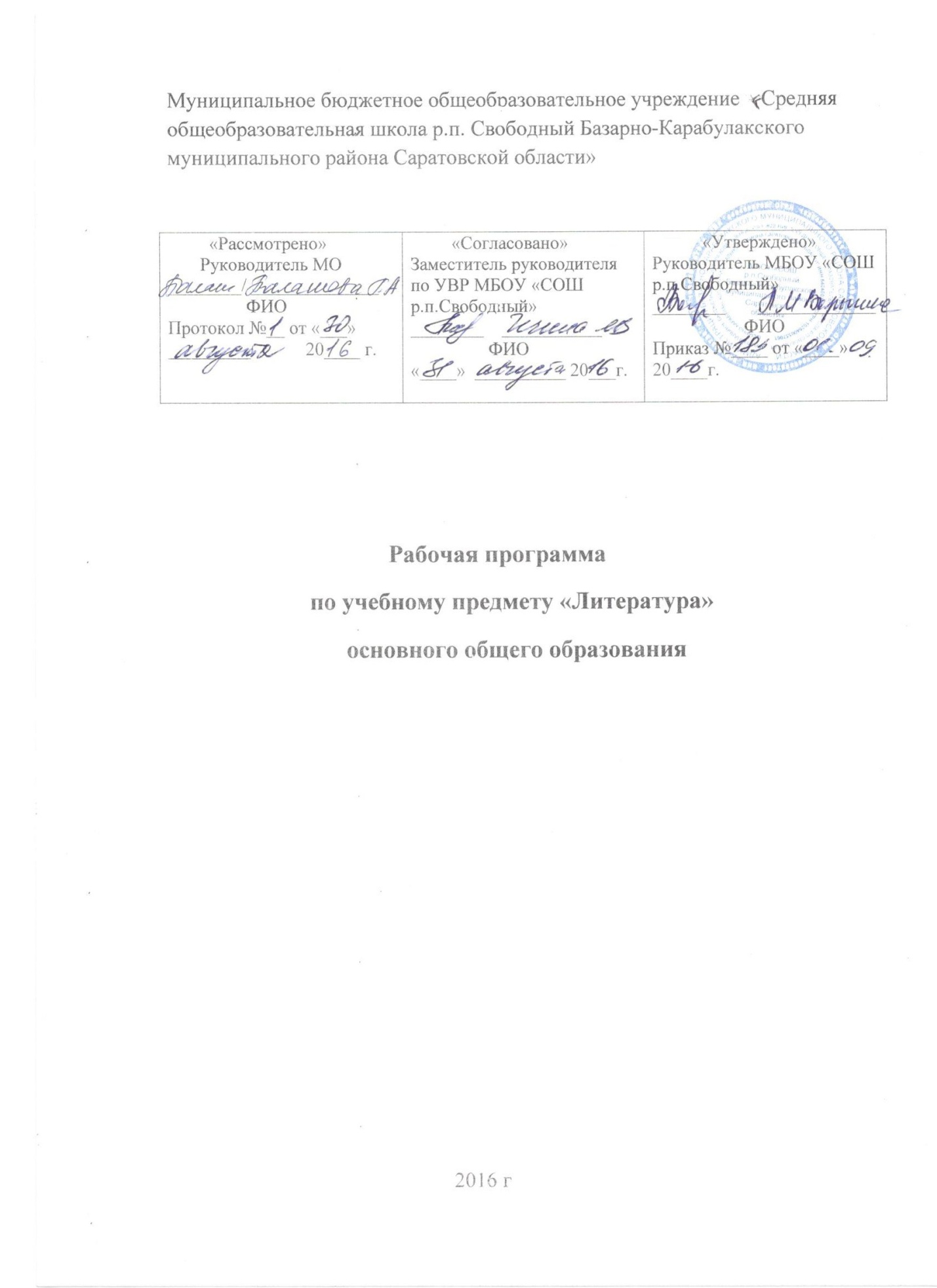 Аннотация  к рабочей программе по литературе в 5-9 классахРабочая программа по предметам «Русский язык» и «Литература» основного общего образования составлена на основе Федерального государственного образовательного стандарта НОО, Примерной основной образовательной программы основного общего образования, одобренной Федерально-методическим объединением по общему образованию ( протокол заседания от 08 апреля 2015 года №1/15), Примерной ( или авторской) программой по русскому языку и литературе.Цель курса – изучение художественной литературы в школе предполагает систематическое чтение и осмысление текстов. Постижение своеобразия творческой личности писателя и его литературного наследия.В начальной школе заложены основы литературного развития школьника, сформированы личностные качества ученика как заинтересованного читателя. Безусловно, в процессе дальнейшего литературного образования эти грани литературного развития углубляются и расширяются.Для процесса обучения в 5 классе «программной» скрепляющей идеей стала мысль о книге, о ее роли в творчестве писателя, в жизни человека, в русской культуре и в судьбе страны. Понимая необходимость приобщения школьников к чтению и к книге в современных условиях, авторы учебника сочли возможным показать на примерах из жизни выдающихся писателей, какую роль сыграла книга в их духовных и художественных исканиях, и чем питался их особый интерес к чтению и к книге.В 6 классе в основе формирования представлений о литературе как искусстве слова находятся сложные отношения авторов к своим героям, созданным ими произведениям.Для 7 класса доминантным должно стать понимание творчества и творческого процесса, проникновение хотя бы в отдельные уголки лаборатории писателя.Восьмиклассники постигают явления, связанные не только с многогранными литературными событиями и направлениями, но и со своеобразием отдельных исторических процессов, изображенных писателем. Здесь впервые происходит естественная внутренняя интеграция историко-литературных связей.В центре курса 9 класса — подведение итогов работы по литературе в 5—8 классах и усвоение основ историко-литературного процесса в русской культуре. В 9 классе введены разделы, включающие произведения от древнерусской литературы до второй половины XX века.                      Планируемые результаты
Личностные результаты обучения:
- формировать понимание важности процесса обучения;
- формировать мотивацию школьников к процессу изучения литературы как одного из учебных предметов, необходимых для самопознания, своего дальнейшего развития и успешного обучения;
- формировать понимание значимости литературы как явления национальной и мировой культуры, важного средства сохранения и передачи нравственных ценностей и традиций;
- формировать уважение к литературе народов многонациональной России;
- формировать в процессе чтения нравственно развитую личность, любящую свою семью, свою Родину, обладающую высокой культурой общения;
- совершенствовать ценностно-смысловые представления о человеке и мире в процессе чтения;
- развивать потребности в самопознании и самосовершенствовании в процессе чтения и характеристики (анализа) текста;
- формировать в процессе чтения основы гражданской идентичности;
- формировать готовность к получению новых знаний, их применению и преобразованию;
- развивать эстетические чувства и художественный вкус на основе знакомства с отечественной и мировой литературой;
- развивать морально-этические представления, доброжелательность и эмоционально-нравственную отзывчивость, понимание и сопереживание чувствам других людей;
- развивать личную ответственность за свои поступки в процессе чтения и при сопоставлении образов и персонажей из прочитанного произведения с собственным опытом;
- развивать и углублять восприятие литературы как особого вида искусства, умение соотносить его с другими видами искусства. 

                         Метапредметные результаты обучения:
- формировать способности принимать и сохранять цели и задачи учебной деятельности, поиска средств её осуществления в процессе чтения и изучения литературного произведения;
- формировать умения по освоению способов решения поисковых и творческих задач в процессе учебной деятельности при изучении курса литературы;
- формировать умения планировать, контролировать и оценивать учебные действия в соответствии с поставленной задачей и условиями её реализации; определять наиболее эффективные способы достижения результата;
- формировать умения понимать причины успеха/неуспеха учебной деятельности и способности конструктивно действовать даже в ситуациях неуспеха;
- развивать умение осваивать разнообразные формы познавательной и личностной рефлексии;
- формировать умение активно использовать речевые средства и средства информационных и коммуникационных технологий для решения коммуникативныхи познавательных задач;
- формировать умение использовать различные способы поиска (в справочных источниках и открытом учебном информационном пространстве сети Интернет) в соответствии с коммуникативными и познавательными задачами и технологиями учебного предмета «Литература»;
- развивать умения осознанно строить речевое высказывание в соответствии с задачами коммуникации и составлять тексты в устной и письменной формах;
- совершенствовать владение логическими действиями сравнения (персонажей, групп персонажей, двух или нескольких произведений), умениями устанавливать аналогии и причинно-следственные связи, строить рассуждения в процессе характеристики текста;
- развивать готовность слушать собеседника и вести диалог, готовность признавать возможность существования различных точек зрения и права каждого иметь свою; излагать своё мнение и аргументировать свою точку зрения и оценку событий при чтении и обсуждении художественных произведений;
- формировать умение определять общую цель и пути её достижения, умение договариваться о распределении функций и ролей в совместной деятельности; осуществлять взаимный контроль в совместной деятельности, адекватно оценивать собственное поведение и поведение окружающих;
- формировать готовность конструктивно разрешать конфликты посредством учёта интересов сторон и сотрудничества;
- формировать готовность к самостоятельному планированию и осуществлению учебной деятельности, построению индивидуальной образовательной траектории;
- развивать умение овладевать сведениями о сущности и особенностях объектов, процессов и явлений действительности (природных, социальных, культурных, технических и др.) в соответствии с содержанием изучаемых произведений;
- совершенствовать владение базовыми предметными и межпредметными понятиями, отражающими существенные связи и отношения внутри литературных текстов, между литературными текстами и другими видами искусств (музыка, живопись, театр, кино);
- развивать интерес к исследовательской и проектной деятельности в процессе изучения курса, в том числе для реализации личных притязаний и потребностей. 

                           Предметные результаты обучения:
- воспитывать творческую личность путём приобщения к литературе как искусству слова;
- совершенствовать умения читать правильно и осознанно, вслух и про себя; пересказывать текст различными способами (полный, выборочный, краткий);
- способствовать совершенствованию читательского опыта;
- совершенствовать мотивации к систематическому, системному, инициативному, в том числе досуговому, чтению;
- совершенствовать умения пользоваться библиотечными фондами (нахождение нужной книги по теме урока; для досугового чтения; для выполнения творческих работ и т.д.);
- развивать интерес к творчеству;
- развивать умение характеризовать художественные и научно-популярные тексты;
- развивать навыки характеристики (в 5-6 классах) и анализа (в 7-9 классах) текстов различных стилей и жанров в соответствии с целями и задачами на уроках литературы различных типов;
- развивать умения пользоваться монологической, диалогической, устной и письменной речью; составлять отзыв о прочитанном, краткую аннотацию о книге; создавать творческие работы различных типов и жанров;
- формировать умения нахождения родовых и жанровых особенностей различных видов текстов;
- формировать умения по применению литературоведческих понятий для характеристики (анализа) текста или нескольких произведений.Содержание5 классВведениеКнига – твой друг. Книга и ее роль в духовной жизни человека и общества (родина, край, искусство, нравственная память). Литература как искусство слова. Писатель – книга – читатель. Книга художественная и учебная.Особенности работы с учебной хрестоматией (сведения о писателях, художественные произведения, вопросы и задания, статьи, справочный аппарат, иллюстрации и т. д.).Из мифологииРассказ о мифе и мифологии. Миф – своеобразная форма мироощущения древнего человека, стремление к познанию мира. Миф как явление эстетическое. Основные категории мифов. Возникновение мифов. Мифологические герои и персонажи.Античный миф: происхождение мира и богов: «Рождение Зевса», «Олимп». Представления древних греков о сотворении Вселенной, богов и героев. Гомер. «Одиссея» («Одиссей на острове циклопов. Полифем»). Рассказ о Гомере. Сюжет мифа. Образы Одиссея и Полифема.Теория литературы: миф, легенда, предание; мифологический сюжет; мифологический герой; мифологический персонаж.Развитие речи: подбор ключевых слов и словосочетаний, различные виды пересказа, словесное рисование, выборочное чтение отдельных эпизодов и их пересказ.Связь с другими искусствами: гомеровские сюжеты в изобразительном искусстве и книжной графике.Краеведение: легенды, мифы и предания в регионе.Возможные виды внеурочной деятельности: час поэзии (или вечер одного стихотворения) — чтение наизусть стихотворений из античной поэзии.Из устного народного творчестваИстоки устного народного творчества, его основные виды.Сказки. Волшебная сказка: «Царевна-лягушка». Сюжет в волшебной сказке: зачин, важное событие, преодоление препятствий, поединок со злой силой, победа, возвращение, преодоление препятствий, счастливый финал. Сказочные образы. Нравственная проблематика сказки: добрая и злая сила в сказках. Бытовая сказка: «Чего на свете не бывает». Отличие бытовой сказки от волшебной. Сюжеты и реальная основа бытовых сказок. Своеобразие лексики в сказках. Сказка и миф: сходства и различия. Сказки народов России. «Падчерица».Теория литературы: загадки, пословицы, поговорки (развитие представлений); антитеза, антонимы, иносказание. Сказка. Типы сказок (о животных, волшебные, бытовые). Особенности сказок (присказка, зачин, повтор, концовка, постоянные эпитеты, сравнения и пр.). Сказочный персонаж. Типы сказочных персонажей. Образы животных, образ-пейзаж.Развитие речи: работа со словарями, составление словарной статьи; сказывание сказки; сочинение собственной сказки.Связь с другими искусствами: работа с иллюстрациями книжная выставка, кинофильмы и мультипликации по мотива сказочных сюжетов.Краеведение: сказки и другие жанры фольклора в регионе.Возможные виды внеурочной деятельности: вечер сказок, фольклорный праздник, предметная неделя и др.Басни народов мираЭзоп. Краткие сведения о баснописце. Басня «Ворон и Лисица». Раскрытие характеров персонажей в баснях: ум, хитрость, сообразительность, глупость, жадность; элементы дидактизма в басне.Теория литературы: басня, притча, эзопов язык.Развитие речи: выразительное чтение, письменный ответ на вопрос.Связь с другими искусствами: работа с иллюстрациями, рисунки учащихся.Русская басняРусские басни. Русские баснописцы XVIII века. Нравственная проблематика басен, злободневность. Пороки, недостатки, ум, глупость, хитрость, невежество, самонадеянность; просвещение и невежество — основные темы басен. Русская басня в XX веке.В.К. Тредиаковский. Краткие сведения о писателе. Басня«Ворон и Лиса».А.П. Сумароков. Краткие сведения о писателе. Басня «Ворона и Лиса».И.А. Крылов. Краткие сведения о писателе. Детство. Отношение к книге. Басни: «Ворона и Лисица», «Демьянова уха», «Волк на псарне», «Свинья под Дубом» и др. по выбору. Тематика басен И.А. Крылова. Сатирическое и нравоучительное в басне. Образный мир басен И.А. Крылова.СВ. Михалков. Басни: «Грибы», «Зеркало». Тематика, проблематика.Теория литературы: басенный сюжет; мораль, аллегория, сравнение, гипербола.Развитие речи: различные типы чтения (в том числе чтение наизусть, конкурс на лучшее чтение, чтение по ролям); инсценирование басни.Связь с другими искусствами: работа с иллюстрациями мультипликации басен И.А. Крылова.Краеведение: заочная экскурсия («У памятника И.А. Крылову»); сбор материалов о баснописцах региона.Возможные виды внеурочной деятельности: «В литературной гостиной» –  конкурс на лучшую инсценировку басни; устный журнал «Дедушка Крылов».Из литературы XIX векаА.С. ПУШКИНКраткие сведения о детстве и детских впечатлениях поэта. Пушкин и книга. А.С. Пушкин и няня Арина Родионовна. Стихотворение «Няне». Образы природы в стихотворениях поэта «Зимняя дорога». «Сказка о мертвой царевне и о семи богатырях». «Пушкинская сказка — прямая наследница народной». Гуманистическая направленность пушкинской сказки Герои и персонажи в «Сказке...». Литературная сказка и ее отличия от фольклорной; добро и зло в сказке А.С. Пушкина: чувство благодарности; верность, преданность, зависть, подлость; отношение автора к героям. Поэма «Руслан и Людмила» (отрывок). Сказочные элементы. Богатство выразительных средств.Теория литературы: первое представление о пейзажной лирике; риторическое обращение; фольклорные элементы.Развитие речи: выразительное чтение, в том числе наизусть; письменный ответ на вопрос; рассказ о герое; словесное рисование.Связь с другими искусствами: работа с иллюстрациям портреты поэта. Кинематографические и музыкальные произведения на сюжеты сказок А.С. Пушкина.Краеведение: литературная викторина («Пушкинские места в Москве и Петербурге»).Возможные формы внеурочной деятельности: конкурс на лучшее знание сказок А.С. Пушкина, вечер пушкинской сказки.Поэзия XIX века о родной природеА.А. Фет. «Чудная картина...»М.Ю.Лермонтов. «Когда волнуется желтеющая нива...» Ф.И. Тютчев. «Есть в осени первоначальной... », «Весенние воды».Е.А. Баратынский. «Весна, весна! как воздух чист!..» И.З.Суриков. «В ночном».М.Ю. ЛЕРМОНТОВКраткие сведения о детских годах писателя. Стихотворение «Бородино». История создания стихотворения. Бородинская битва и русский солдат в изображении М.Ю. Лермонтова. Художественное богатство стихотворения. История и литература; любовь к родине, верность долгу.Теория литературы: эпитет, сравнение, метафора (развитие представлений о тропах); звукопись.Развитие речи: выразительное чтение наизусть, письменный ответ на вопрос учителя, творческая работа «На Бородинском поле», составление кадров кинофильма (мультфильма).Связь с другими искусствами: портрет, работа с иллюстрациями, в том числе с материалами о Бородинской панораме в Москве.Краеведение: литературная игра «Что? Где? Когда?» или викторина («Тарханы — Москва»; «На поле Бородина»).Н.В. ГОГОЛЬКраткие сведения о писателе. Малороссия в жизни и судьбе Н.В. Гоголя. Повесть «Ночь перед Рождеством». Отражение в повести славянских преданий и легенд; образы и события повести. Суеверие, злая сила, зло и добро в повести.Теория литературы: мифологические и фольклорные мотивы в художественном произведении; фантастика; сюжет; художественная деталь, портрет, речевая характеристика.Развитие речи: краткий выборочный пересказ, подбор материала для изложения с творческим заданием, формулировка учащимися вопросов для творческой работы, словесное рисование.Связь с другими искусствами: выставка «Различные издания повести Н.В. Гоголя».Краеведение: литературная викторина «На родине Н.В. Гоголя».Возможные виды внеурочной деятельности: написание сценария, инсценирование фрагментов повести.И.С. ТУРГЕНЕВДетские впечатления И.С. Тургенева. Спасское-Лутовиново в представлениях и творческой биографии писателя. Рассказ «Муму» и стихотворение в прозе «Воробей». Современники о рассказе «Муму». Образы центральные и второстепенные; образ Муму. Тематика и социальная проблематика рассказа. Социальная несправедливость, бесправие, беззаконие, добродетельность, добросердечие, добродушие, доброта, добронравие, гуманность, сострадание в рассказе. И.С. Тургенев о языке в стихотворении и прозе «Русский язык».Теория литературы: рассказ; углубление представления о теме художественного произведения; стихотворение в прозе, эпитет, сравнение (развитие представлений).Развитие речи: краткий выборочный пересказ, сопоставление персонажей, рассказ о герое по плану, письменный отзыв на эпизод, словесное рисование (портрет героя), составление вопросов и заданий для литературной викторины (конкурс), чтение наизусть.Связь с другими искусствами: работа с иллюстрациями, рисунки учащихся, экранизация рассказа И.С. Тургенева.Краеведение: заочная литературно-краеведческая экскурсия «Спасское-Лутовиново».Н.А. НЕКРАСОВДетские впечатления поэта. Стихотворение «Крестьянские дети». Основная тема и способы ее раскрытия. Отношение автора к персонажам стихотворения. Стихотворение «Тройка».Теория литературы: фольклорные элементы в художественном произведении; строфа; эпитет, сравнение (развитие представлений).Развитие речи: выразительное чтение, рассказ о герое, работа со словарями.Связь с другими искусствами: иллюстрации к поэме.Краеведение: страницы устного журнала о Н.А. Некрасове. («Грешнево – Карабиха»).Л.Н. ТОЛСТОЙСведения о писателе. Л.Н. Толстой в Ясной Поляне. Яснополянская школа. Рассказ «Кавказский пленник». Творческая история. Тема и основные проблемы: смысл жизни, справедливость; свобода, неволя в повести. Две жизненные позиции (Жилин и Костылин). Любовь как высшая нравственная основа в человеке. Своеобразие сюжета. Речь персонажей и отражение в ней особенностей характера и взгляда на жизнь и судьбу.Теория литературы: рассказ (развитие представлений); портрет; завязка, кульминация, развязка.Развитие речи: различные виды чтения, письменный отзыв на эпизод, рассказ по плану, письменная формулировка вывода, дискуссия.Связь с другими искусствами: выставка-конкурс рисунков учащихся.Краеведение: материалы к выставке о Л.Н. Толстом («Ясная Поляна»).А.П. ЧЕХОВДетские и юношеские годы писателя. Семья А.П. Чехова. Врач А.П. Чехов и писатель Антоша Чехонте. Книга в жизни А.П. Чехова. Рассказ «Злоумышленник»: тема; приемы создания характеров и ситуаций; отношение писателя к персонажам. Жанровое своеобразие рассказа.Теория литературы: юмор (юмористическая ситуация), комическая ситуация, ирония; роль детали в создании художественного образа; антитеза, метафора, градация.Развитие речи: чтение по ролям, пересказ юмористического произведения, отзыв об эпизоде, подготовка учащимися вопросов и заданий для экспресс-опроса.Связь с другими искусствами: рисунки учащихся.Краеведение: создание диафильма «По чеховским местам (Мелихово)».Из литературы XX векаИ.А. БУНИНДетские годы И.А. Бунина. Семейные традиции и их влияние на формирование личности. Книга в жизни И.А. Бунин Стихотворение «Густой зеленый ельник у дороги...»: тема природы и приемы ее реализации; художественное богатство стих творения; второй план в стихотворении. Рассказ «В деревне: слияние с природой; нравственно-эмоциональное состояние персонажа. Выразительные средства создания образов.Теория литературы: стихотворение-размышление, образ-пейзаж, образы животных (развитие представлений).Развитие речи: пересказ и чтение наизусть, цитатный план, письменный ответ на вопрос.Краеведение: заочная литературно-краеведческая экскурсия «Литературный Орел».Л.Н. АНДРЕЕВКраткие сведения о писателе. Рассказ «Петька на даче»: основная тематика и нравственная проблематика рассказа (тяжелое детство; сострадание, чуткость, доброта). Роль эпизода в создании образа героя; природа в жизни мальчика. Значение финала.Теория литературы: тема, эпизод, финал.Развитие речи: пересказ краткий, выборочный; составление вопросов; письменный ответ на вопрос.А.И. КУПРИНКраткие сведения о писателе. Рассказ «Золотой петух» Тема, особенности создания образа.Теория литературы: рассказ (расширение и углубление представлений); характеристика персонажа, портрет героя.Развитие речи: пересказ от другого лица, отзыв об эпизоде.Связь с другими искусствами: рисунки учащихся.А.А. БЛОКДетские впечатления А. Блока. Книга в жизни юного А. Блока. Блоковские места (Петербург, Шахматово)Стихотворение «Летний вечер»: умение чувствовать красоту природы и сопереживать ей; стихотворение «Полный месяц над лугом...»: образная система, художественное своеобразие стихотворения.Теория литературы: антитеза.Развитие речи: выразительное чтение, рассказ с использованием ключевых слов, альтернативное изложение.Краеведение: подбор материала о блоковском Петербурге и имении Шахматово.С.А. ЕСЕНИНДетские годы С. Есенина. В есенинском Константинове. Стихотворения: «Ты запой мне ту песню, что прежде...», «Поет зима – аукает... », «Нивы сжаты, рощи голы... » – по выбору. Единство человека и природы. Малая и большая родина.Теория литературы: эпитет, метафора, сравнение, олицетворение (развитие представлений о понятиях).Развитие речи: чтение наизусть, цитатный план.Связь с другими искусствами: работа с иллюстрациями, художественными и документальными фотографиями.Краеведение: заочная литературно-краеведческая экскурсия «Константиново – Москва».А.П. ПЛАТОНОВКраткие биографические сведения о писателе. Рассказ «Никита». Тема рассказа. Мир глазами ребенка (беда и радость; злое и доброе начало в окружающем мире); образ Никиты.Развитие речи: рассказ о писателе, художественный пересказ фрагмента, составление словаря для характеристики предметов и явлений.Связь с другими искусствами: рисунки учащихся.П.П. БАЖОВКраткие сведения о писателе. Сказ «Каменный цветок». Человек труда в сказе П.П. Бажова (труд и мастерство, вдохновение). Приемы создания художественного образа.Теория литературы: сказ, отличие сказа от сказки, герой повествования, афоризм.Развитие речи: пересказ от другого лица, отзыв об эпизоде. Связь с другими искусствами: рисунки учащихся.Краеведение: Екатеринбург П.П. Бажова.Н.Н. НОСОВКраткие сведения о писателе. Рассказ «Три охотника»: тема, система образов.Развитие речи: пересказ.Е.И. НОСОВКраткие сведения о писателе. Рассказ «Как патефон петуха от смерти спас». Добро и доброта. Мир глазами ребенка; юмористическое и лирическое в рассказе. Воспитание чувства милосердия, сострадания, участия, заботы о беззащитном.Теория литературы: юмор (развитие представлений).Развитие речи: пересказ (краткий и от другого лица), письменный ответ на вопрос, инсценированное чтение.Возможные виды внеурочной деятельности: инсценирование.Родная природа в произведениях писателей XX векаЧас поэзии «Поэзия и проза XX века о родной природе»:В.Ф. Боков. «Поклон »;Н.М. Рубцов. «В осеннем лесу »;Р. Г. Гамзатов. «Песня соловья »;В.И. Белов. «Весенняя ночь»;В.Г. Ра с п у т и н. «Век живи — век люби» (отрывок).Из зарубежной литературыД. ДЕФОКраткие сведения о писателе. Роман «Жизнь, необыкновенные и удивительные приключения Робинзона Крузо» (отрывок). Сюжетные линии, характеристика персонажей (находчивость, смекалка, доброта), характеристика жанра.Теория литературы: притча, приключенческий роман, роман воспитания, путешествие (первичные представления о данных понятиях).Развитие речи: различные виды пересказа, изложение с элементами сочинения.Связь с другими искусствами: работа с иллюстрациями, рисунки учащихся.Х.К. АНДЕРСЕНКраткие сведения о писателе, его детстве. Сказка «Соловей»: внешняя и внутренняя красота, благодарность.Теория литературы: философская сказка (развитие представлений), авторский замысел и способы его характеристики.Развитие речи: различные виды пересказов, письменный отзыв об эпизоде.Связь с другими искусствами: работа с иллюстрациями, рисунки учащихся.Возможные виды внеурочной деятельности: написание сценария мультфильма, инсценирование сказки и ее постановка.М. ТВЕНКраткие сведения о писателе. Автобиография и автобиографические мотивы. Роман «Приключения Тома Сойера» (отрывок): мир детства и мир взрослых.Теория литературы: юмор, приключения как форма детской фантазии.Развитие речи: различные виды чтения и пересказа, письменный отзыв о герое.Связь с другими искусствами: работа с иллюстрациями, рисунки учащихся.Ж. РОНИ-СТАРШИЙКраткие сведения о писателе. Повесть «Борьба за огонь» (отдельные главы). Гуманистическое изображение древнего человека. Человек и природа, борьба за выживание, эмоциональный мир доисторического человека.Развитие речи: составление плана, письменная и устная характеристика героя.ДЖ. ЛОНДОНКраткие сведения о писателе. Детские впечатления. «Сказание о Кише» (период раннего взросления в связи с обстоятельствами жизни; добро и зло, благородство, уважение взрослых).Теория литературы: рассказ (развитие представлений).Развитие речи: различные виды пересказов, устный и письменный портрет героя.А. ЛИНДГРЕНКраткие сведения о писательнице. Роман «Приключения Эмиля из Лённеберги » (отрывок).Возможные виды внеурочной деятельности: литературная викторина.Итоговый урок.Встреча в литературной гостиной («Путешествие в мир книги»), или «Литературный карнавал» или литературный час («Я хочу рассказать вам...»).Для заучивания наизустьИ.А. Крылов. Басня – на выбор.А.С. Пушкин. Отрывок из «Сказки о мертвой царевне и о семи богатырях».М.Ю. Лермонтов. «Бородино» (отрывок). Н.А. Некрасов. Одно из стихотворений – по выбору. Одно из стихотворений о русской природе поэтов XIX век А.А. Блок. «Летний вечер».И.А. Бунин. Одно из стихотворений – по выбору. С.А. Есенин. Одно из стихотворений – по выбору. Одно из стихотворений о русской природе поэтов XX века.Для домашнего чтенияАнтичные мифыНочь, Луна, Заря и Солнце. Нарцисс.Сказания русского народаУстроение мира. Первая битва Правды и Кривды. Рождение Семаргла, Стрибога. Битва Семаргла и Черного Змея.Детская БиблияРусское народное творчествоСказки: «Лиса и журавль», «Ворона и рак», «Иван – крестьянский сын и чудо-юдо», «Поди туда – не знаю куда, принеси то – не знаю что».Загадки, частушки, пословицы, поговорки.Литературные сказкиВ.Ф. Одоевский, Л.Н. Толстой, А.Н. Толстой (1-2 по выбору).Сказки братьев Гр и мм, Ш. Перро, Х.К. А н д е р с е н а (1-2 по выбору).Из древнерусской литературыДомострой. Как детям почитать и беречь отца и мать, и повиноваться им, и утешать их во всем.Из «Хождения за три моря » Афанасия Никитина.Из литературы XVIII векаМ.В. Ломоносов. «Лишь только дневный шум умолк...»Из литературы XIX векаИ.А. Крылов. «Ларчик», «Обоз». К.Ф. Рылеев. «Иван Сусанин». Е.А. Баратынский. «Водопад». А.С.Пушкин. «Кавказ», «Выстрел». М.Ю. Лермонтов. «Ветка Палестины», «Пленный рыцарь», «Утес».А.В. Кольцов. «Осень», «Урожай».Н.В. Гоголь. «Заколдованное место»Н.А. Некрасов. «Накануне светлого праздника».Д.В. Григорович. «Гуттаперчевый мальчик».И.С. Тургенев. «Бежин луг», из «Записок охотника».В.М. Г а р ш и н. «Сказка о жабе и розе».А.А. Фет. «Облаком волнистым...», «Печальная береза».И.С. Никитин. «Утро», «Пахарь».Я.П. Полонский. «Утро».СОДЕРЖАНИЕ ПРОГРАММЫ6 классВВЕДЕНИЕ (1ч)О литературе, писателе и читателе. Литература и другие виды искусства (музыка, живопись, театр, кино).Развитие представлений о литературе; писатель и его место в культуре и жизни общества; человек и литература; книга — необходимый элемент в формировании личности (художественное произведение, статьи об авторе, справочный аппарат, вопросы и задания, портреты и иллюстрации и т.д.).ИЗ ГРЕЧЕСКОЙ МИФОЛОГИИ (3ч)Мифы «Пять веков», «Прометей», «Яблоки Гесперид». Отражение в древнегреческих мифах представлений о древней человеческой истории, героизме, стремление познать мир и реализовать свою мечту.ИЗ УСТНОГО НАРОДНОГО ТВОРЧЕСТВА (3ч)Предания, легенды, сказки.«Солдат и смерть», «Как Бадыноко победил одноглазого великана», «Сказка о молодильных яблоках и живой воде». Предание и его художественные особенности. Сказка и ее художественные особенности, сказочные формулы, помощники героев сказки, сказители, собиратели. Народные представления о добре и зле; краткость, образность.ИЗ ДРЕВНЕРУССКОЙ ЛИТЕРАТУРЫ (4ч)«Сказание о белгородских колодцах», «Повесть о разорении Рязани Батыем», «Поучение» Владимира Мономаха (фрагмент). Отражение в произведениях истории Древней Руси и народных представлений о событиях и людях. Поучительный характер древнерусской литературы (вера, святость, греховность, хитрость и мудрость, жестокость, слава и бесславие, любовь к Родине, мужество и др.).ИЗ РУССКОЙ ЛИТЕРАТУРЫ XVIIIВЕКА (3ч)М.В. ЛОМОНОСОВГоды учения. Отражение позиций ученого и гражданина в поэзии: «Стихи, сочиненные на дороге в Петергоф…». Отражение в стихотворении мыслей ученого и поэта; тема и ее реализация; независимость, гармония — основные мотивы стихотворения; идея стихотворения.ИЗ РУССКОЙ ЛИТЕРАТУРЫ XIX ВЕКА (51ч)В.А. ЖУКОВСКИЙКраткие сведения о писателе. Личность писателя. В.А. Жуковский и А.С. Пушкин. Жанр баллады в творчестве В.А. Жуковского. Баллада «Светлана»: фантастическое и реальное; связь с фольклором, традициями и обычаями народа. Новое явление в русской поэзии. Особенности языка и образов. Тема любви в балладе. Художественная идея произведения.А.С. ПУШКИНЛицей в жизни и творческой биографии А.С. Пушкина. Лицеист А.С. Пушкин в литературной жизни Петербурга. Лирика природы: «Деревня», «Редеет облаков летучая гряда...», «Зимнее утро», «Зимний вечер». Интерес к истории России: роман «Дубровский» — историческая правда и художественный вымысел; нравственные и социальные проблемы романа (верность дружбе, любовь, искренность, честь и отвага, постоянство, преданность, справедливость и несправедливость); основной конфликт; центральные персонажи.М.Ю. ЛЕРМОНТОВГоды учения. Ссылка на Кавказ. Поэт и власть. Вольнолюбивые мотивы в лирике (свобода, воля, независимость): «Тучи», «Парус», «На севере диком стоит одиноко…», «Листок». Многозначность художественного образа.Н.В. ГОГОЛЬПовесть «Тарас Бульба». Тематика и проблематика повести (любовь к родине; товарищество, свободолюбие, героизм, честь, любовь и долг); центральные образы и приемы их создания; лирическое и эпическое в содержании повести; массовые сцены и их значение в сюжете и фабуле; связь повести с героическим эпосом (характеры, типы, речь). Лирическое и эпическое в повести. Своеобразие стиля.И.С. ТУРГЕНЕВ«Записки охотника»: творческая история и особенности композиции. Проблематика и своеобразие рассказа «Бирюк»: служебный долг и человеческий долг; нравственные ценности в рассказе: милосердие, порядочность, доброта; образ лесника; позиция писателя. Один из рассказов «Записок охотника» по выбору учащихся. Самостоятельная характеристика темы и центральных персонажей произведения. Стихотворение «В дороге»: выразительность и точность поэтического звучания.Н.А. НЕКРАСОВГражданская позиция Н.А. Некрасова. Темы народного труда и «долюшки женской» — основные в творчестве поэта. Стихотворения: «В полном разгаре страда деревенская...», «Великое чувство! у каждых дверей...». Основной пафос стихотворений: разоблачение социальной несправедливости. Выразительные средства, раскрывающие тему. Способы создания образа женщины-труженицы, женщины-матери. Отношение автора к героям и событиям.Л.Н. ТОЛСТОЙПовесть «Детство» (отдельные главы): «Maman», «Что за человек был мой отец?», «Детство» и др. по выбору. Рассказ «Бедные люди». Взаимоотношения в семье; главные качества родителей в понимании и изображении Л.Н. Толстого; проблематика рассказа и внутренняя связь его с повестью «Детство» (добро, добродетельность, душевная отзывчивость, любовь к близким, верность, преданность, чувство благодарности, милосердие, сострадание).В.Г. КОРОЛЕНКОКраткие сведения о писателе. Повесть «В дурном обществе»: проблемы доверия и взаимопонимания, доброты, справедливости, милосердия. Дети и взрослые в повести. Система образов. Авторское отношение к героям.А.П. ЧЕХОВСатирические и юмористические рассказы А.П. Чехова. Рассказы «Толстый и тонкий», «Шуточка», «Налим»: темы, приемы создания характеров персонажей.  Отношение автора к героям. Приёмы комического эффекта.ИЗ РУССКОЙ ЛИТЕРАТУРЫ XX ВЕКА (26ч)И.А. БУНИНМир природы и человека в стихотворениях и рассказах И.А. Бунина. Стихотворение «Не видно птиц. Покорно чахнет...», рассказ «Лапти». Душа крестьянина в изображении писателя.А.И. КУПРИНДетские годы писателя. Повесть «Белый пудель», рассказ «Тапёр». Основные темы и характеристики образов. Внутренний мир человека и приемы его художественного раскрытия.С.А. ЕСЕНИНКраткие сведения о поэте. Стихотворения: «Песнь о собаке», «Разбуди меня завтра рано...». Пафос и тема стихотворения. Одухотворенная природа — один из основных образов поэзии С.А. Есенина.М.М. ПРИШВИНКраткие сведения о писателе. Сказка-быль «Кладовая солнца»: родная природа в изображении писателя; воспитание в читателе зоркости, наблюдательности, чувства красоты, любви к природе.Н.М. РУБЦОВКраткие сведения о поэте. Стихотворения: «Звезда полей», «Тихая моя родина». Человек и природа в стихотворении. Образный строй.А.А. АХМАТОВАКраткие сведения о поэте. Связь ее судьбы с трагическими и героическими событиями отечественной истории XX века. Стихотворения «Перед весной бывают дни такие…», «Мужество», «Победа», «Родная земля». Тема духовной свободы народа. Защита основ жизни. Клятва поэта в верности и любви к родине. Значение русского языка.Из поэзиио Великой Отечественной войнеИзображение войны; проблема жестокости, справедливости, подвига, долга, жизни и смерти, бессмертия, любви к родине: М.В. Исаковский. «В прифронтовом лесу»; С.С.Орлов. «Его зарыли в шар земной...»; К.М. Симонов. «Жди меня, и я вернусь...»; Р.Г.Гамзатов. «Журавли»; Д.С. Самойлов. «Сороковые».В.П. АСТАФЬЕВКраткие сведения о писателе. Рассказ «Конь с розовой гривой». Тематика, проблематика рассказа.ИЗ ЗАРУБЕЖНОЙ ЛИТЕРАТУРЫ (14ч)«Сказка о Синдбаде-мореходе» из книги «Тысяча и одна ночь». История создания, тематика, проблематика.Я. и В. ГРИММКраткие сведения о писателях. Сказка «Снегурочка». Тематика, проблематика сказки.О. ГЕНРИКраткие сведения о писателе. Рассказ «Вождь краснокожих»: о  детстве — с улыбкой и всерьез (дети и взрослые в рассказе). «Дары волхвов»: жанр новеллы. Тема бедности, любви, счастья.ДЖ. ЛОНДОНКраткие сведения о писателе. Рассказ «Любовь к жизни»: жизнеутверждающий пафос, гимн мужеству и отваге, сюжет и основные образы. Воспитательный смысл произведения.Для заучивания наизустьМ.В. Ломоносов. «Стихи, сочиненные на дороге в Петергоф…»И.А. Крылов. Одна басня (по выбору).А.С. Пушкин. «Зимнее утро», «Редеет облаков летучая гряда…»М.Ю. Лермонтов. Одно стихотворение (по выбору).Н.В. Гоголь. «Тарас Бульба» (отрывок из речи Тараса о товариществе).Н.А. Некрасов. «В полном разгаре страда деревенская...», «Великое чувство! У каждых дверей…»И.А. Бунин. «Не видно птиц. Покорно чахнет...»С.А. Есенин. Одно стихотворение (по выбору).А.А. Ахматова. Одно стихотворение (по выбору).Стихотворение о Великой Отечественной войне (по выбору).Для домашнего чтенияИз устного народного творчестваСказки: «Два Ивана — солдатских сына», «Каша из топора».Из героического эпосаКорело-финский эпос«Калевала» (фрагмент); «Песнь о Роланде» (фрагменты); «Песнь о Нибелунгах» (фрагменты).Из древнерусской литературы«Подвиг юноши Кожемяки», из «Сказаний о Святославе».Из русской литературы XIX векаВ.А. Жуковский. «Кубок».А.С. Пушкин. «Если жизнь тебя обманет…», «Простите, верные дубравы…», «Еще дуют холодные ветры...»М.Ю. Лермонтов. «Пленный рыцарь».Н.В. Гоголь. «Повесть о том, как поссорился Иван Иванович с Иваном Никифоровичем».И.С. Тургенев. Стихотворения в прозе (два-три – по выбору).Н.А. Некрасов. «Мороз, Красный нос».Н.С. Лесков. «Человек на часах».А.П. Чехов. «Жалобная книга», «Лошадиная фамилия».Из русской литературы XX векаА.А. Блок. «Там неба осветленный край…», «Снег да снег…»Ф. Сологуб. «Под черемухой цветущей…», «Порос травой мой узкий двор…», «Словно лепится сурепица…», «Что в жизни мне всего милей…»И.А. Бунин. «Нет солнца, но светлы пруды...», «На высоте, на снеговой вершине...», «Тропами потаенными...»Б.Л. Пастернак. «После дождя».Н.А. Заболоцкий. «Утро», «Подмосковные рощи».А.Т. Твардовский. «Есть обрыв, где я, играя…», «Я иду и радуюсь…»А.А. Вознесенский. «Снег в сентябре».В.К. Железников. «Чучело».В.П. Крапивин. «Мальчик со шпагой».Р.П. Погодин. «Время говорит — пора», «Зеленый попугай».А.Г. Алексин. «Домашнее сочинение», «Три мушкетера в одном купе».Из зарубежной литературыА. Шклярский. «Томек среди охотников за человеческими головами». (Пер. с польского.)Содержание программы учебного предмета 7 классВведение (1ч). Знакомство со структурой и особенностями учебника. Своеобразие курса. Литературные роды (лирика, эпос, драма). Жанр и жанровое образование. Движение жанров. Личность автора, позиция писателя, труд и творчество, творческая история произведения.Из устного народного творчества (4ч). Былины. «Святогор и Микула Селянинович». Воплощение в образе богатыря национального характера: нравственные достоинства героя. Былина «Илья Муромец и Соловей-разбойник». Прославление силы, мужества, справедливости, бескорыстного служения Отечеству. Баллада А.К.Толстого «Илья Муромец».Русские народные песни. Обрядовая поэзия («Девочки, колядки!.., «Наша Масленица дорогая…», «Говорили – сваты на конях будут»); лироэпические песни («Солдатская»). Лирическое и эпическое начало в песне; своеобразие поэтического языка. Многозначность поэтического образа. Быт, нравственные представления и судьба народа в песне.Из древнерусской литературы (2ч). Из «Повести временных лет» («И вспомнил Олег  коня своего»),  Поучительный характер  древнерусской литературы, мудрость, преемственность поколений, Любовь к родине,  образованность, твердость духа, религиозность, верность, жертвенность; семейные ценности. Экскурсия в школьный музей. Идеал человека в литературе Древней Руси. «Повесть о Петре и Февронии Муромских». Мудрость, твёрдость духа, религиозность как народные идеалы древнерусской литературы.Из русской литературы XVIII века (7 ч)М.В. Ломоносов. Жизнь и судьба поэта, просветителя, учёного. Заочная литературно-краеведческая экскурсия: Холмогоры — Москва — Петербург — Германия — Петербург. Теория  «трёх штилей» (отрывки). Основные положения и значение теории о стилях художественной литературы. Классицизм и его связь с идеями русского Просвещения. М.В. Ломоносов «Ода на день восшествия на всероссийский престол ее величества государыни императрицы Елисаветы Петровны, 1747 года» (отрывок), «Предисловие о пользе книг церковных в российском языке» (отрывок).  Мысли о просвещении, вера в творческие способности народа. Особенности поэтического языка оды и лирического стихотворения, поэтические образы.Г.Р. Державин. Биография Державина (по страницам книги В. Ходасевича «Державин»). «Властителям и судиям». Отражение в названии тематики и проблематики стихотворения. Своеобразие стихотворений Державина в сравнении со стихотворениями Ломоносова. Тема поэта и власти в стихотворении.Д.И. Фонвизин. Краткие сведения о писателе. Комедия «Недоросль». Драма как литературный род. Жанр комедии. Социальная и нравственная проблематика комедии. Сатирическая направленность. Проблемы воспитания, образования гражданина. Авторская позиция. Авторские средства раскрытия характеров: «говорящие» фамилии и имена, речевые характеристики. Смысл финала комедии.Из русской литературы XIX века (27 ч)А.С. Пушкин. Мотивы дружбы, прочного союза друзей, свободолюбивые мотивы в стихотворениях поэта: «К Чаадаеву» («Любви, надежды, тихой славы...»), «Во глубине сибирских руд...», «19 октября» («Роняет лес багряный свой убор…»). Заочная литературно-краеведческая экскурсия «Маршрутами декабристов». Любовь к родине, уважение к предкам: «Два чувства дивно близки нам…». Человек и природа: «Туча». Тема власти, жестокости, зла: «Анчар». Баллада «Песнь о вещем Олеге».  Интерес Пушкина к истории России. Летописный источник «Песни о вещем Олеге». Традиции народной поэзии в создании образов «Песни…». Смысл противопоставления образов Олега и кудесника. Особенности композиции произведения. Признаки жанра баллады в «Песне…». Художественные средства произведения, позволившие воссоздать атмосферу Древней Руси. Судьба Олега в летописном тексте и балладе А.С. Пушкина. Поэма «Полтава» (в сокращении). Гражданский пафос поэмы. Изображение «массы» и исторических личностей в поэме. Своеобразие поэтического языка (через элементы сопоставительного анализа). Творческая история создания произведений. Образ Петра и тема России в поэме.М.Ю. Лермонтов. Стихотворение «Родина». Родина в лирическом и эпическом произведении. Философский смысл стихотворения «Три пальмы». «Песня про купца Калашникова» - поэма об историческом прошлом Руси. Картины быта XVI в., их значение для понимания характеров и идеи поэмы. Смысл столкновения Калашникова и Кирибеевича и Иваном Грозным. Образ Ивана Грозного и тема несправедливой власти. Защита Калашниковым человеческого достоинства. Авторская позиция в поэме.  Связь поэмы с художественными традициями устного народного творчества. Сопоставление зачина поэмы и ее концовки. Образы гусляров. Язык и стих поэмы.Н.В. Гоголь. Н.В. Гоголь в Петербурге. Развитие образа «маленького человека» в русской литературе.  Повесть «Шинель». Потеря Акакием Акакиевичем Башмачкиным лица (одиночество, косноязычие). Шинель как последняя надежда согреться в холодном, неуютном мире, тщетность этой мечты. Петербург как символ вечного холода, отчужденности, бездушия. Роль фантастики в идейном замысле произведения. Гуманистический пафос повести.И.С. Тургенев. Рассказ о жизни писателя в 60-е годы. Заочная литературная экскурсия «По тургеневским местам». Стихотворение в прозе «Нищий»: тематика, художественное богатство. Общая характеристика книги «Записки охотника». Многообразие и сложность характеров крестьян. Рассказ «Хорь и Калиныч». Природный ум, трудолюбие, талант, смекалка, сложные социальные отношения в деревне. Рассказ «Певцы».  Изображение русской жизни и русских характеров в рассказе. Образ рассказчика. Авторская позиция и способы ее выражения в произведении.Н.А. Некрасов. Краткие сведения о поэте. Стихотворения: «Вчерашний день часу в шестом…», «Железная дорога», «Размышления у парадного подъезда». Доля народная – основная тема произведений поэта. Поэма «Русские женщины» («Княгиня Трубецкая»). Судьба русской женщины, любовь и чувство долга, верность, преданность, независимость, стойкость, достоинство.М.Е. Салтыков-Щедрин. Краткие сведения о писателе. Своеобразие сатирических литературных сказок. Сказка «Повесть о том, как один мужик двух генералов прокормил». Проблематика сказки: труд, власть, справедливость. Гротеск. Нравственные  проблемы и поучительный характер литературных сказок. Сказка «Дикий помещик».А. Погорельский. «Черная курица, или Подземные жители». Сказочные сюжеты, добрые и злые персонажи, волшебные предметы в литературной сказке.Л.Н. Толстой – участник обороны Севастополя. Творческая история «Севастопольских рассказов». Литература и история. Рассказ «Севастополь в декабре месяце»: человек и война, жизнь и смерть, героизм, подвиг, защита Отечества – основные темы рассказа. Образы защитников Севастополя. Авторское отношение к героям. Заочная экскурсия в Ясную Поляну.Н.С. Лесков. Биография писателя. «Лесков – писатель будущего». Повесть «Левша». Особенность  проблематики и центральная идея повести. Образный мир сказа «Левша»: Фольклорные традиции и образы талантливых людей в сказах русских писателей.А.А. Фет. Русская природа в стихотворениях «Я пришел к тебе с приветом…», «Вечер». Общечеловеческое в лирике Фета; наблюдательность, чувства добрые, красота земли; стихотворение-медитация.Произведения русских поэтов XIX века о России (Н.М. Языков «Песня», И.С. Никитин «Русь», А.Н. Майков «Нива», А.К. Толстой «Край ты мой, родимый край!..», «Осень. Обсыпается весь наш бедный сад…»). Обращение поэтов  к картинам русской жизни. Изображение  родной природы. Инверсия, риторические фигуры в стихотворениях.А.П. Чехов. Разоблачение  трусости, лицемерия, угодничества в рассказах Чехова «Хамелеон», «Смерть чиновника». Роль художественной детали. Смысл названия. Рассказ «Мальчики». Тема детства на страницах произведения.Из русской литературы XX века (18 ч)И.А. Бунин. Краткие сведения о жизни и творчестве. Бунины в Ефремове. Человек и природа в стихотворении «Догорел апрельский светлый вечер…». Образ Родины в стихотворении «У птицы есть гнездо, у зверя сеть нора…».  Размышления о своеобразии поэзии «Как я пишу». Рассказ «Кукушка». Смысл названия, доброта, милосердие, справедливость, покорность, смирение. Образы животных и зверей и их значение в раскрытии художественной идеи рассказа.А.И. Куприн. Краткие сведения о писателе. Рассказ «Чудесный доктор». Реальная основа и содержание рассказа. Образ главного героя. Смысл названия. Тема служения людям и добру. Образ доктора в русской литературе. Рассказ-анекдот «Allez!».  Основная сюжетная линия рассказа и подтекст, художественная идея.М. Горький. Автобиографическая трилогия «Детство», «В людях», «Мои университеты». Повесть «Детство» (выборочные главы). Своеобразие сюжета и образной системы в автобиографических произведениях. Жизнь, изображенная в восприятии ребенка. «Легенда о Данко» (из рассказа «Старуха Изергиль»). Проблематика рассказа (личность и обстоятельства, близкий человек, жизнь для людей, героизм, зависть, равнодушие, покорность, непокорность, гордость, жалость). Авторская позиция. Контраст как основной приём раскрытия идеи.А.С. Грин. Краткие сведения о писателе. Повесть «Алые паруса» (фрагменты). Алые паруса как образ мечты. Мечты и реальная действительность в повести. История Ассоль. Встреча с волшебником как знак судьбы. Детство Грея, его взросление и мужание. Воплощение мечты как сюжетный прием. Утверждение веры в чудо как основы жизненной позиции. Символические образы моря, солнца, корабля, паруса.В.В. Маяковский. Краткие сведения о В.В. Маяковском. Словотворчество и яркая метафоричность ранней лирики Маяковского. Гуманистический пафос стихотворения «Необычайное приключение, бывшее с Владимиром Маяковским летом на даче». Одиночество лирического героя, его противопоставление толпе обывателей. Тема назначения поэзии. Своеобразие ритмики и рифмы.С.А. Есенин. Краткие сведения о поэте. Литературно-краеведческая экскурсия «По есенинским местам». Стихотворения: «Гой ты, Русь, моя родная…», «Отговорила роща золотая…», «Я покинул родимый дом…», «Каждый труд благослови, удача…» Лирический герой и мир природы. Напевность стиха. Песни и романсы на стихи С.А. Есенина.И.С. Шмелёв. Жизнь и творчество писателя.  Национальный характер, изображенный в рассказе «Русская песня». История создания автобиографического романа «Лето Господне». Главные герои романа. Рождение религиозного чувства у ребенка. Ребенок и национальные традиции. Особенности повествования. Сопоставление с «Левшой» Н.С. Лескова.Родина, человек и природа в творчестве М.М. Пришвина и К.Г. Паустовского. Рассказ ММ. Пришвина «Москва-река», повесть К.Г. Паустовского «Мещерская сторона» (главы «Обыкновенная земля», «Первое знакомство», «Леса», «Луга», «Бескорыстие» - по выбору).  Образ рассказчика.  Подтекст. Градация.А.П. Платонов. Рассказ «Неизвестный цветок». Основная тема и идейное содержание рассказа. Сказочное и реальное в сюжете произведения. Философская символика образа цветка.Н.А. Заболоцкий. «Не позволяй душе лениться…» Тема стихотворения и его художественная идея. Духовность, духовный труд – основное нравственное достоинство человека. Картины родной природы в стихотворении «Гроза идет». Параллелизм как средство создания художественной картины жизни природы и человека.А.Т. Твардовский «Прощаемся мы с матерями…», «На дне моей жизни…». Война, жизнь и смерть, героизм, чувство долга, дом, сыновняя память – основные мотивы военной лирики поэта. Поэма  «Василий Тёркин» (главы «Переправа», «Два бойца»). История создания поэмы. Изображение войны и человека на войне. Народный герой в поэме. Образ автора-повествователя. Особенности стиха поэмы, ее интонационное многообразие. Своеобразие «книги про бойца».Военная тема в русской литературе. Лирика поэтов – участников Великой Отечественной войны (А.Т. Твардовский «Рассказ танкиста», Н.П. Майоров «Творчество», Б.А. Богатков «Повестка», М.Джалиль «Последняя песня», В.Н. Лобода «начало» и др.). Идейно-эмоциональное содержание произведений, посвященных военной теме. Образы русских солдат.Б.Л. Васильев. «Летят мои кони» (отрывок). «Экспонат №…». Название рассказа и его роль для понимания художественной идеи произведения; проблема истинного и ложного. Разоблачение равнодушия, нравственной убогости, лицемерия.В.М. Шукшин. Краткие сведения о писателе. «Слово о малой родине» (фрагмент). «Чудик». Своеобразие шукшинских героев-«чудиков» в рассказах Шукшина. Доброта, доверчивость и душевная красота простых, незаметных людей из народа. Столкновение с миром грубости и практической приземленности. Внутренняя сила шукшинского героя.Поэты ХХ века о России. А.А. Ахматова «Мне голос был, он звал утешно…», М.И. Цветаева «Рябину рубили зорькою…», И. Северянин «Запевка», Н.М. Рубцов «В горнице», Я.В. Смеляков «История», А.И. Фатьянов «Давно мы дома не были…», А.Я. Яшин «Не разучился ль…»,  Р. Гамзатов «В горах джигиты ссорились, бывало…», «Мой Дагестан», А.А. Вознесенский  др.  Образ родины в русской поэзии. Изображение  событий отечественной истории, создание ярких образов русских людей.Литература народов России. Г. Тукай.  Стихотворения «Родная деревня», «Книга». Любовь к своему родному краю, верность обычаям, своей семье, традициям своего народа. Книга как «отрада из отрад», «путеводная звезда». Ш. Кулиев.  Стихотворения «Когда на меня навалилась беда…», «Каким бы малым ни был мой народ…». Основные поэтические образы, символизирующие родину в стихотворениях балкарского поэта. Тема бессмертия народа, его языка. Поэзии, обычаев. Поэт как вечный должник своего народа.Из зарубежной литературы (7 ч)У. Шекспир. Краткие сведения об авторе. Сонеты: «Ее глаза на звезды не похожи…» (№130), «Когда на суд безмолвных, тайных дум…», «Прекрасное прекрасней во сто крат…», «Уж если ты разлюбишь, так - теперь…», «Люблю, - но реже говорю об этом…». Любовь и творчество как основные темы сонетов. Образ возлюбленной в сонетах Шекспира.Мацуо Басё. Образ поэта. Основные биографические сведения. Знакомство со стихотворениями, их тематикой, своеобразием образов и структуры. Хокку (хайку) как  жанр.Р. Бёрнс. Краткие сведения об авторе. Стихотворения «Возвращение солдата», «Джон Ячменное Зерно» Основные мотивы стихотворений: чувство долга, воинская честь, народное представление о добре и силе. Аллегория.Р.Л. Стивенсон. Краткие сведения об авторе. Роман «Остров сокровищ» (часть третья, «Мои приключения на суше») Приёмы создания   образов. Находчивость, любознательность  - наиболее привлекательные качества героев.А. де Сент-Экзюпери. Краткие сведения о писателе. Повесть-сказка «Маленький принц». Постановка «вечных» вопросов в философской сказке. Образы повествователя и Маленького принца. Мечта о разумно устроенном, красивом и справедливом мире. Непонятный мир взрослых, чуждый ребенку. Нравственная проблематика сказки «Маленький принц». Символическое значение образа Маленького принца. Роль метафоры и аллегории в произведении. Афоризмы в сказке.Р. Брэдбери. Рассказ «Все лето в один день». Особенности сюжета рассказа. Роль фантастического сюжета в раскрытии серьезных нравственных проблем. Образы детей. Смысл финала произведения. Противопоставление Венеры и Земли.Я. Купала. Основные биографические сведения. Отражение судьбы белорусского народа в стихах «Мужик», «А кто там идет?», «Алеся». М. Горький и М. Исаковский — переводчики Я. Купалы.Итоги (2 ч)Содержание программы учебного предмета 8 классВведениеСвоеобразие курса литературы в 8 классе. Художественная литература и история. Значение художественного произведения в культурном наследии страны. Творческий процесс.Теория литературы: литература и история, писатель и его роль в развитии литературного процесса, жанры и роды литературы.Из устного народного творчестваИсторические песни: «Иван Грозный молится по сыне», «Возвращение Филарета», «Разин и девка-астраханка» (на выбор), «Солдаты готовятся штурмовать Орешек», «Солдаты освобождают Смоленск» («Как повыше было города Смоленска...»).Связь с представлениями и исторической памятью и отражение их в народной песне; песни-плачи, средства выразительности в исторической песне; нравственная проблематика в исторической песне и песне-плаче.Теория литературы: песня как жанр фольклора, историческая песня, отличие исторической песни от былины, песня-плач.Развитие речи: различные виды чтения, составление словаря одной из исторических песен.Связь с другими искусствами: прослушивание музыкальных песен.Краеведение: запись музыкального фольклора региона.Возможные виды внеурочной деятельности: встреча с фольклорным коллективом, вечер народной песни.Из древнерусской литературы«Слово о погибели Русской земли», из «Жития Александра Невского», «Сказание о Борисе и Глебе» (в сокращении), «Житие Сергия Радонежского». Тема добра и зла в произведениях русской литературы. Глубина и сила нравственных представлений о человеке; благочестие, доброта, открытость, неспособность к насилию, святость, служение Богу, мудрость, готовность к подвигу во имя Руси — основные нравственные проблемы житийной литературы; тематическое многообразие древнерусской литературы.Теория литературы: житийная литература; сказание, слово и моление как жанры древнерусской литературы; летописный свод.Развитие речи: различные виды чтения и пересказа, формулировки и запись выводов, наблюдения над лексическим составом произведений.Связь с другими искусствами: работа с иллюстрациями.Из литературы XVIII векаГ.Р. ДержавинПоэт и государственный чиновник. Отражение в творчестве фактов биографии и личных представлений. Стихотворения: «Памятник», «Вельможа» (служба, служение, власть и народ, поэт и власть — основные мотивы стихотворений). Тема поэта и поэзии.Теория литературы: традиции классицизма в лирическом тексте.Развитие речи: выразительное чтение, письменный ответ на вопрос, запись ключевых слов и словосочетаний.Н.М. КарамзинОсновные вехи биографии. Карамзин и Пушкин. Повесть «Бедная Лиза» — новая эстетическая реальность. Основная проблематика и тематика, новый тип героя, образ Лизы.Теория литературы: сентиментализм как литературное направление, сентиментализм и классицизм (чувственное начало в противовес рациональному), жанр сентиментальной повести.Развитие речи: различные виды чтения и пересказа, формулировка и запись выводов, похвальное слово историку и писателю. Защита реферата «Карамзин на страницах романа Ю.Н.Тынянова «Пушкин».Из литературы XIX векаПоэты пушкинского круга. Предшественники и современникиВ.А. Жуковский. «Лесной царь», «Море», «Невыразимое».К.Ф. Рылеев. «Иван Сусанин », «Смерть Ермака ».К.Н. Батюшков. «Переход русских войск через Неман», «Надпись к портрету Жуковского », «Есть наслаждение и в дикости лесов...», «Мой гений».Е.А. Баратынский. «Чудный град порой сольется...», «Разуверение», «Муза ».А.А. Дельвиг. «Русская песня» («Соловей мой, соловей...»), «Романс», «Идиллия».Н.М.Языков. «Пловец», «Родина».Краткие сведения о поэтах. Основные темы, мотивы. Система образно-выразительных средств в балладе, художественное богатство поэтических произведений. В кругу собратьев по перу (Пушкин и поэты его круга).Теория литературы: баллада (развитие представлений), элегия, жанровое образование — дума, песня, «легкая» поэзия, элементы романтизма, романтизм.Развитие речи: составление цитатного или тезисного плана, выразительное чтение наизусть, запись тезисного плана.Связь с другими искусствами: работа с музыкальными произведениями.Возможные виды внеурочной деятельности: вечер в литературной гостиной «Песни и романсы на стихи поэтов начала XIX века».А.С. ПушкинТематическое богатство поэзии А.С. Пушкина. Стихотворения: «И. И. Пущину», «19 октября 1825 года», «Песни о Стеньке Разине». Повесть «Пиковая дама» (обзор).История написания и основная проблематика. «Маленькие трагедии» (обзор, содержание одного произведения по выбору). Самостоятельная характеристика тематики и системы образов по предварительно составленному плану. Роман «Капитанская дочка»: проблематика (любовь и дружба, любовь и долг, вольнолюбие, осознание предначертанья, независимость, литература и история). Система образов романа. Отношение писателя к событиям и героям. Новый тип исторической прозы.Теория литературы: послание, песня, художественно-выразительная роль частей речи (местоимение), поэтическая интонация, исторический роман.Развитие речи: выразительное чтение, чтение наизусть, составление планов разных типов, подготовка тезисов, сочинение.Связь с другими искусствами: работа с иллюстрациями и музыкальными произведениями. «Пиковая дама» и «Маленькие трагедии» в музыке, театре и кино.Краеведение: дорогами Гринева и Пугачева (по страницам пушкинской повести и географическому атласу).Возможные виды внеурочной деятельности: встреча в литературной гостиной «Адресаты лирики А.С. Пушкина».М.Ю. ЛермонтовКавказ в жизни и творчестве. Поэма «Мцыри »: свободолюбие, готовность к самопожертвованию, гордость, сила духа — основные мотивы поэмы; художественная идея и средства ее выражения; образ-персонаж, образ-пейзаж. «Мцыри — любимый идеал Лермонтова » (В. Белинский).Теория литературы: сюжет и фабула в поэме; лироэпическая поэма; роль вступления, лирического монолога; романтическое движение; поэтический синтаксис (риторические фигуры). Романтические традиции.Развитие речи: различные виды чтения, чтение наизусть, составление цитатного плана, устное сочинение.Связь с другими искусствами: работа с иллюстрациями.Краеведение: заочная литературно-краеведческая экскурсия «М.Ю. Лермонтов на Кавказе».Возможные виды внеурочной деятельности: час эстетического воспитания «М.Ю. Лермонтов — художник».Н.В. ГогольОсновные вехи биографии писателя. А.С. Пушкин и Н.В. Гоголь. Комедия «Ревизор»: творческая и сценическая история пьесы, русское чиновничество в сатирическом изображении Н.В. Гоголя: разоблачение пошлости, угодливости, чинопочитания, беспринципности, взяточничества, лживости и авантюризма, равнодушного отношения к служебному долгу. Основной конфликт пьесы и способы его разрешения.Теория литературы: драма как род литературы, своеобразие драматических произведений, комедия, развитие понятий о юморе и сатире, «говорящие» фамилии, фантастический элемент как прием создания комической ситуации, комический рассказ.Развитие речи: различные виды чтения и комментирования, цитатный план, сочинение сопоставительного характера, формулировка тем творческих работ, подготовка вопросов для обсуждения.Связь с другими искусствами: работа с иллюстрациями, инсценировка, сценическая история пьесы.Краеведение: Петербург в жизни и судьбе Н.В. Гоголя.Возможные виды внеурочной деятельности: дискуссия в литературной гостиной «Долго ли смеяться над тем, над чем смеялся еще Н.В. Гоголь?»; час эстетического воспитания «Н.В. Гоголь и А.С. Пушкин».И.С. ТургеневОсновные вехи биографии И.С. Тургенева. Произведения писателя о любви: повесть «Ася». Возвышенное и трагическое в изображении жизни и судьбы героев. Образ Аси: любовь, нежность, верность, постоянство; цельность характера — основное в образе героини.Теория литературы: лирическая повесть, тропы и фигуры в художественной стилистике повести.Развитие речи: различные виды пересказа, тезисный план, дискуссия, письменная характеристика персонажа, отзыв о прочитанном.Связь с другими искусствами: подбор музыкальных фрагментов для возможной инсценировки, рисунки учащихся.Возможные виды внеурочной деятельности: дискуссия в литературной гостиной (тема дискуссии формулируется учащимися).Н.А. НекрасовОсновные вехи биографии Н.А. Некрасова. Судьба и жизнь народная в изображении поэта. «Внимая ужасам войны...», «Зеленый шум». Человек и природа в стихотворении.Теория литературы: фольклорные приемы в поэзии; песня; народность (создание первичных представлений); выразительные средства художественной речи: эпитет, бессоюзие; роль глаголов и глагольных форм.Развитие речи: выразительное чтение наизусть, составление словаря для характеристики лирического персонажа.Связь с другими искусствами: использование музыкальных записей.А.А. ФетКраткие сведения о поэте. Мир природы и духовности в поэзии А.А. Фета: «Учись у них: у дуба, у березы…», «Целый мир от красоты…». Гармония чувств, единство с миром природы, духовность — основные мотивы лирики А.А. Фета.Развитие речи: выразительное чтение, устное рисование, письменный ответ на вопрос.Возможные виды внеурочной деятельности: литературный вечер «Стихи и песни о родине и родной природе поэтов XIX века»:Н.И. Г н е д и ч. «Осень»;П.А.Вяземский. «Береза», «Осень»;А.Н. Плещеев. «Отчизна»;Н.П. Огарев. «Весною», «Осенью»;И.З. Суриков. «После дождя»;И.Ф. Анненский.   «Сентябрь»,  «Зимний романс» и др.А.Н. ОстровскийКраткие сведения о писателе. Пьеса-сказка «Снегурочка»: своеобразие сюжета. Связь с мифологическими и сказочными сюжетами. Образ Снегурочки. Народные обряды, элементы фольклора в сказке. Язык персонажей.Теория литературы: драма.Развитие речи: чтение по ролям, письменный отзыв на эпизод, составление цитатного плана к сочинению.Связь с другими искусствами: прослушивание грамзаписи, музыкальная версия «Снегурочки». А.Н. Островский и Н.А. Римский-Корсаков.Л. Н. ТолстойОсновные вехи биографии писателя. «Отрочество» (главы из повести); становление личности в борьбе против жестокости и произвола — рассказ «После бала». Нравственность и чувство долга, активный и пассивный протест, истинная и ложная красота, неучастие во зле, угасание любви — основные мотивы рассказа. Приемы создания образов. Судьба рассказчика для понимания художественной идеи произведения.Теория литературы: автобиографическая проза, композиция и фабула рассказа.Развитие речи: различные виды пересказа, тезисный план, сочинение-рассуждение.Связь с другими искусствами: работа с иллюстрациями; рисунки учащихся.Из литературы XX векаМ. ГорькийОсновные вехи биографии писателя. Рассказы «Мой спутник», «Макар Чудра». Проблема цели и смысла жизни, истинные и ложные ценности жизни. Художественное своеобразие ранней прозы М. Горького.Теория литературы: традиции романтизма, жанровое своеобразие, образ-символ.Развитие речи: различные виды чтения и пересказа, цитатный план, сочинение с элементами рассуждения.Связь с другими искусствами: работа с иллюстрациями, рисунки учащихся, кинематографические версии ранних рассказов М. Горького.Краеведение: книжная выставка «От Нижнего Новгорода — по Руси».В. В. МаяковскийКраткие сведения о поэте. «Я» и «вы», поэт и толпа в стихах В.В. Маяковского: «Хорошее отношение к лошадям».Теория литературы: неологизмы, конфликт в лирическом стихотворении, рифма и ритм в лирическом стихотворении.Развитие речи: выразительное чтение, чтение наизусть.Возможные виды внеурочной деятельности: вечер в литературной гостиной «В.В. Маяковский — художник и актер».Краеведение: «Москва В. Маяковского». Литературная викторина по материалам конкурсных работ учащихся.О серьезном — с улыбкой (сатира начала XX века)Н.А. Тэффи «Свои и чужие»; М.М. Зощенко. «Обезьяний язык». Большие проблемы «маленьких людей»; человек и государство; художественное своеобразие рассказов: от литературного анекдота — к фельетону, от фельетона — к юмористическому рассказу.Теория литературы: литературный анекдот, юмор, сатира, ирония, сарказм (расширение представлений о понятиях).Развитие речи: различные виды чтения и пересказа, составление словаря лексики персонажа.Н.А. ЗаболоцкийКраткие сведения о поэте. Стихотворения: «Я не ищу гармонии в природе…», «Старая актриса», «Некрасивая девочка» — по выбору. Поэт труда, красоты, духовности. Тема творчества в лирике Н. Заболоцкого 50—60-х годов.Развитие речи: выразительное чтение наизусть, сочинение-рассуждение.Возможные виды внеурочной деятельности: час поэзии «Что есть красота?..».М.В. ИсаковскийОсновные вехи биографии поэта. Стихотворения: «Катюша», «Враги сожгли родную хату», «Три ровесницы». Творческая история стихотворения «Катюша». Продолжение в творчестве М.В. Исаковского традиций устной народной поэзии и русской лирики XIX века.Теория литературы: стилизация, устная народная поэзия, тема стихотворения.Развитие речи: выразительное чтение.Возможные виды внеурочной деятельности: литературно-музыкальный вечер «Живое наследие М.В. Исаковского».В.П. АстафьевКраткие сведения о писателе. Человек и война, литература и история в творчестве В.П. Астафьева: рассказ «Фотография, на которой меня нет». Проблема нравственной памяти в рассказе. Отношение автора к событиям и персонажам, образ рассказчика.Развитие речи: различные виды чтения, сложный план к сочинению, подбор эпиграфа.Краеведение: выставка «На родине писателя» (по материалам периодики и произведений В.П. Астафьева).Возможные виды внеурочной деятельности: литературный вечер «Музы не молчали»:А.А. Ахматова. «Нежно с девочками простились…»;Д.С.Самойлов. «Перебирая наши даты…»;М.В. Исаковский. «Враги сожгли родную хату»;К.М. Симонов. «Жди меня»;П.Г. Антокольский. «Сын» (отрывки из поэмы);О.Ф. Берггольц. «Памяти защитников»; М. Джалиль. «Мои песни», «Дуб»; Е.А. Евтушенко. «Свадьбы»; Р.Г. Гамзатов. «Журавли» и др.А.Т. ТвардовскийОсновные вехи биографии. Судьба страны в поэзии А.Т. Твардовского: «За далью — даль» (главы из поэмы). Россия на страницах поэмы. Ответственность художника перед страной — один из основных мотивов. Образ автора. Художественное своеобразие изученных глав.Теория литературы: дорога и путешествие в эпосе Твардовского.Развитие речи: различные виды чтения, цитатный план.Краеведение: о России — с болью и любовью (выставка произведений А. Твардовского).Возможные виды внеурочной деятельности: час поэзии «Судьба Отчизны»:А.А. Блок. «Есть минуты, когда не тревожит…»;В.В. Хлебников. «Мнемало нужно…»;Б.Л. Пастернак. «После вьюги»;М.В. Исаковский. «Катюша»;М.А. Светлов. «Веселая песня»;А.А. Вознесенский. «Слеги»;Р.И. Рождественский. «Мне такою нравится земля…»;B.C. Высоцкий. «Я не люблю» и др.В.Г. РаспутинОсновные вехи биографии писателя. XX век на страницах прозы В. Распутина. Нравственная проблематика повести «Уроки французского». Новое раскрытие темы детей на страницах повести. Центральный конфликт и основные образы повествования. Взгляд на вопросы сострадания, справедливости, на границы дозволенного. Мотивы милосердия, готовности прийти на помощь, способность к предотвращению жестокости, насилия в условиях силового соперничества.Теория литературы: развитие представлений о типах рассказчика в художественной прозе.Развитие речи: составление словаря понятий, характеризующих различные нравственные представления, подготовка тезисов к уроку-диспуту.Связь с другими искусствами: повесть В. Распутина на киноэкране.Из зарубежной литературыУ. ШекспирКраткие сведения о писателе. Трагедия «Ромео и Джульетта ». Певец великих чувств и вечных тем (жизнь, смерть, любовь, проблема отцов и детей). Сценическая история пьесы, «Ромео и Джульетта » на русской сцене.Теория литературы: трагедия (основные признаки жанра).Связь с другими искусствами: история театра.М. СервантесКраткие сведения о писателе. Роман «Дон Кихот»: основная проблематика (идеальное и обыденное, возвышенное и приземленное, мечта и действительность) и художественная идея романа. Образ Дон Кихота. Позиция писателя. Тема Дон Кихота в русской литературе. Донкихотство.Теория литературы: роман, романный герой.Развитие речи: дискуссия, различные формы пересказа, сообщения учащихся.Для заучивания наизустьГ.Р. Державин. «Памятник».В.А. Жуковский. «Сельское кладбище» (отрывок).А.С. Пушкин. «И.И. Пущину».М.Ю. Лермонтов. «Мцыри» (монолог).Н.А. Некрасов. «Тройка».А.А. Фет. «Учись у них: у дуба, у березы…»В.В. Маяковский. Стихотворение — по выбору.Н.А. Заболоцкий. Стихотворение — по выбору. А.Т. Твардовский.  «За далью — даль» (отрывок).Для домашнего чтенияИз устного народного творчества«В темном лесе, в темном лесе…», «Уж ты ночка, ты ноченька темная…», «Ивушка, ивушка, зеленая моя!..».Из древнерусской литературыИз «Моления Даниила Заточника», «Поход князя Игоря Святославовича Новгородского на половцев».Из литературы XIX векаИ.А. Крылов. «Кошка и Соловей ». В.А. Жуковский. «Кубок». К.Ф. Рылеев. «Державин». П.А. Вяземский. «Тройка».Е.А. Баратынский. «Мой дар убог, и голос мой негромок…», «Муза».А.С.Пушкин. «Муза», «Золото и булат», «Друзьям», «Вновь я посетил…»М.Ю. Лермонтов. «Дары Терека», «Маскарад». Н.В. Гоголь. «Портрет».И.С. Тургенев. «Три встречи», «Вешние воды», «Первая любовь».Н.А. Некрасов. «Коробейники», «Душно! без счастья и воли…», «Ты всегда хороша несравненно…», «Дедушка».А.А. Фет. «На заре ты ее не буди…», «Буря на небе вечернем…», «Я жду… Соловьиное эхо». Л.Н. Толстой. «Холстомер».Из литературы XX векаМ. Горький. «Сказки об Италии».А.А. Ахматова. «Вечером», «Вечерние столы, часы перед столом…», «Проводила друга до передней…». М.И. Цветаева. «Генералам 1812 года». С.А. Есенин. «Письмо матери». Б.Л. Пастернак. «Быть знаменитым некрасиво…»A.Грин. «Бегущая по волнам».В.П. Астафьев. «Ангел-хранитель». Я.В. Смеляков. «Хорошая девочка Аида».B.Шаламов. «Детский сад».В.М. Шукшин. «Гринька Малюгин», «Волки». В.Ф. Тендряков. «Весенние перевертыши». Д.С. Лихачев. «Заметки о русском».2. Содержание учебного предмета «Литература» в 9  классеВведениеЦели и задачи изучения историко-литературного курса в 9 классе. История отечественной литературы как отражение особенностей культурно-исторического развития нации. Своеобразие литературных эпох, связь русской литературы с мировой культурой. Ведущие темы и мотивы русской классики (с обобщением изученного в основной школе). Основные литературные направления XVIII—XIX и XX веков.Опорные понятия: историко-литературный процесс, литературное направление, «сквозные » темы и мотивы.Развитие речи: оформление тезисов, обобщение читательского опыта.Из  древнерусской литературыЖанровое и тематическое своеобразие древнерусской литературы. Историческая и художественная ценность«Слова о полку Игореве». Патриотическое звучание основной идеи поэмы, ее связь с проблематикой эпохи. Человек и природа в художественном мире поэмы, ее стилистические особенности. Проблема авторства «Слова...». Фольклорные, языческие и христианские мотивы и символы в поэме.Опорные понятия: слово как жанр древнерусской литературы, рефрен, психологический параллелизм.Развитие речи: устное сообщение, сочинение.Внутрипредметные связи: «Слово...» и традиции былинного эпоса.Межпредметные связи: художественные и музыкальные интерпретации «Слова...».Из литературы XVIII векаОсновные тенденции развития русской литературы в XVIII столетии. Самобытный характер русского классицизма, его важнейшие эстетические принципы и установки. Вклад А.Д. Кантемира и В.К. Тредиаковского в формирование новой поэзии. Значение творчества М.В. Ломоносова и Г.Р. Державина для последующего развития русского поэтического слова.Расцвет отечественной драматургии (А.П. Сумароков, Д.И. Фонвизин, Я.Б. Княжнин).Книга А.Н. Радищева «Путешествие из Петербурга в Москву» как явление литературной и общественной жизни. Жанровые особенности и идейное звучание «Путешествия...». Своеобразие художественного метода А.Н. Радищева (соединение черт классицизма и сентиментализма с реалистическими тенденциями).Поэтика «сердцеведения» в творчестве Н.М. Карамзина. Черты сентиментализма и предромантизма в произведениях Карамзина; роль писателя в совершенствовании русского литературного языка.Опорные понятия: теория «трех штилей», классицизм и сентиментализм как литературные направления.Развитие речи: чтение наизусть, доклады и рефераты.Внутрипредметные связи: традиции западноевропейского классицизма в русской литературе XVIII века.Межпредметные связи: классицизм в живописи и архитектуре.Литература первой половины XIX векаСтановление и развитие русского романтизма в первой четверти XIX века.Исторические предпосылки русского романтизма, его национальные особенности. Важнейшие черты эстетики романтизма и их воплощение в творчестве К.Н. Батюшкова, В.А. Жуковского, К.Ф. Рылеева, Е.А. Баратынского. Гражданское и психологическое течения в русском романтизме.Опорные понятия: романтизм как литературное направление, романтическая элегия, баллада.Развитие речи: различные виды чтения, конкурсное чтение наизусть, самостоятельный комментарий к поэтическому тексту.Внутрипредметные связи: романтизм в русской и западноевропейской поэзии.Межпредметные связи: романтизм в живописи и музыке.А.С. ГРИБОЕДОВЖизненный путь и литературная судьба А.С. Грибоедова. Творческая история комедии «Горе от ума». Своеобразие конфликта и тема ума в комедии. Идеалы и антиидеалы Чацкого. Фамусовская Москва как «срез» русской жизни начала XIX столетия. Чацкий и Молчалин. Образ Софьи в трактовке современников и критике разных лет. Проблематика «Горя от ума» и литература предшествующих эпох (драматургия У. Шекспира и Ж.Б. Мольера). Особенности создания характеров и специфика языка грибоедовской комедии. И.А. Гончаров о «Горе от ума» (статья «Мильон терзаний»).Опорные понятия: трагикомедия, вольный стих, двуединый конфликт, монолог.Развитие речи: чтение по ролям, письменный отзыв на спектакль.Внутрипредметные связи: черты классицизма и романтизма в «Горе от ума».Межпредметные связи: музыкальные произведения А.С. Грибоедова, сценическая история комедии «Горе от ума».А.С. ПУШКИНЖизненный и творческий путь А.С. Пушкина. Темы, мотивы и жанровое многообразие его лирики (тема поэта и поэзии, лирика любви и дружбы, тема природы, вольнолюбивая лирика и др.): «К Чаадаеву», «К морю», «На холмах Грузии лежит ночная мгла...», «Арион», «Пророк», «Анчар», «Поэт», «Во глубине сибирских руд...», «Осень», «Стансы», «К***» («Я помню чудное мгновенье...»), «Я вас любил...», «Бесы», «Я памятник себе воздвиг нерукотворный...». Романтическая поэма «Кавказский пленник», ее художественное своеобразие и проблематика. Реализм «Повестей Белкина» и «Маленьких трагедий» (общая характеристика). Нравственно-философское звучание пушкинской прозы и драматургии, мастерство писателя в создании характеров. Важнейшие этапы эволюции Пушкина-художника; христианские мотивы в творчестве писателя. «Чувства добрые» как центральный лейтмотив пушкинской поэтики, критерий оценки литературных и жизненных явлений.«Евгений Онегин» как «свободный» роман и роман в стихах. Автор и его герой в образной системе романа. Тема онегинской хандры и ее преломление в «собранье пестрых глав». Онегин и Ленский. Образ Татьяны Лариной как «милый идеал» автора. Картины жизни русского дворянства в романе. Нравственно-философская проблематика «Евгения Онегина». В.Г. Белинский о романе.Опорные понятия: романтическая поэма, реализм, пародия, роман в стихах, онегинская строфа, лирическое отступление.Развитие речи: чтение наизусть, различные виды пересказа и комментария, цитатный план, письменный анализ стихотворения, сочинения различных жанров.Внутрипредметные связи: творчество А.С. Пушкина и поэзия Дж.Г. Байрона; образы В.А. Жуковского в пушкинской лирике; литературные реминисценции в «Евгении Онегине».Межпредметные связи: графические и музыкальные интерпретации произведений А.С. Пушкина.М.Ю. ЛЕРМОНТОВЖизненный и творческий путь М.Ю. Лермонтова. Темы и мотивы лермонтовской лирики (назначение художника, свобода и одиночество, судьба поэта и его поколения, патриотическая тема и др.): «Нет, я не Байрон...», «Я жить хочу...», «Смерть Поэта», «Поэт» («Отделкой золотой блистает мой кинжал...»), «И скучно и грустно», «Молитва» («В минуту жизни трудную...»), «Дума», «Пророк», «Выхожу один я на дорогу...», «Нет, не тебя так пылко я люблю...», «Три пальмы», «Когда волнуется желтеющая нива...», «Родина».«Герой нашего времени» как первый русский философский роман в прозе. Своеобразие композиции и образной системы романа. Автор и его герой. Индивидуализм Печорина, его личностные и социальные истоки. Печорин в ряду других персонажей романа. Черты романтизма и реализма в поэтике романа. Мастерство психологической обрисовки характеров. «История души человеческой » как главный объект повествования в романе. В.Г. Белинский о романе.Опорные понятия: байронический герой, философский роман, психологический портрет, образ рассказчика.Развитие речи: различные виды чтения, письменный сопоставительный анализ стихотворений, сочинение в жанре эссе и литературно-критической статьи.Внутрипредметные связи: Пушкин и Лермонтов: два «Пророка»; «байронизм» в лермонтовской лирике; Онегин и Печорин как два представителя «лишних» людей.Межпредметные связи: живописные, графические и музыкальные интерпретации произведений М.Ю. Лермонтова. «Герой нашего времени» в театре и кино.Н.В. ГОГОЛЬЖизнь и творчество Н.В. Гоголя. Поэма «Мертвые души» как вершинное произведение художника. Влияние «Божественной комедии» Данте на замысел гоголевской поэмы. Сю-жетно-композиционное своеобразие «Мертвых душ» («городские» и «помещичьи» главы, «Повесть о капитане Копейкине»). Народная тема в поэме. Образ Чичикова и тема «живой» и «мертвой» души в поэме. Фигура автора и роль лирических отступлений. Художественное мастерство Гоголя-прозаика, особенности его творческого метода.Опорные понятия: поэма в прозе, образ-символ, вставная повесть.Развитие речи: пересказ с элементами цитирования, сочинение сопоставительного характера.Внутрипредметные связи: Н.В. Гоголь и А.С. Пушкин: история сюжета «Мертвых душ»; образ скупца в поэме Н.В. Гоголя и мировой литературе.Межпредметные связи: поэма «Мертвые души» в иллюстрациях художников (А. Агин, П. Боклевский, Кукрыниксы).Литература второй половины XIX века (Обзор с обобщением ранее изученного)Развитие традиций отечественного реализма в русской литературе 1840—1890-х годов. Расцвет социально-психологической прозы (произведения И.А. Гончарова и И.С. Тургенева). Своеобразие сатирического дара М.Е. Салтыкова-Щедрина («История одного города»).Лирическая ситуация 50—80-х годов XIX века (поэзия Н.А. Некрасова, Ф.И. Тютчева, А.А. Фета).Творчество А.Н. Островского как новый этап развития русского национального театра.Л.Н. Толстой и Ф.М. Достоевский как два типа художественного сознания (романы «Война и мир» и«Преступление и наказание»).Проза и драматургия А.П. Чехова в контексте рубежа веков. Нравственные и философские уроки русской классики XIX        столетия.Из литературы XX века (Обзор с обобщением ранее изученного)Своеобразие русской прозы рубежа веков (М. Горький, И. Бунин, Л. Куприн). Драма М. Горького «На дне» как «пьеса-буревестник»).Серебряный век русской поэзии (символизм, акмеизм, футуризм). Многообразие поэтических голосов эпохи (лирика А. Блока, С. Есенина, В. Маяковского, А. Ахматовой, М. Цветаевой, Б. Пастернака).Своеобразие отечественного  романа первой половины XX        века (проза М. Шолохова, А. Толстого, М. Булгакова).
Литературный процесс 50—80-х годов (проза В. Распутина, В. Астафьева, В. Шукшина, А. Солженицына, поэзия
Е. Евтушенко, Н. Рубцова, Б. Окуджавы, В. Высоцкого). Новейшая русская проза и поэзия 80—90-х годов (произведения В. Астафьева, В. Распутина, Л. Петрушевской, В. Пелевина и др., лирика И. Бродского, О. Седаковой и др.). Противоречивость и драматизм современной литературной ситуации.Опорные понятия: историко-литературный процесс, литературное направление, поэтическое течение, традиции и новаторство.Межпредметные связи: музыка, живопись, кино в контексте литературной эпохи.Для заучивания наизустьМ.В. Ломоносов.  Одно из стихотворений (по выбору). Г.Р. Державин.  Одно из стихотворений (по выбору). К.Н. Батюшков. Одно из стихотворений (по выбору). В.А. Жуковский. Одно из стихотворений (по выбору). А.С. Грибоедов.   «Горе от ума » (отрывок по выбору). А.С. Пушкин. 3—5 стихотворений (по выбору). М.Ю. Лермонтов. 3—5 стихотворений (по выбору).Для домашнего чтенияИз литературы первой половины XIX века А.С. Пушкин. «К портрету Жуковского», «Вольность», «Сожженное письмо», «Если жизнь тебя обманет...», «Ты и вы», «Цветок», «Поэт», «Бахчисарайский фонтан». М.Ю. Лермонтов.    «Поцелуями прежде считал...», «Нищий», «Я не хочу, чтоб свет узнал...», «Расстались мы...», «Есть речи...», «Предсказание», «Молитва». Н.В. Гоголь. «Женитьба», «Портрет».                                                                        Тематическое планирование по литературе.5 класс.3 часа х 34 недели (всего 102 часа)                                                                                   Тематическое планирование (102 часа) 6 класс Тематическое поурочное планирование 8 класс (68 часов)Тематическое планирование 9 класс 102 часаплан Факт.Тема +  ЦОР   Кол-во  ч.Информационное поле.Работа с текстомИнформационное поле.Работа с текстомИнформационное поле.Работа с текстомВиды деятельности учащихся(варианты)ФормируемыеЗУНФормируемыеУУД (варианты)план Факт.Тема +  ЦОР   Кол-во  ч.МХК  Русский языкИКТИнтернет-ресурсыВиды деятельности учащихся(варианты)ФормируемыеЗУНФормируемыеУУД (варианты)1ВведениеКнига - твой друг. Книга и ее роль в духовной жизни человека и общества. Писатель – книга – читатель.ЦОР: Писатели о книге и чтенииЦОР: Б.Неменский «Мальчишка».1чСкульптура:В.М.Клыков "Памятник Кириллу и Мефодию" на Славянской площади в Москве 1992 год.Живопись:А.Дюрер "Типограф-ский станок" 1525 год.Работа с книговедческой лексикой;овладение лексикой, обозначающей отвлеченные понятия. Установление родовидовой принадлежности слов.Понятие информационной культуры. Действия с информацией на примере литературных произведений.Возможности сети Интернет (ознакомление).Диагностирование.Создание связного текста на заданную тему.Составление рукописного сборника "Слово о словах" (высказывания о художественном слове, чтении, книге).Знать понятия:культурачеловечествоклассикамодаискусствонравственная памятьЗнать понимать:цели и задачи предмета, структуру книгиисторию рождения и развития книги (представление)Уметь:рассуждать, используя примеры из жизниЛичностные: - смысло-образование.Познавательные общеучебные:- извлечение необходимой информации из текста;- осознанное построение речевого высказывания.1Жанровые загадки. Миф, сказка, рассказ?Рассказ о мифе и мифологии. Основные категории мифов. Возникновение мифов. Мифологические герои и персонажи.ЦОР: Античная мифология.ЦОР: Мифы Древней Греции. (1). (отличительные особенности жанра, мифические существа и т.д.)1чПодбор ключевых слов и словосочетаний.Возможности интернет-ресурсов.«Мифология древних народов».«Мифологическая энциклопедия».Выразительное чтение текста.Пересказ (различные виды);Импровизированное словесное описание картины.Деление на смысловые части.Исторический или мифологический комментарий.Подробное изложение с элементами сочинения (ответ с обоснованием на вопрос).Рассказ об использовании мифологических сюжетов или образов мифологических героев в разных видах искусстваЗнать понятия:мифлегендапреданиемифологический сюжетмифологический героймифологический персонажЗнать и понимать:верованияразнообразие тематики мифовсвязь с историей народа, религией, жизненным циклом человека, календареммифы разных народовотличия от сказкиОбщеучебные универсальные действия:- самостоятельное выделение и формулирование познавательной цели;- поиск и выделение необходимой информации;- применение методов информационного поиска, в том числе с помощью компьютерных средств.1Античный миф. «Рождение Зевса», «Олимп». Представления древних греков о сотворении Вселенной, Богов и героев.ЦОР: Мифы Древней Греции.1чЖивопись:Л. Коринт " Детство Зевса."Античная скульптура:Зевс несет Ганимеда на Олимп.Слова – синонимы.Синонимические ряды.Информационный проект–квест «Мифологический зоопарк» (проектирование квеста).Инструменты MSWord  2007.Выразительное чтение текста.Пересказ (различные виды);Импровизированное словесное описание картины.Деление на смысловые части.Исторический или мифологический комментарий.Подробное изложение с элементами сочинения (ответ с обоснованием на вопрос).Рассказ об использовании мифологических сюжетов или образов мифологических героев в разных видах искусстваЗнаково-символические действия:- моделирование.Коммуникативные:- планирование учебного сотрудничества с учителем и сверстниками - определение цели, функций участников, способов взаимодействия.Познавательные:-осознанное и произвольное построение речевого высказывания в устной и письменной форме.1Гомер «Одиссея». Рассказ о Гомере. Сюжет мифа. Образы Одиссея и Полифема.ЦОР: Гомер «Одиссея»ЦОР: Контрольный тест по теме «Мифы Древней Греции».1чЖивопись:Д.Тёрнер "Одиссей, дразнящий Полифема";А.Афонин. "Одиссей и нимфа Калипсо";П.Ластман "Одиссей и Навсикая";Е. Демаков "Одиссей";Ч.Эккерсберг "Возвращение Одиссея"Я. Йорданс "Одиссей у циклопа Полифема"К.Н.Батюшков "Судьба Одиссея"Скульптура:"Циклоп Полифем" Рим 3 век н.э.Статуя "Ослепление Полифема" Рим 3 век до н.э."Одиссей спасается от Полифема" Рим 4 век до н.э.Фразеологизмы древнегреческого происхождения.Проект – квест «Мифологический зоопарк» (реализация квеста).Создание и сохранение документа. Выразительное чтение текста.Пересказ (различные виды);Импровизированное словесное описание картины.Деление на смысловые части.Исторический или мифологический комментарий.Подробное изложение с элементами сочинения (ответ с обоснованием на вопрос).Рассказ об использовании мифологических сюжетов или образов мифологических героев в разных видах искусстваОбщеучебные:структурирование знаний;Логические:- выбор оснований и критериев для сравнения, сериации, классификации объектов.Коммуникативные УД:- умение с достаточной полнотой и точностью выражатьсвои мысли в соответствии с задачами и условиями коммуникации;- владение монологической и диалогической формами речи в соответствии с грамматическими и синтаксическими нормами родного языка.1Славянские мифы.1чПроект-квест «Мифологический зоопарк» (прохождение квеста).Печать документа.Познавательные :- поиск и выделение необходимой информации;- структурирование знаний.1Представление проектов «Мифологический зоопарк».1чТип речи: рассуждение.Работа с интерактивной доской.Работа по листу самоконтроля и самооценки.Познавательные:- осознанное построение речевого высказывания.Коммуникативные:- постановка вопросов.Умение выражать свои мысли в соответствии с задачами коммуникации.1Загадки фольклорных жанров. Эпические, лирические и драматические жанры фольклора.Загадки жанра эпического рода.Сказка - это фольклорное искусство. Виды сказок. Нравственный идеал и эстетическое совершенство сказок. Ученые фольклористы, рассказчики и слушатели сказок.ЦОР: Что такое фольклор?ЦОР: Что такое сказка?ЦОР: Жанровые особенности сказки».1чЖивопись:И. Билибиниллюстрации к сказкам "Перышко ФинистаЯсна-Сокола", "Сестрица Аленушка и братец Иванушка", "Белая уточка", "Жар-птица и Серый волк";В.М.Васнецов (зал в Третьяковской галерее в Москве)"Аленушка", "Иван-царе-вич на сером волке", "Царевна-Лягушка"Н.К. РерихС.В.МалютинТ.А.Маврина.Текст, повествовательный текст, композиция повествовательного текста.Исследовательские мини-проекты« Там Русский Дух…, там Русью пахнет…» (выбор тем для небольшого исследования)Передача информации. В мире литературных и сказочных кодов. Способы кодирования.Способы поиска необходимыхинтернет-ресурсов.Возможности поисковых систем.Терминологический диктант.Знать понятия:сказкаволшебная сказкабытовая сказкасказка о животных;особенности сказок (присказка, зачин, повтор, концовка, постоянный эпитет, сравнение);сказочный персонаж и его типы;образ животного;образ-пейзажантитеза;повтор;гипербола;антонимы;иносказание.Знать и понимать:жанровые особенности сказкимодель построения волшебной сказкизнать произведения других видов искусства по теме Уметь:характеризовать героев сказкистроить рассказ о героеотличать виды сказокотличать сказку от мифапересказыватьсоставлять план (простой цитатный).Знаково-символические действия:- моделирование.1Волшебная сказка. Сюжет - план - композиция. «Царевна – лягушка». Сюжет волшебной сказки: зачин, важное событие, преодоление препятствий, поединок со злой силой, победа, возвращение, преодоление препятствий, счастливый финал. Эстетика сказки и композиционная формула.ЦОР: Герои русских народных сказок волшебные предметы1ч Живопись:И. Билибин "Царевна-лягушка"В.М.Васнецов "Царевна-лягушка"Гравюры М.В.Маторина и А.Н.Павлова по рисункам К.В.КузнецоваМузыка:Н.А.Римский-Корсаков - опера "Кащей Бессмертный" (аудио)Толковый словарь и его виды.Подбор синонимов к словам: печалиться, тужить, кручиниться, слово мудреное, молвить, дивиться, снарядиться.Морфемный и словообразовательный анализ слова премудрая.Метод координат - создание своей карты маршрута «Пойди туда, не знаю куда…» Сканирование.Составление простого и цитатного планов.Таблица "Сюжет";.Составление вопросов.Сравнительный анализ 24 вариантов сказки "Царевна-лягушка".Знать понятия:сказкаволшебная сказкабытовая сказкасказка о животных;особенности сказок (присказка, зачин, повтор, концовка, постоянный эпитет, сравнение);сказочный персонаж и его типы;образ животного;образ-пейзажантитеза;повтор;гипербола;антонимы;иносказание.Знать и понимать:жанровые особенности сказкимодель построения волшебной сказкизнать произведения других видов искусства по теме Уметь:характеризовать героев сказкистроить рассказ о героеотличать виды сказокотличать сказку от мифапересказыватьсоставлять план (простой цитатный).Регулятивные:- целеполагание;- планирование.Познавательные УД:- структурирование информации.1Народные идеалы в сюжете и образах сказки. Положительный герой. Его характер и судьба. Отражение быта, истории, культуры в волшебных предметах, героях, силах, превращениях.ЦОР: Задания о сказочных героях1 ч. Живопись:И. Билибин "Царевна-лягушка"В.М.Васнецов "Царевна-лягушка"Гравюры М.В.Маторина и А.Н.Павлова по рисункам К.В.КузнецоваМузыка:Н.А.Римский-Корсаков - опера "Кащей Бессмертный" (аудио)Приемы толкования слов посредством установления родовидовых отношений и отличительных признаков толкуемого слова-понятия;Составление словарной статьи.Стандартные текстовые редакторы. Блокнот. Клавиатурный тренажер.Устные ответы на вопросы, выявляющие понимание временных, пространственных, причинно-следствен-ных связей в произведении.Знать понятия:сказкаволшебная сказкабытовая сказкасказка о животных;особенности сказок (присказка, зачин, повтор, концовка, постоянный эпитет, сравнение);сказочный персонаж и его типы;образ животного;образ-пейзажантитеза;повтор;гипербола;антонимы;иносказание.Знать и понимать:жанровые особенности сказкимодель построения волшебной сказкизнать произведения других видов искусства по теме Уметь:характеризовать героев сказкистроить рассказ о героеотличать виды сказокотличать сказку от мифапересказыватьсоставлять план (простой цитатный).Познавательные:- осознанное построение речевого высказывания;- извлечение необходимой информации из текста.1Социально-бытовая сказка. "Жадная старуха", "Чего на свете не бывает". Особенности бытовой сказки, отражение в ней уклада народной жизни. Отличие от волшебной. Сюжеты и реальная основа.1чЛитература:Сказители: Ф.П.Господарев, М.А.Сказкин, А. Н. Сказкин, И.Ф.Ковалев, Т.Г.Рябинин, М.Д.КривополеноваИсследователи и собиратели сказок:А.Афанасьев, В. Даль, В.Пропп,В. Аникин.Текстовая информация. Таблицы. Выписывание сказочных оборотов.Изложение повествовательного текста.Представление новгородской сказки.Знать понятия:сказкаволшебная сказкабытовая сказкасказка о животных;особенности сказок (присказка, зачин, повтор, концовка, постоянный эпитет, сравнение);сказочный персонаж и его типы;образ животного;образ-пейзажантитеза;повтор;гипербола;антонимы;иносказание.Знать и понимать:жанровые особенности сказкимодель построения волшебной сказкизнать произведения других видов искусства по теме Уметь:характеризовать героев сказкистроить рассказ о героеотличать виды сказокотличать сказку от мифапересказыватьсоставлять план (простой цитатный).Логические :- установление причинно-следственных связей- построение логической цепи рассуждений1Сказки о животных. Животные как герои сказок. Иносказательный смысл фольклорных сказок о животных. Своеобразие лексики в сказках.ЦОР: Контрольный тест «Своеобразие русской народной сказки»1 ч.Литература:Сказители: Ф.П.Господарев, М.А.Сказкин, А. Н. Сказкин, И.Ф.Ковалев, Т.Г.Рябинин, М.Д.КривополеноваИсследователи и собиратели сказок:А.Афанасьев, В. Даль, В.Пропп,В. Аникин.Прямое и переносное значение слова (лисья хитрость, лисья шуба и т.п.).Наглядное представление информации. Буквица – начало сказки.Словесное и художественное рисование портрета любимого сказочного героя. Придумывание  новых присказок  или концовок известных сказок.Знать понятия:язык изобразительного искусства:композиция,линия,цвет,пятно,ритм,пространствоформа,объем,фигура.Уметь:применять модель для создания собственных сказок разных видов;устно сочинять сказку по картине на основе плана;писать отзыв о сказке и отдельном эпизоде.Коммуникативные:- инициативное сотрудничество в поиске и сборе информации;- умение выражать свои мысли в соответствии с задачами коммуникации.1Сказка и миф: сходства и различия. Сказки народов мира. Общность сюжетов и героев. Активная роль сказок в утверждении нравственных идеалов и в понимании эстетики слова.1чМузыка:Н.А.Римский-Корсаков "Шахерезада",М.А.Балакирев- восточная фантазия "Исламей";А.П.Бородин-симфония "В Средней Азии";Н.А.Римский-Корсаков - опера "Снегурочка".Речевой этикет в мифах, сказочных эпизодах и в повседневной современной жизни: обращение и привлечение внимания в разных жизненных ситуациях, просьба и требование, приглашение, жалоба, извинение, благодарность, прощание.Графическое представление информации. Основные операции и инструменты графического редактора.Выразительное рассказывание понравившейся сказки или отдельного эпизода.Пересказ сказки.Отзыв о сказке или отдельном эпизоде.Сочинение сказки, в которой герой преодолевает определенные трудности, например, по репродукции картин (В.М.Васнецова).Знать понятия:язык изобразительного искусства:композиция,линия,цвет,пятно,ритм,пространствоформа,объем,фигура.Уметь:применять модель для создания собственных сказок разных видов;устно сочинять сказку по картине на основе плана;писать отзыв о сказке и отдельном эпизоде.Логические:- анализ- синтез- выбор оснований для сравнения1Представление мини-проектов « Там Русский Дух…, там Русью пахнет…».1чРабота с интерактивной доской.Работа по листу самоконтроля и самооценки.Познавательные:- осознанное построение речевого высказыванияКоммуникативные:- постановка вопросов,умение выражать свои мысли в соответствии с задачами коммуникации.1Загадки жанров лирического рода.Песни, частушки, колыбельные, пестушки - формы словесно-музыкально-го искусства. Рифма, ритм, звукообразы, размеры.1ч Элементы звукописи;смысловой, синтаксический и звуковой параллелизм.Интернет-словари.Литературная игра.Знать понятия:лирика,малые формы фольклора,ритм,рифма,размер,пословица,поговорка,загадка.Знать и понимать: отличительные особенности малых фольклорных форм;причины возникновения и цель их создания.Уметь:создавать письменное оригинальное произведение;находитьИВСКоммуникативные:- планирование учебного сотрудничества – определение цели, функций участников, способов взаимодействия1Многообразие малых форм фольклора. Пословица, поговорка, загадка, анекдот, песня. Детский фольклор. Отличительные особенности. История рождения малых жанров фольклора и их активная роль в речи человека. Использование малых форм в других жанрах.ЦОР: Малые жанры фольклора (1).ЦОР: Малые жанры фольклора (2).1чЛитература:В.И.Даль Сборник пословиц и поговорокЖивопись:В.Г.Перов "В.И.Даль" портретАльбом «Русские пословицы и поговорки в рисунках В.М.Васнецова»Литература:Франсуа Вийон «Баллада пословиц» (36 стихов)Элементы звукописи;прямое и переносное значение; устаревшие слова (архаизмы); антонимыСоздание и редактирование изображений на примере народных узоров.Составление загадок на заданные темы;Подбор и составление пословиц и поговорок;Рассказ о пословицах и поговорках;Устный рассказ ( записка, письмо хвалебного или шуточного содержания) на тему... с использованием малых форм фольклора.Составить сборник загадок, пословиц, поговорок с числительными или другие, записанные в Новгородской области + соби-ратели.Анализ ИВС в малых жанрах фольклора.Знать понятия:лирика,малые формы фольклора,ритм,рифма,размер,пословица,поговорка,загадка.Знать и понимать: отличительные особенности малых фольклорных форм;причины возникновения и цель их создания.Уметь:создавать письменное оригинальное произведение;находитьИВСПознавательные общеучебные:- рефлексия способов и условий действия, контроль процесса и результатов деятельности;- осознанное  построение речевого высказывания.1Творческая мастерская. 1чСоздание текстов загадок, считалок и др. малых жанров фольклора.Регулятивные:- контроль, - оценка.Коммуникативные:- умение выражать свои мысли в соответствии с задачами коммуникации.1Загадки жанров драматического рода. Народный театр - это кукольный театр русских ярмарок и гуляний. Особенности кукольного театра.пьесы о Петрушке, их сюжеты.  Связь малых форм с драмой.ЦОР: Народный кукольный театр1чМузыка:И.Ф.Стравинский - потешные сцены "Петрушка".Структурирование литературной формы.Изменение формы представления информации  в разных редакторах. Работа с учебными текстами, конспектирование, изменение формы представления информации.Знать понятия:драма,театр,кукольный театр.Познавательные:- поиск и выделение необходимой информации;- структурирование знаний.1Загадки литературных жанров. Загадки жанров драматического рода.Литературная сказка. Сказки Ш.Перро, Г.Х.Андерсена и пьесы Е.Л.Шварца. Детство и юность авторов. Общий сюжет в разных родах литературы. Система образов пьесы. Особенности построения и оформления драматического произведения.ЦОР: О Шарле Перро и его сказкахЦОР: Сказки Андерсен Г. Х.ЦОР: Творчество Г.Х.Андерсена (текст, иллюстрация, критика)ЦОР: Шварц Е.Л. Музыкальная кинокомедия «Золушка».1чМузыка:С.Прокофьев - опера "Золушка".Опера-притча «Гадкий утёнок», соч. 1996, – свободная оперная версия Льва Конова на музыку Сергея Прокофьева.Опера-притча «Девочка, наступившая на хлеб» (1980-81) – музыкаВ. Копытько.Получение новой информации. Преобразование информации. Сравнение двух произведений, принадлежащих к разным родам литературы (составление сравнительной таблицы)Познавательные логические:- анализ;-синтез;- выбор оснований для сравнения.Познавательные общеучебные:- поиск и выделение необходимой информации;- смысловое чтение;- определение основной и второстепенной информации.1Загадки жанра эпического рода. Сказка - это литературное искусство. Загадка рождения и развития русской литературной и авторской сказки. Взаимосвязь и различие литературы и фольклора.1чЛитература:Ю.Н.Тынянов "Пушкин".Лексика гуманистической направленности.Интернет-ресурс «Сказки А.С.Пушки-на».(аудио, видео, иллюстрации).Составление плана изучения сказки для одноклассника в MSWord.Электронная почта.Изложение с изменением лица рассказчика.Составление простого плана.Познавательные:- поиск и выделение необходимой информации;- структурирование знаний.1А.С.Пушкин. Его детство и юность. "Сказка о мертвой царевне и семи богатырях. Истоки образов героев; назначение предметов.ЦОР: конспекты уроков по сказкам А.С.Пушки-на.ЦОР: Писатели о сказках А.С.Пушкина.ЦОР:  Тексты сказок, сайт о А.С.Пушкине.1чЖивопись: иллюстрации И. БилибинаИллюстрация:Б.А.ДехтяреваВ.М.КонашевичТ.МавринаВ.СеровБ.ЗворыкинВ.ПанинМультфильм"Сказка о мертвой царевне и семи богатырях".Литератруа:В.А.Жуков-ский"Спящая красавица"Братья Гримм "Белоснежка"Римский писатель Апулей - Поэтическая легенда об Амуре и ПсихееюРиторическое обращение и т.д.Тематика и проблематика: добро и зло; чувство благодарности; верность, преданность, зависть, подлость.Словообразовательное и формообразовательное значения аффиксов ( суффикс «а» -  многократность; приставки под-, по-, при-;суффикс ей, ее).Понятие алгоритм. Виды алгоритмов в сказках. Операции копирования.Выразительное чтение наизусть;Письменный ответ на вопрос;Рассказ о герое;Словесное рисованиеСравнение текстовЗнать понятия:риторическое обращение,фольклорные элементы,ритм,стихотворная и прозаическая речь,бродячий сюжет,эпитет.Знать:Содержание сказок.Уметь:описывать и характеризовать центральные (главные) образы;определять ритм;сходство и различия сказок Пушкина, Жуковского и братьев Гримм.Познавательныеобщеучебные:- смысловое чтение;- определение основной и второстепенной информации.Познавательные логические:- установление причинно–следственных связей доказательство.1"Сказка о мертвой царевне и семи богатырях" и народная сказка "про Елену Красоту золотую косу.1чЖивопись: иллюстрации И. БилибинаИллюстрация:Б.А.ДехтяреваВ.М.КонашевичТ.МавринаВ.СеровБ.ЗворыкинВ.ПанинМультфильм"Сказка о мертвой царевне и семи богатырях".Литератруа:В.А.Жуков-ский"Спящая красавица"Братья Гримм "Белоснежка"Римский писатель Апулей - Поэтическая легенда об Амуре и ПсихееюРиторическое обращение и т.д.Тематика и проблематика: добро и зло; чувство благодарности; верность, преданность, зависть, подлость.Словообразовательное и формообразовательное значения аффиксов ( суффикс «а» -  многократность; приставки под-, по-, при-;суффикс ей, ее).Познавательные логические:- выбор оснований для сравнения- доказательство.Познавательныеобщеучебные:- осознанное построение речевого высказывания.2Загадки лиро-эпического жанра. Поэма. А.С.Пушкин. "Руслан и Людмила" Связь пролога поэмы с русскими народными сказками. Фантастические события сюжета. Главные герои. Художественное воплощение образов. Яркость сказочных описаний.ЦОР: Пушкин А.С. «Руслан и Людмила».2чЖивопись: иллюстрации И.Билибина;И.Н.Крамской "У Лукоморья".Музыка:М.И.Глинка - опера "Руслан и Людмила» в исполнении Ф.И.Шаляпи-на, марш Черномора.Антонимы и их назначение;Корень и родственные слова: неведомых, невиданных, прихлынут, брег, прекрасных, чредой, мимоходом, пленяет, чахнет.Определение выразительных средствЛексическое значение: версты, родной, долгий.Понятие алгоритм. Виды алгоритмов в сказках.Операции копирования.Выразительное чтение.Чтение наизусть.Вырабатывание критериев оценивания выразительного чтения наизусть (групповая работа).Взаимооценка выразительного чтения наизусть по выработанным критериям. Устный рассказ по картине И.Н.Крамско-го.Рисование перечисленных Пушкиным чудес, устные комментарии к рисункам.Знать понятия: художественный образ,идеал,прекрасное и безобразное,комическое и трагическое.Знать и понимать:детские и лицейские годы жизни писателяпоэтические средства художественной выразительностисодержание и идею произведенияУметь:определять роль прологаПознавательные:- смысловое чтение;-осознанное построение речевого высказывания;- самостоятельное решение проблемы творческогоХарактера.Коммуникативные:- планирование учебного сотрудничества;- управление поведением партнёра – контроль, оценка, коррекция его действий.Регулятивные:-контроль;-оценка;-коррекция.1"Ее Величество  - СКАЗКА!" Презентация творческих и исследовательских проектов. История развития жанра в 20 веке.1чРабота с интерактивной доской.Работа по листу самоконтроля и самооценки.Коммуникативные- инициативноесотр-во в поиске и сборе инфрмации;- умение выражать свои мысли в соответствии с задачами коммуникации.1Басня. Эзоп. Краткие сведения о баснописце.  «Лисица и виноград», «Ворон и Лисица», Лафонтен «Лисица и виноград». Раскрытие характеров персонажей в баснях: ум, хитрость, глупость, невежество, сообразительность. Элементы дидактизма в басне.ЦОР: Жизнь ЭзопаЦОР: Истоки басенного жанра. Аллегория и мораль.1чМультфильм «Ворона и лисица».Басни Крылова (аудио).Элементы народной речи в басне; слова басни, ставшие пословицей, поговоркой.Возможности программы Paint.Эскизы иллюстраций к басням (портреты героев).Создание модели жанраВыразительное чтение;Чтение в лицахЗнать понятия:басня,басенный сюжет,притча,эзопов язык,аллегория,сравнение,гипербола,мораль.Познавательные логические:- анализ,- синтез.Познавательные :- моделирование.1Русские баснописцы 18 века. Нравственная проблематика басен, злободневность. Просвещение и невежество – основные темы басен. В. К. Тредиаковский, А. П. Сумароков. Краткие сведения о писателях.1чЖивопись:Неизвестный художник 18 века «В.К.Тредиаковский».Гравюра Н.И.Соколова «Портрет В.К.Тредиаковского».Ф.С.Рокотов «А.П.Сумаро-ков».Скульптура:П.К.Клодт – памятник И.А. Крылову.Тематика: просвещение и невежествоНравственная проблематика: пороки, недостатки, ум, глупость, хитрость, невежество, самонадеянностьЯзыковые средства, передающие напряженность действия.Интернет-ресурс «Историко-мемориальный музей М.В.Ломоно-сов».Декламирование, инсценированиебасен (конкурс)Рассказ о басне.Знать понятия:басня,басенный сюжет,притча,эзопов язык,аллегория,сравнение,гипербола,мораль.Познавательные:- смысловое чтение;- определение основной и второстепенной информации.1Сопоставительный анализ басни И. А. Крылова «Ворона и лисица» с аналогичными баснями его предшественников (ЦОР).1чЖивопись:Неизвестный художник 18 века «В.К.Тредиаковский».Гравюра Н.И.Соколова «Портрет В.К.Тредиаковского».Ф.С.Рокотов «А.П.Сумаро-ков».Скульптура:П.К.Клодт – памятник И.А. Крылову.Тематика: просвещение и невежествоНравственная проблематика: пороки, недостатки, ум, глупость, хитрость, невежество, самонадеянностьЯзыковые средства, передающие напряженность действия.Возможности программы PaintСимметричное расположение иллюстраций к басням (портреты героев)..Сравнительный анализ текстовЗнать понятия:басня,басенный сюжет,притча,эзопов язык,аллегория,сравнение,гипербола,мораль.Познавательные:- анализ;- выбор оснований и критериев для сравнения;- доказательсьво.1М. В. Ломоносов «Случились вместе два Астронома в пиру…»1чСинтаксические конструкции в басне.Возможности программы PaintСимметричное расположение иллюстраций к басням (портреты героев)..Социально-психологический (раскрытие морали) и стилистический анализ.Раскрытие характеров персонажей: ум, хитрость, сообразительность, глупость, жадность.Знать понятия:басня,басенный сюжет,притча,эзопов язык,аллегория,сравнение,гипербола,мораль.Познавательные:- смысловое чтение;- анализ;доказательство1И. А. Крылов. Краткие сведения о писателе. Детство. Отношение к книге. «Ворона и лисица», «Волк на псарне», «Свинья под дубом», «Демьянова уха». Тематика басен.ЦОР: Басни Крылова.1чЖивопись:К.П.Брюллов «И.А.Крылов»Иллюстрация:А.М.Каневский «Ворона»В.А.Серов – басни Крылова.Лексика, передающая внутреннее состояние персонажей, их намерения.Программа PaintСоздание сюжетной иллюстрации.Иллюстрации, комиксы на темы басен.Письменный ответ на вопрос.Анализ басен (групповая работа).Знать понятия:басня,басенный сюжет,притча,эзопов язык,аллегория,сравнение,гипербола,мораль.Коммуникативные:- планирование учебного сотрудничества;- управление поведением партнёра;-постановка вопросов.1Сатирическое и нравоучительное в басне. Образный мир басен И. А. Крылова и русская басня 20 века. С.В.Михалков. Басни: «Грибы», «Зеркало». Тематика, проблематика.1ч  Литература:П.Я.Вяземский «Забавой он людей исправил…»Литературное общество «Беседа любителей русского слова» - Петербург. Г.Р.Державин и А.С.Шиш-ков..Фразеологизмы, пословицы, поговорки: выписывание, толкование, подбор на тему.Программа PaintСоздание сюжетной иллюстрации с использованием текста.Развертывание одной из басен в художественный рассказ.Знать понятия:басня,басенный сюжет,притча,эзопов язык,аллегория,сравнение,гипербола,мораль.Познавательные:- анализ;- структурирование знаний;- осознанное построение речевого высказывания.1Загадки жанров лирического рода литературы. А. С. Пушкин. Краткие сведения о детстве и детских впечатлениях поэта. А.С.Пушкин и няня Арина Родионовна. Стихотворение «Няне».ЦОР: стихотворный размер ст. «Няне».1чЖивопись:К.Бокарев "Няне"Барельеф на кости Я.П.Серякова 1840 гКсавье де Местр «Серия портретов «Пушкин в детстве»К.К.Гампельн «С.Л.Пуш-кин».Скульптура:А.Е.Козинин. Памятник М.А.Ганни-бал, памятник А.С.Пушкин.Я.П.Серяков – рельеф «Арина Родионовна Яковлева – няня А.С.Пушки-на».Возможности интернет-ресурса «Википедия» как  многостраничного информационного справочникана примере материалов о Царскосельском лицее.Моделирование понятия «лирика как род литературы».Знать понятия:стихотворениестихотворный размер,рифма,тропы и фигуры; метафора, эпитет, антитеза, звукопись; аллитерация,параллелизм,пейзажная лирика (представление).Знать и понимать:особенности построения поэтического произведения.Уметь:выделять средства передачи настроения,сравнивать стихи разных поэтов,анализировать произведение,определять стихотворный размер, тип рифмы.Познавательные логические:- анализ;- синтез.Познавательные знаково-символические: - моделирование.2Стихотворение. А. С. Пушкин. «Зимняя дорога». Образы природы в стихотворениях Пушкина. "Зимнее утро", "Зимний вечер". Родная природа и мир народной фантазии в лирике поэта. Тропы поэтической речи.ЦОР: Пейзажная лирика А.С.Пушкина. Анализ стихотворения «Зимнее утро».2чЖивопись:Н.Дубровский "Санный путь"А.К.Саврасов «Зима»П.П.Соколов «Вьюга»Л.Л.Каменев «Зимняя дорога».Музыка:Романс А.А.Алябьева на стихи А.С.Пушкина «Зимняя дорога».Тропы: эпитет, метафора. Фигура: антитеза; Звукопись: аллитерация;Композиционная роль лексикиВыразительное чтение наизусть.Самостоятельный анализ-исследо-вание стихов о природе с опорой на схему.Презентация стихов.Знать понятия:стихотворениестихотворный размер,рифма,тропы и фигуры; метафора, эпитет, антитеза, звукопись; аллитерация,параллелизм,пейзажная лирика (представление).Знать и понимать:особенности построения поэтического произведения.Уметь:выделять средства передачи настроения,сравнивать стихи разных поэтов,анализировать произведение,определять стихотворный размер, тип рифмы.Познавательные УД:- смысловое чтение;- понимание языка произведения;- анализ;- осознанное построение речевого высказывания.1М.Ю.Лермонтов "Когда волнуется желтеющая нива...". Ф.И.Тютчев "Есть в осени первоначальной ..." Мир и человек. Автор и его отношение к природе.Поэтический мир в различных видах искусства.1ч.Музыка:П.И.Чайковский "Времена года",М.А.Балакирев "Увертюра на темы трех русских песен".Романс Н.А.Римского-Корсакова «Когда волнуется желтеющая нива» на стихи М.Ю.Лермонтова.Живопись:В.Д.Поленов «Золотая осень». Перевод поэтической речи в прозаическую с сохранением ИВС.Интернет-галерея живописи.Карта сайта,.Сопоставление поэтического текста и пейзажной иллюстрации, фотографии, репродукции картин.Сочинение-миниатюра.Знать понятия:стихотворениестихотворный размер,рифма,тропы и фигуры; метафора, эпитет, антитеза, звукопись; аллитерация,параллелизм,пейзажная лирика (представление).Знать и понимать:особенности построения поэтического произведения.Уметь:выделять средства передачи настроения,сравнивать стихи разных поэтов,анализировать произведение,определять стихотворный размер, тип рифмы.Познавательные УД:- самостоятельное создание способов решения проблемы творческого характера.1Творческая мастерская. Обучение анализу поэтического текста1ч.Музыка:П.И.Чайковский "Времена года",М.А.Балакирев "Увертюра на темы трех русских песен".Романс Н.А.Римского-Корсакова «Когда волнуется желтеющая нива» на стихи М.Ю.Лермонтова.Живопись:В.Д.Поленов «Золотая осень».Работа со словарём литературоведческих терминов.Создание алгоритма анализа.Знать понятия:стихотворениестихотворный размер,рифма,тропы и фигуры; метафора, эпитет, антитеза, звукопись; аллитерация,параллелизм,пейзажная лирика (представление).Знать и понимать:особенности построения поэтического произведения.Уметь:выделять средства передачи настроения,сравнивать стихи разных поэтов,анализировать произведение,определять стихотворный размер, тип рифмы.Познавательные общеучебные:- структурирование знаний;- самостоятельное создание алгоритма деятельности.1Рифма, ритм и интонация в стихе. Ритм как основа музыкальности лирики. Двусложные и трехсложные размеры стиха.1чМузыка:П.И.Чайковский "Времена года",М.А.Балакирев "Увертюра на темы трех русских песен".Романс Н.А.Римского-Корсакова «Когда волнуется желтеющая нива» на стихи М.Ю.Лермонтова.Живопись:В.Д.Поленов «Золотая осень».Интернет-галерея живописиПоиск необходимых изображений.Упражнение в стихосложении;Поиск выразительных средств, отражающих приметы осени (работа с само- и взаимопроверкой).Знать понятия:стихотворениестихотворный размер,рифма,тропы и фигуры; метафора, эпитет, антитеза, звукопись; аллитерация,параллелизм,пейзажная лирика (представление).Знать и понимать:особенности построения поэтического произведения.Уметь:выделять средства передачи настроения,сравнивать стихи разных поэтов,анализировать произведение,определять стихотворный размер, тип рифмы.Регулятивные: - контроль,- оценка,- коррекция.1Конкурс чтецов «Поэты 19 века о русской природе».1чЭлектронная выставка «Пейзажный этюд».Виртуальная экскурсия в парк, в лес с предварительным планом наблюдения за изменением в природе, красками, звуками. Выражение в слове увиденного и услышанного.Познавательные:- поиск и выделение необходимой информации;- применение методов информационного поиска.1М. Ю. Лермонтов. Краткие сведения о детских годах писателя. Стихотворение «Бородино». История создания.ЦОР: М.Ю.Лермонтов «Бородино».1чЖивопись:Неизвестный художник «Лермонтов в детском возрасте». «Лермонтов в детстве»П.Заболотский "Ветеран 1812 года";Бартолоцци «Наполеон Бонапарт»;И.Ругендас"Пожар в Москве. 1812 год";В. Мазуровский "Атака русской кавалерии на фра-нцузскую батарею при Бородино";И.Самокиш «Подвиг генерала Раевского под Салтановкой»;В.Памфилов "Бородино";М.Греков "Лейб-гвар-дии Гренадерский полк в сражении при Бородино";Ф.Рубо "Сражение при Бородино 26 августа 1812 года";Р.Волков "Фельдмаршал М.И. Кутузов";А.Вепхвадзе "Смертельное ранение генерала Багратиона на Бородинском поле";В. Верещагин "Конец Бородинского боя", «Перед Москвой – ожидание депутатских бояр».Литература М.Ю.Лермонтов «Два Великана», «Воз-душный корабль»И.А.Крылов» «Волк на псарне».Народные обороты речи.Лексика о любви к родине, верности долгу.Лексическое значение иностранных слов.Интернет-ресурс «Государ-ственный музей-заповед-ник «Тарханы».Чтение в лицах; Поиск, осмысление, запись слов и оборотов речи, которые оживляют картину боя;Выразительное чтение наизустьАнализ ИВСКомпозиция произведения.Знать понятия:эпитет;сравнение;метафора;олицетворение;звукопись;аллитерация;ассонанс;портрет.Знать и понимать:историческую основу произведения;средства выразительности.Уметь:определять композицию произведения;давать характеристику героев;показывать и понимать париотический пафос стихотворения.Познавательные:- смысловое чтение;- анализ;- осознанное построение высказывания.1«Бородино». Бородинская битва и русский солдат в изображении М. Ю. Лермонтова. Художественное богатство.ЦОР: Сравнительный анализ стихотворений М.Ю. Лермонтова «Поле Бородина» и «Бородино».1 ч.Живопись:Неизвестный художник «Лермонтов в детском возрасте». «Лермонтов в детстве»П.Заболотский "Ветеран 1812 года";Бартолоцци «Наполеон Бонапарт»;И.Ругендас"Пожар в Москве. 1812 год";В. Мазуровский "Атака русской кавалерии на фра-нцузскую батарею при Бородино";И.Самокиш «Подвиг генерала Раевского под Салтановкой»;В.Памфилов "Бородино";М.Греков "Лейб-гвар-дии Гренадерский полк в сражении при Бородино";Ф.Рубо "Сражение при Бородино 26 августа 1812 года";Р.Волков "Фельдмаршал М.И. Кутузов";А.Вепхвадзе "Смертельное ранение генерала Багратиона на Бородинском поле";В. Верещагин "Конец Бородинского боя", «Перед Москвой – ожидание депутатских бояр».Литература М.Ю.Лермонтов «Два Великана», «Воз-душный корабль»И.А.Крылов» «Волк на псарне».Текст - описание.Описание картины.Тематические группы слов.Интернет-ресурс «Поэтическая иллюстрированная летопись «Бородинского сражения»(изучение произведения с историческими комментариями).Устное словесное рисование иллюстраций к стихотворению (выделение фрагментов текста, ситуаций для иллюстрирования, ее содержания, передача в словах цветовой гаммы;Импровизированный рассказ по репродукции.картины.Выразительное чтение наизусть фрагментов стихотворения.Творческая работа "На Бородинском поле".Создание кадров диафильма (мультфильма).Знать понятия:эпитет;сравнение;метафора;олицетворение;звукопись;аллитерация;ассонанс;портрет.Знать и понимать:историческую основу произведения;средства выразительности.Уметь:определять композицию произведения;давать характеристику героев;показывать и понимать париотический пафос стихотворения.Познавательные УД:- выбор оснований и критериев для сравнения;- самостоятельное создание способов решения проблемы творческого характера.1Контрольная работа.1 чКонтрольная работа.1Анализ контрольной работы.1чСамопроверка и коррекция контрольной работы.Регулятивные:- контроль,- оценка,- коррекция.1Загадки жанров эпического рода литературы. Сказка, рассказ, повесть? Н. В. Гоголь. Детство и юность автора. Автор и рассказчик. Малороссия в жизни и судьбе Н. В. Гоголя.1чСкульптура:Н.А.Андреев «Н.В.Гоголь».Опера:"Ночь перед Рождеством" - опера в четырёх действиях и девяти картинах Николая Римского-Корсакова. 1894-1895;Оперы П. И. Чайковского "Черевички" по повести "Ночь перед Рождеством".Фильм.Режиссер Владислав Старевич "Ночь перед Рождеством.Худ.фильм Александра Роу "Вечера на хуторе близ Диканьки" (1961).Мультфильм:Известны снятые на основе того же сюжета мультфильм Валентины и Зинаиды Брумберг «Ночь перед Рождеством» (1951).Литература:А.С.Пушкин о «Вечерах на хуторе близ Диканьки».Живопись:И.Е.Репин "Украинка у плетня".И.Э.Грабарь «В Петербург, прямо к царице!»А.М.Канев-ский «Дьяк выбрался из мешка».А.П.Бубнов «Достань черевики, выйду замуж!», «Погляди, какие я тебе принес черевики!»Иллюстрация:М.Радионов «Оксана и Кузнец Вакула».А.Д.Кившенк«И ночь, как нарочно, тепло расстелилась».В. Маковский «Ночь перед Рождеством». Фразеологизмы. Исследовательский квест«Рождественские встречи».Познавательные:- анализ;- доказательство.2Повесть. Н. В. Гоголь. Повесть «Ночь перед Рождеством. Волшебное, фантастическое и реально-бытовое в повести. Образы и события повести. Сюжет и эпизод.ЦОР: Н.В.Гоголь «Ночь перед Рождеством».2 ч.Скульптура:Н.А.Андреев «Н.В.Гоголь».Опера:"Ночь перед Рождеством" - опера в четырёх действиях и девяти картинах Николая Римского-Корсакова. 1894-1895;Оперы П. И. Чайковского "Черевички" по повести "Ночь перед Рождеством".Фильм.Режиссер Владислав Старевич "Ночь перед Рождеством.Худ.фильм Александра Роу "Вечера на хуторе близ Диканьки" (1961).Мультфильм:Известны снятые на основе того же сюжета мультфильм Валентины и Зинаиды Брумберг «Ночь перед Рождеством» (1951).Литература:А.С.Пушкин о «Вечерах на хуторе близ Диканьки».Живопись:И.Е.Репин "Украинка у плетня".И.Э.Грабарь «В Петербург, прямо к царице!»А.М.Канев-ский «Дьяк выбрался из мешка».А.П.Бубнов «Достань черевики, выйду замуж!», «Погляди, какие я тебе принес черевики!»Иллюстрация:М.Радионов «Оксана и Кузнец Вакула».А.Д.Кившенк«И ночь, как нарочно, тепло расстелилась».В. Маковский «Ночь перед Рождеством». Композиция текста-описания. Абзац.Гипербола.Сравнение.Метафора.Составление предложений с гиперболами по таким образцам: бездонный колодец, умнейший из учащихся, человек без сердца - со словами: все, всякий, всегда, никто, никакой, никогда и др.Сравнения в юмористическом тексте: с союзами как, словно, будто; с предлогами с, вроде, наподобие, в форме существительного в творительном падеже, прилагательного на - видный, -образный, - хвостый.Библиотечный урок – погружение в тему квеста с использованием ИКТОписание действия: полет кузнеца Вакулы на черте (пересказ, близкий к тексту); Описание-портрет украинской девушки: выбор художественных деталей, производимое ею впечатление.Сочинение рассказа с юмористическим содержанием, использование комических сравнений, гипербол, элементов фантастики (говорящие вещи, оживление предметов и т.д.)Знать понятия:мотив в художественном произведении (мифологические и фольклорные);фантастика;сюжет;художественная деталь;портрет;речевая характеристика.Знать и понимать:особенности сюжета;фольклорные элементы.Уметь:характеризовать повествовательную манеру писателя;описывать действия;создавать портрет;сочинять рассказ с юмористическим содержанием;составлять кроссворд.Познавательные:-поиск и выделение необходимой информации;- самостоятельное создание способов решения.1Н. В. Гоголь. Повесть "Ночь перед Рождеством"  Отражение в повести славянских преданий и легенд. Суеверие, злая сила. Нравственные истоки победы добра над злом. Рождестов в разных видах искусства.ЦОР: Повесть Н.В.Гоголя «Ночь перед Рождеством» (проверка знаний творчества Гоголя).1 ч.Скульптура:Н.А.Андреев «Н.В.Гоголь».Опера:"Ночь перед Рождеством" - опера в четырёх действиях и девяти картинах Николая Римского-Корсакова. 1894-1895;Оперы П. И. Чайковского "Черевички" по повести "Ночь перед Рождеством".Фильм.Режиссер Владислав Старевич "Ночь перед Рождеством.Худ.фильм Александра Роу "Вечера на хуторе близ Диканьки" (1961).Мультфильм:Известны снятые на основе того же сюжета мультфильм Валентины и Зинаиды Брумберг «Ночь перед Рождеством» (1951).Литература:А.С.Пушкин о «Вечерах на хуторе близ Диканьки».Живопись:И.Е.Репин "Украинка у плетня".И.Э.Грабарь «В Петербург, прямо к царице!»А.М.Канев-ский «Дьяк выбрался из мешка».А.П.Бубнов «Достань черевики, выйду замуж!», «Погляди, какие я тебе принес черевики!»Иллюстрация:М.Радионов «Оксана и Кузнец Вакула».А.Д.Кившенк«И ночь, как нарочно, тепло расстелилась».В. Маковский «Ночь перед Рождеством». Лексика, передающая цветовые оттенки. Разбор примеров из повести Гоголя. Записать, какого цвета: молодая трава, ясное небо, василек, фиалка, золото.кровь.Записать вместе с существительным, согласуя в роде: розовый, сизый, рыжий. Каким бывает цвет волос человека, его глаз, кожи.Записать синонимы к цветовым прилагательным: синий, зеленый, золотой, красный. Сложные прилагательные, обозначающие оттенки.Лексическое значение устаревших слов.Представление квеста «Рождественская встреча»Описать внешний вид размалеванной хаты ВакулыСоставить кроссвордСоздать иллюстрацииЗнать понятия:мотив в художественном произведении (мифологические и фольклорные);фантастика;сюжет;художественная деталь;портрет;речевая характеристика.Знать и понимать:особенности сюжета;фольклорные элементы.Уметь:характеризовать повествовательную манеру писателя;описывать действия;создавать портрет;сочинять рассказ с юмористическим содержанием;составлять кроссворд.Познавательные :-поиск и выделение необходимой информации- самостоятельное создание способов решения задачи творческого характера.1Рассказ или повесть? И. С. Тургенев. Детство и юность автора. Спасское – Лутовиново в представлении и творческой биографии И. С. Тургенева.ЦОР. В.Порудоминский, Спасское – Лутовиново (заочная экскурсия).  1чГравюра:М.Рашевский"Усадебный дом в Спасском-Лутови-нове".Живопись:В.Г.Перов «Иван Сергеевич Тургенев»К.Е.Маков-сикй «И.С.Тургенев в возрасте 53-х лет»Тема и проблема: социальная несправедливость, бесправие, беззаконие, добродетельность, добросердечие, добродушие, доброта, добронравие, гуманность, сострадание.Интернет-ресурс «Музей-заповед-ник«Спасское-Лутовиново».Конспект статьи учебникаСообщения по биографии (детство, самовластие Варвары Петровны, история дворника Андрея - прообраза Герасима, "аннибалова клятва").Подробный пересказ отдельных эпизодов (находка Герасима, поиски пропавшей Муму, Герасим топит Муму) с соблюдением строгой последовательности в изложении, выделением основной темы, использованием художественных средств произведения.Свободный, творческий пересказ эпизодов по рисункам.Сравнение сюжета с эпизодами, имевшими место в действительности.Характеристика Герасима: внешний облик (богатырское сложение; как он пахал, молотил,; сравнения, характеризующие Г.; его комната); внутренний мир (славный мужик; обижен судьбою, отчужден от общества; старательный, любил порядок; свою собачку); взаимоотношения с другими персонажами ( в деревне его уважали, в городе побаивались); поведение (проявлял внимание к Татьяне, охранял и защищал Муму, подчинение приказу барыни.Анализ ИВС.Письменные ответы на вопросы с использованием слов и оборотов текста: 1. При каких обстоятельствах Герасим нашел щенка?; 2. Чем объясняется привязанность Герасима к Муму?Иллюстрирование рассказа.Сжатое изложение "Барыня и Муму" по коллективно составленному плану с предварительной словарной подготовкой.Сочинение:1. Герасим (его характеристика).2. Права ли барыня, назвав Герасима "неблагодарным"?3. Герасим в деревне.4. Как бы я поступил на месте Герасима.5. Моя Муму.Знать понятия:рассказ;тема;проблема (социальная);сюжет;образ (центральный и второстепенный).Знать и понимать:этапы жизни Тургенева;роль портрета и пейзажа.Уметь:пересказывать;характеризовать литературных героев;сопоставлять поступки героев;анализировать ИВС;делать выводы, рассуждать, формулировать свои впечатления от произведения в разных видах искусства;писать сжатое изложение;писать мини-сочинение-рассуждение.Познавательные:- смысловое чтение;- структурирование информации.Коммуникативные:- умение выражать свои мысли в соответствии с задачами коммуникации.2Рассказ. И. С. Тургенев. Рассказ «Муму». Тема рассказа. Современники о рассказе «Муму».  Образы центральные и второстепенные. Образ Муму.ЦОР: И.С.Тургенев «Муму»ЦОР: Повесть И.С. Тургенева «Муму» (проверка знаний учащихся)2чИллюстрации "Муму":Астапов И.С. Бокалевский П.М.. «Герасим и Муму»А.И.Кулешов «Барыня и Муму», «Герасим», «Истерика барыни»И.И.Пчелко «Муму в гостиной барыни»Гравюра с рисунка В.И.Табурина;Диафильм:"Муму" 1949г.Мультфильм:"Союзмультфильм".Художественный фильм:Мосфильм 1959, режиссер Евгений Тетерин.Скульптура:Памятник "Муму" в Сант-Петербурге на площади И.С.ТургеневаЯзыковые средства, используемые при изображении Муму: словообразовательные элементы (несчастная собачка, мокренькое и худенькое тело, тонкий голосок; премиленькая собачка, скверная собачонка).Фразеологизмы.Глаголы для характеристики персонажей, передачи их действий и состояний. Роль разных частей слова в создании выразительного средства. Подбор синонимов к глаголамВозможности программы PowerPoint.Презентация. Правила создания эффектной презентацииКонспект статьи учебникаСообщения по биографии (детство, самовластие Варвары Петровны, история дворника Андрея - прообраза Герасима, "аннибалова клятва").Подробный пересказ отдельных эпизодов (находка Герасима, поиски пропавшей Муму, Герасим топит Муму) с соблюдением строгой последовательности в изложении, выделением основной темы, использованием художественных средств произведения.Свободный, творческий пересказ эпизодов по рисункам.Сравнение сюжета с эпизодами, имевшими место в действительности.Характеристика Герасима: внешний облик (богатырское сложение; как он пахал, молотил,; сравнения, характеризующие Г.; его комната); внутренний мир (славный мужик; обижен судьбою, отчужден от общества; старательный, любил порядок; свою собачку); взаимоотношения с другими персонажами ( в деревне его уважали, в городе побаивались); поведение (проявлял внимание к Татьяне, охранял и защищал Муму, подчинение приказу барыни.Анализ ИВС.Письменные ответы на вопросы с использованием слов и оборотов текста: 1. При каких обстоятельствах Герасим нашел щенка?; 2. Чем объясняется привязанность Герасима к Муму?Иллюстрирование рассказа.Сжатое изложение "Барыня и Муму" по коллективно составленному плану с предварительной словарной подготовкой.Сочинение:1. Герасим (его характеристика).2. Права ли барыня, назвав Герасима "неблагодарным"?3. Герасим в деревне.4. Как бы я поступил на месте Герасима.5. Моя Муму.Познавательные:- смысловое чтение;- определение основной и второстепенной информации.1И. С. Тургенев. Тематика и социальная проблематика рассказа. Социальная несправедливость, бесправие, беззаконие, добродетельность, сострадание в рассказе. Отношение автора к героям.1чЭпитеты. Найти и выписать, подобрать эпитеты к словам: взгляд у Герасима..., сердце..., небо в городе... и т.д.Прилагательные: холодный, горячий, твердый, мягкий, близкий, далекий употребить в переносном значении, подобрать к ним существительные.Принципы работы в PowerPoint. Правила хорошего тонаКонспект статьи учебникаСообщения по биографии (детство, самовластие Варвары Петровны, история дворника Андрея - прообраза Герасима, "аннибалова клятва").Подробный пересказ отдельных эпизодов (находка Герасима, поиски пропавшей Муму, Герасим топит Муму) с соблюдением строгой последовательности в изложении, выделением основной темы, использованием художественных средств произведения.Свободный, творческий пересказ эпизодов по рисункам.Сравнение сюжета с эпизодами, имевшими место в действительности.Характеристика Герасима: внешний облик (богатырское сложение; как он пахал, молотил,; сравнения, характеризующие Г.; его комната); внутренний мир (славный мужик; обижен судьбою, отчужден от общества; старательный, любил порядок; свою собачку); взаимоотношения с другими персонажами ( в деревне его уважали, в городе побаивались); поведение (проявлял внимание к Татьяне, охранял и защищал Муму, подчинение приказу барыни.Анализ ИВС.Письменные ответы на вопросы с использованием слов и оборотов текста: 1. При каких обстоятельствах Герасим нашел щенка?; 2. Чем объясняется привязанность Герасима к Муму?Иллюстрирование рассказа.Сжатое изложение "Барыня и Муму" по коллективно составленному плану с предварительной словарной подготовкой.Сочинение:1. Герасим (его характеристика).2. Права ли барыня, назвав Герасима "неблагодарным"?3. Герасим в деревне.4. Как бы я поступил на месте Герасима.5. Моя Муму.Познавательные:- анализ;- установление причинно-следственных связей.1Творческая мастерская. Обучение написанию отзыва.1чРабота с различными видами словарей (орфографический, толковый).Создание алгоритма написания отзыва.Знать понятия:Отзыв.Рецензия.Уметь:Создавать отзыв о произведении.Познавательныеобщеучебные:- структурирование знаний;- самостоятельное создание алгоритма деятельности.1Анализ творческих работ (отзывов о рассказе «Муму»).1чВзаимопроверка творческих работ по выработанным критериям.Регулятивные:-контроль,-оценка,-коррекция.1Загадки жанров лирического рода.Стихотворение в прозе. И. С. Тургенев. Стихотворения в прозе: «Щи» (внутренняя связь с рассказом «Муму»), «Русский язык». Тургенев о языке.ЦОР: Тест «Стихотворения в прозе».1чАфоризмы, крылатые выражения.Принципы работы в PowerPoint.Работа с изображением, с текстом.Выразительное чтение наизусть.Письменный отзыв.Знать понятия:стихотворение в прозе;эпитет;сравнение.Познавательные:- определение основной и второстепенной информации;- построение логической цепи рассуждений.1Стихотворение. Н. А. Некрасов. Детские впечатления поэта. Стихотворение «Орина, мать солдатская». Тема крестьянской жизни».ЦОР: Выявление черт фольклора в стихотворении «Орина, мать солдатская».1чЖивопись:Н.Крамской «Николай Алексеевич Некрасов»Фотография:М.Тулинов «Н.А.Некрасов со своей охотничьей собакой»Морфемный состав слова;Образование от данного слова других частей речи;Построение словосочетаний с разными частями речи в роли главного и зависимого словЛексическое значение устаревших слов – синонимы.Разработка проекта в PowerPoint на основе литературного произведения со звуком.Опыты стихосложения:  дописывание стихотворных строк (рифмующихся слов); дописывание опущенных эпитетов и т.д.;Сочинение четверостиший на темы...Анализ стихотворений по выработанному алгоритму.Работа с кратким словарем литературоведческих терминов (группирование по темам: Жанры:..Художественные средства:...Части произведения:... и др.).Рассказ о герое.Работа со словарями.Знать понятия:фольклорные элементы;строфа;эпитет;сравнение;оксюморон.Уметь:характеризовать особенность поэтики Некрасова;анализировать ИВС;создавать небольшие стихотворения.Познавательные:- смысловое чтение;- анализ;- извлечение необходимой информации;- самостоятельное решение проблемы творческого характера.1Н. А. Некрасов. Стихотворение «Забытая деревня». Народные страдания в изображении поэта.1чМорфемный состав слова;Образование от данного слова других частей речи;Построение словосочетаний с разными частями речи в роли главного и зависимого словЛексическое значение устаревших слов – синонимы.Опыты стихосложения:  дописывание стихотворных строк (рифмующихся слов); дописывание опущенных эпитетов и т.д.;Сочинение четверостиший на темы...Анализ стихотворений по выработанному алгоритму.Работа с кратким словарем литературоведческих терминов (группирование по темам: Жанры:..Художественные средства:...Части произведения:... и др.).Рассказ о герое.Работа со словарями.Познавательные:- смысловое чтение- извлечение необходимой информации.1Н. А. Некрасов. Стихотворение «Крестьянские дети». Основная тема и способы её раскрытия. Отношение автора к персонажам стихотворения.1чЖивопись:К.Маковский» «Крестьянский обед во время жатвы», «Игра в бабки»А.Г.Венецианов «Крестьянские дети в поле».И.Е.Репин «Бурлаки на Волге»Морфемный состав слова;Образование от данного слова других частей речи;Построение словосочетаний с разными частями речи в роли главного и зависимого словЛексическое значение устаревших слов – синонимы.Реализация проекта в PowerPoint на основе литературного произведения с изображением и со звуком.Опыты стихосложения:  дописывание стихотворных строк (рифмующихся слов); дописывание опущенных эпитетов и т.д.;Сочинение четверостиший на темы...Анализ стихотворений по выработанному алгоритму.Работа с кратким словарем литературоведческих терминов (группирование по темам: Жанры:..Художественные средства:...Части произведения:... и др.).Рассказ о герое.Работа со словарями.Познавательные:- поиск и выделение необходимой информации- самостоятельное создание способов решения.1Проверочная работа. Самостоятельный анализ стихотворения.1чОтработка навыка самопроверки творческих работ с использованием словарей.Познаваельные:- анализ;- синтез;- осознанное построение речевого высказывания;- построение логической цепи рассуждений.1Загадки жанра эпического рода литературы. Рассказ или повесть?Л. Н. Толстой. Детство и юность автора. Л. Н. Толстой в Ясной Поляне. Его школа.1чТема и проблема: смысл жизни, справедливость; свобода и неволя.Интернет-ресурс. «Музей-усадьба «Ясная поляна».Моделирование жанров.Различные виды чтения;Составление простого и  цитатного планов;Рассказ по плану;Сопоставительная характеристика.Речевая характеристика.Письменный отзыв на эпизод.Дискуссия.Знать понятия:рассказ,портрет,завязка,кульминация,развязка.Познавательные логические:- анализ,- синтез.Познавательные УД:- моделирование.2Быль как форма повествования. Л. Н. Толстой. Рассказ «Кавказский пленник». Тема рассказа. Творческая история. Тема и основные проблемы: смысл жизни, справедливость, свобода, неволя в повести.ЦОР: Л.Н.Толстой «Кавказский пленник».2чИллюстрацияР.Писарев «Кавказский пленник»А.В.Кокорин «Татары наблюдают за работой Жилина»Живопись:И.Крамской «Лев Николаевич Толстой».Авторская позиция.Словообразовательное значение суффиксов (уменьшительно-ласка-тельные).Лексическое значение фамилий.Описание состояния героя (тематические группы слов, синонимы, частиречи).Возможности Интернет-форума.Моделирование жанров.Различные виды чтения;Составление простого и  цитатного планов;Рассказ по плану;Сопоставительная характеристика.Речевая характеристика.Письменный отзыв на эпизод.Дискуссия.Знать понятия:рассказ,портрет,завязка,кульминация,развязка.Познавательные:- анализ;- синтез;- осознанное построение речевого высказывания;- построение логической цепи рассуждений.Коммуникативные:- постановка вопросов;- управление поведением партнёра;- умение точно выражать свои мысли в соответствии с задачами коммуникации.1Л. Н. Толстой. Две жизненные позиции (Жилин и Костылин).. Любовь как высшая нравственная основа в человеке. Своеобразие сюжета. Речь персонажей. Отношение писателя к событиям в рассказе.ЦОР: Сюжет «Кавказский пленник».1чИллюстрацияР.Писарев «Кавказский пленник»А.В.Кокорин «Татары наблюдают за работой Жилина»Живопись:И.Крамской «Лев Николаевич Толстой».Авторская позиция.Словообразовательное значение суффиксов (уменьшительно-ласка-тельные).Лексическое значение фамилий.Описание состояния героя (тематические группы слов, синонимы, частиречи).Участие в интернет-форуме.Правила ведения и общения.Моделирование жанров.Различные виды чтения;Составление простого и  цитатного планов;Рассказ по плану;Сопоставительная характеристика.Речевая характеристика.Письменный отзыв на эпизод.Дискуссия.Знать понятия:рассказ,портрет,завязка,кульминация,развязка.Познавательные:- выбор оснований для сравнения;- выдвижение гипотез и их обоснование- построение логической цепи рассуждений.1Творческая мастерская. Обучение написанию сочинения- сравнительной характеристики героев.1чСпособы озаглавливания текста.Работа в группе. Создание алгоритма сравнения героев.Познавательные:- выбор оснований для сравнения;- самостоятельное создание алгоритма деятельности.Коммуникативные:- планирование учебного сотрудничества;- умение выражать свои мысли в соответствии с задачами коммуникации.1Анализ творческих работ.1чИспользование значков редактирования текста.Взаимопроверка творческих работ по выработанным критериям.Познавательные:- рефлексия способов действияКоммуникативные:- постановка вопросов;- умение точно выражать свои мысли в соответствии с задачами коммуникации.1Юмористический рассказ. А. П. Чехов. Детские и юношеские годы писателя. Семья А.П.Чехова. Врач А. П. Чехов и писатель Антоша Чехонте. Книга в жизни Чехова.ЦОР: А.П.Чехов Рассказы».1чЖивопись:Н.П.Чехов «Антон Павлович Чехов»И.Э. Браз«Антон Павлович Чехов»В.А.Серов «Антон Павлович Чехов».Использование фразеологизмов в роли обстоятельств (вместо наречий).Фразеологизмы, характеризующие речь человека.Правила речевого этикета в разных ситуациях: анализ этикетных речевых форм в рассказах ЧеховаВозможности чата, речевой этикет.Составление характеристики (сравнительной)персонажей.Инсценирование.Выявление художественных средств, юмористических деталей, создающих юмористическую картину;Комментирование иллюстраций.Чтение по ролям.Отзыв об эпизодеЗнать понятия:юмор;юмористический рассказ;ирония;шарж;комикс;художественная деталь;антитеза, метафора;градация.Знать и понимать:приемы создания характеров и ситуаций;отличительные признаки юмора и сатиры;Уметь:показывать роль предметной детали в рассказах Чехова.Познавательные:-смысловое чтение;- выделение необходимой информации;- структурирование знаний.2А. П. Чехов. «Злоумышленник». Тема, приемы создания характеров и ситуаций; отношения писателя к персонажам. Жанровое своеобразие.2чИллюстрация:А.Любимов «Инсценировка рассказа Чехова артистами Московского Художественного театра»К.Ротов «Злоумышленник»Использование фразеологизмов в роли обстоятельств (вместо наречий).Фразеологизмы, характеризующие речь человека.Правила речевого этикета в разных ситуациях: анализ этикетных речевых форм в рассказах ЧеховаПравила ведения и общенияСоставление характеристики (сравнительной)персонажей.Инсценирование.Выявление художественных средств, юмористических деталей, создающих юмористическую картину;Комментирование иллюстраций.Чтение по ролям.Отзыв об эпизодеЗнать понятия:юмор;юмористический рассказ;ирония;шарж;комикс;художественная деталь;антитеза, метафора;градация.Знать и понимать:приемы создания характеров и ситуаций;отличительные признаки юмора и сатиры;Уметь:показывать роль предметной детали в рассказах Чехова.Познавательные:- формулирование проблемы- самостоятельный поиск решения1Загадки жанров лирического рода литературы 20 века. А. А. Блок. Детские впечатления. Блоковские места (Петербург, Шахматово). Книга в жизни юного А. Блока.ЦОР: А.Блок.1чЖивопись:И.Пархоменко «Александр Александрович Блок».Текст-описание, строение.Исследовательские мини-проекты«В гостях у литературы 20 века»(проектирование).Выразительное чтение; Устный рассказ о своем любимом уголке.Рассказ с использованием ключевых слов.Альтернативное изложение.Знать понятия:антитеза;образная система.Познавательные:- смысловое чтение;- выделение необходимой информации;- определение основной и второстепенной информации.1Стихотворение. А. А. Блок. Стихотворения «Летний вечер», «Полный месяц встал над лугом…» Образная система, художественное своеобразие стихотворения.1чЖивопись:А.Герасимов "Закат на поле".Виды связей предложений в тексте.Исследовательские мини-проекты«В гостях у литературы 20 века»(проектирование).Выразительное чтение; Устный рассказ о своем любимом уголке.Рассказ с использованием ключевых слов.Альтернативное изложение.Знать понятия:антитеза;образная система.Познавательные логические:- анализ;- синтез;- построение логической цепи рассуждений.1 И. А. Бунин. Детские годы. Семейные традиции и их влияние на формирование личности. Книга в жизни И.А.Бунина.1чЖивопись:В.И.Россинский «Иван Бунин».Средства связи между частями текста (местоимения, перифраза, повтор слова, синонимы).Выразительное чтение наизусть.Анализ ИВС.Составление вопросов по тексту.Знать понятия:стихотворение-размышле-ние;образ-пейзаж.Познавательные:-смысловое чтение;- выделение необходимой информации;-установление причинно-следственных связей.1И. А. Бунин Стихотворение «Густой зелёный ельник у дороги…». Тема природы и приемы ее реализации, второй план в стихотворении. 1чЛитература:М.М.Пришвин "Времена года". Тема природы и приемы ее реализации;второй план в стихотворении.Роль многоточия.Выразительное чтение наизусть.Анализ ИВС.Составление вопросов по тексту.Знать понятия:стихотворение-размышле-ние;образ-пейзаж.Коммуникативные:- постановка вопросов;- умение точно выражать свои мысли в соответствии с задачами коммуникации.2Загадки жанров эпического рода литературы 20 века. Л. Н. Андреев. Краткие сведения о писателе. Рассказ «Петька на даче». Основная тематика и нравственная проблематика рассказа. Роль эпизода в создании образа героя; природа в жизни мальчика. Значение финала.2ч ЖивописьИ.Е.Репин «Л.Н.Андреев»Тема текста, микротема, идея проблема, композицияИмпровизация или инсценированиеразговора кухарки Надежды с сыном Петькой;Беседа о детском труде, о прелестях сельской природы.Сжатый или выборочный пересказ.Роль эпизода в создании образа героя.Знать понятия: тема,эпизод,финал.Познавательные:- смысловое чтение- выделение необходимой информации- установление причинно-следственных связей.1 А. И. Куприн. Рассказ «Золотой петух». Тема, особенности создания образа. Характеристика персонажа, портрет героя.1чТема и ее воплощение в образе. Приемы создания образа.Пересказ от другого лица;Отзыв об эпизодеЗнать понятия: рассказ (расширение и углубление);характеристика персонажа;портрет героя;эпитет, сравнение, олицетворение, метафора.Познавательные:- смысловое чтение;- выделение необходимой информации;- структурирование знаний;- осознанное построение речевого высказывания.2А. П. Платонов. Краткие сведения о писателе. Рассказ «Никита». Тема рассказа. Мир глазами ребёнка (беда и радость; злое и доброе начало в окружающем мире), образ Никиты.ЦОР: А.П.Платонов2чЛексика: беда и радость; злое и доброе начало в окружающем мире.Подбор пословиц, поговорок, афоризмов, сказокРассказ о писателе.Художественный пересказ фрагмента.Составление словаря для характеристики предметов и явленийЗнать понятия:рассказ;быль;фантастика.Знать и понимать:приемы раскрытия характера;стилистику платоновской прозы.Уметь:разъяснять приемы раскрытия характера;составлять словарную статью.Познавательные:- смысловое чтение- выделение необходимой информации- установление причинно-следственных связей.1Сказ. П. П. Бажов. Краткие сведения о писателе. Сказ «Каменный цветок». Человек труда в сказе Бажова.ЦОР: Сказы Бажова.1чИллюстрация В. Назарука к сказам П. П. Бажова «Данила-мастер»,«Катерина»Кинематограф:Фрагмент фильма «Каменный цветок» (1946).Лексика: труд и мастерство, вдохновение.Подбор пословиц, поговорок, афоризмов.Пересказ от другого лица;Выработка критериев оценивания пересказа (групповая работа)Взаимооценка пересказа по выработанным критериямЗнать понятия:сказ и сказкагерой повествованияафоризмКоммуникативные:- планирование учебного сотрудничества;- постановка вопросов;- управление поведением партнёра.1П. П. Бажов. Приёмы создания художественного образа. Отличие сказа от сказки, герой повествования, афоризм.1чИллюстрация В. Назарука к сказам П. П. Бажова «Данила-мастер»,«Катерина»Кинематограф:Фрагмент фильма «Каменный цветок» (1946).Лексика: труд и мастерство, вдохновение.Подбор пословиц, поговорок, афоризмов.Пересказ от другого лица;Выработка критериев оценивания пересказа (групповая работа)Взаимооценка пересказа по выработанным критериямЗнать понятия:сказ и сказкагерой повествованияафоризмПознавательные общеучебные:- рефлексия способов действия;- контроль и оценка процесса и результатов деятельности.1Рассказ. Е. И. Носов. Краткие сведения о писателе. Рассказ «Как патефон петуха от смерти спас». Тема добра. Юмористическое и лирическое в рассказе. Воспитание чувства милосердия, сострадания, участия, заботы о беззащитном.ЦОР: Е.И.Носов. Рассказы.1чЛексика: добро и доброта, милосердие, сострадание, участие, забота о беззащитном.Подбор пословиц, поговорок, афоризмов.Сжатый пересказ.Пересказ от другого лица.Письменный ответ на вопрос.Инсценирование.Знать понятия:юморюмористический рассказПознавательные общеучебные:- осознанное построение высказывания.Коммуникативные:- постановка вопросов;- инициативное сотрудничество.1Загадки жанров лирического рода литературы 20 века. С. А. Есенин. Детство и юность автора. В есенинском Константинове. Стихотворение «Поёт зима – аукает…» или «Нивы сжаты, рощи голы…». Единство человека и природы. Малая и большая родина. 1чЖивопись: А.Васнецов "Зимний сон"И.Грабарь "Февральская лазурь"И.И.Шишкин «Зима».Музыка:А.К.Глазунов, А.Вивальди "Времена года"А.К.Глазунов "Концертный вальс".Морфология: Имя существительное, имя прилагательное, глагол (выписывание словосочетаний, анализ состава слов, раскрытие значений слов)Выразительное чтение; Чтение наизусть;Определение стихотворных размеров;Виртуальная эксукрсия;Композиция  (музыка, живопись, поэзия);Сочинение стихов или рассказа о любимом уголке природы.Изложение повествовательного текста с элементами описания о писателях или поэтах родного города, области.Знать понятия: эпитет;метафора;сравнение;олицетворение;ассонанс;аллитерация.Знать и понимать:алгоритм анализа поэтического произведенияУметь:анализировать поэтическое произведение;уметь определять тему, идею, значение заголовка;находить ИВС, понимать их роль;определять особенность звукового оформления, рифму;определять настроение.Познавательные:-смысловое чтение;- выделение необходимой информации;-установление причинно-следственных связей.2А. Т. Твардовский. Н. А. Заболоцкий. Краткие сведения о поэтах.  «Станция Починок». Любовь к родине.образы природы.2чТекс-повествование с элементами описания.Употребление глагольных форм (неопределенной формы, временной формы, наклонений) в их заместительной функции. Вариант: изложение с изменением времени глаголов.Выразительное чтение; Чтение наизусть;Определение стихотворных размеров;Виртуальная эксукрсия;Композиция  (музыка, живопись, поэзия);Сочинение стихов или рассказа о любимом уголке природы.Изложение повествовательного текста с элементами описания о писателях или поэтах родного города, области.Знать понятия:рифма (мужская и женская, парная и перекрестная);строфа.Познаваельные:-анализ;-синтез;-осознанное построение речевого высказывания;-построение логической цепи рассуждений.2"Ее Величество - ПОЭЗИЯ!" Презентация творческих и исследовательских работ.2чРабота с интерактивной доской.Работа по листу самоконтроля и самооценки.Познавательныеобщеучебные:- осознанное построение высказывания.Коммуникативные:- постановка вопросов;- инициативное сотрудничество.1Загадки эпических жанров в зарубежной литературеРоман. Д. Дефо. Детство и юность автора. Роман «Робинзон Крузо» (отрывок). Сюжетные лини, характеристика персонажей.1чКинематограф«Робинзон Крузо» 1947г.Возможности конструктора мультфильмовПодробный пересказ понравившихся эпизодов.Сжатый пересказ сюжетов.Иллюстрации к произведениям.Отзыв о прочитанном произведении.Создание  фантастического сюжета.Рассказ на самостоятельно избранную фантастическую тему (читатели должны поверить написанному).Составление плана.Письменная и устная характеристика героя.Знать понятия:притча;приключенческий роман;роман воспитания и роман путешествие (представления).Знать и понимать:биографию и творчество Д. Дефо.Уметь:характеризовать поведение и характер главного героя, его душевные и нравственные качества;доказывать, что роман - это гимн неисчерпаемымвозможостям человека;подтверждать своюточкурения примерами из текста;пересказывать эпизоды;объяснять смысл слов "робинзон " и "робинзонада".Коммуникативные:- постановка вопросов- умение точно выражать свои мысли в соответствии с задачами коммуникации.1Д. Дефо. Характеристика жанра. Первичные представления о притче, приключенческом романе, романе воспитания, путешествии.ЦОР: Особенности повествовательной структуры в «Робинзоне Крузо» Дефо.1чСоздание эскиза комикса на фрагмент произведения в бумажном варианте.Подробный пересказ понравившихся эпизодов.Сжатый пересказ сюжетов.Иллюстрации к произведениям.Отзыв о прочитанном произведении.Создание  фантастического сюжета.Рассказ на самостоятельно избранную фантастическую тему (читатели должны поверить написанному).Составление плана.Письменная и устная характеристика героя.Знать понятия:притча;приключенческий роман;роман воспитания и роман путешествие (представления).Знать и понимать:биографию и творчество Д. Дефо.Уметь:характеризовать поведение и характер главного героя, его душевные и нравственные качества;доказывать, что роман - это гимн неисчерпаемымвозможостям человека;подтверждать своюточкурения примерами из текста;пересказывать эпизоды;объяснять смысл слов "робинзон " и "робинзонада".Познавательные:- смысловое чтение;- выделение необходимой информации;- установление причинно-следственных связей.1Ж. Рони-Старший. Краткие сведения о писателе. Повесть«Борьба за огонь» (главы из книги). Гуманистическое изображение древнего человека.1чЛексика: гуманизм.Создание эскиза комикса на фрагмент произведения в графическом редакторе.Подробный пересказ понравившихся эпизодов.Сжатый пересказ сюжетов.Иллюстрации к произведениям.Отзыв о прочитанном произведении.Создание  фантастического сюжета.Рассказ на самостоятельно избранную фантастическую тему (читатели должны поверить написанному).Составление плана.Письменная и устная характеристика героя.Коммуникативные:- постановка вопросов;- умение точно выражать свои мысли в соответствии с задачами коммуникации.1Сказка. Г.Х.Андерсен"Соловей" Волшебная сказка. Авторский замысел и способы его характеристики. ЦОР: Сказки АндерсенаЦОР: Г.Х.Андерсен.1чИллюстрация к сказкам:ВильхельмПедерсен,Лоренс Фрюлих,М.П.КлодтЖивопись:Портреты Х.К.Андерсе-на,К.А.Дженсен,К. Хартманн.Мульфильм:«Соловей».Музыка:Опера Стравинского «Соловей».Создание эскиза комикса на фрагмент произведения в графическом редакторе.Различные виды пересказов;Письменный отзыв об эпизоде.Знать понятия:волшебная сказка;авторский замысел и способы его раскрытия.Познаваельные:- анализ;- синтез;- осознанное построение речевого высказывания;- построение логической цепи рассуждений.1Андерсен «Соловей». Проблема внешней и внутренней красоты.1чИллюстрация к сказкам:ВильхельмПедерсен,Лоренс Фрюлих,М.П.КлодтЖивопись:Портреты Х.К.Андерсе-на,К.А.Дженсен,К. Хартманн.Мульфильм:«Соловей».Музыка:Опера Стравинского «Соловей».Запись реплик к эпизодам комикса.Познавательные:- выбор оснований для сравнения;- выдвижение гипотез и их обоснование;- построение логической цепи рассуждений.1О Уайльд «Соловей и роза» - философская сказка1чИллюстрация к сказкам:ВильхельмПедерсен,Лоренс Фрюлих,М.П.КлодтЖивопись:Портреты Х.К.Андерсе-на,К.А.Дженсен,К. Хартманн.Мульфильм:«Соловей».Музыка:Опера Стравинского «Соловей».Словарная работа.Формулирование темы и проблемы произведения..Познавательныеобщеучебные УД:- осознанное построение высказывания.Коммуникативные УД:-постановка вопросов;- инициативное сотрудничество.1Сказание. Дж. Лондон. Краткие сведения о писателе. «Сказание о Кише». Период раннего взросления в связи с обстоятельствами жизни.ЦОР: Джек Лондон.1чДж. Лондон Сказание о Кише».Создание мультфильма.Сообщение о  жизни и творчестве Д.ЛондонаРазличные виды пересказов (сжатый, от лица одного из персонажей, подробный пересказ эпизода);Устный и письменный портрет героя.Составление цитатного плана.Знать понятия:рассказ;сказание.Знать и понимать:биографию Д.Лондона;особенности его произведения.Уметь:пересказывать;создавать портрет героя;характеризовать героя;создавать цитатный план;объяснять смысл сказания;доказывать как миф и реальность сочетаются в произведении.Коммуникативные УД:- постановка вопросов;- умение точно выражать свои мысли в соответствии с задачами коммуникации.1Дж.Лондон «Сказание о Кише». Добро и зло; благородство, уважение взрослых.1чРедактирование мультфильма.Сообщение о  жизни и творчестве Д.ЛондонаРазличные виды пересказов (сжатый, от лица одного из персонажей, подробный пересказ эпизода);Устный и письменный портрет героя.Составление цитатного плана.Познаваельные:- анализ;- синтез;- осознанное построение речевого высказывания;-построение логической цепи рассуждений.1Контрольная работа за курс 5 класса.1ч.Диагностирование.Знать и понимать:роды и жанры произведений;основные теоретико-литературные понятия программы за 5-й класс, которые помогают анализировать художественное произведение.Уметь:определять роды и жанры, ИВС, сюжет и композицию;объяснять свою точку зрения.1Анализ контрольной работы. Коррекция ошибок.1чСамопроверка контрольной работы.Регулятивные:- контроль;- оценкаКоррекция.2Итоговый урок. Встреча в литературной гостиной «Путешествие в мир книги» или читательская конференция "Эврика".2ч.Работа с интерактивной доской.Выставка прочитанных книгОформление: объявления, плакаты, призывы, выставки книг, иллюстраций к обсуждаемым произведениям;Литературно-художес-твенный монтаж.Монтаж фотоматериалов.Создание мультфильмов.Отзыв о прочитанной книге.Письмо юному герою одного из произведений.Уметь:вести конференцию в роли сопредседателя, секретаря, протоколирующего ход конференции.Познавательные общеучебные:- осознанное построение высказывания.Коммуникативные:- постановка вопросов;- инициативное сотрудничество.1Резервный урок.1ч1Резервный урок.1ч1Резервный урок1ч.1Резервный урок1ч1Резервный урок1ч.3Резервный урок3ч.Итог: 102 часа№ п/пТема урокаФакт.Факт.Факт.Факт.Факт.Факт.Факт.Факт.Факт.Факт.Факт.Факт.Факт.Факт.Факт.Факт.План.План.Тип урокаТип урокаТип урокаПланируемые результатыПланируемые результатыПланируемые результатыПланируемые результатыПланируемые результатыПланируемые результатыПланируемые результатыПланируемые результатыПланируемые результатыПланируемые результатыПланируемые результатыПланируемые результатыУчебные действияУчебные действияУчебные действияУчебные действияТеоретические понятияТеоретические понятияТеоретические понятияТеоретические понятияТеоретические понятияМежпредметные и внутрипредметные  связиМежпредметные и внутрипредметные  связиМежпредметные и внутрипредметные  связиМежпредметные и внутрипредметные  связиМежпредметные и внутрипредметные  связиМежпредметные и внутрипредметные  связиМежпредметные и внутрипредметные  связиСистема контроля№ п/пТема урокаФакт.Факт.Факт.Факт.Факт.Факт.Факт.Факт.Факт.Факт.Факт.Факт.Факт.Факт.Факт.Факт.План.План.Тип урокаТип урокаТип урокаПредметныеПредметныеПредметныеМетапредметныеМетапредметныеМетапредметныеМетапредметныеЛичностныеЛичностныеЛичностныеЛичностныеЛичностныеУчебные действияУчебные действияУчебные действияУчебные действияТеоретические понятияТеоретические понятияТеоретические понятияТеоретические понятияТеоретические понятияМежпредметные и внутрипредметные  связиМежпредметные и внутрипредметные  связиМежпредметные и внутрипредметные  связиМежпредметные и внутрипредметные  связиМежпредметные и внутрипредметные  связиМежпредметные и внутрипредметные  связиМежпредметные и внутрипредметные  связиСистема контроля1.Книга и ее роль в жизни человека. 1ч.1ч.1ч.1ч.1ч.1ч.1ч.1ч.1ч.1ч.1ч.1ч.1ч.1ч.1ч.1ч.Изучение истории и теории литературыИзучение истории и теории литературыИзучение истории и теории литературыФормулирование собственного отношения кпроизведениями русской литературы, их оценка.Формулирование собственного отношения кпроизведениями русской литературы, их оценка.Формулирование собственного отношения кпроизведениями русской литературы, их оценка.Умение самостоятельно планировать пути достижения целей, в том числе альтернативные, осознанно выбирать наиболее эффективные способы решения учебных и познавательных задач. Осознание значимости чтения и изучения литературы для своего дальнейшего развития; формирование потребности в систематическом чтении как средстве познания мира и себя в этом мире, гармонизации отношений человека и общества, многоаспектного диалога.Умение самостоятельно планировать пути достижения целей, в том числе альтернативные, осознанно выбирать наиболее эффективные способы решения учебных и познавательных задач. Осознание значимости чтения и изучения литературы для своего дальнейшего развития; формирование потребности в систематическом чтении как средстве познания мира и себя в этом мире, гармонизации отношений человека и общества, многоаспектного диалога.Умение самостоятельно планировать пути достижения целей, в том числе альтернативные, осознанно выбирать наиболее эффективные способы решения учебных и познавательных задач. Осознание значимости чтения и изучения литературы для своего дальнейшего развития; формирование потребности в систематическом чтении как средстве познания мира и себя в этом мире, гармонизации отношений человека и общества, многоаспектного диалога.Умение самостоятельно планировать пути достижения целей, в том числе альтернативные, осознанно выбирать наиболее эффективные способы решения учебных и познавательных задач. Осознание значимости чтения и изучения литературы для своего дальнейшего развития; формирование потребности в систематическом чтении как средстве познания мира и себя в этом мире, гармонизации отношений человека и общества, многоаспектного диалога.Формирование ответственного отношения учению готовности и способности обучающихся к саморазвитию и самообразованию на основе мотивации к обучению и познанию, осознанному выбору и построению дальнейшей индивидуальной траектории образования.Формирование ответственного отношения учению готовности и способности обучающихся к саморазвитию и самообразованию на основе мотивации к обучению и познанию, осознанному выбору и построению дальнейшей индивидуальной траектории образования.Формирование ответственного отношения учению готовности и способности обучающихся к саморазвитию и самообразованию на основе мотивации к обучению и познанию, осознанному выбору и построению дальнейшей индивидуальной траектории образования.Формирование ответственного отношения учению готовности и способности обучающихся к саморазвитию и самообразованию на основе мотивации к обучению и познанию, осознанному выбору и построению дальнейшей индивидуальной траектории образования.Формирование ответственного отношения учению готовности и способности обучающихся к саморазвитию и самообразованию на основе мотивации к обучению и познанию, осознанному выбору и построению дальнейшей индивидуальной траектории образования.Работа с учебником литературы (художественные произведения,статьи об авторе, справочный аппарат), бесе-да, выразительное чтениеРабота с учебником литературы (художественные произведения,статьи об авторе, справочный аппарат), бесе-да, выразительное чтениеРабота с учебником литературы (художественные произведения,статьи об авторе, справочный аппарат), бесе-да, выразительное чтениеРабота с учебником литературы (художественные произведения,статьи об авторе, справочный аппарат), бесе-да, выразительное чтениеПисатель, литература, сочинитель, прозаик, поэт, драматург; книга, искусство.Писатель, литература, сочинитель, прозаик, поэт, драматург; книга, искусство.Писатель, литература, сочинитель, прозаик, поэт, драматург; книга, искусство.Писатель, литература, сочинитель, прозаик, поэт, драматург; книга, искусство.Писатель, литература, сочинитель, прозаик, поэт, драматург; книга, искусство. Диагностирование умения бегло и выразительно читать, понимать смысл прочитанного, по существу отвечать на вопросы (выявляются в процессе беседы по вопросам учебника). 2.Мифы о героях. «Пять веков».1ч.1ч.1ч.1ч.1ч.1ч.1ч.1ч.1ч.1ч.1ч.1ч.1ч.1ч.1ч.1ч.Художественное восприятие произведения и углубленная работа с текстом.Художественное восприятие произведения и углубленная работа с текстом.Художественное восприятие произведения и углубленная работа с текстом.Умение анализировать литературное произведение: определять его принадлежность к одному из литературных родов и жанров; понимать и формулировать тему, идею, нравственный пафос литературного произведения.Умение анализировать литературное произведение: определять его принадлежность к одному из литературных родов и жанров; понимать и формулировать тему, идею, нравственный пафос литературного произведения.Умение анализировать литературное произведение: определять его принадлежность к одному из литературных родов и жанров; понимать и формулировать тему, идею, нравственный пафос литературного произведения.Умение организовывать учебное сотрудничество и совместную деятельность с учителем и сверстниками; работать индивидуально в группе. Понимание литературы как одной из основных национально-культурных ценностей народа, как особого способа жизни.Умение организовывать учебное сотрудничество и совместную деятельность с учителем и сверстниками; работать индивидуально в группе. Понимание литературы как одной из основных национально-культурных ценностей народа, как особого способа жизни.Умение организовывать учебное сотрудничество и совместную деятельность с учителем и сверстниками; работать индивидуально в группе. Понимание литературы как одной из основных национально-культурных ценностей народа, как особого способа жизни.Умение организовывать учебное сотрудничество и совместную деятельность с учителем и сверстниками; работать индивидуально в группе. Понимание литературы как одной из основных национально-культурных ценностей народа, как особого способа жизни.Формирование представлений о труде как экзистенциальной ценности гуманизма. Честный, добросовестный трудна родной земле - обязанность человека.Формирование представлений о труде как экзистенциальной ценности гуманизма. Честный, добросовестный трудна родной земле - обязанность человека.Формирование представлений о труде как экзистенциальной ценности гуманизма. Честный, добросовестный трудна родной земле - обязанность человека.Формирование представлений о труде как экзистенциальной ценности гуманизма. Честный, добросовестный трудна родной земле - обязанность человека.Формирование представлений о труде как экзистенциальной ценности гуманизма. Честный, добросовестный трудна родной земле - обязанность человека.Составление тезисных планов статьи учебника,выразительноечтение фрагмента поэмы Гесиода «Труды и дни», беседа, работа с иллюстрациями, работа с терминами и учебником, сообщенияучителя и учащихсяСоставление тезисных планов статьи учебника,выразительноечтение фрагмента поэмы Гесиода «Труды и дни», беседа, работа с иллюстрациями, работа с терминами и учебником, сообщенияучителя и учащихсяСоставление тезисных планов статьи учебника,выразительноечтение фрагмента поэмы Гесиода «Труды и дни», беседа, работа с иллюстрациями, работа с терминами и учебником, сообщенияучителя и учащихсяСоставление тезисных планов статьи учебника,выразительноечтение фрагмента поэмы Гесиода «Труды и дни», беседа, работа с иллюстрациями, работа с терминами и учебником, сообщенияучителя и учащихсяМиф,мифологическийсюжетМиф,мифологическийсюжетМиф,мифологическийсюжетМиф,мифологическийсюжетМиф,мифологическийсюжетГ.Моро «Гесиод и Муза»; выразительное чтение отрывка из поэмы Гесиода «Труды и дни», сравнение с научно-популярным пересказомН.А. КунаГ.Моро «Гесиод и Муза»; выразительное чтение отрывка из поэмы Гесиода «Труды и дни», сравнение с научно-популярным пересказомН.А. КунаГ.Моро «Гесиод и Муза»; выразительное чтение отрывка из поэмы Гесиода «Труды и дни», сравнение с научно-популярным пересказомН.А. КунаГ.Моро «Гесиод и Муза»; выразительное чтение отрывка из поэмы Гесиода «Труды и дни», сравнение с научно-популярным пересказомН.А. КунаГ.Моро «Гесиод и Муза»; выразительное чтение отрывка из поэмы Гесиода «Труды и дни», сравнение с научно-популярным пересказомН.А. КунаГ.Моро «Гесиод и Муза»; выразительное чтение отрывка из поэмы Гесиода «Труды и дни», сравнение с научно-популярным пересказомН.А. КунаГ.Моро «Гесиод и Муза»; выразительное чтение отрывка из поэмы Гесиода «Труды и дни», сравнение с научно-популярным пересказомН.А. КунаДомашнее задание. Прочитать вступительную статью учебника, посвященную мифу.Составить тезисный план статьиучебника «Для вас, любознательные!», посвященной Гомеру. Прочитать миф «Пять веков».Индивидуальное задание. Подготовить сообщение о Троянской войне и отражении ее в произведениях литературы и искусства.Подготовить сообщениео Гесиоде.Подготовить выразительное чтение фрагмента поэмы Гесиода «Труды и дни»3.Героизм, стремление познать мир, реализовать мечту. «Прометей»1ч.1ч.1ч.1ч.1ч.1ч.1ч.1ч.1ч.1ч.1ч.1ч.1ч.1ч.1ч.1ч.Художественное восприятие произведения и углубленная работа с текстом.Художественное восприятие произведения и углубленная работа с текстом.Художественное восприятие произведения и углубленная работа с текстом.Художественное восприятие произведения и углубленная работа с текстом.Художественное восприятие произведения и углубленная работа с текстом.Умение анализировать литературное произведение: определять его принадлежность к одному из литературных родов и жанров; понимать и формулировать тему, идею, нравственный пафос литературного произведения.Умение анализировать литературное произведение: определять его принадлежность к одному из литературных родов и жанров; понимать и формулировать тему, идею, нравственный пафос литературного произведения.Умение анализировать литературное произведение: определять его принадлежность к одному из литературных родов и жанров; понимать и формулировать тему, идею, нравственный пафос литературного произведения.Умение организовывать учебное сотрудничество и совместную деятельность с учителем и сверстниками; работать индивидуально в группе. Понимание литературы как одной из основных национально-культурных ценностей народа, как особого познания способа жизни.Формирование представлений о творчестве как экзистенциальной ценности гуманизма. Похищение огня Прометем как обретение человечеством привилегии богов – способности к самостоянию и творчеству.Формирование представлений о творчестве как экзистенциальной ценности гуманизма. Похищение огня Прометем как обретение человечеством привилегии богов – способности к самостоянию и творчеству.Формирование представлений о творчестве как экзистенциальной ценности гуманизма. Похищение огня Прометем как обретение человечеством привилегии богов – способности к самостоянию и творчеству.Формирование представлений о творчестве как экзистенциальной ценности гуманизма. Похищение огня Прометем как обретение человечеством привилегии богов – способности к самостоянию и творчеству.Формирование представлений о творчестве как экзистенциальной ценности гуманизма. Похищение огня Прометем как обретение человечеством привилегии богов – способности к самостоянию и творчеству.Формирование представлений о творчестве как экзистенциальной ценности гуманизма. Похищение огня Прометем как обретение человечеством привилегии богов – способности к самостоянию и творчеству.Формирование представлений о творчестве как экзистенциальной ценности гуманизма. Похищение огня Прометем как обретение человечеством привилегии богов – способности к самостоянию и творчеству.Формирование представлений о творчестве как экзистенциальной ценности гуманизма. Похищение огня Прометем как обретение человечеством привилегии богов – способности к самостоянию и творчеству.Формирование представлений о творчестве как экзистенциальной ценности гуманизма. Похищение огня Прометем как обретение человечеством привилегии богов – способности к самостоянию и творчеству.Составление цитатного плана, выразительное чтение, беседа, работа с иллюстрациями.Составление цитатного плана, выразительное чтение, беседа, работа с иллюстрациями.Составление цитатного плана, выразительное чтение, беседа, работа с иллюстрациями.Составление цитатного плана, выразительное чтение, беседа, работа с иллюстрациями.Эпизод, образ, трагедия.Эпизод, образ, трагедия.Эпизод, образ, трагедия.Эпизод, образ, трагедия.Эпизод, образ, трагедия.Г.Ф. Фюгер«Прометей несет людям огонь»,П.П. Рубенс«Прометейприкованный».М.В. Ломоносов«Письмо о пользестекла...»Г.Ф. Фюгер«Прометей несет людям огонь»,П.П. Рубенс«Прометейприкованный».М.В. Ломоносов«Письмо о пользестекла...»Домашнее задание. Прочитать миф о Прометее.Составить цитатный план мифа о Прометее.Индивидуальное задание. Подготовить сообщение обЭсхиле.Подготовить сообщение об образе Прометея в литературе, музыке, живописи с включениемматериалов учебника (статья «Из греческой мифологии»).Подготовить выразительноечтение отрывка из произведения М.В. Ломоносова «Письмо о пользе стекла…»Домашнее задание. Прочитать миф о Прометее.Составить цитатный план мифа о Прометее.Индивидуальное задание. Подготовить сообщение обЭсхиле.Подготовить сообщение об образе Прометея в литературе, музыке, живописи с включениемматериалов учебника (статья «Из греческой мифологии»).Подготовить выразительноечтение отрывка из произведения М.В. Ломоносова «Письмо о пользе стекла…»Домашнее задание. Прочитать миф о Прометее.Составить цитатный план мифа о Прометее.Индивидуальное задание. Подготовить сообщение обЭсхиле.Подготовить сообщение об образе Прометея в литературе, музыке, живописи с включениемматериалов учебника (статья «Из греческой мифологии»).Подготовить выразительноечтение отрывка из произведения М.В. Ломоносова «Письмо о пользе стекла…»Домашнее задание. Прочитать миф о Прометее.Составить цитатный план мифа о Прометее.Индивидуальное задание. Подготовить сообщение обЭсхиле.Подготовить сообщение об образе Прометея в литературе, музыке, живописи с включениемматериалов учебника (статья «Из греческой мифологии»).Подготовить выразительноечтение отрывка из произведения М.В. Ломоносова «Письмо о пользе стекла…»Домашнее задание. Прочитать миф о Прометее.Составить цитатный план мифа о Прометее.Индивидуальное задание. Подготовить сообщение обЭсхиле.Подготовить сообщение об образе Прометея в литературе, музыке, живописи с включениемматериалов учебника (статья «Из греческой мифологии»).Подготовить выразительноечтение отрывка из произведения М.В. Ломоносова «Письмо о пользе стекла…»4.Значение древнегреческих мифов. «Яблоки Гесперид».1ч.1ч.1ч.1ч.1ч.1ч.1ч.1ч.1ч.1ч.1ч.1ч.1ч.1ч.1ч.1ч.Художественное восприятие произведения и углубленная работа с текстом.Художественное восприятие произведения и углубленная работа с текстом.Художественное восприятие произведения и углубленная работа с текстом.Умение анализировать литературное произведение: определять его принадлежность к одному из литературных родов и жанров; понимать и формулировать тему, идею, нравственный пафос литературного произведения. Приобщение к духовно нравственным ценностям культуры, сопоставление их с духовно-нравственными ценностями других народов.Умение анализировать литературное произведение: определять его принадлежность к одному из литературных родов и жанров; понимать и формулировать тему, идею, нравственный пафос литературного произведения. Приобщение к духовно нравственным ценностям культуры, сопоставление их с духовно-нравственными ценностями других народов.Умение анализировать литературное произведение: определять его принадлежность к одному из литературных родов и жанров; понимать и формулировать тему, идею, нравственный пафос литературного произведения. Приобщение к духовно нравственным ценностям культуры, сопоставление их с духовно-нравственными ценностями других народов.Умение формулировать, аргументировать и отстаивать свое мнение. Умение осознанно использовать речевые средства в соответствии с задачей коммуникации для выражения своих чувств, мыслей и потребностей; планирования и регуляции своей деятельности; владение устной речью, монологической контекстной речью. Развитие способности понимать литературные художественные произведения, отражающие разные этнокультурные традиции.Умение формулировать, аргументировать и отстаивать свое мнение. Умение осознанно использовать речевые средства в соответствии с задачей коммуникации для выражения своих чувств, мыслей и потребностей; планирования и регуляции своей деятельности; владение устной речью, монологической контекстной речью. Развитие способности понимать литературные художественные произведения, отражающие разные этнокультурные традиции.Умение формулировать, аргументировать и отстаивать свое мнение. Умение осознанно использовать речевые средства в соответствии с задачей коммуникации для выражения своих чувств, мыслей и потребностей; планирования и регуляции своей деятельности; владение устной речью, монологической контекстной речью. Развитие способности понимать литературные художественные произведения, отражающие разные этнокультурные традиции.Умение формулировать, аргументировать и отстаивать свое мнение. Умение осознанно использовать речевые средства в соответствии с задачей коммуникации для выражения своих чувств, мыслей и потребностей; планирования и регуляции своей деятельности; владение устной речью, монологической контекстной речью. Развитие способности понимать литературные художественные произведения, отражающие разные этнокультурные традиции.Формирование представлений о совершенстве как гуманистической ценности. Формирование представлений о героике, героическом, человеческом величии и божественной воле, сочетании красоты, силы и идеалов справедливости и необходимой решимости в достижении целей. Развитие морального сознания и компетентности в решении моральных проблем на основе личностного выбора, формирование нравственных чувств и нравственного поведения, осознанного и ответственного отношения к собственным поступкам.Формирование представлений о совершенстве как гуманистической ценности. Формирование представлений о героике, героическом, человеческом величии и божественной воле, сочетании красоты, силы и идеалов справедливости и необходимой решимости в достижении целей. Развитие морального сознания и компетентности в решении моральных проблем на основе личностного выбора, формирование нравственных чувств и нравственного поведения, осознанного и ответственного отношения к собственным поступкам.Формирование представлений о совершенстве как гуманистической ценности. Формирование представлений о героике, героическом, человеческом величии и божественной воле, сочетании красоты, силы и идеалов справедливости и необходимой решимости в достижении целей. Развитие морального сознания и компетентности в решении моральных проблем на основе личностного выбора, формирование нравственных чувств и нравственного поведения, осознанного и ответственного отношения к собственным поступкам.Формирование представлений о совершенстве как гуманистической ценности. Формирование представлений о героике, героическом, человеческом величии и божественной воле, сочетании красоты, силы и идеалов справедливости и необходимой решимости в достижении целей. Развитие морального сознания и компетентности в решении моральных проблем на основе личностного выбора, формирование нравственных чувств и нравственного поведения, осознанного и ответственного отношения к собственным поступкам.Формирование представлений о совершенстве как гуманистической ценности. Формирование представлений о героике, героическом, человеческом величии и божественной воле, сочетании красоты, силы и идеалов справедливости и необходимой решимости в достижении целей. Развитие морального сознания и компетентности в решении моральных проблем на основе личностного выбора, формирование нравственных чувств и нравственного поведения, осознанного и ответственного отношения к собственным поступкам.Сообщения учителя и учащихся,беседа, работа силлюстрациями,составление цитатного планапроизведения.Сообщения учителя и учащихся,беседа, работа силлюстрациями,составление цитатного планапроизведения.Сообщения учителя и учащихся,беседа, работа силлюстрациями,составление цитатного планапроизведения.Сообщения учителя и учащихся,беседа, работа силлюстрациями,составление цитатного планапроизведения.Мифологический образ, мотивМифологический образ, мотивМифологический образ, мотивМифологический образ, мотивМифологический образ, мотивОбраз Геракла в скульптуре,живописи,литературеОбраз Геракла в скульптуре,живописи,литературеОбраз Геракла в скульптуре,живописи,литературеОбраз Геракла в скульптуре,живописи,литературеОбраз Геракла в скульптуре,живописи,литературеОбраз Геракла в скульптуре,живописи,литературеДомашнее заданиеПрочитать миф «Яблоки Гесперид». Составить его тезисныйплан.Групповое заданиеОформить стенд «Героимифов».Индивидуальное заданиеПодготовить сообщение оГеракле.Домашнее заданиеПрочитать миф «Яблоки Гесперид». Составить его тезисныйплан.Групповое заданиеОформить стенд «Героимифов».Индивидуальное заданиеПодготовить сообщение оГеракле.5.Нравственный идеал русского фольклора.Сказка «Солдат и смерть»1ч.1ч.1ч.1ч.1ч.1ч.1ч.1ч.1ч.1ч.1ч.1ч.1ч.1ч.1ч.1ч.1ч.Художественное восприятие произведения и углубленная работа с текстом.Художественное восприятие произведения и углубленная работа с текстом.Художественное восприятие произведения и углубленная работа с текстом.Понимание ключевых проблем изученных произведений русского фольклора. Приобщение к духовно-нравственным ценностям русской литературы  и культуры, сопоставление их с духовно-нравственными ценностями других народов. Выявление заложенных в произведениях вневременных, непреходящих нравственных ценностей и их современного звучания.Понимание ключевых проблем изученных произведений русского фольклора. Приобщение к духовно-нравственным ценностям русской литературы  и культуры, сопоставление их с духовно-нравственными ценностями других народов. Выявление заложенных в произведениях вневременных, непреходящих нравственных ценностей и их современного звучания.Понимание ключевых проблем изученных произведений русского фольклора. Приобщение к духовно-нравственным ценностям русской литературы  и культуры, сопоставление их с духовно-нравственными ценностями других народов. Выявление заложенных в произведениях вневременных, непреходящих нравственных ценностей и их современного звучания.Умение самостоятельно определять цели своего обучения, ставить и формулировать для себя новые задачи в учёбе и познавательной деятельности. Формирование умений воспринимать, анализировать, критически оценивать и интерпретировать прочитанное, осознавать художественную картину жизни, отражённую в литературном произведении, на уровне не только эмоционального восприятия, но и интеллектуального осмысления.Умение самостоятельно определять цели своего обучения, ставить и формулировать для себя новые задачи в учёбе и познавательной деятельности. Формирование умений воспринимать, анализировать, критически оценивать и интерпретировать прочитанное, осознавать художественную картину жизни, отражённую в литературном произведении, на уровне не только эмоционального восприятия, но и интеллектуального осмысления.Умение самостоятельно определять цели своего обучения, ставить и формулировать для себя новые задачи в учёбе и познавательной деятельности. Формирование умений воспринимать, анализировать, критически оценивать и интерпретировать прочитанное, осознавать художественную картину жизни, отражённую в литературном произведении, на уровне не только эмоционального восприятия, но и интеллектуального осмысления.Умение самостоятельно определять цели своего обучения, ставить и формулировать для себя новые задачи в учёбе и познавательной деятельности. Формирование умений воспринимать, анализировать, критически оценивать и интерпретировать прочитанное, осознавать художественную картину жизни, отражённую в литературном произведении, на уровне не только эмоционального восприятия, но и интеллектуального осмысления.Формирование представлений об экзистенциальных ценностях гуманизма. Смерть как часть жизни. Формирование нравственных чувств и нравственного поведения.Формирование представлений об экзистенциальных ценностях гуманизма. Смерть как часть жизни. Формирование нравственных чувств и нравственного поведения.Формирование представлений об экзистенциальных ценностях гуманизма. Смерть как часть жизни. Формирование нравственных чувств и нравственного поведения.Формирование представлений об экзистенциальных ценностях гуманизма. Смерть как часть жизни. Формирование нравственных чувств и нравственного поведения.Формирование представлений об экзистенциальных ценностях гуманизма. Смерть как часть жизни. Формирование нравственных чувств и нравственного поведения.Художественный пересказ,сообщенияучителя, заполнение таблицы, беседа. Самостоятельная исследовательская работа с текстом,работа с терминами и с учебником.Художественный пересказ,сообщенияучителя, заполнение таблицы, беседа. Самостоятельная исследовательская работа с текстом,работа с терминами и с учебником.Художественный пересказ,сообщенияучителя, заполнение таблицы, беседа. Самостоятельная исследовательская работа с текстом,работа с терминами и с учебником.Художественный пересказ,сообщенияучителя, заполнение таблицы, беседа. Самостоятельная исследовательская работа с текстом,работа с терминами и с учебником.Легенда, фантастический образ, персонаж.Легенда, фантастический образ, персонаж.Легенда, фантастический образ, персонаж.Легенда, фантастический образ, персонаж.Легенда, фантастический образ, персонаж.Братья Гримм«Смерть кума»Братья Гримм«Смерть кума»Братья Гримм«Смерть кума»Братья Гримм«Смерть кума»Братья Гримм«Смерть кума»Братья Гримм«Смерть кума»Домашнее задание. Прочитать легенду «Солдат и смерть».Подготовить художественный пересказ и иллюстрации к эпизодам легенды:1 вариант. Прощание с друзьями. Встреча со старухой.2 вариант. Чудесная котомка.В усадьбе у барина.3 вариант. Солдат и нечистая сила. Солдат на том свете.4 вариант. Солдат у райских ворот. Солдат «откармливает»смерть (в мешке с камнями, в табакерке, в яме).Индивидуальное задание. Подготовить художественныйпересказ сказки братьев Гримм «Смерть кума».Групповое задание. Оформить выставку рисунков.Домашнее задание. Прочитать легенду «Солдат и смерть».Подготовить художественный пересказ и иллюстрации к эпизодам легенды:1 вариант. Прощание с друзьями. Встреча со старухой.2 вариант. Чудесная котомка.В усадьбе у барина.3 вариант. Солдат и нечистая сила. Солдат на том свете.4 вариант. Солдат у райских ворот. Солдат «откармливает»смерть (в мешке с камнями, в табакерке, в яме).Индивидуальное задание. Подготовить художественныйпересказ сказки братьев Гримм «Смерть кума».Групповое задание. Оформить выставку рисунков.6.Из эпоса народов России.Нартский эпос. Храбрость и хитрость героя в предании «Как Бадынко победил одноглазого великана»1ч.1ч.1ч.1ч.1ч.1ч.1ч.1ч.1ч.1ч.1ч.1ч.1ч.1ч.1ч.1ч.Художественное восприятие произведения и углубленная работа с текстом.Художественное восприятие произведения и углубленная работа с текстом.Художественное восприятие произведения и углубленная работа с текстом.Понимание ключевых проблем изученных произведений литературы народов России. Приобщение к духовно-нравственным ценностям русской литературы  и культуры, сопоставление их с духовно-нравственными ценностями других народов. Умение анализировать литературное произведение: определять его принадлежность к одному из литературных родов и жанров; понимать и формулировать тему, идею, нравственный пафос литературного произведения.Понимание ключевых проблем изученных произведений литературы народов России. Приобщение к духовно-нравственным ценностям русской литературы  и культуры, сопоставление их с духовно-нравственными ценностями других народов. Умение анализировать литературное произведение: определять его принадлежность к одному из литературных родов и жанров; понимать и формулировать тему, идею, нравственный пафос литературного произведения.Понимание ключевых проблем изученных произведений литературы народов России. Приобщение к духовно-нравственным ценностям русской литературы  и культуры, сопоставление их с духовно-нравственными ценностями других народов. Умение анализировать литературное произведение: определять его принадлежность к одному из литературных родов и жанров; понимать и формулировать тему, идею, нравственный пафос литературного произведения.Умение самостоятельно определять цели своего обучения, ставить и формулировать для себя новые задачи в учёбе и познавательной деятельности, развивать мотивы и интересы своей познавательной деятельности. Понимание литературы как одной из основных национально-культурных ценностей народа, как особого познания способа жизни.Умение самостоятельно определять цели своего обучения, ставить и формулировать для себя новые задачи в учёбе и познавательной деятельности, развивать мотивы и интересы своей познавательной деятельности. Понимание литературы как одной из основных национально-культурных ценностей народа, как особого познания способа жизни.Умение самостоятельно определять цели своего обучения, ставить и формулировать для себя новые задачи в учёбе и познавательной деятельности, развивать мотивы и интересы своей познавательной деятельности. Понимание литературы как одной из основных национально-культурных ценностей народа, как особого познания способа жизни.Умение самостоятельно определять цели своего обучения, ставить и формулировать для себя новые задачи в учёбе и познавательной деятельности, развивать мотивы и интересы своей познавательной деятельности. Понимание литературы как одной из основных национально-культурных ценностей народа, как особого познания способа жизни.Формирование представлений о нравственных ценностях гуманизма. Противопоставление коварства, жестокости, хитрости великана великодушию, бескорыстию, честности. Развитие морального сознания  и компетентности в решении моральных проблем на основе личностного выбора, формирование нравственных чувств и нравственного поведения, осознанного и ответственного отношения к собственным поступкам.Формирование представлений о нравственных ценностях гуманизма. Противопоставление коварства, жестокости, хитрости великана великодушию, бескорыстию, честности. Развитие морального сознания  и компетентности в решении моральных проблем на основе личностного выбора, формирование нравственных чувств и нравственного поведения, осознанного и ответственного отношения к собственным поступкам.Формирование представлений о нравственных ценностях гуманизма. Противопоставление коварства, жестокости, хитрости великана великодушию, бескорыстию, честности. Развитие морального сознания  и компетентности в решении моральных проблем на основе личностного выбора, формирование нравственных чувств и нравственного поведения, осознанного и ответственного отношения к собственным поступкам.Формирование представлений о нравственных ценностях гуманизма. Противопоставление коварства, жестокости, хитрости великана великодушию, бескорыстию, честности. Развитие морального сознания  и компетентности в решении моральных проблем на основе личностного выбора, формирование нравственных чувств и нравственного поведения, осознанного и ответственного отношения к собственным поступкам.Формирование представлений о нравственных ценностях гуманизма. Противопоставление коварства, жестокости, хитрости великана великодушию, бескорыстию, честности. Развитие морального сознания  и компетентности в решении моральных проблем на основе личностного выбора, формирование нравственных чувств и нравственного поведения, осознанного и ответственного отношения к собственным поступкам.Выразительноечтение, работас иллюстрация-ми, составление таблицы,исследование(сравнениепредания имифа), беседа, работа с терминами, художественный пересказ сообщенияучителя, работас учебником.Выразительноечтение, работас иллюстрация-ми, составление таблицы,исследование(сравнениепредания имифа), беседа, работа с терминами, художественный пересказ сообщенияучителя, работас учебником.Выразительноечтение, работас иллюстрация-ми, составление таблицы,исследование(сравнениепредания имифа), беседа, работа с терминами, художественный пересказ сообщенияучителя, работас учебником.Выразительноечтение, работас иллюстрация-ми, составление таблицы,исследование(сравнениепредания имифа), беседа, работа с терминами, художественный пересказ сообщенияучителя, работас учебником.Предание, нартский эпос.Предание, нартский эпос.Предание, нартский эпос.Предание, нартский эпос.Предание, нартский эпос.Миф «Одиссей наострове циклопов». ПолифемМиф «Одиссей наострове циклопов». ПолифемМиф «Одиссей наострове циклопов». ПолифемМиф «Одиссей наострове циклопов». ПолифемМиф «Одиссей наострове циклопов». ПолифемМиф «Одиссей наострове циклопов». ПолифемДомашнее задание.  Прочитать сказку «Как Бадыноко победил одноглазого великана».Перечитать миф «Одиссей на острове циклопов. Полифем», изученный в 5 классе.Подготовить художественный пересказ встречи Бадыноко с великаном. Создать иллюстрации к эпизоду.Индивидуальное задание.  Подготовить выразительноечтение фрагмента «Песни о Бадыноко».Групповое задание.  Подготовить выставкуиллюстрацийДомашнее задание.  Прочитать сказку «Как Бадыноко победил одноглазого великана».Перечитать миф «Одиссей на острове циклопов. Полифем», изученный в 5 классе.Подготовить художественный пересказ встречи Бадыноко с великаном. Создать иллюстрации к эпизоду.Индивидуальное задание.  Подготовить выразительноечтение фрагмента «Песни о Бадыноко».Групповое задание.  Подготовить выставкуиллюстраций7.Народные представления о добре и зле. «Сказка о молодильных яблоках и живой воде». 1ч.1ч.1ч.1ч.1ч.1ч.1ч.1ч.1ч.1ч.1ч.1ч.1ч.1ч.1ч.1ч.Художественное восприятие произведения и углубленная работа с текстом.Художественное восприятие произведения и углубленная работа с текстом.Художественное восприятие произведения и углубленная работа с текстом.Понимание ключевых проблем изученных произведений русского фольклора. Приобщение к духовно-нравственным ценностям русской литературы  и культуры. Умение анализировать литературное произведение: определять его принадлежность к одному из литературных родов и жанров; понимать и формулировать тему, идею, нравственный пафос литературного произведения.Понимание ключевых проблем изученных произведений русского фольклора. Приобщение к духовно-нравственным ценностям русской литературы  и культуры. Умение анализировать литературное произведение: определять его принадлежность к одному из литературных родов и жанров; понимать и формулировать тему, идею, нравственный пафос литературного произведения.Понимание ключевых проблем изученных произведений русского фольклора. Приобщение к духовно-нравственным ценностям русской литературы  и культуры. Умение анализировать литературное произведение: определять его принадлежность к одному из литературных родов и жанров; понимать и формулировать тему, идею, нравственный пафос литературного произведения.Умение самостоятельно  планировать пути достижения целей, в том числе альтернативные, осознанно выбирать наиболее эффективные способы решения учебных и познавательных задач. Формирование умений воспринимать, анализировать, критически оценивать и интерпретировать прочитанное, осознавать художественную картину жизни, отражённую в литературном произведении, на уровне не только эмоционального восприятия, но и интеллектуального осмысления.Умение самостоятельно  планировать пути достижения целей, в том числе альтернативные, осознанно выбирать наиболее эффективные способы решения учебных и познавательных задач. Формирование умений воспринимать, анализировать, критически оценивать и интерпретировать прочитанное, осознавать художественную картину жизни, отражённую в литературном произведении, на уровне не только эмоционального восприятия, но и интеллектуального осмысления.Умение самостоятельно  планировать пути достижения целей, в том числе альтернативные, осознанно выбирать наиболее эффективные способы решения учебных и познавательных задач. Формирование умений воспринимать, анализировать, критически оценивать и интерпретировать прочитанное, осознавать художественную картину жизни, отражённую в литературном произведении, на уровне не только эмоционального восприятия, но и интеллектуального осмысления.Умение самостоятельно  планировать пути достижения целей, в том числе альтернативные, осознанно выбирать наиболее эффективные способы решения учебных и познавательных задач. Формирование умений воспринимать, анализировать, критически оценивать и интерпретировать прочитанное, осознавать художественную картину жизни, отражённую в литературном произведении, на уровне не только эмоционального восприятия, но и интеллектуального осмысления.Формирование представлений о нравственных ценностях гуманизма. Добро и справедливость, самоотверженность, смелость, вежливость, осторожность в суждениях, гостеприимство. Развитие морального сознания и компетентности в решении моральных проблем на основе личностного выбора, формирование нравственных чувств и нравственного поведения, осознанного и ответственного отношения к собственным поступкам.Формирование представлений о нравственных ценностях гуманизма. Добро и справедливость, самоотверженность, смелость, вежливость, осторожность в суждениях, гостеприимство. Развитие морального сознания и компетентности в решении моральных проблем на основе личностного выбора, формирование нравственных чувств и нравственного поведения, осознанного и ответственного отношения к собственным поступкам.Формирование представлений о нравственных ценностях гуманизма. Добро и справедливость, самоотверженность, смелость, вежливость, осторожность в суждениях, гостеприимство. Развитие морального сознания и компетентности в решении моральных проблем на основе личностного выбора, формирование нравственных чувств и нравственного поведения, осознанного и ответственного отношения к собственным поступкам.Формирование представлений о нравственных ценностях гуманизма. Добро и справедливость, самоотверженность, смелость, вежливость, осторожность в суждениях, гостеприимство. Развитие морального сознания и компетентности в решении моральных проблем на основе личностного выбора, формирование нравственных чувств и нравственного поведения, осознанного и ответственного отношения к собственным поступкам.Формирование представлений о нравственных ценностях гуманизма. Добро и справедливость, самоотверженность, смелость, вежливость, осторожность в суждениях, гостеприимство. Развитие морального сознания и компетентности в решении моральных проблем на основе личностного выбора, формирование нравственных чувств и нравственного поведения, осознанного и ответственного отношения к собственным поступкам.Самостоятельная исследовательская работа с текстом ииллюстрациями, заполнениетаблиц, сообщения учителяи учащихся, беседа.Самостоятельная исследовательская работа с текстом ииллюстрациями, заполнениетаблиц, сообщения учителяи учащихся, беседа.Самостоятельная исследовательская работа с текстом ииллюстрациями, заполнениетаблиц, сообщения учителяи учащихся, беседа.Самостоятельная исследовательская работа с текстом ииллюстрациями, заполнениетаблиц, сообщения учителяи учащихся, беседа.Волшебная сказка, экспозиция, завязка, развитие сюжета, кульминация, развязка, мотивы сказки, роли в волшебных сказках, интонация сказки, афористические обороты.Волшебная сказка, экспозиция, завязка, развитие сюжета, кульминация, развязка, мотивы сказки, роли в волшебных сказках, интонация сказки, афористические обороты.Волшебная сказка, экспозиция, завязка, развитие сюжета, кульминация, развязка, мотивы сказки, роли в волшебных сказках, интонация сказки, афористические обороты.Волшебная сказка, экспозиция, завязка, развитие сюжета, кульминация, развязка, мотивы сказки, роли в волшебных сказках, интонация сказки, афористические обороты.Волшебная сказка, экспозиция, завязка, развитие сюжета, кульминация, развязка, мотивы сказки, роли в волшебных сказках, интонация сказки, афористические обороты.Иллюстрации И.Я. Билибина«Баба Яга»,В.М. Васнецова «Иван-царевич наСером волке» и «Бой Ивана-царевича со Змеем».Иллюстрации И.Я. Билибина«Баба Яга»,В.М. Васнецова «Иван-царевич наСером волке» и «Бой Ивана-царевича со Змеем».Иллюстрации И.Я. Билибина«Баба Яга»,В.М. Васнецова «Иван-царевич наСером волке» и «Бой Ивана-царевича со Змеем».Иллюстрации И.Я. Билибина«Баба Яга»,В.М. Васнецова «Иван-царевич наСером волке» и «Бой Ивана-царевича со Змеем».Иллюстрации И.Я. Билибина«Баба Яга»,В.М. Васнецова «Иван-царевич наСером волке» и «Бой Ивана-царевича со Змеем».Иллюстрации И.Я. Билибина«Баба Яга»,В.М. Васнецова «Иван-царевич наСером волке» и «Бой Ивана-царевича со Змеем».Домашнее задание. Прочитать «Сказку о молодильных яблоках и живой воде».Выписать из текста сказкиафористические и крылатые выражения, а также названия волшебных предметов.Выписать из текста обороты речи, свойственные русским народным сказкам.Индивидуальное задание. Подготовить сообщение о БабеЯге, Иване-царевиче, символическом значении яблока.Подобрать иллюстрации к сказке (репродукции картин В.М. Васнецова и И.Я. Билибина)Домашнее задание. Прочитать «Сказку о молодильных яблоках и живой воде».Выписать из текста сказкиафористические и крылатые выражения, а также названия волшебных предметов.Выписать из текста обороты речи, свойственные русским народным сказкам.Индивидуальное задание. Подготовить сообщение о БабеЯге, Иване-царевиче, символическом значении яблока.Подобрать иллюстрации к сказке (репродукции картин В.М. Васнецова и И.Я. Билибина)8.Особенности древнерусской литературы, отражение в ней истории Древней Руси и представлений о событиях и людях. «Сказание о белгородских колодцах»1ч.1ч.1ч.1ч.1ч.1ч.1ч.1ч.1ч.1ч.1ч.1ч.1ч.1ч.1ч.1ч.Художественное восприятие произведения и углубленная работа с текстом.Художественное восприятие произведения и углубленная работа с текстом.Художественное восприятие произведения и углубленная работа с текстом.Понимание связи литературных произведений с эпохой их написания, выявление заложенных в них вневременных, непреходящих нравственных ценностей и их современного звучания. Умение отвечать на вопросы по прочитанному или прослушанному тексту; создавать устные монологические высказывания разного типа. Понимание образной природы литературы как явления словесного искусства.Понимание связи литературных произведений с эпохой их написания, выявление заложенных в них вневременных, непреходящих нравственных ценностей и их современного звучания. Умение отвечать на вопросы по прочитанному или прослушанному тексту; создавать устные монологические высказывания разного типа. Понимание образной природы литературы как явления словесного искусства.Понимание связи литературных произведений с эпохой их написания, выявление заложенных в них вневременных, непреходящих нравственных ценностей и их современного звучания. Умение отвечать на вопросы по прочитанному или прослушанному тексту; создавать устные монологические высказывания разного типа. Понимание образной природы литературы как явления словесного искусства.Понимание литературы как одной из основных национально-культурных ценностей народа, как особого познания способа жизни. Формирование и развитие компетентности в области использования информационно-коммуникационных технологий.Понимание литературы как одной из основных национально-культурных ценностей народа, как особого познания способа жизни. Формирование и развитие компетентности в области использования информационно-коммуникационных технологий.Понимание литературы как одной из основных национально-культурных ценностей народа, как особого познания способа жизни. Формирование и развитие компетентности в области использования информационно-коммуникационных технологий.Понимание литературы как одной из основных национально-культурных ценностей народа, как особого познания способа жизни. Формирование и развитие компетентности в области использования информационно-коммуникационных технологий.Формирование представлений о патриотизме как гуманистической ценности, менталитете русского народа. Воспитание российской гражданской идентичности: патриотизма, уважения к Отечеству, осознание своей этнической принадлежности, усвоение гуманистических, демократических, традиционных ценностей многонационального российского общества; воспитание чувства ответственности и долга перед Родиной.Формирование представлений о патриотизме как гуманистической ценности, менталитете русского народа. Воспитание российской гражданской идентичности: патриотизма, уважения к Отечеству, осознание своей этнической принадлежности, усвоение гуманистических, демократических, традиционных ценностей многонационального российского общества; воспитание чувства ответственности и долга перед Родиной.Формирование представлений о патриотизме как гуманистической ценности, менталитете русского народа. Воспитание российской гражданской идентичности: патриотизма, уважения к Отечеству, осознание своей этнической принадлежности, усвоение гуманистических, демократических, традиционных ценностей многонационального российского общества; воспитание чувства ответственности и долга перед Родиной.Формирование представлений о патриотизме как гуманистической ценности, менталитете русского народа. Воспитание российской гражданской идентичности: патриотизма, уважения к Отечеству, осознание своей этнической принадлежности, усвоение гуманистических, демократических, традиционных ценностей многонационального российского общества; воспитание чувства ответственности и долга перед Родиной.Формирование представлений о патриотизме как гуманистической ценности, менталитете русского народа. Воспитание российской гражданской идентичности: патриотизма, уважения к Отечеству, осознание своей этнической принадлежности, усвоение гуманистических, демократических, традиционных ценностей многонационального российского общества; воспитание чувства ответственности и долга перед Родиной.Сообщения «искусствоведа», «литературоведа» и учителя,составление плана статьиучебника, беседа,слайдовая презентация, прослушивание музыкальногофрагмента, выразительное чтениеучителем. Работас терминами ииллюстрациями,продолжение предложений по данному началу.Сообщения «искусствоведа», «литературоведа» и учителя,составление плана статьиучебника, беседа,слайдовая презентация, прослушивание музыкальногофрагмента, выразительное чтениеучителем. Работас терминами ииллюстрациями,продолжение предложений по данному началу.Сообщения «искусствоведа», «литературоведа» и учителя,составление плана статьиучебника, беседа,слайдовая презентация, прослушивание музыкальногофрагмента, выразительное чтениеучителем. Работас терминами ииллюстрациями,продолжение предложений по данному началу.Сообщения «искусствоведа», «литературоведа» и учителя,составление плана статьиучебника, беседа,слайдовая презентация, прослушивание музыкальногофрагмента, выразительное чтениеучителем. Работас терминами ииллюстрациями,продолжение предложений по данному началу.Сказание, интонация, сравнение, летопись, поучение, житие, воинские и бытовые повести.Сказание, интонация, сравнение, летопись, поучение, житие, воинские и бытовые повести.Сказание, интонация, сравнение, летопись, поучение, житие, воинские и бытовые повести.Сказание, интонация, сравнение, летопись, поучение, житие, воинские и бытовые повести.Сказание, интонация, сравнение, летопись, поучение, житие, воинские и бытовые повести.М.П. Мусоргский.Ария Пимена из оперы«Борис Году нов». В.А.Фаворский. Иллюстрация к трагедии А.С. Пушкина «Борис Годунов»М.П. Мусоргский.Ария Пимена из оперы«Борис Году нов». В.А.Фаворский. Иллюстрация к трагедии А.С. Пушкина «Борис Годунов»М.П. Мусоргский.Ария Пимена из оперы«Борис Году нов». В.А.Фаворский. Иллюстрация к трагедии А.С. Пушкина «Борис Годунов»М.П. Мусоргский.Ария Пимена из оперы«Борис Году нов». В.А.Фаворский. Иллюстрация к трагедии А.С. Пушкина «Борис Годунов»М.П. Мусоргский.Ария Пимена из оперы«Борис Году нов». В.А.Фаворский. Иллюстрация к трагедии А.С. Пушкина «Борис Годунов»М.П. Мусоргский.Ария Пимена из оперы«Борис Году нов». В.А.Фаворский. Иллюстрация к трагедии А.С. Пушкина «Борис Годунов»Домашнее задание. Подготовить художественныйпересказ «Сказания о белгородских колодцах».Составить план вступительнойстатьи учебника, посвященнойдревнерусской литературе.Индивидуальное задание. Подготовить сообщение«искусствоведа» о фрескахГеоргиевского собора новгородского Юрьева монастыря,собора новгородского Антониева монастыря, о Николо-Дворищенскомсоборе, Спасо-МирожскомЗавеличскоммонастыре, Георгиевской церкви в Старой Ладоге, оМстиславовомЕвангелии. Подготовить сообщение «литературоведа» о «Повести временных лет» и Несторе.Прокомментировать трудныеслова из текста сказания.Групповое задание. Оформить выставку «Культура Древней Руси» или слайдовую презентацию на эту тему.Домашнее задание. Подготовить художественныйпересказ «Сказания о белгородских колодцах».Составить план вступительнойстатьи учебника, посвященнойдревнерусской литературе.Индивидуальное задание. Подготовить сообщение«искусствоведа» о фрескахГеоргиевского собора новгородского Юрьева монастыря,собора новгородского Антониева монастыря, о Николо-Дворищенскомсоборе, Спасо-МирожскомЗавеличскоммонастыре, Георгиевской церкви в Старой Ладоге, оМстиславовомЕвангелии. Подготовить сообщение «литературоведа» о «Повести временных лет» и Несторе.Прокомментировать трудныеслова из текста сказания.Групповое задание. Оформить выставку «Культура Древней Руси» или слайдовую презентацию на эту тему.9.Гимн в честь воинского подвига. «Повесть о разорении Рязани Батыем».1ч.1ч.1ч.1ч.1ч.1ч.1ч.1ч.1ч.1ч.1ч.1ч.1ч.1ч.1ч.1ч.Художественное восприятие произведения и углубленная работа с текстом.Художественное восприятие произведения и углубленная работа с текстом.Художественное восприятие произведения и углубленная работа с текстом.Понимание связи литературных произведений с эпохой их написания, выявление заложенных в них вневременных, непреходящих нравственных ценностей и их современного звучания. Формулирование собственного отношения к произведениям русской литературы, их оценка. Восприятие на слух литературных произведений разных жанров, осмысленное чтение и адекватное восприятие. Понимание русского слова в его эстетической функции.Понимание связи литературных произведений с эпохой их написания, выявление заложенных в них вневременных, непреходящих нравственных ценностей и их современного звучания. Формулирование собственного отношения к произведениям русской литературы, их оценка. Восприятие на слух литературных произведений разных жанров, осмысленное чтение и адекватное восприятие. Понимание русского слова в его эстетической функции.Понимание связи литературных произведений с эпохой их написания, выявление заложенных в них вневременных, непреходящих нравственных ценностей и их современного звучания. Формулирование собственного отношения к произведениям русской литературы, их оценка. Восприятие на слух литературных произведений разных жанров, осмысленное чтение и адекватное восприятие. Понимание русского слова в его эстетической функции.Формирование умений воспринимать, анализировать, критически оценивать и интерпретировать прочитанное. Умение осознанно использовать речевые средства в соответствии с задачей коммуникации для выражения своих чувств, мыслей и потребностей; планирования и регуляции своей деятельности; владение устной речью, монологической контекстной речью.Формирование умений воспринимать, анализировать, критически оценивать и интерпретировать прочитанное. Умение осознанно использовать речевые средства в соответствии с задачей коммуникации для выражения своих чувств, мыслей и потребностей; планирования и регуляции своей деятельности; владение устной речью, монологической контекстной речью.Формирование умений воспринимать, анализировать, критически оценивать и интерпретировать прочитанное. Умение осознанно использовать речевые средства в соответствии с задачей коммуникации для выражения своих чувств, мыслей и потребностей; планирования и регуляции своей деятельности; владение устной речью, монологической контекстной речью.Формирование умений воспринимать, анализировать, критически оценивать и интерпретировать прочитанное. Умение осознанно использовать речевые средства в соответствии с задачей коммуникации для выражения своих чувств, мыслей и потребностей; планирования и регуляции своей деятельности; владение устной речью, монологической контекстной речью.Формирование представлений о патриотизме как гуманистической ценности, менталитете русского народа. Образ общей «смертной чаши» как символ искупления собственной кровью, пролитой за Русскую землю, преступлений усобиц. Воспитание российской гражданской идентичности: патриотизма, уважения к Отечеству, осознание своей этнической принадлежности, усвоение гуманистических, демократических, традиционных ценностей многонационального российского общества; воспитание чувства ответственности и долга перед Родиной.Формирование представлений о патриотизме как гуманистической ценности, менталитете русского народа. Образ общей «смертной чаши» как символ искупления собственной кровью, пролитой за Русскую землю, преступлений усобиц. Воспитание российской гражданской идентичности: патриотизма, уважения к Отечеству, осознание своей этнической принадлежности, усвоение гуманистических, демократических, традиционных ценностей многонационального российского общества; воспитание чувства ответственности и долга перед Родиной.Формирование представлений о патриотизме как гуманистической ценности, менталитете русского народа. Образ общей «смертной чаши» как символ искупления собственной кровью, пролитой за Русскую землю, преступлений усобиц. Воспитание российской гражданской идентичности: патриотизма, уважения к Отечеству, осознание своей этнической принадлежности, усвоение гуманистических, демократических, традиционных ценностей многонационального российского общества; воспитание чувства ответственности и долга перед Родиной.Формирование представлений о патриотизме как гуманистической ценности, менталитете русского народа. Образ общей «смертной чаши» как символ искупления собственной кровью, пролитой за Русскую землю, преступлений усобиц. Воспитание российской гражданской идентичности: патриотизма, уважения к Отечеству, осознание своей этнической принадлежности, усвоение гуманистических, демократических, традиционных ценностей многонационального российского общества; воспитание чувства ответственности и долга перед Родиной.Формирование представлений о патриотизме как гуманистической ценности, менталитете русского народа. Образ общей «смертной чаши» как символ искупления собственной кровью, пролитой за Русскую землю, преступлений усобиц. Воспитание российской гражданской идентичности: патриотизма, уважения к Отечеству, осознание своей этнической принадлежности, усвоение гуманистических, демократических, традиционных ценностей многонационального российского общества; воспитание чувства ответственности и долга перед Родиной.Сообщения «историка» и «литературоведа», самостоятельнаяисследовательская работа стекстом, беседа,составление цитатного плана повести,пересказ эпизода, работа стерминами.Сообщения «историка» и «литературоведа», самостоятельнаяисследовательская работа стекстом, беседа,составление цитатного плана повести,пересказ эпизода, работа стерминами.Сообщения «историка» и «литературоведа», самостоятельнаяисследовательская работа стекстом, беседа,составление цитатного плана повести,пересказ эпизода, работа стерминами.Сообщения «историка» и «литературоведа», самостоятельнаяисследовательская работа стекстом, беседа,составление цитатного плана повести,пересказ эпизода, работа стерминами.древнерусская повесть, плач, рефрен, летописный свод.древнерусская повесть, плач, рефрен, летописный свод.древнерусская повесть, плач, рефрен, летописный свод.древнерусская повесть, плач, рефрен, летописный свод.древнерусская повесть, плач, рефрен, летописный свод.Н.М. Языков «Евпатий»Н.М. Языков «Евпатий»Н.М. Языков «Евпатий»Н.М. Языков «Евпатий»Н.М. Языков «Евпатий»Н.М. Языков «Евпатий»Домашнее задание. Прочитать в учебнике определение исторической повести.Прочитать «Повесть о разорении Рязани Батыем».Составить план «Повести оразорении Рязани Батыем».Составить художественныйпересказ эпизода сражения Евпатия Коловрата.Индивидуальное задание. Подготовить сообщения«историка» о Рязани и рязанских князьях до нашествияБатыя и о Батые и «литературоведа» о времени создания «Повести…» и ее роли в летописном своде.Выразительно прочитать эпизод от слов: «Князь Ингварь...» до слов: «И была радость христианам...». Выразительнопрочитать стихотворениеН.М. Языкова «Евпатий»Домашнее задание. Прочитать в учебнике определение исторической повести.Прочитать «Повесть о разорении Рязани Батыем».Составить план «Повести оразорении Рязани Батыем».Составить художественныйпересказ эпизода сражения Евпатия Коловрата.Индивидуальное задание. Подготовить сообщения«историка» о Рязани и рязанских князьях до нашествияБатыя и о Батые и «литературоведа» о времени создания «Повести…» и ее роли в летописном своде.Выразительно прочитать эпизод от слов: «Князь Ингварь...» до слов: «И была радость христианам...». Выразительнопрочитать стихотворениеН.М. Языкова «Евпатий»10.Поучительный характер древнерусской литературы.  «Поучение Владимира Мономаха». 1ч.1ч.1ч.1ч.1ч.1ч.1ч.1ч.1ч.1ч.1ч.1ч.1ч.1ч.1ч.Художественное восприятие произведения и углубленная работа с текстом.Художественное восприятие произведения и углубленная работа с текстом.Художественное восприятие произведения и углубленная работа с текстом.Понимание связи литературных произведений с эпохой их написания, выявление заложенных в них вневременных, непреходящих нравственных ценностей и их современного звучания. Приобщение к духовно-нравственным ценностям русской литературы  и культуры. Умение пересказывать прозаические произведения или их отрывки с использованием образных средств русского языка и цитат из текста. Понимание образной природы литературы как явления словесного искусства.Понимание связи литературных произведений с эпохой их написания, выявление заложенных в них вневременных, непреходящих нравственных ценностей и их современного звучания. Приобщение к духовно-нравственным ценностям русской литературы  и культуры. Умение пересказывать прозаические произведения или их отрывки с использованием образных средств русского языка и цитат из текста. Понимание образной природы литературы как явления словесного искусства.Понимание связи литературных произведений с эпохой их написания, выявление заложенных в них вневременных, непреходящих нравственных ценностей и их современного звучания. Приобщение к духовно-нравственным ценностям русской литературы  и культуры. Умение пересказывать прозаические произведения или их отрывки с использованием образных средств русского языка и цитат из текста. Понимание образной природы литературы как явления словесного искусства.Понимание литературы как одной из основных национально-культурных ценностей народа, как особого познания способа жизни. Умение организовывать учебное сотрудничество и совместную деятельность с учителем и сверстниками.Понимание литературы как одной из основных национально-культурных ценностей народа, как особого познания способа жизни. Умение организовывать учебное сотрудничество и совместную деятельность с учителем и сверстниками.Понимание литературы как одной из основных национально-культурных ценностей народа, как особого познания способа жизни. Умение организовывать учебное сотрудничество и совместную деятельность с учителем и сверстниками.Понимание литературы как одной из основных национально-культурных ценностей народа, как особого познания способа жизни. Умение организовывать учебное сотрудничество и совместную деятельность с учителем и сверстниками.Формирование представлений о нравственных ценностях гуманизма. Милосердие и сострадание. Развитие морального сознания и компетентности в решении моральных проблем на основе личностного выбора, формирование нравственных чувств и нравственного поведения, осознанного и ответственного отношения к собственным поступкам.  Формирование представлений о нравственных ценностях гуманизма. Милосердие и сострадание. Развитие морального сознания и компетентности в решении моральных проблем на основе личностного выбора, формирование нравственных чувств и нравственного поведения, осознанного и ответственного отношения к собственным поступкам.  Формирование представлений о нравственных ценностях гуманизма. Милосердие и сострадание. Развитие морального сознания и компетентности в решении моральных проблем на основе личностного выбора, формирование нравственных чувств и нравственного поведения, осознанного и ответственного отношения к собственным поступкам.  Формирование представлений о нравственных ценностях гуманизма. Милосердие и сострадание. Развитие морального сознания и компетентности в решении моральных проблем на основе личностного выбора, формирование нравственных чувств и нравственного поведения, осознанного и ответственного отношения к собственным поступкам.  Формирование представлений о нравственных ценностях гуманизма. Милосердие и сострадание. Развитие морального сознания и компетентности в решении моральных проблем на основе личностного выбора, формирование нравственных чувств и нравственного поведения, осознанного и ответственного отношения к собственным поступкам.  Лексическая работа, сообщения «историка», «литературоведа», «искусствоведа» и учителя,слайдовая презентация, самостоятельная исследовательская работа с текстом, бесед.Лексическая работа, сообщения «историка», «литературоведа», «искусствоведа» и учителя,слайдовая презентация, самостоятельная исследовательская работа с текстом, бесед.Лексическая работа, сообщения «историка», «литературоведа», «искусствоведа» и учителя,слайдовая презентация, самостоятельная исследовательская работа с текстом, бесед.Лексическая работа, сообщения «историка», «литературоведа», «искусствоведа» и учителя,слайдовая презентация, самостоятельная исследовательская работа с текстом, бесед.Вступление, заключение, тезис, поучение, автор и герой.Вступление, заключение, тезис, поучение, автор и герой.Вступление, заключение, тезис, поучение, автор и герой.Вступление, заключение, тезис, поучение, автор и герой.Вступление, заключение, тезис, поучение, автор и герой.Б.А. Чориков «Венчание на царство князяВладимира Монома-ха», «Завещание» Владимира Мономаха.Неизвестный автор«Владимир II Всеволодович Мономах».А.Д.Кившенко «Владимир Мономах на съезде русских князей».В.М. Васнецов «Отдыхвеликого князя Владимира Мономаха после охоты».М.О.Микешин «Ярослав Мудрый и Владимир Мономах».С.В. Иванов «Съездкнязей». В.В.Муйжель «Смерть Владимира Мономаха»Б.А. Чориков «Венчание на царство князяВладимира Монома-ха», «Завещание» Владимира Мономаха.Неизвестный автор«Владимир II Всеволодович Мономах».А.Д.Кившенко «Владимир Мономах на съезде русских князей».В.М. Васнецов «Отдыхвеликого князя Владимира Мономаха после охоты».М.О.Микешин «Ярослав Мудрый и Владимир Мономах».С.В. Иванов «Съездкнязей». В.В.Муйжель «Смерть Владимира Мономаха»Б.А. Чориков «Венчание на царство князяВладимира Монома-ха», «Завещание» Владимира Мономаха.Неизвестный автор«Владимир II Всеволодович Мономах».А.Д.Кившенко «Владимир Мономах на съезде русских князей».В.М. Васнецов «Отдыхвеликого князя Владимира Мономаха после охоты».М.О.Микешин «Ярослав Мудрый и Владимир Мономах».С.В. Иванов «Съездкнязей». В.В.Муйжель «Смерть Владимира Мономаха»Б.А. Чориков «Венчание на царство князяВладимира Монома-ха», «Завещание» Владимира Мономаха.Неизвестный автор«Владимир II Всеволодович Мономах».А.Д.Кившенко «Владимир Мономах на съезде русских князей».В.М. Васнецов «Отдыхвеликого князя Владимира Мономаха после охоты».М.О.Микешин «Ярослав Мудрый и Владимир Мономах».С.В. Иванов «Съездкнязей». В.В.Муйжель «Смерть Владимира Мономаха»Б.А. Чориков «Венчание на царство князяВладимира Монома-ха», «Завещание» Владимира Мономаха.Неизвестный автор«Владимир II Всеволодович Мономах».А.Д.Кившенко «Владимир Мономах на съезде русских князей».В.М. Васнецов «Отдыхвеликого князя Владимира Мономаха после охоты».М.О.Микешин «Ярослав Мудрый и Владимир Мономах».С.В. Иванов «Съездкнязей». В.В.Муйжель «Смерть Владимира Мономаха»Б.А. Чориков «Венчание на царство князяВладимира Монома-ха», «Завещание» Владимира Мономаха.Неизвестный автор«Владимир II Всеволодович Мономах».А.Д.Кившенко «Владимир Мономах на съезде русских князей».В.М. Васнецов «Отдыхвеликого князя Владимира Мономаха после охоты».М.О.Микешин «Ярослав Мудрый и Владимир Мономах».С.В. Иванов «Съездкнязей». В.В.Муйжель «Смерть Владимира Мономаха»Домашнее задание. Прочитать «Поучение...»Владимира Мономаха.Выписать ключевые тезисы,содержащие советы Монома-ха. Прочитать статью «Длявас, любознательные!» оМономахе.Индивидуальное задание. Подготовить сообщение«историка» о ВладимиреМономахе, «литературоведа»о «Поучении...», «искусствоведа» об образе Владимира Мономаха в искусстве (слайдовая презентация)Домашнее задание. Прочитать «Поучение...»Владимира Мономаха.Выписать ключевые тезисы,содержащие советы Монома-ха. Прочитать статью «Длявас, любознательные!» оМономахе.Индивидуальное задание. Подготовить сообщение«историка» о ВладимиреМономахе, «литературоведа»о «Поучении...», «искусствоведа» об образе Владимира Мономаха в искусстве (слайдовая презентация)11.М.В.Ломоносов- гениальный ученый, теоретик литературы, поэт, гражданин. 1ч.1ч.1ч.1ч.1ч.1ч.1ч.1ч.1ч.1ч.1ч.1ч.1ч.1ч.1ч.Изучение истории и теории литературы.Изучение истории и теории литературы.Изучение истории и теории литературы.Понимание ключевых проблем изученных произведений литературы XIII века. Формулирование собственного отношения к произведениям русской литературы, их оценка. Умение отвечать на вопросы по прочитанному или прослушанному тексту; создавать устные монологические высказывания разного типа. Формирование эстетического вкуса.Понимание ключевых проблем изученных произведений литературы XIII века. Формулирование собственного отношения к произведениям русской литературы, их оценка. Умение отвечать на вопросы по прочитанному или прослушанному тексту; создавать устные монологические высказывания разного типа. Формирование эстетического вкуса.Понимание ключевых проблем изученных произведений литературы XIII века. Формулирование собственного отношения к произведениям русской литературы, их оценка. Умение отвечать на вопросы по прочитанному или прослушанному тексту; создавать устные монологические высказывания разного типа. Формирование эстетического вкуса.Умение организовывать учебное сотрудничество и совместную деятельность с учителем и сверстниками; работать индивидуально и в группе. Формирование умений воспринимать, анализировать, критически оценивать и интерпретировать прочитанное, осознавать художественную картину жизни, отражённую в литературном произведении, на уровне не только эмоционального восприятия, но и интеллектуального осмысления.Умение организовывать учебное сотрудничество и совместную деятельность с учителем и сверстниками; работать индивидуально и в группе. Формирование умений воспринимать, анализировать, критически оценивать и интерпретировать прочитанное, осознавать художественную картину жизни, отражённую в литературном произведении, на уровне не только эмоционального восприятия, но и интеллектуального осмысления.Умение организовывать учебное сотрудничество и совместную деятельность с учителем и сверстниками; работать индивидуально и в группе. Формирование умений воспринимать, анализировать, критически оценивать и интерпретировать прочитанное, осознавать художественную картину жизни, отражённую в литературном произведении, на уровне не только эмоционального восприятия, но и интеллектуального осмысления.Умение организовывать учебное сотрудничество и совместную деятельность с учителем и сверстниками; работать индивидуально и в группе. Формирование умений воспринимать, анализировать, критически оценивать и интерпретировать прочитанное, осознавать художественную картину жизни, отражённую в литературном произведении, на уровне не только эмоционального восприятия, но и интеллектуального осмысления.Формирование представлений о познании как гуманистической ценности. Формирование целостного мировоззрения, соответствующего современному уровню развития науки и общественной практики, учитывающего социальное, культурное, языковое, духовное многообразие современного мира.Формирование представлений о познании как гуманистической ценности. Формирование целостного мировоззрения, соответствующего современному уровню развития науки и общественной практики, учитывающего социальное, культурное, языковое, духовное многообразие современного мира.Формирование представлений о познании как гуманистической ценности. Формирование целостного мировоззрения, соответствующего современному уровню развития науки и общественной практики, учитывающего социальное, культурное, языковое, духовное многообразие современного мира.Формирование представлений о познании как гуманистической ценности. Формирование целостного мировоззрения, соответствующего современному уровню развития науки и общественной практики, учитывающего социальное, культурное, языковое, духовное многообразие современного мира.Формирование представлений о познании как гуманистической ценности. Формирование целостного мировоззрения, соответствующего современному уровню развития науки и общественной практики, учитывающего социальное, культурное, языковое, духовное многообразие современного мира.Составление планов статейучебника, работа с таблицами, сообщения учителя и учащегося, беседаСоставление планов статейучебника, работа с таблицами, сообщения учителя и учащегося, беседаСоставление планов статейучебника, работа с таблицами, сообщения учителя и учащегося, беседаСоставление планов статейучебника, работа с таблицами, сообщения учителя и учащегося, беседаЖанр Жанр Жанр Жанр Жанр Л.С. Миропольский.Портрет М.В. Ломоносова. Ф.И. Шубин.Скульптурный портрет М.В. ЛомоносоваЛ.С. Миропольский.Портрет М.В. Ломоносова. Ф.И. Шубин.Скульптурный портрет М.В. ЛомоносоваЛ.С. Миропольский.Портрет М.В. Ломоносова. Ф.И. Шубин.Скульптурный портрет М.В. ЛомоносоваЛ.С. Миропольский.Портрет М.В. Ломоносова. Ф.И. Шубин.Скульптурный портрет М.В. ЛомоносоваЛ.С. Миропольский.Портрет М.В. Ломоносова. Ф.И. Шубин.Скульптурный портрет М.В. ЛомоносоваЛ.С. Миропольский.Портрет М.В. Ломоносова. Ф.И. Шубин.Скульптурный портрет М.В. ЛомоносоваИндивидуальное задание. Подготовить сообщение оскульптурном портретеМ.В. Ломоносова (автор Ф.И. Шубин)Индивидуальное задание. Подготовить сообщение оскульптурном портретеМ.В. Ломоносова (автор Ф.И. Шубин)12.Отражение мыслей ученого и поэта; независимость, гармония - основные мотивы стихотворения. «Стихи, сочиненные на дороге в Петергоф»1ч.1ч.1ч.1ч.1ч.1ч.1ч.1ч.1ч.1ч.1ч.1ч.1ч.1ч.Изучение истории и теории литературы.Изучение истории и теории литературы.Изучение истории и теории литературы.Умение анализировать литературное произведение: определять его принадлежность к одному из литературных родов и жанров; понимать и формулировать тему, идею, нравственный пафос литературного произведения. Понимание авторской позиции и свое отношение к ней. Умение вести диалог. Формирование эстетического вкуса.Умение анализировать литературное произведение: определять его принадлежность к одному из литературных родов и жанров; понимать и формулировать тему, идею, нравственный пафос литературного произведения. Понимание авторской позиции и свое отношение к ней. Умение вести диалог. Формирование эстетического вкуса.Умение анализировать литературное произведение: определять его принадлежность к одному из литературных родов и жанров; понимать и формулировать тему, идею, нравственный пафос литературного произведения. Понимание авторской позиции и свое отношение к ней. Умение вести диалог. Формирование эстетического вкуса.Умение самостоятельно определять цели своего обучения, ставить и формулировать для себя новые задачи в учёбе и познавательной деятельности, развивать мотивы и интересы своей познавательной деятельности. Обеспечение культурной самоидентификации, осознание коммуникативно-эстетических возможностей родного языка на основе изучения выдающихся произведений российской культуры, культуры своего народа, мировой культуры.Умение самостоятельно определять цели своего обучения, ставить и формулировать для себя новые задачи в учёбе и познавательной деятельности, развивать мотивы и интересы своей познавательной деятельности. Обеспечение культурной самоидентификации, осознание коммуникативно-эстетических возможностей родного языка на основе изучения выдающихся произведений российской культуры, культуры своего народа, мировой культуры.Умение самостоятельно определять цели своего обучения, ставить и формулировать для себя новые задачи в учёбе и познавательной деятельности, развивать мотивы и интересы своей познавательной деятельности. Обеспечение культурной самоидентификации, осознание коммуникативно-эстетических возможностей родного языка на основе изучения выдающихся произведений российской культуры, культуры своего народа, мировой культуры.Умение самостоятельно определять цели своего обучения, ставить и формулировать для себя новые задачи в учёбе и познавательной деятельности, развивать мотивы и интересы своей познавательной деятельности. Обеспечение культурной самоидентификации, осознание коммуникативно-эстетических возможностей родного языка на основе изучения выдающихся произведений российской культуры, культуры своего народа, мировой культуры.Формирование представлений о роли науки в жизни государства. Формирование целостного мировоззрения, соответствующего современному уровню развития науки и общественной практики, учитывающего социальное, культурное, языковое, духовное многообразие современного мира.Формирование представлений о роли науки в жизни государства. Формирование целостного мировоззрения, соответствующего современному уровню развития науки и общественной практики, учитывающего социальное, культурное, языковое, духовное многообразие современного мира.Формирование представлений о роли науки в жизни государства. Формирование целостного мировоззрения, соответствующего современному уровню развития науки и общественной практики, учитывающего социальное, культурное, языковое, духовное многообразие современного мира.Формирование представлений о роли науки в жизни государства. Формирование целостного мировоззрения, соответствующего современному уровню развития науки и общественной практики, учитывающего социальное, культурное, языковое, духовное многообразие современного мира.Формирование представлений о роли науки в жизни государства. Формирование целостного мировоззрения, соответствующего современному уровню развития науки и общественной практики, учитывающего социальное, культурное, языковое, духовное многообразие современного мира.Сообщения учителя и учащихся, лексическая и самостоятельнаяработа с раздаточным мате-риалом,выразительноечтение наизусть, беседа,работа с терминами, заполнение таблицы.Сообщения учителя и учащихся, лексическая и самостоятельнаяработа с раздаточным мате-риалом,выразительноечтение наизусть, беседа,работа с терминами, заполнение таблицы.Сообщения учителя и учащихся, лексическая и самостоятельнаяработа с раздаточным мате-риалом,выразительноечтение наизусть, беседа,работа с терминами, заполнение таблицы.Сообщения учителя и учащихся, лексическая и самостоятельнаяработа с раздаточным мате-риалом,выразительноечтение наизусть, беседа,работа с терминами, заполнение таблицы.Иносказание,многозначностьслова иобраза,риторическоеобращение.Иносказание,многозначностьслова иобраза,риторическоеобращение.Иносказание,многозначностьслова иобраза,риторическоеобращение.Иносказание,многозначностьслова иобраза,риторическоеобращение.Иносказание,многозначностьслова иобраза,риторическоеобращение.Ломоносов и Анакреон.Н.М. Олейников «В чертогах смородины красной…»Ломоносов и Анакреон.Н.М. Олейников «В чертогах смородины красной…»Ломоносов и Анакреон.Н.М. Олейников «В чертогах смородины красной…»Ломоносов и Анакреон.Н.М. Олейников «В чертогах смородины красной…»Ломоносов и Анакреон.Н.М. Олейников «В чертогах смородины красной…»Ломоносов и Анакреон.Н.М. Олейников «В чертогах смородины красной…»Домашнее задание. Составить рассказ о жизни и творчестве М.В. Ломоносова на основематериалов учебника и урока.Индивидуальное задание. Выучить наизусть отрывок изпроизведения «Утреннее размышление о Божием величестве».Подготовить сообщение о ссорес профессорами академии. Подготовить сообщение о борьбе М.В. Ломоносова с противниками русской науки в 1761 г.Подготовить сообщение об Анакреоне. Выразительно прочитать наизусть стихотворение Анакреона «К цикаде». Подготовить сообщение о символическом значении образа цикады и кузнечика. Подготовить толкования слов (см. «Лексическая работа»)Домашнее задание. Составить рассказ о жизни и творчестве М.В. Ломоносова на основематериалов учебника и урока.Индивидуальное задание. Выучить наизусть отрывок изпроизведения «Утреннее размышление о Божием величестве».Подготовить сообщение о ссорес профессорами академии. Подготовить сообщение о борьбе М.В. Ломоносова с противниками русской науки в 1761 г.Подготовить сообщение об Анакреоне. Выразительно прочитать наизусть стихотворение Анакреона «К цикаде». Подготовить сообщение о символическом значении образа цикады и кузнечика. Подготовить толкования слов (см. «Лексическая работа»)13.М.В. Ломоносов о значении русского языка.М.В. Ломоносов и Петр Великий.1ч.1ч.1ч.1ч.1ч.1ч.1ч.1ч.1ч.1ч.1ч.1ч.1ч.1ч.Изучение истории и теории литературы.Изучение истории и теории литературы.Изучение истории и теории литературы.Понимание связи литературных произведений с эпохой их написания, выявление заложенных в них вневременных, непреходящих нравственных ценностей и их современного звучания. Формулирование собственного отношения к произведениям русской литературы, их оценка. Умение отвечать на вопросы по прочитанному или прослушанному тексту; создавать устные монологические высказывания разного типа. Понимание образной природы литературы как явления словесного искусства.Понимание связи литературных произведений с эпохой их написания, выявление заложенных в них вневременных, непреходящих нравственных ценностей и их современного звучания. Формулирование собственного отношения к произведениям русской литературы, их оценка. Умение отвечать на вопросы по прочитанному или прослушанному тексту; создавать устные монологические высказывания разного типа. Понимание образной природы литературы как явления словесного искусства.Понимание связи литературных произведений с эпохой их написания, выявление заложенных в них вневременных, непреходящих нравственных ценностей и их современного звучания. Формулирование собственного отношения к произведениям русской литературы, их оценка. Умение отвечать на вопросы по прочитанному или прослушанному тексту; создавать устные монологические высказывания разного типа. Понимание образной природы литературы как явления словесного искусства.Понимание литературы как одной из основных национально-культурных ценностей народа, как особого способа познания жизни. Умение самостоятельно определять цели своего обучения, ставить и формулировать для себя новые задачи в учёбе и познавательной деятельности, развивать мотивы и интересы своей познавательной деятельности.Понимание литературы как одной из основных национально-культурных ценностей народа, как особого способа познания жизни. Умение самостоятельно определять цели своего обучения, ставить и формулировать для себя новые задачи в учёбе и познавательной деятельности, развивать мотивы и интересы своей познавательной деятельности.Понимание литературы как одной из основных национально-культурных ценностей народа, как особого способа познания жизни. Умение самостоятельно определять цели своего обучения, ставить и формулировать для себя новые задачи в учёбе и познавательной деятельности, развивать мотивы и интересы своей познавательной деятельности.Понимание литературы как одной из основных национально-культурных ценностей народа, как особого способа познания жизни. Умение самостоятельно определять цели своего обучения, ставить и формулировать для себя новые задачи в учёбе и познавательной деятельности, развивать мотивы и интересы своей познавательной деятельности.Формирование представлений о патриотизме как гуманистической ценности, менталитете русского народа. Пафос поэзии Ломоносова – служение высоким целям государственного переустройства России, возвеличиванию русского народа. Воспитание российской гражданской идентичности: патриотизма, уважения к Отечеству, осознание своей этнической принадлежности, усвоение гуманистических, демократических, традиционных ценностей многонационального российского общества; воспитание чувства ответственности и долга перед Родиной.Формирование представлений о патриотизме как гуманистической ценности, менталитете русского народа. Пафос поэзии Ломоносова – служение высоким целям государственного переустройства России, возвеличиванию русского народа. Воспитание российской гражданской идентичности: патриотизма, уважения к Отечеству, осознание своей этнической принадлежности, усвоение гуманистических, демократических, традиционных ценностей многонационального российского общества; воспитание чувства ответственности и долга перед Родиной.Формирование представлений о патриотизме как гуманистической ценности, менталитете русского народа. Пафос поэзии Ломоносова – служение высоким целям государственного переустройства России, возвеличиванию русского народа. Воспитание российской гражданской идентичности: патриотизма, уважения к Отечеству, осознание своей этнической принадлежности, усвоение гуманистических, демократических, традиционных ценностей многонационального российского общества; воспитание чувства ответственности и долга перед Родиной.Формирование представлений о патриотизме как гуманистической ценности, менталитете русского народа. Пафос поэзии Ломоносова – служение высоким целям государственного переустройства России, возвеличиванию русского народа. Воспитание российской гражданской идентичности: патриотизма, уважения к Отечеству, осознание своей этнической принадлежности, усвоение гуманистических, демократических, традиционных ценностей многонационального российского общества; воспитание чувства ответственности и долга перед Родиной.Формирование представлений о патриотизме как гуманистической ценности, менталитете русского народа. Пафос поэзии Ломоносова – служение высоким целям государственного переустройства России, возвеличиванию русского народа. Воспитание российской гражданской идентичности: патриотизма, уважения к Отечеству, осознание своей этнической принадлежности, усвоение гуманистических, демократических, традиционных ценностей многонационального российского общества; воспитание чувства ответственности и долга перед Родиной.Лексическая работа, сообщения учащихся,выразительноечтение наизусть, беседа,заполнение таблицы.Лексическая работа, сообщения учащихся,выразительноечтение наизусть, беседа,заполнение таблицы.Лексическая работа, сообщения учащихся,выразительноечтение наизусть, беседа,заполнение таблицы.Лексическая работа, сообщения учащихся,выразительноечтение наизусть, беседа,заполнение таблицы.Лирический герой, пафос, прообраз, риторическое обращение.Лирический герой, пафос, прообраз, риторическое обращение.Лирический герой, пафос, прообраз, риторическое обращение.Лирический герой, пафос, прообраз, риторическое обращение.Лирический герой, пафос, прообраз, риторическое обращение.Сообщение о Вергилии, Цицероне, Овидии.Портрет Цицерона из коллекциикапитолийских музеев.Середина I в. до н.э.Сообщение о Вергилии, Цицероне, Овидии.Портрет Цицерона из коллекциикапитолийских музеев.Середина I в. до н.э.Сообщение о Вергилии, Цицероне, Овидии.Портрет Цицерона из коллекциикапитолийских музеев.Середина I в. до н.э.Сообщение о Вергилии, Цицероне, Овидии.Портрет Цицерона из коллекциикапитолийских музеев.Середина I в. до н.э.Сообщение о Вергилии, Цицероне, Овидии.Портрет Цицерона из коллекциикапитолийских музеев.Середина I в. до н.э.Сообщение о Вергилии, Цицероне, Овидии.Портрет Цицерона из коллекциикапитолийских музеев.Середина I в. до н.э.Домашнее задание. Выучить наизусть стихотворение М.В. Ломоносова «Стихи,сочиненные на дороге в Петергоф...».Индивидуальное задание. Выучить наизусть: фрагментыпоэмы «Петр Великий»; надпись«К статуе Петра Великого», отрывок из «Оды на день тезоименитства его императорскоговысочества государя великогокнязя Петра Федоровича 1743 г.».Подготовить сообщения о Вергилии, Цицероне, Овидии.Домашнее задание. Выучить наизусть стихотворение М.В. Ломоносова «Стихи,сочиненные на дороге в Петергоф...».Индивидуальное задание. Выучить наизусть: фрагментыпоэмы «Петр Великий»; надпись«К статуе Петра Великого», отрывок из «Оды на день тезоименитства его императорскоговысочества государя великогокнязя Петра Федоровича 1743 г.».Подготовить сообщения о Вергилии, Цицероне, Овидии.14.В.А.Жуковский. Краткие сведения о писателе. В.А. Жуковский и А.С. Пушкин.1ч.1ч.1ч.1ч.1ч.1ч.1ч.1ч.1ч.1ч.1ч.1ч.1ч.Изучение истории и теории литературы.Изучение истории и теории литературы.Изучение истории и теории литературы.Понимание ключевых проблем изученных произведений литературы XIII века. Приобщение к духовно-нравственным ценностям русской литературы  и культуры. Понимание образной природы литературы как явления словесного искусства.Понимание ключевых проблем изученных произведений литературы XIII века. Приобщение к духовно-нравственным ценностям русской литературы  и культуры. Понимание образной природы литературы как явления словесного искусства.Понимание ключевых проблем изученных произведений литературы XIII века. Приобщение к духовно-нравственным ценностям русской литературы  и культуры. Понимание образной природы литературы как явления словесного искусства.Умение самостоятельно  планировать пути достижения целей, в том числе альтернативные, осознанно выбирать наиболее эффективные способы решения учебных и познавательных задач. Осознание значимости чтения и изучения литературы для своего дальнейшего развития; формирование потребности в систематическом чтении как средстве познания мира и себя в этом мире, гармонизации отношений человека и общества, многоаспектного диалога.Умение самостоятельно  планировать пути достижения целей, в том числе альтернативные, осознанно выбирать наиболее эффективные способы решения учебных и познавательных задач. Осознание значимости чтения и изучения литературы для своего дальнейшего развития; формирование потребности в систематическом чтении как средстве познания мира и себя в этом мире, гармонизации отношений человека и общества, многоаспектного диалога.Умение самостоятельно  планировать пути достижения целей, в том числе альтернативные, осознанно выбирать наиболее эффективные способы решения учебных и познавательных задач. Осознание значимости чтения и изучения литературы для своего дальнейшего развития; формирование потребности в систематическом чтении как средстве познания мира и себя в этом мире, гармонизации отношений человека и общества, многоаспектного диалога.Умение самостоятельно  планировать пути достижения целей, в том числе альтернативные, осознанно выбирать наиболее эффективные способы решения учебных и познавательных задач. Осознание значимости чтения и изучения литературы для своего дальнейшего развития; формирование потребности в систематическом чтении как средстве познания мира и себя в этом мире, гармонизации отношений человека и общества, многоаспектного диалога.Формирование представлений о патриотизме как гуманистической ценности, менталитете русского народа. Отражение в творчестве Жуковского национальной самобытности русского народа. Воспитание российской гражданской идентичности: патриотизма, уважения к Отечеству, осознание своей этнической принадлежности, усвоение гуманистических, демократических, традиционных ценностей многонационального российского общества; воспитание чувства ответственности и долга перед Родиной.Формирование представлений о патриотизме как гуманистической ценности, менталитете русского народа. Отражение в творчестве Жуковского национальной самобытности русского народа. Воспитание российской гражданской идентичности: патриотизма, уважения к Отечеству, осознание своей этнической принадлежности, усвоение гуманистических, демократических, традиционных ценностей многонационального российского общества; воспитание чувства ответственности и долга перед Родиной.Формирование представлений о патриотизме как гуманистической ценности, менталитете русского народа. Отражение в творчестве Жуковского национальной самобытности русского народа. Воспитание российской гражданской идентичности: патриотизма, уважения к Отечеству, осознание своей этнической принадлежности, усвоение гуманистических, демократических, традиционных ценностей многонационального российского общества; воспитание чувства ответственности и долга перед Родиной.Формирование представлений о патриотизме как гуманистической ценности, менталитете русского народа. Отражение в творчестве Жуковского национальной самобытности русского народа. Воспитание российской гражданской идентичности: патриотизма, уважения к Отечеству, осознание своей этнической принадлежности, усвоение гуманистических, демократических, традиционных ценностей многонационального российского общества; воспитание чувства ответственности и долга перед Родиной.Формирование представлений о патриотизме как гуманистической ценности, менталитете русского народа. Отражение в творчестве Жуковского национальной самобытности русского народа. Воспитание российской гражданской идентичности: патриотизма, уважения к Отечеству, осознание своей этнической принадлежности, усвоение гуманистических, демократических, традиционных ценностей многонационального российского общества; воспитание чувства ответственности и долга перед Родиной.Выразительноечтение,сообщения учащихся и учите-ля, экскурсия, обращение кстенду, прослушивание музыкальных коллекций,заполнение таблиц.Выразительноечтение,сообщения учащихся и учите-ля, экскурсия, обращение кстенду, прослушивание музыкальных коллекций,заполнение таблиц.Выразительноечтение,сообщения учащихся и учите-ля, экскурсия, обращение кстенду, прослушивание музыкальных коллекций,заполнение таблиц.Выразительноечтение,сообщения учащихся и учите-ля, экскурсия, обращение кстенду, прослушивание музыкальных коллекций,заполнение таблиц.Баллада, послание.Баллада, послание.Баллада, послание.Баллада, послание.Баллада, послание.М.И. Глинка«Иван Сусанин».Ария Вани «Ах, не мне, бедному сиротинушке...».А.А. Алябьев и А.Г. Варламов,А.С. Аренский и А.Г. Рубинштейн,М.И. Глинка, П.И. Чайковский,А.Н. Верстовский.СтихиА.С. Пушкина,Ф.И. Тютчева,Д.В. Давыдова,К.Н. Батюшкова,посвященныеВ.А. Жуковскому.ПортретыВ.А. Жуковского в исполненииО.А. Кипренского,Е.И. Эстеррейха,К.П. Брюллова,Т.Ф. ГильдернбрандтаМ.И. Глинка«Иван Сусанин».Ария Вани «Ах, не мне, бедному сиротинушке...».А.А. Алябьев и А.Г. Варламов,А.С. Аренский и А.Г. Рубинштейн,М.И. Глинка, П.И. Чайковский,А.Н. Верстовский.СтихиА.С. Пушкина,Ф.И. Тютчева,Д.В. Давыдова,К.Н. Батюшкова,посвященныеВ.А. Жуковскому.ПортретыВ.А. Жуковского в исполненииО.А. Кипренского,Е.И. Эстеррейха,К.П. Брюллова,Т.Ф. ГильдернбрандтаМ.И. Глинка«Иван Сусанин».Ария Вани «Ах, не мне, бедному сиротинушке...».А.А. Алябьев и А.Г. Варламов,А.С. Аренский и А.Г. Рубинштейн,М.И. Глинка, П.И. Чайковский,А.Н. Верстовский.СтихиА.С. Пушкина,Ф.И. Тютчева,Д.В. Давыдова,К.Н. Батюшкова,посвященныеВ.А. Жуковскому.ПортретыВ.А. Жуковского в исполненииО.А. Кипренского,Е.И. Эстеррейха,К.П. Брюллова,Т.Ф. ГильдернбрандтаМ.И. Глинка«Иван Сусанин».Ария Вани «Ах, не мне, бедному сиротинушке...».А.А. Алябьев и А.Г. Варламов,А.С. Аренский и А.Г. Рубинштейн,М.И. Глинка, П.И. Чайковский,А.Н. Верстовский.СтихиА.С. Пушкина,Ф.И. Тютчева,Д.В. Давыдова,К.Н. Батюшкова,посвященныеВ.А. Жуковскому.ПортретыВ.А. Жуковского в исполненииО.А. Кипренского,Е.И. Эстеррейха,К.П. Брюллова,Т.Ф. ГильдернбрандтаМ.И. Глинка«Иван Сусанин».Ария Вани «Ах, не мне, бедному сиротинушке...».А.А. Алябьев и А.Г. Варламов,А.С. Аренский и А.Г. Рубинштейн,М.И. Глинка, П.И. Чайковский,А.Н. Верстовский.СтихиА.С. Пушкина,Ф.И. Тютчева,Д.В. Давыдова,К.Н. Батюшкова,посвященныеВ.А. Жуковскому.ПортретыВ.А. Жуковского в исполненииО.А. Кипренского,Е.И. Эстеррейха,К.П. Брюллова,Т.Ф. ГильдернбрандтаМ.И. Глинка«Иван Сусанин».Ария Вани «Ах, не мне, бедному сиротинушке...».А.А. Алябьев и А.Г. Варламов,А.С. Аренский и А.Г. Рубинштейн,М.И. Глинка, П.И. Чайковский,А.Н. Верстовский.СтихиА.С. Пушкина,Ф.И. Тютчева,Д.В. Давыдова,К.Н. Батюшкова,посвященныеВ.А. Жуковскому.ПортретыВ.А. Жуковского в исполненииО.А. Кипренского,Е.И. Эстеррейха,К.П. Брюллова,Т.Ф. ГильдернбрандтаИндивидуальное задание. Подготовить пересказ статьиучебника «На родине В.А. Жуковского». Выучить наизустьстихотворение «Майское утро»и фрагменты стихотворения«Сельское кладбище», «Певецво стане русских воинов», «Послание императору Александру».Подготовить экскурсию по галерее портретов В.А. Жуковского.Подготовить сообщение «В.А.Жуковский и А.С. Пушкин».Подготовить сообщение «Музыкальные произведения на слова В.А. Жуковского».Выучить наизусть стихотворение А.С. Пушкина, Ф.И. Тютчева, Д.В. Давыдова, К.Н. Батюшкова, посвященные В.А. Жуковскому.Оформить стенд «Его стиховпленительная сладость…»(репродукции картин и литографий, книги о В.А. Жуковскоми др.)Индивидуальное задание. Подготовить пересказ статьиучебника «На родине В.А. Жуковского». Выучить наизустьстихотворение «Майское утро»и фрагменты стихотворения«Сельское кладбище», «Певецво стане русских воинов», «Послание императору Александру».Подготовить экскурсию по галерее портретов В.А. Жуковского.Подготовить сообщение «В.А.Жуковский и А.С. Пушкин».Подготовить сообщение «Музыкальные произведения на слова В.А. Жуковского».Выучить наизусть стихотворение А.С. Пушкина, Ф.И. Тютчева, Д.В. Давыдова, К.Н. Батюшкова, посвященные В.А. Жуковскому.Оформить стенд «Его стиховпленительная сладость…»(репродукции картин и литографий, книги о В.А. Жуковскоми др.)15.Жанр бал -лады в творчествеВ.А. Жуковского «Светлана». Творческаяисториябаллады.1ч.1ч.1ч.1ч.1ч.1ч.1ч.1ч.1ч.1ч.1ч.1ч.Изучение истории и теории литературы. Художественное восприятие произведения и углубленная работа с текстом.Изучение истории и теории литературы. Художественное восприятие произведения и углубленная работа с текстом.Изучение истории и теории литературы. Художественное восприятие произведения и углубленная работа с текстом.Понимание связи литературных произведений с эпохой их написания, выявление заложенных в них вневременных, непреходящих нравственных ценностей и их современного звучания. Формулирование собственного отношения к произведениям русской литературы, их оценка.Понимание связи литературных произведений с эпохой их написания, выявление заложенных в них вневременных, непреходящих нравственных ценностей и их современного звучания. Формулирование собственного отношения к произведениям русской литературы, их оценка.Понимание связи литературных произведений с эпохой их написания, выявление заложенных в них вневременных, непреходящих нравственных ценностей и их современного звучания. Формулирование собственного отношения к произведениям русской литературы, их оценка.Умение организовывать учебное сотрудничество и совместную деятельность с учителем и сверстниками; работать индивидуально и в группе: находить общее решение и разрешать конфликты на основе согласования позиций и учёта интересов; формулировать, аргументировать и отстаивать своё мнение. Воспитание квалифицированного читателя со сформированным эстетическим вкусом, способного аргументировать своё мнение и оформлять его словесно в устных высказываниях разных жанров, участвовать в обсуждении прочитанного.Умение организовывать учебное сотрудничество и совместную деятельность с учителем и сверстниками; работать индивидуально и в группе: находить общее решение и разрешать конфликты на основе согласования позиций и учёта интересов; формулировать, аргументировать и отстаивать своё мнение. Воспитание квалифицированного читателя со сформированным эстетическим вкусом, способного аргументировать своё мнение и оформлять его словесно в устных высказываниях разных жанров, участвовать в обсуждении прочитанного.Умение организовывать учебное сотрудничество и совместную деятельность с учителем и сверстниками; работать индивидуально и в группе: находить общее решение и разрешать конфликты на основе согласования позиций и учёта интересов; формулировать, аргументировать и отстаивать своё мнение. Воспитание квалифицированного читателя со сформированным эстетическим вкусом, способного аргументировать своё мнение и оформлять его словесно в устных высказываниях разных жанров, участвовать в обсуждении прочитанного.Умение организовывать учебное сотрудничество и совместную деятельность с учителем и сверстниками; работать индивидуально и в группе: находить общее решение и разрешать конфликты на основе согласования позиций и учёта интересов; формулировать, аргументировать и отстаивать своё мнение. Воспитание квалифицированного читателя со сформированным эстетическим вкусом, способного аргументировать своё мнение и оформлять его словесно в устных высказываниях разных жанров, участвовать в обсуждении прочитанного.Формирование представлений о квазиценностях. Восприятие жизни через призму исключительного, необычного, рационально необъяснимого. Формирование целостного мировоззрения, соответствующего современному уровню развития науки и общественной практики, учитывающего социальное, культурное, языковое, духовное многообразие современного мира.Формирование представлений о квазиценностях. Восприятие жизни через призму исключительного, необычного, рационально необъяснимого. Формирование целостного мировоззрения, соответствующего современному уровню развития науки и общественной практики, учитывающего социальное, культурное, языковое, духовное многообразие современного мира.Формирование представлений о квазиценностях. Восприятие жизни через призму исключительного, необычного, рационально необъяснимого. Формирование целостного мировоззрения, соответствующего современному уровню развития науки и общественной практики, учитывающего социальное, культурное, языковое, духовное многообразие современного мира.Формирование представлений о квазиценностях. Восприятие жизни через призму исключительного, необычного, рационально необъяснимого. Формирование целостного мировоззрения, соответствующего современному уровню развития науки и общественной практики, учитывающего социальное, культурное, языковое, духовное многообразие современного мира.Формирование представлений о квазиценностях. Восприятие жизни через призму исключительного, необычного, рационально необъяснимого. Формирование целостного мировоззрения, соответствующего современному уровню развития науки и общественной практики, учитывающего социальное, культурное, языковое, духовное многообразие современного мира.Беседа, составление перечня основных признаковбаллады в ходе сообщенияучащегося,словарнаяработаБеседа, составление перечня основных признаковбаллады в ходе сообщенияучащегося,словарнаяработаБеседа, составление перечня основных признаковбаллады в ходе сообщенияучащегося,словарнаяработаБеседа, составление перечня основных признаковбаллады в ходе сообщенияучащегося,словарнаяработаБаллада Баллада Баллада Баллада Баллада В.А. Жуковский«М.А. Мойер (Протасова)»,К.А. Зенф«М.А. Мойер (Протасова)»В.А. Жуковский«М.А. Мойер (Протасова)»,К.А. Зенф«М.А. Мойер (Протасова)»В.А. Жуковский«М.А. Мойер (Протасова)»,К.А. Зенф«М.А. Мойер (Протасова)»В.А. Жуковский«М.А. Мойер (Протасова)»,К.А. Зенф«М.А. Мойер (Протасова)»В.А. Жуковский«М.А. Мойер (Протасова)»,К.А. Зенф«М.А. Мойер (Протасова)»В.А. Жуковский«М.А. Мойер (Протасова)»,К.А. Зенф«М.А. Мойер (Протасова)»Домашнее задание. Прочитать статью учебника, посвященную В.А. Жуковскому.Прочитать балладу «Светлана».Составить цитатный план.Индивидуальное задание. Сообщение учащегося о значениислов. Оформление плаката-комментарияДомашнее задание. Прочитать статью учебника, посвященную В.А. Жуковскому.Прочитать балладу «Светлана».Составить цитатный план.Индивидуальное задание. Сообщение учащегося о значениислов. Оформление плаката-комментария16.Фантастическое и реальное, связь с фольклором, особенности языка и образов в балладе В.А. Жуковского «Светлана».1ч.1ч.1ч.1ч.1ч.1ч.1ч.1ч.1ч.1ч.1ч.1ч.Художественное восприятие произведения и углубленная работа с текстом.Художественное восприятие произведения и углубленная работа с текстом.Художественное восприятие произведения и углубленная работа с текстом.Умение анализировать литературное произведение: определять его принадлежность к одному из литературных родов и жанров; понимать и формулировать тему, идею, нравственный пафос литературного произведения. Понимание авторской позиции и своё отношение к ней. Восприятие на слух литературных произведений разных жанров, осмысленное чтение и адекватное понимание и осмысление роли изобразительно-выразительных языковых средств в создании художественных образов литературных произведений.Умение анализировать литературное произведение: определять его принадлежность к одному из литературных родов и жанров; понимать и формулировать тему, идею, нравственный пафос литературного произведения. Понимание авторской позиции и своё отношение к ней. Восприятие на слух литературных произведений разных жанров, осмысленное чтение и адекватное понимание и осмысление роли изобразительно-выразительных языковых средств в создании художественных образов литературных произведений.Умение анализировать литературное произведение: определять его принадлежность к одному из литературных родов и жанров; понимать и формулировать тему, идею, нравственный пафос литературного произведения. Понимание авторской позиции и своё отношение к ней. Восприятие на слух литературных произведений разных жанров, осмысленное чтение и адекватное понимание и осмысление роли изобразительно-выразительных языковых средств в создании художественных образов литературных произведений.Умение соотносить свои действия с планируемым результатом, осуществлять контроль своей деятельности в процессе достижения результата, определять способы действий в рамках предложенных условий и требований, корректировать свои действия в соответствии с изменяющейся ситуацией. Овладение процедурами смыслового и эстетического анализа текста.Умение соотносить свои действия с планируемым результатом, осуществлять контроль своей деятельности в процессе достижения результата, определять способы действий в рамках предложенных условий и требований, корректировать свои действия в соответствии с изменяющейся ситуацией. Овладение процедурами смыслового и эстетического анализа текста.Умение соотносить свои действия с планируемым результатом, осуществлять контроль своей деятельности в процессе достижения результата, определять способы действий в рамках предложенных условий и требований, корректировать свои действия в соответствии с изменяющейся ситуацией. Овладение процедурами смыслового и эстетического анализа текста.Умение соотносить свои действия с планируемым результатом, осуществлять контроль своей деятельности в процессе достижения результата, определять способы действий в рамках предложенных условий и требований, корректировать свои действия в соответствии с изменяющейся ситуацией. Овладение процедурами смыслового и эстетического анализа текста.Противостояние светлого мотива беспечной юности, радующейся жизни, с любопытством и верой заглядывающей в будущее, и мотива печального знания жизни, «горькой судьбины», «тайного мрака грядущих дней». Оптимистическое мировосприятие героини.отступление от веры, живущей в душе – победа над тёмными, злыми силами. Формирование целостного мировоззрения, соответствующего современному уровню развития науки и общественной практики, учитывающего социальное, культурное, языковое, духовное многообразие современного мира.Противостояние светлого мотива беспечной юности, радующейся жизни, с любопытством и верой заглядывающей в будущее, и мотива печального знания жизни, «горькой судьбины», «тайного мрака грядущих дней». Оптимистическое мировосприятие героини.отступление от веры, живущей в душе – победа над тёмными, злыми силами. Формирование целостного мировоззрения, соответствующего современному уровню развития науки и общественной практики, учитывающего социальное, культурное, языковое, духовное многообразие современного мира.Противостояние светлого мотива беспечной юности, радующейся жизни, с любопытством и верой заглядывающей в будущее, и мотива печального знания жизни, «горькой судьбины», «тайного мрака грядущих дней». Оптимистическое мировосприятие героини.отступление от веры, живущей в душе – победа над тёмными, злыми силами. Формирование целостного мировоззрения, соответствующего современному уровню развития науки и общественной практики, учитывающего социальное, культурное, языковое, духовное многообразие современного мира.Противостояние светлого мотива беспечной юности, радующейся жизни, с любопытством и верой заглядывающей в будущее, и мотива печального знания жизни, «горькой судьбины», «тайного мрака грядущих дней». Оптимистическое мировосприятие героини.отступление от веры, живущей в душе – победа над тёмными, злыми силами. Формирование целостного мировоззрения, соответствующего современному уровню развития науки и общественной практики, учитывающего социальное, культурное, языковое, духовное многообразие современного мира.Противостояние светлого мотива беспечной юности, радующейся жизни, с любопытством и верой заглядывающей в будущее, и мотива печального знания жизни, «горькой судьбины», «тайного мрака грядущих дней». Оптимистическое мировосприятие героини.отступление от веры, живущей в душе – победа над тёмными, злыми силами. Формирование целостного мировоззрения, соответствующего современному уровню развития науки и общественной практики, учитывающего социальное, культурное, языковое, духовное многообразие современного мира.Составление ассоциативныхрядов, лексическая работа,беседа, сообщения учащихся и учителя, прослушивание музыкальной композиции, чтение отрывков наизусть, работа стерминамиСоставление ассоциативныхрядов, лексическая работа,беседа, сообщения учащихся и учителя, прослушивание музыкальной композиции, чтение отрывков наизусть, работа стерминамиСоставление ассоциативныхрядов, лексическая работа,беседа, сообщения учащихся и учителя, прослушивание музыкальной композиции, чтение отрывков наизусть, работа стерминамиСоставление ассоциативныхрядов, лексическая работа,беседа, сообщения учащихся и учителя, прослушивание музыкальной композиции, чтение отрывков наизусть, работа стерминамиЛейтмотив, реальное, фантастическое, фабула.Лейтмотив, реальное, фантастическое, фабула.Лейтмотив, реальное, фантастическое, фабула.Лейтмотив, реальное, фантастическое, фабула.Лейтмотив, реальное, фантастическое, фабула.Романс «Раз в крещенский вечерок...» намузыку А.Е. ВарламоваРоманс «Раз в крещенский вечерок...» намузыку А.Е. ВарламоваРоманс «Раз в крещенский вечерок...» намузыку А.Е. ВарламоваРоманс «Раз в крещенский вечерок...» намузыку А.Е. ВарламоваРоманс «Раз в крещенский вечерок...» намузыку А.Е. ВарламоваРоманс «Раз в крещенский вечерок...» намузыку А.Е. ВарламоваДомашнее задание. Выучить наизусть отрывки из баллады.1 группа. От слов: «Смолкло все опять кругом...» до слов: «Ах!.. и пробудилась».2 группа. От слов: «Тускло светится луна…» до слов: «Ангел-утешитель».3 группа. От слов: «Где ж?.. У зеркала одна…» до слов: «Радость иль кручину?»4 группа. От слов: «Что же твой, Светлана, сон…» до конца баллады.Индивидуальное задание. Подготовить сообщение о крещенских гаданиях, комментарий строк вначале баллады, где речь идет о действиях гадающих. Подготовить сообщение о значении имени «Светлана».Групповое задание. 1 вариант. Выписать из текста баллады слова, связанные с понятиями«белый цвет», «светлый», а также слова с корнем «свет». Какое значение они приобретают в тексте? 2 вариант. Выписать из текста баллады слова, связанные с понятием «темный цвет», «тьма». Какое значение они приобретают в тексте?Домашнее задание. Выучить наизусть отрывки из баллады.1 группа. От слов: «Смолкло все опять кругом...» до слов: «Ах!.. и пробудилась».2 группа. От слов: «Тускло светится луна…» до слов: «Ангел-утешитель».3 группа. От слов: «Где ж?.. У зеркала одна…» до слов: «Радость иль кручину?»4 группа. От слов: «Что же твой, Светлана, сон…» до конца баллады.Индивидуальное задание. Подготовить сообщение о крещенских гаданиях, комментарий строк вначале баллады, где речь идет о действиях гадающих. Подготовить сообщение о значении имени «Светлана».Групповое задание. 1 вариант. Выписать из текста баллады слова, связанные с понятиями«белый цвет», «светлый», а также слова с корнем «свет». Какое значение они приобретают в тексте? 2 вариант. Выписать из текста баллады слова, связанные с понятием «темный цвет», «тьма». Какое значение они приобретают в тексте?17.Лицейв жизни итворческойбиографииА.С. Пушкина1ч.1ч.1ч.1ч.1ч.1ч.1ч.1ч.1ч.1ч.1ч.1ч.Изучение истории и теории литературы.Изучение истории и теории литературы.Изучение истории и теории литературы.Понимание ключевых проблем изученных произведений литературы XIX века. Приобщение к духовно-нравственным ценностям русской литературы  и культуры. Умение вести диалог. Формирование эстетического вкуса. Понимание ключевых проблем изученных произведений литературы XIX века. Приобщение к духовно-нравственным ценностям русской литературы  и культуры. Умение вести диалог. Формирование эстетического вкуса. Понимание ключевых проблем изученных произведений литературы XIX века. Приобщение к духовно-нравственным ценностям русской литературы  и культуры. Умение вести диалог. Формирование эстетического вкуса. Умение организовывать учебное сотрудничество и совместную деятельность с учителем и сверстниками; работать индивидуально и в группе: находить общее решение и разрешать конфликты на основе согласования позиций и учёта интересов; формулировать, аргументировать и отстаивать своё мнение. Понимание литературы как одной из основных национально-культурных ценностей народа, как особого способа познания жизни. Умение организовывать учебное сотрудничество и совместную деятельность с учителем и сверстниками; работать индивидуально и в группе: находить общее решение и разрешать конфликты на основе согласования позиций и учёта интересов; формулировать, аргументировать и отстаивать своё мнение. Понимание литературы как одной из основных национально-культурных ценностей народа, как особого способа познания жизни. Умение организовывать учебное сотрудничество и совместную деятельность с учителем и сверстниками; работать индивидуально и в группе: находить общее решение и разрешать конфликты на основе согласования позиций и учёта интересов; формулировать, аргументировать и отстаивать своё мнение. Понимание литературы как одной из основных национально-культурных ценностей народа, как особого способа познания жизни. Умение организовывать учебное сотрудничество и совместную деятельность с учителем и сверстниками; работать индивидуально и в группе: находить общее решение и разрешать конфликты на основе согласования позиций и учёта интересов; формулировать, аргументировать и отстаивать своё мнение. Понимание литературы как одной из основных национально-культурных ценностей народа, как особого способа познания жизни. Формирование представлений о совершенстве как гуманистической ценности. Особая атмосфера, «лицейский дух»: уважение личной чести достоинства воспитанников, культивирование духа товарищества, гордой независимости, безупречного нравственного поведения, исключавшего холопство, чинопочитание; чувство свободы, независимости мнений и поступков, патриотизма. Формирование представлений о совершенстве как гуманистической ценности. Особая атмосфера, «лицейский дух»: уважение личной чести достоинства воспитанников, культивирование духа товарищества, гордой независимости, безупречного нравственного поведения, исключавшего холопство, чинопочитание; чувство свободы, независимости мнений и поступков, патриотизма. Формирование представлений о совершенстве как гуманистической ценности. Особая атмосфера, «лицейский дух»: уважение личной чести достоинства воспитанников, культивирование духа товарищества, гордой независимости, безупречного нравственного поведения, исключавшего холопство, чинопочитание; чувство свободы, независимости мнений и поступков, патриотизма. Формирование представлений о совершенстве как гуманистической ценности. Особая атмосфера, «лицейский дух»: уважение личной чести достоинства воспитанников, культивирование духа товарищества, гордой независимости, безупречного нравственного поведения, исключавшего холопство, чинопочитание; чувство свободы, независимости мнений и поступков, патриотизма. Формирование представлений о совершенстве как гуманистической ценности. Особая атмосфера, «лицейский дух»: уважение личной чести достоинства воспитанников, культивирование духа товарищества, гордой независимости, безупречного нравственного поведения, исключавшего холопство, чинопочитание; чувство свободы, независимости мнений и поступков, патриотизма. Чтение наизусть стихотворений,сообщенияучителя и учащихся, работас иллюстрациями, инсценированиеэпизода «Экзмен», выставка, прослушивание музыкальнойкомпозиции.Чтение наизусть стихотворений,сообщенияучителя и учащихся, работас иллюстрациями, инсценированиеэпизода «Экзмен», выставка, прослушивание музыкальнойкомпозиции.Чтение наизусть стихотворений,сообщенияучителя и учащихся, работас иллюстрациями, инсценированиеэпизода «Экзмен», выставка, прослушивание музыкальнойкомпозиции.Чтение наизусть стихотворений,сообщенияучителя и учащихся, работас иллюстрациями, инсценированиеэпизода «Экзмен», выставка, прослушивание музыкальнойкомпозиции.П.И. Чайковский«1812 год».Портреты лицеистов, гравюры сизображением видов Лицея,иллюстрации на тему «Бородино».П.И. Чайковский«1812 год».Портреты лицеистов, гравюры сизображением видов Лицея,иллюстрации на тему «Бородино».П.И. Чайковский«1812 год».Портреты лицеистов, гравюры сизображением видов Лицея,иллюстрации на тему «Бородино».П.И. Чайковский«1812 год».Портреты лицеистов, гравюры сизображением видов Лицея,иллюстрации на тему «Бородино».П.И. Чайковский«1812 год».Портреты лицеистов, гравюры сизображением видов Лицея,иллюстрации на тему «Бородино».П.И. Чайковский«1812 год».Портреты лицеистов, гравюры сизображением видов Лицея,иллюстрации на тему «Бородино».Домашнее задание. Прочитать вступительную статью,посвященную А.С. Пушкину.Индивидуальное задание. Подготовить комментарии к портретам лицеистов.Выучить наизусть отрывки из стихотворений А.С. Пушкина «19 октября»,«Воспоминания в Царском Селе», А. Ахматовой «Городу Пушкина», стихотворение «В альбом Пущину». Подготовить пересказ сюжета «Наставники». Подготовить пересказ сюжета «Выпуск».Групповое задание. Инсценировать фрагмент «Экзамен».Оформить выставку «Лицей вжизни А.С. Пушкина», включив в нее списки лицеистов, расписаниелицейских занятий, репродукции гравюр, портреты лицеистов.Домашнее задание. Прочитать вступительную статью,посвященную А.С. Пушкину.Индивидуальное задание. Подготовить комментарии к портретам лицеистов.Выучить наизусть отрывки из стихотворений А.С. Пушкина «19 октября»,«Воспоминания в Царском Селе», А. Ахматовой «Городу Пушкина», стихотворение «В альбом Пущину». Подготовить пересказ сюжета «Наставники». Подготовить пересказ сюжета «Выпуск».Групповое задание. Инсценировать фрагмент «Экзамен».Оформить выставку «Лицей вжизни А.С. Пушкина», включив в нее списки лицеистов, расписаниелицейских занятий, репродукции гравюр, портреты лицеистов.18.Тема «барства дикого» в стихотворении А.С. Пушкина «Деревня».1ч.1ч.1ч.1ч.1ч.1ч.1ч.1ч.1ч.1ч.1ч.Художественное восприятие произведения и углубленная работа с текстом.Художественное восприятие произведения и углубленная работа с текстом.Художественное восприятие произведения и углубленная работа с текстом.Умение анализировать литературное произведение: определять его принадлежность к одному из литературных родов и жанров; понимать и формулировать тему, идею, нравственный пафос литературного произведения. Формулирование собственного отношения к произведениям русской литературы, их оценка. Формирование навыка осмысленного чтения и адекватного восприятия.Умение анализировать литературное произведение: определять его принадлежность к одному из литературных родов и жанров; понимать и формулировать тему, идею, нравственный пафос литературного произведения. Формулирование собственного отношения к произведениям русской литературы, их оценка. Формирование навыка осмысленного чтения и адекватного восприятия.Умение анализировать литературное произведение: определять его принадлежность к одному из литературных родов и жанров; понимать и формулировать тему, идею, нравственный пафос литературного произведения. Формулирование собственного отношения к произведениям русской литературы, их оценка. Формирование навыка осмысленного чтения и адекватного восприятия.Умение устанавливать причинно-следственные связи, строить логическое рассуждение, делать выводы. Воспитание квалифицированного читателя со сформированным эстетическим вкусом, способного аргументировать своё мнение и оформлять его словесно в устных высказываниях разных жанров, создавать развёрнутое высказывание аналитического и интерпретирующего характера, участвовать в обсуждении прочитанного.Умение устанавливать причинно-следственные связи, строить логическое рассуждение, делать выводы. Воспитание квалифицированного читателя со сформированным эстетическим вкусом, способного аргументировать своё мнение и оформлять его словесно в устных высказываниях разных жанров, создавать развёрнутое высказывание аналитического и интерпретирующего характера, участвовать в обсуждении прочитанного.Умение устанавливать причинно-следственные связи, строить логическое рассуждение, делать выводы. Воспитание квалифицированного читателя со сформированным эстетическим вкусом, способного аргументировать своё мнение и оформлять его словесно в устных высказываниях разных жанров, создавать развёрнутое высказывание аналитического и интерпретирующего характера, участвовать в обсуждении прочитанного.Умение устанавливать причинно-следственные связи, строить логическое рассуждение, делать выводы. Воспитание квалифицированного читателя со сформированным эстетическим вкусом, способного аргументировать своё мнение и оформлять его словесно в устных высказываниях разных жанров, создавать развёрнутое высказывание аналитического и интерпретирующего характера, участвовать в обсуждении прочитанного.Развитие морального сознания и компетентности в решении моральных проблем на основе личностного выбора, формирование нравственных чувств и нравственного поведения. Формирование представлений о патриотизме как гуманистической ценности. Осмысление реальной жизни в совокупности её различных сфер и граней, стремление увидеть прекрасное будущее. Гражданская позиция автора, проявившаяся в призыве к единомышленникам разделить тревогу за судьбу Отечества. Надежды на благотворные перемены, утверждение свободы и просвещения.  Развитие морального сознания и компетентности в решении моральных проблем на основе личностного выбора, формирование нравственных чувств и нравственного поведения. Формирование представлений о патриотизме как гуманистической ценности. Осмысление реальной жизни в совокупности её различных сфер и граней, стремление увидеть прекрасное будущее. Гражданская позиция автора, проявившаяся в призыве к единомышленникам разделить тревогу за судьбу Отечества. Надежды на благотворные перемены, утверждение свободы и просвещения.  Развитие морального сознания и компетентности в решении моральных проблем на основе личностного выбора, формирование нравственных чувств и нравственного поведения. Формирование представлений о патриотизме как гуманистической ценности. Осмысление реальной жизни в совокупности её различных сфер и граней, стремление увидеть прекрасное будущее. Гражданская позиция автора, проявившаяся в призыве к единомышленникам разделить тревогу за судьбу Отечества. Надежды на благотворные перемены, утверждение свободы и просвещения.  Развитие морального сознания и компетентности в решении моральных проблем на основе личностного выбора, формирование нравственных чувств и нравственного поведения. Формирование представлений о патриотизме как гуманистической ценности. Осмысление реальной жизни в совокупности её различных сфер и граней, стремление увидеть прекрасное будущее. Гражданская позиция автора, проявившаяся в призыве к единомышленникам разделить тревогу за судьбу Отечества. Надежды на благотворные перемены, утверждение свободы и просвещения.  Развитие морального сознания и компетентности в решении моральных проблем на основе личностного выбора, формирование нравственных чувств и нравственного поведения. Формирование представлений о патриотизме как гуманистической ценности. Осмысление реальной жизни в совокупности её различных сфер и граней, стремление увидеть прекрасное будущее. Гражданская позиция автора, проявившаяся в призыве к единомышленникам разделить тревогу за судьбу Отечества. Надежды на благотворные перемены, утверждение свободы и просвещения.  Лексическая работа, составление ассоциативных рядов,письменного высказывания по предложенному началу,беседа, работас терминами,работа с учебником, сообщенияучителя и учащегося.Лексическая работа, составление ассоциативных рядов,письменного высказывания по предложенному началу,беседа, работас терминами,работа с учебником, сообщенияучителя и учащегося.Лексическая работа, составление ассоциативных рядов,письменного высказывания по предложенному началу,беседа, работас терминами,работа с учебником, сообщенияучителя и учащегося.Лексическая работа, составление ассоциативных рядов,письменного высказывания по предложенному началу,беседа, работас терминами,работа с учебником, сообщенияучителя и учащегося.Элегия.Двусложныеразмерыстиха;строфа,типыстроф.Элегия.Двусложныеразмерыстиха;строфа,типыстроф.Элегия.Двусложныеразмерыстиха;строфа,типыстроф.Элегия.Двусложныеразмерыстиха;строфа,типыстроф.Элегия.Двусложныеразмерыстиха;строфа,типыстроф.Легенда о КиркеЛегенда о КиркеЛегенда о КиркеЛегенда о КиркеЛегенда о КиркеЛегенда о КиркеДомашнее задание. Прочитать и пересказать вводнуюстатью учебника об А.С. Пушкине.Составить рассказ о лицейскихгодах А. С. Пушкина с использованием материалов учебника иурока.Индивидуальное задание. Подготовить рассказ о Кирке.Домашнее задание. Прочитать и пересказать вводнуюстатью учебника об А.С. Пушкине.Составить рассказ о лицейскихгодах А. С. Пушкина с использованием материалов учебника иурока.Индивидуальное задание. Подготовить рассказ о Кирке.19.Тема природы в лирике А. С. Пушкина«Редеет облаков летучая гряда»1ч.1ч.1ч.1ч.1ч.1ч.1ч.1ч.1ч.1ч.1ч.Художественное восприятие произведения и углубленная работа с текстом.Художественное восприятие произведения и углубленная работа с текстом.Художественное восприятие произведения и углубленная работа с текстом.Определение в произведении изобразительно-выразительных средств языка, понимание их роли в раскрытии идейно-художественного содержания произведения (элементы филологического анализа). Собственная интерпретация изученных литературных произведений. Написание классных творческих работ. Понимание образной природы литературы как явления словесного искусства.Определение в произведении изобразительно-выразительных средств языка, понимание их роли в раскрытии идейно-художественного содержания произведения (элементы филологического анализа). Собственная интерпретация изученных литературных произведений. Написание классных творческих работ. Понимание образной природы литературы как явления словесного искусства.Определение в произведении изобразительно-выразительных средств языка, понимание их роли в раскрытии идейно-художественного содержания произведения (элементы филологического анализа). Собственная интерпретация изученных литературных произведений. Написание классных творческих работ. Понимание образной природы литературы как явления словесного искусства.Умение осознанно использовать речевые средства в соответствии с задачей коммуникации для выражения своих чувств, мыслей и потребностей; планирования и регуляции своей деятельности; владение устной и письменной речью, монологической контекстной речью. Формирование умений воспринимать, анализировать, критически оценивать и интерпретировать прочитанное, осознавать художественную картину жизни, отражённую в литературном произведении, на уровне не только эмоционального восприятия, но и интеллектуального осмысления.Умение осознанно использовать речевые средства в соответствии с задачей коммуникации для выражения своих чувств, мыслей и потребностей; планирования и регуляции своей деятельности; владение устной и письменной речью, монологической контекстной речью. Формирование умений воспринимать, анализировать, критически оценивать и интерпретировать прочитанное, осознавать художественную картину жизни, отражённую в литературном произведении, на уровне не только эмоционального восприятия, но и интеллектуального осмысления.Умение осознанно использовать речевые средства в соответствии с задачей коммуникации для выражения своих чувств, мыслей и потребностей; планирования и регуляции своей деятельности; владение устной и письменной речью, монологической контекстной речью. Формирование умений воспринимать, анализировать, критически оценивать и интерпретировать прочитанное, осознавать художественную картину жизни, отражённую в литературном произведении, на уровне не только эмоционального восприятия, но и интеллектуального осмысления.Умение осознанно использовать речевые средства в соответствии с задачей коммуникации для выражения своих чувств, мыслей и потребностей; планирования и регуляции своей деятельности; владение устной и письменной речью, монологической контекстной речью. Формирование умений воспринимать, анализировать, критически оценивать и интерпретировать прочитанное, осознавать художественную картину жизни, отражённую в литературном произведении, на уровне не только эмоционального восприятия, но и интеллектуального осмысления.Формирование представлений об эстетических ценностях гуманизма, красоте и совершенстве. Развитие эстетического сознания через освоение художественного наследия народов России, творческой деятельности эстетического характера.Формирование представлений об эстетических ценностях гуманизма, красоте и совершенстве. Развитие эстетического сознания через освоение художественного наследия народов России, творческой деятельности эстетического характера.Формирование представлений об эстетических ценностях гуманизма, красоте и совершенстве. Развитие эстетического сознания через освоение художественного наследия народов России, творческой деятельности эстетического характера.Формирование представлений об эстетических ценностях гуманизма, красоте и совершенстве. Развитие эстетического сознания через освоение художественного наследия народов России, творческой деятельности эстетического характера.Формирование представлений об эстетических ценностях гуманизма, красоте и совершенстве. Развитие эстетического сознания через освоение художественного наследия народов России, творческой деятельности эстетического характера.Самостоятельная исследовательская работа с текстом,сообщенияучителя и учащихся, прослушивание музыкальнойкомпозиции, беседа.Самостоятельная исследовательская работа с текстом,сообщенияучителя и учащихся, прослушивание музыкальнойкомпозиции, беседа.Самостоятельная исследовательская работа с текстом,сообщенияучителя и учащихся, прослушивание музыкальнойкомпозиции, беседа.Самостоятельная исследовательская работа с текстом,сообщенияучителя и учащихся, прослушивание музыкальнойкомпозиции, беседа.Элегия Элегия Элегия Элегия Элегия Романс Н.А. Римского-Корсакова«Редеет облаков летучая гряда…»в исполненииС.Я. Лемешева.Романс Н.А. Римского-Корсакова«Редеет облаков летучая гряда…»в исполненииС.Я. Лемешева.Романс Н.А. Римского-Корсакова«Редеет облаков летучая гряда…»в исполненииС.Я. Лемешева.Романс Н.А. Римского-Корсакова«Редеет облаков летучая гряда…»в исполненииС.Я. Лемешева.Романс Н.А. Римского-Корсакова«Редеет облаков летучая гряда…»в исполненииС.Я. Лемешева.Романс Н.А. Римского-Корсакова«Редеет облаков летучая гряда…»в исполненииС.Я. Лемешева.Домашнее задание. Прочитать статью учебника«Для вас, любознательные!»об элегии «Редеет облаков летучая гряда…».Определить признаки элегиив тематике и образном строестихотворения «Редеет облаков летучая гряда…».Индивидуальное задание. Подготовить сообщение«Гурзуф и Каменка в жизниА.С. Пушкина».Домашнее задание. Прочитать статью учебника«Для вас, любознательные!»об элегии «Редеет облаков летучая гряда…».Определить признаки элегиив тематике и образном строестихотворения «Редеет облаков летучая гряда…».Индивидуальное задание. Подготовить сообщение«Гурзуф и Каменка в жизниА.С. Пушкина».20.Лирика природы. А.С. Пушкин«Зимнее утро».1ч.1ч.1ч.1ч.1ч.1ч.1ч.1ч.1ч.1ч.1ч.1ч.Художественное восприятие произведения и углубленная работа с текстом.Художественное восприятие произведения и углубленная работа с текстом.Художественное восприятие произведения и углубленная работа с текстом.Определение в произведении  элементов сюжета, композиции, изобразительно-выразительных средств языка, понимание их роли в раскрытии идейно-художественного содержания произведения (элементы филологического анализа). Формулирование собственного отношения к произведениям русской литературы, их оценка. Умение отвечать на вопросы по прочитанному или прослушанному тексту; создавать устные монологические высказывания разного типа.Определение в произведении  элементов сюжета, композиции, изобразительно-выразительных средств языка, понимание их роли в раскрытии идейно-художественного содержания произведения (элементы филологического анализа). Формулирование собственного отношения к произведениям русской литературы, их оценка. Умение отвечать на вопросы по прочитанному или прослушанному тексту; создавать устные монологические высказывания разного типа.Определение в произведении  элементов сюжета, композиции, изобразительно-выразительных средств языка, понимание их роли в раскрытии идейно-художественного содержания произведения (элементы филологического анализа). Формулирование собственного отношения к произведениям русской литературы, их оценка. Умение отвечать на вопросы по прочитанному или прослушанному тексту; создавать устные монологические высказывания разного типа.Умение самостоятельно определять цели своего обучения, ставить и формулировать для себя новые задачи в учёбе и познавательной деятельности, развивать мотивы и интересы своей познавательной деятельности. Воспитание квалифицированного читателя со сформированным эстетическим вкусом, способного аргументировать своё мнение и оформлять его словесно в устных высказываниях разных жанров, создавать развёрнутое высказывание аналитического и интерпретирующего характера, участвовать в обсуждении прочитанного.Умение самостоятельно определять цели своего обучения, ставить и формулировать для себя новые задачи в учёбе и познавательной деятельности, развивать мотивы и интересы своей познавательной деятельности. Воспитание квалифицированного читателя со сформированным эстетическим вкусом, способного аргументировать своё мнение и оформлять его словесно в устных высказываниях разных жанров, создавать развёрнутое высказывание аналитического и интерпретирующего характера, участвовать в обсуждении прочитанного.Умение самостоятельно определять цели своего обучения, ставить и формулировать для себя новые задачи в учёбе и познавательной деятельности, развивать мотивы и интересы своей познавательной деятельности. Воспитание квалифицированного читателя со сформированным эстетическим вкусом, способного аргументировать своё мнение и оформлять его словесно в устных высказываниях разных жанров, создавать развёрнутое высказывание аналитического и интерпретирующего характера, участвовать в обсуждении прочитанного.Умение самостоятельно определять цели своего обучения, ставить и формулировать для себя новые задачи в учёбе и познавательной деятельности, развивать мотивы и интересы своей познавательной деятельности. Воспитание квалифицированного читателя со сформированным эстетическим вкусом, способного аргументировать своё мнение и оформлять его словесно в устных высказываниях разных жанров, создавать развёрнутое высказывание аналитического и интерпретирующего характера, участвовать в обсуждении прочитанного.Формирование представлений о жизни как экзистенциальной ценности гуманизма. Противопоставление чувства лирического героя ощущению неполноты жизни. Развитие эстетического сознания через освоение художественного наследия народов России, творческой деятельности эстетического характера.Формирование представлений о жизни как экзистенциальной ценности гуманизма. Противопоставление чувства лирического героя ощущению неполноты жизни. Развитие эстетического сознания через освоение художественного наследия народов России, творческой деятельности эстетического характера.Формирование представлений о жизни как экзистенциальной ценности гуманизма. Противопоставление чувства лирического героя ощущению неполноты жизни. Развитие эстетического сознания через освоение художественного наследия народов России, творческой деятельности эстетического характера.Формирование представлений о жизни как экзистенциальной ценности гуманизма. Противопоставление чувства лирического героя ощущению неполноты жизни. Развитие эстетического сознания через освоение художественного наследия народов России, творческой деятельности эстетического характера.Формирование представлений о жизни как экзистенциальной ценности гуманизма. Противопоставление чувства лирического героя ощущению неполноты жизни. Развитие эстетического сознания через освоение художественного наследия народов России, творческой деятельности эстетического характера.Лексическая работа, составление ассоциативных рядов,экскурсия,сравнениечернового и чистового вариантов текста, выразительноечтение, беседа,сообщенияучителя,работа с таблицами, стилистическийэксперимент.Лексическая работа, составление ассоциативных рядов,экскурсия,сравнениечернового и чистового вариантов текста, выразительноечтение, беседа,сообщенияучителя,работа с таблицами, стилистическийэксперимент.Лексическая работа, составление ассоциативных рядов,экскурсия,сравнениечернового и чистового вариантов текста, выразительноечтение, беседа,сообщенияучителя,работа с таблицами, стилистическийэксперимент.Лексическая работа, составление ассоциативных рядов,экскурсия,сравнениечернового и чистового вариантов текста, выразительноечтение, беседа,сообщенияучителя,работа с таблицами, стилистическийэксперимент.Контрастные образы, эмоционально противопоставленные мотивы, строфа.Контрастные образы, эмоционально противопоставленные мотивы, строфа.Контрастные образы, эмоционально противопоставленные мотивы, строфа.Контрастные образы, эмоционально противопоставленные мотивы, строфа.Контрастные образы, эмоционально противопоставленные мотивы, строфа.Репродукции зимних пейзажейИ.И.Шишкина, Ф.А. Васильева,А.С. Степанова, К.Ф. Юона и др.Репродукции зимних пейзажейИ.И.Шишкина, Ф.А. Васильева,А.С. Степанова, К.Ф. Юона и др.Репродукции зимних пейзажейИ.И.Шишкина, Ф.А. Васильева,А.С. Степанова, К.Ф. Юона и др.Репродукции зимних пейзажейИ.И.Шишкина, Ф.А. Васильева,А.С. Степанова, К.Ф. Юона и др.Репродукции зимних пейзажейИ.И.Шишкина, Ф.А. Васильева,А.С. Степанова, К.Ф. Юона и др.Репродукции зимних пейзажейИ.И.Шишкина, Ф.А. Васильева,А.С. Степанова, К.Ф. Юона и др.Индивидуальное задание. Подготовить экскурсию повыставке репродукций зимнихпейзажей И.И. Шишкина,Ф.А. Васильева, А.С. Степанова, К.Ф. Юона и др.Индивидуальное задание. Подготовить экскурсию повыставке репродукций зимнихпейзажей И.И. Шишкина,Ф.А. Васильева, А.С. Степанова, К.Ф. Юона и др.21.В мире пушкинского стихотворения «Зимний вечер»1ч.1ч.1ч.1ч.1ч.1ч.1ч.1ч.1ч.1ч.1ч.Художественное восприятие произведения и углубленная работа с текст.Художественное восприятие произведения и углубленная работа с текст.Художественное восприятие произведения и углубленная работа с текст.Понимание ключевых проблем изученных произведений литературы XIX века. Умение понимать и формулировать тему, идею и нравственный пафос литературного произведения. Умение вести диалог. Понимание русского слова в его эстетической функции.Понимание ключевых проблем изученных произведений литературы XIX века. Умение понимать и формулировать тему, идею и нравственный пафос литературного произведения. Умение вести диалог. Понимание русского слова в его эстетической функции.Понимание ключевых проблем изученных произведений литературы XIX века. Умение понимать и формулировать тему, идею и нравственный пафос литературного произведения. Умение вести диалог. Понимание русского слова в его эстетической функции.Понимание литературы как одной из основных национально-культурных ценностей народа, как особого способа познания жизни.Понимание литературы как одной из основных национально-культурных ценностей народа, как особого способа познания жизни.Понимание литературы как одной из основных национально-культурных ценностей народа, как особого способа познания жизни.Понимание литературы как одной из основных национально-культурных ценностей народа, как особого способа познания жизни.Формирование представлений о творчестве как экзистенциальной ценности гуманизма. Искусство как сильное средство борьбы со злом.Формирование представлений о творчестве как экзистенциальной ценности гуманизма. Искусство как сильное средство борьбы со злом.Формирование представлений о творчестве как экзистенциальной ценности гуманизма. Искусство как сильное средство борьбы со злом.Формирование представлений о творчестве как экзистенциальной ценности гуманизма. Искусство как сильное средство борьбы со злом.Формирование представлений о творчестве как экзистенциальной ценности гуманизма. Искусство как сильное средство борьбы со злом.Лексическая работа, составление ассоциативных рядов, выразительное чтение, беседа, сообщения учащихся, работа с таблицей. Лексическая работа, составление ассоциативных рядов, выразительное чтение, беседа, сообщения учащихся, работа с таблицей. Лексическая работа, составление ассоциативных рядов, выразительное чтение, беседа, сообщения учащихся, работа с таблицей. Лексическая работа, составление ассоциативных рядов, выразительное чтение, беседа, сообщения учащихся, работа с таблицей. Зрительный и звуковой образы, лирический герой.Зрительный и звуковой образы, лирический герой.Зрительный и звуковой образы, лирический герой.Зрительный и звуковой образы, лирический герой.Зрительный и звуковой образы, лирический герой.Г.Р. Державин «Кружка».А.С. Пушкин «Стихи, сочинённые во время бессонницы», «За морем синичка не пышно жила…», «По улице мостовой..»Г.Р. Державин «Кружка».А.С. Пушкин «Стихи, сочинённые во время бессонницы», «За морем синичка не пышно жила…», «По улице мостовой..»Г.Р. Державин «Кружка».А.С. Пушкин «Стихи, сочинённые во время бессонницы», «За морем синичка не пышно жила…», «По улице мостовой..»Г.Р. Державин «Кружка».А.С. Пушкин «Стихи, сочинённые во время бессонницы», «За морем синичка не пышно жила…», «По улице мостовой..»Г.Р. Державин «Кружка».А.С. Пушкин «Стихи, сочинённые во время бессонницы», «За морем синичка не пышно жила…», «По улице мостовой..»Г.Р. Державин «Кружка».А.С. Пушкин «Стихи, сочинённые во время бессонницы», «За морем синичка не пышно жила…», «По улице мостовой..»Домашнее задание. Выучить наизусть стихотворение «Зимнее утро».Индивидуальное задание. Подготовить сообщение об усадьбе в Михайловском. Индивидуальное задание. Подготовить выразительное чтение стихотворений А.С. Пушкина «Стихи, сочинённые во время бессонницы», «За морем синичка не пышно жила…», «По улице мостовой..»Домашнее задание. Выучить наизусть стихотворение «Зимнее утро».Индивидуальное задание. Подготовить сообщение об усадьбе в Михайловском. Индивидуальное задание. Подготовить выразительное чтение стихотворений А.С. Пушкина «Стихи, сочинённые во время бессонницы», «За морем синичка не пышно жила…», «По улице мостовой..»Домашнее задание. Выучить наизусть стихотворение «Зимнее утро».Индивидуальное задание. Подготовить сообщение об усадьбе в Михайловском. Индивидуальное задание. Подготовить выразительное чтение стихотворений А.С. Пушкина «Стихи, сочинённые во время бессонницы», «За морем синичка не пышно жила…», «По улице мостовой..»Домашнее задание. Выучить наизусть стихотворение «Зимнее утро».Индивидуальное задание. Подготовить сообщение об усадьбе в Михайловском. Индивидуальное задание. Подготовить выразительное чтение стихотворений А.С. Пушкина «Стихи, сочинённые во время бессонницы», «За морем синичка не пышно жила…», «По улице мостовой..»Домашнее задание. Выучить наизусть стихотворение «Зимнее утро».Индивидуальное задание. Подготовить сообщение об усадьбе в Михайловском. Индивидуальное задание. Подготовить выразительное чтение стихотворений А.С. Пушкина «Стихи, сочинённые во время бессонницы», «За морем синичка не пышно жила…», «По улице мостовой..»22.Конкурсвырази-тельногочтения1ч.1ч.1ч.1ч.1ч.1ч.1ч.1ч.1ч.1ч.1ч. Понимание русского слова вР его эстетическойфункцииазвитие речи Понимание русского слова вР его эстетическойфункцииазвитие речи Понимание русского слова вР его эстетическойфункцииазвитие речиФормулирование собственного отношения к произведениям русской литературы, их оценка. Восприятие на слух литературных произведений разных жанров, осмысленное чтение и адекватное восприятие..Формулирование собственного отношения к произведениям русской литературы, их оценка. Восприятие на слух литературных произведений разных жанров, осмысленное чтение и адекватное восприятие..Формулирование собственного отношения к произведениям русской литературы, их оценка. Восприятие на слух литературных произведений разных жанров, осмысленное чтение и адекватное восприятие..Умение организовывать учебное сотрудничество и совместную деятельность с учителем и сверстниками. Обеспечение культурной самоидентификации, осознание коммуникативно-эстетических возможностей родного языка на основе изучения выдающихся произведений российской культуры, культуры своего народа, мировой культуры.Умение организовывать учебное сотрудничество и совместную деятельность с учителем и сверстниками. Обеспечение культурной самоидентификации, осознание коммуникативно-эстетических возможностей родного языка на основе изучения выдающихся произведений российской культуры, культуры своего народа, мировой культуры.Умение организовывать учебное сотрудничество и совместную деятельность с учителем и сверстниками. Обеспечение культурной самоидентификации, осознание коммуникативно-эстетических возможностей родного языка на основе изучения выдающихся произведений российской культуры, культуры своего народа, мировой культуры.Умение организовывать учебное сотрудничество и совместную деятельность с учителем и сверстниками. Обеспечение культурной самоидентификации, осознание коммуникативно-эстетических возможностей родного языка на основе изучения выдающихся произведений российской культуры, культуры своего народа, мировой культуры.Формирование коммуникативной компетентности в общении и сотрудничестве со сверстниками, детьми старшего и младшего возраста, взрослыми в процессе образовательной, общественно полезной учебно-исследовательской, творческой и других видов деятельностиФормирование коммуникативной компетентности в общении и сотрудничестве со сверстниками, детьми старшего и младшего возраста, взрослыми в процессе образовательной, общественно полезной учебно-исследовательской, творческой и других видов деятельностиФормирование коммуникативной компетентности в общении и сотрудничестве со сверстниками, детьми старшего и младшего возраста, взрослыми в процессе образовательной, общественно полезной учебно-исследовательской, творческой и других видов деятельностиФормирование коммуникативной компетентности в общении и сотрудничестве со сверстниками, детьми старшего и младшего возраста, взрослыми в процессе образовательной, общественно полезной учебно-исследовательской, творческой и других видов деятельностиФормирование коммуникативной компетентности в общении и сотрудничестве со сверстниками, детьми старшего и младшего возраста, взрослыми в процессе образовательной, общественно полезной учебно-исследовательской, творческой и других видов деятельностиПрослушивание музыкальных произведений на стихи А.С. Пушкина;стихотворений в исполнениимастеров художественногословаПрослушивание музыкальных произведений на стихи А.С. Пушкина;стихотворений в исполнениимастеров художественногословаПрослушивание музыкальных произведений на стихи А.С. Пушкина;стихотворений в исполнениимастеров художественногословаПрослушивание музыкальных произведений на стихи А.С. Пушкина;стихотворений в исполнениимастеров художественногословаВыучить наизусть стихотворения «Зимнее утро», «Редеетоблаков летучая гряда...»,«Деревня»Выучить наизусть стихотворения «Зимнее утро», «Редеетоблаков летучая гряда...»,«Деревня»Выучить наизусть стихотворения «Зимнее утро», «Редеетоблаков летучая гряда...»,«Деревня»Выучить наизусть стихотворения «Зимнее утро», «Редеетоблаков летучая гряда...»,«Деревня»Выучить наизусть стихотворения «Зимнее утро», «Редеетоблаков летучая гряда...»,«Деревня»Выучить наизусть стихотворения «Зимнее утро», «Редеетоблаков летучая гряда...»,«Деревня»Выучить наизусть стихотворения «Зимнее утро», «Редеетоблаков летучая гряда...»,«Деревня»23.А.С. Пушкин «Дубровский».Историческая эпоха вромане.Историясоздания.Прототипы.1ч.1ч.1ч.1ч.1ч.1ч.1ч.1ч.1ч.Изучение истории и теории литературы.Изучение истории и теории литературы.Изучение истории и теории литературы.Изучение истории и теории литературы.Понимание ключевых проблем изученных произведений литературы XIX века. Приобщение  к духовно-нравственным ценностям русской культуры и литературы. Умение пересказывать прозаические произведения или их отрывки с использованием образных средств русского языка и цитат из текста. Понимание образной природы литературы как явления словесного искусства.Понимание ключевых проблем изученных произведений литературы XIX века. Приобщение  к духовно-нравственным ценностям русской культуры и литературы. Умение пересказывать прозаические произведения или их отрывки с использованием образных средств русского языка и цитат из текста. Понимание образной природы литературы как явления словесного искусства.Понимание ключевых проблем изученных произведений литературы XIX века. Приобщение  к духовно-нравственным ценностям русской культуры и литературы. Умение пересказывать прозаические произведения или их отрывки с использованием образных средств русского языка и цитат из текста. Понимание образной природы литературы как явления словесного искусства.Формирование и развитие компетентности в области использования информационно-коммуникационных технологий. Формирование умений воспринимать, анализировать, критически оценивать и интерпретировать прочитанное, осознавать художественную картину жизни, отражённую в литературном произведении, на уровне не только эмоционального восприятия, но и интеллектуального осмысления.Формирование и развитие компетентности в области использования информационно-коммуникационных технологий. Формирование умений воспринимать, анализировать, критически оценивать и интерпретировать прочитанное, осознавать художественную картину жизни, отражённую в литературном произведении, на уровне не только эмоционального восприятия, но и интеллектуального осмысления.Формирование и развитие компетентности в области использования информационно-коммуникационных технологий. Формирование умений воспринимать, анализировать, критически оценивать и интерпретировать прочитанное, осознавать художественную картину жизни, отражённую в литературном произведении, на уровне не только эмоционального восприятия, но и интеллектуального осмысления.Формирование и развитие компетентности в области использования информационно-коммуникационных технологий. Формирование умений воспринимать, анализировать, критически оценивать и интерпретировать прочитанное, осознавать художественную картину жизни, отражённую в литературном произведении, на уровне не только эмоционального восприятия, но и интеллектуального осмысления.Формирование и развитие компетентности в области использования информационно-коммуникационных технологий. Формирование умений воспринимать, анализировать, критически оценивать и интерпретировать прочитанное, осознавать художественную картину жизни, отражённую в литературном произведении, на уровне не только эмоционального восприятия, но и интеллектуального осмысления.Формирование представлений о социальных ценностях гуманизма. Отношение человека и общества, причины несправедливого социального устройства. Освоение социальных норм, правил поведения, ролей и форм социальной жизни в группах и сообществах.Формирование представлений о социальных ценностях гуманизма. Отношение человека и общества, причины несправедливого социального устройства. Освоение социальных норм, правил поведения, ролей и форм социальной жизни в группах и сообществах.Формирование представлений о социальных ценностях гуманизма. Отношение человека и общества, причины несправедливого социального устройства. Освоение социальных норм, правил поведения, ролей и форм социальной жизни в группах и сообществах.Формирование представлений о социальных ценностях гуманизма. Отношение человека и общества, причины несправедливого социального устройства. Освоение социальных норм, правил поведения, ролей и форм социальной жизни в группах и сообществах.Формирование представлений о социальных ценностях гуманизма. Отношение человека и общества, причины несправедливого социального устройства. Освоение социальных норм, правил поведения, ролей и форм социальной жизни в группах и сообществах.Сообщение учителя и учащихся, работа с иллюстрациями, заполнение таблицы, сравнениеописаний усадебПетровское, Архангельское, Михайловское, Кистенево,Болдино с изображенными в тексте усадьба-ми, просмотрслайдовойпрезентации «Русская усадьба XIX века», лексическая работа, работас учебником, беседа, вырази-тельное чтение.Сообщение учителя и учащихся, работа с иллюстрациями, заполнение таблицы, сравнениеописаний усадебПетровское, Архангельское, Михайловское, Кистенево,Болдино с изображенными в тексте усадьба-ми, просмотрслайдовойпрезентации «Русская усадьба XIX века», лексическая работа, работас учебником, беседа, вырази-тельное чтение.Сообщение учителя и учащихся, работа с иллюстрациями, заполнение таблицы, сравнениеописаний усадебПетровское, Архангельское, Михайловское, Кистенево,Болдино с изображенными в тексте усадьба-ми, просмотрслайдовойпрезентации «Русская усадьба XIX века», лексическая работа, работас учебником, беседа, вырази-тельное чтение.Сообщение учителя и учащихся, работа с иллюстрациями, заполнение таблицы, сравнениеописаний усадебПетровское, Архангельское, Михайловское, Кистенево,Болдино с изображенными в тексте усадьба-ми, просмотрслайдовойпрезентации «Русская усадьба XIX века», лексическая работа, работас учебником, беседа, вырази-тельное чтение.Историческаяправда и художественныйвымысел.Историческаяправда и художественныйвымысел.Историческаяправда и художественныйвымысел.Историческаяправда и художественныйвымысел.Историческаяправда и художественныйвымысел.ИллюстрацииБ.М. Кустодиева,Д.А. Шмаринова,Б.М. КосульниковаИллюстрацииБ.М. Кустодиева,Д.А. Шмаринова,Б.М. КосульниковаДомашнее задание. Прочитать роман, ответить навопросы:Вы впервые встречаетесь стаким крупным произведением — романом. Понравился ливам роман? Какова его основная идея? Какие герои вызывают ваши симпатии и антипатии? Почему? Какой эпизод запомнился вам более всего? Почему Маша отказаласьбежать вместе с Дубровским?Индивидуальное задание. Подготовить сообщение огенерале Я.П. Кульневе.Подготовить сообщения обусадьбах Архангельское, Михайловское, Петровское,Кистенево, Болдино.Домашнее задание. Прочитать роман, ответить навопросы:Вы впервые встречаетесь стаким крупным произведением — романом. Понравился ливам роман? Какова его основная идея? Какие герои вызывают ваши симпатии и антипатии? Почему? Какой эпизод запомнился вам более всего? Почему Маша отказаласьбежать вместе с Дубровским?Индивидуальное задание. Подготовить сообщение огенерале Я.П. Кульневе.Подготовить сообщения обусадьбах Архангельское, Михайловское, Петровское,Кистенево, Болдино.Домашнее задание. Прочитать роман, ответить навопросы:Вы впервые встречаетесь стаким крупным произведением — романом. Понравился ливам роман? Какова его основная идея? Какие герои вызывают ваши симпатии и антипатии? Почему? Какой эпизод запомнился вам более всего? Почему Маша отказаласьбежать вместе с Дубровским?Индивидуальное задание. Подготовить сообщение огенерале Я.П. Кульневе.Подготовить сообщения обусадьбах Архангельское, Михайловское, Петровское,Кистенево, Болдино.Домашнее задание. Прочитать роман, ответить навопросы:Вы впервые встречаетесь стаким крупным произведением — романом. Понравился ливам роман? Какова его основная идея? Какие герои вызывают ваши симпатии и антипатии? Почему? Какой эпизод запомнился вам более всего? Почему Маша отказаласьбежать вместе с Дубровским?Индивидуальное задание. Подготовить сообщение огенерале Я.П. Кульневе.Подготовить сообщения обусадьбах Архангельское, Михайловское, Петровское,Кистенево, Болдино.Домашнее задание. Прочитать роман, ответить навопросы:Вы впервые встречаетесь стаким крупным произведением — романом. Понравился ливам роман? Какова его основная идея? Какие герои вызывают ваши симпатии и антипатии? Почему? Какой эпизод запомнился вам более всего? Почему Маша отказаласьбежать вместе с Дубровским?Индивидуальное задание. Подготовить сообщение огенерале Я.П. Кульневе.Подготовить сообщения обусадьбах Архангельское, Михайловское, Петровское,Кистенево, Болдино.Домашнее задание. Прочитать роман, ответить навопросы:Вы впервые встречаетесь стаким крупным произведением — романом. Понравился ливам роман? Какова его основная идея? Какие герои вызывают ваши симпатии и антипатии? Почему? Какой эпизод запомнился вам более всего? Почему Маша отказаласьбежать вместе с Дубровским?Индивидуальное задание. Подготовить сообщение огенерале Я.П. Кульневе.Подготовить сообщения обусадьбах Архангельское, Михайловское, Петровское,Кистенево, Болдино.24.Ссора Дубровского с Троекуровым.1ч.1ч.1ч.1ч.1ч.1ч.1ч.1ч.1ч.1ч.Художественное восприятие произведения и углубленная работа с текстом.Художественное восприятие произведения и углубленная работа с текстом.Художественное восприятие произведения и углубленная работа с текстом.Умение характеризовать героев, сопоставлять героев одного или нескольких произведений. Умение анализировать литературное произведение: формулировать тему, идею. Понимание авторской позиции и своё отношение к ней. Умение пересказывать прозаические произведения или их отрывки с использованием образных средств русского языка и цитат из текста. Понимание роли изобразительно-выразительных языковых средств в создании художественных образов литературных произведений.Умение характеризовать героев, сопоставлять героев одного или нескольких произведений. Умение анализировать литературное произведение: формулировать тему, идею. Понимание авторской позиции и своё отношение к ней. Умение пересказывать прозаические произведения или их отрывки с использованием образных средств русского языка и цитат из текста. Понимание роли изобразительно-выразительных языковых средств в создании художественных образов литературных произведений.Умение характеризовать героев, сопоставлять героев одного или нескольких произведений. Умение анализировать литературное произведение: формулировать тему, идею. Понимание авторской позиции и своё отношение к ней. Умение пересказывать прозаические произведения или их отрывки с использованием образных средств русского языка и цитат из текста. Понимание роли изобразительно-выразительных языковых средств в создании художественных образов литературных произведений.Умение устанавливать причинно-следственные связи, строить логическое рассуждение, делать выводы. Воспитание квалифицированного читателя со сформированным эстетическим вкусом, способного аргументировать своё мнение.Умение устанавливать причинно-следственные связи, строить логическое рассуждение, делать выводы. Воспитание квалифицированного читателя со сформированным эстетическим вкусом, способного аргументировать своё мнение.Умение устанавливать причинно-следственные связи, строить логическое рассуждение, делать выводы. Воспитание квалифицированного читателя со сформированным эстетическим вкусом, способного аргументировать своё мнение.Умение устанавливать причинно-следственные связи, строить логическое рассуждение, делать выводы. Воспитание квалифицированного читателя со сформированным эстетическим вкусом, способного аргументировать своё мнение.Формирование представлений о социальных ценностях гуманизма. Стремление человека, наделённого чувством собственного достоинства, к противостоянию несправедливому социальному закону, которому беспрекословно подчинялись власть и общество.Формирование представлений о социальных ценностях гуманизма. Стремление человека, наделённого чувством собственного достоинства, к противостоянию несправедливому социальному закону, которому беспрекословно подчинялись власть и общество.Формирование представлений о социальных ценностях гуманизма. Стремление человека, наделённого чувством собственного достоинства, к противостоянию несправедливому социальному закону, которому беспрекословно подчинялись власть и общество.Формирование представлений о социальных ценностях гуманизма. Стремление человека, наделённого чувством собственного достоинства, к противостоянию несправедливому социальному закону, которому беспрекословно подчинялись власть и общество.Формирование представлений о социальных ценностях гуманизма. Стремление человека, наделённого чувством собственного достоинства, к противостоянию несправедливому социальному закону, которому беспрекословно подчинялись власть и общество.Составление сопоставительных таблиц, лексическаяработа, выразительное чтение, самостоятельнаяисследовательская работа стекстом, беседа.Составление сопоставительных таблиц, лексическаяработа, выразительное чтение, самостоятельнаяисследовательская работа стекстом, беседа.Составление сопоставительных таблиц, лексическаяработа, выразительное чтение, самостоятельнаяисследовательская работа стекстом, беседа.Составление сопоставительных таблиц, лексическаяработа, выразительное чтение, самостоятельнаяисследовательская работа стекстом, беседа.Основ-ной конфликт;центральныеперсонажи.Основ-ной конфликт;центральныеперсонажи.Основ-ной конфликт;центральныеперсонажи.Основ-ной конфликт;центральныеперсонажи.Основ-ной конфликт;центральныеперсонажи.Домашнее задание. Перечитать первую главу.Домашнее задание. Перечитать первую главу.Домашнее задание. Перечитать первую главу.Домашнее задание. Перечитать первую главу.25.Отец и сын Дубровские.1ч.1ч.1ч.1ч.1ч.1ч.1ч.1ч.1ч.Художественное восприятие произведения и углубленная работа с текстом.Художественное восприятие произведения и углубленная работа с текстом.Художественное восприятие произведения и углубленная работа с текстом.Умение характеризовать героев, сопоставлять героев одного или нескольких произведений. Понимание связи литературных произведений с эпохой их написания, выявление заложенных в них вневременных, непреходящих нравственных ценностей и их современного звучания. Умение отвечать на вопросы по прочитанному или прослушанному тексту; создавать устные монологические высказывания разного типа. Эстетическое восприятие произведения; формирование эстетического вкуса.Умение характеризовать героев, сопоставлять героев одного или нескольких произведений. Понимание связи литературных произведений с эпохой их написания, выявление заложенных в них вневременных, непреходящих нравственных ценностей и их современного звучания. Умение отвечать на вопросы по прочитанному или прослушанному тексту; создавать устные монологические высказывания разного типа. Эстетическое восприятие произведения; формирование эстетического вкуса.Умение характеризовать героев, сопоставлять героев одного или нескольких произведений. Понимание связи литературных произведений с эпохой их написания, выявление заложенных в них вневременных, непреходящих нравственных ценностей и их современного звучания. Умение отвечать на вопросы по прочитанному или прослушанному тексту; создавать устные монологические высказывания разного типа. Эстетическое восприятие произведения; формирование эстетического вкуса.Умение организовывать учебное сотрудничество и совместную деятельность с учителем и сверстниками; работать индивидуально и в группе: находить общее решение и разрешать конфликты на основе согласования позиций и учёта интересов; формулировать, аргументировать и отстаивать своё мнение. Формирование умений воспринимать, анализировать, критически оценивать и интерпретировать прочитанное, осознавать художественную картину жизни, отражённую в литературном произведении, на уровне не только эмоционального восприятия, но и интеллектуального осмысления.Умение организовывать учебное сотрудничество и совместную деятельность с учителем и сверстниками; работать индивидуально и в группе: находить общее решение и разрешать конфликты на основе согласования позиций и учёта интересов; формулировать, аргументировать и отстаивать своё мнение. Формирование умений воспринимать, анализировать, критически оценивать и интерпретировать прочитанное, осознавать художественную картину жизни, отражённую в литературном произведении, на уровне не только эмоционального восприятия, но и интеллектуального осмысления.Умение организовывать учебное сотрудничество и совместную деятельность с учителем и сверстниками; работать индивидуально и в группе: находить общее решение и разрешать конфликты на основе согласования позиций и учёта интересов; формулировать, аргументировать и отстаивать своё мнение. Формирование умений воспринимать, анализировать, критически оценивать и интерпретировать прочитанное, осознавать художественную картину жизни, отражённую в литературном произведении, на уровне не только эмоционального восприятия, но и интеллектуального осмысления.Умение организовывать учебное сотрудничество и совместную деятельность с учителем и сверстниками; работать индивидуально и в группе: находить общее решение и разрешать конфликты на основе согласования позиций и учёта интересов; формулировать, аргументировать и отстаивать своё мнение. Формирование умений воспринимать, анализировать, критически оценивать и интерпретировать прочитанное, осознавать художественную картину жизни, отражённую в литературном произведении, на уровне не только эмоционального восприятия, но и интеллектуального осмысления.Формирование представлений о социальных ценностях гуманизма. Духовная преемственность, чувство ответственности за судьбу народа. Противостояние честности и своеволия, обусловленного несправедливым социальным законом.Формирование представлений о социальных ценностях гуманизма. Духовная преемственность, чувство ответственности за судьбу народа. Противостояние честности и своеволия, обусловленного несправедливым социальным законом.Формирование представлений о социальных ценностях гуманизма. Духовная преемственность, чувство ответственности за судьбу народа. Противостояние честности и своеволия, обусловленного несправедливым социальным законом.Формирование представлений о социальных ценностях гуманизма. Духовная преемственность, чувство ответственности за судьбу народа. Противостояние честности и своеволия, обусловленного несправедливым социальным законом.Формирование представлений о социальных ценностях гуманизма. Духовная преемственность, чувство ответственности за судьбу народа. Противостояние честности и своеволия, обусловленного несправедливым социальным законом.Подбор цитат для ответа напоставленныйвопрос, пересказ эпизода отлица героев и пересказ анализ, беседа, лексическая работа с заполнением таблицы, сообщениеучащегося, чтение по ролям,выразительноечтениеПодбор цитат для ответа напоставленныйвопрос, пересказ эпизода отлица героев и пересказ анализ, беседа, лексическая работа с заполнением таблицы, сообщениеучащегося, чтение по ролям,выразительноечтениеПодбор цитат для ответа напоставленныйвопрос, пересказ эпизода отлица героев и пересказ анализ, беседа, лексическая работа с заполнением таблицы, сообщениеучащегося, чтение по ролям,выразительноечтениеПодбор цитат для ответа напоставленныйвопрос, пересказ эпизода отлица героев и пересказ анализ, беседа, лексическая работа с заполнением таблицы, сообщениеучащегося, чтение по ролям,выразительноечтениеАвторскоеотношение кгероям, идея, проблема, роман.Авторскоеотношение кгероям, идея, проблема, роман.Авторскоеотношение кгероям, идея, проблема, роман.Авторскоеотношение кгероям, идея, проблема, роман.Авторскоеотношение кгероям, идея, проблема, роман.Домашнее задание. Прочитать статью учебника«Для вас, любознательные!»,данную перед романом. Датьназвание главам II–IV.Индивидуальное задание. Подготовить пересказ эпизодав суде от лица Троекурова иДубровского.Выписать цитаты, характеризующие состояние Троекуровапосле суда.Составить пересказ-анализ«Жизнь Дубровского в Петербурге».Подготовить выразительноечтение письма Орины Егоровны Бузыревой.Подготовить чтение по ролямдиалога Владимира Дубровского с кучером АнтономДомашнее задание. Прочитать статью учебника«Для вас, любознательные!»,данную перед романом. Датьназвание главам II–IV.Индивидуальное задание. Подготовить пересказ эпизодав суде от лица Троекурова иДубровского.Выписать цитаты, характеризующие состояние Троекуровапосле суда.Составить пересказ-анализ«Жизнь Дубровского в Петербурге».Подготовить выразительноечтение письма Орины Егоровны Бузыревой.Подготовить чтение по ролямдиалога Владимира Дубровского с кучером АнтономДомашнее задание. Прочитать статью учебника«Для вас, любознательные!»,данную перед романом. Датьназвание главам II–IV.Индивидуальное задание. Подготовить пересказ эпизодав суде от лица Троекурова иДубровского.Выписать цитаты, характеризующие состояние Троекуровапосле суда.Составить пересказ-анализ«Жизнь Дубровского в Петербурге».Подготовить выразительноечтение письма Орины Егоровны Бузыревой.Подготовить чтение по ролямдиалога Владимира Дубровского с кучером АнтономДомашнее задание. Прочитать статью учебника«Для вас, любознательные!»,данную перед романом. Датьназвание главам II–IV.Индивидуальное задание. Подготовить пересказ эпизодав суде от лица Троекурова иДубровского.Выписать цитаты, характеризующие состояние Троекуровапосле суда.Составить пересказ-анализ«Жизнь Дубровского в Петербурге».Подготовить выразительноечтение письма Орины Егоровны Бузыревой.Подготовить чтение по ролямдиалога Владимира Дубровского с кучером Антоном26.ВладимирДубровский — доблестный гвардейскийофицер,необыкновенныйучитель иблагородный разбойник.1ч.1ч.1ч.1ч.1ч.1ч.1ч.1ч.1ч.Художественное восприятие произведения и углубленная работа с текстом.Художественное восприятие произведения и углубленная работа с текстом.Художественное восприятие произведения и углубленная работа с текстом.Умение характеризовать героев, сопоставлять героев одного или нескольких произведений. Понимание авторской позиции и своё отношение к ней. Приобщение  к духовно-нравственным ценностям русской культуры и литературы. Умение пересказывать прозаические произведения или их отрывки с использованием образных средств русского языка и цитат из текста. Эстетическое восприятие произведения; формирование эстетического вкуса.Умение характеризовать героев, сопоставлять героев одного или нескольких произведений. Понимание авторской позиции и своё отношение к ней. Приобщение  к духовно-нравственным ценностям русской культуры и литературы. Умение пересказывать прозаические произведения или их отрывки с использованием образных средств русского языка и цитат из текста. Эстетическое восприятие произведения; формирование эстетического вкуса.Умение характеризовать героев, сопоставлять героев одного или нескольких произведений. Понимание авторской позиции и своё отношение к ней. Приобщение  к духовно-нравственным ценностям русской культуры и литературы. Умение пересказывать прозаические произведения или их отрывки с использованием образных средств русского языка и цитат из текста. Эстетическое восприятие произведения; формирование эстетического вкуса.Формирование и развитие компетентности в области использования информационно-коммуникационных технологий. Понимание литературы как одной из основных национально-культурных ценностей народа, как особого способа познания жизни.Формирование и развитие компетентности в области использования информационно-коммуникационных технологий. Понимание литературы как одной из основных национально-культурных ценностей народа, как особого способа познания жизни.Формирование и развитие компетентности в области использования информационно-коммуникационных технологий. Понимание литературы как одной из основных национально-культурных ценностей народа, как особого способа познания жизни.Формирование и развитие компетентности в области использования информационно-коммуникационных технологий. Понимание литературы как одной из основных национально-культурных ценностей народа, как особого способа познания жизни.Формирование представлений о социальных ценностях гуманизма. Столкновение честности, благородства, смелости, доброты, чувства ответственности за судьбу других людей и своеволия, упрямства, эгоизма, обусловленных несправедливым социальным законом.Формирование представлений о социальных ценностях гуманизма. Столкновение честности, благородства, смелости, доброты, чувства ответственности за судьбу других людей и своеволия, упрямства, эгоизма, обусловленных несправедливым социальным законом.Формирование представлений о социальных ценностях гуманизма. Столкновение честности, благородства, смелости, доброты, чувства ответственности за судьбу других людей и своеволия, упрямства, эгоизма, обусловленных несправедливым социальным законом.Формирование представлений о социальных ценностях гуманизма. Столкновение честности, благородства, смелости, доброты, чувства ответственности за судьбу других людей и своеволия, упрямства, эгоизма, обусловленных несправедливым социальным законом.Формирование представлений о социальных ценностях гуманизма. Столкновение честности, благородства, смелости, доброты, чувства ответственности за судьбу других людей и своеволия, упрямства, эгоизма, обусловленных несправедливым социальным законом.Анализ эпизода«Дубровский в Кистеневскойроще», выразительное чтениепо ролям, краткий пересказ от лица героя,просмотр кадров диафильма, прослушивание музыкальнойкомпозиции, беседа, работа с учебником, лексическаяработаАнализ эпизода«Дубровский в Кистеневскойроще», выразительное чтениепо ролям, краткий пересказ от лица героя,просмотр кадров диафильма, прослушивание музыкальнойкомпозиции, беседа, работа с учебником, лексическаяработаАнализ эпизода«Дубровский в Кистеневскойроще», выразительное чтениепо ролям, краткий пересказ от лица героя,просмотр кадров диафильма, прослушивание музыкальнойкомпозиции, беседа, работа с учебником, лексическаяработаАнализ эпизода«Дубровский в Кистеневскойроще», выразительное чтениепо ролям, краткий пересказ от лица героя,просмотр кадров диафильма, прослушивание музыкальнойкомпозиции, беседа, работа с учебником, лексическаяработаГерой, роман, эпизод.Герой, роман, эпизод.Герой, роман, эпизод.Герой, роман, эпизод.Герой, роман, эпизод.Опера «Дубровский» Э.Ф. Направника. Ария Дубровского(«Итак, все кончено...»)Опера «Дубровский» Э.Ф. Направника. Ария Дубровского(«Итак, все кончено...»)Опера «Дубровский» Э.Ф. Направника. Ария Дубровского(«Итак, все кончено...»)Опера «Дубровский» Э.Ф. Направника. Ария Дубровского(«Итак, все кончено...»)Домашнее задание. Дать название главам V—XI.Составить цитатный планглавы VI.Индивидуальное задание. Составить краткий устныйпересказ историй АнныСавишныГлобовой и АнтонаПафнутьича Спицына от лицаДубровского.Нарисовать кадры для диафильма «Благородные увеселения русского барина», сделать к ним подписи,используя цитаты главы VIII.Групповое задание. Выписать из текста эпизода«Дубровский в Кистеневскойроще» цитаты, характеризующие состояние героя. Подготовить чтение по ролям.Домашнее задание. Дать название главам V—XI.Составить цитатный планглавы VI.Индивидуальное задание. Составить краткий устныйпересказ историй АнныСавишныГлобовой и АнтонаПафнутьича Спицына от лицаДубровского.Нарисовать кадры для диафильма «Благородные увеселения русского барина», сделать к ним подписи,используя цитаты главы VIII.Групповое задание. Выписать из текста эпизода«Дубровский в Кистеневскойроще» цитаты, характеризующие состояние героя. Подготовить чтение по ролям.Домашнее задание. Дать название главам V—XI.Составить цитатный планглавы VI.Индивидуальное задание. Составить краткий устныйпересказ историй АнныСавишныГлобовой и АнтонаПафнутьича Спицына от лицаДубровского.Нарисовать кадры для диафильма «Благородные увеселения русского барина», сделать к ним подписи,используя цитаты главы VIII.Групповое задание. Выписать из текста эпизода«Дубровский в Кистеневскойроще» цитаты, характеризующие состояние героя. Подготовить чтение по ролям.Домашнее задание. Дать название главам V—XI.Составить цитатный планглавы VI.Индивидуальное задание. Составить краткий устныйпересказ историй АнныСавишныГлобовой и АнтонаПафнутьича Спицына от лицаДубровского.Нарисовать кадры для диафильма «Благородные увеселения русского барина», сделать к ним подписи,используя цитаты главы VIII.Групповое задание. Выписать из текста эпизода«Дубровский в Кистеневскойроще» цитаты, характеризующие состояние героя. Подготовить чтение по ролям.27.Дубровский и МашаТроекурова.1ч.1ч.1ч.1ч.1ч.1ч.1ч.1ч.Художественное восприятие произведения и углубленная работа с текстом.Художественное восприятие произведения и углубленная работа с текстом.Художественное восприятие произведения и углубленная работа с текстом.Умение характеризовать героев, сопоставлять героев одного или нескольких произведений. Понимание авторской позиции и своё отношение к ней. Умение пересказывать прозаические произведения или их отрывки с использованием образных средств русского языка и цитат из текста. Понимание роли изобразительно-выразительных языковых средств в создании художественных образов литературных произведений.Умение характеризовать героев, сопоставлять героев одного или нескольких произведений. Понимание авторской позиции и своё отношение к ней. Умение пересказывать прозаические произведения или их отрывки с использованием образных средств русского языка и цитат из текста. Понимание роли изобразительно-выразительных языковых средств в создании художественных образов литературных произведений.Умение характеризовать героев, сопоставлять героев одного или нескольких произведений. Понимание авторской позиции и своё отношение к ней. Умение пересказывать прозаические произведения или их отрывки с использованием образных средств русского языка и цитат из текста. Понимание роли изобразительно-выразительных языковых средств в создании художественных образов литературных произведений.Умение самостоятельно определять цели своего обучения, ставить и формулировать для себя новые задачи в учёбе и познавательной деятельности, развивать мотивы и интересы своей познавательной деятельности. Понимание литературы как одной из основных национально-культурных ценностей народа, как особого способа познания жизни.Умение самостоятельно определять цели своего обучения, ставить и формулировать для себя новые задачи в учёбе и познавательной деятельности, развивать мотивы и интересы своей познавательной деятельности. Понимание литературы как одной из основных национально-культурных ценностей народа, как особого способа познания жизни.Умение самостоятельно определять цели своего обучения, ставить и формулировать для себя новые задачи в учёбе и познавательной деятельности, развивать мотивы и интересы своей познавательной деятельности. Понимание литературы как одной из основных национально-культурных ценностей народа, как особого способа познания жизни.Умение самостоятельно определять цели своего обучения, ставить и формулировать для себя новые задачи в учёбе и познавательной деятельности, развивать мотивы и интересы своей познавательной деятельности. Понимание литературы как одной из основных национально-культурных ценностей народа, как особого способа познания жизни.Формирование представлений о социальных ценностях гуманизма. Торжество человечности над враждебностью. Освоение социальных норм, правил поведения, ролей и форм социальной жизни в группах и сообществах.Формирование представлений о социальных ценностях гуманизма. Торжество человечности над враждебностью. Освоение социальных норм, правил поведения, ролей и форм социальной жизни в группах и сообществах.Формирование представлений о социальных ценностях гуманизма. Торжество человечности над враждебностью. Освоение социальных норм, правил поведения, ролей и форм социальной жизни в группах и сообществах.Формирование представлений о социальных ценностях гуманизма. Торжество человечности над враждебностью. Освоение социальных норм, правил поведения, ролей и форм социальной жизни в группах и сообществах.Формирование представлений о социальных ценностях гуманизма. Торжество человечности над враждебностью. Освоение социальных норм, правил поведения, ролей и форм социальной жизни в группах и сообществах.Составление сравнительнойтаблицы,выразительноечтение, пересказ от лицагероев, беседа,работа с учебником, лексическая работа.Составление сравнительнойтаблицы,выразительноечтение, пересказ от лицагероев, беседа,работа с учебником, лексическая работа.Составление сравнительнойтаблицы,выразительноечтение, пересказ от лицагероев, беседа,работа с учебником, лексическая работа.Составление сравнительнойтаблицы,выразительноечтение, пересказ от лицагероев, беседа,работа с учебником, лексическая работа.Герой, эпизод.Герой, эпизод.Герой, эпизод.Герой, эпизод.Герой, эпизод.Домашнее задание. Дать названия главам XII—XIX.Заполнить таблицу: «КнязьВерейский и Владимир Дубровский», опираясь на текстромана А.С. Пушкина.Индивидуальное задание. Пересказать историю с кольцом от лица Саши и Мити.Выписать слова, характеризующие состояние героини вовремя венчания.Домашнее задание. Дать названия главам XII—XIX.Заполнить таблицу: «КнязьВерейский и Владимир Дубровский», опираясь на текстромана А.С. Пушкина.Индивидуальное задание. Пересказать историю с кольцом от лица Саши и Мити.Выписать слова, характеризующие состояние героини вовремя венчания.Домашнее задание. Дать названия главам XII—XIX.Заполнить таблицу: «КнязьВерейский и Владимир Дубровский», опираясь на текстромана А.С. Пушкина.Индивидуальное задание. Пересказать историю с кольцом от лица Саши и Мити.Выписать слова, характеризующие состояние героини вовремя венчания.Домашнее задание. Дать названия главам XII—XIX.Заполнить таблицу: «КнязьВерейский и Владимир Дубровский», опираясь на текстромана А.С. Пушкина.Индивидуальное задание. Пересказать историю с кольцом от лица Саши и Мити.Выписать слова, характеризующие состояние героини вовремя венчания.28.Контрольный тест.1ч.1ч.1ч.1ч.1ч.1ч.1ч.Урок контроляУрок контроляУрок контроляПроверка степени усвоения пройденного материала; проверка орфографических и пунктуационных навыков.Проверка степени усвоения пройденного материала; проверка орфографических и пунктуационных навыков.Проверка степени усвоения пройденного материала; проверка орфографических и пунктуационных навыков.Способность осуществлять самоконтроль.Способность осуществлять самоконтроль.Способность осуществлять самоконтроль.Способность осуществлять самоконтроль.Способность к самооценкеСпособность к самооценкеСпособность к самооценкеСпособность к самооценкеСпособность к самооценкеВыполнение тестаВыполнение тестаВыполнение тестаВыполнение тестаТест. Тест. Тест. Тест. 29 – 30.Классное сочинение №1 - сравнительная характеристика («Троекуров – Дубровский»)2ч.2ч.2ч.2ч.2ч.2ч.2ч.Урок развития речиУрок развития речиУрок развития речиНаписание сочинения на тему, связанную с проблематикой изученного произведенияНаписание сочинения на тему, связанную с проблематикой изученного произведенияНаписание сочинения на тему, связанную с проблематикой изученного произведенияУмение осознанно использовать речевые средства в соответствии с задачей коммуникации для выражения своих чувств, мыслей; планирование и регуляция своей деятельности; владение устной и письменной речью.Умение осознанно использовать речевые средства в соответствии с задачей коммуникации для выражения своих чувств, мыслей; планирование и регуляция своей деятельности; владение устной и письменной речью.Умение осознанно использовать речевые средства в соответствии с задачей коммуникации для выражения своих чувств, мыслей; планирование и регуляция своей деятельности; владение устной и письменной речью.Умение осознанно использовать речевые средства в соответствии с задачей коммуникации для выражения своих чувств, мыслей; планирование и регуляция своей деятельности; владение устной и письменной речью.Формирование представлений о социальных ценностях гуманизма.Формирование представлений о социальных ценностях гуманизма.Формирование представлений о социальных ценностях гуманизма.Формирование представлений о социальных ценностях гуманизма.Формирование представлений о социальных ценностях гуманизма.Написание сочинения.Написание сочинения.Написание сочинения.Написание сочинения.Сочинение. Сочинение. Сочинение. Сочинение. 31.М.Ю. Лермонтов. Личность и судьба поэта.1 ч.1 ч.1 ч.1 ч.1 ч.1 ч.Изучение истории и теории литературы.Изучение истории и теории литературы.Изучение истории и теории литературы.Понимание ключевых проблем изученных произведений литературы XIX века. Приобщение к духовно-нравственным ценностям русской литературы  и культуры. Умение отвечать на вопросы по прочитанному или прослушанному тексту; создавать устные монологические высказывания разного типа. Понимание образной природы литературы как явления словесного искусства.Понимание ключевых проблем изученных произведений литературы XIX века. Приобщение к духовно-нравственным ценностям русской литературы  и культуры. Умение отвечать на вопросы по прочитанному или прослушанному тексту; создавать устные монологические высказывания разного типа. Понимание образной природы литературы как явления словесного искусства.Понимание ключевых проблем изученных произведений литературы XIX века. Приобщение к духовно-нравственным ценностям русской литературы  и культуры. Умение отвечать на вопросы по прочитанному или прослушанному тексту; создавать устные монологические высказывания разного типа. Понимание образной природы литературы как явления словесного искусства.Умение организовывать учебное сотрудничество и совместную деятельность с учителем и сверстниками; работать индивидуально и в группе. Формирование и развитие компетентности в области использования информационно-коммуникационных технологий.Умение организовывать учебное сотрудничество и совместную деятельность с учителем и сверстниками; работать индивидуально и в группе. Формирование и развитие компетентности в области использования информационно-коммуникационных технологий.Умение организовывать учебное сотрудничество и совместную деятельность с учителем и сверстниками; работать индивидуально и в группе. Формирование и развитие компетентности в области использования информационно-коммуникационных технологий.Умение организовывать учебное сотрудничество и совместную деятельность с учителем и сверстниками; работать индивидуально и в группе. Формирование и развитие компетентности в области использования информационно-коммуникационных технологий.Формирование представлений о социальных ценностях гуманизма. Причины столкновения личности и общества. Освоение социальных норм, правил поведения, ролей и форм социальной жизни в группах и сообществах.Формирование представлений о социальных ценностях гуманизма. Причины столкновения личности и общества. Освоение социальных норм, правил поведения, ролей и форм социальной жизни в группах и сообществах.Формирование представлений о социальных ценностях гуманизма. Причины столкновения личности и общества. Освоение социальных норм, правил поведения, ролей и форм социальной жизни в группах и сообществах.Формирование представлений о социальных ценностях гуманизма. Причины столкновения личности и общества. Освоение социальных норм, правил поведения, ролей и форм социальной жизни в группах и сообществах.Формирование представлений о социальных ценностях гуманизма. Причины столкновения личности и общества. Освоение социальных норм, правил поведения, ролей и форм социальной жизни в группах и сообществах.Сообщения учащихся и учителя,выразительноечтение наизусть,работа с иллюстрациями, заполнение хронологической таблицы по ходу урока. Беседа, работас учебником.Сообщения учащихся и учителя,выразительноечтение наизусть,работа с иллюстрациями, заполнение хронологической таблицы по ходу урока. Беседа, работас учебником.Сообщения учащихся и учителя,выразительноечтение наизусть,работа с иллюстрациями, заполнение хронологической таблицы по ходу урока. Беседа, работас учебником.Сообщения учащихся и учителя,выразительноечтение наизусть,работа с иллюстрациями, заполнение хронологической таблицы по ходу урока. Беседа, работас учебником.Метафора. Метафора. Метафора. Метафора. Метафора. Портреты Лермонтова художников Ф.О. Будкина,П.Е. Заболотскогои др. М.Ю. Лермонтов «Автопортрет». Картины Лермонтова.Романс А.Е. Варламова «Молитва» на слова Лермонтова.Портреты Лермонтова художников Ф.О. Будкина,П.Е. Заболотскогои др. М.Ю. Лермонтов «Автопортрет». Картины Лермонтова.Романс А.Е. Варламова «Молитва» на слова Лермонтова.Портреты Лермонтова художников Ф.О. Будкина,П.Е. Заболотскогои др. М.Ю. Лермонтов «Автопортрет». Картины Лермонтова.Романс А.Е. Варламова «Молитва» на слова Лермонтова.Портреты Лермонтова художников Ф.О. Будкина,П.Е. Заболотскогои др. М.Ю. Лермонтов «Автопортрет». Картины Лермонтова.Романс А.Е. Варламова «Молитва» на слова Лермонтова.Индивидуальное задание. Подготовить сообщения потемам:«Годы учения в Московском Университетскомблагородном пансионе и вМосковском университете»;«Годы учения в школе гвардейских подпрапорщиков икавалерийских юнкеров»;«Ссылка на Кавказ» (1837);«Лермонтов в Тенгинскомпехотном полку»; «Последниегоды жизни Лермонтова».Подготовить экскурсию повыставке картин М.Ю. Лермонтова, посвященных Кавказу.Подготовить экскурсию повыставке портретов М.Ю. Лермонтова.Подготовить выразительноечтение фрагментов стихотворений М. Ю. Лермонтова«Смерть Поэта» и «Валерик».Подготовить чтение наизустьстихотворения «Молитва».Составить комментарии к нему.Индивидуальное задание. Подготовить сообщения потемам:«Годы учения в Московском Университетскомблагородном пансионе и вМосковском университете»;«Годы учения в школе гвардейских подпрапорщиков икавалерийских юнкеров»;«Ссылка на Кавказ» (1837);«Лермонтов в Тенгинскомпехотном полку»; «Последниегоды жизни Лермонтова».Подготовить экскурсию повыставке картин М.Ю. Лермонтова, посвященных Кавказу.Подготовить экскурсию повыставке портретов М.Ю. Лермонтова.Подготовить выразительноечтение фрагментов стихотворений М. Ю. Лермонтова«Смерть Поэта» и «Валерик».Подготовить чтение наизустьстихотворения «Молитва».Составить комментарии к нему.Индивидуальное задание. Подготовить сообщения потемам:«Годы учения в Московском Университетскомблагородном пансионе и вМосковском университете»;«Годы учения в школе гвардейских подпрапорщиков икавалерийских юнкеров»;«Ссылка на Кавказ» (1837);«Лермонтов в Тенгинскомпехотном полку»; «Последниегоды жизни Лермонтова».Подготовить экскурсию повыставке картин М.Ю. Лермонтова, посвященных Кавказу.Подготовить экскурсию повыставке портретов М.Ю. Лермонтова.Подготовить выразительноечтение фрагментов стихотворений М. Ю. Лермонтова«Смерть Поэта» и «Валерик».Подготовить чтение наизустьстихотворения «Молитва».Составить комментарии к нему.Индивидуальное задание. Подготовить сообщения потемам:«Годы учения в Московском Университетскомблагородном пансионе и вМосковском университете»;«Годы учения в школе гвардейских подпрапорщиков икавалерийских юнкеров»;«Ссылка на Кавказ» (1837);«Лермонтов в Тенгинскомпехотном полку»; «Последниегоды жизни Лермонтова».Подготовить экскурсию повыставке картин М.Ю. Лермонтова, посвященных Кавказу.Подготовить экскурсию повыставке портретов М.Ю. Лермонтова.Подготовить выразительноечтение фрагментов стихотворений М. Ю. Лермонтова«Смерть Поэта» и «Валерик».Подготовить чтение наизустьстихотворения «Молитва».Составить комментарии к нему.32.Мотив странничества в стихотворении М.Ю. Лермонтова«Тучи».1 ч.1 ч.1 ч.1 ч.1 ч.Художественное восприятие произведения и углубленная работа с текстом.Художественное восприятие произведения и углубленная работа с текстом.Художественное восприятие произведения и углубленная работа с текстом.Определение в произведении  элементов сюжета, композиции, изобразительно-выразительных средств языка, понимание их роли в раскрытии идейно-художественного содержания произведения (элементы филологического анализа). Формулирование собственного отношения к произведениям русской литературы, их оценка. Восприятие на слух литературных произведений разных жанров, осмысленное чтение и адекватное восприятие. Понимание русского слова в его эстетической функции.Определение в произведении  элементов сюжета, композиции, изобразительно-выразительных средств языка, понимание их роли в раскрытии идейно-художественного содержания произведения (элементы филологического анализа). Формулирование собственного отношения к произведениям русской литературы, их оценка. Восприятие на слух литературных произведений разных жанров, осмысленное чтение и адекватное восприятие. Понимание русского слова в его эстетической функции.Определение в произведении  элементов сюжета, композиции, изобразительно-выразительных средств языка, понимание их роли в раскрытии идейно-художественного содержания произведения (элементы филологического анализа). Формулирование собственного отношения к произведениям русской литературы, их оценка. Восприятие на слух литературных произведений разных жанров, осмысленное чтение и адекватное восприятие. Понимание русского слова в его эстетической функции.Умение самостоятельно  планировать пути достижения целей, в том числе альтернативные, осознанно выбирать наиболее эффективные способы решения учебных и познавательных задач. Формирование и развитие компетентности в области использования информационно-коммуникационных технологий. Овладение процедурами смыслового и эстетического анализа текста.Умение самостоятельно  планировать пути достижения целей, в том числе альтернативные, осознанно выбирать наиболее эффективные способы решения учебных и познавательных задач. Формирование и развитие компетентности в области использования информационно-коммуникационных технологий. Овладение процедурами смыслового и эстетического анализа текста.Умение самостоятельно  планировать пути достижения целей, в том числе альтернативные, осознанно выбирать наиболее эффективные способы решения учебных и познавательных задач. Формирование и развитие компетентности в области использования информационно-коммуникационных технологий. Овладение процедурами смыслового и эстетического анализа текста.Умение самостоятельно  планировать пути достижения целей, в том числе альтернативные, осознанно выбирать наиболее эффективные способы решения учебных и познавательных задач. Формирование и развитие компетентности в области использования информационно-коммуникационных технологий. Овладение процедурами смыслового и эстетического анализа текста.Формирование представлений о свободе как экзистенциальной ценности гуманизма. Странник в художественном мире М.Ю. Лермонтова – человек одинокий, бесприютный, неуспокоенный, свободный, сомневающийся, вечно ищущий, не имеющий надежды на обретение родины, загадочный, непонятный, гордый, готовый к состраданию.Формирование представлений о свободе как экзистенциальной ценности гуманизма. Странник в художественном мире М.Ю. Лермонтова – человек одинокий, бесприютный, неуспокоенный, свободный, сомневающийся, вечно ищущий, не имеющий надежды на обретение родины, загадочный, непонятный, гордый, готовый к состраданию.Формирование представлений о свободе как экзистенциальной ценности гуманизма. Странник в художественном мире М.Ю. Лермонтова – человек одинокий, бесприютный, неуспокоенный, свободный, сомневающийся, вечно ищущий, не имеющий надежды на обретение родины, загадочный, непонятный, гордый, готовый к состраданию.Формирование представлений о свободе как экзистенциальной ценности гуманизма. Странник в художественном мире М.Ю. Лермонтова – человек одинокий, бесприютный, неуспокоенный, свободный, сомневающийся, вечно ищущий, не имеющий надежды на обретение родины, загадочный, непонятный, гордый, готовый к состраданию.Формирование представлений о свободе как экзистенциальной ценности гуманизма. Странник в художественном мире М.Ю. Лермонтова – человек одинокий, бесприютный, неуспокоенный, свободный, сомневающийся, вечно ищущий, не имеющий надежды на обретение родины, загадочный, непонятный, гордый, готовый к состраданию.Сообщение учи-теля и учащихся,лексическая работа, работас учебником, составление рядов слов, соотнесенных с ключевыми понятиямиурока, беседа, работа с иллюстрациями и термином, выразительное чтениеСообщение учи-теля и учащихся,лексическая работа, работас учебником, составление рядов слов, соотнесенных с ключевыми понятиямиурока, беседа, работа с иллюстрациями и термином, выразительное чтениеСообщение учи-теля и учащихся,лексическая работа, работас учебником, составление рядов слов, соотнесенных с ключевыми понятиямиурока, беседа, работа с иллюстрациями и термином, выразительное чтениеСообщение учи-теля и учащихся,лексическая работа, работас учебником, составление рядов слов, соотнесенных с ключевыми понятиямиурока, беседа, работа с иллюстрациями и термином, выразительное чтениеАнтитеза, риторический вопрос, композиция, лирический герой, повтор, строфа. Антитеза, риторический вопрос, композиция, лирический герой, повтор, строфа. Антитеза, риторический вопрос, композиция, лирический герой, повтор, строфа. Антитеза, риторический вопрос, композиция, лирический герой, повтор, строфа. Антитеза, риторический вопрос, композиция, лирический герой, повтор, строфа. ИллюстрацииА.М. Васнецова,В.А. Замирайло,В.М. Конашевичаи др.ИллюстрацииА.М. Васнецова,В.А. Замирайло,В.М. Конашевичаи др.ИллюстрацииА.М. Васнецова,В.А. Замирайло,В.М. Конашевичаи др.ИллюстрацииА.М. Васнецова,В.А. Замирайло,В.М. Конашевичаи др.Домашнее задание. Прочитать статью учебника«Для вас, любознательные!»об альбоме, принадлежавшемМ.А. Шан-Гирей.Подготовить рассказ о поэтес использованием материаловхронологической таблицы,заполненной на уроке, и учебникаДомашнее задание. Прочитать статью учебника«Для вас, любознательные!»об альбоме, принадлежавшемМ.А. Шан-Гирей.Подготовить рассказ о поэтес использованием материаловхронологической таблицы,заполненной на уроке, и учебникаДомашнее задание. Прочитать статью учебника«Для вас, любознательные!»об альбоме, принадлежавшемМ.А. Шан-Гирей.Подготовить рассказ о поэтес использованием материаловхронологической таблицы,заполненной на уроке, и учебникаДомашнее задание. Прочитать статью учебника«Для вас, любознательные!»об альбоме, принадлежавшемМ.А. Шан-Гирей.Подготовить рассказ о поэтес использованием материаловхронологической таблицы,заполненной на уроке, и учебника33.вольнолюбивые мотивы в стихотворении М.Ю. Лермонтова «Парус».1 ч.1 ч.Художественное восприятие произведения и углубленная работа с текстом.Художественное восприятие произведения и углубленная работа с текстом.Художественное восприятие произведения и углубленная работа с текстом.Определение в произведении  элементов сюжета, композиции, изобразительно-выразительных средств языка, понимание их роли в раскрытии идейно-художественного содержания произведения (элементы филологического анализа). Понимание авторской позиции и своё отношение к ней. Умение вести диалог. Понимание образной природы литературы как явления словесного искусства.Определение в произведении  элементов сюжета, композиции, изобразительно-выразительных средств языка, понимание их роли в раскрытии идейно-художественного содержания произведения (элементы филологического анализа). Понимание авторской позиции и своё отношение к ней. Умение вести диалог. Понимание образной природы литературы как явления словесного искусства.Определение в произведении  элементов сюжета, композиции, изобразительно-выразительных средств языка, понимание их роли в раскрытии идейно-художественного содержания произведения (элементы филологического анализа). Понимание авторской позиции и своё отношение к ней. Умение вести диалог. Понимание образной природы литературы как явления словесного искусства.Умение осознанно использовать речевые средства в соответствии с задачей коммуникации для выражения своих чувств, мыслей и потребностей; планирования и регуляции своей деятельности; владение устной и письменной речью, монологической контекстной речью. Овладение процедурами смыслового и эстетического анализа текста.Умение осознанно использовать речевые средства в соответствии с задачей коммуникации для выражения своих чувств, мыслей и потребностей; планирования и регуляции своей деятельности; владение устной и письменной речью, монологической контекстной речью. Овладение процедурами смыслового и эстетического анализа текста.Умение осознанно использовать речевые средства в соответствии с задачей коммуникации для выражения своих чувств, мыслей и потребностей; планирования и регуляции своей деятельности; владение устной и письменной речью, монологической контекстной речью. Овладение процедурами смыслового и эстетического анализа текста.Умение осознанно использовать речевые средства в соответствии с задачей коммуникации для выражения своих чувств, мыслей и потребностей; планирования и регуляции своей деятельности; владение устной и письменной речью, монологической контекстной речью. Овладение процедурами смыслового и эстетического анализа текста.Умение осознанно использовать речевые средства в соответствии с задачей коммуникации для выражения своих чувств, мыслей и потребностей; планирования и регуляции своей деятельности; владение устной и письменной речью, монологической контекстной речью. Овладение процедурами смыслового и эстетического анализа текста.Формирование представлений о смысле жизни как экзистенциальной ценности гуманизма. Противоречие между жизнью вообще и человеческой личностью, вечно стремящейся к чему-либо и не знающей счастья ни в покое, ни в буре. Постоянный поиск истины – непременное условие обретения гармонии.Формирование представлений о смысле жизни как экзистенциальной ценности гуманизма. Противоречие между жизнью вообще и человеческой личностью, вечно стремящейся к чему-либо и не знающей счастья ни в покое, ни в буре. Постоянный поиск истины – непременное условие обретения гармонии.Формирование представлений о смысле жизни как экзистенциальной ценности гуманизма. Противоречие между жизнью вообще и человеческой личностью, вечно стремящейся к чему-либо и не знающей счастья ни в покое, ни в буре. Постоянный поиск истины – непременное условие обретения гармонии.Формирование представлений о смысле жизни как экзистенциальной ценности гуманизма. Противоречие между жизнью вообще и человеческой личностью, вечно стремящейся к чему-либо и не знающей счастья ни в покое, ни в буре. Постоянный поиск истины – непременное условие обретения гармонии.Формирование представлений о смысле жизни как экзистенциальной ценности гуманизма. Противоречие между жизнью вообще и человеческой личностью, вечно стремящейся к чему-либо и не знающей счастья ни в покое, ни в буре. Постоянный поиск истины – непременное условие обретения гармонии.Лексическая работа, вырази-тельное чтение наизусть, сообщения учителя и учащихся,самостоятельнаяисследовательская работа стекстом, составление ассоциативных рядов, работа с иллюстрациями и терминами, работас учебником, прослушивание музыкальнойкомпозиции.Лексическая работа, вырази-тельное чтение наизусть, сообщения учителя и учащихся,самостоятельнаяисследовательская работа стекстом, составление ассоциативных рядов, работа с иллюстрациями и терминами, работас учебником, прослушивание музыкальнойкомпозиции.Лексическая работа, вырази-тельное чтение наизусть, сообщения учителя и учащихся,самостоятельнаяисследовательская работа стекстом, составление ассоциативных рядов, работа с иллюстрациями и терминами, работас учебником, прослушивание музыкальнойкомпозиции.Лексическая работа, вырази-тельное чтение наизусть, сообщения учителя и учащихся,самостоятельнаяисследовательская работа стекстом, составление ассоциативных рядов, работа с иллюстрациями и терминами, работас учебником, прослушивание музыкальнойкомпозиции.Антитеза, инверсия, метафора, сравнение, художественное пространство, цветообраз, ямб.Антитеза, инверсия, метафора, сравнение, художественное пространство, цветообраз, ямб.Антитеза, инверсия, метафора, сравнение, художественное пространство, цветообраз, ямб.Антитеза, инверсия, метафора, сравнение, художественное пространство, цветообраз, ямб.Антитеза, инверсия, метафора, сравнение, художественное пространство, цветообраз, ямб.СтихотворенияМ.Ю. Лермонтова«Крест на скале» и «Гроза»,репродукции картин И.К. Айвазовского.Романс А.Е. Варламова «Белеетпарус одинокий…».СтихотворенияМ.Ю. Лермонтова«Крест на скале» и «Гроза»,репродукции картин И.К. Айвазовского.Романс А.Е. Варламова «Белеетпарус одинокий…».Домашнее задание. Выучить стихотворение «Тучи»наизусть.Индивидуальное задание. Выучить наизусть стихотворения М.Ю. Лермонтова «Крестна скале» и «Гроза».Подготовить сообщения о картинах И.К. Айвазовского 1870-х гг., о романсе А.Е. Варламова «Белеет парус одинокий..».Домашнее задание. Выучить стихотворение «Тучи»наизусть.Индивидуальное задание. Выучить наизусть стихотворения М.Ю. Лермонтова «Крестна скале» и «Гроза».Подготовить сообщения о картинах И.К. Айвазовского 1870-х гг., о романсе А.Е. Варламова «Белеет парус одинокий..».Домашнее задание. Выучить стихотворение «Тучи»наизусть.Индивидуальное задание. Выучить наизусть стихотворения М.Ю. Лермонтова «Крестна скале» и «Гроза».Подготовить сообщения о картинах И.К. Айвазовского 1870-х гг., о романсе А.Е. Варламова «Белеет парус одинокий..».Домашнее задание. Выучить стихотворение «Тучи»наизусть.Индивидуальное задание. Выучить наизусть стихотворения М.Ю. Лермонтова «Крестна скале» и «Гроза».Подготовить сообщения о картинах И.К. Айвазовского 1870-х гг., о романсе А.Е. Варламова «Белеет парус одинокий..».Домашнее задание. Выучить стихотворение «Тучи»наизусть.Индивидуальное задание. Выучить наизусть стихотворения М.Ю. Лермонтова «Крестна скале» и «Гроза».Подготовить сообщения о картинах И.К. Айвазовского 1870-х гг., о романсе А.Е. Варламова «Белеет парус одинокий..».34.Трагическое одиночество человека в мире и исторической «бездомности» поколения в стихотворении М.Ю. Лермонтова «Листок».1 ч.1 ч.Художественное восприятие произведения и углубленная работа с текстом.Художественное восприятие произведения и углубленная работа с текстом.Художественное восприятие произведения и углубленная работа с текстом.Умение анализировать литературное произведение: определять его принадлежность к одному из литературных родов и жанров; понимать и формулировать тему, идею, нравственный пафос литературного произведения. Понимание авторской позиции и своё отношение к ней. Понимание образной природы литературы как явления словесного искусства. Умение отвечать на вопросы по прочитанному или прослушанному тексту; создавать устные монологические высказывания разного типа. Умение анализировать литературное произведение: определять его принадлежность к одному из литературных родов и жанров; понимать и формулировать тему, идею, нравственный пафос литературного произведения. Понимание авторской позиции и своё отношение к ней. Понимание образной природы литературы как явления словесного искусства. Умение отвечать на вопросы по прочитанному или прослушанному тексту; создавать устные монологические высказывания разного типа. Умение анализировать литературное произведение: определять его принадлежность к одному из литературных родов и жанров; понимать и формулировать тему, идею, нравственный пафос литературного произведения. Понимание авторской позиции и своё отношение к ней. Понимание образной природы литературы как явления словесного искусства. Умение отвечать на вопросы по прочитанному или прослушанному тексту; создавать устные монологические высказывания разного типа. Формирование и развитие компетентности в области использования информационно-коммуникационных технологий. Овладение процедурами смыслового и эстетического анализа текста.Формирование и развитие компетентности в области использования информационно-коммуникационных технологий. Овладение процедурами смыслового и эстетического анализа текста.Формирование и развитие компетентности в области использования информационно-коммуникационных технологий. Овладение процедурами смыслового и эстетического анализа текста.Формирование и развитие компетентности в области использования информационно-коммуникационных технологий. Овладение процедурами смыслового и эстетического анализа текста.Развитие морального сознания и компетентности в решении моральных проблем на основе личностного выбора. Формирование представлений о жизни как экзистенциальной ценности гуманизма. Осмысление причин трагического одиночества человека, бесцельности существования.Развитие морального сознания и компетентности в решении моральных проблем на основе личностного выбора. Формирование представлений о жизни как экзистенциальной ценности гуманизма. Осмысление причин трагического одиночества человека, бесцельности существования.Развитие морального сознания и компетентности в решении моральных проблем на основе личностного выбора. Формирование представлений о жизни как экзистенциальной ценности гуманизма. Осмысление причин трагического одиночества человека, бесцельности существования.Развитие морального сознания и компетентности в решении моральных проблем на основе личностного выбора. Формирование представлений о жизни как экзистенциальной ценности гуманизма. Осмысление причин трагического одиночества человека, бесцельности существования.Развитие морального сознания и компетентности в решении моральных проблем на основе личностного выбора. Формирование представлений о жизни как экзистенциальной ценности гуманизма. Осмысление причин трагического одиночества человека, бесцельности существования.Лексическая работа,самостоятельнаяисследовательская работа вгруппах, сообщения учителяи учащихся, выразительноечтение наизусть,работа с иллюстрациями,беседа.Лексическая работа,самостоятельнаяисследовательская работа вгруппах, сообщения учителяи учащихся, выразительноечтение наизусть,работа с иллюстрациями,беседа.Лексическая работа,самостоятельнаяисследовательская работа вгруппах, сообщения учителяи учащихся, выразительноечтение наизусть,работа с иллюстрациями,беседа.Лексическая работа,самостоятельнаяисследовательская работа вгруппах, сообщения учителяи учащихся, выразительноечтение наизусть,работа с иллюстрациями,беседа.Образ, тема, финал.Образ, тема, финал.Образ, тема, финал.Образ, тема, финал.Образ, тема, финал.Иллюстрации к стихотворению.Г.С. Берендгофа,А.М. Васнецова,Я. Когана,В.М.Конашевича,Д.И. Митрохина,М.И. Пикова.В.А.Жуковский«Листок».В.А. Луговской«Кленовыйлист».Иллюстрации к стихотворению.Г.С. Берендгофа,А.М. Васнецова,Я. Когана,В.М.Конашевича,Д.И. Митрохина,М.И. Пикова.В.А.Жуковский«Листок».В.А. Луговской«Кленовыйлист».Иллюстрации к стихотворению.Г.С. Берендгофа,А.М. Васнецова,Я. Когана,В.М.Конашевича,Д.И. Митрохина,М.И. Пикова.В.А.Жуковский«Листок».В.А. Луговской«Кленовыйлист».Иллюстрации к стихотворению.Г.С. Берендгофа,А.М. Васнецова,Я. Когана,В.М.Конашевича,Д.И. Митрохина,М.И. Пикова.В.А.Жуковский«Листок».В.А. Луговской«Кленовыйлист».Домашнее задание. Подготовить несколько вариантов чтения стихотворения«Парус» так, чтобы каждыйраз подчеркнуть различныеоттенки стихотворного текста.Выучить наизусть стихотворение «Парус».Индивидуальное задание. Подготовить плакат – комментатор слов: «чинара», «самодовольный», «самодостаточный»,«родимый», «суровый». Подготовить сообщения о стихотворном переводеВ.А.Жуковского «Листок» и оВ.А. Луговском. Выучить наизусть стихотворения «Листок»В.А. Жуковского и «Кленовыйлист» В.А. Луговского.Домашнее задание. Подготовить несколько вариантов чтения стихотворения«Парус» так, чтобы каждыйраз подчеркнуть различныеоттенки стихотворного текста.Выучить наизусть стихотворение «Парус».Индивидуальное задание. Подготовить плакат – комментатор слов: «чинара», «самодовольный», «самодостаточный»,«родимый», «суровый». Подготовить сообщения о стихотворном переводеВ.А.Жуковского «Листок» и оВ.А. Луговском. Выучить наизусть стихотворения «Листок»В.А. Жуковского и «Кленовыйлист» В.А. Луговского.Домашнее задание. Подготовить несколько вариантов чтения стихотворения«Парус» так, чтобы каждыйраз подчеркнуть различныеоттенки стихотворного текста.Выучить наизусть стихотворение «Парус».Индивидуальное задание. Подготовить плакат – комментатор слов: «чинара», «самодовольный», «самодостаточный»,«родимый», «суровый». Подготовить сообщения о стихотворном переводеВ.А.Жуковского «Листок» и оВ.А. Луговском. Выучить наизусть стихотворения «Листок»В.А. Жуковского и «Кленовыйлист» В.А. Луговского.Домашнее задание. Подготовить несколько вариантов чтения стихотворения«Парус» так, чтобы каждыйраз подчеркнуть различныеоттенки стихотворного текста.Выучить наизусть стихотворение «Парус».Индивидуальное задание. Подготовить плакат – комментатор слов: «чинара», «самодовольный», «самодостаточный»,«родимый», «суровый». Подготовить сообщения о стихотворном переводеВ.А.Жуковского «Листок» и оВ.А. Луговском. Выучить наизусть стихотворения «Листок»В.А. Жуковского и «Кленовыйлист» В.А. Луговского.35.Трагическая непреодолимость одиночества при общей родственности судьбы в стихотворении М.Ю. Лермонтова «На севере диком…»1 ч.1 ч.1 ч.Художественное восприятие произведения и углубленная работа с текстом.Художественное восприятие произведения и углубленная работа с текстом.Художественное восприятие произведения и углубленная работа с текстом.Умение анализировать литературное произведение: определять его принадлежность к одному из литературных родов и жанров. Умение понимать и формулировать тему, идею, нравственный пафос литературного произведения. Понимание авторской позиции и своё отношение к ней. Понимание образной природы литературы как явления словесного искусства.Умение анализировать литературное произведение: определять его принадлежность к одному из литературных родов и жанров. Умение понимать и формулировать тему, идею, нравственный пафос литературного произведения. Понимание авторской позиции и своё отношение к ней. Понимание образной природы литературы как явления словесного искусства.Умение анализировать литературное произведение: определять его принадлежность к одному из литературных родов и жанров. Умение понимать и формулировать тему, идею, нравственный пафос литературного произведения. Понимание авторской позиции и своё отношение к ней. Понимание образной природы литературы как явления словесного искусства.Умение осознанно использовать речевые средства в соответствии с задачей коммуникации для выражения своих чувств, мыслей и потребностей. Формирование умений воспринимать, анализировать, критически оценивать и интерпретировать прочитанное, осознавать художественную картину жизни, отражённую в литературном произведении, на уровне не только эмоционального восприятия, но и интеллектуального осмысления.Умение осознанно использовать речевые средства в соответствии с задачей коммуникации для выражения своих чувств, мыслей и потребностей. Формирование умений воспринимать, анализировать, критически оценивать и интерпретировать прочитанное, осознавать художественную картину жизни, отражённую в литературном произведении, на уровне не только эмоционального восприятия, но и интеллектуального осмысления.Умение осознанно использовать речевые средства в соответствии с задачей коммуникации для выражения своих чувств, мыслей и потребностей. Формирование умений воспринимать, анализировать, критически оценивать и интерпретировать прочитанное, осознавать художественную картину жизни, отражённую в литературном произведении, на уровне не только эмоционального восприятия, но и интеллектуального осмысления.Умение осознанно использовать речевые средства в соответствии с задачей коммуникации для выражения своих чувств, мыслей и потребностей. Формирование умений воспринимать, анализировать, критически оценивать и интерпретировать прочитанное, осознавать художественную картину жизни, отражённую в литературном произведении, на уровне не только эмоционального восприятия, но и интеллектуального осмысления.Формирование представлений о жизни как экзистенциальной ценности гуманизма. Осмысление причин трагического одиночества человека.Формирование представлений о жизни как экзистенциальной ценности гуманизма. Осмысление причин трагического одиночества человека.Формирование представлений о жизни как экзистенциальной ценности гуманизма. Осмысление причин трагического одиночества человека.Формирование представлений о жизни как экзистенциальной ценности гуманизма. Осмысление причин трагического одиночества человека.Формирование представлений о жизни как экзистенциальной ценности гуманизма. Осмысление причин трагического одиночества человека.Выразительное чтение наизусть, исследовательская работа с текстом, репродукциями картин художников.Выразительное чтение наизусть, исследовательская работа с текстом, репродукциями картин художников.Выразительное чтение наизусть, исследовательская работа с текстом, репродукциями картин художников.Выразительное чтение наизусть, исследовательская работа с текстом, репродукциями картин художников.Амфибрахий, сравнение, художественное пространство, эпиграф.Амфибрахий, сравнение, художественное пространство, эпиграф.Амфибрахий, сравнение, художественное пространство, эпиграф.Амфибрахий, сравнение, художественное пространство, эпиграф.Амфибрахий, сравнение, художественное пространство, эпиграф.Г. Гейне «Сосна стоит одиноко», И.И. Шишкин «Сосна».Г. Гейне «Сосна стоит одиноко», И.И. Шишкин «Сосна».Г. Гейне «Сосна стоит одиноко», И.И. Шишкин «Сосна».Г. Гейне «Сосна стоит одиноко», И.И. Шишкин «Сосна».Домашнее задание. Выучить наизусть одно из стихотворений М.Ю. Лермонтова (по выбору). Индивидуальное задание. Подготовить выразительное чтение стихотворения  Г. Гейне «Сосна стоит одиноко» в переводе Ф.И. Тютчева, А.А. Фета.Домашнее задание. Выучить наизусть одно из стихотворений М.Ю. Лермонтова (по выбору). Индивидуальное задание. Подготовить выразительное чтение стихотворения  Г. Гейне «Сосна стоит одиноко» в переводе Ф.И. Тютчева, А.А. Фета.Домашнее задание. Выучить наизусть одно из стихотворений М.Ю. Лермонтова (по выбору). Индивидуальное задание. Подготовить выразительное чтение стихотворения  Г. Гейне «Сосна стоит одиноко» в переводе Ф.И. Тютчева, А.А. Фета.Домашнее задание. Выучить наизусть одно из стихотворений М.Ю. Лермонтова (по выбору). Индивидуальное задание. Подготовить выразительное чтение стихотворения  Г. Гейне «Сосна стоит одиноко» в переводе Ф.И. Тютчева, А.А. Фета.36.Конкурс творческих работ.1 ч.1 ч.1 ч.Урок развития речи.Урок развития речи.Урок развития речи.Определение в произведении  элементов сюжета, композиции, изобразительно-выразительных средств языка, понимание их роли в раскрытии идейно-художественного содержания произведения (элементы филологического анализа). Собственная интерпретация литературных произведений. Написание домашних творческих работ. Понимание образной природы литературы как явления словесного искусства.Определение в произведении  элементов сюжета, композиции, изобразительно-выразительных средств языка, понимание их роли в раскрытии идейно-художественного содержания произведения (элементы филологического анализа). Собственная интерпретация литературных произведений. Написание домашних творческих работ. Понимание образной природы литературы как явления словесного искусства.Определение в произведении  элементов сюжета, композиции, изобразительно-выразительных средств языка, понимание их роли в раскрытии идейно-художественного содержания произведения (элементы филологического анализа). Собственная интерпретация литературных произведений. Написание домашних творческих работ. Понимание образной природы литературы как явления словесного искусства.Формирование и развитие компетентности в области использования информационно-коммуникационных технологий. Осознание значимости чтения и изучения литературы для своего дальнейшего развития; формирование потребности в систематическом чтении как средстве познания мира и себя в этом мире, гармонизации отношений человека и общества, многоаспектного диалога.Формирование и развитие компетентности в области использования информационно-коммуникационных технологий. Осознание значимости чтения и изучения литературы для своего дальнейшего развития; формирование потребности в систематическом чтении как средстве познания мира и себя в этом мире, гармонизации отношений человека и общества, многоаспектного диалога.Формирование и развитие компетентности в области использования информационно-коммуникационных технологий. Осознание значимости чтения и изучения литературы для своего дальнейшего развития; формирование потребности в систематическом чтении как средстве познания мира и себя в этом мире, гармонизации отношений человека и общества, многоаспектного диалога.Формирование и развитие компетентности в области использования информационно-коммуникационных технологий. Осознание значимости чтения и изучения литературы для своего дальнейшего развития; формирование потребности в систематическом чтении как средстве познания мира и себя в этом мире, гармонизации отношений человека и общества, многоаспектного диалога.Формирование коммуникативной компетентности в общении и сотрудничестве со сверстниками, детьми старшего и младшего возраста, взрослыми в процессе образовательной, общественно полезной учебно-исследовательской, творческой  деятельности.Формирование коммуникативной компетентности в общении и сотрудничестве со сверстниками, детьми старшего и младшего возраста, взрослыми в процессе образовательной, общественно полезной учебно-исследовательской, творческой  деятельности.Формирование коммуникативной компетентности в общении и сотрудничестве со сверстниками, детьми старшего и младшего возраста, взрослыми в процессе образовательной, общественно полезной учебно-исследовательской, творческой  деятельности.Формирование коммуникативной компетентности в общении и сотрудничестве со сверстниками, детьми старшего и младшего возраста, взрослыми в процессе образовательной, общественно полезной учебно-исследовательской, творческой  деятельности.Формирование коммуникативной компетентности в общении и сотрудничестве со сверстниками, детьми старшего и младшего возраста, взрослыми в процессе образовательной, общественно полезной учебно-исследовательской, творческой  деятельности.Чтение творческих работ и защитасвоей точки зрения, комментарии собственныхиллюстраций и обоснование выбора иллюстрацийхудожников, чьикартины созвучныпо тематике.Чтение творческих работ и защитасвоей точки зрения, комментарии собственныхиллюстраций и обоснование выбора иллюстрацийхудожников, чьикартины созвучныпо тематике.Чтение творческих работ и защитасвоей точки зрения, комментарии собственныхиллюстраций и обоснование выбора иллюстрацийхудожников, чьикартины созвучныпо тематике.Чтение творческих работ и защитасвоей точки зрения, комментарии собственныхиллюстраций и обоснование выбора иллюстрацийхудожников, чьикартины созвучныпо тематике.Изобразительные выразительные средства языка, элементы сюжета, композиция.Изобразительные выразительные средства языка, элементы сюжета, композиция.Изобразительные выразительные средства языка, элементы сюжета, композиция.Изобразительные выразительные средства языка, элементы сюжета, композиция.Изобразительные выразительные средства языка, элементы сюжета, композиция.Картины русскиххудожников, сов-падающие по теме и настроению.Картины русскиххудожников, сов-падающие по теме и настроению.Картины русскиххудожников, сов-падающие по теме и настроению.Картины русскиххудожников, сов-падающие по теме и настроению.Домашнее задание. Выучить стихотворение М.Ю. Лермонтова «Листок» наизусть. Создать миниатюры (по выбору).«Диалог туч, мчащихся «с милого севера в сторону юную»,монолог Паруса, скользящего«в луче золотом», рассказЛистка о его путешествии к Черному морю из «отчизны суровой». Подобрать или создатьк ним иллюстративный ряд.Домашнее задание. Выучить стихотворение М.Ю. Лермонтова «Листок» наизусть. Создать миниатюры (по выбору).«Диалог туч, мчащихся «с милого севера в сторону юную»,монолог Паруса, скользящего«в луче золотом», рассказЛистка о его путешествии к Черному морю из «отчизны суровой». Подобрать или создатьк ним иллюстративный ряд.Домашнее задание. Выучить стихотворение М.Ю. Лермонтова «Листок» наизусть. Создать миниатюры (по выбору).«Диалог туч, мчащихся «с милого севера в сторону юную»,монолог Паруса, скользящего«в луче золотом», рассказЛистка о его путешествии к Черному морю из «отчизны суровой». Подобрать или создатьк ним иллюстративный ряд.Домашнее задание. Выучить стихотворение М.Ю. Лермонтова «Листок» наизусть. Создать миниатюры (по выбору).«Диалог туч, мчащихся «с милого севера в сторону юную»,монолог Паруса, скользящего«в луче золотом», рассказЛистка о его путешествии к Черному морю из «отчизны суровой». Подобрать или создатьк ним иллюстративный ряд.37.Н.В. Гоголь. Слово о писателе. «Тарас Бульба»: история создания повести, историческая основа и народнопоэтические истоки.1 ч.1 ч.1 ч.1 ч.Изучение истории и теории литературы.Изучение истории и теории литературы.Изучение истории и теории литературы.Понимание связи литературных произведений с эпохой их написания, выявление заложенных в них вневременных, непреходящих нравственных ценностей и их современного звучания. Приобщение к духовно-нравственным ценностям русской литературы  и культуры. Умение вести диалог. Понимание образной природы литературы как явления словесного искусства.Понимание связи литературных произведений с эпохой их написания, выявление заложенных в них вневременных, непреходящих нравственных ценностей и их современного звучания. Приобщение к духовно-нравственным ценностям русской литературы  и культуры. Умение вести диалог. Понимание образной природы литературы как явления словесного искусства.Понимание связи литературных произведений с эпохой их написания, выявление заложенных в них вневременных, непреходящих нравственных ценностей и их современного звучания. Приобщение к духовно-нравственным ценностям русской литературы  и культуры. Умение вести диалог. Понимание образной природы литературы как явления словесного искусства.Умение самостоятельно определять цели своего обучения, ставить и формулировать для себя новые задачи в учёбе и познавательной деятельности, развивать мотивы и интересы своей познавательной деятельности. Понимание литературы как одной из основных национально-культурных ценностей народа, как особого способа познания жизни.Умение самостоятельно определять цели своего обучения, ставить и формулировать для себя новые задачи в учёбе и познавательной деятельности, развивать мотивы и интересы своей познавательной деятельности. Понимание литературы как одной из основных национально-культурных ценностей народа, как особого способа познания жизни.Умение самостоятельно определять цели своего обучения, ставить и формулировать для себя новые задачи в учёбе и познавательной деятельности, развивать мотивы и интересы своей познавательной деятельности. Понимание литературы как одной из основных национально-культурных ценностей народа, как особого способа познания жизни.Умение самостоятельно определять цели своего обучения, ставить и формулировать для себя новые задачи в учёбе и познавательной деятельности, развивать мотивы и интересы своей познавательной деятельности. Понимание литературы как одной из основных национально-культурных ценностей народа, как особого способа познания жизни.Формирование представлений о патриотизме как гуманистической ценности. Эпический образ песенной, героической и идеальной казачьей вольницы в повести. Запорожская Сечь как воплощение вольнолюбивого духа украинского народа, духа борьбы за попранные права. Изображение смелых, весёлых, сильных духом людей, сплочённых чувством товарищества, безграничной любви к родине и свободе.Формирование представлений о патриотизме как гуманистической ценности. Эпический образ песенной, героической и идеальной казачьей вольницы в повести. Запорожская Сечь как воплощение вольнолюбивого духа украинского народа, духа борьбы за попранные права. Изображение смелых, весёлых, сильных духом людей, сплочённых чувством товарищества, безграничной любви к родине и свободе.Формирование представлений о патриотизме как гуманистической ценности. Эпический образ песенной, героической и идеальной казачьей вольницы в повести. Запорожская Сечь как воплощение вольнолюбивого духа украинского народа, духа борьбы за попранные права. Изображение смелых, весёлых, сильных духом людей, сплочённых чувством товарищества, безграничной любви к родине и свободе.Формирование представлений о патриотизме как гуманистической ценности. Эпический образ песенной, героической и идеальной казачьей вольницы в повести. Запорожская Сечь как воплощение вольнолюбивого духа украинского народа, духа борьбы за попранные права. Изображение смелых, весёлых, сильных духом людей, сплочённых чувством товарищества, безграничной любви к родине и свободе.Формирование представлений о патриотизме как гуманистической ценности. Эпический образ песенной, героической и идеальной казачьей вольницы в повести. Запорожская Сечь как воплощение вольнолюбивого духа украинского народа, духа борьбы за попранные права. Изображение смелых, весёлых, сильных духом людей, сплочённых чувством товарищества, безграничной любви к родине и свободе.Создание речевойситуации с гипотетическим изменением социальнойфункции ученика(исторический экскурс в изображенную Гоголем эпохус привлечениемкартины И.Е. Репина «Запорожцы пишут письмо турецкому султану»),конкурс знатоковповести, работа стаблицей, беседа,сообщения учителя и учащихся.Создание речевойситуации с гипотетическим изменением социальнойфункции ученика(исторический экскурс в изображенную Гоголем эпохус привлечениемкартины И.Е. Репина «Запорожцы пишут письмо турецкому султану»),конкурс знатоковповести, работа стаблицей, беседа,сообщения учителя и учащихся.Создание речевойситуации с гипотетическим изменением социальнойфункции ученика(исторический экскурс в изображенную Гоголем эпохус привлечениемкартины И.Е. Репина «Запорожцы пишут письмо турецкому султану»),конкурс знатоковповести, работа стаблицей, беседа,сообщения учителя и учащихся.Создание речевойситуации с гипотетическим изменением социальнойфункции ученика(исторический экскурс в изображенную Гоголем эпохус привлечениемкартины И.Е. Репина «Запорожцы пишут письмо турецкому султану»),конкурс знатоковповести, работа стаблицей, беседа,сообщения учителя и учащихся.Героическая повесть, историческая основа повести.Героическая повесть, историческая основа повести.Героическая повесть, историческая основа повести.Героическая повесть, историческая основа повести.Героическая повесть, историческая основа повести.И.Е. Репин«Запорожцыпишут письмотурецкому султану».И.Е. Репин«Запорожцыпишут письмотурецкому султану».И.Е. Репин«Запорожцыпишут письмотурецкому султану».И.Е. Репин«Запорожцыпишут письмотурецкому султану».Домашнее задание. Прочитать повесть «ТарасБульба». Ответы на вопросы.Индивидуальное задание. Подготовить сообщение «литературоведа»: «Интерес Гоголя кистории Украины».Подготовить сообщения «историков»: «Борьба украинскогонарода за независимость»,«Запорожская Сечь».Сообщение «искусствоведа».История создания и комментарий к картине И.Е. Репина«Запорожцы пишут письмотурецкому султану».Домашнее задание. Прочитать повесть «ТарасБульба». Ответы на вопросы.Индивидуальное задание. Подготовить сообщение «литературоведа»: «Интерес Гоголя кистории Украины».Подготовить сообщения «историков»: «Борьба украинскогонарода за независимость»,«Запорожская Сечь».Сообщение «искусствоведа».История создания и комментарий к картине И.Е. Репина«Запорожцы пишут письмотурецкому султану».Домашнее задание. Прочитать повесть «ТарасБульба». Ответы на вопросы.Индивидуальное задание. Подготовить сообщение «литературоведа»: «Интерес Гоголя кистории Украины».Подготовить сообщения «историков»: «Борьба украинскогонарода за независимость»,«Запорожская Сечь».Сообщение «искусствоведа».История создания и комментарий к картине И.Е. Репина«Запорожцы пишут письмотурецкому султану».Домашнее задание. Прочитать повесть «ТарасБульба». Ответы на вопросы.Индивидуальное задание. Подготовить сообщение «литературоведа»: «Интерес Гоголя кистории Украины».Подготовить сообщения «историков»: «Борьба украинскогонарода за независимость»,«Запорожская Сечь».Сообщение «искусствоведа».История создания и комментарий к картине И.Е. Репина«Запорожцы пишут письмотурецкому султану».38.«Бранное, трудноевремя...»Степькак образРодины вповестиГоголя1 ч.1 ч.1 ч.Художественное восприятие произведения и углубленная работа с текстом.Художественное восприятие произведения и углубленная работа с текстом.Художественное восприятие произведения и углубленная работа с текстом.Умение понимать и формулировать тему, идею, нравственный пафос литературного произведения. Умение отвечать на вопросы по прочитанному или прослушанному тексту; создавать устные монологические высказывания разного типа. Эстетическое восприятие произведения; формирование эстетического вкуса.Умение понимать и формулировать тему, идею, нравственный пафос литературного произведения. Умение отвечать на вопросы по прочитанному или прослушанному тексту; создавать устные монологические высказывания разного типа. Эстетическое восприятие произведения; формирование эстетического вкуса.Умение понимать и формулировать тему, идею, нравственный пафос литературного произведения. Умение отвечать на вопросы по прочитанному или прослушанному тексту; создавать устные монологические высказывания разного типа. Эстетическое восприятие произведения; формирование эстетического вкуса.Формирование и развитие компетентности в области использования информационно-коммуникационных технологий. Обеспечение культурной самоидентификации, осознание коммуникативно-эстетических возможностей родного языка на основе изучения выдающихся произведений российской культуры, культуры своего народа, мировой культуры.Формирование и развитие компетентности в области использования информационно-коммуникационных технологий. Обеспечение культурной самоидентификации, осознание коммуникативно-эстетических возможностей родного языка на основе изучения выдающихся произведений российской культуры, культуры своего народа, мировой культуры.Формирование и развитие компетентности в области использования информационно-коммуникационных технологий. Обеспечение культурной самоидентификации, осознание коммуникативно-эстетических возможностей родного языка на основе изучения выдающихся произведений российской культуры, культуры своего народа, мировой культуры.Формирование и развитие компетентности в области использования информационно-коммуникационных технологий. Обеспечение культурной самоидентификации, осознание коммуникативно-эстетических возможностей родного языка на основе изучения выдающихся произведений российской культуры, культуры своего народа, мировой культуры.Формирование представлений о патриотизме как гуманистической ценности. Мужество, сила духа, отвага героизм – основные качества характера героев. Родные места, степь, Родина – источник силы героев.Формирование представлений о патриотизме как гуманистической ценности. Мужество, сила духа, отвага героизм – основные качества характера героев. Родные места, степь, Родина – источник силы героев.Формирование представлений о патриотизме как гуманистической ценности. Мужество, сила духа, отвага героизм – основные качества характера героев. Родные места, степь, Родина – источник силы героев.Формирование представлений о патриотизме как гуманистической ценности. Мужество, сила духа, отвага героизм – основные качества характера героев. Родные места, степь, Родина – источник силы героев.Формирование представлений о патриотизме как гуманистической ценности. Мужество, сила духа, отвага героизм – основные качества характера героев. Родные места, степь, Родина – источник силы героев.Лексическая работа, чтениепо ролям ивыразительноечтение, беседа,сообщения учащихся, работа силлюстрациями, работа с учебником.Лексическая работа, чтениепо ролям ивыразительноечтение, беседа,сообщения учащихся, работа силлюстрациями, работа с учебником.Лексическая работа, чтениепо ролям ивыразительноечтение, беседа,сообщения учащихся, работа силлюстрациями, работа с учебником.Лексическая работа, чтениепо ролям ивыразительноечтение, беседа,сообщения учащихся, работа силлюстрациями, работа с учебником.Тропы ифигуры(гипербола,сравнение,метафора, риторическиефигуры)Тропы ифигуры(гипербола,сравнение,метафора, риторическиефигуры)Тропы ифигуры(гипербола,сравнение,метафора, риторическиефигуры)Тропы ифигуры(гипербола,сравнение,метафора, риторическиефигуры)Тропы ифигуры(гипербола,сравнение,метафора, риторическиефигуры)Т.Г. Шевченко«Встреча Тарасас сыновьями»,П.П. Соколов«Возвращение из бурсы»Т.Г. Шевченко«Встреча Тарасас сыновьями»,П.П. Соколов«Возвращение из бурсы»Т.Г. Шевченко«Встреча Тарасас сыновьями»,П.П. Соколов«Возвращение из бурсы»Т.Г. Шевченко«Встреча Тарасас сыновьями»,П.П. Соколов«Возвращение из бурсы»Домашнее задание. Подготовить рассказ об истории создания повести и исторической основе произведения с использованиемматериалов статьи учебника иурока.Выписать из повести предложения, в которых особо подчеркнуто чувство матери при расставании с сыновьями из первой главы повести «Тарас Бульба».Подготовить выразительноечтение второй главы.Исследовательская работа стекстом по вариантам.Из описания степи выписатьпредложения, в которых пере-даны:1 вариант. Краски степи.2 вариант. Звуки и запахистепи.3 вариант. Описание обитателей степи.4 вариант. Описание воздуха,неба над степью.5 вариант. Описание Днепра.Домашнее задание. Подготовить рассказ об истории создания повести и исторической основе произведения с использованиемматериалов статьи учебника иурока.Выписать из повести предложения, в которых особо подчеркнуто чувство матери при расставании с сыновьями из первой главы повести «Тарас Бульба».Подготовить выразительноечтение второй главы.Исследовательская работа стекстом по вариантам.Из описания степи выписатьпредложения, в которых пере-даны:1 вариант. Краски степи.2 вариант. Звуки и запахистепи.3 вариант. Описание обитателей степи.4 вариант. Описание воздуха,неба над степью.5 вариант. Описание Днепра.Домашнее задание. Подготовить рассказ об истории создания повести и исторической основе произведения с использованиемматериалов статьи учебника иурока.Выписать из повести предложения, в которых особо подчеркнуто чувство матери при расставании с сыновьями из первой главы повести «Тарас Бульба».Подготовить выразительноечтение второй главы.Исследовательская работа стекстом по вариантам.Из описания степи выписатьпредложения, в которых пере-даны:1 вариант. Краски степи.2 вариант. Звуки и запахистепи.3 вариант. Описание обитателей степи.4 вариант. Описание воздуха,неба над степью.5 вариант. Описание Днепра.Домашнее задание. Подготовить рассказ об истории создания повести и исторической основе произведения с использованиемматериалов статьи учебника иурока.Выписать из повести предложения, в которых особо подчеркнуто чувство матери при расставании с сыновьями из первой главы повести «Тарас Бульба».Подготовить выразительноечтение второй главы.Исследовательская работа стекстом по вариантам.Из описания степи выписатьпредложения, в которых пере-даны:1 вариант. Краски степи.2 вариант. Звуки и запахистепи.3 вариант. Описание обитателей степи.4 вариант. Описание воздуха,неба над степью.5 вариант. Описание Днепра.39 – 40.Остап и Андрий. Сравнительная характеристика (характеры, типы, речь).1ч.1ч.1ч.Художественное восприятие произведения и углубленная работа с текстом.Художественное восприятие произведения и углубленная работа с текстом.Художественное восприятие произведения и углубленная работа с текстом.Умение характеризовать героев, сопоставлять героев одного или нескольких произведений. Эстетическое восприятие произведения; формирование эстетического вкуса.Умение характеризовать героев, сопоставлять героев одного или нескольких произведений. Эстетическое восприятие произведения; формирование эстетического вкуса.Умение характеризовать героев, сопоставлять героев одного или нескольких произведений. Эстетическое восприятие произведения; формирование эстетического вкуса.Умение устанавливать причинно-следственные связи, строить логическое рассуждение, делать выводы. Понимание литературы как одной из основных национально-культурных ценностей народа, как особого способа познания жизни.Умение устанавливать причинно-следственные связи, строить логическое рассуждение, делать выводы. Понимание литературы как одной из основных национально-культурных ценностей народа, как особого способа познания жизни.Умение устанавливать причинно-следственные связи, строить логическое рассуждение, делать выводы. Понимание литературы как одной из основных национально-культурных ценностей народа, как особого способа познания жизни.Умение устанавливать причинно-следственные связи, строить логическое рассуждение, делать выводы. Понимание литературы как одной из основных национально-культурных ценностей народа, как особого способа познания жизни.Формирование представлений о патриотизме как гуманистической ценности. Сложность и многогранность характеров героев. Богатство внутренних сил Андрия. Благородство, справедливость, чувство долга, храбрость, доблесть, самоотверженность,  внутренняя готовность к подвигу Остапа. Остап и Андрий - «могучие сыновья» Тараса Бульбы, принадлежащие эпическому миру могучего, свободного, прекрасного человека. Формирование представлений о патриотизме как гуманистической ценности. Сложность и многогранность характеров героев. Богатство внутренних сил Андрия. Благородство, справедливость, чувство долга, храбрость, доблесть, самоотверженность,  внутренняя готовность к подвигу Остапа. Остап и Андрий - «могучие сыновья» Тараса Бульбы, принадлежащие эпическому миру могучего, свободного, прекрасного человека. Формирование представлений о патриотизме как гуманистической ценности. Сложность и многогранность характеров героев. Богатство внутренних сил Андрия. Благородство, справедливость, чувство долга, храбрость, доблесть, самоотверженность,  внутренняя готовность к подвигу Остапа. Остап и Андрий - «могучие сыновья» Тараса Бульбы, принадлежащие эпическому миру могучего, свободного, прекрасного человека. Формирование представлений о патриотизме как гуманистической ценности. Сложность и многогранность характеров героев. Богатство внутренних сил Андрия. Благородство, справедливость, чувство долга, храбрость, доблесть, самоотверженность,  внутренняя готовность к подвигу Остапа. Остап и Андрий - «могучие сыновья» Тараса Бульбы, принадлежащие эпическому миру могучего, свободного, прекрасного человека. Формирование представлений о патриотизме как гуманистической ценности. Сложность и многогранность характеров героев. Богатство внутренних сил Андрия. Благородство, справедливость, чувство долга, храбрость, доблесть, самоотверженность,  внутренняя готовность к подвигу Остапа. Остап и Андрий - «могучие сыновья» Тараса Бульбы, принадлежащие эпическому миру могучего, свободного, прекрасного человека. Выразительноечтение, художественныйпересказ, работа с иллюстрациями, составление таблицы «Остап и Андрий», аналитическая беседа,лексическая работа, дискуссия, работа с учебником, сообщенияучителя и учащихся, самостоятельнаяисследовательская работа стекстом.Выразительноечтение, художественныйпересказ, работа с иллюстрациями, составление таблицы «Остап и Андрий», аналитическая беседа,лексическая работа, дискуссия, работа с учебником, сообщенияучителя и учащихся, самостоятельнаяисследовательская работа стекстом.Выразительноечтение, художественныйпересказ, работа с иллюстрациями, составление таблицы «Остап и Андрий», аналитическая беседа,лексическая работа, дискуссия, работа с учебником, сообщенияучителя и учащихся, самостоятельнаяисследовательская работа стекстом.Выразительноечтение, художественныйпересказ, работа с иллюстрациями, составление таблицы «Остап и Андрий», аналитическая беседа,лексическая работа, дискуссия, работа с учебником, сообщенияучителя и учащихся, самостоятельнаяисследовательская работа стекстом.Типыречи иразнообразиелексическихпластов,герой.Типыречи иразнообразиелексическихпластов,герой.Типыречи иразнообразиелексическихпластов,герой.Типыречи иразнообразиелексическихпластов,герой.Типыречи иразнообразиелексическихпластов,герой.ИллюстрацииЕ.А. Кибрика.ИллюстрацииЕ.А. Кибрика.ИллюстрацииЕ.А. Кибрика.ИллюстрацииЕ.А. Кибрика.Домашнее задание. Найти эпизоды, в которых наиболее отчетливо проявилисьхарактеры героев.Исследовательская работа стекстом.1 вариант. Выписать слова изуказанного учителем эпизода,характеризующие отношениеАндрия к сражению.2 вариант. Выписать слова изуказанного учителем эпизода,характеризующие отношениеОстапа к сражению.Индивидуальное задание. Подготовить художественныйпересказ эпизода последнейночи Андрия среди казаков.Подготовить выразительное чтение эпизода от слов: «Отворились ворота…» до слов: «Беда,атаман, окрепли ляхи, прибылана подмогу свежая сила!..»Оформить плакат с указаниемзначений слов (лексика урока«Андрий и Остап»)Домашнее задание. Найти эпизоды, в которых наиболее отчетливо проявилисьхарактеры героев.Исследовательская работа стекстом.1 вариант. Выписать слова изуказанного учителем эпизода,характеризующие отношениеАндрия к сражению.2 вариант. Выписать слова изуказанного учителем эпизода,характеризующие отношениеОстапа к сражению.Индивидуальное задание. Подготовить художественныйпересказ эпизода последнейночи Андрия среди казаков.Подготовить выразительное чтение эпизода от слов: «Отворились ворота…» до слов: «Беда,атаман, окрепли ляхи, прибылана подмогу свежая сила!..»Оформить плакат с указаниемзначений слов (лексика урока«Андрий и Остап»)Домашнее задание. Найти эпизоды, в которых наиболее отчетливо проявилисьхарактеры героев.Исследовательская работа стекстом.1 вариант. Выписать слова изуказанного учителем эпизода,характеризующие отношениеАндрия к сражению.2 вариант. Выписать слова изуказанного учителем эпизода,характеризующие отношениеОстапа к сражению.Индивидуальное задание. Подготовить художественныйпересказ эпизода последнейночи Андрия среди казаков.Подготовить выразительное чтение эпизода от слов: «Отворились ворота…» до слов: «Беда,атаман, окрепли ляхи, прибылана подмогу свежая сила!..»Оформить плакат с указаниемзначений слов (лексика урока«Андрий и Остап»)Домашнее задание. Найти эпизоды, в которых наиболее отчетливо проявилисьхарактеры героев.Исследовательская работа стекстом.1 вариант. Выписать слова изуказанного учителем эпизода,характеризующие отношениеАндрия к сражению.2 вариант. Выписать слова изуказанного учителем эпизода,характеризующие отношениеОстапа к сражению.Индивидуальное задание. Подготовить художественныйпересказ эпизода последнейночи Андрия среди казаков.Подготовить выразительное чтение эпизода от слов: «Отворились ворота…» до слов: «Беда,атаман, окрепли ляхи, прибылана подмогу свежая сила!..»Оформить плакат с указаниемзначений слов (лексика урока«Андрий и Остап»)41.Подвиг Та -раса Буль-бы. Казачество в изображенииН.В. Гоголя.1 ч.1 ч.1 ч.Художественное восприятие произведения и углубленная работа с текстом.Художественное восприятие произведения и углубленная работа с текстом.Художественное восприятие произведения и углубленная работа с текстом.Умение характеризовать героев, сопоставлять героев одного или нескольких произведений. Умение пересказывать прозаические произведения или их отрывки с использованием образных средств русского языка и цитат из текста. Понимание роли изобразительно-выразительных языковых средств в создании художественных образов литературных произведений.Умение характеризовать героев, сопоставлять героев одного или нескольких произведений. Умение пересказывать прозаические произведения или их отрывки с использованием образных средств русского языка и цитат из текста. Понимание роли изобразительно-выразительных языковых средств в создании художественных образов литературных произведений.Умение характеризовать героев, сопоставлять героев одного или нескольких произведений. Умение пересказывать прозаические произведения или их отрывки с использованием образных средств русского языка и цитат из текста. Понимание роли изобразительно-выразительных языковых средств в создании художественных образов литературных произведений.Умение осознанно использовать речевые средства в соответствии с задачей коммуникации для выражения своих чувств, мыслей; планирование и регуляция своей деятельности; владение устной и письменной речью, монологической и контекстной речью. Воспитание квалифицированного читателя со сформированным эстетическим вкусом, способного аргументировать своё мнение.Умение осознанно использовать речевые средства в соответствии с задачей коммуникации для выражения своих чувств, мыслей; планирование и регуляция своей деятельности; владение устной и письменной речью, монологической и контекстной речью. Воспитание квалифицированного читателя со сформированным эстетическим вкусом, способного аргументировать своё мнение.Умение осознанно использовать речевые средства в соответствии с задачей коммуникации для выражения своих чувств, мыслей; планирование и регуляция своей деятельности; владение устной и письменной речью, монологической и контекстной речью. Воспитание квалифицированного читателя со сформированным эстетическим вкусом, способного аргументировать своё мнение.Умение осознанно использовать речевые средства в соответствии с задачей коммуникации для выражения своих чувств, мыслей; планирование и регуляция своей деятельности; владение устной и письменной речью, монологической и контекстной речью. Воспитание квалифицированного читателя со сформированным эстетическим вкусом, способного аргументировать своё мнение.Формирование представлений о патриотизме как гуманистической ценности. Тарас Бульба - выразитель национальных интересов русского народа. Беспримерное мужество, подвиг народа во славу своей Отчизны. Служение людям как высокое призвание.Формирование представлений о патриотизме как гуманистической ценности. Тарас Бульба - выразитель национальных интересов русского народа. Беспримерное мужество, подвиг народа во славу своей Отчизны. Служение людям как высокое призвание.Формирование представлений о патриотизме как гуманистической ценности. Тарас Бульба - выразитель национальных интересов русского народа. Беспримерное мужество, подвиг народа во славу своей Отчизны. Служение людям как высокое призвание.Формирование представлений о патриотизме как гуманистической ценности. Тарас Бульба - выразитель национальных интересов русского народа. Беспримерное мужество, подвиг народа во славу своей Отчизны. Служение людям как высокое призвание.Формирование представлений о патриотизме как гуманистической ценности. Тарас Бульба - выразитель национальных интересов русского народа. Беспримерное мужество, подвиг народа во славу своей Отчизны. Служение людям как высокое призвание.Выразительноечтение, работа силлюстрациями, конкурс плановрассказа о герое, беседа, работа с учебником.Выразительноечтение, работа силлюстрациями, конкурс плановрассказа о герое, беседа, работа с учебником.Выразительноечтение, работа силлюстрациями, конкурс плановрассказа о герое, беседа, работа с учебником.Выразительноечтение, работа силлюстрациями, конкурс плановрассказа о герое, беседа, работа с учебником.Интонация, образ, художественная идея.Интонация, образ, художественная идея.Интонация, образ, художественная идея.Интонация, образ, художественная идея.Интонация, образ, художественная идея.ИллюстрацииП.П. Соколова,Е.А. Кибрика иД.А. ШмариноваИллюстрацииП.П. Соколова,Е.А. Кибрика иД.А. ШмариноваИллюстрацииП.П. Соколова,Е.А. Кибрика иД.А. ШмариноваИллюстрацииП.П. Соколова,Е.А. Кибрика иД.А. ШмариноваДомашнее задание. Составить план рассказа ожизни Тараса Бульбы.Выписать из текста имена казаков. Найти в тексте эпизоды,посвященные их делам и подвигам. Подготовить вырази-тельное чтение эпизодов.Домашнее задание. Составить план рассказа ожизни Тараса Бульбы.Выписать из текста имена казаков. Найти в тексте эпизоды,посвященные их делам и подвигам. Подготовить вырази-тельное чтение эпизодов.Домашнее задание. Составить план рассказа ожизни Тараса Бульбы.Выписать из текста имена казаков. Найти в тексте эпизоды,посвященные их делам и подвигам. Подготовить вырази-тельное чтение эпизодов.Домашнее задание. Составить план рассказа ожизни Тараса Бульбы.Выписать из текста имена казаков. Найти в тексте эпизоды,посвященные их делам и подвигам. Подготовить вырази-тельное чтение эпизодов.42 – 43.Классное сочинение №2 по повести «Тарас Бульба».1 ч.1 ч.1 ч.Урок развития речиУрок развития речиУрок развития речиУмение понимать и формулировать тему, идею, нравственный пафос литературного произведения. Понимание авторской позиции и своё отношение к ней. Написание творческих работ. Понимание роли изобразительно-выразительных языковых средств в создании художественных образов литературных произведений. Умение понимать и формулировать тему, идею, нравственный пафос литературного произведения. Понимание авторской позиции и своё отношение к ней. Написание творческих работ. Понимание роли изобразительно-выразительных языковых средств в создании художественных образов литературных произведений. Умение понимать и формулировать тему, идею, нравственный пафос литературного произведения. Понимание авторской позиции и своё отношение к ней. Написание творческих работ. Понимание роли изобразительно-выразительных языковых средств в создании художественных образов литературных произведений. Воспитание квалифицированного читателя со сформированным эстетическим вкусом, способного аргументировать своё мнение и оформлять его словесно в устных высказываниях разных жанров, создавать развёрнутое высказывание аналитического и интерпретирующего характера, участвовать в обсуждении прочитанного.Воспитание квалифицированного читателя со сформированным эстетическим вкусом, способного аргументировать своё мнение и оформлять его словесно в устных высказываниях разных жанров, создавать развёрнутое высказывание аналитического и интерпретирующего характера, участвовать в обсуждении прочитанного.Воспитание квалифицированного читателя со сформированным эстетическим вкусом, способного аргументировать своё мнение и оформлять его словесно в устных высказываниях разных жанров, создавать развёрнутое высказывание аналитического и интерпретирующего характера, участвовать в обсуждении прочитанного.Воспитание квалифицированного читателя со сформированным эстетическим вкусом, способного аргументировать своё мнение и оформлять его словесно в устных высказываниях разных жанров, создавать развёрнутое высказывание аналитического и интерпретирующего характера, участвовать в обсуждении прочитанного.Воспитание российской, гражданской идентичности: патриотизма, уважение к Отечеству, осознание своей этнической принадлежности, усвоение гуманистических, демократических и традиционных ценностей многонационального российского общества; воспитание чувства ответственности и долга перед Родиной.Воспитание российской, гражданской идентичности: патриотизма, уважение к Отечеству, осознание своей этнической принадлежности, усвоение гуманистических, демократических и традиционных ценностей многонационального российского общества; воспитание чувства ответственности и долга перед Родиной.Воспитание российской, гражданской идентичности: патриотизма, уважение к Отечеству, осознание своей этнической принадлежности, усвоение гуманистических, демократических и традиционных ценностей многонационального российского общества; воспитание чувства ответственности и долга перед Родиной.Воспитание российской, гражданской идентичности: патриотизма, уважение к Отечеству, осознание своей этнической принадлежности, усвоение гуманистических, демократических и традиционных ценностей многонационального российского общества; воспитание чувства ответственности и долга перед Родиной.Воспитание российской, гражданской идентичности: патриотизма, уважение к Отечеству, осознание своей этнической принадлежности, усвоение гуманистических, демократических и традиционных ценностей многонационального российского общества; воспитание чувства ответственности и долга перед Родиной.Выполнение коллективныхтворческихзаданий, создание иллюстраций, текстов попредложенному началу,работа с термином, беседа.Выполнение коллективныхтворческихзаданий, создание иллюстраций, текстов попредложенному началу,работа с термином, беседа.Выполнение коллективныхтворческихзаданий, создание иллюстраций, текстов попредложенному началу,работа с термином, беседа.Выполнение коллективныхтворческихзаданий, создание иллюстраций, текстов попредложенному началу,работа с термином, беседа.Повествование, образ, герой, рассказ.Повествование, образ, герой, рассказ.Повествование, образ, герой, рассказ.Повествование, образ, герой, рассказ.Повествование, образ, герой, рассказ.Домашнее задание. Заполнить сопоставительнуютаблицу «Остап и Андрий»,подобрать цитаты для характеристики казаков в повестиГоголя.Подобрать или придумать иописать иллюстрации к основным событиям повести.Групповое задание. 1 группа. Используя материалы сравнительной таблицы, написать небольшой рассказ об Остапе и Андрии, включив оценку событий.2 группа. Используя план,написать небольшой рассказ о Тарасе, включив оценку событий.3 группа. Написать небольшойрассказ о казаках-сечевиках,включив оценку событийДомашнее задание. Заполнить сопоставительнуютаблицу «Остап и Андрий»,подобрать цитаты для характеристики казаков в повестиГоголя.Подобрать или придумать иописать иллюстрации к основным событиям повести.Групповое задание. 1 группа. Используя материалы сравнительной таблицы, написать небольшой рассказ об Остапе и Андрии, включив оценку событий.2 группа. Используя план,написать небольшой рассказ о Тарасе, включив оценку событий.3 группа. Написать небольшойрассказ о казаках-сечевиках,включив оценку событийДомашнее задание. Заполнить сопоставительнуютаблицу «Остап и Андрий»,подобрать цитаты для характеристики казаков в повестиГоголя.Подобрать или придумать иописать иллюстрации к основным событиям повести.Групповое задание. 1 группа. Используя материалы сравнительной таблицы, написать небольшой рассказ об Остапе и Андрии, включив оценку событий.2 группа. Используя план,написать небольшой рассказ о Тарасе, включив оценку событий.3 группа. Написать небольшойрассказ о казаках-сечевиках,включив оценку событийДомашнее задание. Заполнить сопоставительнуютаблицу «Остап и Андрий»,подобрать цитаты для характеристики казаков в повестиГоголя.Подобрать или придумать иописать иллюстрации к основным событиям повести.Групповое задание. 1 группа. Используя материалы сравнительной таблицы, написать небольшой рассказ об Остапе и Андрии, включив оценку событий.2 группа. Используя план,написать небольшой рассказ о Тарасе, включив оценку событий.3 группа. Написать небольшойрассказ о казаках-сечевиках,включив оценку событий44.И. С. Тургенев. «Записки охотника»: творческая история и своеобразие композиции.1 ч.1 ч. интересовнародаИзучение истории и теории литературы. интересовнародаИзучение истории и теории литературы. интересовнародаИзучение истории и теории литературы.Понимание ключевых проблем изученных произведений литературы XIXвека. Приобщение к духовно-нравственным ценностям русской литературы  и культуры. Умение вести диалог. Эстетическое восприятие произведения; формирование эстетического вкуса.Понимание ключевых проблем изученных произведений литературы XIXвека. Приобщение к духовно-нравственным ценностям русской литературы  и культуры. Умение вести диалог. Эстетическое восприятие произведения; формирование эстетического вкуса.Понимание ключевых проблем изученных произведений литературы XIXвека. Приобщение к духовно-нравственным ценностям русской литературы  и культуры. Умение вести диалог. Эстетическое восприятие произведения; формирование эстетического вкуса.Умение самостоятельно определять цели своего обучения, ставить и формулировать для себя новые задачи в учёбе и познавательной деятельности, развивать мотивы и интересы своей познавательной деятельности. Понимание литературы как одной из основных национально-культурных ценностей народа, как особого способа познания жизни. Формирование и развитие компетентности в области использования информационно-коммуникационных технологий.Умение самостоятельно определять цели своего обучения, ставить и формулировать для себя новые задачи в учёбе и познавательной деятельности, развивать мотивы и интересы своей познавательной деятельности. Понимание литературы как одной из основных национально-культурных ценностей народа, как особого способа познания жизни. Формирование и развитие компетентности в области использования информационно-коммуникационных технологий.Умение самостоятельно определять цели своего обучения, ставить и формулировать для себя новые задачи в учёбе и познавательной деятельности, развивать мотивы и интересы своей познавательной деятельности. Понимание литературы как одной из основных национально-культурных ценностей народа, как особого способа познания жизни. Формирование и развитие компетентности в области использования информационно-коммуникационных технологий.Умение самостоятельно определять цели своего обучения, ставить и формулировать для себя новые задачи в учёбе и познавательной деятельности, развивать мотивы и интересы своей познавательной деятельности. Понимание литературы как одной из основных национально-культурных ценностей народа, как особого способа познания жизни. Формирование и развитие компетентности в области использования информационно-коммуникационных технологий.Формирование представлений о социальных ценностях гуманизма. Народ и государство. Духовные и нравственные качества русского народа, чувство собственного достоинства, жажда воли, вера в жизнь, достойную человека. Тема социальной несправедливости в отношениях помещиков к крестьянам и поруганного человеческого достоинства русского мужика. Жестокость и эгоизм крепостников, их самодурство, вопиющее пренебрежение к крестьянам, нежелание считать мужика человеком, роскошь и расточительство, обеспечиваемые ценой ущемления жизненных.Формирование представлений о социальных ценностях гуманизма. Народ и государство. Духовные и нравственные качества русского народа, чувство собственного достоинства, жажда воли, вера в жизнь, достойную человека. Тема социальной несправедливости в отношениях помещиков к крестьянам и поруганного человеческого достоинства русского мужика. Жестокость и эгоизм крепостников, их самодурство, вопиющее пренебрежение к крестьянам, нежелание считать мужика человеком, роскошь и расточительство, обеспечиваемые ценой ущемления жизненных.Формирование представлений о социальных ценностях гуманизма. Народ и государство. Духовные и нравственные качества русского народа, чувство собственного достоинства, жажда воли, вера в жизнь, достойную человека. Тема социальной несправедливости в отношениях помещиков к крестьянам и поруганного человеческого достоинства русского мужика. Жестокость и эгоизм крепостников, их самодурство, вопиющее пренебрежение к крестьянам, нежелание считать мужика человеком, роскошь и расточительство, обеспечиваемые ценой ущемления жизненных.Формирование представлений о социальных ценностях гуманизма. Народ и государство. Духовные и нравственные качества русского народа, чувство собственного достоинства, жажда воли, вера в жизнь, достойную человека. Тема социальной несправедливости в отношениях помещиков к крестьянам и поруганного человеческого достоинства русского мужика. Жестокость и эгоизм крепостников, их самодурство, вопиющее пренебрежение к крестьянам, нежелание считать мужика человеком, роскошь и расточительство, обеспечиваемые ценой ущемления жизненных.Формирование представлений о социальных ценностях гуманизма. Народ и государство. Духовные и нравственные качества русского народа, чувство собственного достоинства, жажда воли, вера в жизнь, достойную человека. Тема социальной несправедливости в отношениях помещиков к крестьянам и поруганного человеческого достоинства русского мужика. Жестокость и эгоизм крепостников, их самодурство, вопиющее пренебрежение к крестьянам, нежелание считать мужика человеком, роскошь и расточительство, обеспечиваемые ценой ущемления жизненных.Работа силлюстрациями, художественный пересказ, беседа, сообщенияучителя, лексическая работа.Работа силлюстрациями, художественный пересказ, беседа, сообщенияучителя, лексическая работа.Работа силлюстрациями, художественный пересказ, беседа, сообщенияучителя, лексическая работа.Работа силлюстрациями, художественный пересказ, беседа, сообщенияучителя, лексическая работа.Художественная деталь, очерк, цикл рассказов.Художественная деталь, очерк, цикл рассказов.Художественная деталь, очерк, цикл рассказов.Художественная деталь, очерк, цикл рассказов.Художественная деталь, очерк, цикл рассказов.А.А. Бакунин. Портрет И.С. Тургенева. 1841. Дагеротипы: И.С. Тургенев. 1840-е гг.,Э. Лами. И.С. Тургенев 1843—1844.ФотографияС.Л. Левицкого.И.С. Тургенев в группе сотрудников журнала«Современник».ИллюстрацииП.П. Соколова,К.В. Лебедева,В.В. Пукирева,Б.М. Кустодиева.А.А. Бакунин. Портрет И.С. Тургенева. 1841. Дагеротипы: И.С. Тургенев. 1840-е гг.,Э. Лами. И.С. Тургенев 1843—1844.ФотографияС.Л. Левицкого.И.С. Тургенев в группе сотрудников журнала«Современник».ИллюстрацииП.П. Соколова,К.В. Лебедева,В.В. Пукирева,Б.М. Кустодиева.А.А. Бакунин. Портрет И.С. Тургенева. 1841. Дагеротипы: И.С. Тургенев. 1840-е гг.,Э. Лами. И.С. Тургенев 1843—1844.ФотографияС.Л. Левицкого.И.С. Тургенев в группе сотрудников журнала«Современник».ИллюстрацииП.П. Соколова,К.В. Лебедева,В.В. Пукирева,Б.М. Кустодиева.Домашнее задание. Подготовить художественныйпересказ с цитированием(предварительно составить план пересказа, в котором значимые для пониманияидеи-цитаты будут представлены как пункты).1 вариант. «Бурмистр».2 вариант. «Малиновая вода».Домашнее задание. Подготовить художественныйпересказ с цитированием(предварительно составить план пересказа, в котором значимые для пониманияидеи-цитаты будут представлены как пункты).1 вариант. «Бурмистр».2 вариант. «Малиновая вода».Домашнее задание. Подготовить художественныйпересказ с цитированием(предварительно составить план пересказа, в котором значимые для пониманияидеи-цитаты будут представлены как пункты).1 вариант. «Бурмистр».2 вариант. «Малиновая вода».Домашнее задание. Подготовить художественныйпересказ с цитированием(предварительно составить план пересказа, в котором значимые для пониманияидеи-цитаты будут представлены как пункты).1 вариант. «Бурмистр».2 вариант. «Малиновая вода».Домашнее задание. Подготовить художественныйпересказ с цитированием(предварительно составить план пересказа, в котором значимые для пониманияидеи-цитаты будут представлены как пункты).1 вариант. «Бурмистр».2 вариант. «Малиновая вода».Домашнее задание. Подготовить художественныйпересказ с цитированием(предварительно составить план пересказа, в котором значимые для пониманияидеи-цитаты будут представлены как пункты).1 вариант. «Бурмистр».2 вариант. «Малиновая вода».45 – 46.И. С. Тургенев «Бирюк»: служебный и человеческий долг, общечеловеческое в рассказе.1ч.1ч.1ч.Художественное восприятие произведения и углубленная работа с текстом.Художественное восприятие произведения и углубленная работа с текстом.Художественное восприятие произведения и углубленная работа с текстом.Умение анализировать литературное произведение: определять его принадлежность к одному из литературных родов и жанров. Понимание авторской позиции и своё отношение к ней. Умение отвечать на вопросы по прочитанному или прослушанному тексту; создавать устные монологические высказывания разного типа. Понимание роли изобразительно-выразительных языковых средств в создании художественных образов литературных произведений.Умение анализировать литературное произведение: определять его принадлежность к одному из литературных родов и жанров. Понимание авторской позиции и своё отношение к ней. Умение отвечать на вопросы по прочитанному или прослушанному тексту; создавать устные монологические высказывания разного типа. Понимание роли изобразительно-выразительных языковых средств в создании художественных образов литературных произведений.Умение анализировать литературное произведение: определять его принадлежность к одному из литературных родов и жанров. Понимание авторской позиции и своё отношение к ней. Умение отвечать на вопросы по прочитанному или прослушанному тексту; создавать устные монологические высказывания разного типа. Понимание роли изобразительно-выразительных языковых средств в создании художественных образов литературных произведений.Умение устанавливать причинно-следственные связи, строить логическое рассуждение, делать выводы. Овладение процедурами смыслового и эстетического анализа текста. Формирование и развитие компетентности в области использования информационно-коммуникационных технологий.Умение устанавливать причинно-следственные связи, строить логическое рассуждение, делать выводы. Овладение процедурами смыслового и эстетического анализа текста. Формирование и развитие компетентности в области использования информационно-коммуникационных технологий.Умение устанавливать причинно-следственные связи, строить логическое рассуждение, делать выводы. Овладение процедурами смыслового и эстетического анализа текста. Формирование и развитие компетентности в области использования информационно-коммуникационных технологий.Умение устанавливать причинно-следственные связи, строить логическое рассуждение, делать выводы. Овладение процедурами смыслового и эстетического анализа текста. Формирование и развитие компетентности в области использования информационно-коммуникационных технологий.Умение устанавливать причинно-следственные связи, строить логическое рассуждение, делать выводы. Овладение процедурами смыслового и эстетического анализа текста. Формирование и развитие компетентности в области использования информационно-коммуникационных технологий.Формирование представлений о социальных ценностях гуманизма. Народ и государство. Недюжинные способности, высокая нравственность, чувство внутренней свободы Бирюка. Пассивность, бездеятельность русского народа, чреватая страшным бунтом, «бессмысленным и беспощадным».Формирование представлений о социальных ценностях гуманизма. Народ и государство. Недюжинные способности, высокая нравственность, чувство внутренней свободы Бирюка. Пассивность, бездеятельность русского народа, чреватая страшным бунтом, «бессмысленным и беспощадным».Формирование представлений о социальных ценностях гуманизма. Народ и государство. Недюжинные способности, высокая нравственность, чувство внутренней свободы Бирюка. Пассивность, бездеятельность русского народа, чреватая страшным бунтом, «бессмысленным и беспощадным».Формирование представлений о социальных ценностях гуманизма. Народ и государство. Недюжинные способности, высокая нравственность, чувство внутренней свободы Бирюка. Пассивность, бездеятельность русского народа, чреватая страшным бунтом, «бессмысленным и беспощадным».Формирование представлений о социальных ценностях гуманизма. Народ и государство. Недюжинные способности, высокая нравственность, чувство внутренней свободы Бирюка. Пассивность, бездеятельность русского народа, чреватая страшным бунтом, «бессмысленным и беспощадным».Лексическая работа, составление ассоциативных рядов,работа с иллюстрациями, чтение по ролям ивыразительноечтение, беседа,сообщенияучителя и учащихся, работа сучебником.Лексическая работа, составление ассоциативных рядов,работа с иллюстрациями, чтение по ролям ивыразительноечтение, беседа,сообщенияучителя и учащихся, работа сучебником.Лексическая работа, составление ассоциативных рядов,работа с иллюстрациями, чтение по ролям ивыразительноечтение, беседа,сообщенияучителя и учащихся, работа сучебником.Лексическая работа, составление ассоциативных рядов,работа с иллюстрациями, чтение по ролям ивыразительноечтение, беседа,сообщенияучителя и учащихся, работа сучебником.Позицияавтора,образ рассказчика; идея и замысел произведенияПозицияавтора,образ рассказчика; идея и замысел произведенияПозицияавтора,образ рассказчика; идея и замысел произведенияПозицияавтора,образ рассказчика; идея и замысел произведенияПозицияавтора,образ рассказчика; идея и замысел произведенияИ.Н. Крамской«Полесовщик»,И.Е. Репин«Мужичок из робких», В.Г. Перов«Последний кабак у заставы»,К.В. Лебедев «Бирюк»И.Н. Крамской«Полесовщик»,И.Е. Репин«Мужичок из робких», В.Г. Перов«Последний кабак у заставы»,К.В. Лебедев «Бирюк»Домашнее задание. Прочитать рассказ И. С. Тургенева «Бирюк».Индивидуальное задание. Определить значение слова«бирюк».Составить комментарии дляэкскурсии по выставке картинхудожников Крамского, Репина, Перова (краткие сведения об авторе, описание картин).Домашнее задание. Прочитать рассказ И. С. Тургенева «Бирюк».Индивидуальное задание. Определить значение слова«бирюк».Составить комментарии дляэкскурсии по выставке картинхудожников Крамского, Репина, Перова (краткие сведения об авторе, описание картин).Домашнее задание. Прочитать рассказ И. С. Тургенева «Бирюк».Индивидуальное задание. Определить значение слова«бирюк».Составить комментарии дляэкскурсии по выставке картинхудожников Крамского, Репина, Перова (краткие сведения об авторе, описание картин).Домашнее задание. Прочитать рассказ И. С. Тургенева «Бирюк».Индивидуальное задание. Определить значение слова«бирюк».Составить комментарии дляэкскурсии по выставке картинхудожников Крамского, Репина, Перова (краткие сведения об авторе, описание картин).Домашнее задание. Прочитать рассказ И. С. Тургенева «Бирюк».Индивидуальное задание. Определить значение слова«бирюк».Составить комментарии дляэкскурсии по выставке картинхудожников Крамского, Репина, Перова (краткие сведения об авторе, описание картин).Домашнее задание. Прочитать рассказ И. С. Тургенева «Бирюк».Индивидуальное задание. Определить значение слова«бирюк».Составить комментарии дляэкскурсии по выставке картинхудожников Крамского, Репина, Перова (краткие сведения об авторе, описание картин).47.Тема любви в лирике И.С. Тургенева: «В дороге».1 ч.1 ч.1 ч.Художественное восприятие произведения и углубленная работа с текстом.Художественное восприятие произведения и углубленная работа с текстом.Художественное восприятие произведения и углубленная работа с текстом.Понимание ключевых проблем изученных произведений литературы XIX века. Умение понимать и формулировать тему, идею, нравственный пафос литературного произведения. Понимание русского слова и его эстетической функции.Понимание ключевых проблем изученных произведений литературы XIX века. Умение понимать и формулировать тему, идею, нравственный пафос литературного произведения. Понимание русского слова и его эстетической функции.Понимание ключевых проблем изученных произведений литературы XIX века. Умение понимать и формулировать тему, идею, нравственный пафос литературного произведения. Понимание русского слова и его эстетической функции.Умение самостоятельно определять цели своего обучения, ставить и формулировать для себя новые задачи в учёбе и познавательной деятельности. Овладение основами  смыслового и эстетического анализа текста.Умение самостоятельно определять цели своего обучения, ставить и формулировать для себя новые задачи в учёбе и познавательной деятельности. Овладение основами  смыслового и эстетического анализа текста.Умение самостоятельно определять цели своего обучения, ставить и формулировать для себя новые задачи в учёбе и познавательной деятельности. Овладение основами  смыслового и эстетического анализа текста.Умение самостоятельно определять цели своего обучения, ставить и формулировать для себя новые задачи в учёбе и познавательной деятельности. Овладение основами  смыслового и эстетического анализа текста.Формирование представлений о творчестве как экзистенциальной ценности гуманизма. Постижение истоков чувств и переживаний. Размышления о вечности, человеческой доброте, любви.Формирование представлений о творчестве как экзистенциальной ценности гуманизма. Постижение истоков чувств и переживаний. Размышления о вечности, человеческой доброте, любви.Формирование представлений о творчестве как экзистенциальной ценности гуманизма. Постижение истоков чувств и переживаний. Размышления о вечности, человеческой доброте, любви.Формирование представлений о творчестве как экзистенциальной ценности гуманизма. Постижение истоков чувств и переживаний. Размышления о вечности, человеческой доброте, любви.Формирование представлений о творчестве как экзистенциальной ценности гуманизма. Постижение истоков чувств и переживаний. Размышления о вечности, человеческой доброте, любви.Выразительноечтение наизусть, созданиевопросов, лексическая работа, сообщенияучителя и учащегося, беседа,работа с учебником, прослушивание музыкальнойкомпозиции.Выразительноечтение наизусть, созданиевопросов, лексическая работа, сообщенияучителя и учащегося, беседа,работа с учебником, прослушивание музыкальнойкомпозиции.Выразительноечтение наизусть, созданиевопросов, лексическая работа, сообщенияучителя и учащегося, беседа,работа с учебником, прослушивание музыкальнойкомпозиции.Выразительноечтение наизусть, созданиевопросов, лексическая работа, сообщенияучителя и учащегося, беседа,работа с учебником, прослушивание музыкальнойкомпозиции.Контрастные образы, мотив, строфа, стопа, цикл.Контрастные образы, мотив, строфа, стопа, цикл.Контрастные образы, мотив, строфа, стопа, цикл.Контрастные образы, мотив, строфа, стопа, цикл.Контрастные образы, мотив, строфа, стопа, цикл.Романсы на стихиИ.С. Тургенева  (композиторы:А.М. Абаза,А.Ф. Гедике, Г.Л. Катуар,Я.Ф. Пригожий)Романсы на стихиИ.С. Тургенева  (композиторы:А.М. Абаза,А.Ф. Гедике, Г.Л. Катуар,Я.Ф. Пригожий)Романсы на стихиИ.С. Тургенева  (композиторы:А.М. Абаза,А.Ф. Гедике, Г.Л. Катуар,Я.Ф. Пригожий)Романсы на стихиИ.С. Тургенева  (композиторы:А.М. Абаза,А.Ф. Гедике, Г.Л. Катуар,Я.Ф. Пригожий)Домашнее задание. Заполнить таблицу, следуяобразцу.Индивидуальное задание. Прочитать рассказ И.С. Тургенева «Татьяна Борисовна и ееплемянник». Подготовитьвыразительное чтение эпизода.Выучить наизусть стихотворения (по выбору учителя и учащихся): «Долгие, белые тучи плывут...», «Осенний вечер… Небо ясно...», «Дай мне руку — и пойдем мы в поле...».Подготовить сообщение обЭ.М. Абазе, авторе романса настихи И.С. Тургенева.Домашнее задание. Заполнить таблицу, следуяобразцу.Индивидуальное задание. Прочитать рассказ И.С. Тургенева «Татьяна Борисовна и ееплемянник». Подготовитьвыразительное чтение эпизода.Выучить наизусть стихотворения (по выбору учителя и учащихся): «Долгие, белые тучи плывут...», «Осенний вечер… Небо ясно...», «Дай мне руку — и пойдем мы в поле...».Подготовить сообщение обЭ.М. Абазе, авторе романса настихи И.С. Тургенева.Домашнее задание. Заполнить таблицу, следуяобразцу.Индивидуальное задание. Прочитать рассказ И.С. Тургенева «Татьяна Борисовна и ееплемянник». Подготовитьвыразительное чтение эпизода.Выучить наизусть стихотворения (по выбору учителя и учащихся): «Долгие, белые тучи плывут...», «Осенний вечер… Небо ясно...», «Дай мне руку — и пойдем мы в поле...».Подготовить сообщение обЭ.М. Абазе, авторе романса настихи И.С. Тургенева.Домашнее задание. Заполнить таблицу, следуяобразцу.Индивидуальное задание. Прочитать рассказ И.С. Тургенева «Татьяна Борисовна и ееплемянник». Подготовитьвыразительное чтение эпизода.Выучить наизусть стихотворения (по выбору учителя и учащихся): «Долгие, белые тучи плывут...», «Осенний вечер… Небо ясно...», «Дай мне руку — и пойдем мы в поле...».Подготовить сообщение обЭ.М. Абазе, авторе романса настихи И.С. Тургенева.48.Н. А. Некрасов. Гражданская позиция поэта.Тема народного труда и «долюшки женской» - основные в творчестве поэта.(«В полном разгаре страда деревенская…»,  «Великое чувство!У каждых дверей…»)1 ч.1 ч.Изучение истории и теории литературы. Художественное восприятие произведения и углубленная работа с текстом.Изучение истории и теории литературы. Художественное восприятие произведения и углубленная работа с текстом.Изучение истории и теории литературы. Художественное восприятие произведения и углубленная работа с текстом.Понимание ключевых проблем изученных произведений литературы XIX века. Умение понимать и формулировать тему, идею, нравственный пафос литературного произведения. Понимание авторской позиции и своё отношение к ней. Умение отвечать на вопросы по прочитанному или прослушанному тексту; создавать устные монологические высказывания разного типа. Понимание русского слова и его эстетической функции.Понимание ключевых проблем изученных произведений литературы XIX века. Умение понимать и формулировать тему, идею, нравственный пафос литературного произведения. Понимание авторской позиции и своё отношение к ней. Умение отвечать на вопросы по прочитанному или прослушанному тексту; создавать устные монологические высказывания разного типа. Понимание русского слова и его эстетической функции.Понимание ключевых проблем изученных произведений литературы XIX века. Умение понимать и формулировать тему, идею, нравственный пафос литературного произведения. Понимание авторской позиции и своё отношение к ней. Умение отвечать на вопросы по прочитанному или прослушанному тексту; создавать устные монологические высказывания разного типа. Понимание русского слова и его эстетической функции.Умение самостоятельно  планировать пути достижения целей, в том числе альтернативные, осознанно выбирать наиболее эффективные способы решения учебных и познавательных задач. Формирование и развитие компетентности в области использования информационно-коммуникационных технологий. Понимание литературы как одной из основных национально-культурных ценностей народа, как особого способа познания жизни.Умение самостоятельно  планировать пути достижения целей, в том числе альтернативные, осознанно выбирать наиболее эффективные способы решения учебных и познавательных задач. Формирование и развитие компетентности в области использования информационно-коммуникационных технологий. Понимание литературы как одной из основных национально-культурных ценностей народа, как особого способа познания жизни.Умение самостоятельно  планировать пути достижения целей, в том числе альтернативные, осознанно выбирать наиболее эффективные способы решения учебных и познавательных задач. Формирование и развитие компетентности в области использования информационно-коммуникационных технологий. Понимание литературы как одной из основных национально-культурных ценностей народа, как особого способа познания жизни.Умение самостоятельно  планировать пути достижения целей, в том числе альтернативные, осознанно выбирать наиболее эффективные способы решения учебных и познавательных задач. Формирование и развитие компетентности в области использования информационно-коммуникационных технологий. Понимание литературы как одной из основных национально-культурных ценностей народа, как особого способа познания жизни.Формирование представлений о социальных ценностях гуманизма. Народ и государство. Горькая ирония поэта над «всевыносящим» русским народом. Настроение сомнений, тревоги, пессимизма, ощущение общего неблагополучия и катастрофичности в поздней лирики Н.А. Некрасова.Формирование представлений о социальных ценностях гуманизма. Народ и государство. Горькая ирония поэта над «всевыносящим» русским народом. Настроение сомнений, тревоги, пессимизма, ощущение общего неблагополучия и катастрофичности в поздней лирики Н.А. Некрасова.Формирование представлений о социальных ценностях гуманизма. Народ и государство. Горькая ирония поэта над «всевыносящим» русским народом. Настроение сомнений, тревоги, пессимизма, ощущение общего неблагополучия и катастрофичности в поздней лирики Н.А. Некрасова.Формирование представлений о социальных ценностях гуманизма. Народ и государство. Горькая ирония поэта над «всевыносящим» русским народом. Настроение сомнений, тревоги, пессимизма, ощущение общего неблагополучия и катастрофичности в поздней лирики Н.А. Некрасова.Формирование представлений о социальных ценностях гуманизма. Народ и государство. Горькая ирония поэта над «всевыносящим» русским народом. Настроение сомнений, тревоги, пессимизма, ощущение общего неблагополучия и катастрофичности в поздней лирики Н.А. Некрасова.Составление тезисного плана статьиучебника, работа с учебником,сообщенияучителя и учащихся, вырази-тельное чтениестихотворений, работа силлюстрациями, беседа, лексическая работа, работа с терминами.Составление тезисного плана статьиучебника, работа с учебником,сообщенияучителя и учащихся, вырази-тельное чтениестихотворений, работа силлюстрациями, беседа, лексическая работа, работа с терминами.Составление тезисного плана статьиучебника, работа с учебником,сообщенияучителя и учащихся, вырази-тельное чтениестихотворений, работа силлюстрациями, беседа, лексическая работа, работа с терминами.Составление тезисного плана статьиучебника, работа с учебником,сообщенияучителя и учащихся, вырази-тельное чтениестихотворений, работа силлюстрациями, беседа, лексическая работа, работа с терминами.Трех-сложныеразмерыстиха:дактиль,амфибрахий,анапест;коллективныйпортретТрех-сложныеразмерыстиха:дактиль,амфибрахий,анапест;коллективныйпортретТрех-сложныеразмерыстиха:дактиль,амфибрахий,анапест;коллективныйпортретТрех-сложныеразмерыстиха:дактиль,амфибрахий,анапест;коллективныйпортретТрех-сложныеразмерыстиха:дактиль,амфибрахий,анапест;коллективныйпортретА.Г. Венецианов«На пашне.Весна», «Нажатве. Лето».Портрет Н.А. Некрасова работыИ.Н. Крамского.А.Г. Венецианов«На пашне.Весна», «Нажатве. Лето».Портрет Н.А. Некрасова работыИ.Н. Крамского.А.Г. Венецианов«На пашне.Весна», «Нажатве. Лето».Портрет Н.А. Некрасова работыИ.Н. Крамского.А.Г. Венецианов«На пашне.Весна», «Нажатве. Лето».Портрет Н.А. Некрасова работыИ.Н. Крамского.Домашнее задание. Выучить наизусть стихотворение «В дороге».Составить тезисный планстатьи учебника, посвященной Н.А. Некрасову.Индивидуальное задание. Подготовить сообщениео портрете Н.А. Некрасоваработы художника И.Н. Крамского.Подготовить экскурсию повыставке репродукцийА.Г. Венецианова («На пашне.Весна», «На жатве. Лето»).Определить лексические значения слов «гражданин», «страда»Домашнее задание. Выучить наизусть стихотворение «В дороге».Составить тезисный планстатьи учебника, посвященной Н.А. Некрасову.Индивидуальное задание. Подготовить сообщениео портрете Н.А. Некрасоваработы художника И.Н. Крамского.Подготовить экскурсию повыставке репродукцийА.Г. Венецианова («На пашне.Весна», «На жатве. Лето»).Определить лексические значения слов «гражданин», «страда»Домашнее задание. Выучить наизусть стихотворение «В дороге».Составить тезисный планстатьи учебника, посвященной Н.А. Некрасову.Индивидуальное задание. Подготовить сообщениео портрете Н.А. Некрасоваработы художника И.Н. Крамского.Подготовить экскурсию повыставке репродукцийА.Г. Венецианова («На пашне.Весна», «На жатве. Лето»).Определить лексические значения слов «гражданин», «страда»Домашнее задание. Выучить наизусть стихотворение «В дороге».Составить тезисный планстатьи учебника, посвященной Н.А. Некрасову.Индивидуальное задание. Подготовить сообщениео портрете Н.А. Некрасоваработы художника И.Н. Крамского.Подготовить экскурсию повыставке репродукцийА.Г. Венецианова («На пашне.Весна», «На жатве. Лето»).Определить лексические значения слов «гражданин», «страда»49.Л.Н. Тол-стойв 30—50 гг.XIX в.Л.Н. Тол-стойв 30—50 гг.XIX в.1 ч.1 ч.1 ч.Изучение истории и теории литературы.Изучение истории и теории литературы.Изучение истории и теории литературы.Понимание ключевых проблем изученных произведений литературы XIX века. Приобщение к духовно-нравственным ценностям русской литературы  и культуры. Умение вести диалог. Понимание образной природы литературы как явления словесного искусства.Понимание ключевых проблем изученных произведений литературы XIX века. Приобщение к духовно-нравственным ценностям русской литературы  и культуры. Умение вести диалог. Понимание образной природы литературы как явления словесного искусства.Понимание ключевых проблем изученных произведений литературы XIX века. Приобщение к духовно-нравственным ценностям русской литературы  и культуры. Умение вести диалог. Понимание образной природы литературы как явления словесного искусства.Умение самостоятельно определять цели своего обучения, ставить и формулировать для себя новые задачи в учёбе и познавательной деятельности, развивать мотивы и интересы своей познавательной деятельности. Формирование и развитие компетентности в области использования информационно-коммуникационных технологий. Осознание значимости чтения и изучения литературы для своего дальнейшего развития; формирование потребности в систематическом чтении как средстве познания мира и себя в этом мире, гармонизации отношений человека и общества, многоаспектного диалога. Умение самостоятельно определять цели своего обучения, ставить и формулировать для себя новые задачи в учёбе и познавательной деятельности, развивать мотивы и интересы своей познавательной деятельности. Формирование и развитие компетентности в области использования информационно-коммуникационных технологий. Осознание значимости чтения и изучения литературы для своего дальнейшего развития; формирование потребности в систематическом чтении как средстве познания мира и себя в этом мире, гармонизации отношений человека и общества, многоаспектного диалога. Умение самостоятельно определять цели своего обучения, ставить и формулировать для себя новые задачи в учёбе и познавательной деятельности, развивать мотивы и интересы своей познавательной деятельности. Формирование и развитие компетентности в области использования информационно-коммуникационных технологий. Осознание значимости чтения и изучения литературы для своего дальнейшего развития; формирование потребности в систематическом чтении как средстве познания мира и себя в этом мире, гармонизации отношений человека и общества, многоаспектного диалога. Умение самостоятельно определять цели своего обучения, ставить и формулировать для себя новые задачи в учёбе и познавательной деятельности, развивать мотивы и интересы своей познавательной деятельности. Формирование и развитие компетентности в области использования информационно-коммуникационных технологий. Осознание значимости чтения и изучения литературы для своего дальнейшего развития; формирование потребности в систематическом чтении как средстве познания мира и себя в этом мире, гармонизации отношений человека и общества, многоаспектного диалога. Умение самостоятельно определять цели своего обучения, ставить и формулировать для себя новые задачи в учёбе и познавательной деятельности, развивать мотивы и интересы своей познавательной деятельности. Формирование и развитие компетентности в области использования информационно-коммуникационных технологий. Осознание значимости чтения и изучения литературы для своего дальнейшего развития; формирование потребности в систематическом чтении как средстве познания мира и себя в этом мире, гармонизации отношений человека и общества, многоаспектного диалога. Формирование представлений о нравственных ценностях гуманизма. Развитие морального сознания и компетентности в решении моральных проблем на основе личностного выбора, формирование нравственных чувств и нравственного поведения, осознанного и ответственного отношения к собственным поступкам.Сообщения учителя и учащихся, заполнение таблицы по материаламсообщений, составлениеустного высказывания обуслышанном.Сообщения учителя и учащихся, заполнение таблицы по материаламсообщений, составлениеустного высказывания обуслышанном.Сообщения учителя и учащихся, заполнение таблицы по материаламсообщений, составлениеустного высказывания обуслышанном.Сообщения учителя и учащихся, заполнение таблицы по материаламсообщений, составлениеустного высказывания обуслышанном.Сообщения учителя и учащихся, заполнение таблицы по материаламсообщений, составлениеустного высказывания обуслышанном.Сообщения учителя и учащихся, заполнение таблицы по материаламсообщений, составлениеустного высказывания обуслышанном.Сообщения учителя и учащихся, заполнение таблицы по материаламсообщений, составлениеустного высказывания обуслышанном.Сообщения учителя и учащихся, заполнение таблицы по материаламсообщений, составлениеустного высказывания обуслышанном.Повесть Л.Н. Толстой. 1849 г. Петербург.ДегеротипВ.Шенфельдта.Л.Н. Толстой-поручик. 15 февраля 1856 г.Петербург.ФотографияС.Л. Левицкого. Портрет Л.Н. Толстого. Рисунок Л.Н. Вакселя.ФотографииЯсной ПоляныЛ.Н. Толстой. 1849 г. Петербург.ДегеротипВ.Шенфельдта.Л.Н. Толстой-поручик. 15 февраля 1856 г.Петербург.ФотографияС.Л. Левицкого. Портрет Л.Н. Толстого. Рисунок Л.Н. Вакселя.ФотографииЯсной ПоляныЛ.Н. Толстой. 1849 г. Петербург.ДегеротипВ.Шенфельдта.Л.Н. Толстой-поручик. 15 февраля 1856 г.Петербург.ФотографияС.Л. Левицкого. Портрет Л.Н. Толстого. Рисунок Л.Н. Вакселя.ФотографииЯсной ПоляныЛ.Н. Толстой. 1849 г. Петербург.ДегеротипВ.Шенфельдта.Л.Н. Толстой-поручик. 15 февраля 1856 г.Петербург.ФотографияС.Л. Левицкого. Портрет Л.Н. Толстого. Рисунок Л.Н. Вакселя.ФотографииЯсной ПоляныЛ.Н. Толстой. 1849 г. Петербург.ДегеротипВ.Шенфельдта.Л.Н. Толстой-поручик. 15 февраля 1856 г.Петербург.ФотографияС.Л. Левицкого. Портрет Л.Н. Толстого. Рисунок Л.Н. Вакселя.ФотографииЯсной ПоляныДомашнее задание. Составить пересказ статьиучебника «В мире художественного слова Н.А. Некрасова»Выучить одно из стихотворений Некрасова наизусть.Индивидуальное задание. Подготовить слайдовую презентацию или книжнуювыставку «Л.Н. Толстой иЯсная Поляна».Подготовить экскурсию повыставке портретов и фото-графий Л.Н. Толстого 40—50 гг. XIX в.Домашнее задание. Составить пересказ статьиучебника «В мире художественного слова Н.А. Некрасова»Выучить одно из стихотворений Некрасова наизусть.Индивидуальное задание. Подготовить слайдовую презентацию или книжнуювыставку «Л.Н. Толстой иЯсная Поляна».Подготовить экскурсию повыставке портретов и фото-графий Л.Н. Толстого 40—50 гг. XIX в.Домашнее задание. Составить пересказ статьиучебника «В мире художественного слова Н.А. Некрасова»Выучить одно из стихотворений Некрасова наизусть.Индивидуальное задание. Подготовить слайдовую презентацию или книжнуювыставку «Л.Н. Толстой иЯсная Поляна».Подготовить экскурсию повыставке портретов и фото-графий Л.Н. Толстого 40—50 гг. XIX в.Домашнее задание. Составить пересказ статьиучебника «В мире художественного слова Н.А. Некрасова»Выучить одно из стихотворений Некрасова наизусть.Индивидуальное задание. Подготовить слайдовую презентацию или книжнуювыставку «Л.Н. Толстой иЯсная Поляна».Подготовить экскурсию повыставке портретов и фото-графий Л.Н. Толстого 40—50 гг. XIX в.Домашнее задание. Составить пересказ статьиучебника «В мире художественного слова Н.А. Некрасова»Выучить одно из стихотворений Некрасова наизусть.Индивидуальное задание. Подготовить слайдовую презентацию или книжнуювыставку «Л.Н. Толстой иЯсная Поляна».Подготовить экскурсию повыставке портретов и фото-графий Л.Н. Толстого 40—50 гг. XIX в.Домашнее задание. Составить пересказ статьиучебника «В мире художественного слова Н.А. Некрасова»Выучить одно из стихотворений Некрасова наизусть.Индивидуальное задание. Подготовить слайдовую презентацию или книжнуювыставку «Л.Н. Толстой иЯсная Поляна».Подготовить экскурсию повыставке портретов и фото-графий Л.Н. Толстого 40—50 гг. XIX в.Домашнее задание. Составить пересказ статьиучебника «В мире художественного слова Н.А. Некрасова»Выучить одно из стихотворений Некрасова наизусть.Индивидуальное задание. Подготовить слайдовую презентацию или книжнуювыставку «Л.Н. Толстой иЯсная Поляна».Подготовить экскурсию повыставке портретов и фото-графий Л.Н. Толстого 40—50 гг. XIX в.Домашнее задание. Составить пересказ статьиучебника «В мире художественного слова Н.А. Некрасова»Выучить одно из стихотворений Некрасова наизусть.Индивидуальное задание. Подготовить слайдовую презентацию или книжнуювыставку «Л.Н. Толстой иЯсная Поляна».Подготовить экскурсию повыставке портретов и фото-графий Л.Н. Толстого 40—50 гг. XIX в.50 – 51.Общее настроение внутренней неустроенности и беспокойства, присущее герою повести  Л.Н. Толстого«Детство». Общее настроение внутренней неустроенности и беспокойства, присущее герою повести  Л.Н. Толстого«Детство». 2 ч.2 ч.2 ч.2 ч.Художественное восприятие произведения и углубленная работа с текстом.Художественное восприятие произведения и углубленная работа с текстом.Художественное восприятие произведения и углубленная работа с текстом.Умение характеризовать героев, сопоставлять героев одного или нескольких произведений. Понимание авторской позиции и своё отношение к ней. Умение отвечать на вопросы по прочитанному или прослушанному тексту; создавать устные монологические высказывания разного типа. Эстетическое восприятие произведения; формирование эстетического вкуса.Умение характеризовать героев, сопоставлять героев одного или нескольких произведений. Понимание авторской позиции и своё отношение к ней. Умение отвечать на вопросы по прочитанному или прослушанному тексту; создавать устные монологические высказывания разного типа. Эстетическое восприятие произведения; формирование эстетического вкуса.Умение характеризовать героев, сопоставлять героев одного или нескольких произведений. Понимание авторской позиции и своё отношение к ней. Умение отвечать на вопросы по прочитанному или прослушанному тексту; создавать устные монологические высказывания разного типа. Эстетическое восприятие произведения; формирование эстетического вкуса.Умение осознанно использовать речевые средства в соответствии с задачей коммуникации для выражения своих чувств, мыслей; планирование и регуляция своей деятельности; владение устной и письменной речью, монологической и контекстной речью. Формирование умений воспринимать, анализировать, критически оценивать и интерпретировать прочитанное, осознавать художественную картину жизни, отражённую в литературном произведении, на уровне не только эмоционального восприятия, но и интеллектуального осмысления.Умение осознанно использовать речевые средства в соответствии с задачей коммуникации для выражения своих чувств, мыслей; планирование и регуляция своей деятельности; владение устной и письменной речью, монологической и контекстной речью. Формирование умений воспринимать, анализировать, критически оценивать и интерпретировать прочитанное, осознавать художественную картину жизни, отражённую в литературном произведении, на уровне не только эмоционального восприятия, но и интеллектуального осмысления.Умение осознанно использовать речевые средства в соответствии с задачей коммуникации для выражения своих чувств, мыслей; планирование и регуляция своей деятельности; владение устной и письменной речью, монологической и контекстной речью. Формирование умений воспринимать, анализировать, критически оценивать и интерпретировать прочитанное, осознавать художественную картину жизни, отражённую в литературном произведении, на уровне не только эмоционального восприятия, но и интеллектуального осмысления.Умение осознанно использовать речевые средства в соответствии с задачей коммуникации для выражения своих чувств, мыслей; планирование и регуляция своей деятельности; владение устной и письменной речью, монологической и контекстной речью. Формирование умений воспринимать, анализировать, критически оценивать и интерпретировать прочитанное, осознавать художественную картину жизни, отражённую в литературном произведении, на уровне не только эмоционального восприятия, но и интеллектуального осмысления.Умение осознанно использовать речевые средства в соответствии с задачей коммуникации для выражения своих чувств, мыслей; планирование и регуляция своей деятельности; владение устной и письменной речью, монологической и контекстной речью. Формирование умений воспринимать, анализировать, критически оценивать и интерпретировать прочитанное, осознавать художественную картину жизни, отражённую в литературном произведении, на уровне не только эмоционального восприятия, но и интеллектуального осмысления.Формирование представлений о совершенстве как гуманистической ценности. Состояние внутренней неустроенности и беспокойства как показатель духовного роста человека. Умение любить как результат неустанного самосовершенствования человека, которое продолжается всю жизнь.Сообщения учителя и учащихся, вырази-тельное чтение,художественный пересказ,беседа, составление устного высказывания,работа с учебником, работа с термином.Сообщения учителя и учащихся, вырази-тельное чтение,художественный пересказ,беседа, составление устного высказывания,работа с учебником, работа с термином.Сообщения учителя и учащихся, вырази-тельное чтение,художественный пересказ,беседа, составление устного высказывания,работа с учебником, работа с термином.Сообщения учителя и учащихся, вырази-тельное чтение,художественный пересказ,беседа, составление устного высказывания,работа с учебником, работа с термином.Сообщения учителя и учащихся, вырази-тельное чтение,художественный пересказ,беседа, составление устного высказывания,работа с учебником, работа с термином.Сообщения учителя и учащихся, вырази-тельное чтение,художественный пересказ,беседа, составление устного высказывания,работа с учебником, работа с термином.Сообщения учителя и учащихся, вырази-тельное чтение,художественный пересказ,беседа, составление устного высказывания,работа с учебником, работа с термином.Сообщения учителя и учащихся, вырази-тельное чтение,художественный пересказ,беседа, составление устного высказывания,работа с учебником, работа с термином.Автобиографическая проза, образ, прототип, портрет героя, риторический вопрос и риторическое восклицание, художественная деталь.Домашнее задание.Подготовить пересказ статьи учебника, посвященной повести Л.Н. Толстого «Детство».Прочитать главу повести «Чтоза человек был мой отец?».Выписать слова, воссоздающиечерты портрета отца. Выписатьиз текста художественные детали, дающие представление охарактере отца.Подготовить выразительноечтение главы «Детство».Индивидуальное задание. Подготовить сообщение обАлександре МихайловичеИсленьеве, прототипе отцаНиколеньки.Подготовить художественныйпересказ главы «Юродивый» и выразительное чтение эпизода; главы «Папа» и выразительное чтение эпизода.Домашнее задание.Подготовить пересказ статьи учебника, посвященной повести Л.Н. Толстого «Детство».Прочитать главу повести «Чтоза человек был мой отец?».Выписать слова, воссоздающиечерты портрета отца. Выписатьиз текста художественные детали, дающие представление охарактере отца.Подготовить выразительноечтение главы «Детство».Индивидуальное задание. Подготовить сообщение обАлександре МихайловичеИсленьеве, прототипе отцаНиколеньки.Подготовить художественныйпересказ главы «Юродивый» и выразительное чтение эпизода; главы «Папа» и выразительное чтение эпизода.Домашнее задание.Подготовить пересказ статьи учебника, посвященной повести Л.Н. Толстого «Детство».Прочитать главу повести «Чтоза человек был мой отец?».Выписать слова, воссоздающиечерты портрета отца. Выписатьиз текста художественные детали, дающие представление охарактере отца.Подготовить выразительноечтение главы «Детство».Индивидуальное задание. Подготовить сообщение обАлександре МихайловичеИсленьеве, прототипе отцаНиколеньки.Подготовить художественныйпересказ главы «Юродивый» и выразительное чтение эпизода; главы «Папа» и выразительное чтение эпизода.Домашнее задание.Подготовить пересказ статьи учебника, посвященной повести Л.Н. Толстого «Детство».Прочитать главу повести «Чтоза человек был мой отец?».Выписать слова, воссоздающиечерты портрета отца. Выписатьиз текста художественные детали, дающие представление охарактере отца.Подготовить выразительноечтение главы «Детство».Индивидуальное задание. Подготовить сообщение обАлександре МихайловичеИсленьеве, прототипе отцаНиколеньки.Подготовить художественныйпересказ главы «Юродивый» и выразительное чтение эпизода; главы «Папа» и выразительное чтение эпизода.Домашнее задание.Подготовить пересказ статьи учебника, посвященной повести Л.Н. Толстого «Детство».Прочитать главу повести «Чтоза человек был мой отец?».Выписать слова, воссоздающиечерты портрета отца. Выписатьиз текста художественные детали, дающие представление охарактере отца.Подготовить выразительноечтение главы «Детство».Индивидуальное задание. Подготовить сообщение обАлександре МихайловичеИсленьеве, прототипе отцаНиколеньки.Подготовить художественныйпересказ главы «Юродивый» и выразительное чтение эпизода; главы «Папа» и выразительное чтение эпизода.Домашнее задание.Подготовить пересказ статьи учебника, посвященной повести Л.Н. Толстого «Детство».Прочитать главу повести «Чтоза человек был мой отец?».Выписать слова, воссоздающиечерты портрета отца. Выписатьиз текста художественные детали, дающие представление охарактере отца.Подготовить выразительноечтение главы «Детство».Индивидуальное задание. Подготовить сообщение обАлександре МихайловичеИсленьеве, прототипе отцаНиколеньки.Подготовить художественныйпересказ главы «Юродивый» и выразительное чтение эпизода; главы «Папа» и выразительное чтение эпизода.Домашнее задание.Подготовить пересказ статьи учебника, посвященной повести Л.Н. Толстого «Детство».Прочитать главу повести «Чтоза человек был мой отец?».Выписать слова, воссоздающиечерты портрета отца. Выписатьиз текста художественные детали, дающие представление охарактере отца.Подготовить выразительноечтение главы «Детство».Индивидуальное задание. Подготовить сообщение обАлександре МихайловичеИсленьеве, прототипе отцаНиколеньки.Подготовить художественныйпересказ главы «Юродивый» и выразительное чтение эпизода; главы «Папа» и выразительное чтение эпизода.Домашнее задание.Подготовить пересказ статьи учебника, посвященной повести Л.Н. Толстого «Детство».Прочитать главу повести «Чтоза человек был мой отец?».Выписать слова, воссоздающиечерты портрета отца. Выписатьиз текста художественные детали, дающие представление охарактере отца.Подготовить выразительноечтение главы «Детство».Индивидуальное задание. Подготовить сообщение обАлександре МихайловичеИсленьеве, прототипе отцаНиколеньки.Подготовить художественныйпересказ главы «Юродивый» и выразительное чтение эпизода; главы «Папа» и выразительное чтение эпизода.52.Идея стремления к совершенству, к единению в любви, проявившаяся в главах повести Л.Н. Толстого«Детство».Идея стремления к совершенству, к единению в любви, проявившаяся в главах повести Л.Н. Толстого«Детство».Художественное восприятие произведения и углубленная работа с текстом.Художественное восприятие произведения и углубленная работа с текстом.Художественное восприятие произведения и углубленная работа с текстом.Умение характеризовать героев, сопоставлять героев одного или нескольких произведений. Умение отвечать на вопросы по прочитанному или прослушанному тексту; создавать устные монологические высказывания разного типа. Эстетическое восприятие произведения; формирование эстетического вкуса.Умение характеризовать героев, сопоставлять героев одного или нескольких произведений. Умение отвечать на вопросы по прочитанному или прослушанному тексту; создавать устные монологические высказывания разного типа. Эстетическое восприятие произведения; формирование эстетического вкуса.Умение характеризовать героев, сопоставлять героев одного или нескольких произведений. Умение отвечать на вопросы по прочитанному или прослушанному тексту; создавать устные монологические высказывания разного типа. Эстетическое восприятие произведения; формирование эстетического вкуса.Умение самостоятельно определять цели своего обучения, ставить и формулировать для себя новые задачи в учёбе и познавательной деятельности, развивать мотивы и интересы своей познавательной деятельности. Умение устанавливать причинно-следственные связи, строить логическое рассуждение, делать выводы. Воспитание квалифицированного читателя со сформированным эстетическим вкусом.Умение самостоятельно определять цели своего обучения, ставить и формулировать для себя новые задачи в учёбе и познавательной деятельности, развивать мотивы и интересы своей познавательной деятельности. Умение устанавливать причинно-следственные связи, строить логическое рассуждение, делать выводы. Воспитание квалифицированного читателя со сформированным эстетическим вкусом.Умение самостоятельно определять цели своего обучения, ставить и формулировать для себя новые задачи в учёбе и познавательной деятельности, развивать мотивы и интересы своей познавательной деятельности. Умение устанавливать причинно-следственные связи, строить логическое рассуждение, делать выводы. Воспитание квалифицированного читателя со сформированным эстетическим вкусом.Умение самостоятельно определять цели своего обучения, ставить и формулировать для себя новые задачи в учёбе и познавательной деятельности, развивать мотивы и интересы своей познавательной деятельности. Умение устанавливать причинно-следственные связи, строить логическое рассуждение, делать выводы. Воспитание квалифицированного читателя со сформированным эстетическим вкусом.Умение самостоятельно определять цели своего обучения, ставить и формулировать для себя новые задачи в учёбе и познавательной деятельности, развивать мотивы и интересы своей познавательной деятельности. Умение устанавливать причинно-следственные связи, строить логическое рассуждение, делать выводы. Воспитание квалифицированного читателя со сформированным эстетическим вкусом.Формирование представлений о совершенстве как гуманистической ценности. Стремление к единению людей в любви, т. е. в Боге. Любовь как проявление божественной сущности. Любовь к людям как выражение подлинной человечности.Художественный пересказ,выразительноечтение, работас иллюстрациями, беседа,сообщенияучителя, работас учебникомХудожественный пересказ,выразительноечтение, работас иллюстрациями, беседа,сообщенияучителя, работас учебникомХудожественный пересказ,выразительноечтение, работас иллюстрациями, беседа,сообщенияучителя, работас учебникомХудожественный пересказ,выразительноечтение, работас иллюстрациями, беседа,сообщенияучителя, работас учебникомХудожественный пересказ,выразительноечтение, работас иллюстрациями, беседа,сообщенияучителя, работас учебникомХудожественный пересказ,выразительноечтение, работас иллюстрациями, беседа,сообщенияучителя, работас учебникомХудожественный пересказ,выразительноечтение, работас иллюстрациями, беседа,сообщенияучителя, работас учебникомХудожественный пересказ,выразительноечтение, работас иллюстрациями, беседа,сообщенияучителя, работас учебникомОбраз, портрет, эпизод.К. Клементьева.Эпизод «Семейныйвечер». Иллюстрация к эпизоду«В комнате НатальиСавишны». А. Вестфален. Иллюстрация к повести «Детство» (НатальяСавишна).К. Клементьева.Эпизод «Семейныйвечер». Иллюстрация к эпизоду«В комнате НатальиСавишны». А. Вестфален. Иллюстрация к повести «Детство» (НатальяСавишна).К. Клементьева.Эпизод «Семейныйвечер». Иллюстрация к эпизоду«В комнате НатальиСавишны». А. Вестфален. Иллюстрация к повести «Детство» (НатальяСавишна).К. Клементьева.Эпизод «Семейныйвечер». Иллюстрация к эпизоду«В комнате НатальиСавишны». А. Вестфален. Иллюстрация к повести «Детство» (НатальяСавишна).К. Клементьева.Эпизод «Семейныйвечер». Иллюстрация к эпизоду«В комнате НатальиСавишны». А. Вестфален. Иллюстрация к повести «Детство» (НатальяСавишна).Домашнее задание. Прочитать главу «Maman».Групповое задание. 1 группа. Подготовить художественный пересказ главы«Письмо» и выразительноечтение фрагмента главы.2 группа. Подготовить художественный пересказ главы «Горе». Выразительное чтениефрагмента главы.3 группа. Подготовить художественный пересказ главы«Наталья Савишна» и выразительное чтение эпизода главы.4 группа. Подготовить художественный пересказ главы«Последние грустные воспоминания». Выразительное чтение эпизода главы.Домашнее задание. Прочитать главу «Maman».Групповое задание. 1 группа. Подготовить художественный пересказ главы«Письмо» и выразительноечтение фрагмента главы.2 группа. Подготовить художественный пересказ главы «Горе». Выразительное чтениефрагмента главы.3 группа. Подготовить художественный пересказ главы«Наталья Савишна» и выразительное чтение эпизода главы.4 группа. Подготовить художественный пересказ главы«Последние грустные воспоминания». Выразительное чтение эпизода главы.Домашнее задание. Прочитать главу «Maman».Групповое задание. 1 группа. Подготовить художественный пересказ главы«Письмо» и выразительноечтение фрагмента главы.2 группа. Подготовить художественный пересказ главы «Горе». Выразительное чтениефрагмента главы.3 группа. Подготовить художественный пересказ главы«Наталья Савишна» и выразительное чтение эпизода главы.4 группа. Подготовить художественный пересказ главы«Последние грустные воспоминания». Выразительное чтение эпизода главы.Домашнее задание. Прочитать главу «Maman».Групповое задание. 1 группа. Подготовить художественный пересказ главы«Письмо» и выразительноечтение фрагмента главы.2 группа. Подготовить художественный пересказ главы «Горе». Выразительное чтениефрагмента главы.3 группа. Подготовить художественный пересказ главы«Наталья Савишна» и выразительное чтение эпизода главы.4 группа. Подготовить художественный пересказ главы«Последние грустные воспоминания». Выразительное чтение эпизода главы.Домашнее задание. Прочитать главу «Maman».Групповое задание. 1 группа. Подготовить художественный пересказ главы«Письмо» и выразительноечтение фрагмента главы.2 группа. Подготовить художественный пересказ главы «Горе». Выразительное чтениефрагмента главы.3 группа. Подготовить художественный пересказ главы«Наталья Савишна» и выразительное чтение эпизода главы.4 группа. Подготовить художественный пересказ главы«Последние грустные воспоминания». Выразительное чтение эпизода главы.Домашнее задание. Прочитать главу «Maman».Групповое задание. 1 группа. Подготовить художественный пересказ главы«Письмо» и выразительноечтение фрагмента главы.2 группа. Подготовить художественный пересказ главы «Горе». Выразительное чтениефрагмента главы.3 группа. Подготовить художественный пересказ главы«Наталья Савишна» и выразительное чтение эпизода главы.4 группа. Подготовить художественный пересказ главы«Последние грустные воспоминания». Выразительное чтение эпизода главы.Домашнее задание. Прочитать главу «Maman».Групповое задание. 1 группа. Подготовить художественный пересказ главы«Письмо» и выразительноечтение фрагмента главы.2 группа. Подготовить художественный пересказ главы «Горе». Выразительное чтениефрагмента главы.3 группа. Подготовить художественный пересказ главы«Наталья Савишна» и выразительное чтение эпизода главы.4 группа. Подготовить художественный пересказ главы«Последние грустные воспоминания». Выразительное чтение эпизода главы.Домашнее задание. Прочитать главу «Maman».Групповое задание. 1 группа. Подготовить художественный пересказ главы«Письмо» и выразительноечтение фрагмента главы.2 группа. Подготовить художественный пересказ главы «Горе». Выразительное чтениефрагмента главы.3 группа. Подготовить художественный пересказ главы«Наталья Савишна» и выразительное чтение эпизода главы.4 группа. Подготовить художественный пересказ главы«Последние грустные воспоминания». Выразительное чтение эпизода главы.53.Уроки доброты Л.Н. Толстого. Рассказ «Бедные люди».Уроки доброты Л.Н. Толстого. Рассказ «Бедные люди».1 ч.1 ч.1 ч.1 ч.Урок развития речи.Урок развития речи.Урок развития речи.Понимание связи литературных произведений с эпохой их написания, выявление заложенных в них вневременных, непреходящих нравственных ценностей и их современного звучания. Умение понимать и формулировать тему, идею, нравственный пафос литературного произведения. Написание творческих работ. Понимание роли изобразительно-выразительных языковых средств в создании художественных образов литературных произведений.Понимание связи литературных произведений с эпохой их написания, выявление заложенных в них вневременных, непреходящих нравственных ценностей и их современного звучания. Умение понимать и формулировать тему, идею, нравственный пафос литературного произведения. Написание творческих работ. Понимание роли изобразительно-выразительных языковых средств в создании художественных образов литературных произведений.Понимание связи литературных произведений с эпохой их написания, выявление заложенных в них вневременных, непреходящих нравственных ценностей и их современного звучания. Умение понимать и формулировать тему, идею, нравственный пафос литературного произведения. Написание творческих работ. Понимание роли изобразительно-выразительных языковых средств в создании художественных образов литературных произведений.Умение организовывать учебное сотрудничество и совместную деятельность с учителем и сверстниками; работать индивидуально и в группе: находить общее решение и разрешать конфликты на основе согласования позиций и учёта интересов; формулировать, аргументировать и отстаивать своё мнение. Воспитание квалифицированного читателя со сформированным эстетическим вкусом, способного аргументировать своё мнение и оформлять его словесно в устных высказываниях разных жанров.Умение организовывать учебное сотрудничество и совместную деятельность с учителем и сверстниками; работать индивидуально и в группе: находить общее решение и разрешать конфликты на основе согласования позиций и учёта интересов; формулировать, аргументировать и отстаивать своё мнение. Воспитание квалифицированного читателя со сформированным эстетическим вкусом, способного аргументировать своё мнение и оформлять его словесно в устных высказываниях разных жанров.Умение организовывать учебное сотрудничество и совместную деятельность с учителем и сверстниками; работать индивидуально и в группе: находить общее решение и разрешать конфликты на основе согласования позиций и учёта интересов; формулировать, аргументировать и отстаивать своё мнение. Воспитание квалифицированного читателя со сформированным эстетическим вкусом, способного аргументировать своё мнение и оформлять его словесно в устных высказываниях разных жанров.Умение организовывать учебное сотрудничество и совместную деятельность с учителем и сверстниками; работать индивидуально и в группе: находить общее решение и разрешать конфликты на основе согласования позиций и учёта интересов; формулировать, аргументировать и отстаивать своё мнение. Воспитание квалифицированного читателя со сформированным эстетическим вкусом, способного аргументировать своё мнение и оформлять его словесно в устных высказываниях разных жанров.Умение организовывать учебное сотрудничество и совместную деятельность с учителем и сверстниками; работать индивидуально и в группе: находить общее решение и разрешать конфликты на основе согласования позиций и учёта интересов; формулировать, аргументировать и отстаивать своё мнение. Воспитание квалифицированного читателя со сформированным эстетическим вкусом, способного аргументировать своё мнение и оформлять его словесно в устных высказываниях разных жанров.Формирование представлений о совершенстве как гуманистической ценности. Самопожертвование  во имя добра и любви.Лексическая работа, составление комментариев к афоризмамЛ.Н. Толстого, чтение наизусть, беседа, работа со словарями, составление устных высказываний на заданную тему.Лексическая работа, составление комментариев к афоризмамЛ.Н. Толстого, чтение наизусть, беседа, работа со словарями, составление устных высказываний на заданную тему.Лексическая работа, составление комментариев к афоризмамЛ.Н. Толстого, чтение наизусть, беседа, работа со словарями, составление устных высказываний на заданную тему.Лексическая работа, составление комментариев к афоризмамЛ.Н. Толстого, чтение наизусть, беседа, работа со словарями, составление устных высказываний на заданную тему.Лексическая работа, составление комментариев к афоризмамЛ.Н. Толстого, чтение наизусть, беседа, работа со словарями, составление устных высказываний на заданную тему.Лексическая работа, составление комментариев к афоризмамЛ.Н. Толстого, чтение наизусть, беседа, работа со словарями, составление устных высказываний на заданную тему.Лексическая работа, составление комментариев к афоризмамЛ.Н. Толстого, чтение наизусть, беседа, работа со словарями, составление устных высказываний на заданную тему.Лексическая работа, составление комментариев к афоризмамЛ.Н. Толстого, чтение наизусть, беседа, работа со словарями, составление устных высказываний на заданную тему.Деталь, стихотворение в прозе, художественная идея.А.Я. Яшин «Спешите делать добрые дела!»А.Я. Яшин «Спешите делать добрые дела!»А.Я. Яшин «Спешите делать добрые дела!»А.Я. Яшин «Спешите делать добрые дела!»А.Я. Яшин «Спешите делать добрые дела!»Домашнее задание. Прочитать рассказ «Бедныелюди». Подготовить его пере-сказ.Индивидуальное задание. Выучить стихотворениеА.Я. Яшина «Спешите делатьдобрые дела!»Домашнее задание. Прочитать рассказ «Бедныелюди». Подготовить его пере-сказ.Индивидуальное задание. Выучить стихотворениеА.Я. Яшина «Спешите делатьдобрые дела!»Домашнее задание. Прочитать рассказ «Бедныелюди». Подготовить его пере-сказ.Индивидуальное задание. Выучить стихотворениеА.Я. Яшина «Спешите делатьдобрые дела!»Домашнее задание. Прочитать рассказ «Бедныелюди». Подготовить его пере-сказ.Индивидуальное задание. Выучить стихотворениеА.Я. Яшина «Спешите делатьдобрые дела!»Домашнее задание. Прочитать рассказ «Бедныелюди». Подготовить его пере-сказ.Индивидуальное задание. Выучить стихотворениеА.Я. Яшина «Спешите делатьдобрые дела!»Домашнее задание. Прочитать рассказ «Бедныелюди». Подготовить его пере-сказ.Индивидуальное задание. Выучить стихотворениеА.Я. Яшина «Спешите делатьдобрые дела!»Домашнее задание. Прочитать рассказ «Бедныелюди». Подготовить его пере-сказ.Индивидуальное задание. Выучить стихотворениеА.Я. Яшина «Спешите делатьдобрые дела!»Домашнее задание. Прочитать рассказ «Бедныелюди». Подготовить его пере-сказ.Индивидуальное задание. Выучить стихотворениеА.Я. Яшина «Спешите делатьдобрые дела!»54.Домашнее сочинение-размышление «Какие мысли и чувства навеял на меня пересказ Л.Н.Толстым стихотворения В.Гюго?»Домашнее сочинение-размышление «Какие мысли и чувства навеял на меня пересказ Л.Н.Толстым стихотворения В.Гюго?»1 ч.1 ч.1 ч.1 ч.1 ч.Урок развития речи.Урок развития речи.Урок развития речи.Умение понимать и формулировать тему, идею, нравственный пафос литературного произведения. Понимание авторской позиции и своё отношение к ней. Написание творческих работ. Понимание роли изобразительно-выразительных языковых средств в создании художественных образов литературных произведений. Умение понимать и формулировать тему, идею, нравственный пафос литературного произведения. Понимание авторской позиции и своё отношение к ней. Написание творческих работ. Понимание роли изобразительно-выразительных языковых средств в создании художественных образов литературных произведений. Умение понимать и формулировать тему, идею, нравственный пафос литературного произведения. Понимание авторской позиции и своё отношение к ней. Написание творческих работ. Понимание роли изобразительно-выразительных языковых средств в создании художественных образов литературных произведений. Воспитание квалифицированного читателя со сформированным эстетическим вкусом, способного аргументировать своё мнение и оформлять его словесно в устных и письменных высказываниях разных жанров, создавать развёрнутое высказывание аналитического и интерпретирующего характера, участвовать в обсуждении прочитанного.Воспитание квалифицированного читателя со сформированным эстетическим вкусом, способного аргументировать своё мнение и оформлять его словесно в устных и письменных высказываниях разных жанров, создавать развёрнутое высказывание аналитического и интерпретирующего характера, участвовать в обсуждении прочитанного.Воспитание квалифицированного читателя со сформированным эстетическим вкусом, способного аргументировать своё мнение и оформлять его словесно в устных и письменных высказываниях разных жанров, создавать развёрнутое высказывание аналитического и интерпретирующего характера, участвовать в обсуждении прочитанного.Воспитание квалифицированного читателя со сформированным эстетическим вкусом, способного аргументировать своё мнение и оформлять его словесно в устных и письменных высказываниях разных жанров, создавать развёрнутое высказывание аналитического и интерпретирующего характера, участвовать в обсуждении прочитанного.Воспитание квалифицированного читателя со сформированным эстетическим вкусом, способного аргументировать своё мнение и оформлять его словесно в устных и письменных высказываниях разных жанров, создавать развёрнутое высказывание аналитического и интерпретирующего характера, участвовать в обсуждении прочитанного.Формирование представлений о совершенстве как гуманистической ценности. Самопожертвование  во имя добра и любви.Сбор материалов к сочинению. Сбор материалов к сочинению. Сбор материалов к сочинению. Сбор материалов к сочинению. Сбор материалов к сочинению. Сбор материалов к сочинению. Сбор материалов к сочинению. Сбор материалов к сочинению. Домашнее задание. 1 группа. Вспомнить о тех добрых делах, которые вы совершили в своей жизни.2 группа. Вспомнить о тех добрых делах, которые совершили ваши родственники, друзья, знакомые. Написать о наиболее интересном случае.Домашнее задание. 1 группа. Вспомнить о тех добрых делах, которые вы совершили в своей жизни.2 группа. Вспомнить о тех добрых делах, которые совершили ваши родственники, друзья, знакомые. Написать о наиболее интересном случае.Домашнее задание. 1 группа. Вспомнить о тех добрых делах, которые вы совершили в своей жизни.2 группа. Вспомнить о тех добрых делах, которые совершили ваши родственники, друзья, знакомые. Написать о наиболее интересном случае.Домашнее задание. 1 группа. Вспомнить о тех добрых делах, которые вы совершили в своей жизни.2 группа. Вспомнить о тех добрых делах, которые совершили ваши родственники, друзья, знакомые. Написать о наиболее интересном случае.Домашнее задание. 1 группа. Вспомнить о тех добрых делах, которые вы совершили в своей жизни.2 группа. Вспомнить о тех добрых делах, которые совершили ваши родственники, друзья, знакомые. Написать о наиболее интересном случае.Домашнее задание. 1 группа. Вспомнить о тех добрых делах, которые вы совершили в своей жизни.2 группа. Вспомнить о тех добрых делах, которые совершили ваши родственники, друзья, знакомые. Написать о наиболее интересном случае.Домашнее задание. 1 группа. Вспомнить о тех добрых делах, которые вы совершили в своей жизни.2 группа. Вспомнить о тех добрых делах, которые совершили ваши родственники, друзья, знакомые. Написать о наиболее интересном случае.Домашнее задание. 1 группа. Вспомнить о тех добрых делах, которые вы совершили в своей жизни.2 группа. Вспомнить о тех добрых делах, которые совершили ваши родственники, друзья, знакомые. Написать о наиболее интересном случае.55 – 56.В.Г.Короленко.«В дурном обществе» («Дети подземелья»). Картины нищеты и страданий бедных людей в изображении рассказчика. Протест против социального неравенства и унижения человеческого достоинства. Отец и сын.В.Г.Короленко.«В дурном обществе» («Дети подземелья»). Картины нищеты и страданий бедных людей в изображении рассказчика. Протест против социального неравенства и унижения человеческого достоинства. Отец и сын.2 ч.2 ч.2 ч.2 ч.2 ч.Изучение истории и теории литературы. Художественное восприятие произведения и углубленная работа с текстом.Изучение истории и теории литературы. Художественное восприятие произведения и углубленная работа с текстом.Изучение истории и теории литературы. Художественное восприятие произведения и углубленная работа с текстом.Понимание ключевых проблем изученных произведений литературы XIX века. Понимание связи литературных произведений с эпохой их написания, выявление заложенных в них вневременных, непреходящих нравственных ценностей и их современного звучания. Формулирование собственного отношения к произведениям русской литературы, их оценка. Восприятие на слух литературных произведений разных жанров, осмысленное чтение и адекватное восприятие.Понимание ключевых проблем изученных произведений литературы XIX века. Понимание связи литературных произведений с эпохой их написания, выявление заложенных в них вневременных, непреходящих нравственных ценностей и их современного звучания. Формулирование собственного отношения к произведениям русской литературы, их оценка. Восприятие на слух литературных произведений разных жанров, осмысленное чтение и адекватное восприятие.Понимание ключевых проблем изученных произведений литературы XIX века. Понимание связи литературных произведений с эпохой их написания, выявление заложенных в них вневременных, непреходящих нравственных ценностей и их современного звучания. Формулирование собственного отношения к произведениям русской литературы, их оценка. Восприятие на слух литературных произведений разных жанров, осмысленное чтение и адекватное восприятие.Умение самостоятельно определять цели своего обучения, ставить и формулировать для себя новые задачи в учёбе и познавательной деятельности, развивать мотивы и интересы своей познавательной деятельности. Формирование умений воспринимать, анализировать, критически оценивать и интерпретировать прочитанное, осознавать художественную картину жизни, отражённую в литературном произведении, на уровне не только эмоционального восприятия, но и интеллектуального осмысления.Умение самостоятельно определять цели своего обучения, ставить и формулировать для себя новые задачи в учёбе и познавательной деятельности, развивать мотивы и интересы своей познавательной деятельности. Формирование умений воспринимать, анализировать, критически оценивать и интерпретировать прочитанное, осознавать художественную картину жизни, отражённую в литературном произведении, на уровне не только эмоционального восприятия, но и интеллектуального осмысления.Умение самостоятельно определять цели своего обучения, ставить и формулировать для себя новые задачи в учёбе и познавательной деятельности, развивать мотивы и интересы своей познавательной деятельности. Формирование умений воспринимать, анализировать, критически оценивать и интерпретировать прочитанное, осознавать художественную картину жизни, отражённую в литературном произведении, на уровне не только эмоционального восприятия, но и интеллектуального осмысления.Умение самостоятельно определять цели своего обучения, ставить и формулировать для себя новые задачи в учёбе и познавательной деятельности, развивать мотивы и интересы своей познавательной деятельности. Формирование умений воспринимать, анализировать, критически оценивать и интерпретировать прочитанное, осознавать художественную картину жизни, отражённую в литературном произведении, на уровне не только эмоционального восприятия, но и интеллектуального осмысления.Умение самостоятельно определять цели своего обучения, ставить и формулировать для себя новые задачи в учёбе и познавательной деятельности, развивать мотивы и интересы своей познавательной деятельности. Формирование умений воспринимать, анализировать, критически оценивать и интерпретировать прочитанное, осознавать художественную картину жизни, отражённую в литературном произведении, на уровне не только эмоционального восприятия, но и интеллектуального осмысления.Формирование представлений об участии как гуманистической ценности. Личная ответственность писателя за «общественную неправду». Чуткость к чужому горю, отзывчивость, ранимость Васи; отчаяние, затмившее чувство сострадания.Работа с учебником, выразительное чтение,прослушивание сообщенийучителя и учащихся, беседа,самостоятельная исследовательская работа с текстом.Работа с учебником, выразительное чтение,прослушивание сообщенийучителя и учащихся, беседа,самостоятельная исследовательская работа с текстом.Работа с учебником, выразительное чтение,прослушивание сообщенийучителя и учащихся, беседа,самостоятельная исследовательская работа с текстом.Работа с учебником, выразительное чтение,прослушивание сообщенийучителя и учащихся, беседа,самостоятельная исследовательская работа с текстом.Работа с учебником, выразительное чтение,прослушивание сообщенийучителя и учащихся, беседа,самостоятельная исследовательская работа с текстом.Работа с учебником, выразительное чтение,прослушивание сообщенийучителя и учащихся, беседа,самостоятельная исследовательская работа с текстом.Работа с учебником, выразительное чтение,прослушивание сообщенийучителя и учащихся, беседа,самостоятельная исследовательская работа с текстом.Работа с учебником, выразительное чтение,прослушивание сообщенийучителя и учащихся, беседа,самостоятельная исследовательская работа с текстом.Пейзаж, художественная деталь, эпизод.Ф.С. Журавлев«Дети-нищие»,П.П. Чистяков«Нищие дети»,В.Г. Перов «Тройка», «Спящиедети», А.Г. Венецианов «Захарка»,В.А. Тропинин«Портрет АрсенияВасильевича Тропинина», В.М. Васнецов. ПортретВолоди, сына художника.В. Костицын«Я и мой отец».Иллюстрации к повести В.Г. Короленко «В дурномобществе».В.Г. Короленко«История моего современника».Ф.С. Журавлев«Дети-нищие»,П.П. Чистяков«Нищие дети»,В.Г. Перов «Тройка», «Спящиедети», А.Г. Венецианов «Захарка»,В.А. Тропинин«Портрет АрсенияВасильевича Тропинина», В.М. Васнецов. ПортретВолоди, сына художника.В. Костицын«Я и мой отец».Иллюстрации к повести В.Г. Короленко «В дурномобществе».В.Г. Короленко«История моего современника».Ф.С. Журавлев«Дети-нищие»,П.П. Чистяков«Нищие дети»,В.Г. Перов «Тройка», «Спящиедети», А.Г. Венецианов «Захарка»,В.А. Тропинин«Портрет АрсенияВасильевича Тропинина», В.М. Васнецов. ПортретВолоди, сына художника.В. Костицын«Я и мой отец».Иллюстрации к повести В.Г. Короленко «В дурномобществе».В.Г. Короленко«История моего современника».Ф.С. Журавлев«Дети-нищие»,П.П. Чистяков«Нищие дети»,В.Г. Перов «Тройка», «Спящиедети», А.Г. Венецианов «Захарка»,В.А. Тропинин«Портрет АрсенияВасильевича Тропинина», В.М. Васнецов. ПортретВолоди, сына художника.В. Костицын«Я и мой отец».Иллюстрации к повести В.Г. Короленко «В дурномобществе».В.Г. Короленко«История моего современника».Ф.С. Журавлев«Дети-нищие»,П.П. Чистяков«Нищие дети»,В.Г. Перов «Тройка», «Спящиедети», А.Г. Венецианов «Захарка»,В.А. Тропинин«Портрет АрсенияВасильевича Тропинина», В.М. Васнецов. ПортретВолоди, сына художника.В. Костицын«Я и мой отец».Иллюстрации к повести В.Г. Короленко «В дурномобществе».В.Г. Короленко«История моего современника».Домашнее задание. Прочитать повесть В.Г Короленко «В дурном обществе».Составить вопросы к повести.Подготовить выразительноечтение по ролям эпизода отслов: «Иногда же, растянувшись около нее на траве, смотрели в небо...» до слов:«...никогда отец не любил и не полюбит меня так, как Тыбурций любит своихдетей».Индивидуальное задание. Подготовить выразительноечтение фрагмента книгиВ.Г. Короленко «История моего современника».Подготовить сообщение о кар-тинах русских художников,посвященных детям.Групповое задание. 1 группа. Найти в текстеIII главы эпизоды, свидетельствующие об отношении Васик маленькой сестренке.  2 группа. Найти в тексте III главы эпизоды, свидетельствующие об отношении Васи к отцу.3 группа. Найти в тексте III главы эпизоды, рассказывающие об увлечениях Васи.Домашнее задание. Прочитать повесть В.Г Короленко «В дурном обществе».Составить вопросы к повести.Подготовить выразительноечтение по ролям эпизода отслов: «Иногда же, растянувшись около нее на траве, смотрели в небо...» до слов:«...никогда отец не любил и не полюбит меня так, как Тыбурций любит своихдетей».Индивидуальное задание. Подготовить выразительноечтение фрагмента книгиВ.Г. Короленко «История моего современника».Подготовить сообщение о кар-тинах русских художников,посвященных детям.Групповое задание. 1 группа. Найти в текстеIII главы эпизоды, свидетельствующие об отношении Васик маленькой сестренке.  2 группа. Найти в тексте III главы эпизоды, свидетельствующие об отношении Васи к отцу.3 группа. Найти в тексте III главы эпизоды, рассказывающие об увлечениях Васи.Домашнее задание. Прочитать повесть В.Г Короленко «В дурном обществе».Составить вопросы к повести.Подготовить выразительноечтение по ролям эпизода отслов: «Иногда же, растянувшись около нее на траве, смотрели в небо...» до слов:«...никогда отец не любил и не полюбит меня так, как Тыбурций любит своихдетей».Индивидуальное задание. Подготовить выразительноечтение фрагмента книгиВ.Г. Короленко «История моего современника».Подготовить сообщение о кар-тинах русских художников,посвященных детям.Групповое задание. 1 группа. Найти в текстеIII главы эпизоды, свидетельствующие об отношении Васик маленькой сестренке.  2 группа. Найти в тексте III главы эпизоды, свидетельствующие об отношении Васи к отцу.3 группа. Найти в тексте III главы эпизоды, рассказывающие об увлечениях Васи.Домашнее задание. Прочитать повесть В.Г Короленко «В дурном обществе».Составить вопросы к повести.Подготовить выразительноечтение по ролям эпизода отслов: «Иногда же, растянувшись около нее на траве, смотрели в небо...» до слов:«...никогда отец не любил и не полюбит меня так, как Тыбурций любит своихдетей».Индивидуальное задание. Подготовить выразительноечтение фрагмента книгиВ.Г. Короленко «История моего современника».Подготовить сообщение о кар-тинах русских художников,посвященных детям.Групповое задание. 1 группа. Найти в текстеIII главы эпизоды, свидетельствующие об отношении Васик маленькой сестренке.  2 группа. Найти в тексте III главы эпизоды, свидетельствующие об отношении Васи к отцу.3 группа. Найти в тексте III главы эпизоды, рассказывающие об увлечениях Васи.Домашнее задание. Прочитать повесть В.Г Короленко «В дурном обществе».Составить вопросы к повести.Подготовить выразительноечтение по ролям эпизода отслов: «Иногда же, растянувшись около нее на траве, смотрели в небо...» до слов:«...никогда отец не любил и не полюбит меня так, как Тыбурций любит своихдетей».Индивидуальное задание. Подготовить выразительноечтение фрагмента книгиВ.Г. Короленко «История моего современника».Подготовить сообщение о кар-тинах русских художников,посвященных детям.Групповое задание. 1 группа. Найти в текстеIII главы эпизоды, свидетельствующие об отношении Васик маленькой сестренке.  2 группа. Найти в тексте III главы эпизоды, свидетельствующие об отношении Васи к отцу.3 группа. Найти в тексте III главы эпизоды, рассказывающие об увлечениях Васи.Домашнее задание. Прочитать повесть В.Г Короленко «В дурном обществе».Составить вопросы к повести.Подготовить выразительноечтение по ролям эпизода отслов: «Иногда же, растянувшись около нее на траве, смотрели в небо...» до слов:«...никогда отец не любил и не полюбит меня так, как Тыбурций любит своихдетей».Индивидуальное задание. Подготовить выразительноечтение фрагмента книгиВ.Г. Короленко «История моего современника».Подготовить сообщение о кар-тинах русских художников,посвященных детям.Групповое задание. 1 группа. Найти в текстеIII главы эпизоды, свидетельствующие об отношении Васик маленькой сестренке.  2 группа. Найти в тексте III главы эпизоды, свидетельствующие об отношении Васи к отцу.3 группа. Найти в тексте III главы эпизоды, рассказывающие об увлечениях Васи.Домашнее задание. Прочитать повесть В.Г Короленко «В дурном обществе».Составить вопросы к повести.Подготовить выразительноечтение по ролям эпизода отслов: «Иногда же, растянувшись около нее на траве, смотрели в небо...» до слов:«...никогда отец не любил и не полюбит меня так, как Тыбурций любит своихдетей».Индивидуальное задание. Подготовить выразительноечтение фрагмента книгиВ.Г. Короленко «История моего современника».Подготовить сообщение о кар-тинах русских художников,посвященных детям.Групповое задание. 1 группа. Найти в текстеIII главы эпизоды, свидетельствующие об отношении Васик маленькой сестренке.  2 группа. Найти в тексте III главы эпизоды, свидетельствующие об отношении Васи к отцу.3 группа. Найти в тексте III главы эпизоды, рассказывающие об увлечениях Васи.Домашнее задание. Прочитать повесть В.Г Короленко «В дурном обществе».Составить вопросы к повести.Подготовить выразительноечтение по ролям эпизода отслов: «Иногда же, растянувшись около нее на траве, смотрели в небо...» до слов:«...никогда отец не любил и не полюбит меня так, как Тыбурций любит своихдетей».Индивидуальное задание. Подготовить выразительноечтение фрагмента книгиВ.Г. Короленко «История моего современника».Подготовить сообщение о кар-тинах русских художников,посвященных детям.Групповое задание. 1 группа. Найти в текстеIII главы эпизоды, свидетельствующие об отношении Васик маленькой сестренке.  2 группа. Найти в тексте III главы эпизоды, свидетельствующие об отношении Васи к отцу.3 группа. Найти в тексте III главы эпизоды, рассказывающие об увлечениях Васи.57.Роль дружбы в жизни героев повести В.Г.Короленко«В дурном обществе».Роль дружбы в жизни героев повести В.Г.Короленко«В дурном обществе».1 ч.1 ч.1 ч.1 ч.1 ч.Художественное восприятие произведения и углубленная работа с текстом.Художественное восприятие произведения и углубленная работа с текстом.Художественное восприятие произведения и углубленная работа с текстом.Умение характеризовать героев, сопоставлять героев одного или нескольких произведений. Формулирование собственного отношения к произведениям русской литературы, их оценка. Умение вести диалог. Эстетическое восприятие произведения; формирование эстетического вкуса.Умение характеризовать героев, сопоставлять героев одного или нескольких произведений. Формулирование собственного отношения к произведениям русской литературы, их оценка. Умение вести диалог. Эстетическое восприятие произведения; формирование эстетического вкуса.Умение характеризовать героев, сопоставлять героев одного или нескольких произведений. Формулирование собственного отношения к произведениям русской литературы, их оценка. Умение вести диалог. Эстетическое восприятие произведения; формирование эстетического вкуса.Формирование и развитие компетентности в области использования информационно-коммуникационных технологий. Воспитание квалифицированного читателя со сформированным эстетическим вкусом, способного аргументировать своё мнение и оформлять его словесно в устных высказываниях разных жанров, создавать развёрнутое высказывание аналитического и интерпретирующего характера, участвовать в обсуждении прочитанного.Формирование и развитие компетентности в области использования информационно-коммуникационных технологий. Воспитание квалифицированного читателя со сформированным эстетическим вкусом, способного аргументировать своё мнение и оформлять его словесно в устных высказываниях разных жанров, создавать развёрнутое высказывание аналитического и интерпретирующего характера, участвовать в обсуждении прочитанного.Формирование и развитие компетентности в области использования информационно-коммуникационных технологий. Воспитание квалифицированного читателя со сформированным эстетическим вкусом, способного аргументировать своё мнение и оформлять его словесно в устных высказываниях разных жанров, создавать развёрнутое высказывание аналитического и интерпретирующего характера, участвовать в обсуждении прочитанного.Формирование и развитие компетентности в области использования информационно-коммуникационных технологий. Воспитание квалифицированного читателя со сформированным эстетическим вкусом, способного аргументировать своё мнение и оформлять его словесно в устных высказываниях разных жанров, создавать развёрнутое высказывание аналитического и интерпретирующего характера, участвовать в обсуждении прочитанного.Формирование и развитие компетентности в области использования информационно-коммуникационных технологий. Воспитание квалифицированного читателя со сформированным эстетическим вкусом, способного аргументировать своё мнение и оформлять его словесно в устных высказываниях разных жанров, создавать развёрнутое высказывание аналитического и интерпретирующего характера, участвовать в обсуждении прочитанного.Формирование коммуникативной компетентности в общении и сотрудничестве со сверстниками; представлений об участии как гуманистической ценности.Выразительноечтение поролям, исследовательскаяработа с текстом, беседа,лексическаяработа, работа силлюстрациейи термином.Выразительноечтение поролям, исследовательскаяработа с текстом, беседа,лексическаяработа, работа силлюстрациейи термином.Выразительноечтение поролям, исследовательскаяработа с текстом, беседа,лексическаяработа, работа силлюстрациейи термином.Выразительноечтение поролям, исследовательскаяработа с текстом, беседа,лексическаяработа, работа силлюстрациейи термином.Выразительноечтение поролям, исследовательскаяработа с текстом, беседа,лексическаяработа, работа силлюстрациейи термином.Выразительноечтение поролям, исследовательскаяработа с текстом, беседа,лексическаяработа, работа силлюстрациейи термином.Выразительноечтение поролям, исследовательскаяработа с текстом, беседа,лексическаяработа, работа силлюстрациейи термином.Выразительноечтение поролям, исследовательскаяработа с текстом, беседа,лексическаяработа, работа силлюстрациейи термином.Повесть,художественнаядеталь,портрет,характер.ИллюстрацияВ.В. Костицына«Валек и Маруся.В часовне»ИллюстрацияВ.В. Костицына«Валек и Маруся.В часовне»ИллюстрацияВ.В. Костицына«Валек и Маруся.В часовне»ИллюстрацияВ.В. Костицына«Валек и Маруся.В часовне»ИллюстрацияВ.В. Костицына«Валек и Маруся.В часовне»Домашнее задание. Перечитать главы IV, V.Подготовить художественныйпересказ эпизода встречи Васи с детьми подземелья.Индивидуальное задание. Найти в описании портретаМаруси слова, передающиеотношение Васи к девочке.Определить лексическое значение слов «радушие», «чистосердечие».Групповое задание. Выразительно прочитать поролям эпизод.Домашнее задание. Перечитать главы IV, V.Подготовить художественныйпересказ эпизода встречи Васи с детьми подземелья.Индивидуальное задание. Найти в описании портретаМаруси слова, передающиеотношение Васи к девочке.Определить лексическое значение слов «радушие», «чистосердечие».Групповое задание. Выразительно прочитать поролям эпизод.Домашнее задание. Перечитать главы IV, V.Подготовить художественныйпересказ эпизода встречи Васи с детьми подземелья.Индивидуальное задание. Найти в описании портретаМаруси слова, передающиеотношение Васи к девочке.Определить лексическое значение слов «радушие», «чистосердечие».Групповое задание. Выразительно прочитать поролям эпизод.Домашнее задание. Перечитать главы IV, V.Подготовить художественныйпересказ эпизода встречи Васи с детьми подземелья.Индивидуальное задание. Найти в описании портретаМаруси слова, передающиеотношение Васи к девочке.Определить лексическое значение слов «радушие», «чистосердечие».Групповое задание. Выразительно прочитать поролям эпизод.Домашнее задание. Перечитать главы IV, V.Подготовить художественныйпересказ эпизода встречи Васи с детьми подземелья.Индивидуальное задание. Найти в описании портретаМаруси слова, передающиеотношение Васи к девочке.Определить лексическое значение слов «радушие», «чистосердечие».Групповое задание. Выразительно прочитать поролям эпизод.Домашнее задание. Перечитать главы IV, V.Подготовить художественныйпересказ эпизода встречи Васи с детьми подземелья.Индивидуальное задание. Найти в описании портретаМаруси слова, передающиеотношение Васи к девочке.Определить лексическое значение слов «радушие», «чистосердечие».Групповое задание. Выразительно прочитать поролям эпизод.Домашнее задание. Перечитать главы IV, V.Подготовить художественныйпересказ эпизода встречи Васи с детьми подземелья.Индивидуальное задание. Найти в описании портретаМаруси слова, передающиеотношение Васи к девочке.Определить лексическое значение слов «радушие», «чистосердечие».Групповое задание. Выразительно прочитать поролям эпизод.Домашнее задание. Перечитать главы IV, V.Подготовить художественныйпересказ эпизода встречи Васи с детьми подземелья.Индивидуальное задание. Найти в описании портретаМаруси слова, передающиеотношение Васи к девочке.Определить лексическое значение слов «радушие», «чистосердечие».Групповое задание. Выразительно прочитать поролям эпизод.58.Дети и взрослые в повестиВ.Г.Короленко«В дурном обществе».Дети и взрослые в повестиВ.Г.Короленко«В дурном обществе».1ч.1ч.1ч.1ч.1ч.1ч.1ч.1ч.1ч.1ч.1ч.1ч.1ч.1ч.Художественное восприятие произведения и углубленная работа с текстом.Художественное восприятие произведения и углубленная работа с текстом.Художественное восприятие произведения и углубленная работа с текстом.Умение характеризовать героев, сопоставлять героев одного или нескольких произведений. Понимание авторской позиции и своё отношение к ней. Умение вести диалог.  Эстетическое восприятие произведения; формирование эстетического вкуса.Умение характеризовать героев, сопоставлять героев одного или нескольких произведений. Понимание авторской позиции и своё отношение к ней. Умение вести диалог.  Эстетическое восприятие произведения; формирование эстетического вкуса.Умение характеризовать героев, сопоставлять героев одного или нескольких произведений. Понимание авторской позиции и своё отношение к ней. Умение вести диалог.  Эстетическое восприятие произведения; формирование эстетического вкуса.Умение осознанно использовать речевые средства в соответствии с задачей коммуникации для выражения своих чувств, мыслей; планирование и регуляция своей деятельности; владение устной и письменной речью, монологической и контекстной речью.Умение осознанно использовать речевые средства в соответствии с задачей коммуникации для выражения своих чувств, мыслей; планирование и регуляция своей деятельности; владение устной и письменной речью, монологической и контекстной речью.Умение осознанно использовать речевые средства в соответствии с задачей коммуникации для выражения своих чувств, мыслей; планирование и регуляция своей деятельности; владение устной и письменной речью, монологической и контекстной речью.Умение осознанно использовать речевые средства в соответствии с задачей коммуникации для выражения своих чувств, мыслей; планирование и регуляция своей деятельности; владение устной и письменной речью, монологической и контекстной речью.Умение осознанно использовать речевые средства в соответствии с задачей коммуникации для выражения своих чувств, мыслей; планирование и регуляция своей деятельности; владение устной и письменной речью, монологической и контекстной речью.Формирование коммуникативной компетентности в общении и сотрудничестве со сверстниками; представлений об участии как гуманистической ценности. Утверждение справедливости в отношениях между людьми.Работа с иллюстрациями, лексическая работа, чтение по ролям, беседа.художественный пересказ, выразительное чтение, работа с учебником.Работа с иллюстрациями, лексическая работа, чтение по ролям, беседа.художественный пересказ, выразительное чтение, работа с учебником.Работа с иллюстрациями, лексическая работа, чтение по ролям, беседа.художественный пересказ, выразительное чтение, работа с учебником.Работа с иллюстрациями, лексическая работа, чтение по ролям, беседа.художественный пересказ, выразительное чтение, работа с учебником.Работа с иллюстрациями, лексическая работа, чтение по ролям, беседа.художественный пересказ, выразительное чтение, работа с учебником.Работа с иллюстрациями, лексическая работа, чтение по ролям, беседа.художественный пересказ, выразительное чтение, работа с учебником.Работа с иллюстрациями, лексическая работа, чтение по ролям, беседа.художественный пересказ, выразительное чтение, работа с учебником.Работа с иллюстрациями, лексическая работа, чтение по ролям, беседа.художественный пересказ, выразительное чтение, работа с учебником.Повесть,художественнаядеталь,портрет,характер.ИллюстрацияВ. Костицына«Тыбурций в домесудьи»ИллюстрацияВ. Костицына«Тыбурций в домесудьи»ИллюстрацияВ. Костицына«Тыбурций в домесудьи»ИллюстрацияВ. Костицына«Тыбурций в домесудьи»ИллюстрацияВ. Костицына«Тыбурций в домесудьи»Домашнее задание. Перечитать главы VI—IXи «Заключение».Подготовить художественныйпересказ главы VII; выразительное чтение эпизода от слов: «Наконец он повернулся» до слов: «Слово“смерть” не имеет еще полногозначения для детского слуха,и горькие слезы только теперь, при виде этого безжизненного тела, сдавили мне горло...»Индивидуальное задание. Нарисовать иллюстрацию«В подземелье».Сделать подписи к иллюстрации, используя цитату из текста.Групповое задание. Подготовить выразительноечтение по ролям фрагментаповести от слов: «Ты в городеостался за тем, чтобы купитьбулок?» до слов: «...Я горькоплакал, пока крепкий сон непрогнал своим веянием моегоглубокого горя»Домашнее задание. Перечитать главы VI—IXи «Заключение».Подготовить художественныйпересказ главы VII; выразительное чтение эпизода от слов: «Наконец он повернулся» до слов: «Слово“смерть” не имеет еще полногозначения для детского слуха,и горькие слезы только теперь, при виде этого безжизненного тела, сдавили мне горло...»Индивидуальное задание. Нарисовать иллюстрацию«В подземелье».Сделать подписи к иллюстрации, используя цитату из текста.Групповое задание. Подготовить выразительноечтение по ролям фрагментаповести от слов: «Ты в городеостался за тем, чтобы купитьбулок?» до слов: «...Я горькоплакал, пока крепкий сон непрогнал своим веянием моегоглубокого горя»Домашнее задание. Перечитать главы VI—IXи «Заключение».Подготовить художественныйпересказ главы VII; выразительное чтение эпизода от слов: «Наконец он повернулся» до слов: «Слово“смерть” не имеет еще полногозначения для детского слуха,и горькие слезы только теперь, при виде этого безжизненного тела, сдавили мне горло...»Индивидуальное задание. Нарисовать иллюстрацию«В подземелье».Сделать подписи к иллюстрации, используя цитату из текста.Групповое задание. Подготовить выразительноечтение по ролям фрагментаповести от слов: «Ты в городеостался за тем, чтобы купитьбулок?» до слов: «...Я горькоплакал, пока крепкий сон непрогнал своим веянием моегоглубокого горя»Домашнее задание. Перечитать главы VI—IXи «Заключение».Подготовить художественныйпересказ главы VII; выразительное чтение эпизода от слов: «Наконец он повернулся» до слов: «Слово“смерть” не имеет еще полногозначения для детского слуха,и горькие слезы только теперь, при виде этого безжизненного тела, сдавили мне горло...»Индивидуальное задание. Нарисовать иллюстрацию«В подземелье».Сделать подписи к иллюстрации, используя цитату из текста.Групповое задание. Подготовить выразительноечтение по ролям фрагментаповести от слов: «Ты в городеостался за тем, чтобы купитьбулок?» до слов: «...Я горькоплакал, пока крепкий сон непрогнал своим веянием моегоглубокого горя»Домашнее задание. Перечитать главы VI—IXи «Заключение».Подготовить художественныйпересказ главы VII; выразительное чтение эпизода от слов: «Наконец он повернулся» до слов: «Слово“смерть” не имеет еще полногозначения для детского слуха,и горькие слезы только теперь, при виде этого безжизненного тела, сдавили мне горло...»Индивидуальное задание. Нарисовать иллюстрацию«В подземелье».Сделать подписи к иллюстрации, используя цитату из текста.Групповое задание. Подготовить выразительноечтение по ролям фрагментаповести от слов: «Ты в городеостался за тем, чтобы купитьбулок?» до слов: «...Я горькоплакал, пока крепкий сон непрогнал своим веянием моегоглубокого горя»Домашнее задание. Перечитать главы VI—IXи «Заключение».Подготовить художественныйпересказ главы VII; выразительное чтение эпизода от слов: «Наконец он повернулся» до слов: «Слово“смерть” не имеет еще полногозначения для детского слуха,и горькие слезы только теперь, при виде этого безжизненного тела, сдавили мне горло...»Индивидуальное задание. Нарисовать иллюстрацию«В подземелье».Сделать подписи к иллюстрации, используя цитату из текста.Групповое задание. Подготовить выразительноечтение по ролям фрагментаповести от слов: «Ты в городеостался за тем, чтобы купитьбулок?» до слов: «...Я горькоплакал, пока крепкий сон непрогнал своим веянием моегоглубокого горя»Домашнее задание. Перечитать главы VI—IXи «Заключение».Подготовить художественныйпересказ главы VII; выразительное чтение эпизода от слов: «Наконец он повернулся» до слов: «Слово“смерть” не имеет еще полногозначения для детского слуха,и горькие слезы только теперь, при виде этого безжизненного тела, сдавили мне горло...»Индивидуальное задание. Нарисовать иллюстрацию«В подземелье».Сделать подписи к иллюстрации, используя цитату из текста.Групповое задание. Подготовить выразительноечтение по ролям фрагментаповести от слов: «Ты в городеостался за тем, чтобы купитьбулок?» до слов: «...Я горькоплакал, пока крепкий сон непрогнал своим веянием моегоглубокого горя»Домашнее задание. Перечитать главы VI—IXи «Заключение».Подготовить художественныйпересказ главы VII; выразительное чтение эпизода от слов: «Наконец он повернулся» до слов: «Слово“смерть” не имеет еще полногозначения для детского слуха,и горькие слезы только теперь, при виде этого безжизненного тела, сдавили мне горло...»Индивидуальное задание. Нарисовать иллюстрацию«В подземелье».Сделать подписи к иллюстрации, используя цитату из текста.Групповое задание. Подготовить выразительноечтение по ролям фрагментаповести от слов: «Ты в городеостался за тем, чтобы купитьбулок?» до слов: «...Я горькоплакал, пока крепкий сон непрогнал своим веянием моегоглубокого горя»59 – 60.Классное  сочинение №3 «Мой друг Вася (от имени Валека)».Классное  сочинение №3 «Мой друг Вася (от имени Валека)».2 ч.2 ч.2 ч.2 ч.2 ч.Урок развития речи.Урок развития речи.Урок развития речи.Умение понимать и формулировать тему, идею, нравственный пафос литературного произведения. Понимание авторской позиции и своё отношение к ней. Написание творческих работ. Понимание роли изобразительно-выразительных языковых средств в создании художественных образов литературных произведений. Умение понимать и формулировать тему, идею, нравственный пафос литературного произведения. Понимание авторской позиции и своё отношение к ней. Написание творческих работ. Понимание роли изобразительно-выразительных языковых средств в создании художественных образов литературных произведений. Умение понимать и формулировать тему, идею, нравственный пафос литературного произведения. Понимание авторской позиции и своё отношение к ней. Написание творческих работ. Понимание роли изобразительно-выразительных языковых средств в создании художественных образов литературных произведений. Воспитание квалифицированного читателя со сформированным эстетическим вкусом, способного аргументировать своё мнение и оформлять его словесно в устных высказываниях разных жанров, создавать развёрнутое высказывание аналитического и интерпретирующего характера, участвовать в обсуждении прочитанного.Воспитание квалифицированного читателя со сформированным эстетическим вкусом, способного аргументировать своё мнение и оформлять его словесно в устных высказываниях разных жанров, создавать развёрнутое высказывание аналитического и интерпретирующего характера, участвовать в обсуждении прочитанного.Воспитание квалифицированного читателя со сформированным эстетическим вкусом, способного аргументировать своё мнение и оформлять его словесно в устных высказываниях разных жанров, создавать развёрнутое высказывание аналитического и интерпретирующего характера, участвовать в обсуждении прочитанного.Воспитание квалифицированного читателя со сформированным эстетическим вкусом, способного аргументировать своё мнение и оформлять его словесно в устных высказываниях разных жанров, создавать развёрнутое высказывание аналитического и интерпретирующего характера, участвовать в обсуждении прочитанного.Воспитание квалифицированного читателя со сформированным эстетическим вкусом, способного аргументировать своё мнение и оформлять его словесно в устных высказываниях разных жанров, создавать развёрнутое высказывание аналитического и интерпретирующего характера, участвовать в обсуждении прочитанного.Формирование навыка владения нормами литературного языка, способствующими росту культурного уровня, выработке собственного стиля.Сбор материалов к сочинению. Сбор материалов к сочинению. Сбор материалов к сочинению. Сбор материалов к сочинению. Сбор материалов к сочинению. Сбор материалов к сочинению. Сбор материалов к сочинению. Сбор материалов к сочинению. Домашнее задание. Сочинить рассказ о встречеповзрослевшихВалека иВаси. Написать продолжениерассказа.Домашнее задание. Сочинить рассказ о встречеповзрослевшихВалека иВаси. Написать продолжениерассказа.Домашнее задание. Сочинить рассказ о встречеповзрослевшихВалека иВаси. Написать продолжениерассказа.Домашнее задание. Сочинить рассказ о встречеповзрослевшихВалека иВаси. Написать продолжениерассказа.Домашнее задание. Сочинить рассказ о встречеповзрослевшихВалека иВаси. Написать продолжениерассказа.Домашнее задание. Сочинить рассказ о встречеповзрослевшихВалека иВаси. Написать продолжениерассказа.Домашнее задание. Сочинить рассказ о встречеповзрослевшихВалека иВаси. Написать продолжениерассказа.Домашнее задание. Сочинить рассказ о встречеповзрослевшихВалека иВаси. Написать продолжениерассказа.61 – 62.Особенности раннего творчества А.П. Чехова. Сатирические июмористическиерассказыА.П. Чехова. «Налим».Особенности раннего творчества А.П. Чехова. Сатирические июмористическиерассказыА.П. Чехова. «Налим».2 ч.2 ч.2 ч.2 ч.2 ч.Изучение истории и теории литературы. Художественное восприятие произведения и углубленная работа с текстом.Изучение истории и теории литературы. Художественное восприятие произведения и углубленная работа с текстом.Изучение истории и теории литературы. Художественное восприятие произведения и углубленная работа с текстом.Понимание связи литературных произведений с эпохой их написания, выявление заложенных в них вневременных, непреходящих нравственных ценностей и их современного звучания. Умение отвечать на вопросы по прочитанному или прослушанному тексту; создавать устные монологические высказывания разного типа. Понимание образной природы литературы как явления словесного искусства.Понимание связи литературных произведений с эпохой их написания, выявление заложенных в них вневременных, непреходящих нравственных ценностей и их современного звучания. Умение отвечать на вопросы по прочитанному или прослушанному тексту; создавать устные монологические высказывания разного типа. Понимание образной природы литературы как явления словесного искусства.Понимание связи литературных произведений с эпохой их написания, выявление заложенных в них вневременных, непреходящих нравственных ценностей и их современного звучания. Умение отвечать на вопросы по прочитанному или прослушанному тексту; создавать устные монологические высказывания разного типа. Понимание образной природы литературы как явления словесного искусства.Понимание литературы как одной из основных национально-культурных ценностей народа, как особого способа познания жизни. Формирование и развитие компетентности в области использования информационно-коммуникационных технологий.Понимание литературы как одной из основных национально-культурных ценностей народа, как особого способа познания жизни. Формирование и развитие компетентности в области использования информационно-коммуникационных технологий.Понимание литературы как одной из основных национально-культурных ценностей народа, как особого способа познания жизни. Формирование и развитие компетентности в области использования информационно-коммуникационных технологий.Понимание литературы как одной из основных национально-культурных ценностей народа, как особого способа познания жизни. Формирование и развитие компетентности в области использования информационно-коммуникационных технологий.Понимание литературы как одной из основных национально-культурных ценностей народа, как особого способа познания жизни. Формирование и развитие компетентности в области использования информационно-коммуникационных технологий.Формирование представлений о социальных ценностях гуманизма. Народ и государство. Юмористическое видение жизни, неотделимое от иронии, трагической усмешки писателя.Выразительноечтение, самостоятельнаяисследовательская работа стекстом, работас терминами ииллюстрациями, беседа,сообщенияучителя и учащихся, работа сучебником, заполнение таблицы.Выразительноечтение, самостоятельнаяисследовательская работа стекстом, работас терминами ииллюстрациями, беседа,сообщенияучителя и учащихся, работа сучебником, заполнение таблицы.Выразительноечтение, самостоятельнаяисследовательская работа стекстом, работас терминами ииллюстрациями, беседа,сообщенияучителя и учащихся, работа сучебником, заполнение таблицы.Выразительноечтение, самостоятельнаяисследовательская работа стекстом, работас терминами ииллюстрациями, беседа,сообщенияучителя и учащихся, работа сучебником, заполнение таблицы.Выразительноечтение, самостоятельнаяисследовательская работа стекстом, работас терминами ииллюстрациями, беседа,сообщенияучителя и учащихся, работа сучебником, заполнение таблицы.Выразительноечтение, самостоятельнаяисследовательская работа стекстом, работас терминами ииллюстрациями, беседа,сообщенияучителя и учащихся, работа сучебником, заполнение таблицы.Выразительноечтение, самостоятельнаяисследовательская работа стекстом, работас терминами ииллюстрациями, беседа,сообщенияучителя и учащихся, работа сучебником, заполнение таблицы.Выразительноечтение, самостоятельнаяисследовательская работа стекстом, работас терминами ииллюстрациями, беседа,сообщенияучителя и учащихся, работа сучебником, заполнение таблицы.Юмористическая ситуация, конфликт в юмористическом произведении (развитие и углубление представлений); деталь и её роль в юмористическом произведении; диалог, ирония, комическое.Фотографии:А.П. Чехов. Москва.1882 г. ФотоН.Л. Пушкарева;А.П. Чехов и Н.П.Чехов. Москва.5 февраля 1882 г.Фото Р.Ю. Тиле.Титульный листсборника А.П. Чехова «СказкиМельпомены».1884 г. РисункиС.С. Бойма,иллюстрацииТ.В.Шишмаревой,КукрыниксовФотографии:А.П. Чехов. Москва.1882 г. ФотоН.Л. Пушкарева;А.П. Чехов и Н.П.Чехов. Москва.5 февраля 1882 г.Фото Р.Ю. Тиле.Титульный листсборника А.П. Чехова «СказкиМельпомены».1884 г. РисункиС.С. Бойма,иллюстрацииТ.В.Шишмаревой,КукрыниксовФотографии:А.П. Чехов. Москва.1882 г. ФотоН.Л. Пушкарева;А.П. Чехов и Н.П.Чехов. Москва.5 февраля 1882 г.Фото Р.Ю. Тиле.Титульный листсборника А.П. Чехова «СказкиМельпомены».1884 г. РисункиС.С. Бойма,иллюстрацииТ.В.Шишмаревой,КукрыниксовФотографии:А.П. Чехов. Москва.1882 г. ФотоН.Л. Пушкарева;А.П. Чехов и Н.П.Чехов. Москва.5 февраля 1882 г.Фото Р.Ю. Тиле.Титульный листсборника А.П. Чехова «СказкиМельпомены».1884 г. РисункиС.С. Бойма,иллюстрацииТ.В.Шишмаревой,КукрыниксовФотографии:А.П. Чехов. Москва.1882 г. ФотоН.Л. Пушкарева;А.П. Чехов и Н.П.Чехов. Москва.5 февраля 1882 г.Фото Р.Ю. Тиле.Титульный листсборника А.П. Чехова «СказкиМельпомены».1884 г. РисункиС.С. Бойма,иллюстрацииТ.В.Шишмаревой,КукрыниксовДомашнее задание. Прочитать высказывания оЧехове В.П. Катаева, А.И. Куприна, К.И. Чуковского, И.А. Бунина. На основе приведенных высказываний об А.П. Чехове создать устный портрет писателя, в котором отобразить не только детали его внешности, нои его внутренний облик.Прочитать рассказ «Налим».Индивидуальное задание. Подготовить выразительноечтение рассказов А.П. Чехова«Что чаще всего встречаетсяв романах, повестях и т. п.?»,«Жалобная книга».Домашнее задание. Прочитать высказывания оЧехове В.П. Катаева, А.И. Куприна, К.И. Чуковского, И.А. Бунина. На основе приведенных высказываний об А.П. Чехове создать устный портрет писателя, в котором отобразить не только детали его внешности, нои его внутренний облик.Прочитать рассказ «Налим».Индивидуальное задание. Подготовить выразительноечтение рассказов А.П. Чехова«Что чаще всего встречаетсяв романах, повестях и т. п.?»,«Жалобная книга».Домашнее задание. Прочитать высказывания оЧехове В.П. Катаева, А.И. Куприна, К.И. Чуковского, И.А. Бунина. На основе приведенных высказываний об А.П. Чехове создать устный портрет писателя, в котором отобразить не только детали его внешности, нои его внутренний облик.Прочитать рассказ «Налим».Индивидуальное задание. Подготовить выразительноечтение рассказов А.П. Чехова«Что чаще всего встречаетсяв романах, повестях и т. п.?»,«Жалобная книга».Домашнее задание. Прочитать высказывания оЧехове В.П. Катаева, А.И. Куприна, К.И. Чуковского, И.А. Бунина. На основе приведенных высказываний об А.П. Чехове создать устный портрет писателя, в котором отобразить не только детали его внешности, нои его внутренний облик.Прочитать рассказ «Налим».Индивидуальное задание. Подготовить выразительноечтение рассказов А.П. Чехова«Что чаще всего встречаетсяв романах, повестях и т. п.?»,«Жалобная книга».Домашнее задание. Прочитать высказывания оЧехове В.П. Катаева, А.И. Куприна, К.И. Чуковского, И.А. Бунина. На основе приведенных высказываний об А.П. Чехове создать устный портрет писателя, в котором отобразить не только детали его внешности, нои его внутренний облик.Прочитать рассказ «Налим».Индивидуальное задание. Подготовить выразительноечтение рассказов А.П. Чехова«Что чаще всего встречаетсяв романах, повестях и т. п.?»,«Жалобная книга».Домашнее задание. Прочитать высказывания оЧехове В.П. Катаева, А.И. Куприна, К.И. Чуковского, И.А. Бунина. На основе приведенных высказываний об А.П. Чехове создать устный портрет писателя, в котором отобразить не только детали его внешности, нои его внутренний облик.Прочитать рассказ «Налим».Индивидуальное задание. Подготовить выразительноечтение рассказов А.П. Чехова«Что чаще всего встречаетсяв романах, повестях и т. п.?»,«Жалобная книга».Домашнее задание. Прочитать высказывания оЧехове В.П. Катаева, А.И. Куприна, К.И. Чуковского, И.А. Бунина. На основе приведенных высказываний об А.П. Чехове создать устный портрет писателя, в котором отобразить не только детали его внешности, нои его внутренний облик.Прочитать рассказ «Налим».Индивидуальное задание. Подготовить выразительноечтение рассказов А.П. Чехова«Что чаще всего встречаетсяв романах, повестях и т. п.?»,«Жалобная книга».Домашнее задание. Прочитать высказывания оЧехове В.П. Катаева, А.И. Куприна, К.И. Чуковского, И.А. Бунина. На основе приведенных высказываний об А.П. Чехове создать устный портрет писателя, в котором отобразить не только детали его внешности, нои его внутренний облик.Прочитать рассказ «Налим».Индивидуальное задание. Подготовить выразительноечтение рассказов А.П. Чехова«Что чаще всего встречаетсяв романах, повестях и т. п.?»,«Жалобная книга».63.А.П. Чехов«Толстый и тонкий»: социальное неравенство. Чинопочитание, угодливость в рассказе. А.П. Чехов«Толстый и тонкий»: социальное неравенство. Чинопочитание, угодливость в рассказе. 1 ч.1 ч.1 ч.1 ч.1 ч.Художественное восприятие произведения и углубленная работа с текстом.Художественное восприятие произведения и углубленная работа с текстом.Художественное восприятие произведения и углубленная работа с текстом.Умение понимать и формулировать тему, идею, нравственный пафос литературного произведения. Умение характеризовать героев, сопоставлять героев одного или нескольких произведений. Понимание авторской позиции и своё отношение к ней. Умение вести диалог. Понимание роли изобразительно-выразительных языковых средств в создании художественных образов литературных произведений.Умение понимать и формулировать тему, идею, нравственный пафос литературного произведения. Умение характеризовать героев, сопоставлять героев одного или нескольких произведений. Понимание авторской позиции и своё отношение к ней. Умение вести диалог. Понимание роли изобразительно-выразительных языковых средств в создании художественных образов литературных произведений.Умение понимать и формулировать тему, идею, нравственный пафос литературного произведения. Умение характеризовать героев, сопоставлять героев одного или нескольких произведений. Понимание авторской позиции и своё отношение к ней. Умение вести диалог. Понимание роли изобразительно-выразительных языковых средств в создании художественных образов литературных произведений.Умение устанавливать причинно-следственные связи, строить логическое рассуждение, делать выводы. Формирование и развитие компетентности в области использования информационно-коммуникационных технологий. Формирование умений воспринимать, анализировать, критически оценивать и интерпретировать прочитанное, осознавать художественную картину жизни, отражённую в литературном произведении, на уровне не только эмоционального восприятия, но и интеллектуального осмысления.Умение устанавливать причинно-следственные связи, строить логическое рассуждение, делать выводы. Формирование и развитие компетентности в области использования информационно-коммуникационных технологий. Формирование умений воспринимать, анализировать, критически оценивать и интерпретировать прочитанное, осознавать художественную картину жизни, отражённую в литературном произведении, на уровне не только эмоционального восприятия, но и интеллектуального осмысления.Умение устанавливать причинно-следственные связи, строить логическое рассуждение, делать выводы. Формирование и развитие компетентности в области использования информационно-коммуникационных технологий. Формирование умений воспринимать, анализировать, критически оценивать и интерпретировать прочитанное, осознавать художественную картину жизни, отражённую в литературном произведении, на уровне не только эмоционального восприятия, но и интеллектуального осмысления.Умение устанавливать причинно-следственные связи, строить логическое рассуждение, делать выводы. Формирование и развитие компетентности в области использования информационно-коммуникационных технологий. Формирование умений воспринимать, анализировать, критически оценивать и интерпретировать прочитанное, осознавать художественную картину жизни, отражённую в литературном произведении, на уровне не только эмоционального восприятия, но и интеллектуального осмысления.Умение устанавливать причинно-следственные связи, строить логическое рассуждение, делать выводы. Формирование и развитие компетентности в области использования информационно-коммуникационных технологий. Формирование умений воспринимать, анализировать, критически оценивать и интерпретировать прочитанное, осознавать художественную картину жизни, отражённую в литературном произведении, на уровне не только эмоционального восприятия, но и интеллектуального осмысления.Формирование представлений о совершенстве как нравственной ценности гуманизма. Утверждение гуманистической идеи ценности каждой человеческой личности, человеческого достоинства.Лексическая работа, вырази-тельное чтение,чтение по ролям, самостоятельная исследовательскаяработа с текстом, работа силлюстрацией,беседа, сообщения учителя,работа с учебником, заполнение таблицы.Лексическая работа, вырази-тельное чтение,чтение по ролям, самостоятельная исследовательскаяработа с текстом, работа силлюстрацией,беседа, сообщения учителя,работа с учебником, заполнение таблицы.Лексическая работа, вырази-тельное чтение,чтение по ролям, самостоятельная исследовательскаяработа с текстом, работа силлюстрацией,беседа, сообщения учителя,работа с учебником, заполнение таблицы.Лексическая работа, вырази-тельное чтение,чтение по ролям, самостоятельная исследовательскаяработа с текстом, работа силлюстрацией,беседа, сообщения учителя,работа с учебником, заполнение таблицы.Лексическая работа, вырази-тельное чтение,чтение по ролям, самостоятельная исследовательскаяработа с текстом, работа силлюстрацией,беседа, сообщения учителя,работа с учебником, заполнение таблицы.Лексическая работа, вырази-тельное чтение,чтение по ролям, самостоятельная исследовательскаяработа с текстом, работа силлюстрацией,беседа, сообщения учителя,работа с учебником, заполнение таблицы.Лексическая работа, вырази-тельное чтение,чтение по ролям, самостоятельная исследовательскаяработа с текстом, работа силлюстрацией,беседа, сообщения учителя,работа с учебником, заполнение таблицы.Лексическая работа, вырази-тельное чтение,чтение по ролям, самостоятельная исследовательскаяработа с текстом, работа силлюстрацией,беседа, сообщения учителя,работа с учебником, заполнение таблицы.Диалог, речевая характер, проблема, сатира.Иллюстрации художникаБ.М. Калаушина.Иллюстрации художникаБ.М. Калаушина.Иллюстрации художникаБ.М. Калаушина.Иллюстрации художникаБ.М. Калаушина.Иллюстрации художникаБ.М. Калаушина.Домашнее задание. Прочитать рассказ «Толстыйи тонкий». Составить рассказот лица Толстого.Индивидуальное задание. Определить знания слов(см. лексику урока).Групповое задание. Подготовить выразительноечтение рассказа по ролям.Подготовить выразительноечтение рассказа «Толстый итонкий» в редакции журнала«Осколки».Домашнее задание. Прочитать рассказ «Толстыйи тонкий». Составить рассказот лица Толстого.Индивидуальное задание. Определить знания слов(см. лексику урока).Групповое задание. Подготовить выразительноечтение рассказа по ролям.Подготовить выразительноечтение рассказа «Толстый итонкий» в редакции журнала«Осколки».Домашнее задание. Прочитать рассказ «Толстыйи тонкий». Составить рассказот лица Толстого.Индивидуальное задание. Определить знания слов(см. лексику урока).Групповое задание. Подготовить выразительноечтение рассказа по ролям.Подготовить выразительноечтение рассказа «Толстый итонкий» в редакции журнала«Осколки».Домашнее задание. Прочитать рассказ «Толстыйи тонкий». Составить рассказот лица Толстого.Индивидуальное задание. Определить знания слов(см. лексику урока).Групповое задание. Подготовить выразительноечтение рассказа по ролям.Подготовить выразительноечтение рассказа «Толстый итонкий» в редакции журнала«Осколки».Домашнее задание. Прочитать рассказ «Толстыйи тонкий». Составить рассказот лица Толстого.Индивидуальное задание. Определить знания слов(см. лексику урока).Групповое задание. Подготовить выразительноечтение рассказа по ролям.Подготовить выразительноечтение рассказа «Толстый итонкий» в редакции журнала«Осколки».Домашнее задание. Прочитать рассказ «Толстыйи тонкий». Составить рассказот лица Толстого.Индивидуальное задание. Определить знания слов(см. лексику урока).Групповое задание. Подготовить выразительноечтение рассказа по ролям.Подготовить выразительноечтение рассказа «Толстый итонкий» в редакции журнала«Осколки».Домашнее задание. Прочитать рассказ «Толстыйи тонкий». Составить рассказот лица Толстого.Индивидуальное задание. Определить знания слов(см. лексику урока).Групповое задание. Подготовить выразительноечтение рассказа по ролям.Подготовить выразительноечтение рассказа «Толстый итонкий» в редакции журнала«Осколки».Домашнее задание. Прочитать рассказ «Толстыйи тонкий». Составить рассказот лица Толстого.Индивидуальное задание. Определить знания слов(см. лексику урока).Групповое задание. Подготовить выразительноечтение рассказа по ролям.Подготовить выразительноечтение рассказа «Толстый итонкий» в редакции журнала«Осколки».64.Юмор в рассказе А.П. Чехова «Шуточка».Юмор в рассказе А.П. Чехова «Шуточка».Юмор в рассказе А.П. Чехова «Шуточка».Юмор в рассказе А.П. Чехова «Шуточка».Юмор в рассказе А.П. Чехова «Шуточка».Юмор в рассказе А.П. Чехова «Шуточка».Юмор в рассказе А.П. Чехова «Шуточка».Юмор в рассказе А.П. Чехова «Шуточка».Юмор в рассказе А.П. Чехова «Шуточка».Юмор в рассказе А.П. Чехова «Шуточка».1 ч.Художественное восприятие произведения и углубленная работа с текстом.Художественное восприятие произведения и углубленная работа с текстом.Художественное восприятие произведения и углубленная работа с текстом.Умение понимать и формулировать тему, идею, нравственный пафос литературного произведения. Умение характеризовать героев, сопоставлять героев одного или нескольких произведений. Понимание авторской позиции и своё отношение к ней. Умение вести диалог. Понимание образной природы литературы как явления словесного искусства.Умение понимать и формулировать тему, идею, нравственный пафос литературного произведения. Умение характеризовать героев, сопоставлять героев одного или нескольких произведений. Понимание авторской позиции и своё отношение к ней. Умение вести диалог. Понимание образной природы литературы как явления словесного искусства.Умение устанавливать причинно-следственные связи, строить логическое рассуждение, делать выводы. Воспитание квалифицированного читателя со сформированным эстетическим вкусом. Формирование умений воспринимать, анализировать, критически оценивать и интерпретировать прочитанное, осознавать художественную картину жизни, отражённую в литературном произведении, на уровне не только эмоционального восприятия, но и интеллектуального осмысления.Умение устанавливать причинно-следственные связи, строить логическое рассуждение, делать выводы. Воспитание квалифицированного читателя со сформированным эстетическим вкусом. Формирование умений воспринимать, анализировать, критически оценивать и интерпретировать прочитанное, осознавать художественную картину жизни, отражённую в литературном произведении, на уровне не только эмоционального восприятия, но и интеллектуального осмысления.Умение устанавливать причинно-следственные связи, строить логическое рассуждение, делать выводы. Воспитание квалифицированного читателя со сформированным эстетическим вкусом. Формирование умений воспринимать, анализировать, критически оценивать и интерпретировать прочитанное, осознавать художественную картину жизни, отражённую в литературном произведении, на уровне не только эмоционального восприятия, но и интеллектуального осмысления.Умение устанавливать причинно-следственные связи, строить логическое рассуждение, делать выводы. Воспитание квалифицированного читателя со сформированным эстетическим вкусом. Формирование умений воспринимать, анализировать, критически оценивать и интерпретировать прочитанное, осознавать художественную картину жизни, отражённую в литературном произведении, на уровне не только эмоционального восприятия, но и интеллектуального осмысления.Умение устанавливать причинно-следственные связи, строить логическое рассуждение, делать выводы. Воспитание квалифицированного читателя со сформированным эстетическим вкусом. Формирование умений воспринимать, анализировать, критически оценивать и интерпретировать прочитанное, осознавать художественную картину жизни, отражённую в литературном произведении, на уровне не только эмоционального восприятия, но и интеллектуального осмысления.Формирование представлений об обмане как антиценности. Проблема «игры с чужой душою» и «права» человека на такую игру. Причины разочарования, апатии, склонности к рефлексии героев рассказов А.П. Чехова.Формирование представлений об обмане как антиценности. Проблема «игры с чужой душою» и «права» человека на такую игру. Причины разочарования, апатии, склонности к рефлексии героев рассказов А.П. Чехова.Индивидуальные сообщенияучителя и учащихся, беседа,выразительноечтение, анализэпизодов, работа с учебникомИндивидуальные сообщенияучителя и учащихся, беседа,выразительноечтение, анализэпизодов, работа с учебникомИндивидуальные сообщенияучителя и учащихся, беседа,выразительноечтение, анализэпизодов, работа с учебникомИрония, самоирония, псевдоним.Ирония, самоирония, псевдоним.Домашнее задание. Прочитать рассказ А.П. Чехова «Шуточка».Выписать из текста слова,которыми герой характеризует состояние Наденьки в моменты их встреч. Как эти описания показывают его отношение к Наденьке?Индивидуальное задание. Подготовить сообщение опсевдонимах А.П. Чехова.Объяснить значения слов«апатия», «рефлексия».Домашнее задание. Прочитать рассказ А.П. Чехова «Шуточка».Выписать из текста слова,которыми герой характеризует состояние Наденьки в моменты их встреч. Как эти описания показывают его отношение к Наденьке?Индивидуальное задание. Подготовить сообщение опсевдонимах А.П. Чехова.Объяснить значения слов«апатия», «рефлексия».Домашнее задание. Прочитать рассказ А.П. Чехова «Шуточка».Выписать из текста слова,которыми герой характеризует состояние Наденьки в моменты их встреч. Как эти описания показывают его отношение к Наденьке?Индивидуальное задание. Подготовить сообщение опсевдонимах А.П. Чехова.Объяснить значения слов«апатия», «рефлексия».Домашнее задание. Прочитать рассказ А.П. Чехова «Шуточка».Выписать из текста слова,которыми герой характеризует состояние Наденьки в моменты их встреч. Как эти описания показывают его отношение к Наденьке?Индивидуальное задание. Подготовить сообщение опсевдонимах А.П. Чехова.Объяснить значения слов«апатия», «рефлексия».65.Мастерскаятворческогописьма.Смешнойслучай изжизни.Мастерскаятворческогописьма.Смешнойслучай изжизни.Мастерскаятворческогописьма.Смешнойслучай изжизни.Мастерскаятворческогописьма.Смешнойслучай изжизни.Мастерскаятворческогописьма.Смешнойслучай изжизни.Мастерскаятворческогописьма.Смешнойслучай изжизни.Мастерскаятворческогописьма.Смешнойслучай изжизни.Мастерскаятворческогописьма.Смешнойслучай изжизни.Мастерскаятворческогописьма.Смешнойслучай изжизни.Мастерскаятворческогописьма.Смешнойслучай изжизни.1 ч.Урок развития речи.Урок развития речи.Урок развития речи.Понимание связи литературных произведений с эпохой их написания, выявление заложенных в них вневременных, непреходящих нравственных ценностей и их современного звучания. Собственная интерпретация изученных произведений. Написание творческих работ. Понимание роли изобразительно-выразительных языковых средств в создании художественных образов литературных произведений.Понимание связи литературных произведений с эпохой их написания, выявление заложенных в них вневременных, непреходящих нравственных ценностей и их современного звучания. Собственная интерпретация изученных произведений. Написание творческих работ. Понимание роли изобразительно-выразительных языковых средств в создании художественных образов литературных произведений.Умение осознанно использовать речевые средства в соответствии с задачей коммуникации для выражения своих чувств, мыслей; планирование и регуляция своей деятельности; владение устной и письменной речью, монологической и контекстной речью. Воспитание квалифицированного читателя со сформированным эстетическим вкусом.Умение осознанно использовать речевые средства в соответствии с задачей коммуникации для выражения своих чувств, мыслей; планирование и регуляция своей деятельности; владение устной и письменной речью, монологической и контекстной речью. Воспитание квалифицированного читателя со сформированным эстетическим вкусом.Умение осознанно использовать речевые средства в соответствии с задачей коммуникации для выражения своих чувств, мыслей; планирование и регуляция своей деятельности; владение устной и письменной речью, монологической и контекстной речью. Воспитание квалифицированного читателя со сформированным эстетическим вкусом.Умение осознанно использовать речевые средства в соответствии с задачей коммуникации для выражения своих чувств, мыслей; планирование и регуляция своей деятельности; владение устной и письменной речью, монологической и контекстной речью. Воспитание квалифицированного читателя со сформированным эстетическим вкусом.Умение осознанно использовать речевые средства в соответствии с задачей коммуникации для выражения своих чувств, мыслей; планирование и регуляция своей деятельности; владение устной и письменной речью, монологической и контекстной речью. Воспитание квалифицированного читателя со сформированным эстетическим вкусом.Формирование представлений об антиценностях. Обличение ханжества, чванливости, невежества, глупости, лицемерия, пошлости в юмористических рассказах.Формирование представлений об антиценностях. Обличение ханжества, чванливости, невежества, глупости, лицемерия, пошлости в юмористических рассказах.Самостоятельная исследовательская работа с текстом,подготовка к созданию письменных рассказов, лексическая работа.Самостоятельная исследовательская работа с текстом,подготовка к созданию письменных рассказов, лексическая работа.Самостоятельная исследовательская работа с текстом,подготовка к созданию письменных рассказов, лексическая работа.Герой, деталь, диалог, пейзаж, портрет, повтор.Герой, деталь, диалог, пейзаж, портрет, повтор.Домашнее задание. Прочитать раздел учебника«Для вас, любознательные!»,в котором приведены отрывкииз повести «Степь».Ответить на вопросы 1 и 2после раздела.Составить устный рассказ осмешном случае из жизни.  Написать юмористическийрассказ о случае из жизни, используя некоторые приемысоздания комического.Домашнее задание. Прочитать раздел учебника«Для вас, любознательные!»,в котором приведены отрывкииз повести «Степь».Ответить на вопросы 1 и 2после раздела.Составить устный рассказ осмешном случае из жизни.  Написать юмористическийрассказ о случае из жизни, используя некоторые приемысоздания комического.Домашнее задание. Прочитать раздел учебника«Для вас, любознательные!»,в котором приведены отрывкииз повести «Степь».Ответить на вопросы 1 и 2после раздела.Составить устный рассказ осмешном случае из жизни.  Написать юмористическийрассказ о случае из жизни, используя некоторые приемысоздания комического.Домашнее задание. Прочитать раздел учебника«Для вас, любознательные!»,в котором приведены отрывкииз повести «Степь».Ответить на вопросы 1 и 2после раздела.Составить устный рассказ осмешном случае из жизни.  Написать юмористическийрассказ о случае из жизни, используя некоторые приемысоздания комического.66 – 67.Мир природы и человека в стихотворениях И.А. Бунина («Не видно птиц.Покорно чахнет…»)Мир природы и человека в стихотворениях И.А. Бунина («Не видно птиц.Покорно чахнет…»)Мир природы и человека в стихотворениях И.А. Бунина («Не видно птиц.Покорно чахнет…»)Мир природы и человека в стихотворениях И.А. Бунина («Не видно птиц.Покорно чахнет…»)Мир природы и человека в стихотворениях И.А. Бунина («Не видно птиц.Покорно чахнет…»)Мир природы и человека в стихотворениях И.А. Бунина («Не видно птиц.Покорно чахнет…»)Мир природы и человека в стихотворениях И.А. Бунина («Не видно птиц.Покорно чахнет…»)Мир природы и человека в стихотворениях И.А. Бунина («Не видно птиц.Покорно чахнет…»)Мир природы и человека в стихотворениях И.А. Бунина («Не видно птиц.Покорно чахнет…»)Мир природы и человека в стихотворениях И.А. Бунина («Не видно птиц.Покорно чахнет…»)2 ч.Художественное восприятие произведения и углубленная работа с текстом.Художественное восприятие произведения и углубленная работа с текстом.Художественное восприятие произведения и углубленная работа с текстом.Определение в произведении  элементов сюжета, композиции, изобразительно-выразительных средств языка, понимание их роли в раскрытии идейно-художественного содержания произведения (элементы филологического анализа). Понимание авторской позиции и своё отношение к ней. Восприятие на слух литературных произведений разных жанров, осмысленное чтение и адекватное восприятие. Значение русского слова и его эстетическая функция.Определение в произведении  элементов сюжета, композиции, изобразительно-выразительных средств языка, понимание их роли в раскрытии идейно-художественного содержания произведения (элементы филологического анализа). Понимание авторской позиции и своё отношение к ней. Восприятие на слух литературных произведений разных жанров, осмысленное чтение и адекватное восприятие. Значение русского слова и его эстетическая функция.Умение самостоятельно определять цели своего обучения, ставить и формулировать для себя новые задачи в учёбе и познавательной деятельности, развивать мотивы и интересы своей познавательной деятельности. Формирование и развитие компетентности в области использования информационно-коммуникационных технологий. Овладение основами  смыслового и эстетического анализа текста.Умение самостоятельно определять цели своего обучения, ставить и формулировать для себя новые задачи в учёбе и познавательной деятельности, развивать мотивы и интересы своей познавательной деятельности. Формирование и развитие компетентности в области использования информационно-коммуникационных технологий. Овладение основами  смыслового и эстетического анализа текста.Умение самостоятельно определять цели своего обучения, ставить и формулировать для себя новые задачи в учёбе и познавательной деятельности, развивать мотивы и интересы своей познавательной деятельности. Формирование и развитие компетентности в области использования информационно-коммуникационных технологий. Овладение основами  смыслового и эстетического анализа текста.Умение самостоятельно определять цели своего обучения, ставить и формулировать для себя новые задачи в учёбе и познавательной деятельности, развивать мотивы и интересы своей познавательной деятельности. Формирование и развитие компетентности в области использования информационно-коммуникационных технологий. Овладение основами  смыслового и эстетического анализа текста.Умение самостоятельно определять цели своего обучения, ставить и формулировать для себя новые задачи в учёбе и познавательной деятельности, развивать мотивы и интересы своей познавательной деятельности. Формирование и развитие компетентности в области использования информационно-коммуникационных технологий. Овладение основами  смыслового и эстетического анализа текста.Формирование представлений об эстетических  ценностях гуманизма. Напряжённое тяготение к вечной красоте и гармонии. Целостное представление о ценностях земли, таящихся даже во внешне неприглядных реалиях. Развитие эстетического сознания через освоение художественного наследия народов России и мира, творческой деятельности эстетического характера.Формирование представлений об эстетических  ценностях гуманизма. Напряжённое тяготение к вечной красоте и гармонии. Целостное представление о ценностях земли, таящихся даже во внешне неприглядных реалиях. Развитие эстетического сознания через освоение художественного наследия народов России и мира, творческой деятельности эстетического характера.Самостоятельная исследовательская работа с текстом,сообщенияучителя и учащихся, экскурсия по выставке картинрусских художников, выразительное чтениеи чтение наизусть, прослушивание музыкальнойкомпозиции.Самостоятельная исследовательская работа с текстом,сообщенияучителя и учащихся, экскурсия по выставке картинрусских художников, выразительное чтениеи чтение наизусть, прослушивание музыкальнойкомпозиции.Самостоятельная исследовательская работа с текстом,сообщенияучителя и учащихся, экскурсия по выставке картинрусских художников, выразительное чтениеи чтение наизусть, прослушивание музыкальнойкомпозиции.Лирический герой, метафора, оксюморон, пейзажная лирика, эпитеты.Лирический герой, метафора, оксюморон, пейзажная лирика, эпитеты.П.И. Чайковский«Осенняя песня»из цикла «Временагода».И.И. Левитан «Октябрь (осень)».М.В.Нестеров«Осенний пейзаж».К.К. Первухин«Осень на исходе».К.Г. Паустовский.Отрывок из очерка«Исаак Левитан».П.И. Чайковский«Осенняя песня»из цикла «Временагода».И.И. Левитан «Октябрь (осень)».М.В.Нестеров«Осенний пейзаж».К.К. Первухин«Осень на исходе».К.Г. Паустовский.Отрывок из очерка«Исаак Левитан».Индивидуальное задание. Выучить наизусть стихотворение «Седое небо надомной…».Выучить наизусть отрывокиз стихотворения «В степи».Подготовить выразительноечтение отрывка из очеркаК.Г. Паустовского «Исаак Левитан».Подготовить сообщение обистории создания цикла«Времена года» П.И. Чайковского.Групповое задание.  Подготовить выставку репродукций пейзажев русскиххудожников (И.И. Левитан,М.В. Нестеров, К.К. Первухин).Индивидуальное задание. Выучить наизусть стихотворение «Седое небо надомной…».Выучить наизусть отрывокиз стихотворения «В степи».Подготовить выразительноечтение отрывка из очеркаК.Г. Паустовского «Исаак Левитан».Подготовить сообщение обистории создания цикла«Времена года» П.И. Чайковского.Групповое задание.  Подготовить выставку репродукций пейзажев русскиххудожников (И.И. Левитан,М.В. Нестеров, К.К. Первухин).Индивидуальное задание. Выучить наизусть стихотворение «Седое небо надомной…».Выучить наизусть отрывокиз стихотворения «В степи».Подготовить выразительноечтение отрывка из очеркаК.Г. Паустовского «Исаак Левитан».Подготовить сообщение обистории создания цикла«Времена года» П.И. Чайковского.Групповое задание.  Подготовить выставку репродукций пейзажев русскиххудожников (И.И. Левитан,М.В. Нестеров, К.К. Первухин).Индивидуальное задание. Выучить наизусть стихотворение «Седое небо надомной…».Выучить наизусть отрывокиз стихотворения «В степи».Подготовить выразительноечтение отрывка из очеркаК.Г. Паустовского «Исаак Левитан».Подготовить сообщение обистории создания цикла«Времена года» П.И. Чайковского.Групповое задание.  Подготовить выставку репродукций пейзажев русскиххудожников (И.И. Левитан,М.В. Нестеров, К.К. Первухин).68.И.А.Бунин. «Лапти»: душа крестьянина в изображении писателя.И.А.Бунин. «Лапти»: душа крестьянина в изображении писателя.И.А.Бунин. «Лапти»: душа крестьянина в изображении писателя.И.А.Бунин. «Лапти»: душа крестьянина в изображении писателя.И.А.Бунин. «Лапти»: душа крестьянина в изображении писателя.И.А.Бунин. «Лапти»: душа крестьянина в изображении писателя.И.А.Бунин. «Лапти»: душа крестьянина в изображении писателя.И.А.Бунин. «Лапти»: душа крестьянина в изображении писателя.И.А.Бунин. «Лапти»: душа крестьянина в изображении писателя.И.А.Бунин. «Лапти»: душа крестьянина в изображении писателя.1 ч.создаватьд устныео монологическиеж высказыванияе разного типа.с Понимание ролит изобразительнов-выразительныхе языковыхн средств вн созданиио художественныхе образов  литературныхпроизведенийвосприятие произведения и углубленная работа с текстом.создаватьд устныео монологическиеж высказыванияе разного типа.с Понимание ролит изобразительнов-выразительныхе языковыхн средств вн созданиио художественныхе образов  литературныхпроизведенийвосприятие произведения и углубленная работа с текстом.создаватьд устныео монологическиеж высказыванияе разного типа.с Понимание ролит изобразительнов-выразительныхе языковыхн средств вн созданиио художественныхе образов  литературныхпроизведенийвосприятие произведения и углубленная работа с текстом.создаватьд устныео монологическиеж высказыванияе разного типа.с Понимание ролит изобразительнов-выразительныхе языковыхн средств вн созданиио художественныхе образов  литературныхпроизведенийвосприятие произведения и углубленная работа с текстом.Понимание связи литературных произведений с эпохой их написания, выявление заложенных в них вневременных, непреходящих нравственных ценностей и их современного звучания. Приобщение к духовно-нравственным ценностям русской литературы  и культуры. Умение отвечать на вопросы по прочитанному.Понимание связи литературных произведений с эпохой их написания, выявление заложенных в них вневременных, непреходящих нравственных ценностей и их современного звучания. Приобщение к духовно-нравственным ценностям русской литературы  и культуры. Умение отвечать на вопросы по прочитанному.Умение организовывать учебное сотрудничество и совместную деятельность с учителем и сверстниками; работать индивидуально и в группе: находить общее решение и разрешать конфликты на основе согласования позиций и учёта интересов; формулировать, аргументировать и отстаивать своё мнение. Воспитание квалифицированного читателя со сформированным эстетическим вкусом.Умение организовывать учебное сотрудничество и совместную деятельность с учителем и сверстниками; работать индивидуально и в группе: находить общее решение и разрешать конфликты на основе согласования позиций и учёта интересов; формулировать, аргументировать и отстаивать своё мнение. Воспитание квалифицированного читателя со сформированным эстетическим вкусом.Умение организовывать учебное сотрудничество и совместную деятельность с учителем и сверстниками; работать индивидуально и в группе: находить общее решение и разрешать конфликты на основе согласования позиций и учёта интересов; формулировать, аргументировать и отстаивать своё мнение. Воспитание квалифицированного читателя со сформированным эстетическим вкусом.Умение организовывать учебное сотрудничество и совместную деятельность с учителем и сверстниками; работать индивидуально и в группе: находить общее решение и разрешать конфликты на основе согласования позиций и учёта интересов; формулировать, аргументировать и отстаивать своё мнение. Воспитание квалифицированного читателя со сформированным эстетическим вкусом.Умение организовывать учебное сотрудничество и совместную деятельность с учителем и сверстниками; работать индивидуально и в группе: находить общее решение и разрешать конфликты на основе согласования позиций и учёта интересов; формулировать, аргументировать и отстаивать своё мнение. Воспитание квалифицированного читателя со сформированным эстетическим вкусом.Формирование представлений о жизни как экзистенциальной ценности гуманизма. Противостояние сил добра и зла, любви и смерти.Формирование представлений о жизни как экзистенциальной ценности гуманизма. Противостояние сил добра и зла, любви и смерти.Самостоятельная исследовательскаяработас текстом, лексическая работа, вырази-тельное чтение,художественный пересказ,беседа, сообщения учащихсяи учителя,работа с учебником.Самостоятельная исследовательскаяработас текстом, лексическая работа, вырази-тельное чтение,художественный пересказ,беседа, сообщения учащихсяи учителя,работа с учебником.Самостоятельная исследовательскаяработас текстом, лексическая работа, вырази-тельное чтение,художественный пересказ,беседа, сообщения учащихсяи учителя,работа с учебником.Описание, тема, художественная идея.Описание, тема, художественная идея.И.А. Бунин«Мать», «Сверчок»И.А. Бунин«Мать», «Сверчок»Домашнее задание. Выучить стихотворение«Не видно птиц. Покорно чах-нет…» наизусть.Прочитать рассказ «Лапти».Индивидуальное задание. Подготовить сообщение о символическом значении красногои белого цветов.Подготовить художественныйпересказ рассказа И. Бунина«Сверчок». Выучить наизустьстихотворение И.А. Бунина«Мать».Подготовить сообщение о значении слов: «зипун», «фуксин», самоотверженность, «вешки», о значении имени Нефед.Домашнее задание. Выучить стихотворение«Не видно птиц. Покорно чах-нет…» наизусть.Прочитать рассказ «Лапти».Индивидуальное задание. Подготовить сообщение о символическом значении красногои белого цветов.Подготовить художественныйпересказ рассказа И. Бунина«Сверчок». Выучить наизустьстихотворение И.А. Бунина«Мать».Подготовить сообщение о значении слов: «зипун», «фуксин», самоотверженность, «вешки», о значении имени Нефед.Домашнее задание. Выучить стихотворение«Не видно птиц. Покорно чах-нет…» наизусть.Прочитать рассказ «Лапти».Индивидуальное задание. Подготовить сообщение о символическом значении красногои белого цветов.Подготовить художественныйпересказ рассказа И. Бунина«Сверчок». Выучить наизустьстихотворение И.А. Бунина«Мать».Подготовить сообщение о значении слов: «зипун», «фуксин», самоотверженность, «вешки», о значении имени Нефед.Домашнее задание. Выучить стихотворение«Не видно птиц. Покорно чах-нет…» наизусть.Прочитать рассказ «Лапти».Индивидуальное задание. Подготовить сообщение о символическом значении красногои белого цветов.Подготовить художественныйпересказ рассказа И. Бунина«Сверчок». Выучить наизустьстихотворение И.А. Бунина«Мать».Подготовить сообщение о значении слов: «зипун», «фуксин», самоотверженность, «вешки», о значении имени Нефед.69 – 70.А.И. Куприн.Личность писателя. Повесть «Белый пудель». Судьба бродячих артистов в рассказе.2 ч.2 ч.2 ч.2 ч.2 ч.2 ч.2 ч.Изучение истории и теории литературы. Художественное восприятие произведения и углубленная работа с текстом.Понимание ключевых проблем изученных произведений литературы XX века. Формулирование собственного отношения к произведениям русской литературы, их оценка. Умение пересказывать прозаические произведения или их отрывки с использованием образных средств русского языка и цитат из текста. Понимание образной природы литературы как явления словесного искусства.Понимание ключевых проблем изученных произведений литературы XX века. Формулирование собственного отношения к произведениям русской литературы, их оценка. Умение пересказывать прозаические произведения или их отрывки с использованием образных средств русского языка и цитат из текста. Понимание образной природы литературы как явления словесного искусства.Умение самостоятельно определять цели своего обучения, ставить и формулировать для себя новые задачи в учёбе и познавательной деятельности, развивать мотивы и интересы своей познавательной деятельности. Умение самостоятельно  планировать пути достижения целей. Формирование и развитие компетентности в области использования информационно-коммуникационных технологий. Понимание литературы как одной из основных национально-культурных ценностей народа, как особого способа познания жизни.Формирование представлений об участии как гуманистической ценности. Самоцельность, высокие устремления, сила таланта писателя. Человечность и доброта героев, чувство сострадания.Формирование представлений об участии как гуманистической ценности. Самоцельность, высокие устремления, сила таланта писателя. Человечность и доброта героев, чувство сострадания.Формирование представлений об участии как гуманистической ценности. Самоцельность, высокие устремления, сила таланта писателя. Человечность и доброта героев, чувство сострадания.Формирование представлений об участии как гуманистической ценности. Самоцельность, высокие устремления, сила таланта писателя. Человечность и доброта героев, чувство сострадания.Формирование представлений об участии как гуманистической ценности. Самоцельность, высокие устремления, сила таланта писателя. Человечность и доброта героев, чувство сострадания.Сообщения учителя и учащихся, лексическая работа, экскурсия по выставке репродукцийрусских художников, беседа, конкурс заглавий частей рас-сказа, выразительное чтение, работа с учебником.Герой, описание, пейзаж.Репродукции кар-тин, посвященныхизображению Крыма (И.К. Айвазовский, К.Ф. Богаевский и др.).Репродукции кар-тин, посвященныхизображению Крыма (И.К. Айвазовский, К.Ф. Богаевский и др.).Репродукции кар-тин, посвященныхизображению Крыма (И.К. Айвазовский, К.Ф. Богаевский и др.).Репродукции кар-тин, посвященныхизображению Крыма (И.К. Айвазовский, К.Ф. Богаевский и др.).Репродукции кар-тин, посвященныхизображению Крыма (И.К. Айвазовский, К.Ф. Богаевский и др.).Домашнее задание. Прочитать рассказ «Белыйпудель».Озаглавить части рассказа.Индивидуальное задание. Найти в тексте описания природы Крыма, подготовить ихвыразительное чтение.Подготовить экскурсиюпо выставке репродукцийхудожников (М.М. Иванов,И.К. Айвазовский, К.Ф. Богаевский).Подготовить рассказ об обитателях дач (художественныйпересказ эпизода) и сопоставить эпизод с материаламистатьи «Для вас, любознательные!»), об истории написания рассказа «Белыйпудель».Домашнее задание. Прочитать рассказ «Белыйпудель».Озаглавить части рассказа.Индивидуальное задание. Найти в тексте описания природы Крыма, подготовить ихвыразительное чтение.Подготовить экскурсиюпо выставке репродукцийхудожников (М.М. Иванов,И.К. Айвазовский, К.Ф. Богаевский).Подготовить рассказ об обитателях дач (художественныйпересказ эпизода) и сопоставить эпизод с материаламистатьи «Для вас, любознательные!»), об истории написания рассказа «Белыйпудель».Домашнее задание. Прочитать рассказ «Белыйпудель».Озаглавить части рассказа.Индивидуальное задание. Найти в тексте описания природы Крыма, подготовить ихвыразительное чтение.Подготовить экскурсиюпо выставке репродукцийхудожников (М.М. Иванов,И.К. Айвазовский, К.Ф. Богаевский).Подготовить рассказ об обитателях дач (художественныйпересказ эпизода) и сопоставить эпизод с материаламистатьи «Для вас, любознательные!»), об истории написания рассказа «Белыйпудель».Домашнее задание. Прочитать рассказ «Белыйпудель».Озаглавить части рассказа.Индивидуальное задание. Найти в тексте описания природы Крыма, подготовить ихвыразительное чтение.Подготовить экскурсиюпо выставке репродукцийхудожников (М.М. Иванов,И.К. Айвазовский, К.Ф. Богаевский).Подготовить рассказ об обитателях дач (художественныйпересказ эпизода) и сопоставить эпизод с материаламистатьи «Для вас, любознательные!»), об истории написания рассказа «Белыйпудель».Домашнее задание. Прочитать рассказ «Белыйпудель».Озаглавить части рассказа.Индивидуальное задание. Найти в тексте описания природы Крыма, подготовить ихвыразительное чтение.Подготовить экскурсиюпо выставке репродукцийхудожников (М.М. Иванов,И.К. Айвазовский, К.Ф. Богаевский).Подготовить рассказ об обитателях дач (художественныйпересказ эпизода) и сопоставить эпизод с материаламистатьи «Для вас, любознательные!»), об истории написания рассказа «Белыйпудель».Домашнее задание. Прочитать рассказ «Белыйпудель».Озаглавить части рассказа.Индивидуальное задание. Найти в тексте описания природы Крыма, подготовить ихвыразительное чтение.Подготовить экскурсиюпо выставке репродукцийхудожников (М.М. Иванов,И.К. Айвазовский, К.Ф. Богаевский).Подготовить рассказ об обитателях дач (художественныйпересказ эпизода) и сопоставить эпизод с материаламистатьи «Для вас, любознательные!»), об истории написания рассказа «Белыйпудель».Домашнее задание. Прочитать рассказ «Белыйпудель».Озаглавить части рассказа.Индивидуальное задание. Найти в тексте описания природы Крыма, подготовить ихвыразительное чтение.Подготовить экскурсиюпо выставке репродукцийхудожников (М.М. Иванов,И.К. Айвазовский, К.Ф. Богаевский).Подготовить рассказ об обитателях дач (художественныйпересказ эпизода) и сопоставить эпизод с материаламистатьи «Для вас, любознательные!»), об истории написания рассказа «Белыйпудель».Домашнее задание. Прочитать рассказ «Белыйпудель».Озаглавить части рассказа.Индивидуальное задание. Найти в тексте описания природы Крыма, подготовить ихвыразительное чтение.Подготовить экскурсиюпо выставке репродукцийхудожников (М.М. Иванов,И.К. Айвазовский, К.Ф. Богаевский).Подготовить рассказ об обитателях дач (художественныйпересказ эпизода) и сопоставить эпизод с материаламистатьи «Для вас, любознательные!»), об истории написания рассказа «Белыйпудель».71.Чувство собственного достоинства, верность дружбе в рассказе А.И. Куприна«Белый пудель».1 ч.Художественное восприятие произведения и углубленная работа с текстом.Умение понимать и формулировать тему, идею, нравственный пафос литературного произведения. Понимание авторской позиции и своё отношение к ней. Умение вести диалог.  Эстетическое восприятие произведения; формирование эстетического вкуса.Умение понимать и формулировать тему, идею, нравственный пафос литературного произведения. Понимание авторской позиции и своё отношение к ней. Умение вести диалог.  Эстетическое восприятие произведения; формирование эстетического вкуса.Умение самостоятельно определять цели своего обучения, ставить и формулировать для себя новые задачи в учёбе и познавательной деятельности, развивать мотивы и интересы своей познавательной деятельности. Умение самостоятельно  планировать пути достижения целей. Формирование умений воспринимать, анализировать, критически оценивать и интерпретировать прочитанное, осознавать художественную картину жизни, отражённую в литературном произведении, на уровне не только эмоционального восприятия, но и интеллектуального осмысления.Формирование представлений о совершенстве как нравственной ценности гуманизма: верность дружбе, доброта, искренность. Формирование нравственных чувств и нравственного поведения, осознанного и ответственного  отношения к собственным поступкам.Формирование представлений о совершенстве как нравственной ценности гуманизма: верность дружбе, доброта, искренность. Формирование нравственных чувств и нравственного поведения, осознанного и ответственного  отношения к собственным поступкам.Формирование представлений о совершенстве как нравственной ценности гуманизма: верность дружбе, доброта, искренность. Формирование нравственных чувств и нравственного поведения, осознанного и ответственного  отношения к собственным поступкам.Формирование представлений о совершенстве как нравственной ценности гуманизма: верность дружбе, доброта, искренность. Формирование нравственных чувств и нравственного поведения, осознанного и ответственного  отношения к собственным поступкам.Формирование представлений о совершенстве как нравственной ценности гуманизма: верность дружбе, доброта, искренность. Формирование нравственных чувств и нравственного поведения, осознанного и ответственного  отношения к собственным поступкам.Художественный пересказ,пересказ от другого лица,выразительноечтение, лексическая работа, составлениеустного высказывания поуказанному началу, беседа,работа с учебником, сообщения учителя.Языкгероякаксредство созданияобразаДомашнее задание. Перечитать главы 3—6.Подготовить художественныйпересказ 4 главы.Выполнить задания по вари-антам: 1 вариант. Как проявляетсяотношение автора к обитателям дачи? Выписать из текста фразы, характеризующие персонажей.2 вариант. Выписать реплики героев. О чем свидетельствует язык персонажей?Индивидуальное задание. Подготовить пересказ от лицаСережи об освобожденииАрто.Подготовить художественныепересказы сцен купания, обеда, эпизода, в котором Сережа утешает дедушку.Объяснить значение выражения «градус Реомюра».Домашнее задание. Перечитать главы 3—6.Подготовить художественныйпересказ 4 главы.Выполнить задания по вари-антам: 1 вариант. Как проявляетсяотношение автора к обитателям дачи? Выписать из текста фразы, характеризующие персонажей.2 вариант. Выписать реплики героев. О чем свидетельствует язык персонажей?Индивидуальное задание. Подготовить пересказ от лицаСережи об освобожденииАрто.Подготовить художественныепересказы сцен купания, обеда, эпизода, в котором Сережа утешает дедушку.Объяснить значение выражения «градус Реомюра».Домашнее задание. Перечитать главы 3—6.Подготовить художественныйпересказ 4 главы.Выполнить задания по вари-антам: 1 вариант. Как проявляетсяотношение автора к обитателям дачи? Выписать из текста фразы, характеризующие персонажей.2 вариант. Выписать реплики героев. О чем свидетельствует язык персонажей?Индивидуальное задание. Подготовить пересказ от лицаСережи об освобожденииАрто.Подготовить художественныепересказы сцен купания, обеда, эпизода, в котором Сережа утешает дедушку.Объяснить значение выражения «градус Реомюра».Домашнее задание. Перечитать главы 3—6.Подготовить художественныйпересказ 4 главы.Выполнить задания по вари-антам: 1 вариант. Как проявляетсяотношение автора к обитателям дачи? Выписать из текста фразы, характеризующие персонажей.2 вариант. Выписать реплики героев. О чем свидетельствует язык персонажей?Индивидуальное задание. Подготовить пересказ от лицаСережи об освобожденииАрто.Подготовить художественныепересказы сцен купания, обеда, эпизода, в котором Сережа утешает дедушку.Объяснить значение выражения «градус Реомюра».Домашнее задание. Перечитать главы 3—6.Подготовить художественныйпересказ 4 главы.Выполнить задания по вари-антам: 1 вариант. Как проявляетсяотношение автора к обитателям дачи? Выписать из текста фразы, характеризующие персонажей.2 вариант. Выписать реплики героев. О чем свидетельствует язык персонажей?Индивидуальное задание. Подготовить пересказ от лицаСережи об освобожденииАрто.Подготовить художественныепересказы сцен купания, обеда, эпизода, в котором Сережа утешает дедушку.Объяснить значение выражения «градус Реомюра».Домашнее задание. Перечитать главы 3—6.Подготовить художественныйпересказ 4 главы.Выполнить задания по вари-антам: 1 вариант. Как проявляетсяотношение автора к обитателям дачи? Выписать из текста фразы, характеризующие персонажей.2 вариант. Выписать реплики героев. О чем свидетельствует язык персонажей?Индивидуальное задание. Подготовить пересказ от лицаСережи об освобожденииАрто.Подготовить художественныепересказы сцен купания, обеда, эпизода, в котором Сережа утешает дедушку.Объяснить значение выражения «градус Реомюра».Домашнее задание. Перечитать главы 3—6.Подготовить художественныйпересказ 4 главы.Выполнить задания по вари-антам: 1 вариант. Как проявляетсяотношение автора к обитателям дачи? Выписать из текста фразы, характеризующие персонажей.2 вариант. Выписать реплики героев. О чем свидетельствует язык персонажей?Индивидуальное задание. Подготовить пересказ от лицаСережи об освобожденииАрто.Подготовить художественныепересказы сцен купания, обеда, эпизода, в котором Сережа утешает дедушку.Объяснить значение выражения «градус Реомюра».Домашнее задание. Перечитать главы 3—6.Подготовить художественныйпересказ 4 главы.Выполнить задания по вари-антам: 1 вариант. Как проявляетсяотношение автора к обитателям дачи? Выписать из текста фразы, характеризующие персонажей.2 вариант. Выписать реплики героев. О чем свидетельствует язык персонажей?Индивидуальное задание. Подготовить пересказ от лицаСережи об освобожденииАрто.Подготовить художественныепересказы сцен купания, обеда, эпизода, в котором Сережа утешает дедушку.Объяснить значение выражения «градус Реомюра».72.А.И. Куприн.«Тапер».   Основная тема и образы в рассказе; внутренний мир человека и приемы его художественного раскрытия.1 ч.1 ч.1 ч.1 ч.1 ч.1 ч.1 ч.Художественное восприятие произведения и углубленная работа с текстом.Умение понимать и формулировать тему, идею, нравственный пафос литературного произведения. Понимание авторской позиции и своё отношение к ней. Умение отвечать на вопросы по прочитанному или прослушанному тексту; создавать устные монологические высказывания разного типа. Эстетическое восприятие произведения; формирование эстетического вкуса.Умение понимать и формулировать тему, идею, нравственный пафос литературного произведения. Понимание авторской позиции и своё отношение к ней. Умение отвечать на вопросы по прочитанному или прослушанному тексту; создавать устные монологические высказывания разного типа. Эстетическое восприятие произведения; формирование эстетического вкуса.Умение устанавливать причинно-следственные связи, строить логическое рассуждение, делать выводы. Воспитание квалифицированного читателя со сформированным эстетическим вкусом, способного аргументировать своё мнение и оформлять его словесно в устных и письменных  высказываниях разных жанров, создавать развёрнутое высказывание аналитического и интерпретирующего характера, участвовать в обсуждении прочитанного.Формирование представлений о творческом труде как экзистенциальной ценности гуманизма. Формирование уважительного отношения к труду, участия в социально значимом труде.Формирование представлений о творческом труде как экзистенциальной ценности гуманизма. Формирование уважительного отношения к труду, участия в социально значимом труде.Формирование представлений о творческом труде как экзистенциальной ценности гуманизма. Формирование уважительного отношения к труду, участия в социально значимом труде.Формирование представлений о творческом труде как экзистенциальной ценности гуманизма. Формирование уважительного отношения к труду, участия в социально значимом труде.Формирование представлений о творческом труде как экзистенциальной ценности гуманизма. Формирование уважительного отношения к труду, участия в социально значимом труде.Художественный пересказ,лексическая работа, сообщения учащихся,работа с учебником, прослушивание музыкальнойкомпозиции.Герой, портрет, деталь.Ф. Лист. «Венгерская рапсодия».Сообщение обА.Г. Рубинштейне. ПортретыФ. Листа иА.Г. Рубинштейна.Ф. Лист. «Венгерская рапсодия».Сообщение обА.Г. Рубинштейне. ПортретыФ. Листа иА.Г. Рубинштейна.Ф. Лист. «Венгерская рапсодия».Сообщение обА.Г. Рубинштейне. ПортретыФ. Листа иА.Г. Рубинштейна.Ф. Лист. «Венгерская рапсодия».Сообщение обА.Г. Рубинштейне. ПортретыФ. Листа иА.Г. Рубинштейна.Ф. Лист. «Венгерская рапсодия».Сообщение обА.Г. Рубинштейне. ПортретыФ. Листа иА.Г. Рубинштейна.Домашнее задание. Прочитать рассказ «Тапер».Выписать ключевые слова,характеризующие героев, инаиболее значимые детали, передающие атмосферу домаРудневых.1 вариант. Тиночка Руднева,Лидия Аркадьевна и ТатьянаАркадьевна.2 вариант. Ирина АлексеевнаРуднева, Аркадий НиколаевичРуднев.3 вариант. Порядки в домеРудневых. Гости дома. Составить устный рассказ «Разговор великого маэстро и начинающего музыканта».Индивидуальное задание. Подготовить сообщение оА.Г. Рубинштейне и Ф. Листе,найти портреты композиторов.Подготовить художественныйпересказ рассказа А.П. Чехова«Тапер» с цитированием эпизода. Объяснить значения слов(см. лексику урока)Домашнее задание. Прочитать рассказ «Тапер».Выписать ключевые слова,характеризующие героев, инаиболее значимые детали, передающие атмосферу домаРудневых.1 вариант. Тиночка Руднева,Лидия Аркадьевна и ТатьянаАркадьевна.2 вариант. Ирина АлексеевнаРуднева, Аркадий НиколаевичРуднев.3 вариант. Порядки в домеРудневых. Гости дома. Составить устный рассказ «Разговор великого маэстро и начинающего музыканта».Индивидуальное задание. Подготовить сообщение оА.Г. Рубинштейне и Ф. Листе,найти портреты композиторов.Подготовить художественныйпересказ рассказа А.П. Чехова«Тапер» с цитированием эпизода. Объяснить значения слов(см. лексику урока)Домашнее задание. Прочитать рассказ «Тапер».Выписать ключевые слова,характеризующие героев, инаиболее значимые детали, передающие атмосферу домаРудневых.1 вариант. Тиночка Руднева,Лидия Аркадьевна и ТатьянаАркадьевна.2 вариант. Ирина АлексеевнаРуднева, Аркадий НиколаевичРуднев.3 вариант. Порядки в домеРудневых. Гости дома. Составить устный рассказ «Разговор великого маэстро и начинающего музыканта».Индивидуальное задание. Подготовить сообщение оА.Г. Рубинштейне и Ф. Листе,найти портреты композиторов.Подготовить художественныйпересказ рассказа А.П. Чехова«Тапер» с цитированием эпизода. Объяснить значения слов(см. лексику урока)Домашнее задание. Прочитать рассказ «Тапер».Выписать ключевые слова,характеризующие героев, инаиболее значимые детали, передающие атмосферу домаРудневых.1 вариант. Тиночка Руднева,Лидия Аркадьевна и ТатьянаАркадьевна.2 вариант. Ирина АлексеевнаРуднева, Аркадий НиколаевичРуднев.3 вариант. Порядки в домеРудневых. Гости дома. Составить устный рассказ «Разговор великого маэстро и начинающего музыканта».Индивидуальное задание. Подготовить сообщение оА.Г. Рубинштейне и Ф. Листе,найти портреты композиторов.Подготовить художественныйпересказ рассказа А.П. Чехова«Тапер» с цитированием эпизода. Объяснить значения слов(см. лексику урока)Домашнее задание. Прочитать рассказ «Тапер».Выписать ключевые слова,характеризующие героев, инаиболее значимые детали, передающие атмосферу домаРудневых.1 вариант. Тиночка Руднева,Лидия Аркадьевна и ТатьянаАркадьевна.2 вариант. Ирина АлексеевнаРуднева, Аркадий НиколаевичРуднев.3 вариант. Порядки в домеРудневых. Гости дома. Составить устный рассказ «Разговор великого маэстро и начинающего музыканта».Индивидуальное задание. Подготовить сообщение оА.Г. Рубинштейне и Ф. Листе,найти портреты композиторов.Подготовить художественныйпересказ рассказа А.П. Чехова«Тапер» с цитированием эпизода. Объяснить значения слов(см. лексику урока)Домашнее задание. Прочитать рассказ «Тапер».Выписать ключевые слова,характеризующие героев, инаиболее значимые детали, передающие атмосферу домаРудневых.1 вариант. Тиночка Руднева,Лидия Аркадьевна и ТатьянаАркадьевна.2 вариант. Ирина АлексеевнаРуднева, Аркадий НиколаевичРуднев.3 вариант. Порядки в домеРудневых. Гости дома. Составить устный рассказ «Разговор великого маэстро и начинающего музыканта».Индивидуальное задание. Подготовить сообщение оА.Г. Рубинштейне и Ф. Листе,найти портреты композиторов.Подготовить художественныйпересказ рассказа А.П. Чехова«Тапер» с цитированием эпизода. Объяснить значения слов(см. лексику урока)Домашнее задание. Прочитать рассказ «Тапер».Выписать ключевые слова,характеризующие героев, инаиболее значимые детали, передающие атмосферу домаРудневых.1 вариант. Тиночка Руднева,Лидия Аркадьевна и ТатьянаАркадьевна.2 вариант. Ирина АлексеевнаРуднева, Аркадий НиколаевичРуднев.3 вариант. Порядки в домеРудневых. Гости дома. Составить устный рассказ «Разговор великого маэстро и начинающего музыканта».Индивидуальное задание. Подготовить сообщение оА.Г. Рубинштейне и Ф. Листе,найти портреты композиторов.Подготовить художественныйпересказ рассказа А.П. Чехова«Тапер» с цитированием эпизода. Объяснить значения слов(см. лексику урока)Домашнее задание. Прочитать рассказ «Тапер».Выписать ключевые слова,характеризующие героев, инаиболее значимые детали, передающие атмосферу домаРудневых.1 вариант. Тиночка Руднева,Лидия Аркадьевна и ТатьянаАркадьевна.2 вариант. Ирина АлексеевнаРуднева, Аркадий НиколаевичРуднев.3 вариант. Порядки в домеРудневых. Гости дома. Составить устный рассказ «Разговор великого маэстро и начинающего музыканта».Индивидуальное задание. Подготовить сообщение оА.Г. Рубинштейне и Ф. Листе,найти портреты композиторов.Подготовить художественныйпересказ рассказа А.П. Чехова«Тапер» с цитированием эпизода. Объяснить значения слов(см. лексику урока)73 – 74.С.А. Есенин. Слово о поэте.  «Песнь о собаке»: творческая история; автор и его герои. 2 ч.2 ч.2 ч.2 ч.2 ч.2 ч.2 ч.Художественное восприятие произведения и углубленная работа с текстом.Понимание ключевых проблем изученных произведений литературы XX века. Умение понимать и формулировать тему, идею, нравственный пафос литературного произведения. Понимание авторской позиции и своё отношение к ней. Умение вести диалог. Понимание русского слова в его эстетической функции.Понимание ключевых проблем изученных произведений литературы XX века. Умение понимать и формулировать тему, идею, нравственный пафос литературного произведения. Понимание авторской позиции и своё отношение к ней. Умение вести диалог. Понимание русского слова в его эстетической функции.Умение самостоятельно определять цели своего обучения, ставить и формулировать для себя новые задачи в учёбе и познавательной деятельности, развивать мотивы и интересы своей познавательной деятельности. Умение самостоятельно  планировать пути достижения целей. Овладение основами  смыслового и эстетического анализа текста.Формирование представлений об участии как гуманистической ценности. Сочувствие всему живому. Формирование основ экологической культуры, соответствующей современному уровню экологического мышления, развитие опыта экологически ориентированной рефлексивно-оценочной и практической деятельности в жизненных ситуациях.Формирование представлений об участии как гуманистической ценности. Сочувствие всему живому. Формирование основ экологической культуры, соответствующей современному уровню экологического мышления, развитие опыта экологически ориентированной рефлексивно-оценочной и практической деятельности в жизненных ситуациях.Формирование представлений об участии как гуманистической ценности. Сочувствие всему живому. Формирование основ экологической культуры, соответствующей современному уровню экологического мышления, развитие опыта экологически ориентированной рефлексивно-оценочной и практической деятельности в жизненных ситуациях.Формирование представлений об участии как гуманистической ценности. Сочувствие всему живому. Формирование основ экологической культуры, соответствующей современному уровню экологического мышления, развитие опыта экологически ориентированной рефлексивно-оценочной и практической деятельности в жизненных ситуациях.Формирование представлений об участии как гуманистической ценности. Сочувствие всему живому. Формирование основ экологической культуры, соответствующей современному уровню экологического мышления, развитие опыта экологически ориентированной рефлексивно-оценочной и практической деятельности в жизненных ситуациях.Чтение наизусть,выразительноечтение, беседа,сообщения учителя и учащихся,работа с терминами и учебником.Метафора, песнь, поэтический образ, строфа, цветообраз, эпитет.Г.И. Анфилов«Собака».Фотографии Есенина.Г.И. Анфилов«Собака».Фотографии Есенина.Г.И. Анфилов«Собака».Фотографии Есенина.Г.И. Анфилов«Собака».Фотографии Есенина.Г.И. Анфилов«Собака».Фотографии Есенина.Индивидуальное задание. Подготовить сообщение оГ.И. Анфилове и выучить наизусть стихотворение «Собака».Объяснить значение слова«песнь».Индивидуальное задание. Подготовить сообщение оГ.И. Анфилове и выучить наизусть стихотворение «Собака».Объяснить значение слова«песнь».Индивидуальное задание. Подготовить сообщение оГ.И. Анфилове и выучить наизусть стихотворение «Собака».Объяснить значение слова«песнь».Индивидуальное задание. Подготовить сообщение оГ.И. Анфилове и выучить наизусть стихотворение «Собака».Объяснить значение слова«песнь».Индивидуальное задание. Подготовить сообщение оГ.И. Анфилове и выучить наизусть стихотворение «Собака».Объяснить значение слова«песнь».Индивидуальное задание. Подготовить сообщение оГ.И. Анфилове и выучить наизусть стихотворение «Собака».Объяснить значение слова«песнь».Индивидуальное задание. Подготовить сообщение оГ.И. Анфилове и выучить наизусть стихотворение «Собака».Объяснить значение слова«песнь».Индивидуальное задание. Подготовить сообщение оГ.И. Анфилове и выучить наизусть стихотворение «Собака».Объяснить значение слова«песнь».75.«Разбуди меня завтра рано…»: пафос и тема стихотворения С.А. Есенин1 ч.1 ч.1 ч.1 ч.1 ч.1 ч.1 ч.Художественное восприятие произведения и углубленная работа с текстом.Понимание связи литературных произведений с эпохой их написания, выявление заложенных в них вневременных, непреходящих нравственных ценностей и их современного звучания. Определение в произведении  элементов сюжета, композиции, изобразительно-выразительных средств языка, понимание их роли в раскрытии идейно-художественного содержания произведения (элементы филологического анализа). Понимание авторской позиции и своё отношение к ней. Понимание русского слова в его эстетической функции.Понимание связи литературных произведений с эпохой их написания, выявление заложенных в них вневременных, непреходящих нравственных ценностей и их современного звучания. Определение в произведении  элементов сюжета, композиции, изобразительно-выразительных средств языка, понимание их роли в раскрытии идейно-художественного содержания произведения (элементы филологического анализа). Понимание авторской позиции и своё отношение к ней. Понимание русского слова в его эстетической функции.Умение самостоятельно определять цели своего обучения, ставить и формулировать для себя новые задачи в учёбе и познавательной деятельности, развивать мотивы и интересы своей познавательной деятельности. Умение самостоятельно  планировать пути достижения целей. Формирование и развитие компетентности в области использования информационно-коммуникационных технологий. Формирование умений воспринимать, анализировать, критически оценивать и интерпретировать прочитанное.Формирование представлений о творчестве как гуманистической ценности. Гуманистическое творчество как средство гуманизации окружающей среды.Формирование представлений о творчестве как гуманистической ценности. Гуманистическое творчество как средство гуманизации окружающей среды.Формирование представлений о творчестве как гуманистической ценности. Гуманистическое творчество как средство гуманизации окружающей среды.Формирование представлений о творчестве как гуманистической ценности. Гуманистическое творчество как средство гуманизации окружающей среды.Формирование представлений о творчестве как гуманистической ценности. Гуманистическое творчество как средство гуманизации окружающей среды.Сообщения учащихся, самостоятельная исследовательскаяработа с текстом,беседа, лексическая работа, выразительноечтение и чтение наизусть, работа с иллюстрациями, работа сучебником.Диалог, интонация, образ.К.С. Петров-Водкин «Купание красногоконя»К.С. Петров-Водкин «Купание красногоконя»К.С. Петров-Водкин «Купание красногоконя»К.С. Петров-Водкин «Купание красногоконя»К.С. Петров-Водкин «Купание красногоконя»Домашнее задание. Подготовить сообщение оС.А. Есенине по материаламурока и статьи учебника.Выучить стихотворение «Песньо собаке» наизусть.Индивидуальное задание. Подготовить сообщение «Образконя в стихотворениях С. Есенина 1916—1918 гг.»Подготовить сообщение о кар-тине К.С. Петрова-Водкина«Купание красного коня»Домашнее задание. Подготовить сообщение оС.А. Есенине по материаламурока и статьи учебника.Выучить стихотворение «Песньо собаке» наизусть.Индивидуальное задание. Подготовить сообщение «Образконя в стихотворениях С. Есенина 1916—1918 гг.»Подготовить сообщение о кар-тине К.С. Петрова-Водкина«Купание красного коня»Домашнее задание. Подготовить сообщение оС.А. Есенине по материаламурока и статьи учебника.Выучить стихотворение «Песньо собаке» наизусть.Индивидуальное задание. Подготовить сообщение «Образконя в стихотворениях С. Есенина 1916—1918 гг.»Подготовить сообщение о кар-тине К.С. Петрова-Водкина«Купание красного коня»Домашнее задание. Подготовить сообщение оС.А. Есенине по материаламурока и статьи учебника.Выучить стихотворение «Песньо собаке» наизусть.Индивидуальное задание. Подготовить сообщение «Образконя в стихотворениях С. Есенина 1916—1918 гг.»Подготовить сообщение о кар-тине К.С. Петрова-Водкина«Купание красного коня»Домашнее задание. Подготовить сообщение оС.А. Есенине по материаламурока и статьи учебника.Выучить стихотворение «Песньо собаке» наизусть.Индивидуальное задание. Подготовить сообщение «Образконя в стихотворениях С. Есенина 1916—1918 гг.»Подготовить сообщение о кар-тине К.С. Петрова-Водкина«Купание красного коня»Домашнее задание. Подготовить сообщение оС.А. Есенине по материаламурока и статьи учебника.Выучить стихотворение «Песньо собаке» наизусть.Индивидуальное задание. Подготовить сообщение «Образконя в стихотворениях С. Есенина 1916—1918 гг.»Подготовить сообщение о кар-тине К.С. Петрова-Водкина«Купание красного коня»Домашнее задание. Подготовить сообщение оС.А. Есенине по материаламурока и статьи учебника.Выучить стихотворение «Песньо собаке» наизусть.Индивидуальное задание. Подготовить сообщение «Образконя в стихотворениях С. Есенина 1916—1918 гг.»Подготовить сообщение о кар-тине К.С. Петрова-Водкина«Купание красного коня»Домашнее задание. Подготовить сообщение оС.А. Есенине по материаламурока и статьи учебника.Выучить стихотворение «Песньо собаке» наизусть.Индивидуальное задание. Подготовить сообщение «Образконя в стихотворениях С. Есенина 1916—1918 гг.»Подготовить сообщение о кар-тине К.С. Петрова-Водкина«Купание красного коня»76.М.М.Пришвин. Слово о писателе-натуралисте.1 ч.1 ч.1 ч.1 ч.1 ч.1 ч.1 ч.Изучение истории и теории литературы.Понимание ключевых проблем изученных произведений литературы XX века. Понимание авторской позиции и своё отношение к ней. Умение отвечать на вопросы по прочитанному или прослушанному тексту; создавать устные монологические высказывания разного типа. Эстетическое восприятие произведения; формирование эстетического вкуса.Понимание ключевых проблем изученных произведений литературы XX века. Понимание авторской позиции и своё отношение к ней. Умение отвечать на вопросы по прочитанному или прослушанному тексту; создавать устные монологические высказывания разного типа. Эстетическое восприятие произведения; формирование эстетического вкуса.Формирование и развитие компетентности в области использования информационно-коммуникационных технологий. Воспитание квалифицированного читателя со сформированным эстетическим вкусом, способного аргументировать своё мнение и оформлять его словесно в устных и письменных  высказываниях разных жанров, создавать развёрнутое высказывание аналитического и интерпретирующего характера, участвовать в обсуждении прочитанного.Формирование представлений об отношениях человека и природы как особой сфере участия. Решительность, чувство полной свободы, стремление к новым открытиям, любовь к природе. Вера в торжество добра, доверие и любовь к человеку, читателю-другу. Творчество – призыв к правде и красоте, любви к природе. Формирование основ экологической культуры, соответствующей современному уровню экологического мышления.Формирование представлений об отношениях человека и природы как особой сфере участия. Решительность, чувство полной свободы, стремление к новым открытиям, любовь к природе. Вера в торжество добра, доверие и любовь к человеку, читателю-другу. Творчество – призыв к правде и красоте, любви к природе. Формирование основ экологической культуры, соответствующей современному уровню экологического мышления.Формирование представлений об отношениях человека и природы как особой сфере участия. Решительность, чувство полной свободы, стремление к новым открытиям, любовь к природе. Вера в торжество добра, доверие и любовь к человеку, читателю-другу. Творчество – призыв к правде и красоте, любви к природе. Формирование основ экологической культуры, соответствующей современному уровню экологического мышления.Формирование представлений об отношениях человека и природы как особой сфере участия. Решительность, чувство полной свободы, стремление к новым открытиям, любовь к природе. Вера в торжество добра, доверие и любовь к человеку, читателю-другу. Творчество – призыв к правде и красоте, любви к природе. Формирование основ экологической культуры, соответствующей современному уровню экологического мышления.Формирование представлений об отношениях человека и природы как особой сфере участия. Решительность, чувство полной свободы, стремление к новым открытиям, любовь к природе. Вера в торжество добра, доверие и любовь к человеку, читателю-другу. Творчество – призыв к правде и красоте, любви к природе. Формирование основ экологической культуры, соответствующей современному уровню экологического мышления.Сообщение учителя и учащихся, заполнение таблицы, художественный пересказ,выразительноечтение,слайдоваяпрезентация или выставка,беседаАвтобиография Портреты ифотографииписателяПортреты ифотографииписателяПортреты ифотографииписателяПортреты ифотографииписателяПортреты ифотографииписателяДомашнее задание. Выучить наизусть стихотворение«Разбуди меня завтра рано...».Индивидуальное задание. Подготовить сообщения оМ.М. Пришвине.Подготовить художественныйпересказ рассказа «Болото» ивыразительное чтение рассказа«Умершее озеро». Подготовить сообщение об истории написания портрета М.М.Пришвина Р.Н. Зелинской.Групповое задание. Найти разные издания книгМ.М. Пришвина, фотографии,портреты писателя, почтовыемарки, открытки.Подготовить слайдовую пре- ишбиография аз. к природе. свободы, стремление к новым открытиям, любовь к природе. зентацию или выставку.Домашнее задание. Выучить наизусть стихотворение«Разбуди меня завтра рано...».Индивидуальное задание. Подготовить сообщения оМ.М. Пришвине.Подготовить художественныйпересказ рассказа «Болото» ивыразительное чтение рассказа«Умершее озеро». Подготовить сообщение об истории написания портрета М.М.Пришвина Р.Н. Зелинской.Групповое задание. Найти разные издания книгМ.М. Пришвина, фотографии,портреты писателя, почтовыемарки, открытки.Подготовить слайдовую пре- ишбиография аз. к природе. свободы, стремление к новым открытиям, любовь к природе. зентацию или выставку.Домашнее задание. Выучить наизусть стихотворение«Разбуди меня завтра рано...».Индивидуальное задание. Подготовить сообщения оМ.М. Пришвине.Подготовить художественныйпересказ рассказа «Болото» ивыразительное чтение рассказа«Умершее озеро». Подготовить сообщение об истории написания портрета М.М.Пришвина Р.Н. Зелинской.Групповое задание. Найти разные издания книгМ.М. Пришвина, фотографии,портреты писателя, почтовыемарки, открытки.Подготовить слайдовую пре- ишбиография аз. к природе. свободы, стремление к новым открытиям, любовь к природе. зентацию или выставку.Домашнее задание. Выучить наизусть стихотворение«Разбуди меня завтра рано...».Индивидуальное задание. Подготовить сообщения оМ.М. Пришвине.Подготовить художественныйпересказ рассказа «Болото» ивыразительное чтение рассказа«Умершее озеро». Подготовить сообщение об истории написания портрета М.М.Пришвина Р.Н. Зелинской.Групповое задание. Найти разные издания книгМ.М. Пришвина, фотографии,портреты писателя, почтовыемарки, открытки.Подготовить слайдовую пре- ишбиография аз. к природе. свободы, стремление к новым открытиям, любовь к природе. зентацию или выставку.Домашнее задание. Выучить наизусть стихотворение«Разбуди меня завтра рано...».Индивидуальное задание. Подготовить сообщения оМ.М. Пришвине.Подготовить художественныйпересказ рассказа «Болото» ивыразительное чтение рассказа«Умершее озеро». Подготовить сообщение об истории написания портрета М.М.Пришвина Р.Н. Зелинской.Групповое задание. Найти разные издания книгМ.М. Пришвина, фотографии,портреты писателя, почтовыемарки, открытки.Подготовить слайдовую пре- ишбиография аз. к природе. свободы, стремление к новым открытиям, любовь к природе. зентацию или выставку.Домашнее задание. Выучить наизусть стихотворение«Разбуди меня завтра рано...».Индивидуальное задание. Подготовить сообщения оМ.М. Пришвине.Подготовить художественныйпересказ рассказа «Болото» ивыразительное чтение рассказа«Умершее озеро». Подготовить сообщение об истории написания портрета М.М.Пришвина Р.Н. Зелинской.Групповое задание. Найти разные издания книгМ.М. Пришвина, фотографии,портреты писателя, почтовыемарки, открытки.Подготовить слайдовую пре- ишбиография аз. к природе. свободы, стремление к новым открытиям, любовь к природе. зентацию или выставку.Домашнее задание. Выучить наизусть стихотворение«Разбуди меня завтра рано...».Индивидуальное задание. Подготовить сообщения оМ.М. Пришвине.Подготовить художественныйпересказ рассказа «Болото» ивыразительное чтение рассказа«Умершее озеро». Подготовить сообщение об истории написания портрета М.М.Пришвина Р.Н. Зелинской.Групповое задание. Найти разные издания книгМ.М. Пришвина, фотографии,портреты писателя, почтовыемарки, открытки.Подготовить слайдовую пре- ишбиография аз. к природе. свободы, стремление к новым открытиям, любовь к природе. зентацию или выставку.Домашнее задание. Выучить наизусть стихотворение«Разбуди меня завтра рано...».Индивидуальное задание. Подготовить сообщения оМ.М. Пришвине.Подготовить художественныйпересказ рассказа «Болото» ивыразительное чтение рассказа«Умершее озеро». Подготовить сообщение об истории написания портрета М.М.Пришвина Р.Н. Зелинской.Групповое задание. Найти разные издания книгМ.М. Пришвина, фотографии,портреты писателя, почтовыемарки, открытки.Подготовить слайдовую пре- ишбиография аз. к природе. свободы, стремление к новым открытиям, любовь к природе. зентацию или выставку.77.М.М.Пришвин. «Кладоваясолнца» —сказка-быль. Особенностижанра.1 ч.1 ч.1 ч.1 ч.1 ч.1 ч.1 ч.Изучение истории и теории литературы. Художественное восприятие произведения и углубленная работа с текстом.Умение анализировать литературное произведение: определять его принадлежность к одному из литературных родов и жанров. Понимание авторской позиции и своё отношение к ней. Умение вести диалог. Понимание образной природы литературы как явления словесного искусства.Умение анализировать литературное произведение: определять его принадлежность к одному из литературных родов и жанров. Понимание авторской позиции и своё отношение к ней. Умение вести диалог. Понимание образной природы литературы как явления словесного искусства.Формирование умений воспринимать, анализировать, критически оценивать и интерпретировать прочитанное. Умение соотносить свои действия с планируемым результатом, осуществлять контроль своей деятельности в процессе достижения результата, определять способы действий в рамках предложенных условий и требований, корректировать свои действия в соответствии с изменяющейся ситуацией.Диалог с природой, уважение её законов, бережное отношение, стремление к воссозданию её ресурсов как непреходящие ценности народного жизненного опыта.Диалог с природой, уважение её законов, бережное отношение, стремление к воссозданию её ресурсов как непреходящие ценности народного жизненного опыта.Диалог с природой, уважение её законов, бережное отношение, стремление к воссозданию её ресурсов как непреходящие ценности народного жизненного опыта.Диалог с природой, уважение её законов, бережное отношение, стремление к воссозданию её ресурсов как непреходящие ценности народного жизненного опыта.Диалог с природой, уважение её законов, бережное отношение, стремление к воссозданию её ресурсов как непреходящие ценности народного жизненного опыта.Сообщения учителя, работас учебником, беседа, работас терминами.Сказочные и мифологические мотивы, сказка-быль.Домашнее задание. Составить устный портретписателя, опираясь на рассказВ.Г. Лидина (из книги «Люди ивстречи»), материалы урока истатьи учебника «Перелистывая страницы».Прочитать сказку-быльМ.М. Пришвина «Кладоваясолнца».Групповое задание. Подготовить сообщение о значении слов «сказка» и «быль»Домашнее задание. Составить устный портретписателя, опираясь на рассказВ.Г. Лидина (из книги «Люди ивстречи»), материалы урока истатьи учебника «Перелистывая страницы».Прочитать сказку-быльМ.М. Пришвина «Кладоваясолнца».Групповое задание. Подготовить сообщение о значении слов «сказка» и «быль»Домашнее задание. Составить устный портретписателя, опираясь на рассказВ.Г. Лидина (из книги «Люди ивстречи»), материалы урока истатьи учебника «Перелистывая страницы».Прочитать сказку-быльМ.М. Пришвина «Кладоваясолнца».Групповое задание. Подготовить сообщение о значении слов «сказка» и «быль»Домашнее задание. Составить устный портретписателя, опираясь на рассказВ.Г. Лидина (из книги «Люди ивстречи»), материалы урока истатьи учебника «Перелистывая страницы».Прочитать сказку-быльМ.М. Пришвина «Кладоваясолнца».Групповое задание. Подготовить сообщение о значении слов «сказка» и «быль»Домашнее задание. Составить устный портретписателя, опираясь на рассказВ.Г. Лидина (из книги «Люди ивстречи»), материалы урока истатьи учебника «Перелистывая страницы».Прочитать сказку-быльМ.М. Пришвина «Кладоваясолнца».Групповое задание. Подготовить сообщение о значении слов «сказка» и «быль»Домашнее задание. Составить устный портретписателя, опираясь на рассказВ.Г. Лидина (из книги «Люди ивстречи»), материалы урока истатьи учебника «Перелистывая страницы».Прочитать сказку-быльМ.М. Пришвина «Кладоваясолнца».Групповое задание. Подготовить сообщение о значении слов «сказка» и «быль»Домашнее задание. Составить устный портретписателя, опираясь на рассказВ.Г. Лидина (из книги «Люди ивстречи»), материалы урока истатьи учебника «Перелистывая страницы».Прочитать сказку-быльМ.М. Пришвина «Кладоваясолнца».Групповое задание. Подготовить сообщение о значении слов «сказка» и «быль»Домашнее задание. Составить устный портретписателя, опираясь на рассказВ.Г. Лидина (из книги «Люди ивстречи»), материалы урока истатьи учебника «Перелистывая страницы».Прочитать сказку-быльМ.М. Пришвина «Кладоваясолнца».Групповое задание. Подготовить сообщение о значении слов «сказка» и «быль»78.М.М.Пришвин. «Кладоваясолнца». Настя и Митраша.1 ч.1 ч.1 ч.1 ч.1 ч.1 ч.1 ч.Художественное восприятие произведения и углубленная работа с текстом.Умение характеризовать героев, сопоставлять героев одного или нескольких произведений. Понимание авторской позиции и своё отношение к ней. Умение вести диалог. Эстетическое восприятие произведения; формирование эстетического вкуса.Умение характеризовать героев, сопоставлять героев одного или нескольких произведений. Понимание авторской позиции и своё отношение к ней. Умение вести диалог. Эстетическое восприятие произведения; формирование эстетического вкуса.Умение организовывать учебное сотрудничество и совместную деятельность с учителем и сверстниками; работать индивидуально и в группе. Формирование умений воспринимать, анализировать, критически оценивать и интерпретировать прочитанное, осознавать художественную картину жизни, отражённую в литературном произведении, на уровне не только эмоционального восприятия, но и интеллектуального осмысления.Формирование представлений об участии как гуманистической ценности. Нерасторжимое единство природы и человека. Стремление человека к познанию окружающего мира на основе опыта, накопленного многими поколениями. Осуждение эгоизма и самолюбия.Формирование представлений об участии как гуманистической ценности. Нерасторжимое единство природы и человека. Стремление человека к познанию окружающего мира на основе опыта, накопленного многими поколениями. Осуждение эгоизма и самолюбия.Формирование представлений об участии как гуманистической ценности. Нерасторжимое единство природы и человека. Стремление человека к познанию окружающего мира на основе опыта, накопленного многими поколениями. Осуждение эгоизма и самолюбия.Формирование представлений об участии как гуманистической ценности. Нерасторжимое единство природы и человека. Стремление человека к познанию окружающего мира на основе опыта, накопленного многими поколениями. Осуждение эгоизма и самолюбия.Формирование представлений об участии как гуманистической ценности. Нерасторжимое единство природы и человека. Стремление человека к познанию окружающего мира на основе опыта, накопленного многими поколениями. Осуждение эгоизма и самолюбия.Конкурс рисунков, выразительное чтение поролям, художественный пересказ, беседа,работа с иллюстрацией. Работа с учебником,самостоятельнаяисследовательская работа стекстом, лексическая работа.Роль сказочных мотивов в повествовании, художественная деталь.Е.М. Рачев«Митраша вболоте».Е.М. Рачев«Митраша вболоте».Е.М. Рачев«Митраша вболоте».Е.М. Рачев«Митраша вболоте».Е.М. Рачев«Митраша вболоте».Домашнее задание. Нарисовать иллюстрацию кэпизоду о ели и сосне. Подо-брать из текста цитаты длянадписи под рисунком.Групповое задание. Подготовить чтение по ролямэпизода.Подготовить художественныйпересказ спора Насти и Митра-ши.Домашнее задание. Нарисовать иллюстрацию кэпизоду о ели и сосне. Подо-брать из текста цитаты длянадписи под рисунком.Групповое задание. Подготовить чтение по ролямэпизода.Подготовить художественныйпересказ спора Насти и Митра-ши.Домашнее задание. Нарисовать иллюстрацию кэпизоду о ели и сосне. Подо-брать из текста цитаты длянадписи под рисунком.Групповое задание. Подготовить чтение по ролямэпизода.Подготовить художественныйпересказ спора Насти и Митра-ши.Домашнее задание. Нарисовать иллюстрацию кэпизоду о ели и сосне. Подо-брать из текста цитаты длянадписи под рисунком.Групповое задание. Подготовить чтение по ролямэпизода.Подготовить художественныйпересказ спора Насти и Митра-ши.Домашнее задание. Нарисовать иллюстрацию кэпизоду о ели и сосне. Подо-брать из текста цитаты длянадписи под рисунком.Групповое задание. Подготовить чтение по ролямэпизода.Подготовить художественныйпересказ спора Насти и Митра-ши.Домашнее задание. Нарисовать иллюстрацию кэпизоду о ели и сосне. Подо-брать из текста цитаты длянадписи под рисунком.Групповое задание. Подготовить чтение по ролямэпизода.Подготовить художественныйпересказ спора Насти и Митра-ши.Домашнее задание. Нарисовать иллюстрацию кэпизоду о ели и сосне. Подо-брать из текста цитаты длянадписи под рисунком.Групповое задание. Подготовить чтение по ролямэпизода.Подготовить художественныйпересказ спора Насти и Митра-ши.Домашнее задание. Нарисовать иллюстрацию кэпизоду о ели и сосне. Подо-брать из текста цитаты длянадписи под рисунком.Групповое задание. Подготовить чтение по ролямэпизода.Подготовить художественныйпересказ спора Насти и Митра-ши.79.Смыслназваниясказки-былиМ.М.Пришвина«Кладоваясолнца».1 ч.1 ч.1 ч.1 ч.1 ч.1 ч.1 ч.Художественное восприятие произведения и углубленная работа с текстом.Художественное восприятие произведения и углубленная работа с текстом.Понимание связи литературных произведений с эпохой их написания, выявление заложенных в них вневременных, непреходящих нравственных ценностей и их современного звучания. Формулирование собственного отношения к произведениям русской литературы и их оценка.Понимание связи литературных произведений с эпохой их написания, выявление заложенных в них вневременных, непреходящих нравственных ценностей и их современного звучания. Формулирование собственного отношения к произведениям русской литературы и их оценка.Умение осознанно использовать речевые средства в соответствии с задачей коммуникации для выражения своих чувств, мыслей; планирование и регуляция своей деятельности; владение устной и письменной речью, монологической и контекстной речью. Формирование и развитие компетентности в области использования информационно-коммуникационных технологий. Овладение основами  смыслового и эстетического анализа текста.Формирование представлений об участии как гуманистической ценности. Стремление к воссозданию природных ресурсов – особая сфера участия. Формирование основ экологической культуры, соответствующей современному уровню экологического мышления, развитие опыта экологически ориентированной рефлексивно-оценочной и практической деятельности в жизненных ситуациях.Формирование представлений об участии как гуманистической ценности. Стремление к воссозданию природных ресурсов – особая сфера участия. Формирование основ экологической культуры, соответствующей современному уровню экологического мышления, развитие опыта экологически ориентированной рефлексивно-оценочной и практической деятельности в жизненных ситуациях.Формирование представлений об участии как гуманистической ценности. Стремление к воссозданию природных ресурсов – особая сфера участия. Формирование основ экологической культуры, соответствующей современному уровню экологического мышления, развитие опыта экологически ориентированной рефлексивно-оценочной и практической деятельности в жизненных ситуациях.Формирование представлений об участии как гуманистической ценности. Стремление к воссозданию природных ресурсов – особая сфера участия. Формирование основ экологической культуры, соответствующей современному уровню экологического мышления, развитие опыта экологически ориентированной рефлексивно-оценочной и практической деятельности в жизненных ситуациях.Формирование представлений об участии как гуманистической ценности. Стремление к воссозданию природных ресурсов – особая сфера участия. Формирование основ экологической культуры, соответствующей современному уровню экологического мышления, развитие опыта экологически ориентированной рефлексивно-оценочной и практической деятельности в жизненных ситуациях.Художественный пересказ ирассказ, беседа,выразительноечтение, работас иллюстрациями, работа с учебником.Противопоставление, герой, характер.ИллюстрацииЕ.М. Рачева«Рогатый великан», «Настя возле черногопня», «Митраша и Травка»,«Заяц».ИллюстрацииЕ.М. Рачева«Рогатый великан», «Настя возле черногопня», «Митраша и Травка»,«Заяц».ИллюстрацииЕ.М. Рачева«Рогатый великан», «Настя возле черногопня», «Митраша и Травка»,«Заяц».ИллюстрацииЕ.М. Рачева«Рогатый великан», «Настя возле черногопня», «Митраша и Травка»,«Заяц».ИллюстрацииЕ.М. Рачева«Рогатый великан», «Настя возле черногопня», «Митраша и Травка»,«Заяц».Домашнее задание. Подготовить художественныйрассказ о Блудовом болоте иСлепой елани.Индивидуальное задание. Подготовить выразительноечтение эпизодов.Подготовить художественныйпересказ эпизода.Домашнее задание. Подготовить художественныйрассказ о Блудовом болоте иСлепой елани.Индивидуальное задание. Подготовить выразительноечтение эпизодов.Подготовить художественныйпересказ эпизода.Домашнее задание. Подготовить художественныйрассказ о Блудовом болоте иСлепой елани.Индивидуальное задание. Подготовить выразительноечтение эпизодов.Подготовить художественныйпересказ эпизода.Домашнее задание. Подготовить художественныйрассказ о Блудовом болоте иСлепой елани.Индивидуальное задание. Подготовить выразительноечтение эпизодов.Подготовить художественныйпересказ эпизода.Домашнее задание. Подготовить художественныйрассказ о Блудовом болоте иСлепой елани.Индивидуальное задание. Подготовить выразительноечтение эпизодов.Подготовить художественныйпересказ эпизода.Домашнее задание. Подготовить художественныйрассказ о Блудовом болоте иСлепой елани.Индивидуальное задание. Подготовить выразительноечтение эпизодов.Подготовить художественныйпересказ эпизода.Домашнее задание. Подготовить художественныйрассказ о Блудовом болоте иСлепой елани.Индивидуальное задание. Подготовить выразительноечтение эпизодов.Подготовить художественныйпересказ эпизода.Домашнее задание. Подготовить художественныйрассказ о Блудовом болоте иСлепой елани.Индивидуальное задание. Подготовить выразительноечтение эпизодов.Подготовить художественныйпересказ эпизода.80 – 81.В мастерской художника (М.М.Пришвина)2 ч.2 ч.2 ч.2 ч.2 ч.2 ч.2 ч.Урок развития речи.Понимание связи литературных произведений с эпохой их написания, выявление заложенных в них вневременных, непреходящих нравственных ценностей и их современного звучания. Написание творческих работ. Понимание роли изобразительно-выразительных языковых средств в создании художественных образов литературных произведений.Понимание связи литературных произведений с эпохой их написания, выявление заложенных в них вневременных, непреходящих нравственных ценностей и их современного звучания. Написание творческих работ. Понимание роли изобразительно-выразительных языковых средств в создании художественных образов литературных произведений.Умение организовывать учебное сотрудничество и совместную деятельность с учителем и сверстниками; работать индивидуально и в группе: находить общее решение и разрешать конфликты на основе согласования позиций и учёта интересов; формулировать, аргументировать и отстаивать своё мнение. Понимание литературы как одной из основных национально-культурных ценностей народа, как особого способа познания жизни.Формирование представлений об участии как гуманистической ценности. Вклад писателя в дело охраны природы. Формирование основ экологической культуры, соответствующей современному уровню экологического мышления. Формирование представлений об участии как гуманистической ценности. Вклад писателя в дело охраны природы. Формирование основ экологической культуры, соответствующей современному уровню экологического мышления. Формирование представлений об участии как гуманистической ценности. Вклад писателя в дело охраны природы. Формирование основ экологической культуры, соответствующей современному уровню экологического мышления. Формирование представлений об участии как гуманистической ценности. Вклад писателя в дело охраны природы. Формирование основ экологической культуры, соответствующей современному уровню экологического мышления. Формирование представлений об участии как гуманистической ценности. Вклад писателя в дело охраны природы. Формирование основ экологической культуры, соответствующей современному уровню экологического мышления. Конкурс на лучший цитатныйплан и на знаниехудожественнойдетали, вырази-тельное чтение,беседа, сообщение учителя.Художественная деталь, персонаж.Домашнее задание. Составить цитатный плансказки-были.Индивидуальное задание. Подготовить выразительноечтение фрагмента рассказа«Друг человека».Домашнее задание. Составить цитатный плансказки-были.Индивидуальное задание. Подготовить выразительноечтение фрагмента рассказа«Друг человека».Домашнее задание. Составить цитатный плансказки-были.Индивидуальное задание. Подготовить выразительноечтение фрагмента рассказа«Друг человека».Домашнее задание. Составить цитатный плансказки-были.Индивидуальное задание. Подготовить выразительноечтение фрагмента рассказа«Друг человека».Домашнее задание. Составить цитатный плансказки-были.Индивидуальное задание. Подготовить выразительноечтение фрагмента рассказа«Друг человека».Домашнее задание. Составить цитатный плансказки-были.Индивидуальное задание. Подготовить выразительноечтение фрагмента рассказа«Друг человека».Домашнее задание. Составить цитатный плансказки-были.Индивидуальное задание. Подготовить выразительноечтение фрагмента рассказа«Друг человека».Домашнее задание. Составить цитатный плансказки-были.Индивидуальное задание. Подготовить выразительноечтение фрагмента рассказа«Друг человека».82 – 83.Проблема жестокости, справедливости, подвига, долга, жизни и смерти, бессмертия, любви к родине в стихотворенияхА.А. Ахматовой «Мужество», «Победа», Родная земля», «Перед весной бывают дни такие…»2 ч.2 ч.2 ч.2 ч.2 ч.2 ч.2 ч.Художественное восприятие произведения и углубленная работа с текстом.Понимание связи литературных произведений с эпохой их написания, выявление заложенных в них вневременных, непреходящих нравственных ценностей и их современного звучания. Понимание авторской позиции и своё отношение к ней. Умение вести диалог.Понимание связи литературных произведений с эпохой их написания, выявление заложенных в них вневременных, непреходящих нравственных ценностей и их современного звучания. Понимание авторской позиции и своё отношение к ней. Умение вести диалог.Умение организовывать учебное сотрудничество и совместную деятельность с учителем и сверстниками; работать индивидуально и в группе: находить общее решение и разрешать конфликты на основе согласования позиций и учёта интересов; формулировать, аргументировать и отстаивать своё мнение. Воспитание квалифицированного читателя со сформированным эстетическим вкусом.Формирование представлений о патриотизме как гуманистической ценности, об истинных и вневременных ценностях, могуществе национального духа.Формирование представлений о патриотизме как гуманистической ценности, об истинных и вневременных ценностях, могуществе национального духа.Формирование представлений о патриотизме как гуманистической ценности, об истинных и вневременных ценностях, могуществе национального духа.Формирование представлений о патриотизме как гуманистической ценности, об истинных и вневременных ценностях, могуществе национального духа.Формирование представлений о патриотизме как гуманистической ценности, об истинных и вневременных ценностях, могуществе национального духа.Чтение наизусть, беседа, работа с терминами, лексическая работа.Анафора, амфибрахий, мотив, строфа.Ф.И. Тютчев «Два голоса».Ф.И. Тютчев «Два голоса».Ф.И. Тютчев «Два голоса».Ф.И. Тютчев «Два голоса».Ф.И. Тютчев «Два голоса».Домашнее задание. Составить тезисный план статьи учебника, посвящённой А.А. Ахматовой.Индивидуальное задание. Подготовить выразительное чтение стихотворений Ф.И. Тютчева «Два голоса», А.А. Ахматова «Не с теми я, кто бросил землю…».Домашнее задание. Составить тезисный план статьи учебника, посвящённой А.А. Ахматовой.Индивидуальное задание. Подготовить выразительное чтение стихотворений Ф.И. Тютчева «Два голоса», А.А. Ахматова «Не с теми я, кто бросил землю…».Домашнее задание. Составить тезисный план статьи учебника, посвящённой А.А. Ахматовой.Индивидуальное задание. Подготовить выразительное чтение стихотворений Ф.И. Тютчева «Два голоса», А.А. Ахматова «Не с теми я, кто бросил землю…».Домашнее задание. Составить тезисный план статьи учебника, посвящённой А.А. Ахматовой.Индивидуальное задание. Подготовить выразительное чтение стихотворений Ф.И. Тютчева «Два голоса», А.А. Ахматова «Не с теми я, кто бросил землю…».Домашнее задание. Составить тезисный план статьи учебника, посвящённой А.А. Ахматовой.Индивидуальное задание. Подготовить выразительное чтение стихотворений Ф.И. Тютчева «Два голоса», А.А. Ахматова «Не с теми я, кто бросил землю…».Домашнее задание. Составить тезисный план статьи учебника, посвящённой А.А. Ахматовой.Индивидуальное задание. Подготовить выразительное чтение стихотворений Ф.И. Тютчева «Два голоса», А.А. Ахматова «Не с теми я, кто бросил землю…».Домашнее задание. Составить тезисный план статьи учебника, посвящённой А.А. Ахматовой.Индивидуальное задание. Подготовить выразительное чтение стихотворений Ф.И. Тютчева «Два голоса», А.А. Ахматова «Не с теми я, кто бросил землю…».Домашнее задание. Составить тезисный план статьи учебника, посвящённой А.А. Ахматовой.Индивидуальное задание. Подготовить выразительное чтение стихотворений Ф.И. Тютчева «Два голоса», А.А. Ахматова «Не с теми я, кто бросил землю…».84.Литературно-музыкальнаякомпозиция:«Сороковые роковые…».1 ч.1 ч.1 ч.1 ч.1 ч.1 ч.1 ч. посвященнуюХ подвигу народау в Великойд Отечественнойо войне (книгиож войне, плакаты,е репродукциискартинт художников,в собственныерисункиенное восприятие произведения и углубленная работа с текстом. посвященнуюХ подвигу народау в Великойд Отечественнойо войне (книгиож войне, плакаты,е репродукциискартинт художников,в собственныерисункиенное восприятие произведения и углубленная работа с текстом.Понимание ключевых проблем изученных произведений литературы XX века. Определение в произведении  элементов сюжета, композиции, изобразительно-выразительных средств языка, понимание их роли в раскрытии идейно-художественного содержания произведения (элементы филологического анализа). Формулирование собственного отношения к произведениям русской литературы и их оценка. Умение отвечать на вопросы по прочитанному или прослушанному тексту; создавать устные монологические высказывания разного типа. Понимание образной природы литературы как явления словесного искусства.Понимание ключевых проблем изученных произведений литературы XX века. Определение в произведении  элементов сюжета, композиции, изобразительно-выразительных средств языка, понимание их роли в раскрытии идейно-художественного содержания произведения (элементы филологического анализа). Формулирование собственного отношения к произведениям русской литературы и их оценка. Умение отвечать на вопросы по прочитанному или прослушанному тексту; создавать устные монологические высказывания разного типа. Понимание образной природы литературы как явления словесного искусства.Формирование и развитие компетентности в области использования информационно-коммуникационных технологий. Воспитание квалифицированного читателя со сформированным эстетическим вкусом, способного аргументировать своё мнение и оформлять его словесно в устных и письменных  высказываниях разных жанров, создавать развёрнутое высказывание аналитического и интерпретирующего характера, участвовать в обсуждении прочитанного.Формирование представлений о патриотизме как гуманистической ценности. Мироощущение человека на войне. Всеобщий патриотический подъем, единение русских людей перед лицом врага, мужество, стойкость, героизм в дни испытаний.Формирование представлений о патриотизме как гуманистической ценности. Мироощущение человека на войне. Всеобщий патриотический подъем, единение русских людей перед лицом врага, мужество, стойкость, героизм в дни испытаний.Формирование представлений о патриотизме как гуманистической ценности. Мироощущение человека на войне. Всеобщий патриотический подъем, единение русских людей перед лицом врага, мужество, стойкость, героизм в дни испытаний.Формирование представлений о патриотизме как гуманистической ценности. Мироощущение человека на войне. Всеобщий патриотический подъем, единение русских людей перед лицом врага, мужество, стойкость, героизм в дни испытаний.Формирование представлений о патриотизме как гуманистической ценности. Мироощущение человека на войне. Всеобщий патриотический подъем, единение русских людей перед лицом врага, мужество, стойкость, героизм в дни испытаний.Сообщения учителя и учащихся, чтениенаизусть, прослушивание музыкальныхкомпозиций,выразительноечтение, выставка, беседа,работа с учебникомКомпозиция, ритмПесня «В лесу при -фронтовом» (муз. М.И.  Блантера,слова М.В. Исаковского).Седьмая симфонияД.Д. Шостаковича.Песня «Журавли»(стихи Р. Гамзатова,музыка Я. Френкеля) в исполнении М. Бернеса.Фонозапись«Никто не забыт, ничто не забыто».И.М. Тоидзе.Плакат «Родина-мать зовет»Песня «В лесу при -фронтовом» (муз. М.И.  Блантера,слова М.В. Исаковского).Седьмая симфонияД.Д. Шостаковича.Песня «Журавли»(стихи Р. Гамзатова,музыка Я. Френкеля) в исполнении М. Бернеса.Фонозапись«Никто не забыт, ничто не забыто».И.М. Тоидзе.Плакат «Родина-мать зовет»Песня «В лесу при -фронтовом» (муз. М.И.  Блантера,слова М.В. Исаковского).Седьмая симфонияД.Д. Шостаковича.Песня «Журавли»(стихи Р. Гамзатова,музыка Я. Френкеля) в исполнении М. Бернеса.Фонозапись«Никто не забыт, ничто не забыто».И.М. Тоидзе.Плакат «Родина-мать зовет»Песня «В лесу при -фронтовом» (муз. М.И.  Блантера,слова М.В. Исаковского).Седьмая симфонияД.Д. Шостаковича.Песня «Журавли»(стихи Р. Гамзатова,музыка Я. Френкеля) в исполнении М. Бернеса.Фонозапись«Никто не забыт, ничто не забыто».И.М. Тоидзе.Плакат «Родина-мать зовет»Песня «В лесу при -фронтовом» (муз. М.И.  Блантера,слова М.В. Исаковского).Седьмая симфонияД.Д. Шостаковича.Песня «Журавли»(стихи Р. Гамзатова,музыка Я. Френкеля) в исполнении М. Бернеса.Фонозапись«Никто не забыт, ничто не забыто».И.М. Тоидзе.Плакат «Родина-мать зовет»Индивидуальное задание. Подготовить сообщения о стихотворениях: А.А. Ахматова «Мужество», «Победа». С.С.Орлов«Его зарыли в шар земной…»,К.М. Симонов «Жди меня…»,Р.Г. Гамзатов «Журавли», Д.С. Самойлов «Сороковые», М.В. Исаковский «В лесу прифронтовом».Выучить стихотворения наизусть.Подготовить сообщение о Седьмой симфонии Д.Д. Шостаковича. Подготовить сообщение о плакате «Родина-мать зовет» художника И.М. Тоидзе.Подготовить сообщение о Сада-ко Сасаки. Подготовить вырази-тельное чтение статьи учебника(письмо И. Козлова).Групповое задание. Подготовить выставку,)Индивидуальное задание. Подготовить сообщения о стихотворениях: А.А. Ахматова «Мужество», «Победа». С.С.Орлов«Его зарыли в шар земной…»,К.М. Симонов «Жди меня…»,Р.Г. Гамзатов «Журавли», Д.С. Самойлов «Сороковые», М.В. Исаковский «В лесу прифронтовом».Выучить стихотворения наизусть.Подготовить сообщение о Седьмой симфонии Д.Д. Шостаковича. Подготовить сообщение о плакате «Родина-мать зовет» художника И.М. Тоидзе.Подготовить сообщение о Сада-ко Сасаки. Подготовить вырази-тельное чтение статьи учебника(письмо И. Козлова).Групповое задание. Подготовить выставку,)Индивидуальное задание. Подготовить сообщения о стихотворениях: А.А. Ахматова «Мужество», «Победа». С.С.Орлов«Его зарыли в шар земной…»,К.М. Симонов «Жди меня…»,Р.Г. Гамзатов «Журавли», Д.С. Самойлов «Сороковые», М.В. Исаковский «В лесу прифронтовом».Выучить стихотворения наизусть.Подготовить сообщение о Седьмой симфонии Д.Д. Шостаковича. Подготовить сообщение о плакате «Родина-мать зовет» художника И.М. Тоидзе.Подготовить сообщение о Сада-ко Сасаки. Подготовить вырази-тельное чтение статьи учебника(письмо И. Козлова).Групповое задание. Подготовить выставку,)Индивидуальное задание. Подготовить сообщения о стихотворениях: А.А. Ахматова «Мужество», «Победа». С.С.Орлов«Его зарыли в шар земной…»,К.М. Симонов «Жди меня…»,Р.Г. Гамзатов «Журавли», Д.С. Самойлов «Сороковые», М.В. Исаковский «В лесу прифронтовом».Выучить стихотворения наизусть.Подготовить сообщение о Седьмой симфонии Д.Д. Шостаковича. Подготовить сообщение о плакате «Родина-мать зовет» художника И.М. Тоидзе.Подготовить сообщение о Сада-ко Сасаки. Подготовить вырази-тельное чтение статьи учебника(письмо И. Козлова).Групповое задание. Подготовить выставку,)Индивидуальное задание. Подготовить сообщения о стихотворениях: А.А. Ахматова «Мужество», «Победа». С.С.Орлов«Его зарыли в шар земной…»,К.М. Симонов «Жди меня…»,Р.Г. Гамзатов «Журавли», Д.С. Самойлов «Сороковые», М.В. Исаковский «В лесу прифронтовом».Выучить стихотворения наизусть.Подготовить сообщение о Седьмой симфонии Д.Д. Шостаковича. Подготовить сообщение о плакате «Родина-мать зовет» художника И.М. Тоидзе.Подготовить сообщение о Сада-ко Сасаки. Подготовить вырази-тельное чтение статьи учебника(письмо И. Козлова).Групповое задание. Подготовить выставку,)Индивидуальное задание. Подготовить сообщения о стихотворениях: А.А. Ахматова «Мужество», «Победа». С.С.Орлов«Его зарыли в шар земной…»,К.М. Симонов «Жди меня…»,Р.Г. Гамзатов «Журавли», Д.С. Самойлов «Сороковые», М.В. Исаковский «В лесу прифронтовом».Выучить стихотворения наизусть.Подготовить сообщение о Седьмой симфонии Д.Д. Шостаковича. Подготовить сообщение о плакате «Родина-мать зовет» художника И.М. Тоидзе.Подготовить сообщение о Сада-ко Сасаки. Подготовить вырази-тельное чтение статьи учебника(письмо И. Козлова).Групповое задание. Подготовить выставку,)Индивидуальное задание. Подготовить сообщения о стихотворениях: А.А. Ахматова «Мужество», «Победа». С.С.Орлов«Его зарыли в шар земной…»,К.М. Симонов «Жди меня…»,Р.Г. Гамзатов «Журавли», Д.С. Самойлов «Сороковые», М.В. Исаковский «В лесу прифронтовом».Выучить стихотворения наизусть.Подготовить сообщение о Седьмой симфонии Д.Д. Шостаковича. Подготовить сообщение о плакате «Родина-мать зовет» художника И.М. Тоидзе.Подготовить сообщение о Сада-ко Сасаки. Подготовить вырази-тельное чтение статьи учебника(письмо И. Козлова).Групповое задание. Подготовить выставку,)Индивидуальное задание. Подготовить сообщения о стихотворениях: А.А. Ахматова «Мужество», «Победа». С.С.Орлов«Его зарыли в шар земной…»,К.М. Симонов «Жди меня…»,Р.Г. Гамзатов «Журавли», Д.С. Самойлов «Сороковые», М.В. Исаковский «В лесу прифронтовом».Выучить стихотворения наизусть.Подготовить сообщение о Седьмой симфонии Д.Д. Шостаковича. Подготовить сообщение о плакате «Родина-мать зовет» художника И.М. Тоидзе.Подготовить сообщение о Сада-ко Сасаки. Подготовить вырази-тельное чтение статьи учебника(письмо И. Козлова).Групповое задание. Подготовить выставку,)85.Краткиесведения оВ.П. Астафьеве. Повесть«Последнийпоклон».1 ч.1 ч.1 ч.1 ч.1 ч.1 ч.1 ч.Изучение истории и теории литературы. Художественное восприятие произведения и углубленная работа с текстом.Понимание ключевых проблем изученных произведений литературы XX века. Понимание связи литературных произведений с эпохой их написания, выявление заложенных в них вневременных, непреходящих нравственных ценностей и их современного звучания. Формулирование собственного отношения к произведениям русской литературы и их оценка. Умение вести диалог. Понимание образной природы литературы как явления словесного искусства.Понимание ключевых проблем изученных произведений литературы XX века. Понимание связи литературных произведений с эпохой их написания, выявление заложенных в них вневременных, непреходящих нравственных ценностей и их современного звучания. Формулирование собственного отношения к произведениям русской литературы и их оценка. Умение вести диалог. Понимание образной природы литературы как явления словесного искусства.Умение самостоятельно определять цели своего обучения, ставить и формулировать для себя новые задачи в учёбе и познавательной деятельности, развивать мотивы и интересы своей познавательной деятельности. Умение самостоятельно  планировать пути достижения целей. Формирование и развитие компетентности в области использования информационно-коммуникационных технологий. Понимание литературы как одной из основных национально-культурных ценностей народа, как особого способа познания жизни.Формирование представлений о совершенстве как нравственной ценности гуманизма. Постижение истоков чувств и переживаний, рождающих привязанность к родным местам. Размышления о вечности, о человеческой доброте, виновности и запоздалом раскаянии.Формирование представлений о совершенстве как нравственной ценности гуманизма. Постижение истоков чувств и переживаний, рождающих привязанность к родным местам. Размышления о вечности, о человеческой доброте, виновности и запоздалом раскаянии.Формирование представлений о совершенстве как нравственной ценности гуманизма. Постижение истоков чувств и переживаний, рождающих привязанность к родным местам. Размышления о вечности, о человеческой доброте, виновности и запоздалом раскаянии.Формирование представлений о совершенстве как нравственной ценности гуманизма. Постижение истоков чувств и переживаний, рождающих привязанность к родным местам. Размышления о вечности, о человеческой доброте, виновности и запоздалом раскаянии.Формирование представлений о совершенстве как нравственной ценности гуманизма. Постижение истоков чувств и переживаний, рождающих привязанность к родным местам. Размышления о вечности, о человеческой доброте, виновности и запоздалом раскаянии.Сообщения учителя и учащихся, художественныйпересказ, выразительное чтение, работа силлюстрациями, беседа, работа с учебником.Очерк, повестьИллюстрацииА.Мотовилова к повести «Последний поклон».Фото В.П. АстафьеваИллюстрацииА.Мотовилова к повести «Последний поклон».Фото В.П. АстафьеваИллюстрацииА.Мотовилова к повести «Последний поклон».Фото В.П. АстафьеваИллюстрацииА.Мотовилова к повести «Последний поклон».Фото В.П. АстафьеваИллюстрацииА.Мотовилова к повести «Последний поклон».Фото В.П. АстафьеваИндивидуальные задания. Подготовить художественныйпересказ рассказа «Последнийпоклон», «Далекая близкаясказка» с включением вырази-тельного чтения эпизода «Незнаю, сколько я просидел накрутом яру Енисея...» до слов:«...словно бы он один во всеммире, трава, как бы отлитая из металла, — это и была моя родина, близкая итревожная».Подготовить выразительноечтение очерка В.П. Астафьева«Русская мелодия».Групповое задание. Подготовить выставки фотографий: Енисея иКрасноярска; фотографийВ.П. Астафьева, а также памятников писателю.Индивидуальные задания. Подготовить художественныйпересказ рассказа «Последнийпоклон», «Далекая близкаясказка» с включением вырази-тельного чтения эпизода «Незнаю, сколько я просидел накрутом яру Енисея...» до слов:«...словно бы он один во всеммире, трава, как бы отлитая из металла, — это и была моя родина, близкая итревожная».Подготовить выразительноечтение очерка В.П. Астафьева«Русская мелодия».Групповое задание. Подготовить выставки фотографий: Енисея иКрасноярска; фотографийВ.П. Астафьева, а также памятников писателю.Индивидуальные задания. Подготовить художественныйпересказ рассказа «Последнийпоклон», «Далекая близкаясказка» с включением вырази-тельного чтения эпизода «Незнаю, сколько я просидел накрутом яру Енисея...» до слов:«...словно бы он один во всеммире, трава, как бы отлитая из металла, — это и была моя родина, близкая итревожная».Подготовить выразительноечтение очерка В.П. Астафьева«Русская мелодия».Групповое задание. Подготовить выставки фотографий: Енисея иКрасноярска; фотографийВ.П. Астафьева, а также памятников писателю.Индивидуальные задания. Подготовить художественныйпересказ рассказа «Последнийпоклон», «Далекая близкаясказка» с включением вырази-тельного чтения эпизода «Незнаю, сколько я просидел накрутом яру Енисея...» до слов:«...словно бы он один во всеммире, трава, как бы отлитая из металла, — это и была моя родина, близкая итревожная».Подготовить выразительноечтение очерка В.П. Астафьева«Русская мелодия».Групповое задание. Подготовить выставки фотографий: Енисея иКрасноярска; фотографийВ.П. Астафьева, а также памятников писателю.Индивидуальные задания. Подготовить художественныйпересказ рассказа «Последнийпоклон», «Далекая близкаясказка» с включением вырази-тельного чтения эпизода «Незнаю, сколько я просидел накрутом яру Енисея...» до слов:«...словно бы он один во всеммире, трава, как бы отлитая из металла, — это и была моя родина, близкая итревожная».Подготовить выразительноечтение очерка В.П. Астафьева«Русская мелодия».Групповое задание. Подготовить выставки фотографий: Енисея иКрасноярска; фотографийВ.П. Астафьева, а также памятников писателю.Индивидуальные задания. Подготовить художественныйпересказ рассказа «Последнийпоклон», «Далекая близкаясказка» с включением вырази-тельного чтения эпизода «Незнаю, сколько я просидел накрутом яру Енисея...» до слов:«...словно бы он один во всеммире, трава, как бы отлитая из металла, — это и была моя родина, близкая итревожная».Подготовить выразительноечтение очерка В.П. Астафьева«Русская мелодия».Групповое задание. Подготовить выставки фотографий: Енисея иКрасноярска; фотографийВ.П. Астафьева, а также памятников писателю.Индивидуальные задания. Подготовить художественныйпересказ рассказа «Последнийпоклон», «Далекая близкаясказка» с включением вырази-тельного чтения эпизода «Незнаю, сколько я просидел накрутом яру Енисея...» до слов:«...словно бы он один во всеммире, трава, как бы отлитая из металла, — это и была моя родина, близкая итревожная».Подготовить выразительноечтение очерка В.П. Астафьева«Русская мелодия».Групповое задание. Подготовить выставки фотографий: Енисея иКрасноярска; фотографийВ.П. Астафьева, а также памятников писателю.Индивидуальные задания. Подготовить художественныйпересказ рассказа «Последнийпоклон», «Далекая близкаясказка» с включением вырази-тельного чтения эпизода «Незнаю, сколько я просидел накрутом яру Енисея...» до слов:«...словно бы он один во всеммире, трава, как бы отлитая из металла, — это и была моя родина, близкая итревожная».Подготовить выразительноечтение очерка В.П. Астафьева«Русская мелодия».Групповое задание. Подготовить выставки фотографий: Енисея иКрасноярска; фотографийВ.П. Астафьева, а также памятников писателю.86.В.П. Астафьев.«Конь с розовой гривой». Изображение быта и жизни сибирской деревни в послевоенные годы. 1ч.1ч.1ч.1ч.1ч.1ч.Художественное восприятие произведения и углубленная работа с текстом.Умение понимать и формулировать тему, идею, нравственный пафос литературного произведения. Умение характеризовать героев, сопоставлять героев одного или нескольких произведений. Понимание авторской позиции и своё отношение к ней. Умение отвечать на вопросы по прочитанному или прослушанному тексту; создавать устные монологические высказывания разного типа. Понимание образной природы литературы как явления словесного искусства.Умение понимать и формулировать тему, идею, нравственный пафос литературного произведения. Умение характеризовать героев, сопоставлять героев одного или нескольких произведений. Понимание авторской позиции и своё отношение к ней. Умение отвечать на вопросы по прочитанному или прослушанному тексту; создавать устные монологические высказывания разного типа. Понимание образной природы литературы как явления словесного искусства.Умение устанавливать причинно-следственные связи, строить логическое рассуждение, делать выводы. Формирование и развитие компетентности в области использования информационно-коммуникационных технологий. Формирование умений воспринимать, анализировать, критически оценивать и интерпретировать прочитанное, осознавать художественную картину жизни, отражённую в литературном произведении, на уровне не только эмоционального восприятия, но и интеллектуального осмысления.Формирование представлений о совершенстве как нравственной ценности гуманизма. Противопоставление эгоистического стремления к самоутверждению за счёт других, безалаберности, трудолюбию и ответственности.Формирование представлений о совершенстве как нравственной ценности гуманизма. Противопоставление эгоистического стремления к самоутверждению за счёт других, безалаберности, трудолюбию и ответственности.Формирование представлений о совершенстве как нравственной ценности гуманизма. Противопоставление эгоистического стремления к самоутверждению за счёт других, безалаберности, трудолюбию и ответственности.Формирование представлений о совершенстве как нравственной ценности гуманизма. Противопоставление эгоистического стремления к самоутверждению за счёт других, безалаберности, трудолюбию и ответственности.Формирование представлений о совершенстве как нравственной ценности гуманизма. Противопоставление эгоистического стремления к самоутверждению за счёт других, безалаберности, трудолюбию и ответственности.Отбор наиболее важных для пониманияпроизведениявопросов, лексическая самостоятельная работа, сообщения учителя иучащихся,работа с текстом, вырази-тельное чтение,чтение поролям, работа силлюстрациями, беседа,работа с учебникомГерой, деталь, эпизодВ.М. Сидоров «Мартовскийвечер», «Качели»,«Утихли грозы»,«Гаснет день»,«Пора безоблачно-го неба», «Прятки», «Сеятели»,«Миром»В.М. Сидоров «Мартовскийвечер», «Качели»,«Утихли грозы»,«Гаснет день»,«Пора безоблачно-го неба», «Прятки», «Сеятели»,«Миром»В.М. Сидоров «Мартовскийвечер», «Качели»,«Утихли грозы»,«Гаснет день»,«Пора безоблачно-го неба», «Прятки», «Сеятели»,«Миром»В.М. Сидоров «Мартовскийвечер», «Качели»,«Утихли грозы»,«Гаснет день»,«Пора безоблачно-го неба», «Прятки», «Сеятели»,«Миром»В.М. Сидоров «Мартовскийвечер», «Качели»,«Утихли грозы»,«Гаснет день»,«Пора безоблачно-го неба», «Прятки», «Сеятели»,«Миром»Домашнее задание. Подготовить рассказ о писателе с использованием материалов урока и статьи учебника.Прочитать рассказВ.П. Астафьева «Конь с розовой гривой».Сформулировать вопросы к рассказу.Индивидуальное задание. Подготовить сообщение о русской печи.Объяснить лексические значения слов: «возводить», «ковырять», «туесок», «ништяк»,«студеная вода», «батоги».Подготовить выразительноечтение по ролям эпизода от слов: «Бабушки Петровны испугался! Эх ты!» до слов: «Ребята поощряли меня: дескать, действуй, и не одинкалач неси. Может, еще шанегприхватишь либо пирог»Домашнее задание. Подготовить рассказ о писателе с использованием материалов урока и статьи учебника.Прочитать рассказВ.П. Астафьева «Конь с розовой гривой».Сформулировать вопросы к рассказу.Индивидуальное задание. Подготовить сообщение о русской печи.Объяснить лексические значения слов: «возводить», «ковырять», «туесок», «ништяк»,«студеная вода», «батоги».Подготовить выразительноечтение по ролям эпизода от слов: «Бабушки Петровны испугался! Эх ты!» до слов: «Ребята поощряли меня: дескать, действуй, и не одинкалач неси. Может, еще шанегприхватишь либо пирог»Домашнее задание. Подготовить рассказ о писателе с использованием материалов урока и статьи учебника.Прочитать рассказВ.П. Астафьева «Конь с розовой гривой».Сформулировать вопросы к рассказу.Индивидуальное задание. Подготовить сообщение о русской печи.Объяснить лексические значения слов: «возводить», «ковырять», «туесок», «ништяк»,«студеная вода», «батоги».Подготовить выразительноечтение по ролям эпизода от слов: «Бабушки Петровны испугался! Эх ты!» до слов: «Ребята поощряли меня: дескать, действуй, и не одинкалач неси. Может, еще шанегприхватишь либо пирог»Домашнее задание. Подготовить рассказ о писателе с использованием материалов урока и статьи учебника.Прочитать рассказВ.П. Астафьева «Конь с розовой гривой».Сформулировать вопросы к рассказу.Индивидуальное задание. Подготовить сообщение о русской печи.Объяснить лексические значения слов: «возводить», «ковырять», «туесок», «ништяк»,«студеная вода», «батоги».Подготовить выразительноечтение по ролям эпизода от слов: «Бабушки Петровны испугался! Эх ты!» до слов: «Ребята поощряли меня: дескать, действуй, и не одинкалач неси. Может, еще шанегприхватишь либо пирог»Домашнее задание. Подготовить рассказ о писателе с использованием материалов урока и статьи учебника.Прочитать рассказВ.П. Астафьева «Конь с розовой гривой».Сформулировать вопросы к рассказу.Индивидуальное задание. Подготовить сообщение о русской печи.Объяснить лексические значения слов: «возводить», «ковырять», «туесок», «ништяк»,«студеная вода», «батоги».Подготовить выразительноечтение по ролям эпизода от слов: «Бабушки Петровны испугался! Эх ты!» до слов: «Ребята поощряли меня: дескать, действуй, и не одинкалач неси. Может, еще шанегприхватишь либо пирог»Домашнее задание. Подготовить рассказ о писателе с использованием материалов урока и статьи учебника.Прочитать рассказВ.П. Астафьева «Конь с розовой гривой».Сформулировать вопросы к рассказу.Индивидуальное задание. Подготовить сообщение о русской печи.Объяснить лексические значения слов: «возводить», «ковырять», «туесок», «ништяк»,«студеная вода», «батоги».Подготовить выразительноечтение по ролям эпизода от слов: «Бабушки Петровны испугался! Эх ты!» до слов: «Ребята поощряли меня: дескать, действуй, и не одинкалач неси. Может, еще шанегприхватишь либо пирог»Домашнее задание. Подготовить рассказ о писателе с использованием материалов урока и статьи учебника.Прочитать рассказВ.П. Астафьева «Конь с розовой гривой».Сформулировать вопросы к рассказу.Индивидуальное задание. Подготовить сообщение о русской печи.Объяснить лексические значения слов: «возводить», «ковырять», «туесок», «ништяк»,«студеная вода», «батоги».Подготовить выразительноечтение по ролям эпизода от слов: «Бабушки Петровны испугался! Эх ты!» до слов: «Ребята поощряли меня: дескать, действуй, и не одинкалач неси. Может, еще шанегприхватишь либо пирог»Домашнее задание. Подготовить рассказ о писателе с использованием материалов урока и статьи учебника.Прочитать рассказВ.П. Астафьева «Конь с розовой гривой».Сформулировать вопросы к рассказу.Индивидуальное задание. Подготовить сообщение о русской печи.Объяснить лексические значения слов: «возводить», «ковырять», «туесок», «ништяк»,«студеная вода», «батоги».Подготовить выразительноечтение по ролям эпизода от слов: «Бабушки Петровны испугался! Эх ты!» до слов: «Ребята поощряли меня: дескать, действуй, и не одинкалач неси. Может, еще шанегприхватишь либо пирог»87 -88.Нравственные проблемы в рассказе В.П. Астафьева «Конь с розовой гривой». Бабушка Екатерина Петровна, ее роль в рассказе. Герой рассказа Санька Леонтьев2 ч.2 ч.2 ч.2 ч.2 ч.Художественное восприятие произведения и углубленная работа с текстом.Умение характеризовать героев, сопоставлять героев одного или нескольких произведений. Понимание авторской позиции и своё отношение к ней. Умение отвечать на вопросы по прочитанному или прослушанному тексту; создавать устные монологические высказывания разного типа. Понимание образной природы литературы как явления словесного искусства.Умение характеризовать героев, сопоставлять героев одного или нескольких произведений. Понимание авторской позиции и своё отношение к ней. Умение отвечать на вопросы по прочитанному или прослушанному тексту; создавать устные монологические высказывания разного типа. Понимание образной природы литературы как явления словесного искусства.Умение осознанно использовать речевые средства в соответствии с задачей коммуникации для выражения своих чувств, мыслей; планирование и регуляция своей деятельности; владение устной и письменной речью, монологической и контекстной речью. Формирование и развитие компетентности в области использования информационно-коммуникационных технологий. Формирование потребностей в систематическом чтении как средстве познания мира и себя в этом мире, гармонизации отношений человека и общества, многоаспектного диалога.Формирование представлений о совершенстве как нравственной ценности гуманизма, веры в торжество законов справедливости и добра. Развитие морального сознания и компетентности в решении моральных проблем на основе личностного выбора, формирование нравственных чувств и нравственного поведения, осознанного и ответственного отношения к собственным поступкам. Формирование представлений о совершенстве как нравственной ценности гуманизма, веры в торжество законов справедливости и добра. Развитие морального сознания и компетентности в решении моральных проблем на основе личностного выбора, формирование нравственных чувств и нравственного поведения, осознанного и ответственного отношения к собственным поступкам. Формирование представлений о совершенстве как нравственной ценности гуманизма, веры в торжество законов справедливости и добра. Развитие морального сознания и компетентности в решении моральных проблем на основе личностного выбора, формирование нравственных чувств и нравственного поведения, осознанного и ответственного отношения к собственным поступкам. Формирование представлений о совершенстве как нравственной ценности гуманизма, веры в торжество законов справедливости и добра. Развитие морального сознания и компетентности в решении моральных проблем на основе личностного выбора, формирование нравственных чувств и нравственного поведения, осознанного и ответственного отношения к собственным поступкам. Формирование представлений о совершенстве как нравственной ценности гуманизма, веры в торжество законов справедливости и добра. Развитие морального сознания и компетентности в решении моральных проблем на основе личностного выбора, формирование нравственных чувств и нравственного поведения, осознанного и ответственного отношения к собственным поступкам. Работа силлюстрациями, лексическая работа, дискуссия, беседа, работа с учебником, выразительноечтениеГерой, образ, портретИллюстрации учащихсяИллюстрации учащихсяИллюстрации учащихсяИллюстрации учащихсяИллюстрации учащихсяДомашнее задание. 1 вариант. Нарисовать портрет бабушки, попробовавпередать особенности ее характера на рисунке.Сделать к рисунку подпись,используя цитату из текста.2 вариант. Нарисовать портрет Саньки и Вити, попробовав передать особенности их характеров на рисунке.Сделать к рисунку подписи,используя цитаты из текста.Индивидуальное задание. Составить рассказ о дне, проведенном в лесу, от лицаСаньки. Составить рассказ и уча-браз, портретформирование нравственных чувств и нравственного поведения, осознанного и ответственного отношения к собств«Бабушка на рынке».Домашнее задание. 1 вариант. Нарисовать портрет бабушки, попробовавпередать особенности ее характера на рисунке.Сделать к рисунку подпись,используя цитату из текста.2 вариант. Нарисовать портрет Саньки и Вити, попробовав передать особенности их характеров на рисунке.Сделать к рисунку подписи,используя цитаты из текста.Индивидуальное задание. Составить рассказ о дне, проведенном в лесу, от лицаСаньки. Составить рассказ и уча-браз, портретформирование нравственных чувств и нравственного поведения, осознанного и ответственного отношения к собств«Бабушка на рынке».Домашнее задание. 1 вариант. Нарисовать портрет бабушки, попробовавпередать особенности ее характера на рисунке.Сделать к рисунку подпись,используя цитату из текста.2 вариант. Нарисовать портрет Саньки и Вити, попробовав передать особенности их характеров на рисунке.Сделать к рисунку подписи,используя цитаты из текста.Индивидуальное задание. Составить рассказ о дне, проведенном в лесу, от лицаСаньки. Составить рассказ и уча-браз, портретформирование нравственных чувств и нравственного поведения, осознанного и ответственного отношения к собств«Бабушка на рынке».Домашнее задание. 1 вариант. Нарисовать портрет бабушки, попробовавпередать особенности ее характера на рисунке.Сделать к рисунку подпись,используя цитату из текста.2 вариант. Нарисовать портрет Саньки и Вити, попробовав передать особенности их характеров на рисунке.Сделать к рисунку подписи,используя цитаты из текста.Индивидуальное задание. Составить рассказ о дне, проведенном в лесу, от лицаСаньки. Составить рассказ и уча-браз, портретформирование нравственных чувств и нравственного поведения, осознанного и ответственного отношения к собств«Бабушка на рынке».Домашнее задание. 1 вариант. Нарисовать портрет бабушки, попробовавпередать особенности ее характера на рисунке.Сделать к рисунку подпись,используя цитату из текста.2 вариант. Нарисовать портрет Саньки и Вити, попробовав передать особенности их характеров на рисунке.Сделать к рисунку подписи,используя цитаты из текста.Индивидуальное задание. Составить рассказ о дне, проведенном в лесу, от лицаСаньки. Составить рассказ и уча-браз, портретформирование нравственных чувств и нравственного поведения, осознанного и ответственного отношения к собств«Бабушка на рынке».Домашнее задание. 1 вариант. Нарисовать портрет бабушки, попробовавпередать особенности ее характера на рисунке.Сделать к рисунку подпись,используя цитату из текста.2 вариант. Нарисовать портрет Саньки и Вити, попробовав передать особенности их характеров на рисунке.Сделать к рисунку подписи,используя цитаты из текста.Индивидуальное задание. Составить рассказ о дне, проведенном в лесу, от лицаСаньки. Составить рассказ и уча-браз, портретформирование нравственных чувств и нравственного поведения, осознанного и ответственного отношения к собств«Бабушка на рынке».Домашнее задание. 1 вариант. Нарисовать портрет бабушки, попробовавпередать особенности ее характера на рисунке.Сделать к рисунку подпись,используя цитату из текста.2 вариант. Нарисовать портрет Саньки и Вити, попробовав передать особенности их характеров на рисунке.Сделать к рисунку подписи,используя цитаты из текста.Индивидуальное задание. Составить рассказ о дне, проведенном в лесу, от лицаСаньки. Составить рассказ и уча-браз, портретформирование нравственных чувств и нравственного поведения, осознанного и ответственного отношения к собств«Бабушка на рынке».Домашнее задание. 1 вариант. Нарисовать портрет бабушки, попробовавпередать особенности ее характера на рисунке.Сделать к рисунку подпись,используя цитату из текста.2 вариант. Нарисовать портрет Саньки и Вити, попробовав передать особенности их характеров на рисунке.Сделать к рисунку подписи,используя цитаты из текста.Индивидуальное задание. Составить рассказ о дне, проведенном в лесу, от лицаСаньки. Составить рассказ и уча-браз, портретформирование нравственных чувств и нравственного поведения, осознанного и ответственного отношения к собств«Бабушка на рынке».89.Творческая работа по рассказу В.П. Астафьева «Конь с розовой гривой».1 ч.1 ч.1 ч.1 ч.Урок развития речи.Умение понимать и формулировать тему, идею, нравственный пафос литературного произведения. Понимание авторской позиции и своё отношение к ней. Написание творческих работ. Понимание роли изобразительно-выразительных языковых средств в создании художественных образов литературных произведений. Умение понимать и формулировать тему, идею, нравственный пафос литературного произведения. Понимание авторской позиции и своё отношение к ней. Написание творческих работ. Понимание роли изобразительно-выразительных языковых средств в создании художественных образов литературных произведений. Воспитание квалифицированного читателя со сформированным эстетическим вкусом, способного аргументировать своё мнение и оформлять его словесно в устных и письменных высказываниях разных жанров, создавать развёрнутое высказывание аналитического и интерпретирующего характера, участвовать в обсуждении прочитанного.Формирование навыка владения нормами литературного языка, способствующими росту культурного уровня, выработке собственного стиля.Формирование навыка владения нормами литературного языка, способствующими росту культурного уровня, выработке собственного стиля.Формирование навыка владения нормами литературного языка, способствующими росту культурного уровня, выработке собственного стиля.Формирование навыка владения нормами литературного языка, способствующими росту культурного уровня, выработке собственного стиля.Формирование навыка владения нормами литературного языка, способствующими росту культурного уровня, выработке собственного стиля.Редактирование собственных работ. Домашнее задание. Составить краткий письменный рассказ о событиях изжизни Витьки Потылицына,включив оценку поступков героев.Домашнее задание. Составить краткий письменный рассказ о событиях изжизни Витьки Потылицына,включив оценку поступков героев.Домашнее задание. Составить краткий письменный рассказ о событиях изжизни Витьки Потылицына,включив оценку поступков героев.Домашнее задание. Составить краткий письменный рассказ о событиях изжизни Витьки Потылицына,включив оценку поступков героев.Домашнее задание. Составить краткий письменный рассказ о событиях изжизни Витьки Потылицына,включив оценку поступков героев.Домашнее задание. Составить краткий письменный рассказ о событиях изжизни Витьки Потылицына,включив оценку поступков героев.Домашнее задание. Составить краткий письменный рассказ о событиях изжизни Витьки Потылицына,включив оценку поступков героев.Домашнее задание. Составить краткий письменный рассказ о событиях изжизни Витьки Потылицына,включив оценку поступков героев.90.Н.М. Рубцов. Слово о поэте. Человек и природа в поэзии Рубцова. Стихотворение   «Звезда полей»1 ч.1 ч.1 ч.1 ч.1 ч.1 ч.1 ч.отворение отворение Художественное восприятие произведения и углубленная работа с текстом.Понимание ключевых проблем изученных произведений литературы XX века. Понимание авторской позиции и своё отношение к ней. Умение вести диалог. Понимание образной природы литературы как явления словесного искусства.Понимание ключевых проблем изученных произведений литературы XX века. Понимание авторской позиции и своё отношение к ней. Умение вести диалог. Понимание образной природы литературы как явления словесного искусства.Умение самостоятельно определять цели своего обучения, ставить и формулировать для себя новые задачи в учёбе и познавательной деятельности, развивать мотивы и интересы своей познавательной деятельности. Умение самостоятельно  планировать пути достижения целей. Формирование и развитие компетентности в области использования информационно-коммуникационных технологий. Воспитание квалифицированного читателя со сформированным эстетическим вкусом.Формирование представлений о смысле жизни как экзистенциальной ценности гуманизма. Восприятие человека и природы как гармонично целого, верность отчему дому, Родине, духовным ценностям предыдущих поколений. Стремление лирического героя к единству с окружающим миром, приобщение несуетному бытию вечности, освещенной тихим светом высоких устремлений и идеалов надежды, правды, любви и добра.Формирование представлений о смысле жизни как экзистенциальной ценности гуманизма. Восприятие человека и природы как гармонично целого, верность отчему дому, Родине, духовным ценностям предыдущих поколений. Стремление лирического героя к единству с окружающим миром, приобщение несуетному бытию вечности, освещенной тихим светом высоких устремлений и идеалов надежды, правды, любви и добра.Формирование представлений о смысле жизни как экзистенциальной ценности гуманизма. Восприятие человека и природы как гармонично целого, верность отчему дому, Родине, духовным ценностям предыдущих поколений. Стремление лирического героя к единству с окружающим миром, приобщение несуетному бытию вечности, освещенной тихим светом высоких устремлений и идеалов надежды, правды, любви и добра.Формирование представлений о смысле жизни как экзистенциальной ценности гуманизма. Восприятие человека и природы как гармонично целого, верность отчему дому, Родине, духовным ценностям предыдущих поколений. Стремление лирического героя к единству с окружающим миром, приобщение несуетному бытию вечности, освещенной тихим светом высоких устремлений и идеалов надежды, правды, любви и добра.Формирование представлений о смысле жизни как экзистенциальной ценности гуманизма. Восприятие человека и природы как гармонично целого, верность отчему дому, Родине, духовным ценностям предыдущих поколений. Стремление лирического героя к единству с окружающим миром, приобщение несуетному бытию вечности, освещенной тихим светом высоких устремлений и идеалов надежды, правды, любви и добра.Сообщения учителя и учащихся, прослушивание музыкальнойкомпозиции, лексическаяработа, беседа,работа с терминами, выставка,работа с учебником и иллюстрация-ми, выразительное чтениеАнафора, лирический герой, образ, пейзаж, противопоставление, строфа, тема, художественная идея.Романс П.П. Булахова на стихиВ. Чуевского«Гори, гори, моя звезда…».ПортретН.М. Рубцова.Романс П.П. Булахова на стихиВ. Чуевского«Гори, гори, моя звезда…».ПортретН.М. Рубцова.Романс П.П. Булахова на стихиВ. Чуевского«Гори, гори, моя звезда…».ПортретН.М. Рубцова.Романс П.П. Булахова на стихиВ. Чуевского«Гори, гори, моя звезда…».ПортретН.М. Рубцова.Романс П.П. Булахова на стихиВ. Чуевского«Гори, гори, моя звезда…».ПортретН.М. Рубцова.Индивидуальное задание. Подготовить сообщение осимволическом значенииобраза звезды в народной традиции.Групповое задание. Подготовить выставку, посвященную жизни и творчествуН.М. Рубцова (фотографиипоэта разных лет, памятникаН.М. Рубцову работыВ.М. Клыкова, репродукцияграфического портрета Н.М. Рубцова работы В.А. Сергеева и др.)Индивидуальное задание. Подготовить сообщение осимволическом значенииобраза звезды в народной традиции.Групповое задание. Подготовить выставку, посвященную жизни и творчествуН.М. Рубцова (фотографиипоэта разных лет, памятникаН.М. Рубцову работыВ.М. Клыкова, репродукцияграфического портрета Н.М. Рубцова работы В.А. Сергеева и др.)Индивидуальное задание. Подготовить сообщение осимволическом значенииобраза звезды в народной традиции.Групповое задание. Подготовить выставку, посвященную жизни и творчествуН.М. Рубцова (фотографиипоэта разных лет, памятникаН.М. Рубцову работыВ.М. Клыкова, репродукцияграфического портрета Н.М. Рубцова работы В.А. Сергеева и др.)Индивидуальное задание. Подготовить сообщение осимволическом значенииобраза звезды в народной традиции.Групповое задание. Подготовить выставку, посвященную жизни и творчествуН.М. Рубцова (фотографиипоэта разных лет, памятникаН.М. Рубцову работыВ.М. Клыкова, репродукцияграфического портрета Н.М. Рубцова работы В.А. Сергеева и др.)Индивидуальное задание. Подготовить сообщение осимволическом значенииобраза звезды в народной традиции.Групповое задание. Подготовить выставку, посвященную жизни и творчествуН.М. Рубцова (фотографиипоэта разных лет, памятникаН.М. Рубцову работыВ.М. Клыкова, репродукцияграфического портрета Н.М. Рубцова работы В.А. Сергеева и др.)Индивидуальное задание. Подготовить сообщение осимволическом значенииобраза звезды в народной традиции.Групповое задание. Подготовить выставку, посвященную жизни и творчествуН.М. Рубцова (фотографиипоэта разных лет, памятникаН.М. Рубцову работыВ.М. Клыкова, репродукцияграфического портрета Н.М. Рубцова работы В.А. Сергеева и др.)Индивидуальное задание. Подготовить сообщение осимволическом значенииобраза звезды в народной традиции.Групповое задание. Подготовить выставку, посвященную жизни и творчествуН.М. Рубцова (фотографиипоэта разных лет, памятникаН.М. Рубцову работыВ.М. Клыкова, репродукцияграфического портрета Н.М. Рубцова работы В.А. Сергеева и др.)Индивидуальное задание. Подготовить сообщение осимволическом значенииобраза звезды в народной традиции.Групповое задание. Подготовить выставку, посвященную жизни и творчествуН.М. Рубцова (фотографиипоэта разных лет, памятникаН.М. Рубцову работыВ.М. Клыкова, репродукцияграфического портрета Н.М. Рубцова работы В.А. Сергеева и др.)91.Неразрывная связь героя с Родиной в стихотворении Н.М. Рубцова «Тихая моя родина».1 ч.1 ч.1 ч.1 ч.1 ч.1 ч.1 ч.Художественное восприятие произведения и углубленная работа с текстом.Определение в произведении  элементов сюжета, композиции, изобразительно-выразительных средств языка, понимание их роли в раскрытии идейно-художественного содержания произведения (элементы филологического анализа). Приобщение к духовно-нравственным ценностям русской литературы  и культуры. Умение вести диалог.Определение в произведении  элементов сюжета, композиции, изобразительно-выразительных средств языка, понимание их роли в раскрытии идейно-художественного содержания произведения (элементы филологического анализа). Приобщение к духовно-нравственным ценностям русской литературы  и культуры. Умение вести диалог.Умение осознанно использовать речевые средства в соответствии с задачей коммуникации для выражения своих чувств, мыслей; планирование и регуляция своей деятельности; владение устной и письменной речью, монологической и контекстной речью. Формирование и развитие компетентности в области использования информационно-коммуникационных технологий.Формирование представлений о патриотизме как гуманистической ценности. Осознание неразрывной связи с родиной. Степенность, неторопливость, несуетность как черты русского национального характера. Воспитание чувства ответственности и долга пред Родиной.Формирование представлений о патриотизме как гуманистической ценности. Осознание неразрывной связи с родиной. Степенность, неторопливость, несуетность как черты русского национального характера. Воспитание чувства ответственности и долга пред Родиной.Формирование представлений о патриотизме как гуманистической ценности. Осознание неразрывной связи с родиной. Степенность, неторопливость, несуетность как черты русского национального характера. Воспитание чувства ответственности и долга пред Родиной.Формирование представлений о патриотизме как гуманистической ценности. Осознание неразрывной связи с родиной. Степенность, неторопливость, несуетность как черты русского национального характера. Воспитание чувства ответственности и долга пред Родиной.Формирование представлений о патриотизме как гуманистической ценности. Осознание неразрывной связи с родиной. Степенность, неторопливость, несуетность как черты русского национального характера. Воспитание чувства ответственности и долга пред Родиной.Чтение наизусть, вырази-тельное чтение,беседа, работа силлюстрациями.Авторская позиция, лирический герой, строфа.Иллюстрации учащихсяИллюстрации учащихсяИллюстрации учащихсяИллюстрации учащихсяИллюстрации учащихсяДомашнее задание. Выучить наизусть стихотворение «Звезда полей».Создать иллюстрацию к стихотворению Н.М. Рубцова «Тихая моя родина». Подобрать иллюстрации к строчке стихотворения.Домашнее задание. Выучить наизусть стихотворение «Звезда полей».Создать иллюстрацию к стихотворению Н.М. Рубцова «Тихая моя родина». Подобрать иллюстрации к строчке стихотворения.Домашнее задание. Выучить наизусть стихотворение «Звезда полей».Создать иллюстрацию к стихотворению Н.М. Рубцова «Тихая моя родина». Подобрать иллюстрации к строчке стихотворения.Домашнее задание. Выучить наизусть стихотворение «Звезда полей».Создать иллюстрацию к стихотворению Н.М. Рубцова «Тихая моя родина». Подобрать иллюстрации к строчке стихотворения.Домашнее задание. Выучить наизусть стихотворение «Звезда полей».Создать иллюстрацию к стихотворению Н.М. Рубцова «Тихая моя родина». Подобрать иллюстрации к строчке стихотворения.Домашнее задание. Выучить наизусть стихотворение «Звезда полей».Создать иллюстрацию к стихотворению Н.М. Рубцова «Тихая моя родина». Подобрать иллюстрации к строчке стихотворения.Домашнее задание. Выучить наизусть стихотворение «Звезда полей».Создать иллюстрацию к стихотворению Н.М. Рубцова «Тихая моя родина». Подобрать иллюстрации к строчке стихотворения.Домашнее задание. Выучить наизусть стихотворение «Звезда полей».Создать иллюстрацию к стихотворению Н.М. Рубцова «Тихая моя родина». Подобрать иллюстрации к строчке стихотворения.92 – 93.Восточные  сказки. Разнообразие тем и сюжетов сказок из книги «Тысяча и одна ночь». «Сказка о Синдбаде-мореходе». История создания, тематика, проблематика.2 ч.2 ч.2 ч.2 ч.2 ч.2 ч.2 ч.Изучение истории и теории литературы. Художественное восприятие произведения и углубленная работа с текстом.Понимание ключевых проблем изученных произведений зарубежной литературы. Умение понимать и формулировать тему, идею, нравственный пафос литературного произведения. Приобщение к духовно-нравственным ценностям русской литературы  и культуры других народов. Умение вести диалог. Эстетическое восприятие произведения; формирование эстетического вкуса.Понимание ключевых проблем изученных произведений зарубежной литературы. Умение понимать и формулировать тему, идею, нравственный пафос литературного произведения. Приобщение к духовно-нравственным ценностям русской литературы  и культуры других народов. Умение вести диалог. Эстетическое восприятие произведения; формирование эстетического вкуса.Умение самостоятельно определять цели своего обучения, ставить и формулировать для себя новые задачи в учёбе и познавательной деятельности, развивать мотивы и интересы своей познавательной деятельности. Умение самостоятельно  планировать пути достижения целей. Обеспечение культурной самоидентификации, осознание коммуникативно-эстетических возможностей родного языка на основе изучения выдающихся произведений мировой культуры.Формирование представлений о совершенстве как нравственной ценности гуманизма. Умение не терять присутствие духа, настойчивость, терпение, смелость. Торжество правды, осуждение пороков.Формирование представлений о совершенстве как нравственной ценности гуманизма. Умение не терять присутствие духа, настойчивость, терпение, смелость. Торжество правды, осуждение пороков.Формирование представлений о совершенстве как нравственной ценности гуманизма. Умение не терять присутствие духа, настойчивость, терпение, смелость. Торжество правды, осуждение пороков.Формирование представлений о совершенстве как нравственной ценности гуманизма. Умение не терять присутствие духа, настойчивость, терпение, смелость. Торжество правды, осуждение пороков.Формирование представлений о совершенстве как нравственной ценности гуманизма. Умение не терять присутствие духа, настойчивость, терпение, смелость. Торжество правды, осуждение пороков.Пересказ,сообщенияучителя и учащихся, беседа, работа с учебником, выразительное чтениеТематика, проблематика, сюжет, сказка героическая, авантюрная, плутовская.Иллюстрации учащихсяИллюстрации учащихсяИллюстрации учащихсяИллюстрации учащихсяИллюстрации учащихсяДомашнее задание. Прочитать сказку о Синдбаде.Нарисовать иллюстрации кэпизодам, подготовить художественный пересказ этих эпизодов: 1 вариант. Рассказ Синдбада о собственной беспечности.2 вариант. Путешественникина чудесном «острове» —огромной рыбе.3 вариант. Синдбад на загадочном острове в гостях у незнакомца.Индивидуальное задание. Подготовить сообщение о Синдбаде.Подготовить художественныйпересказ второго путешествияСиндбада.Групповое задание. Оформить выставку иллюстраций, выполненных к уроку.Домашнее задание. Прочитать сказку о Синдбаде.Нарисовать иллюстрации кэпизодам, подготовить художественный пересказ этих эпизодов: 1 вариант. Рассказ Синдбада о собственной беспечности.2 вариант. Путешественникина чудесном «острове» —огромной рыбе.3 вариант. Синдбад на загадочном острове в гостях у незнакомца.Индивидуальное задание. Подготовить сообщение о Синдбаде.Подготовить художественныйпересказ второго путешествияСиндбада.Групповое задание. Оформить выставку иллюстраций, выполненных к уроку.Домашнее задание. Прочитать сказку о Синдбаде.Нарисовать иллюстрации кэпизодам, подготовить художественный пересказ этих эпизодов: 1 вариант. Рассказ Синдбада о собственной беспечности.2 вариант. Путешественникина чудесном «острове» —огромной рыбе.3 вариант. Синдбад на загадочном острове в гостях у незнакомца.Индивидуальное задание. Подготовить сообщение о Синдбаде.Подготовить художественныйпересказ второго путешествияСиндбада.Групповое задание. Оформить выставку иллюстраций, выполненных к уроку.Домашнее задание. Прочитать сказку о Синдбаде.Нарисовать иллюстрации кэпизодам, подготовить художественный пересказ этих эпизодов: 1 вариант. Рассказ Синдбада о собственной беспечности.2 вариант. Путешественникина чудесном «острове» —огромной рыбе.3 вариант. Синдбад на загадочном острове в гостях у незнакомца.Индивидуальное задание. Подготовить сообщение о Синдбаде.Подготовить художественныйпересказ второго путешествияСиндбада.Групповое задание. Оформить выставку иллюстраций, выполненных к уроку.Домашнее задание. Прочитать сказку о Синдбаде.Нарисовать иллюстрации кэпизодам, подготовить художественный пересказ этих эпизодов: 1 вариант. Рассказ Синдбада о собственной беспечности.2 вариант. Путешественникина чудесном «острове» —огромной рыбе.3 вариант. Синдбад на загадочном острове в гостях у незнакомца.Индивидуальное задание. Подготовить сообщение о Синдбаде.Подготовить художественныйпересказ второго путешествияСиндбада.Групповое задание. Оформить выставку иллюстраций, выполненных к уроку.Домашнее задание. Прочитать сказку о Синдбаде.Нарисовать иллюстрации кэпизодам, подготовить художественный пересказ этих эпизодов: 1 вариант. Рассказ Синдбада о собственной беспечности.2 вариант. Путешественникина чудесном «острове» —огромной рыбе.3 вариант. Синдбад на загадочном острове в гостях у незнакомца.Индивидуальное задание. Подготовить сообщение о Синдбаде.Подготовить художественныйпересказ второго путешествияСиндбада.Групповое задание. Оформить выставку иллюстраций, выполненных к уроку.Домашнее задание. Прочитать сказку о Синдбаде.Нарисовать иллюстрации кэпизодам, подготовить художественный пересказ этих эпизодов: 1 вариант. Рассказ Синдбада о собственной беспечности.2 вариант. Путешественникина чудесном «острове» —огромной рыбе.3 вариант. Синдбад на загадочном острове в гостях у незнакомца.Индивидуальное задание. Подготовить сообщение о Синдбаде.Подготовить художественныйпересказ второго путешествияСиндбада.Групповое задание. Оформить выставку иллюстраций, выполненных к уроку.Домашнее задание. Прочитать сказку о Синдбаде.Нарисовать иллюстрации кэпизодам, подготовить художественный пересказ этих эпизодов: 1 вариант. Рассказ Синдбада о собственной беспечности.2 вариант. Путешественникина чудесном «острове» —огромной рыбе.3 вариант. Синдбад на загадочном острове в гостях у незнакомца.Индивидуальное задание. Подготовить сообщение о Синдбаде.Подготовить художественныйпересказ второго путешествияСиндбада.Групповое задание. Оформить выставку иллюстраций, выполненных к уроку.94.Краткиесведенияо братьяхГримм.1 ч.1 ч.1 ч.1 ч.1 ч.1 ч.1 ч.Изучение истории и теории литературы. Художественное восприятие произведения и углубленная работа с текстом.Понимание ключевых проблем изученных произведений зарубежной литературы. Умение понимать и формулировать тему, идею, нравственный пафос литературного произведения. Приобщение к духовно-нравственным ценностям русской литературы  и культуры других народов.Понимание ключевых проблем изученных произведений зарубежной литературы. Умение понимать и формулировать тему, идею, нравственный пафос литературного произведения. Приобщение к духовно-нравственным ценностям русской литературы  и культуры других народов.Умение самостоятельно определять цели своего обучения, ставить и формулировать для себя новые задачи в учёбе и познавательной деятельности, развивать мотивы и интересы своей познавательной деятельности. Умение самостоятельно  планировать пути достижения целей. Формирование и развитие компетентности в области использования информационно-коммуникационных технологий. Понимание литературы как одной из основных национально-культурных ценностей народа, как особого способа познания жизни.Формирование осознанного, уважительного и доброжелательного отношения к другому человеку, его мнению, мировоззрению, культуре, языку, вере, гражданской позиции, к истории, культуре, религии, традициям, языкам, ценностям народов мира; готовности и способности вести диалог с другими людьми и достигать в нём взаимопонимания.Формирование осознанного, уважительного и доброжелательного отношения к другому человеку, его мнению, мировоззрению, культуре, языку, вере, гражданской позиции, к истории, культуре, религии, традициям, языкам, ценностям народов мира; готовности и способности вести диалог с другими людьми и достигать в нём взаимопонимания.Формирование осознанного, уважительного и доброжелательного отношения к другому человеку, его мнению, мировоззрению, культуре, языку, вере, гражданской позиции, к истории, культуре, религии, традициям, языкам, ценностям народов мира; готовности и способности вести диалог с другими людьми и достигать в нём взаимопонимания.Формирование осознанного, уважительного и доброжелательного отношения к другому человеку, его мнению, мировоззрению, культуре, языку, вере, гражданской позиции, к истории, культуре, религии, традициям, языкам, ценностям народов мира; готовности и способности вести диалог с другими людьми и достигать в нём взаимопонимания.Формирование осознанного, уважительного и доброжелательного отношения к другому человеку, его мнению, мировоззрению, культуре, языку, вере, гражданской позиции, к истории, культуре, религии, традициям, языкам, ценностям народов мира; готовности и способности вести диалог с другими людьми и достигать в нём взаимопонимания.Составление плана статьиучебника, сообщения учителя,беседа, выставка, посвященная творчествубратьев Гримм,работа с терминамиВолшебные, бытовые сказки,сказки о животных; литературная и народная сказка, «бродячий сюжет».Художественныефильмы, мультфильмы по сказкамХудожественныефильмы, мультфильмы по сказкамХудожественныефильмы, мультфильмы по сказкамХудожественныефильмы, мультфильмы по сказкамХудожественныефильмы, мультфильмы по сказкамДомашнее задание. Составить план статьи учебника о братьях Гримм.Групповое задание. Оформить выставку «Сказкибратьев Гримм», в которуювойдут портреты писателей,различные издания сказок,список экранизаций и мультфильмов по сказкам Гримм.Домашнее задание. Составить план статьи учебника о братьях Гримм.Групповое задание. Оформить выставку «Сказкибратьев Гримм», в которуювойдут портреты писателей,различные издания сказок,список экранизаций и мультфильмов по сказкам Гримм.Домашнее задание. Составить план статьи учебника о братьях Гримм.Групповое задание. Оформить выставку «Сказкибратьев Гримм», в которуювойдут портреты писателей,различные издания сказок,список экранизаций и мультфильмов по сказкам Гримм.Домашнее задание. Составить план статьи учебника о братьях Гримм.Групповое задание. Оформить выставку «Сказкибратьев Гримм», в которуювойдут портреты писателей,различные издания сказок,список экранизаций и мультфильмов по сказкам Гримм.Домашнее задание. Составить план статьи учебника о братьях Гримм.Групповое задание. Оформить выставку «Сказкибратьев Гримм», в которуювойдут портреты писателей,различные издания сказок,список экранизаций и мультфильмов по сказкам Гримм.Домашнее задание. Составить план статьи учебника о братьях Гримм.Групповое задание. Оформить выставку «Сказкибратьев Гримм», в которуювойдут портреты писателей,различные издания сказок,список экранизаций и мультфильмов по сказкам Гримм.Домашнее задание. Составить план статьи учебника о братьях Гримм.Групповое задание. Оформить выставку «Сказкибратьев Гримм», в которуювойдут портреты писателей,различные издания сказок,список экранизаций и мультфильмов по сказкам Гримм.Домашнее задание. Составить план статьи учебника о братьях Гримм.Групповое задание. Оформить выставку «Сказкибратьев Гримм», в которуювойдут портреты писателей,различные издания сказок,список экранизаций и мультфильмов по сказкам Гримм.95 – 96.Сходство иразличиянародных илитературных сказок.СказкабратьевГримм«Снегурочка» и«Сказкао мертвойцаревнеи о семибогатырях»А.С. Пушкина.1 ч.1 ч.1 ч.1 ч.1 ч.1 ч.1 ч.Художественное восприятие произведения и углубленная работа с текстом.Понимание ключевых проблем изученных произведений зарубежной литературы. Умение понимать и формулировать тему, идею, нравственный пафос литературного произведения. Приобщение к духовно-нравственным ценностям русской литературы  и культуры других народов.Понимание ключевых проблем изученных произведений зарубежной литературы. Умение понимать и формулировать тему, идею, нравственный пафос литературного произведения. Приобщение к духовно-нравственным ценностям русской литературы  и культуры других народов.Обеспечение культурной самоидентификации, осознание коммуникативно-эстетических возможностей родного языка на основе изучения выдающихся произведений российской культуры, культуры своего народа, мировой культуры. Формирование и развитие компетентности в области использования информационно-коммуникационных технологий. Формирование умений воспринимать, анализировать, критически оценивать и интерпретировать прочитанное, осознавать художественную картину жизни, отражённую в литературном произведении, на уровне не только эмоционального восприятия, но и интеллектуального осмысления.Формирование представлений об особенностях национального менталитета.Формирование представлений об особенностях национального менталитета.Формирование представлений об особенностях национального менталитета.Формирование представлений об особенностях национального менталитета.Формирование представлений об особенностях национального менталитета.Художественныйпересказ с привлечением иллюстраций, самостоятельная исследовательская работа, беседа, работа стерминами, сообщения учителя и учащихся,работа с учебником, лексическаяработа, заполнение таблицы.Гриммовскаясказка,сказочные детали,книжная народнаясказка,литературнаясказкаИллюстрации учащихсяИллюстрации учащихсяИллюстрации учащихсяИллюстрации учащихсяИллюстрации учащихсяДомашнее задание. Прочитать сказку братьевГримм «Снегурочка».Перечитать «Сказку о мертвой царевне и о семи богатырях» А.С. Пушкина, изученную в 5 классе.Проиллюстрировать любой эпизод сказки братьев Гримм«Снегурочка», подготовитьхудожественный пересказ эпизода, изображенного на иллюстрации.Индивидуальное задание. Подготовить сообщение о гномах.Домашнее задание. Прочитать сказку братьевГримм «Снегурочка».Перечитать «Сказку о мертвой царевне и о семи богатырях» А.С. Пушкина, изученную в 5 классе.Проиллюстрировать любой эпизод сказки братьев Гримм«Снегурочка», подготовитьхудожественный пересказ эпизода, изображенного на иллюстрации.Индивидуальное задание. Подготовить сообщение о гномах.Домашнее задание. Прочитать сказку братьевГримм «Снегурочка».Перечитать «Сказку о мертвой царевне и о семи богатырях» А.С. Пушкина, изученную в 5 классе.Проиллюстрировать любой эпизод сказки братьев Гримм«Снегурочка», подготовитьхудожественный пересказ эпизода, изображенного на иллюстрации.Индивидуальное задание. Подготовить сообщение о гномах.Домашнее задание. Прочитать сказку братьевГримм «Снегурочка».Перечитать «Сказку о мертвой царевне и о семи богатырях» А.С. Пушкина, изученную в 5 классе.Проиллюстрировать любой эпизод сказки братьев Гримм«Снегурочка», подготовитьхудожественный пересказ эпизода, изображенного на иллюстрации.Индивидуальное задание. Подготовить сообщение о гномах.Домашнее задание. Прочитать сказку братьевГримм «Снегурочка».Перечитать «Сказку о мертвой царевне и о семи богатырях» А.С. Пушкина, изученную в 5 классе.Проиллюстрировать любой эпизод сказки братьев Гримм«Снегурочка», подготовитьхудожественный пересказ эпизода, изображенного на иллюстрации.Индивидуальное задание. Подготовить сообщение о гномах.Домашнее задание. Прочитать сказку братьевГримм «Снегурочка».Перечитать «Сказку о мертвой царевне и о семи богатырях» А.С. Пушкина, изученную в 5 классе.Проиллюстрировать любой эпизод сказки братьев Гримм«Снегурочка», подготовитьхудожественный пересказ эпизода, изображенного на иллюстрации.Индивидуальное задание. Подготовить сообщение о гномах.Домашнее задание. Прочитать сказку братьевГримм «Снегурочка».Перечитать «Сказку о мертвой царевне и о семи богатырях» А.С. Пушкина, изученную в 5 классе.Проиллюстрировать любой эпизод сказки братьев Гримм«Снегурочка», подготовитьхудожественный пересказ эпизода, изображенного на иллюстрации.Индивидуальное задание. Подготовить сообщение о гномах.Домашнее задание. Прочитать сказку братьевГримм «Снегурочка».Перечитать «Сказку о мертвой царевне и о семи богатырях» А.С. Пушкина, изученную в 5 классе.Проиллюстрировать любой эпизод сказки братьев Гримм«Снегурочка», подготовитьхудожественный пересказ эпизода, изображенного на иллюстрации.Индивидуальное задание. Подготовить сообщение о гномах.97 – 98.Краткие сведения об О. Генри. Утверждение душевной красоты «маленьких людей» в новелле «Дары волхвов».2 ч.2 ч.2 ч.Изучение истории и теории литературы. Художественное восприятие произведения и углубленная работа с текстом.Понимание ключевых проблем изученных произведений зарубежной литературы. Умение понимать и формулировать тему, идею, нравственный пафос литературного произведения. Приобщение к духовно-нравственным ценностям русской литературы  и культуры других народов. Выявление заложенных в них вневременных, непреходящих нравственных ценностей и их современного звучания. Понимание авторской позиции и своё отношение к ней. Умение отвечать на вопросы по прочитанному или прослушанному тексту; создавать устные монологические высказывания разного типа.Понимание ключевых проблем изученных произведений зарубежной литературы. Умение понимать и формулировать тему, идею, нравственный пафос литературного произведения. Приобщение к духовно-нравственным ценностям русской литературы  и культуры других народов. Выявление заложенных в них вневременных, непреходящих нравственных ценностей и их современного звучания. Понимание авторской позиции и своё отношение к ней. Умение отвечать на вопросы по прочитанному или прослушанному тексту; создавать устные монологические высказывания разного типа.Умение устанавливать причинно-следственные связи, строить логическое рассуждение, делать выводы. Понимание литературы как одной из основных национально-культурных ценностей народа, как особого способа познания жизни. Воспитание квалифицированного читателя со сформированным эстетическим вкусом, способного аргументировать своё мнение и оформлять его словесно в устных и письменных высказываниях разных жанров, создавать развёрнутое высказывание аналитического и интерпретирующего характера, участвовать в обсуждении прочитанного.Формирование осознанного, уважительного и доброжелательного отношения к другому человеку, его мнению, мировоззрению, культуре, языку, вере, гражданской позиции, к истории, культуре, религии, традициям, языкам, ценностям народов мира; готовности и способности вести диалог с другими людьми и достигать в нём взаимопонимания. Формирование представлений об участии как гуманистической ценности, бескорыстии, самоотречении и альтруизме. Формирование осознанного, уважительного и доброжелательного отношения к другому человеку, его мнению, мировоззрению, культуре, языку, вере, гражданской позиции, к истории, культуре, религии, традициям, языкам, ценностям народов мира; готовности и способности вести диалог с другими людьми и достигать в нём взаимопонимания. Формирование представлений об участии как гуманистической ценности, бескорыстии, самоотречении и альтруизме. Формирование осознанного, уважительного и доброжелательного отношения к другому человеку, его мнению, мировоззрению, культуре, языку, вере, гражданской позиции, к истории, культуре, религии, традициям, языкам, ценностям народов мира; готовности и способности вести диалог с другими людьми и достигать в нём взаимопонимания. Формирование представлений об участии как гуманистической ценности, бескорыстии, самоотречении и альтруизме. Формирование осознанного, уважительного и доброжелательного отношения к другому человеку, его мнению, мировоззрению, культуре, языку, вере, гражданской позиции, к истории, культуре, религии, традициям, языкам, ценностям народов мира; готовности и способности вести диалог с другими людьми и достигать в нём взаимопонимания. Формирование представлений об участии как гуманистической ценности, бескорыстии, самоотречении и альтруизме. Формирование осознанного, уважительного и доброжелательного отношения к другому человеку, его мнению, мировоззрению, культуре, языку, вере, гражданской позиции, к истории, культуре, религии, традициям, языкам, ценностям народов мира; готовности и способности вести диалог с другими людьми и достигать в нём взаимопонимания. Формирование представлений об участии как гуманистической ценности, бескорыстии, самоотречении и альтруизме. Сообщения учителя и учащихся, беседа,заполнение таблицы, лексическая работа, работа с термином,выставкаНовелла, юмор, ирония.Домашнее задание. Прочитать рассказ О. Генри«Вождь краснокожих».Индивидуальное задание. Подготовить сообщениео жанре новеллы.Подготовить сообщение «Героипроизведений О. Генри», а такжехудожественный пересказ новеллы «Дары волхвов» с цитированием наиболее важных для понимания идеи новеллы эпизодов.Подготовить сообщение «Какработал писатель».Групповое задание. Подготовить книжнуювыставку произведений О. Генри, книг о писателе.Домашнее задание. Прочитать рассказ О. Генри«Вождь краснокожих».Индивидуальное задание. Подготовить сообщениео жанре новеллы.Подготовить сообщение «Героипроизведений О. Генри», а такжехудожественный пересказ новеллы «Дары волхвов» с цитированием наиболее важных для понимания идеи новеллы эпизодов.Подготовить сообщение «Какработал писатель».Групповое задание. Подготовить книжнуювыставку произведений О. Генри, книг о писателе.Домашнее задание. Прочитать рассказ О. Генри«Вождь краснокожих».Индивидуальное задание. Подготовить сообщениео жанре новеллы.Подготовить сообщение «Героипроизведений О. Генри», а такжехудожественный пересказ новеллы «Дары волхвов» с цитированием наиболее важных для понимания идеи новеллы эпизодов.Подготовить сообщение «Какработал писатель».Групповое задание. Подготовить книжнуювыставку произведений О. Генри, книг о писателе.Домашнее задание. Прочитать рассказ О. Генри«Вождь краснокожих».Индивидуальное задание. Подготовить сообщениео жанре новеллы.Подготовить сообщение «Героипроизведений О. Генри», а такжехудожественный пересказ новеллы «Дары волхвов» с цитированием наиболее важных для понимания идеи новеллы эпизодов.Подготовить сообщение «Какработал писатель».Групповое задание. Подготовить книжнуювыставку произведений О. Генри, книг о писателе.Домашнее задание. Прочитать рассказ О. Генри«Вождь краснокожих».Индивидуальное задание. Подготовить сообщениео жанре новеллы.Подготовить сообщение «Героипроизведений О. Генри», а такжехудожественный пересказ новеллы «Дары волхвов» с цитированием наиболее важных для понимания идеи новеллы эпизодов.Подготовить сообщение «Какработал писатель».Групповое задание. Подготовить книжнуювыставку произведений О. Генри, книг о писателе.Домашнее задание. Прочитать рассказ О. Генри«Вождь краснокожих».Индивидуальное задание. Подготовить сообщениео жанре новеллы.Подготовить сообщение «Героипроизведений О. Генри», а такжехудожественный пересказ новеллы «Дары волхвов» с цитированием наиболее важных для понимания идеи новеллы эпизодов.Подготовить сообщение «Какработал писатель».Групповое задание. Подготовить книжнуювыставку произведений О. Генри, книг о писателе.Домашнее задание. Прочитать рассказ О. Генри«Вождь краснокожих».Индивидуальное задание. Подготовить сообщениео жанре новеллы.Подготовить сообщение «Героипроизведений О. Генри», а такжехудожественный пересказ новеллы «Дары волхвов» с цитированием наиболее важных для понимания идеи новеллы эпизодов.Подготовить сообщение «Какработал писатель».Групповое задание. Подготовить книжнуювыставку произведений О. Генри, книг о писателе.Домашнее задание. Прочитать рассказ О. Генри«Вождь краснокожих».Индивидуальное задание. Подготовить сообщениео жанре новеллы.Подготовить сообщение «Героипроизведений О. Генри», а такжехудожественный пересказ новеллы «Дары волхвов» с цитированием наиболее важных для понимания идеи новеллы эпизодов.Подготовить сообщение «Какработал писатель».Групповое задание. Подготовить книжнуювыставку произведений О. Генри, книг о писателе.99 -100.О детстве с улыбкой и всерьёз. О. Генри. «Вождь краснокожих». Языковые средства создания комического.ождь краснокожих"й и всерьёз.2 ч.2 ч.2 ч.Художественное восприятие произведения и углубленная работа с текстом.Умение понимать и формулировать тему, идею, нравственный пафос литературного произведения. Умение характеризовать героев, сопоставлять героев одного или нескольких произведений. Понимание авторской позиции и своё отношение к ней. Умение отвечать на вопросы по прочитанному или прослушанному тексту; создавать устные монологические высказывания разного типа.Умение понимать и формулировать тему, идею, нравственный пафос литературного произведения. Умение характеризовать героев, сопоставлять героев одного или нескольких произведений. Понимание авторской позиции и своё отношение к ней. Умение отвечать на вопросы по прочитанному или прослушанному тексту; создавать устные монологические высказывания разного типа.Умение организовывать учебное сотрудничество и совместную деятельность с учителем и сверстниками; работать индивидуально и в группе: находить общее решение и разрешать конфликты на основе согласования позиций и учёта интересов; формулировать, аргументировать и отстаивать своё мнение. Воспитание квалифицированного читателя со сформированным эстетическим вкусом, способного аргументировать своё мнение и оформлять его словесно в устных и письменных высказываниях разных жанров.Формирование представлений о антиценностях. Авторская ирония над пороками мира взрослых: ханжеством, стяжательством, жаждой наживы.Формирование представлений о антиценностях. Авторская ирония над пороками мира взрослых: ханжеством, стяжательством, жаждой наживы.Формирование представлений о антиценностях. Авторская ирония над пороками мира взрослых: ханжеством, стяжательством, жаждой наживы.Формирование представлений о антиценностях. Авторская ирония над пороками мира взрослых: ханжеством, стяжательством, жаждой наживы.Формирование представлений о антиценностях. Авторская ирония над пороками мира взрослых: ханжеством, стяжательством, жаждой наживы.Лексическая работа, сообщения учителя иучащихся,выразительноечтение, создание словесногопортрета, беседа, работа сучебником, заполнение таблицыИрония, Иносказание, комическое, легенда, художественная идея.Легенда о Давиде и Голиафе.Легенда о Давиде и Голиафе.Легенда о Давиде и Голиафе.Легенда о Давиде и Голиафе.Легенда о Давиде и Голиафе.Домашнее задание. Подготовить рассказ о писателе по материалам учебника иурока. Составить словесныйпортрет Джонни из рассказа«Вождь краснокожих».Выписать из текста фразы,вызвавшие у вас смех.Индивидуальное задание. Подготовить сообщение обИроде, Давиде и Голиафе.Подготовить рассказ о событиях от лица Джонни с включением оценки событий.Домашнее задание. Подготовить рассказ о писателе по материалам учебника иурока. Составить словесныйпортрет Джонни из рассказа«Вождь краснокожих».Выписать из текста фразы,вызвавшие у вас смех.Индивидуальное задание. Подготовить сообщение обИроде, Давиде и Голиафе.Подготовить рассказ о событиях от лица Джонни с включением оценки событий.Домашнее задание. Подготовить рассказ о писателе по материалам учебника иурока. Составить словесныйпортрет Джонни из рассказа«Вождь краснокожих».Выписать из текста фразы,вызвавшие у вас смех.Индивидуальное задание. Подготовить сообщение обИроде, Давиде и Голиафе.Подготовить рассказ о событиях от лица Джонни с включением оценки событий.Домашнее задание. Подготовить рассказ о писателе по материалам учебника иурока. Составить словесныйпортрет Джонни из рассказа«Вождь краснокожих».Выписать из текста фразы,вызвавшие у вас смех.Индивидуальное задание. Подготовить сообщение обИроде, Давиде и Голиафе.Подготовить рассказ о событиях от лица Джонни с включением оценки событий.Домашнее задание. Подготовить рассказ о писателе по материалам учебника иурока. Составить словесныйпортрет Джонни из рассказа«Вождь краснокожих».Выписать из текста фразы,вызвавшие у вас смех.Индивидуальное задание. Подготовить сообщение обИроде, Давиде и Голиафе.Подготовить рассказ о событиях от лица Джонни с включением оценки событий.Домашнее задание. Подготовить рассказ о писателе по материалам учебника иурока. Составить словесныйпортрет Джонни из рассказа«Вождь краснокожих».Выписать из текста фразы,вызвавшие у вас смех.Индивидуальное задание. Подготовить сообщение обИроде, Давиде и Голиафе.Подготовить рассказ о событиях от лица Джонни с включением оценки событий.Домашнее задание. Подготовить рассказ о писателе по материалам учебника иурока. Составить словесныйпортрет Джонни из рассказа«Вождь краснокожих».Выписать из текста фразы,вызвавшие у вас смех.Индивидуальное задание. Подготовить сообщение обИроде, Давиде и Голиафе.Подготовить рассказ о событиях от лица Джонни с включением оценки событий.Домашнее задание. Подготовить рассказ о писателе по материалам учебника иурока. Составить словесныйпортрет Джонни из рассказа«Вождь краснокожих».Выписать из текста фразы,вызвавшие у вас смех.Индивидуальное задание. Подготовить сообщение обИроде, Давиде и Голиафе.Подготовить рассказ о событиях от лица Джонни с включением оценки событий.101.Краткиесведенияо Дж. Лон-доне. «Северные рассказы»1 ч.1 ч.Изучение истории и теории литературы.Изучение истории и теории литературы.Понимание ключевых проблем изученных произведений зарубежной литературы. Умение понимать и формулировать тему, идею, нравственный пафос литературного произведения. Приобщение к духовно-нравственным ценностям русской литературы  и культуры других народов.Понимание ключевых проблем изученных произведений зарубежной литературы. Умение понимать и формулировать тему, идею, нравственный пафос литературного произведения. Приобщение к духовно-нравственным ценностям русской литературы  и культуры других народов.Умение осознанно использовать речевые средства в соответствии с задачей коммуникации для выражения своих чувств, мыслей; планирование и регуляция своей деятельности; владение устной и письменной речью, монологической и контекстной речью. Формирование умений воспринимать, анализировать, критически оценивать и интерпретировать прочитанное, осознавать художественную картину жизни, отражённую в литературном произведении, на уровне не только эмоционального восприятия, но и интеллектуального осмысления.Формирование представлений о совершенстве как нравственной ценности гуманизма. Духовные качества человека. Нравственная позиция человека. Воля и безволие. Человечность и своекорыстие. Чувство морального долга, освобождение от индивидуализма, ожесточённости, недоверия друг к другу.Формирование представлений о совершенстве как нравственной ценности гуманизма. Духовные качества человека. Нравственная позиция человека. Воля и безволие. Человечность и своекорыстие. Чувство морального долга, освобождение от индивидуализма, ожесточённости, недоверия друг к другу.Формирование представлений о совершенстве как нравственной ценности гуманизма. Духовные качества человека. Нравственная позиция человека. Воля и безволие. Человечность и своекорыстие. Чувство морального долга, освобождение от индивидуализма, ожесточённости, недоверия друг к другу.Формирование представлений о совершенстве как нравственной ценности гуманизма. Духовные качества человека. Нравственная позиция человека. Воля и безволие. Человечность и своекорыстие. Чувство морального долга, освобождение от индивидуализма, ожесточённости, недоверия друг к другу.Формирование представлений о совершенстве как нравственной ценности гуманизма. Духовные качества человека. Нравственная позиция человека. Воля и безволие. Человечность и своекорыстие. Чувство морального долга, освобождение от индивидуализма, ожесточённости, недоверия друг к другу.Сообщение учителя, художественный пересказ, беседа, работа с учебникомДраматическая ситуация, трагедия.Индивидуальное задание. Подготовить художественныйпересказ рассказа Дж. Лондона «Белое безмолвие» с цитированием эпизодов.Подготовить художественныйпересказ «Закон жизни» с цитированием эпизодов.Индивидуальное задание. Подготовить художественныйпересказ рассказа Дж. Лондона «Белое безмолвие» с цитированием эпизодов.Подготовить художественныйпересказ «Закон жизни» с цитированием эпизодов.Индивидуальное задание. Подготовить художественныйпересказ рассказа Дж. Лондона «Белое безмолвие» с цитированием эпизодов.Подготовить художественныйпересказ «Закон жизни» с цитированием эпизодов.Индивидуальное задание. Подготовить художественныйпересказ рассказа Дж. Лондона «Белое безмолвие» с цитированием эпизодов.Подготовить художественныйпересказ «Закон жизни» с цитированием эпизодов.Индивидуальное задание. Подготовить художественныйпересказ рассказа Дж. Лондона «Белое безмолвие» с цитированием эпизодов.Подготовить художественныйпересказ «Закон жизни» с цитированием эпизодов.Индивидуальное задание. Подготовить художественныйпересказ рассказа Дж. Лондона «Белое безмолвие» с цитированием эпизодов.Подготовить художественныйпересказ «Закон жизни» с цитированием эпизодов.Индивидуальное задание. Подготовить художественныйпересказ рассказа Дж. Лондона «Белое безмолвие» с цитированием эпизодов.Подготовить художественныйпересказ «Закон жизни» с цитированием эпизодов.Индивидуальное задание. Подготовить художественныйпересказ рассказа Дж. Лондона «Белое безмолвие» с цитированием эпизодов.Подготовить художественныйпересказ «Закон жизни» с цитированием эпизодов.102 – 103.Д.Лондон«Любовь к жизни»: изображение силы человеческого духа, беспредельности возможностей человека. Сюжет и основные образы. Смысл названия.2 ч.2 ч.Художественное восприятие произведения и углубленная работа с текстом.Умение анализировать литературное произведение: определять его принадлежность к одному из литературных родов и жанров. Умение понимать и формулировать тему, идею, нравственный пафос литературного произведения. Умение характеризовать героев, сопоставлять героев одного или нескольких произведений. Понимание авторской позиции и своё отношение к ней. Умение вести диалог. Понимание образной природы литературы как явления словесного искусства.Умение анализировать литературное произведение: определять его принадлежность к одному из литературных родов и жанров. Умение понимать и формулировать тему, идею, нравственный пафос литературного произведения. Умение характеризовать героев, сопоставлять героев одного или нескольких произведений. Понимание авторской позиции и своё отношение к ней. Умение вести диалог. Понимание образной природы литературы как явления словесного искусства.Умение самостоятельно определять цели своего обучения, ставить и формулировать для себя новые задачи в учёбе и познавательной деятельности, развивать мотивы и интересы своей познавательной деятельности. Умение самостоятельно  планировать пути достижения целей. Формирование и развитие компетентности в области использования информационно-коммуникационных технологий. Формирование умений воспринимать, анализировать, критически оценивать и интерпретировать прочитанное, осознавать художественную картину жизни, отражённую в литературном произведении, на уровне не только эмоционального восприятия, но и интеллектуального осмысления.Формирование представлений о совершенстве как нравственной ценности гуманизма.утверждение неизбежности победы человечности над эгоизмом, жестокостью, алчностью.Формирование представлений о совершенстве как нравственной ценности гуманизма.утверждение неизбежности победы человечности над эгоизмом, жестокостью, алчностью.Формирование представлений о совершенстве как нравственной ценности гуманизма.утверждение неизбежности победы человечности над эгоизмом, жестокостью, алчностью.Формирование представлений о совершенстве как нравственной ценности гуманизма.утверждение неизбежности победы человечности над эгоизмом, жестокостью, алчностью.Формирование представлений о совершенстве как нравственной ценности гуманизма.утверждение неизбежности победы человечности над эгоизмом, жестокостью, алчностью.Работа силлюстрациями, самостоятельная исследовательская работа, беседа,сообщения учащихся и учите-ля, работа с учебником, лексическаяработаМетафора, художественное пространство и время, эпитет.Картины художника Р. Кента«Вид с Лисьегоострова зимой»,«Лето», «Аляска.Зима», «Медвежий ледник»,«Замерзший водопад. Аляска»Картины художника Р. Кента«Вид с Лисьегоострова зимой»,«Лето», «Аляска.Зима», «Медвежий ледник»,«Замерзший водопад. Аляска»Картины художника Р. Кента«Вид с Лисьегоострова зимой»,«Лето», «Аляска.Зима», «Медвежий ледник»,«Замерзший водопад. Аляска»Картины художника Р. Кента«Вид с Лисьегоострова зимой»,«Лето», «Аляска.Зима», «Медвежий ледник»,«Замерзший водопад. Аляска»Картины художника Р. Кента«Вид с Лисьегоострова зимой»,«Лето», «Аляска.Зима», «Медвежий ледник»,«Замерзший водопад. Аляска»Домашнее задание. Прочитать рассказ Дж. Лон-дона «Любовь к жизни».Индивидуальное задание. Подготовить сообщение оР. Кенте.Групповое задание. 1 вариант. Выписать из текста словосочетания, характеризующие место действия.2 вариант. Начертить марш-рут героя, восстановить хронологию событий.Домашнее задание. Прочитать рассказ Дж. Лон-дона «Любовь к жизни».Индивидуальное задание. Подготовить сообщение оР. Кенте.Групповое задание. 1 вариант. Выписать из текста словосочетания, характеризующие место действия.2 вариант. Начертить марш-рут героя, восстановить хронологию событий.Домашнее задание. Прочитать рассказ Дж. Лон-дона «Любовь к жизни».Индивидуальное задание. Подготовить сообщение оР. Кенте.Групповое задание. 1 вариант. Выписать из текста словосочетания, характеризующие место действия.2 вариант. Начертить марш-рут героя, восстановить хронологию событий.Домашнее задание. Прочитать рассказ Дж. Лон-дона «Любовь к жизни».Индивидуальное задание. Подготовить сообщение оР. Кенте.Групповое задание. 1 вариант. Выписать из текста словосочетания, характеризующие место действия.2 вариант. Начертить марш-рут героя, восстановить хронологию событий.Домашнее задание. Прочитать рассказ Дж. Лон-дона «Любовь к жизни».Индивидуальное задание. Подготовить сообщение оР. Кенте.Групповое задание. 1 вариант. Выписать из текста словосочетания, характеризующие место действия.2 вариант. Начертить марш-рут героя, восстановить хронологию событий.Домашнее задание. Прочитать рассказ Дж. Лон-дона «Любовь к жизни».Индивидуальное задание. Подготовить сообщение оР. Кенте.Групповое задание. 1 вариант. Выписать из текста словосочетания, характеризующие место действия.2 вариант. Начертить марш-рут героя, восстановить хронологию событий.Домашнее задание. Прочитать рассказ Дж. Лон-дона «Любовь к жизни».Индивидуальное задание. Подготовить сообщение оР. Кенте.Групповое задание. 1 вариант. Выписать из текста словосочетания, характеризующие место действия.2 вариант. Начертить марш-рут героя, восстановить хронологию событий.Тематическое планированиеТематическое планированиеТематическое планированиеТематическое планированиеТематическое планированиеТематическое планированиеТематическое планированиеТематическое планированиеТематическое планированиеТематическое планированиеТематическое планированиеТематическое планированиеТематическое планированиеТематическое планированиеТематическое планированиеТематическое планированиеТематическое планированиеТематическое планированиеТематическое планированиеТематическое планированиеТематическое планированиеТематическое планированиеТематическое планированиеТематическое планированиеТематическое планирование№ урока№ урока№ урока№ урока№ урока№ урока№ урока№ урока№ урока№ урокаТема урокаТема урокаТема урокаТема урокаВиды деятельности обучающихсяВиды деятельности обучающихсяПланируемые результатыПланируемые результатыПланируемые результатыПланируемые результатыПланируемые результатыПланируемые результатыПланируемые результатыФормы контроляФормы контроляпланпланпланпланпланпланфактфактфактфактПредметныеЛичностныеЛичностныеЛичностныеМетапредметныеМетапредметныеМетапредметныеФормы контроляФормы контроляТема 1. Введение (1 час)   Знакомство с литературой и особенностями учебника.Тема 1. Введение (1 час)   Знакомство с литературой и особенностями учебника.Тема 1. Введение (1 час)   Знакомство с литературой и особенностями учебника.Тема 1. Введение (1 час)   Знакомство с литературой и особенностями учебника.Тема 1. Введение (1 час)   Знакомство с литературой и особенностями учебника.Тема 1. Введение (1 час)   Знакомство с литературой и особенностями учебника.Тема 1. Введение (1 час)   Знакомство с литературой и особенностями учебника.Тема 1. Введение (1 час)   Знакомство с литературой и особенностями учебника.Тема 1. Введение (1 час)   Знакомство с литературой и особенностями учебника.Тема 1. Введение (1 час)   Знакомство с литературой и особенностями учебника.Тема 1. Введение (1 час)   Знакомство с литературой и особенностями учебника.Тема 1. Введение (1 час)   Знакомство с литературой и особенностями учебника.Тема 1. Введение (1 час)   Знакомство с литературой и особенностями учебника.Тема 1. Введение (1 час)   Знакомство с литературой и особенностями учебника.Тема 1. Введение (1 час)   Знакомство с литературой и особенностями учебника.1. Знакомство с литературой и особенностями учебника. Литературные роды (эпос, лирика, драма). Жанр и жанровое своеобразие. Личность автора, позиция писателя, труд и творчество.1. Знакомство с литературой и особенностями учебника. Литературные роды (эпос, лирика, драма). Жанр и жанровое своеобразие. Личность автора, позиция писателя, труд и творчество.1. Знакомство с литературой и особенностями учебника. Литературные роды (эпос, лирика, драма). Жанр и жанровое своеобразие. Личность автора, позиция писателя, труд и творчество.1. Знакомство с литературой и особенностями учебника. Литературные роды (эпос, лирика, драма). Жанр и жанровое своеобразие. Личность автора, позиция писателя, труд и творчество.Чтение вступительной статьи учебника, ответы на вопросы 1,2,3,4,5,6 на стр.5Работа с презентацией «Литературные роды (эпос, лирика, драма). Жанр и жанровое своеобразие. Личность автора, позиция писателя, труд и творчество».Чтение вступительной статьи учебника, ответы на вопросы 1,2,3,4,5,6 на стр.5Работа с презентацией «Литературные роды (эпос, лирика, драма). Жанр и жанровое своеобразие. Личность автора, позиция писателя, труд и творчество».Знакомство с учебником. Выявить основные умения, которыми необходимо овладеть: умение определять тему, проблему, находить ключевые слова и т. д.     Выделение нравственной проблематики фольклорных текстов как основы  для развития представлений о нравственном идеале русского народа. Формирование  представления о русском национальном характере.     Выделение нравственной проблематики фольклорных текстов как основы  для развития представлений о нравственном идеале русского народа. Формирование  представления о русском национальном характере.     Выделение нравственной проблематики фольклорных текстов как основы  для развития представлений о нравственном идеале русского народа. Формирование  представления о русском национальном характере.Знакомство с видами учебной и внеучебной работы; приёмами работы с научной и учебной информацией.Знакомство с видами учебной и внеучебной работы; приёмами работы с научной и учебной информацией.Знакомство с видами учебной и внеучебной работы; приёмами работы с научной и учебной информацией.Ответы на вопросы 1,2,3,4,5,6 на стр.5Ответы на вопросы 1,2,3,4,5,6 на стр.5Тема 2.  УНТ (4 часа) Тема 2.  УНТ (4 часа) Тема 2.  УНТ (4 часа) Тема 2.  УНТ (4 часа) Тема 2.  УНТ (4 часа) Тема 2.  УНТ (4 часа) Тема 2.  УНТ (4 часа) Тема 2.  УНТ (4 часа) Тема 2.  УНТ (4 часа) Тема 2.  УНТ (4 часа) Тема 2.  УНТ (4 часа) Тема 2.  УНТ (4 часа) Тема 2.  УНТ (4 часа) Тема 2.  УНТ (4 часа) Тема 2.  УНТ (4 часа) 1111111. Былины. «Святогор и Микула Селянинович». Событие в былине, поэтическая речь былины, своеобразие характера и речи персонажа.1. Былины. «Святогор и Микула Селянинович». Событие в былине, поэтическая речь былины, своеобразие характера и речи персонажа.1. Былины. «Святогор и Микула Селянинович». Событие в былине, поэтическая речь былины, своеобразие характера и речи персонажа.1. Былины. «Святогор и Микула Селянинович». Событие в былине, поэтическая речь былины, своеобразие характера и речи персонажа.Основные виды деятельности:Работа в группах:По предложенному тезисному плану расскажите о русских былинах:1 группа:  В былинном миреПлан рассказа:А).сходство и отличия события в былине с реальными событиями прошлого.Б).своеобразие героев и персонажей былин.В).особенности построения былин.2 группа:  Своеобразие художественного мира  былины3 группа:  Новая жизнь былинБылины – основа для произведений других искусств:  живописи, музыки.Основные виды деятельности:Работа в группах:По предложенному тезисному плану расскажите о русских былинах:1 группа:  В былинном миреПлан рассказа:А).сходство и отличия события в былине с реальными событиями прошлого.Б).своеобразие героев и персонажей былин.В).особенности построения былин.2 группа:  Своеобразие художественного мира  былины3 группа:  Новая жизнь былинБылины – основа для произведений других искусств:  живописи, музыки.Предметные:Овладение  теоретическими понятиями «эпические жанры в фольклоре», «былина», «тематика былин», «своеобразие центральных персонажей и конфликта в былине (по сравнению с волшебной сказкой, легендой и преданием)». Создание рассказа по тезисному плану (устного и письменного),презентация учебного продукта, выполненного группой.Личностные: Понимание поучительного смысла былины.Овладение фоновыми знаниями, важными для общекультурного развития и более точного понимания текстовЛичностные: Понимание поучительного смысла былины.Овладение фоновыми знаниями, важными для общекультурного развития и более точного понимания текстовЛичностные: Понимание поучительного смысла былины.Овладение фоновыми знаниями, важными для общекультурного развития и более точного понимания текстовМетапредметные:Поиск и выделение информации в соответствии с поставленной целью.Умение  распределять роли в работе в группе.Групповая работа по сбору необходимой информации.Метапредметные:Поиск и выделение информации в соответствии с поставленной целью.Умение  распределять роли в работе в группе.Групповая работа по сбору необходимой информации.Метапредметные:Поиск и выделение информации в соответствии с поставленной целью.Умение  распределять роли в работе в группе.Групповая работа по сбору необходимой информации.Формы контроля: Рассказ по тезисному плану (устному и письменному), презентация учебного продукта, выполненного группой.Формы контроля: Рассказ по тезисному плану (устному и письменному), презентация учебного продукта, выполненного группой.11112. «Илья Муромец и Соловей-Разбойник». А.К. Толстой «Илья Муромец». Конфликт былины, поучительная речь, отражение народных представлений о нравственности (сила и доброта, ум и мудрость).2. «Илья Муромец и Соловей-Разбойник». А.К. Толстой «Илья Муромец». Конфликт былины, поучительная речь, отражение народных представлений о нравственности (сила и доброта, ум и мудрость).2. «Илья Муромец и Соловей-Разбойник». А.К. Толстой «Илья Муромец». Конфликт былины, поучительная речь, отражение народных представлений о нравственности (сила и доброта, ум и мудрость).2. «Илья Муромец и Соловей-Разбойник». А.К. Толстой «Илья Муромец». Конфликт былины, поучительная речь, отражение народных представлений о нравственности (сила и доброта, ум и мудрость).Основные виды деятельности:Работа с текстом:Поиск постоянных гипербол  в тексте былины. Составление цитатного плана на основе предложенных структурных частей былины (вопр.4, с.25).Письменный ответ на вопросы № 1, 5, 6 с.25 (на выбор).Инд. Рассказ о герое-богатыре: Илье Муромце, Добрыне Никитиче, А.Поповиче, Святогоре;Возможные виды внеурочной деятельности: Проект на тему «Богатыри в живописи».Основные виды деятельности:Работа с текстом:Поиск постоянных гипербол  в тексте былины. Составление цитатного плана на основе предложенных структурных частей былины (вопр.4, с.25).Письменный ответ на вопросы № 1, 5, 6 с.25 (на выбор).Инд. Рассказ о герое-богатыре: Илье Муромце, Добрыне Никитиче, А.Поповиче, Святогоре;Возможные виды внеурочной деятельности: Проект на тему «Богатыри в живописи».Предметные:Адекватное восприятие прочитанных и воспринятых на слух художественных произведений, умение находить постоянные гиперболы, отмечать особенности ритма, лексики былиныЛичностные:Постижение красоты и богатства, выразительности  русского слова.Выделение нравственной проблематики фольклорных текстов как основы для развития представлений о нравственном идеале русского народа, формирование представлений о русском национальном характере.Личностные:Постижение красоты и богатства, выразительности  русского слова.Выделение нравственной проблематики фольклорных текстов как основы для развития представлений о нравственном идеале русского народа, формирование представлений о русском национальном характере.Личностные:Постижение красоты и богатства, выразительности  русского слова.Выделение нравственной проблематики фольклорных текстов как основы для развития представлений о нравственном идеале русского народа, формирование представлений о русском национальном характере.Метапредметные:Развитие  умения осмысленного  поискового чтения,  оценивания правильности выполнения учебной задачи.Извлечение необходимой информации из различных источников.Метапредметные:Развитие  умения осмысленного  поискового чтения,  оценивания правильности выполнения учебной задачи.Извлечение необходимой информации из различных источников.Метапредметные:Развитие  умения осмысленного  поискового чтения,  оценивания правильности выполнения учебной задачи.Извлечение необходимой информации из различных источников.Формы контроля: 1) Письменный ответ на вопросы № 1, 5, 6 с.25 (на выбор);2) теория;3) Инд. Рассказ о герое-богатыре: Илье Муромце, Добрыне Никитиче, А.Поповиче, Святогоре;4). Стр.29 задания 1-4, 5 – письменно.Формы контроля: 1) Письменный ответ на вопросы № 1, 5, 6 с.25 (на выбор);2) теория;3) Инд. Рассказ о герое-богатыре: Илье Муромце, Добрыне Никитиче, А.Поповиче, Святогоре;4). Стр.29 задания 1-4, 5 – письменно.111113. Русские народные песни. Обрядовая поэзия («Девочки, колядки!.., «Наша Масленица дорогая…»); лироэпические песни («Солдатская»). Лирическое и эпическое начало в песне; своеобразие поэтического языка. Быт, нравственные представления народа в песне.3. Русские народные песни. Обрядовая поэзия («Девочки, колядки!.., «Наша Масленица дорогая…»); лироэпические песни («Солдатская»). Лирическое и эпическое начало в песне; своеобразие поэтического языка. Быт, нравственные представления народа в песне.3. Русские народные песни. Обрядовая поэзия («Девочки, колядки!.., «Наша Масленица дорогая…»); лироэпические песни («Солдатская»). Лирическое и эпическое начало в песне; своеобразие поэтического языка. Быт, нравственные представления народа в песне.3. Русские народные песни. Обрядовая поэзия («Девочки, колядки!.., «Наша Масленица дорогая…»); лироэпические песни («Солдатская»). Лирическое и эпическое начало в песне; своеобразие поэтического языка. Быт, нравственные представления народа в песне.Основные виды деятельности:Исследование  жанрового многообразия русских песен и  своеобразия поэтического языка русской    народной песни.Возможные виды внеурочной деятельности: «посиделки» в литературной гостиной,устная газета «Лубок».Основные виды деятельности:Исследование  жанрового многообразия русских песен и  своеобразия поэтического языка русской    народной песни.Возможные виды внеурочной деятельности: «посиделки» в литературной гостиной,устная газета «Лубок».Предметные:Знание терминов из теории литературы «песенные жанры в фольклоре», «обрядовая поэзия», «лироэпическая песня».Выразительное чтение песен.Личностные:Выделение нравственной проблематики фольклорных текстов как основы для развития представлений о нравственном идеале русского народа, формирования представлений о русском национальном характере.Личностные:Выделение нравственной проблематики фольклорных текстов как основы для развития представлений о нравственном идеале русского народа, формирования представлений о русском национальном характере.Личностные:Выделение нравственной проблематики фольклорных текстов как основы для развития представлений о нравственном идеале русского народа, формирования представлений о русском национальном характере.Метапредметные:Извлечение необходимой информации из различных источников.Метапредметные:Извлечение необходимой информации из различных источников.Метапредметные:Извлечение необходимой информации из различных источников.Формы контроля:1. Сочинение-миниатюра на одну из тем исследования: «Многозначность поэтического образа в народной песне»  «Жанровое многообразие русских песен», «Своеобразие поэтического языка русской    народной песни» и др. (вопр. 4 с. 37)  2. Сообщение об обряде колядования, масленице, масленичных песнях.Инд. Масленица в живописи (А.М.Васнецов, Б.М.Кустодиев и др.)Формы контроля:1. Сочинение-миниатюра на одну из тем исследования: «Многозначность поэтического образа в народной песне»  «Жанровое многообразие русских песен», «Своеобразие поэтического языка русской    народной песни» и др. (вопр. 4 с. 37)  2. Сообщение об обряде колядования, масленице, масленичных песнях.Инд. Масленица в живописи (А.М.Васнецов, Б.М.Кустодиев и др.)111114.  Легенды и предания новгородского  края. 4.  Легенды и предания новгородского  края. 4.  Легенды и предания новгородского  края. 4.  Легенды и предания новгородского  края. Основные виды деятельности:чтениелегенд и преданий о былинных героях новгородского  края.Возможные виды внеурочной деятельности:фольклорный праздник     (песенный фольклор региона), Основные виды деятельности:чтениелегенд и преданий о былинных героях новгородского  края.Возможные виды внеурочной деятельности:фольклорный праздник     (песенный фольклор региона), Предметные:Знание терминов из теории литературы «песенные жанры в фольклоре», «обрядовая поэзия», «лироэпическая песня».Выразительное чтение песен.Личностные:Выделение нравственной проблематики фольклорных текстов как основы для развития представлений о нравственном идеале русского народа, формирования представлений о русском национальном характере.Личностные:Выделение нравственной проблематики фольклорных текстов как основы для развития представлений о нравственном идеале русского народа, формирования представлений о русском национальном характере.Личностные:Выделение нравственной проблематики фольклорных текстов как основы для развития представлений о нравственном идеале русского народа, формирования представлений о русском национальном характере.Метапредметные:Работа с разными источниками информации и владение  основными способами её обработки и презентации.Метапредметные:Работа с разными источниками информации и владение  основными способами её обработки и презентации.Метапредметные:Работа с разными источниками информации и владение  основными способами её обработки и презентации.Тема 3.  Из древнерусской литературы (2 часа)Тема 3.  Из древнерусской литературы (2 часа)Тема 3.  Из древнерусской литературы (2 часа)Тема 3.  Из древнерусской литературы (2 часа)Тема 3.  Из древнерусской литературы (2 часа)Тема 3.  Из древнерусской литературы (2 часа)Тема 3.  Из древнерусской литературы (2 часа)Тема 3.  Из древнерусской литературы (2 часа)Тема 3.  Из древнерусской литературы (2 часа)Тема 3.  Из древнерусской литературы (2 часа)Тема 3.  Из древнерусской литературы (2 часа)Тема 3.  Из древнерусской литературы (2 часа)Тема 3.  Из древнерусской литературы (2 часа)Тема 3.  Из древнерусской литературы (2 часа)Тема 3.  Из древнерусской литературы (2 часа)1111111.  Из «Повести временных лет» («И вспомнил Олег  коня своего»),  Поучительный смысл древнерусской литературы, мудрость, преемственность поколений, Любовь к родине,  образованность, твердость духа, религиозность, верность, жертвенность; семейные ценности.1.  Из «Повести временных лет» («И вспомнил Олег  коня своего»),  Поучительный смысл древнерусской литературы, мудрость, преемственность поколений, Любовь к родине,  образованность, твердость духа, религиозность, верность, жертвенность; семейные ценности.1.  Из «Повести временных лет» («И вспомнил Олег  коня своего»),  Поучительный смысл древнерусской литературы, мудрость, преемственность поколений, Любовь к родине,  образованность, твердость духа, религиозность, верность, жертвенность; семейные ценности.1.  Из «Повести временных лет» («И вспомнил Олег  коня своего»),  Поучительный смысл древнерусской литературы, мудрость, преемственность поколений, Любовь к родине,  образованность, твердость духа, религиозность, верность, жертвенность; семейные ценности.Основные виды деятельности:Подробный пересказ эпизода  из «Повести временных лет» «И вспомнил Олег  коня своего» (вопр. 1 с. 40) Возможные виды внеурочной деятельности:Оформление памятников древнерусской литературы (рубрика «Пофантазируем  с. 39).Основные виды деятельности:Подробный пересказ эпизода  из «Повести временных лет» «И вспомнил Олег  коня своего» (вопр. 1 с. 40) Возможные виды внеурочной деятельности:Оформление памятников древнерусской литературы (рубрика «Пофантазируем  с. 39).Предметные:Усвоение основных теоретических понятий, связанных с изучением историческх произведений:  «эпические жанры», «летопись», «поучение», «наставление», «путешествие», «повесть».  Личностные:Формирование представлений о патриотизме: понимание  поучительного смысла древнерусской литературы, мудрости, преемственности поколений, любви к родине. Личностные:Формирование представлений о патриотизме: понимание  поучительного смысла древнерусской литературы, мудрости, преемственности поколений, любви к родине. Личностные:Формирование представлений о патриотизме: понимание  поучительного смысла древнерусской литературы, мудрости, преемственности поколений, любви к родине. Метапредметные:Формирование умений  подробно пересказывать эпизод  из древнерусской литературы, владеть контекстной речью,воспринимать, анализировать, критически оценивать и интерпетироватьпрочитанное.Метапредметные:Формирование умений  подробно пересказывать эпизод  из древнерусской литературы, владеть контекстной речью,воспринимать, анализировать, критически оценивать и интерпетироватьпрочитанное.Метапредметные:Формирование умений  подробно пересказывать эпизод  из древнерусской литературы, владеть контекстной речью,воспринимать, анализировать, критически оценивать и интерпетироватьпрочитанное.Формы контроля:Подробный пересказ эпизода  из «Повести временных лет» «И вспомнил Олег  коня своего» (вопр. 1 с. 40) Формы контроля:Подробный пересказ эпизода  из «Повести временных лет» «И вспомнил Олег  коня своего» (вопр. 1 с. 40) 1111111 1 1 1 2. «Повесть о Петре и Февронии Муромских». Мудрость, твёрдость духа, религиозность как народные идеалы древнерусской литературы.2. «Повесть о Петре и Февронии Муромских». Мудрость, твёрдость духа, религиозность как народные идеалы древнерусской литературы.2. «Повесть о Петре и Февронии Муромских». Мудрость, твёрдость духа, религиозность как народные идеалы древнерусской литературы.2. «Повесть о Петре и Февронии Муромских». Мудрость, твёрдость духа, религиозность как народные идеалы древнерусской литературы.Основные виды деятельности:Чтение  «Повести о Петре и Февронии Муромских»Подготовка развёрнутого рассказа об одном из героев "Повести о Петре и Февронии Муромских».Возможные виды внеурочной деятельности:Посещение краеведческого музея. Выставка произведений древнерусской литературы и репродукций живописи (икон) в кабинете литературы.Основные виды деятельности:Чтение  «Повести о Петре и Февронии Муромских»Подготовка развёрнутого рассказа об одном из героев "Повести о Петре и Февронии Муромских».Возможные виды внеурочной деятельности:Посещение краеведческого музея. Выставка произведений древнерусской литературы и репродукций живописи (икон) в кабинете литературы.Предметные:Усвоение основных понятий, связанных с изучением  образа человека в древнерусской литературе:  «святой», «нравственность»,  «благочестивый»,  «праведный», «преподобный», «блаженный», «смиренный», «милосердный».Подготовка развёрнутого рассказа об одном из героев «Повести о Петре и Февронии Муромских».Личностные:Развитие представления об образе человека в древнерусской литературе.Формирование представлений о об идеале и идеальном образе человека и человеческих отношений в литературе Древней Руси.Личностные:Развитие представления об образе человека в древнерусской литературе.Формирование представлений о об идеале и идеальном образе человека и человеческих отношений в литературе Древней Руси.Личностные:Развитие представления об образе человека в древнерусской литературе.Формирование представлений о об идеале и идеальном образе человека и человеческих отношений в литературе Древней Руси.Метапредметные:Формирование умений  подробно рассказывать об одном из героев древнерусской литературы, владеть контекстной речью,воспринимать, анализировать, критически оценивать и интерпетироватьпрочитанное.Метапредметные:Формирование умений  подробно рассказывать об одном из героев древнерусской литературы, владеть контекстной речью,воспринимать, анализировать, критически оценивать и интерпетироватьпрочитанное.Метапредметные:Формирование умений  подробно рассказывать об одном из героев древнерусской литературы, владеть контекстной речью,воспринимать, анализировать, критически оценивать и интерпетироватьпрочитанное.Формы контроля:Подробный развёрнутый рассказ об одном из героев "Повести о Петре и Февронии Муромских» (вопр. 1 с. 48)Формы контроля:Подробный развёрнутый рассказ об одном из героев "Повести о Петре и Февронии Муромских» (вопр. 1 с. 48)Тема 4.  Из литературы 18 века (7 часов)Тема 4.  Из литературы 18 века (7 часов)Тема 4.  Из литературы 18 века (7 часов)Тема 4.  Из литературы 18 века (7 часов)Тема 4.  Из литературы 18 века (7 часов)Тема 4.  Из литературы 18 века (7 часов)Тема 4.  Из литературы 18 века (7 часов)Тема 4.  Из литературы 18 века (7 часов)Тема 4.  Из литературы 18 века (7 часов)Тема 4.  Из литературы 18 века (7 часов)Тема 4.  Из литературы 18 века (7 часов)Тема 4.  Из литературы 18 века (7 часов)Тема 4.  Из литературы 18 века (7 часов)Тема 4.  Из литературы 18 века (7 часов)Тема 4.  Из литературы 18 века (7 часов)1111111. М.В.Ломоносов. Жизнь и судьба поэта, просветителя, учёного. «О вы, которых ожидает…» (из «Оды на день восшествия…). Мысли о просвещении, вера в творческие способности народа. Особенности поэтического языка оды и лирического стихотворения, поэтические образы.1. М.В.Ломоносов. Жизнь и судьба поэта, просветителя, учёного. «О вы, которых ожидает…» (из «Оды на день восшествия…). Мысли о просвещении, вера в творческие способности народа. Особенности поэтического языка оды и лирического стихотворения, поэтические образы.1. М.В.Ломоносов. Жизнь и судьба поэта, просветителя, учёного. «О вы, которых ожидает…» (из «Оды на день восшествия…). Мысли о просвещении, вера в творческие способности народа. Особенности поэтического языка оды и лирического стихотворения, поэтические образы.1. М.В.Ломоносов. Жизнь и судьба поэта, просветителя, учёного. «О вы, которых ожидает…» (из «Оды на день восшествия…). Мысли о просвещении, вера в творческие способности народа. Особенности поэтического языка оды и лирического стихотворения, поэтические образы.Основные виды деятельности:чтение вступительных статей учебника «Классицизм», «Михаил Васильевич  Ломоносов»; ответы на вопросы учебника с.54, 57;сочинение с элементами рассуждения на тему «Слава науке» (рубрика «Живое слово»   с. 59).Возможные виды внеурочной деятельности:Заочная литературно-краеведческая экскурсия: Холмогоры — Москва — Петербург — Германия — Петербург.Час размышления «М.В. Ломоносов — ученый-энциклопедист».Основные виды деятельности:чтение вступительных статей учебника «Классицизм», «Михаил Васильевич  Ломоносов»; ответы на вопросы учебника с.54, 57;сочинение с элементами рассуждения на тему «Слава науке» (рубрика «Живое слово»   с. 59).Возможные виды внеурочной деятельности:Заочная литературно-краеведческая экскурсия: Холмогоры — Москва — Петербург — Германия — Петербург.Час размышления «М.В. Ломоносов — ученый-энциклопедист».Предметные:Усвоение основных понятий, связанных с изучением  литературы 18 века: «литературное направление», «классицизм», «ода». «силлабическое стихосложение», «тема и мотив».Формирование представлений о неповторимой, уникальной личности М.В. Ломоносова, о человеке определённой эпохи, системы взглядов, обусловленных исторически, об основных жанрах поэтического творчества М.В. Ломоносова,Личностные:Развитие представления об образе человека в русской литературе 18 века.Формирование представлений о познании как гуманистической ценности, о  творчестве и творческом процессе, просвещении, вере в творческие способности народа.Воспитание интереса к личности и творчеству  М.В. Ломоносова.Личностные:Развитие представления об образе человека в русской литературе 18 века.Формирование представлений о познании как гуманистической ценности, о  творчестве и творческом процессе, просвещении, вере в творческие способности народа.Воспитание интереса к личности и творчеству  М.В. Ломоносова.Личностные:Развитие представления об образе человека в русской литературе 18 века.Формирование представлений о познании как гуманистической ценности, о  творчестве и творческом процессе, просвещении, вере в творческие способности народа.Воспитание интереса к личности и творчеству  М.В. Ломоносова.Метапредметные:Формирование умений  писать сочинение-стилизацию, владеть контекстной речью,воспринимать, анализировать, критически оценивать и интерпетироватьпрочитанное.Метапредметные:Формирование умений  писать сочинение-стилизацию, владеть контекстной речью,воспринимать, анализировать, критически оценивать и интерпетироватьпрочитанное.Метапредметные:Формирование умений  писать сочинение-стилизацию, владеть контекстной речью,воспринимать, анализировать, критически оценивать и интерпетироватьпрочитанное.Формы контроля:Сочинение с элементами рассуждения на тему «Слава науке» (рубрика «Живое слово»   с. 59). Сочинение-описание  портрета М.В. Ломоносова (с.62); мозаической картины  «Полтавская баталия», выполненной в мастерской Ломоносова.Выразительное чтение  наизусть фрагмента на  стр.57, 58;Формы контроля:Сочинение с элементами рассуждения на тему «Слава науке» (рубрика «Живое слово»   с. 59). Сочинение-описание  портрета М.В. Ломоносова (с.62); мозаической картины  «Полтавская баталия», выполненной в мастерской Ломоносова.Выразительное чтение  наизусть фрагмента на  стр.57, 58;111112.  Теория о «трёх штилях» (отрывки). Основные положения и значение теории о стилях художественной литературы.2.  Теория о «трёх штилях» (отрывки). Основные положения и значение теории о стилях художественной литературы.2.  Теория о «трёх штилях» (отрывки). Основные положения и значение теории о стилях художественной литературы.2.  Теория о «трёх штилях» (отрывки). Основные положения и значение теории о стилях художественной литературы.Основные виды деятельности:Чтение вступительных статей учебника «Предисловие о пользе книг церковных в российском языке», «Учение М.В. Ломоносова о «трёх штилях», ответы на вопросы с.62-63-64.Сбор материала к выставке о М.В. Ломоносове, текст экскурсии по созданной выставке (рубрика  «После уроков» с. 64)Возможные виды внеурочной деятельности:Презентация  «Заочная литературно-краеведческая экскурсия: Холмогоры — Москва — Петербург — Германия — Петербург».Отзыв на д/ф «М.В. Ломоносов».Основные виды деятельности:Чтение вступительных статей учебника «Предисловие о пользе книг церковных в российском языке», «Учение М.В. Ломоносова о «трёх штилях», ответы на вопросы с.62-63-64.Сбор материала к выставке о М.В. Ломоносове, текст экскурсии по созданной выставке (рубрика  «После уроков» с. 64)Возможные виды внеурочной деятельности:Презентация  «Заочная литературно-краеведческая экскурсия: Холмогоры — Москва — Петербург — Германия — Петербург».Отзыв на д/ф «М.В. Ломоносов».Предметные:Знание основных положений и значения теории о стилях художественной литературы.Личностные: Формирование представлений о роли науки в жизни государства.Личностные: Формирование представлений о роли науки в жизни государства.Личностные: Формирование представлений о роли науки в жизни государства.Метапредметные:Формирование умений  собирать  материал к выставке о М.В. Ломоносове,  писать  текст экскурсии по созданной выставке.Метапредметные:Формирование умений  собирать  материал к выставке о М.В. Ломоносове,  писать  текст экскурсии по созданной выставке.Метапредметные:Формирование умений  собирать  материал к выставке о М.В. Ломоносове,  писать  текст экскурсии по созданной выставке.Формы контроля:Сбор материала к выставке о М.В. Ломоносове, текст экскурсии по созданной выставке (рубрика  «После уроков» с. 64).Формы контроля:Сбор материала к выставке о М.В. Ломоносове, текст экскурсии по созданной выставке (рубрика  «После уроков» с. 64).1111113.  Г.Р.Державин. Биография Державина (по страницам книги В.Ходасевича «Державин»). Державин на Новгородчине.3.  Г.Р.Державин. Биография Державина (по страницам книги В.Ходасевича «Державин»). Державин на Новгородчине.3.  Г.Р.Державин. Биография Державина (по страницам книги В.Ходасевича «Державин»). Державин на Новгородчине.Основные виды деятельности:составление тезисного плана фрагмента В.Ф. Ходасевича о Державине.Развёрнутый (аргументированный) ответ на вопрос «какие взгляды Державина вызывают у вас наибольшее сочувствие и уважение?» (с.68, вопр 1,2)Возможные виды внеурочной деятельности: Исследовательская работа «Творчество Державина на Новгородчине».Основные виды деятельности:составление тезисного плана фрагмента В.Ф. Ходасевича о Державине.Развёрнутый (аргументированный) ответ на вопрос «какие взгляды Державина вызывают у вас наибольшее сочувствие и уважение?» (с.68, вопр 1,2)Возможные виды внеурочной деятельности: Исследовательская работа «Творчество Державина на Новгородчине».Предметные:Знакомство с биографией  и творчеством Державина и материалом о жизни и творчестве поэта  на Новгородчине.Предметные:Знакомство с биографией  и творчеством Державина и материалом о жизни и творчестве поэта  на Новгородчине.Личностные:Формирование представлений о гражданственности, гражданской лирике.Метапредметные:Формирование умений  собирать  материал по краеведению,   писать  текст виртуальной  экскурсии по  державинским местам на Новгородчине.Метапредметные:Формирование умений  собирать  материал по краеведению,   писать  текст виртуальной  экскурсии по  державинским местам на Новгородчине.Метапредметные:Формирование умений  собирать  материал по краеведению,   писать  текст виртуальной  экскурсии по  державинским местам на Новгородчине.Метапредметные:Формирование умений  собирать  материал по краеведению,   писать  текст виртуальной  экскурсии по  державинским местам на Новгородчине.Метапредметные:Формирование умений  собирать  материал по краеведению,   писать  текст виртуальной  экскурсии по  державинским местам на Новгородчине.Формы контроля:Развёрнутый (аргументированный) ответ на вопрос «какие взгляды Державина вызывают у вас наибольшее сочувствие и уважение?» (с.68, вопр 1,2)Формы контроля:Развёрнутый (аргументированный) ответ на вопрос «какие взгляды Державина вызывают у вас наибольшее сочувствие и уважение?» (с.68, вопр 1,2)Формы контроля:Развёрнутый (аргументированный) ответ на вопрос «какие взгляды Державина вызывают у вас наибольшее сочувствие и уважение?» (с.68, вопр 1,2)Формы контроля:Развёрнутый (аргументированный) ответ на вопрос «какие взгляды Державина вызывают у вас наибольшее сочувствие и уважение?» (с.68, вопр 1,2)1111114.«Властителям и судиям». Отражение в названии тематики и проблематики стихотворения; своеобразие стихотворений Державина в сравнении со стихотворениями Ломоносова. Тема поэта и власти в стихотворении.4.«Властителям и судиям». Отражение в названии тематики и проблематики стихотворения; своеобразие стихотворений Державина в сравнении со стихотворениями Ломоносова. Тема поэта и власти в стихотворении.4.«Властителям и судиям». Отражение в названии тематики и проблематики стихотворения; своеобразие стихотворений Державина в сравнении со стихотворениями Ломоносова. Тема поэта и власти в стихотворении.Основные виды деятельности:Чтение стихотворения «Властителям и судиям». Комментарий по четверостишиям. Выделение гражданской темы.Сравнительный анализ стихотворения Г.Р. Державина и оды М. В. Ломоносова, сходства и различия.  Возможные виды внеурочной деятельности:Экскурсия в Хутынский монастырь на могилу Державина.Основные виды деятельности:Чтение стихотворения «Властителям и судиям». Комментарий по четверостишиям. Выделение гражданской темы.Сравнительный анализ стихотворения Г.Р. Державина и оды М. В. Ломоносова, сходства и различия.  Возможные виды внеурочной деятельности:Экскурсия в Хутынский монастырь на могилу Державина.Предметные:Знание терминов из теории литературы:лирическое стихотворение, отличие лирического стихотворения от оды, тематическое разнообразие лирики.Личностные:Формирование понимания гражданской авторской позиции в литературном произведении.Личностные:Формирование понимания гражданской авторской позиции в литературном произведении.Личностные:Формирование понимания гражданской авторской позиции в литературном произведении.Метапредметные:Совершенствование умения анализа и интерпретации художественного текста, предполагающие установление связей произведения с исторической эпохой, культурным контекстом, литературным окружением и судьбой писателя.Метапредметные:Совершенствование умения анализа и интерпретации художественного текста, предполагающие установление связей произведения с исторической эпохой, культурным контекстом, литературным окружением и судьбой писателя.Метапредметные:Совершенствование умения анализа и интерпретации художественного текста, предполагающие установление связей произведения с исторической эпохой, культурным контекстом, литературным окружением и судьбой писателя.Формы контроля: Выразительное чтение стихотворения наизусть.Сравнительный анализ стихотворения Г.Р. Державина и оды М. В. Ломоносова, сходства и различия.  Вопр. 11,  с. 72Формы контроля: Выразительное чтение стихотворения наизусть.Сравнительный анализ стихотворения Г.Р. Державина и оды М. В. Ломоносова, сходства и различия.  Вопр. 11,  с. 721111115. Д.И.Фонвизин. Краткие сведения о писателе. Комедия «Недоросль». Своеобразие драматургического произведения.5. Д.И.Фонвизин. Краткие сведения о писателе. Комедия «Недоросль». Своеобразие драматургического произведения.5. Д.И.Фонвизин. Краткие сведения о писателе. Комедия «Недоросль». Своеобразие драматургического произведения.Основные виды деятельности:Комментированное чтение по ролям 1-го действия комедии «Недоросль.». Возможные виды внеурочной деятельности:Инсценирование эпизодов комедии «Недоросль»Основные виды деятельности:Комментированное чтение по ролям 1-го действия комедии «Недоросль.». Возможные виды внеурочной деятельности:Инсценирование эпизодов комедии «Недоросль»Предметные:Знание терминов из теории литературы: юмор, сатира, сарказм; драма как литературный род; жанр комедии; литературное направление (создание первичных представлений); классицизм.Личностные:Умение  выявлять основные проблемы прочитанного текста,  обосновывать свое мнение о произведении и героях; выразительно читать отрывки произведений, инсценировать в группе.Личностные:Умение  выявлять основные проблемы прочитанного текста,  обосновывать свое мнение о произведении и героях; выразительно читать отрывки произведений, инсценировать в группе.Личностные:Умение  выявлять основные проблемы прочитанного текста,  обосновывать свое мнение о произведении и героях; выразительно читать отрывки произведений, инсценировать в группе.Метапредметные:Распределение  в группе ролей  «актер» и «режиссер», «режиссер» и «художник» с учётом авторского замысла и возможностей исполнения.Метапредметные:Распределение  в группе ролей  «актер» и «режиссер», «режиссер» и «художник» с учётом авторского замысла и возможностей исполнения.Метапредметные:Распределение  в группе ролей  «актер» и «режиссер», «режиссер» и «художник» с учётом авторского замысла и возможностей исполнения.Формы контроля:Комментированное чтение по ролям 1-го действия и анализ комедии «Недоросль.».Формы контроля:Комментированное чтение по ролям 1-го действия и анализ комедии «Недоросль.».111116. Основной конфликт пьесы «Недоросль»  и её проблематика.Проблема образования и образованности, воспитания и семьи. Социальные вопросы в комедии.  Проблема крепостного права и государственной власти в комедии. Позиция писателя.6. Основной конфликт пьесы «Недоросль»  и её проблематика.Проблема образования и образованности, воспитания и семьи. Социальные вопросы в комедии.  Проблема крепостного права и государственной власти в комедии. Позиция писателя.6. Основной конфликт пьесы «Недоросль»  и её проблематика.Проблема образования и образованности, воспитания и семьи. Социальные вопросы в комедии.  Проблема крепостного права и государственной власти в комедии. Позиция писателя.Основные виды деятельности:Викторина на знание комедии.Анализ любовного и социально-нравственного конфликтов пьесы, Сообщения по теме  «Особенности конфликта комедии Д.И.Фонвизина».Возможные виды внеурочной деятельности:Инсценирование эпизодов комедии «Недоросль».Основные виды деятельности:Викторина на знание комедии.Анализ любовного и социально-нравственного конфликтов пьесы, Сообщения по теме  «Особенности конфликта комедии Д.И.Фонвизина».Возможные виды внеурочной деятельности:Инсценирование эпизодов комедии «Недоросль».Предметные:Умение анализировать произведение с учетом его проблематики, идейно-художественного своеобразия, определять идейно-художественную роль в произведении элементов сюжета, композиции, системы образов, изобразительно-выразительных средств языка.Личностные: Освоение социальных норм, правил поведения через осмысление основного конфликта произведения. Личностные: Освоение социальных норм, правил поведения через осмысление основного конфликта произведения. Личностные: Освоение социальных норм, правил поведения через осмысление основного конфликта произведения. Метапредметные:Умение видеть традиции и новаторство литературного произведения. Т.П. Макогоненко: “Художественное новаторство Фонвизина проявилось в “Недоросле”… в сюжете, раскрывающем главный исторический конфликт…”Метапредметные:Умение видеть традиции и новаторство литературного произведения. Т.П. Макогоненко: “Художественное новаторство Фонвизина проявилось в “Недоросле”… в сюжете, раскрывающем главный исторический конфликт…”Метапредметные:Умение видеть традиции и новаторство литературного произведения. Т.П. Макогоненко: “Художественное новаторство Фонвизина проявилось в “Недоросле”… в сюжете, раскрывающем главный исторический конфликт…”Формы контроля:Цитаты-характеристики героев, рассказ о герое:1 в. Вральман (3/8, 5/5)2 в. Цыфиркин (2,3/6, 5/6)3 в. Кутейкин ( 2,3/6, 5/6)4 в. Софья (2/2, 3/2)5 в. Милон (1/6, 2/1)6 в. Стародум 3/1.2, 5/1) по плану: 1)Родословная Стародума. 2) Воспитание Стародума. 3) На военной службе. Отставка. 4) Отношение к службе при дворе, к власти. 5) Рассуждения о современной жизни: а) о подлинной знатности; б) о воспитании молодого дворянина; в) о добродетели и благонравии как нравственных основах личности; г) о крепостном праве.Инд. Подготовить сообщение «историка» о законе « О вольности дворян…»(1762 г.)Формы контроля:Цитаты-характеристики героев, рассказ о герое:1 в. Вральман (3/8, 5/5)2 в. Цыфиркин (2,3/6, 5/6)3 в. Кутейкин ( 2,3/6, 5/6)4 в. Софья (2/2, 3/2)5 в. Милон (1/6, 2/1)6 в. Стародум 3/1.2, 5/1) по плану: 1)Родословная Стародума. 2) Воспитание Стародума. 3) На военной службе. Отставка. 4) Отношение к службе при дворе, к власти. 5) Рассуждения о современной жизни: а) о подлинной знатности; б) о воспитании молодого дворянина; в) о добродетели и благонравии как нравственных основах личности; г) о крепостном праве.Инд. Подготовить сообщение «историка» о законе « О вольности дворян…»(1762 г.)111117. «Недоросль». Образы комедии (портрет и характер, поступки, мысли и язык героев).7. «Недоросль». Образы комедии (портрет и характер, поступки, мысли и язык героев).7. «Недоросль». Образы комедии (портрет и характер, поступки, мысли и язык героев).Основные виды деятельности:Викторина на знание комедии.Составление речевой характеристики героев.Сообщения по теме  « Система образов в комедии Д.И.Фонвизина»,  Возможные виды внеурочной деятельности:Инсценирование эпизодов комедии «Недоросль».Основные виды деятельности:Викторина на знание комедии.Составление речевой характеристики героев.Сообщения по теме  « Система образов в комедии Д.И.Фонвизина»,  Возможные виды внеурочной деятельности:Инсценирование эпизодов комедии «Недоросль».Предметные:Знание терминов из теории литературы: «говорящие» фамилии.Умение  выявлять роль героя в раскрытии идейного содержания произведения ,   определение нравственной позиции автора  и авторской оценки героя.Личностные:Осознание значимости чтения  и анализа проблемных произведений для личного развития и становления характера.Личностные:Осознание значимости чтения  и анализа проблемных произведений для личного развития и становления характера.Личностные:Осознание значимости чтения  и анализа проблемных произведений для личного развития и становления характера.Метапредметные:Освоение способов решения проблем творческого и поискового характера.Метапредметные:Освоение способов решения проблем творческого и поискового характера.Метапредметные:Освоение способов решения проблем творческого и поискового характера.Формы контроля:Викторина на знание комедии.Составление речевой характеристики героев.Формы контроля:Викторина на знание комедии.Составление речевой характеристики героев.Тема 5.  Из литературы 19 века (27 часов)Тема 5.  Из литературы 19 века (27 часов)Тема 5.  Из литературы 19 века (27 часов)Тема 5.  Из литературы 19 века (27 часов)Тема 5.  Из литературы 19 века (27 часов)Тема 5.  Из литературы 19 века (27 часов)Тема 5.  Из литературы 19 века (27 часов)Тема 5.  Из литературы 19 века (27 часов)Тема 5.  Из литературы 19 века (27 часов)Тема 5.  Из литературы 19 века (27 часов)Тема 5.  Из литературы 19 века (27 часов)Тема 5.  Из литературы 19 века (27 часов)Тема 5.  Из литературы 19 века (27 часов)Тема 5.  Из литературы 19 века (27 часов)1111111.А.С.Пушкин. Свободолюбивые мотивы в стихотворениях поэта: «К Чаадаеву», «Во глубине сибирских руд»1.А.С.Пушкин. Свободолюбивые мотивы в стихотворениях поэта: «К Чаадаеву», «Во глубине сибирских руд»1.А.С.Пушкин. Свободолюбивые мотивы в стихотворениях поэта: «К Чаадаеву», «Во глубине сибирских руд»Основные виды деятельности:Чтение  вступительной статьи «После лицея» и составление тезисного плана,  работа с иллюстрациями, презентации учащихся.Анализ стихотворений.Возможные виды внеурочной деятельности:заочная литературно-краеведческая экскурсия «Маршрутами декабристов».Основные виды деятельности:Чтение  вступительной статьи «После лицея» и составление тезисного плана,  работа с иллюстрациями, презентации учащихся.Анализ стихотворений.Возможные виды внеурочной деятельности:заочная литературно-краеведческая экскурсия «Маршрутами декабристов».Предметные:Знание фактов биографии   А.С.Пушкина: имена лицейских педагогов и товарищей,  быта лицеистовЗнание терминов из теории литературы:жанровое своеобразие – дружеское посланиеЛичностные:Осознание значимости фактов биографии великого поэта (крепкая дружба, верные друзья,  верность идеалам молодости,  свободолюбие,  определении их роли в духовном становлении поэта )для личного развития и становления характера.Личностные:Осознание значимости фактов биографии великого поэта (крепкая дружба, верные друзья,  верность идеалам молодости,  свободолюбие,  определении их роли в духовном становлении поэта )для личного развития и становления характера.Личностные:Осознание значимости фактов биографии великого поэта (крепкая дружба, верные друзья,  верность идеалам молодости,  свободолюбие,  определении их роли в духовном становлении поэта )для личного развития и становления характера.Метапредметные:Умение делать выводы по готовым тезисам.Метапредметные:Умение делать выводы по готовым тезисам.Метапредметные:Умение делать выводы по готовым тезисам.Формы контроля:Стр.32 вопросы и задания.Анализ стихотворений и выразительное чтение наизусть.Формы контроля:Стр.32 вопросы и задания.Анализ стихотворений и выразительное чтение наизусть.111111112. Человек и природа в поэзии Пушкина. «Туча».2. Человек и природа в поэзии Пушкина. «Туча».2. Человек и природа в поэзии Пушкина. «Туча».Основные виды деятельности:Анализ стихотворения, составление статьи «Аллегория в стихотворении «Туча»Возможные виды внеурочной деятельности:Основные виды деятельности:Анализ стихотворения, составление статьи «Аллегория в стихотворении «Туча»Возможные виды внеурочной деятельности:Предметные:Знание терминов из теории литературы:  тропы и фигуры (риторическое обращение, эпитет, метафора, аллегория).Личностные:Понимание явной и скрытой информации в тексте. Осознание роли природы в жизни человека. Личностные:Понимание явной и скрытой информации в тексте. Осознание роли природы в жизни человека. Личностные:Понимание явной и скрытой информации в тексте. Осознание роли природы в жизни человека. Метапредметные:Сопоставление  фактов биографии и образов, идей произведений., составление статьи на заданную  тему.Метапредметные:Сопоставление  фактов биографии и образов, идей произведений., составление статьи на заданную  тему.Метапредметные:Сопоставление  фактов биографии и образов, идей произведений., составление статьи на заданную  тему.Формы контроля:Анализ стихотворения, составление статьи «Аллегория в стихотворении «Туча» (с.135, задание 2).Формы контроля:Анализ стихотворения, составление статьи «Аллегория в стихотворении «Туча» (с.135, задание 2).111111113. «Песнь о вещем Олеге»: судьба Олега в летописи и балладе Пушкина. Мотивы судьбы, предсказания, предзнаменования. Вера и суеверие.3. «Песнь о вещем Олеге»: судьба Олега в летописи и балладе Пушкина. Мотивы судьбы, предсказания, предзнаменования. Вера и суеверие.3. «Песнь о вещем Олеге»: судьба Олега в летописи и балладе Пушкина. Мотивы судьбы, предсказания, предзнаменования. Вера и суеверие.Основные виды деятельности:  чтение и исторический комментарий к балладе поэта.Работа с иллюстрациями, рисунки учащихсяВозможные виды внеурочной деятельности:Инд. Сообщение о князе ОлегеИнд. Сообщение о хозарахИнд. Сообщение о роли коня в быту и культуре славянОсновные виды деятельности:  чтение и исторический комментарий к балладе поэта.Работа с иллюстрациями, рисунки учащихсяВозможные виды внеурочной деятельности:Инд. Сообщение о князе ОлегеИнд. Сообщение о хозарахИнд. Сообщение о роли коня в быту и культуре славянПредметные:Знание терминов из теории литературы:художественный образ и прототип. Совершенствование навыка  анализа литературного текста, умения характеризовать героев по их речи, поступкам.Личностные:Осмысление философских мотивов: судьбы, предсказания, предзнаменования. Вера и суеверие.Личностные:Осмысление философских мотивов: судьбы, предсказания, предзнаменования. Вера и суеверие.Личностные:Осмысление философских мотивов: судьбы, предсказания, предзнаменования. Вера и суеверие.Метапредметные: Сопоставление текстов разных жанров, поиск сходства и отличия.Метапредметные: Сопоставление текстов разных жанров, поиск сходства и отличия.Метапредметные: Сопоставление текстов разных жанров, поиск сходства и отличия.Формы контроля:Поиск материала по темам «Творческая история создания произведения  «Песнь о вещем Олеге», «Судьба Олега в летописи и балладе Пушкина» + создание презентаций.Формы контроля:Поиск материала по темам «Творческая история создания произведения  «Песнь о вещем Олеге», «Судьба Олега в летописи и балладе Пушкина» + создание презентаций.1111111114. Поэма «Полтава» (в сокращении). Образ Петра и тема России в поэме. Своеобразие поэтического языка.Гражданский пафос поэмы.4. Поэма «Полтава» (в сокращении). Образ Петра и тема России в поэме. Своеобразие поэтического языка.Гражданский пафос поэмы.4. Поэма «Полтава» (в сокращении). Образ Петра и тема России в поэме. Своеобразие поэтического языка.Гражданский пафос поэмы.Основные виды деятельности:Исследование на тему « Образ Петра и тема России в поэме «Полтава», «Своеобразие поэтического языка поэмы «Полтава» (через элементы сопоставительного анализа).Возможные виды внеурочной деятельности:  час поэзии в литературной гостиной «Мой Пушкин».Основные виды деятельности:Исследование на тему « Образ Петра и тема России в поэме «Полтава», «Своеобразие поэтического языка поэмы «Полтава» (через элементы сопоставительного анализа).Возможные виды внеурочной деятельности:  час поэзии в литературной гостиной «Мой Пушкин».Предметные:Знание терминов из теории литературы:поэма, отличие поэмы от баллады, образный мир поэмы, группировка образов.Определение авторского отношения к героям, к назначению поэта; внимания автора  к судьбе маленького человека» и искреннее сочувствие ему.Личностные:Формирование интереса к историческомустраныпрошлому через  показ интереса поэта к истории, к деятельности полководцев.Личностные:Формирование интереса к историческомустраныпрошлому через  показ интереса поэта к истории, к деятельности полководцев.Личностные:Формирование интереса к историческомустраныпрошлому через  показ интереса поэта к истории, к деятельности полководцев.Метапредметные:Развитие  внимания, устной речи, воображения.Развитие умения сравнивать, сопоставлять.Метапредметные:Развитие  внимания, устной речи, воображения.Развитие умения сравнивать, сопоставлять.Метапредметные:Развитие  внимания, устной речи, воображения.Развитие умения сравнивать, сопоставлять.Формы контроля:С. 152, вопр. 2 - сравнительные характеристикиперсонажей — Петра I и Карла XII.Отрывок наизусть или подбор цитаты к пунктам плана: 1) Начало боя. 2) Появление Петра.3)Карл XII. 4) Битва в разгаре. 5) Победа. 6) Пир ПетраФормы контроля:С. 152, вопр. 2 - сравнительные характеристикиперсонажей — Петра I и Карла XII.Отрывок наизусть или подбор цитаты к пунктам плана: 1) Начало боя. 2) Появление Петра.3)Карл XII. 4) Битва в разгаре. 5) Победа. 6) Пир Петра1111111115.М.Ю.Лермонтов. Стихотворение «Родина». Родина в лирическом и эпическом произведении.5.М.Ю.Лермонтов. Стихотворение «Родина». Родина в лирическом и эпическом произведении.5.М.Ю.Лермонтов. Стихотворение «Родина». Родина в лирическом и эпическом произведении.Основные виды деятельности:Выразительное чтение  наизусть стихотворения «Родина» , составление словаря лексики стихотворения.отработка навыка анализа стихотворения; сочинение–эссе по стихотворению М.Ю. Лермонтова «Родина»Возможные виды внеурочной деятельности:Основные виды деятельности:Выразительное чтение  наизусть стихотворения «Родина» , составление словаря лексики стихотворения.отработка навыка анализа стихотворения; сочинение–эссе по стихотворению М.Ю. Лермонтова «Родина»Возможные виды внеурочной деятельности:Предметные:Знание терминов из теории литературы:градация.Анализ идейно-художественного содержания стихотворения Лермонтова «Родина»; показ новаторства поэта в разработке темы.Личностные:Пробуждение осознанного интереса к личностии творчеству М. Ю. Лермонтова. Осмысление философской темы «родина»,  гражданское воспитание.Личностные:Пробуждение осознанного интереса к личностии творчеству М. Ю. Лермонтова. Осмысление философской темы «родина»,  гражданское воспитание.Личностные:Пробуждение осознанного интереса к личностии творчеству М. Ю. Лермонтова. Осмысление философской темы «родина»,  гражданское воспитание.Метапредметные:Развитие  умения анализировать произведение; соотносить с другими видами искусства.Метапредметные:Развитие  умения анализировать произведение; соотносить с другими видами искусства.Метапредметные:Развитие  умения анализировать произведение; соотносить с другими видами искусства.Формы контроля: Выразительное чтение стихотворения наизусть.Сочинение–эссе  по стихотворению М.Ю. Лермонтова «Родина».Формы контроля: Выразительное чтение стихотворения наизусть.Сочинение–эссе  по стихотворению М.Ю. Лермонтова «Родина».1111111116. «Песня про купца Калашникова». Проблематика и основные мотивы произведения (родина, честь, достоинство, верность, любовь, мужество и отвага, независимость, личность и власть)6. «Песня про купца Калашникова». Проблематика и основные мотивы произведения (родина, честь, достоинство, верность, любовь, мужество и отвага, независимость, личность и власть)6. «Песня про купца Калашникова». Проблематика и основные мотивы произведения (родина, честь, достоинство, верность, любовь, мужество и отвага, независимость, личность и власть)Основные виды деятельности:Проект « Образ Ивана Грозного в живописи»,  «Фольклорные элементы в произведении». «Художественное богатство «Песни...».«Опричнина» и др.Возможные виды внеурочной деятельности:День в историко-литературном музее «Москва Ивана Грозного».Основные виды деятельности:Проект « Образ Ивана Грозного в живописи»,  «Фольклорные элементы в произведении». «Художественное богатство «Песни...».«Опричнина» и др.Возможные виды внеурочной деятельности:День в историко-литературном музее «Москва Ивана Грозного».Предметные:Знание терминов из теории литературы: стилизация как литературно-художественный прием.Углубление и расширение понятий о лирическом сюжете и композиции лирического стихотворения; фольклорные элементы в авторском произведении;Личностные:Воспитание эмоциональной отзывчивости на события исторические и литературные.Личностные:Воспитание эмоциональной отзывчивости на события исторические и литературные.Личностные:Воспитание эмоциональной отзывчивости на события исторические и литературные.Метапредметные:Умение определять связь литературного произведения  с народным творчеством.Метапредметные:Умение определять связь литературного произведения  с народным творчеством.Метапредметные:Умение определять связь литературного произведения  с народным творчеством.Формы контроля:Создание проекта.Формы контроля:Создание проекта.11111117. «Песня про купца Калашникова». Центральные персонажи «Песни…» и художественные приёмы их создания; речевые элементы в создании характера героя.7. «Песня про купца Калашникова». Центральные персонажи «Песни…» и художественные приёмы их создания; речевые элементы в создании характера героя.7. «Песня про купца Калашникова». Центральные персонажи «Песни…» и художественные приёмы их создания; речевые элементы в создании характера героя.Основные виды деятельности: анализ художественных особенностей произведения; сравнение  с народным творчеством.Возможные виды внеурочной деятельности:устное рисование, работа с иллюстрациями В.А. Фаворского..Основные виды деятельности: анализ художественных особенностей произведения; сравнение  с народным творчеством.Возможные виды внеурочной деятельности:устное рисование, работа с иллюстрациями В.А. Фаворского..Предметные:Умение  определять тему, проблематику и идею произведения,характеризовать персонажей и сравнивать их между собой; определять атмосферу действия на основе пейзажа;Личностные:Развитие  умения характеризовать людей, опираясь на их речь, поступки, отношение к другим людям; формировать внимание к слову, художественной детали.Личностные:Развитие  умения характеризовать людей, опираясь на их речь, поступки, отношение к другим людям; формировать внимание к слову, художественной детали.Личностные:Развитие  умения характеризовать людей, опираясь на их речь, поступки, отношение к другим людям; формировать внимание к слову, художественной детали.Метапредметные:Умение  в чтении интонационно передавать настроение героев и их отношение друг к другу, определять отношение автора к персонажам и событиям, соотносить начало и финал произведения и его название с его идеей.Метапредметные:Умение  в чтении интонационно передавать настроение героев и их отношение друг к другу, определять отношение автора к персонажам и событиям, соотносить начало и финал произведения и его название с его идеей.Метапредметные:Умение  в чтении интонационно передавать настроение героев и их отношение друг к другу, определять отношение автора к персонажам и событиям, соотносить начало и финал произведения и его название с его идеей.Формы контроля:Письменный  ответ  на  вопрос «Почему  Иван Грозный  казнил  купца  Калашникова?»Формы контроля:Письменный  ответ  на  вопрос «Почему  Иван Грозный  казнил  купца  Калашникова?»11111118. «Песня про купца Калашникова». Фольклорные элементы. Художественное богатство произведения.8. «Песня про купца Калашникова». Фольклорные элементы. Художественное богатство произведения.8. «Песня про купца Калашникова». Фольклорные элементы. Художественное богатство произведения.Основные виды деятельности:Беседа по вопросам.Сбор материала к сочинению. Возможные виды внеурочной деятельности:Основные виды деятельности:Беседа по вопросам.Сбор материала к сочинению. Возможные виды внеурочной деятельности:Предметные:Знание терминов из теории литературы: фольклорные элементы.Личностные:Размышление  над вопросами о судьбе и правах человеческой личности через восприятие художественного текста; Личностные:Размышление  над вопросами о судьбе и правах человеческой личности через восприятие художественного текста; Личностные:Размышление  над вопросами о судьбе и правах человеческой личности через восприятие художественного текста; Метапредметные:Развитие  речевых умений, совершенствование навыков сравнительно-сопоставительного анализа.Метапредметные:Развитие  речевых умений, совершенствование навыков сравнительно-сопоставительного анализа.Метапредметные:Развитие  речевых умений, совершенствование навыков сравнительно-сопоставительного анализа.Формы контроля:Составление плана, подбор цитат к итоговому сочинению  «Художественное богатство произведения».Рецензия  на любой эпизод. (с. 182, зад. В рубрике «Живое слово»).Формы контроля:Составление плана, подбор цитат к итоговому сочинению  «Художественное богатство произведения».Рецензия  на любой эпизод. (с. 182, зад. В рубрике «Живое слово»).11111119. Н.В.Гоголь. Гоголь в Петербурге. Новая тема – изображение чиновничества и «маленького человека». Разоблачение угодничества, глупости, бездуховности.9. Н.В.Гоголь. Гоголь в Петербурге. Новая тема – изображение чиновничества и «маленького человека». Разоблачение угодничества, глупости, бездуховности.9. Н.В.Гоголь. Гоголь в Петербурге. Новая тема – изображение чиновничества и «маленького человека». Разоблачение угодничества, глупости, бездуховности.Основные виды деятельности:Сообщения на тему  « Гоголь в Петербурге»Возможные виды внеурочной деятельности:заочная литературно-краеведческая экскурсия «Петербург Н.В. Гоголя».Основные виды деятельности:Сообщения на тему  « Гоголь в Петербурге»Возможные виды внеурочной деятельности:заочная литературно-краеведческая экскурсия «Петербург Н.В. Гоголя».Предметные:Знание терминов из теории литературы: сатирическая повесть, юмористические ситуации, «говорящие» фамилии; фантастика.Петербург как символ творчества Гоголя на примере повести «Шинель» и Невского проспекта.Личностные:Пробуждение осознанного интереса к личностии творчеству Н. В. Гоголя.Личностные:Пробуждение осознанного интереса к личностии творчеству Н. В. Гоголя.Личностные:Пробуждение осознанного интереса к личностии творчеству Н. В. Гоголя.Метапредметные:Творчески мыслить; высказывать свое мнение о прочитанном.Метапредметные:Творчески мыслить; высказывать свое мнение о прочитанном.Метапредметные:Творчески мыслить; высказывать свое мнение о прочитанном.Формы контроля:Сообщение о ГоголеФормы контроля:Сообщение о Гоголе1111111110. Повесть «Шинель»: основной конфликт, трагическое и комическое. Образ Акакия Акакиевича. Авторское отношение к героям и событиям.Основные виды деятельности:Чтение повести  «Шинель». Пересказ  эпизодов. Подготовка  к устному сочинению по теме «Образ Акакия Акакиевича»Исследование по теме «Трагическая судьба маленького человека в повести Н.В.Гоголя «Шинель»,  «Роль сквозного образа шинели в произведении», «Символический смысл образа шинели»Возможные виды внеурочной деятельности:«Петербургские повести» Н.В. Гоголя в русском искусстве (живопись, кино, мультипликация).Основные виды деятельности:Чтение повести  «Шинель». Пересказ  эпизодов. Подготовка  к устному сочинению по теме «Образ Акакия Акакиевича»Исследование по теме «Трагическая судьба маленького человека в повести Н.В.Гоголя «Шинель»,  «Роль сквозного образа шинели в произведении», «Символический смысл образа шинели»Возможные виды внеурочной деятельности:«Петербургские повести» Н.В. Гоголя в русском искусстве (живопись, кино, мультипликация).Предметные:Знание терминов из теории литературы:“сквозная тема в русской литературе”, “маленький человек”Предметные:Знание терминов из теории литературы:“сквозная тема в русской литературе”, “маленький человек”Предметные:Знание терминов из теории литературы:“сквозная тема в русской литературе”, “маленький человек”Личностные: Формирование убеждения на примере повести в том, что человека нельзя оценивать только по социальному положению, в том, что даже самый обычный, незаметный человек может быть очень интересным.Метапредметные: Умение сосредоточить внимание на значимых художественных деталях текста, Умение  связывать частное с общим, видеть отражение идеи произведения в отдельных образах, деталях.Метапредметные: Умение сосредоточить внимание на значимых художественных деталях текста, Умение  связывать частное с общим, видеть отражение идеи произведения в отдельных образах, деталях.Метапредметные: Умение сосредоточить внимание на значимых художественных деталях текста, Умение  связывать частное с общим, видеть отражение идеи произведения в отдельных образах, деталях.Формы контроля:Задания № 1-6 (на стр. 221 на выбор) – письменно.Формы контроля:Задания № 1-6 (на стр. 221 на выбор) – письменно.Формы контроля:Задания № 1-6 (на стр. 221 на выбор) – письменно.Формы контроля:Задания № 1-6 (на стр. 221 на выбор) – письменно.Формы контроля:Задания № 1-6 (на стр. 221 на выбор) – письменно.1111111111. И.С.Тургенев. Рассказ о жизни писателя в 60-е годы. Общая характеристика книги «Записки охотника». Многообразие и сложность характеров крестьян.11. И.С.Тургенев. Рассказ о жизни писателя в 60-е годы. Общая характеристика книги «Записки охотника». Многообразие и сложность характеров крестьян.11. И.С.Тургенев. Рассказ о жизни писателя в 60-е годы. Общая характеристика книги «Записки охотника». Многообразие и сложность характеров крестьян.Основные виды деятельности:Сведения из жизни И.С. Тургенева , чтение и анализ идейного своеобразие рассказов из цикла «Записок охотника»;  аргументированная защита прочитанного (сообщения, презентации) – работа в группах. Возможные виды внеурочной деятельности:Выставка «На родине Тургенева».Основные виды деятельности:Сведения из жизни И.С. Тургенева , чтение и анализ идейного своеобразие рассказов из цикла «Записок охотника»;  аргументированная защита прочитанного (сообщения, презентации) – работа в группах. Возможные виды внеурочной деятельности:Выставка «На родине Тургенева».Предметные:Знание терминов из теории литературы:цикл, Личностные: Пробуждение осознанного интереса к личностии творчеству писателя.Размышление  над вопросами взаимосвязи человека и природы через осмысление рассказов  Тургенева.Личностные: Пробуждение осознанного интереса к личностии творчеству писателя.Размышление  над вопросами взаимосвязи человека и природы через осмысление рассказов  Тургенева.Личностные: Пробуждение осознанного интереса к личностии творчеству писателя.Размышление  над вопросами взаимосвязи человека и природы через осмысление рассказов  Тургенева.Метапредметные:Умение самостоятельно организовывать групповую работу.Метапредметные:Умение самостоятельно организовывать групповую работу.Метапредметные:Умение самостоятельно организовывать групповую работу.Формы контроля:Письменный ответ на вопр. 4 стр.229.Формы контроля:Письменный ответ на вопр. 4 стр.229.1111111112. Рассказ «Хорь и Калиныч». Природный ум, трудолюбие, талант, смекалка, сложные социальные отношения в деревне.12. Рассказ «Хорь и Калиныч». Природный ум, трудолюбие, талант, смекалка, сложные социальные отношения в деревне.12. Рассказ «Хорь и Калиныч». Природный ум, трудолюбие, талант, смекалка, сложные социальные отношения в деревне.Основные виды деятельности:Письменные характеристики Хоря и Калиныча, (особенности их отношения  друг к другу, к окружающим людям, к занятиям).Возможные виды внеурочной деятельности:Основные виды деятельности:Письменные характеристики Хоря и Калиныча, (особенности их отношения  друг к другу, к окружающим людям, к занятиям).Возможные виды внеурочной деятельности:Предметные:Знание терминов из теории литературы:портрет и характер. Умение выделять атрибуты в тексте(сравнение крестьянина с «вечерним небом» ,  с Сократом и др.)Личностные:Размышление  над вопросами особенностей русского национального характера , сложных характеров крестьян,  социальных отношений людей  в деревне.Личностные:Размышление  над вопросами особенностей русского национального характера , сложных характеров крестьян,  социальных отношений людей  в деревне.Личностные:Размышление  над вопросами особенностей русского национального характера , сложных характеров крестьян,  социальных отношений людей  в деревне.Метапредметные:Умение атрибутировать текст.Метапредметные:Умение атрибутировать текст.Метапредметные:Умение атрибутировать текст.Формы контроля:Письменные характеристики Хоря и Калиныча.Формы контроля:Письменные характеристики Хоря и Калиныча.11111111113. «Певцы»: талант и чувство достоинства крестьян, отношение автора к героям. Стихотворение в прозе «Нищий»: тематика, художественное богатство.13. «Певцы»: талант и чувство достоинства крестьян, отношение автора к героям. Стихотворение в прозе «Нищий»: тематика, художественное богатство.13. «Певцы»: талант и чувство достоинства крестьян, отношение автора к героям. Стихотворение в прозе «Нищий»: тематика, художественное богатство.Основные виды деятельности:Комментированное  чтение  отрывков. Подготовка  к  аналитической  беседе.Возможные виды внеурочной деятельности:Инд. Сообщение о картинах В.М. Васнецова «Нищие певцы», В.Г. Перова «Чаепитие в Мытищах»Основные виды деятельности:Комментированное  чтение  отрывков. Подготовка  к  аналитической  беседе.Возможные виды внеурочной деятельности:Инд. Сообщение о картинах В.М. Васнецова «Нищие певцы», В.Г. Перова «Чаепитие в Мытищах»Предметные:Знание терминов из теории литературы:стихотворение в прозе (углубление представлений).Личностные:Размышление  над вопросами особенностей русского национального характера :талант и чувство достоинства крестьянЛичностные:Размышление  над вопросами особенностей русского национального характера :талант и чувство достоинства крестьянЛичностные:Размышление  над вопросами особенностей русского национального характера :талант и чувство достоинства крестьянМетапредметные:Умение  вычленять  главное в произведениях.Метапредметные:Умение  вычленять  главное в произведениях.Метапредметные:Умение  вычленять  главное в произведениях.Формы контроля:Комментированное  чтение  отрывков. Подготовка  к  аналитической  беседе.Формы контроля:Комментированное  чтение  отрывков. Подготовка  к  аналитической  беседе.11111111114. Н.А.Некрасов. Краткие сведения о поэте. «Вчерашний день часу в шестом…», «Железная дорога», «Размышления у парадного подъезда». Доля народа – основная тема произведений,  чванство, равнодушие, покорность судьбе. Своеобразие поэтической музы поэта. Писатель и власть.14. Н.А.Некрасов. Краткие сведения о поэте. «Вчерашний день часу в шестом…», «Железная дорога», «Размышления у парадного подъезда». Доля народа – основная тема произведений,  чванство, равнодушие, покорность судьбе. Своеобразие поэтической музы поэта. Писатель и власть.14. Н.А.Некрасов. Краткие сведения о поэте. «Вчерашний день часу в шестом…», «Железная дорога», «Размышления у парадного подъезда». Доля народа – основная тема произведений,  чванство, равнодушие, покорность судьбе. Своеобразие поэтической музы поэта. Писатель и власть.Основные виды деятельности:Знакомство  со страницами жизни и творчества Н.А.Некрасова.Выразительное чтение стихотворения наизусть.Инд. Сообщение «историка» на тему «Сенная площадь»Инд. Сообщение «литературоведа» об образе музы в поэзии Н.А. НекрасоваВозможные виды внеурочной деятельности:историко-краеведческая и литературно-краеведческая заочная экскурсия «Некрасов в Чудово».Основные виды деятельности:Знакомство  со страницами жизни и творчества Н.А.Некрасова.Выразительное чтение стихотворения наизусть.Инд. Сообщение «историка» на тему «Сенная площадь»Инд. Сообщение «литературоведа» об образе музы в поэзии Н.А. НекрасоваВозможные виды внеурочной деятельности:историко-краеведческая и литературно-краеведческая заочная экскурсия «Некрасов в Чудово».Предметные:Знание терминов из теории литературы: диалоговая речь, развитие представлений о жанре поэмы.Понимание своеобразияпоэтической музы Н.А. Некрасова, новые типы героев и персонажей. Умение  определять тематику творчества; определять худож. особенности  поэзии Н.А. Некрасова.Личностные:  Пробуждение осознанного интереса к личностии творчеству писателя.Размышление  над вопросами пртивостояния писателя и власти. Личностные:  Пробуждение осознанного интереса к личностии творчеству писателя.Размышление  над вопросами пртивостояния писателя и власти. Личностные:  Пробуждение осознанного интереса к личностии творчеству писателя.Размышление  над вопросами пртивостояния писателя и власти. Метапредметные:Умение делать выписки для характеристики героев, составлять цитатный план, использовать элементы тезисного плана.Метапредметные:Умение делать выписки для характеристики героев, составлять цитатный план, использовать элементы тезисного плана.Метапредметные:Умение делать выписки для характеристики героев, составлять цитатный план, использовать элементы тезисного плана.Формы контроля:Литературная викторина (с.299, вопр.1)Выразительное чтение стихотворения наизусть.Формы контроля:Литературная викторина (с.299, вопр.1)Выразительное чтение стихотворения наизусть.1111111115. Поэма «Русские женщины» («Княгиня Трубецкая»). Судьба русской женщины, любовь и чувство долга, верность, преданность, независимость, стойкость.Основные виды деятельности:Изучение  нового  материала  с  выступлениями  учащихся.  Работа с книгой.Н.А. Некрасов и художники-передвижникиВозможные виды внеурочной деятельности:историко-краеведческая и литературно-краеведческая заочная экскурсия «Сибирскими дорогами декабристок».Основные виды деятельности:Изучение  нового  материала  с  выступлениями  учащихся.  Работа с книгой.Н.А. Некрасов и художники-передвижникиВозможные виды внеурочной деятельности:историко-краеведческая и литературно-краеведческая заочная экскурсия «Сибирскими дорогами декабристок».Предметные:Знание терминов из теории литературы: Диалоговая речьРазвитие представлений о жанре поэмы.Знакомство с поэмой «Русские женщины».Предметные:Знание терминов из теории литературы: Диалоговая речьРазвитие представлений о жанре поэмы.Знакомство с поэмой «Русские женщины».Предметные:Знание терминов из теории литературы: Диалоговая речьРазвитие представлений о жанре поэмы.Знакомство с поэмой «Русские женщины».Личностные:Размышление  над вопросами роли декабристов в жизни страны, в освободительном движении; их патриотизма, стойкости мужества, а также верности  их жен, гордости , самоотверженности, судьбы русской женщины, любви  и чувства долга.Метапредметные: Умение  в чтении интонационно передавать настроение героев (нарастания  напряжения в  противостоянии  двух  воль:  воли  губернатора  и  воли  княгини) и их отношение друг к другу, определять отношение автора к персонажам и событиям, соотносить начало и финал произведения и его название с его идеей.Метапредметные: Умение  в чтении интонационно передавать настроение героев (нарастания  напряжения в  противостоянии  двух  воль:  воли  губернатора  и  воли  княгини) и их отношение друг к другу, определять отношение автора к персонажам и событиям, соотносить начало и финал произведения и его название с его идеей.Метапредметные: Умение  в чтении интонационно передавать настроение героев (нарастания  напряжения в  противостоянии  двух  воль:  воли  губернатора  и  воли  княгини) и их отношение друг к другу, определять отношение автора к персонажам и событиям, соотносить начало и финал произведения и его название с его идеей.Формы контроля: Письменный ответ на вопр.1 стр. 291:Есть такой замечательный фильм «Звезда пленительного счастья». В этом фильме использован сюжет из главы «Княгиня Трубецкая» 
Представьте, что вы актеры. С помощью каких средств выразительности речи, поведения, эмоционального и психологического состояния вы будете решать свою роль?Формы контроля: Письменный ответ на вопр.1 стр. 291:Есть такой замечательный фильм «Звезда пленительного счастья». В этом фильме использован сюжет из главы «Княгиня Трубецкая» 
Представьте, что вы актеры. С помощью каких средств выразительности речи, поведения, эмоционального и психологического состояния вы будете решать свою роль?Формы контроля: Письменный ответ на вопр.1 стр. 291:Есть такой замечательный фильм «Звезда пленительного счастья». В этом фильме использован сюжет из главы «Княгиня Трубецкая» 
Представьте, что вы актеры. С помощью каких средств выразительности речи, поведения, эмоционального и психологического состояния вы будете решать свою роль?Формы контроля: Письменный ответ на вопр.1 стр. 291:Есть такой замечательный фильм «Звезда пленительного счастья». В этом фильме использован сюжет из главы «Княгиня Трубецкая» 
Представьте, что вы актеры. С помощью каких средств выразительности речи, поведения, эмоционального и психологического состояния вы будете решать свою роль?111111116. М.Е.Салтыков-Щедрин. Краткие сведения о писателе. «Повесть о том, как один мужик двух генералов прокормил». Своеобразие сюжета. Проблематика сказки: труд, власть, справедливость.16. М.Е.Салтыков-Щедрин. Краткие сведения о писателе. «Повесть о том, как один мужик двух генералов прокормил». Своеобразие сюжета. Проблематика сказки: труд, власть, справедливость.Основные виды деятельности: Беседа с включением  индивидуальных  выступлений  учащихся о  личностии творчестве писателя.Возможные виды внеурочной деятельности: час поэзии в литературной гостиной «Крестьянский труд и судьба землепашца в изображении поэтов XIX века»:А.В. Кольцов. «Песня пахаря», «Горькая доля»;Н.П. Огарев. «Сторона моя родимая...»;И.С. Никитин. «Пахарь»;А.Н. Плещеев. «Скучная картина!..»;А.Н. Майков. «Сенокос», «Нива»;М.Л. Михайлов. «Труня», «Те же всё унылые картины...» и др.Основные виды деятельности: Беседа с включением  индивидуальных  выступлений  учащихся о  личностии творчестве писателя.Возможные виды внеурочной деятельности: час поэзии в литературной гостиной «Крестьянский труд и судьба землепашца в изображении поэтов XIX века»:А.В. Кольцов. «Песня пахаря», «Горькая доля»;Н.П. Огарев. «Сторона моя родимая...»;И.С. Никитин. «Пахарь»;А.Н. Плещеев. «Скучная картина!..»;А.Н. Майков. «Сенокос», «Нива»;М.Л. Михайлов. «Труня», «Те же всё унылые картины...» и др.Предметные:Знание терминов из теории литературы: сатира, сатирический образ, сатирический персонаж, сатирический тип; притчевый характер сатирических сказок; мораль; тропы и фигуры в сказке (гипербола, аллегория).Умение доказать,  какова  авторская  позиция  в  изобличении  мужика.Предметные:Знание терминов из теории литературы: сатира, сатирический образ, сатирический персонаж, сатирический тип; притчевый характер сатирических сказок; мораль; тропы и фигуры в сказке (гипербола, аллегория).Умение доказать,  какова  авторская  позиция  в  изобличении  мужика.Предметные:Знание терминов из теории литературы: сатира, сатирический образ, сатирический персонаж, сатирический тип; притчевый характер сатирических сказок; мораль; тропы и фигуры в сказке (гипербола, аллегория).Умение доказать,  какова  авторская  позиция  в  изобличении  мужика.Личностные:  Пробуждение осознанного интереса к личностии творчеству писателя.  Размышление  над вопросамипороков эксплуататоров и их высокомерия, никчемности; критики автором  покорности русского мужика.Метапредметные: Умение анализировать прочитанное,  определять художественные особенности произведения, высказывать собственное мнение.Метапредметные: Умение анализировать прочитанное,  определять художественные особенности произведения, высказывать собственное мнение.Метапредметные: Умение анализировать прочитанное,  определять художественные особенности произведения, высказывать собственное мнение.Формы контроля:Различные виды пересказа, письменный отзыв о прочитанной сказке.Формы контроля:Различные виды пересказа, письменный отзыв о прочитанной сказке.Формы контроля:Различные виды пересказа, письменный отзыв о прочитанной сказке.Формы контроля:Различные виды пересказа, письменный отзыв о прочитанной сказке.Формы контроля:Различные виды пересказа, письменный отзыв о прочитанной сказке.111111117.«Дикий помещик». Приёмы создания образа помещика. Позиция писателя.17.«Дикий помещик». Приёмы создания образа помещика. Позиция писателя.17.«Дикий помещик». Приёмы создания образа помещика. Позиция писателя.Основные виды деятельности:С.303-311, пересказ, отв. на вопросы.Работа с иллюстрациями.Возможные виды внеурочной деятельности:Самостоятельный анализ сказок М.Е. Салтыкова-Щедрина «Премудрый пискарь», «Коняга».Основные виды деятельности:С.303-311, пересказ, отв. на вопросы.Работа с иллюстрациями.Возможные виды внеурочной деятельности:Самостоятельный анализ сказок М.Е. Салтыкова-Щедрина «Премудрый пискарь», «Коняга».Предметные:Знание терминов из теории литературы: приёмы создания образа героя, позиция писателя.Работа с иллюстрациями.Личностные:Размышление  над вопросами «позиция писателя».Личностные:Размышление  над вопросами «позиция писателя».Личностные:Размышление  над вопросами «позиция писателя».Метапредметные: Умение анализировать прочитанное,  определять художественные особенности произведения, высказывать собственное мнение.Метапредметные: Умение анализировать прочитанное,  определять художественные особенности произведения, высказывать собственное мнение.Метапредметные: Умение анализировать прочитанное,  определять художественные особенности произведения, высказывать собственное мнение.Формы контроля:Различные виды пересказа, письменный отзыв о прочитанной сказке.Формы контроля:Различные виды пересказа, письменный отзыв о прочитанной сказке.111111118. Л.Н.Толстой – участник обороны Севастополя. Творческая история «Севастопольских рассказов». Литература и история.18. Л.Н.Толстой – участник обороны Севастополя. Творческая история «Севастопольских рассказов». Литература и история.18. Л.Н.Толстой – участник обороны Севастополя. Творческая история «Севастопольских рассказов». Литература и история.Основные виды деятельности:Чтение  С.324-339, ответ на вопр.2,3 с 341.Рассказ очевидца обороны Севастополя в форме письма с фронта.Литературно-музыкальная композиция Возможные виды внеурочной деятельности: написание сценария литературно-музыкальной композиции «Город русской славы, ратных подвигов».Основные виды деятельности:Чтение  С.324-339, ответ на вопр.2,3 с 341.Рассказ очевидца обороны Севастополя в форме письма с фронта.Литературно-музыкальная композиция Возможные виды внеурочной деятельности: написание сценария литературно-музыкальной композиции «Город русской славы, ратных подвигов».Предметные:Знание терминов из теории литературы: рассказ, книга рассказов (развитие представлений).Умение исследовать тему истории в творчестве Толстого, связь с его биографией. Составление текста-рассужденияЛичностные:  Пробуждение осознанного интереса к личностии творчеству писателя. Личностные:  Пробуждение осознанного интереса к личностии творчеству писателя. Личностные:  Пробуждение осознанного интереса к личностии творчеству писателя. Метапредметные: Умение исследовать тему творчестве автора, связать её  с биографией; строить собственное высказывание. Метапредметные: Умение исследовать тему творчестве автора, связать её  с биографией; строить собственное высказывание. Метапредметные: Умение исследовать тему творчестве автора, связать её  с биографией; строить собственное высказывание. Формы контроля:Рассказ очевидца обороны Севастополя в форме письма с фронта.Формы контроля:Рассказ очевидца обороны Севастополя в форме письма с фронта.111111119. Рассказ «Севастополь в декабре месяце»: человек и война, жизнь и смерть, героизм, подвиг, защита Отечества – основные темы рассказа. Образы защитников Севастополя. Авторское отношение к героям.19. Рассказ «Севастополь в декабре месяце»: человек и война, жизнь и смерть, героизм, подвиг, защита Отечества – основные темы рассказа. Образы защитников Севастополя. Авторское отношение к героям.19. Рассказ «Севастополь в декабре месяце»: человек и война, жизнь и смерть, героизм, подвиг, защита Отечества – основные темы рассказа. Образы защитников Севастополя. Авторское отношение к героям.Основные виды деятельности:С.342, в.8-9подбор материалов для ответа по плану, составление цитатного плана, устное сочинение-рассуждение.Возможные виды внеурочной деятельности:Основные виды деятельности:С.342, в.8-9подбор материалов для ответа по плану, составление цитатного плана, устное сочинение-рассуждение.Возможные виды внеурочной деятельности:Предметные:Знание терминов из теории литературы: рассказ, книга рассказов (развитие представлений),  подбор материалов для ответа по плану, составление цитатного плана, устное сочинение-рассуждение.Личностные: Размышление  над вопросами «литература и история».Личностные: Размышление  над вопросами «литература и история».Личностные: Размышление  над вопросами «литература и история».Метапредметные: Сопоставление  личных  впечатлений  учащихся  с  впечатлениями  героев  произведения.Метапредметные: Сопоставление  личных  впечатлений  учащихся  с  впечатлениями  героев  произведения.Метапредметные: Сопоставление  личных  впечатлений  учащихся  с  впечатлениями  героев  произведения.Формы контроля:Письменный ответ на вопр. 8-9 на с. .342.Формы контроля:Письменный ответ на вопр. 8-9 на с. .342.111111120. Н.С.Лесков. Биография писателя. «Лесков – писатель будущего». Повесть «Левша».20. Н.С.Лесков. Биография писателя. «Лесков – писатель будущего». Повесть «Левша».20. Н.С.Лесков. Биография писателя. «Лесков – писатель будущего». Повесть «Левша».Основные виды деятельности:Краткий пересказ.Возможные виды внеурочной деятельности:Образ Левши в русском искусстве (живопись).Основные виды деятельности:Краткий пересказ.Возможные виды внеурочной деятельности:Образ Левши в русском искусстве (живопись).Предметные:Знание терминов из теории литературы:своеобразие стиля повести. Расширение представлений о сказе, сказовом характере прозы.Личностные:  Пробуждение осознанного интереса к личностии творчеству писателя.Личностные:  Пробуждение осознанного интереса к личностии творчеству писателя.Личностные:  Пробуждение осознанного интереса к личностии творчеству писателя.Метапредметные: Умение давать аргументированные ответы.Метапредметные: Умение давать аргументированные ответы.Метапредметные: Умение давать аргументированные ответы.Формы контроля:Краткий пересказ.Формы контроля:Краткий пересказ.111111121. «Левша»: особенность проблематики и центральная идея повести.21. «Левша»: особенность проблематики и центральная идея повести.21. «Левша»: особенность проблематики и центральная идея повести.Основные виды деятельности:Выписать неологизмы Лескова.Написать отзыв о проблематике в сказе Лескова.Возможные виды внеурочной деятельности:Образ Левши в русском искусстве (кинематограф).Основные виды деятельности:Выписать неологизмы Лескова.Написать отзыв о проблематике в сказе Лескова.Возможные виды внеурочной деятельности:Образ Левши в русском искусстве (кинематограф).Предметные:Знание терминов из теории литературы: жанра сказа.Умение определять художественные особенности произведения.  Личностные: Размышление  над вопросами «особенности стиля произведения» Идея сказа.Личностные: Размышление  над вопросами «особенности стиля произведения» Идея сказа.Личностные: Размышление  над вопросами «особенности стиля произведения» Идея сказа.Метапредметные:  Умение высказывать собственное мнениеМетапредметные:  Умение высказывать собственное мнениеМетапредметные:  Умение высказывать собственное мнениеФормы контроля:Написать отзыв о сказе Лескова.Формы контроля:Написать отзыв о сказе Лескова.11111122. Левша»: образный мир произведения.22. Левша»: образный мир произведения.22. Левша»: образный мир произведения.Основные виды деятельности:Написать отзыв об образах в  сказе Лескова.Возможные виды внеурочной деятельности:Образ Левши в русском искусстве (мультипликация).Основные виды деятельности:Написать отзыв об образах в  сказе Лескова.Возможные виды внеурочной деятельности:Образ Левши в русском искусстве (мультипликация).Предметные:Знание терминов из теории литературы: жанр сказаЛичностные: Размышление  над особенностями  жанра сказаЛичностные: Размышление  над особенностями  жанра сказаЛичностные: Размышление  над особенностями  жанра сказаМетапредметные: Умение беседовать по вопросам учебника; давать отзыв о фрагментах художественного фильма.Метапредметные: Умение беседовать по вопросам учебника; давать отзыв о фрагментах художественного фильма.Метапредметные: Умение беседовать по вопросам учебника; давать отзыв о фрагментах художественного фильма.Формы контроля:Написать отзыв о сказе Лескова.Формы контроля:Написать отзыв о сказе Лескова.11111123. А.А.Фет. Русская природа в стихотворениях «Вечер», «Зреет рожь над жаркой нивой…»23. А.А.Фет. Русская природа в стихотворениях «Вечер», «Зреет рожь над жаркой нивой…»23. А.А.Фет. Русская природа в стихотворениях «Вечер», «Зреет рожь над жаркой нивой…»Основные виды деятельности: читать стихи, определять тему, идею стихотворения; находить тропы.Основные виды деятельности: читать стихи, определять тему, идею стихотворения; находить тропы.Предметные:Знание терминов из теории литературы: лирика природы, тропы и фигуры и их роль в лирическом тексте (эпитет, сравнение, метафора, бессоюзие).Умение выразительно  читать стихи, определять тему, идею стихотворения; находить тропы.Личностные:  Пробуждение осознанного интереса к личностии творчеству поэта.Личностные:  Пробуждение осознанного интереса к личностии творчеству поэта.Личностные:  Пробуждение осознанного интереса к личностии творчеству поэта.Метапредметные: Умение сопереживать.Метапредметные: Умение сопереживать.Метапредметные: Умение сопереживать.Формы контроля:Выразительное чтение стихотворения наизусть.Формы контроля:Выразительное чтение стихотворения наизусть.11111124. Общечеловеческое в лирике Фета; наблюдательность, чувства добрые, красота земли; стихотворение-медитация.24. Общечеловеческое в лирике Фета; наблюдательность, чувства добрые, красота земли; стихотворение-медитация.24. Общечеловеческое в лирике Фета; наблюдательность, чувства добрые, красота земли; стихотворение-медитация.Основные виды деятельности:выразительное чтение, аналитическая беседа, устное рисование.Основные виды деятельности:выразительное чтение, аналитическая беседа, устное рисование.Предметные:Знание терминов из теории литературы:стихотворение-медитация.Личностные: Размышление  над вопросами:  наблюдательность, чувства добрые, красота земли;Личностные: Размышление  над вопросами:  наблюдательность, чувства добрые, красота земли;Личностные: Размышление  над вопросами:  наблюдательность, чувства добрые, красота земли;Метапредметные: Умение сопереживать.Метапредметные: Умение сопереживать.Метапредметные: Умение сопереживать.Формы контроля:выразительное чтение, аналитическая беседа, устное рисование.Формы контроля:выразительное чтение, аналитическая беседа, устное рисование.11111125. А.П.Чехов «Хамелеон»: разоблачение беспринципности, корыстолюбия. Своеобразие сюжета25. А.П.Чехов «Хамелеон»: разоблачение беспринципности, корыстолюбия. Своеобразие сюжета25. А.П.Чехов «Хамелеон»: разоблачение беспринципности, корыстолюбия. Своеобразие сюжетаОсновные виды деятельности:Чтение  рассказа Чехова «Хамелеон», пересказ, близкий к тексту; составление словаря языка персонажа.Основные виды деятельности:Чтение  рассказа Чехова «Хамелеон», пересказ, близкий к тексту; составление словаря языка персонажа.Предметные:Умение выразительно  читать рассказ, определять тему, идею.Личностные: Пробуждение осознанного интереса к личностии творчеству писателя.Размышление  над вопросами:   главный герой рассказов писателя – смех над человеческими пороками, порожденными социальными обстоятельствамиЛичностные: Пробуждение осознанного интереса к личностии творчеству писателя.Размышление  над вопросами:   главный герой рассказов писателя – смех над человеческими пороками, порожденными социальными обстоятельствамиЛичностные: Пробуждение осознанного интереса к личностии творчеству писателя.Размышление  над вопросами:   главный герой рассказов писателя – смех над человеческими пороками, порожденными социальными обстоятельствамиМетапредметные: Развитие  умения выделять  художественные  детали  для  навыков  анализа, видеть  краткость, простоту, точность авторского языка.Метапредметные: Развитие  умения выделять  художественные  детали  для  навыков  анализа, видеть  краткость, простоту, точность авторского языка.Метапредметные: Развитие  умения выделять  художественные  детали  для  навыков  анализа, видеть  краткость, простоту, точность авторского языка.Формы контроля:пересказ, близкий к тексту (с.399-403), составление словаря языка персонажа.Формы контроля:пересказ, близкий к тексту (с.399-403), составление словаря языка персонажа.11111126. «Смерть чиновника»: разоблачение чинопочитания, самоуничижения. Способы создания образов. Социальная направленность рассказов. Позиция писателя26. «Смерть чиновника»: разоблачение чинопочитания, самоуничижения. Способы создания образов. Социальная направленность рассказов. Позиция писателя26. «Смерть чиновника»: разоблачение чинопочитания, самоуничижения. Способы создания образов. Социальная направленность рассказов. Позиция писателяОсновные виды деятельности:работа по учебнику, выразительное чтение, аналитическая беседа.Возможные виды внеурочной деятельности: вечер юмора «Над чем смеетесь?». Возможно привлечение произведений других авторов, например:М.М. Зощенко.  «Обезьяний язык»;А.Т. Аверченко. «Открытие Америки»;Н.А. Тэффи. «Воротник», «Свои и чужие» и др.Основные виды деятельности:работа по учебнику, выразительное чтение, аналитическая беседа.Возможные виды внеурочной деятельности: вечер юмора «Над чем смеетесь?». Возможно привлечение произведений других авторов, например:М.М. Зощенко.  «Обезьяний язык»;А.Т. Аверченко. «Открытие Америки»;Н.А. Тэффи. «Воротник», «Свои и чужие» и др.Предметные:Формирование представления о творческой манере Чехова, психологизме его рассказов; выявить средства раскрытия характеров персонажейЛичностные: Размышление  над вопросами:    внимание к людям, разоблачение чинопочитания, самоуничижения.Личностные: Размышление  над вопросами:    внимание к людям, разоблачение чинопочитания, самоуничижения.Личностные: Размышление  над вопросами:    внимание к людям, разоблачение чинопочитания, самоуничижения.Метапредметные: Развитие  умения выделять  художественные  детали  для  навыков  анализа, видеть  краткость, простоту, точность авторского языка.Метапредметные: Развитие  умения выделять  художественные  детали  для  навыков  анализа, видеть  краткость, простоту, точность авторского языка.Метапредметные: Развитие  умения выделять  художественные  детали  для  навыков  анализа, видеть  краткость, простоту, точность авторского языка.Формы контроля:пересказ, близкий к тексту (с.404 - 406), составление словаря языка персонажа.Формы контроля:пересказ, близкий к тексту (с.404 - 406), составление словаря языка персонажа.11111127. Произведения русских поэтов 19 века о России (Пушкин, Языков, Никитин)27. Произведения русских поэтов 19 века о России (Пушкин, Языков, Никитин)27. Произведения русских поэтов 19 века о России (Пушкин, Языков, Никитин)Основные виды деятельности:выразительное чтение, аналитическая беседа, устное рисование.Основные виды деятельности:выразительное чтение, аналитическая беседа, устное рисование.Предметные:Знакомство со стихотворениями поэтов, подчеркнуть их любовь к Родине, народу, русской природе; отметить поэтичность языка; повторить понятия «эпитеты», «метафора», «сравнение».Личностные:  Пробуждение осознанного интереса к личностии творчеству поэтов, их Личностные:  Пробуждение осознанного интереса к личностии творчеству поэтов, их Личностные:  Пробуждение осознанного интереса к личностии творчеству поэтов, их Метапредметные: Умение выразительно  читать стихи, определять тему, идею стихотворения; находить тропы.Метапредметные: Умение выразительно  читать стихи, определять тему, идею стихотворения; находить тропы.Метапредметные: Умение выразительно  читать стихи, определять тему, идею стихотворения; находить тропы.Формы контроля:Выразительное чтение стихотворения наизусть.Формы контроля:Выразительное чтение стихотворения наизусть.Из литературы ХХ века (18 часов)Из литературы ХХ века (18 часов)Из литературы ХХ века (18 часов)Из литературы ХХ века (18 часов)Из литературы ХХ века (18 часов)Из литературы ХХ века (18 часов)Из литературы ХХ века (18 часов)Из литературы ХХ века (18 часов)Из литературы ХХ века (18 часов)Из литературы ХХ века (18 часов)Из литературы ХХ века (18 часов)Из литературы ХХ века (18 часов)Из литературы ХХ века (18 часов)Из литературы ХХ века (18 часов)11111. М. Горький. Повесть «Детство» (выборочные главы). Основные сюжетные линии в автобиографической прозе и рассказе. Становление характера мальчика1. М. Горький. Повесть «Детство» (выборочные главы). Основные сюжетные линии в автобиографической прозе и рассказе. Становление характера мальчика1. М. Горький. Повесть «Детство» (выборочные главы). Основные сюжетные линии в автобиографической прозе и рассказе. Становление характера мальчикаОсновные виды деятельности:  Сообщения учащихся  по  биографии  писателя.  Комментированное  чтение  отдельных  глав  повести.Выборочный пересказсодержания повести.Возможные виды внеурочной деятельности: конференция «М. Горький и русские писатели (Л. Толстой, А. Чехов)».Основные виды деятельности:  Сообщения учащихся  по  биографии  писателя.  Комментированное  чтение  отдельных  глав  повести.Выборочный пересказсодержания повести.Возможные виды внеурочной деятельности: конференция «М. Горький и русские писатели (Л. Толстой, А. Чехов)».Предметные:Знание терминов из теории литературы: автобиографическая проза, герой – романтик, приём контраста.Рассказ о добрых людях, которые оставались добрыми  даже  в тяжёлых  условиях (о Хорошем Деле, Цыганке, мастере Григории.),  чуткость и милосердие Алеши по отношению к людям.Личностные: Пробуждение осознанного интереса к личностии творчеству писателя.Размышление  над вопросами:    жестокость не только взрослых, но и детей, жадность; влияние окружающей среды на характеры и поступки детей; Личностные: Пробуждение осознанного интереса к личностии творчеству писателя.Размышление  над вопросами:    жестокость не только взрослых, но и детей, жадность; влияние окружающей среды на характеры и поступки детей; Личностные: Пробуждение осознанного интереса к личностии творчеству писателя.Размышление  над вопросами:    жестокость не только взрослых, но и детей, жадность; влияние окружающей среды на характеры и поступки детей; Метапредметные: умение иллюстрировать отдельные высказывания и оценки автора конкретными примерами из текста произведения, раскрывать мастерство писателя в создании портретных характеристик, показывать роль деталей в них.Метапредметные: умение иллюстрировать отдельные высказывания и оценки автора конкретными примерами из текста произведения, раскрывать мастерство писателя в создании портретных характеристик, показывать роль деталей в них.Метапредметные: умение иллюстрировать отдельные высказывания и оценки автора конкретными примерами из текста произведения, раскрывать мастерство писателя в создании портретных характеристик, показывать роль деталей в них.Формы контроля:Выборочный пересказ С.12-38 , чтение всей повести. Обсуждение наиболее запомнившихся эпизодов.Формы контроля:Выборочный пересказ С.12-38 , чтение всей повести. Обсуждение наиболее запомнившихся эпизодов.112. «Легенда о Данко» (из рассказа «Старуха Изергиль»)Проблематика рассказа (личность и обстоятельства, близкий человек, жизнь для людей, героизм, зависть, непокорность, гордость, жалость). Авторская позиция. Контраст как основной приём раскрытия замысла.2. «Легенда о Данко» (из рассказа «Старуха Изергиль»)Проблематика рассказа (личность и обстоятельства, близкий человек, жизнь для людей, героизм, зависть, непокорность, гордость, жалость). Авторская позиция. Контраст как основной приём раскрытия замысла.2. «Легенда о Данко» (из рассказа «Старуха Изергиль»)Проблематика рассказа (личность и обстоятельства, близкий человек, жизнь для людей, героизм, зависть, непокорность, гордость, жалость). Авторская позиция. Контраст как основной приём раскрытия замысла.Основные виды деятельности:Художественный пересказ легенды о Ларре.Сообщение о значениях имён Данко и Изергиль. Сообщение о символическом значении красного цвета.Различные виды пересказа, цитатный план.Основные виды деятельности:Художественный пересказ легенды о Ларре.Сообщение о значениях имён Данко и Изергиль. Сообщение о символическом значении красного цвета.Различные виды пересказа, цитатный план.Предметные:Знание терминов из теории литературы: лексика и ее роль в создании различных типов прозаической художественной речи, герой-романтик, прием контраста.Знакомство  с содержанием легенды, определение  основной мысли.Личностные: Размышление  над вопросами:     готовность героя легенды на самопожертвование.Личностные: Размышление  над вопросами:     готовность героя легенды на самопожертвование.Личностные: Размышление  над вопросами:     готовность героя легенды на самопожертвование.Метапредметные:Работа над выразительностью чтения вслух, над составлением плана, подбором и расположением материала, отбором соответствующих плану цитат, их оформлением; учить логическому расположению материала; обогащать словарный запас.Метапредметные:Работа над выразительностью чтения вслух, над составлением плана, подбором и расположением материала, отбором соответствующих плану цитат, их оформлением; учить логическому расположению материала; обогащать словарный запас.Метапредметные:Работа над выразительностью чтения вслух, над составлением плана, подбором и расположением материала, отбором соответствующих плану цитат, их оформлением; учить логическому расположению материала; обогащать словарный запас.Формы контроля:Развернутые  ответы  на  вопросы.Формы контроля:Развернутые  ответы  на  вопросы.113. И.А.Бунин. Стихотворение «Догорел апрельский светлый вечер…» Образ природы.3. И.А.Бунин. Стихотворение «Догорел апрельский светлый вечер…» Образ природы.3. И.А.Бунин. Стихотворение «Догорел апрельский светлый вечер…» Образ природы.Основные виды деятельности:Анализ стихотворения.Основные виды деятельности:Анализ стихотворения.Предметные:Знание терминов из теории литературы: темы и мотивы в лирическом стихотворении, поэтический образ, образ природы; образы животных и зверей и их значение для понимания художественной идеи рассказа.Личностные:Пробуждение осознанного интереса к личностии творчеству поэта.Личностные:Пробуждение осознанного интереса к личностии творчеству поэта.Личностные:Пробуждение осознанного интереса к личностии творчеству поэта.Метапредметные:Умение сравнивать темы и идеи произведений; строить собственные высказывание.Метапредметные:Умение сравнивать темы и идеи произведений; строить собственные высказывание.Метапредметные:Умение сравнивать темы и идеи произведений; строить собственные высказывание.Формы контроля:Выразительное чтение стихотворения наизусть.Анализ стихотворения  С.73 Формы контроля:Выразительное чтение стихотворения наизусть.Анализ стихотворения  С.73 14. Рассказ «Кукушка». Смысл названия, доброта, милосердие, справедливость, покорность, смирение. Образы животных и зверей и их значение для понимания художественной идеи рассказа.4. Рассказ «Кукушка». Смысл названия, доброта, милосердие, справедливость, покорность, смирение. Образы животных и зверей и их значение для понимания художественной идеи рассказа.4. Рассказ «Кукушка». Смысл названия, доброта, милосердие, справедливость, покорность, смирение. Образы животных и зверей и их значение для понимания художественной идеи рассказа.Основные виды деятельности:выр.чтение, с.77-93, содержание.Подготовка вопросов для дискуссии, выразительное чтение, различные виды пересказа.Диспут.Возможные виды внеурочной деятельности: встреча в литературной гостиной или дискуссионном клубе «Что есть доброта?» — по материалам изученных и самостоятельно прочитанных произведений, по личным наблюдениям и представлениям.Основные виды деятельности:выр.чтение, с.77-93, содержание.Подготовка вопросов для дискуссии, выразительное чтение, различные виды пересказа.Диспут.Возможные виды внеурочной деятельности: встреча в литературной гостиной или дискуссионном клубе «Что есть доброта?» — по материалам изученных и самостоятельно прочитанных произведений, по личным наблюдениям и представлениям.Предметные:Знание терминов из теории литературы: темы и мотивы в лирическом стихотворении, поэтический образ, художественная роль бессоюзия.Личностные: Размышление  над вопросами:   доброта, милосердие, справедливость, покорность, смирение. Личностные: Размышление  над вопросами:   доброта, милосердие, справедливость, покорность, смирение. Личностные: Размышление  над вопросами:   доброта, милосердие, справедливость, покорность, смирение. Метапредметные: подготовка вопросов для дискуссии «Что есть доброта?» Метапредметные: подготовка вопросов для дискуссии «Что есть доброта?» Метапредметные: подготовка вопросов для дискуссии «Что есть доброта?» Формы контроля:выр.чтение, с.77-93, содержание.Подготовка вопросов для дискуссии, выразительное чтение, различные виды пересказа.Формы контроля:выр.чтение, с.77-93, содержание.Подготовка вопросов для дискуссии, выразительное чтение, различные виды пересказа.111115. А.И.Куприн «Куст сирени». Взаимопонимание, взаимовыручка, чувство локтя в понимании автора и его героя. Основная сюжетная линия рассказа и подтекст, художественная идея.5. А.И.Куприн «Куст сирени». Взаимопонимание, взаимовыручка, чувство локтя в понимании автора и его героя. Основная сюжетная линия рассказа и подтекст, художественная идея.5. А.И.Куприн «Куст сирени». Взаимопонимание, взаимовыручка, чувство локтя в понимании автора и его героя. Основная сюжетная линия рассказа и подтекст, художественная идея.Основные виды деятельности: С.98-104, пересказ, отв.навопр.Отзыв на эпизод, составление плана ответа.Основные виды деятельности: С.98-104, пересказ, отв.навопр.Отзыв на эпизод, составление плана ответа.Предметные:Знание терминов из теории литературы:рассказ (развитие представлений), диалог в рассказе.Личностные: Пробуждение осознанного интереса к личностии творчеству писателя.Личностные: Пробуждение осознанного интереса к личностии творчеству писателя.Личностные: Пробуждение осознанного интереса к личностии творчеству писателя.Метапредметные: умение характеризовать героев на основе их деяний.Метапредметные: умение характеризовать героев на основе их деяний.Метапредметные: умение характеризовать героев на основе их деяний.Формы контроля:Отзыв на эпизод, составление плана ответа.Формы контроля:Отзыв на эпизод, составление плана ответа.111116. В.В.Маяковский «Необычайное приключение, бывшее с Владимиром Маяковским летом на даче». Проблематика стихотворения: поэт и общество, поэт и поэзия. Приёмы создания образов. Художественное своеобразие стихотворения.6. В.В.Маяковский «Необычайное приключение, бывшее с Владимиром Маяковским летом на даче». Проблематика стихотворения: поэт и общество, поэт и поэзия. Приёмы создания образов. Художественное своеобразие стихотворения.6. В.В.Маяковский «Необычайное приключение, бывшее с Владимиром Маяковским летом на даче». Проблематика стихотворения: поэт и общество, поэт и поэзия. Приёмы создания образов. Художественное своеобразие стихотворения.Основные виды деятельности: С.114-116 пересказ, отв.навопр.Выразительное чтение стихов. Анализ стихотворения. Умение определять  особенности его поэзии; находить тропы.Основные виды деятельности: С.114-116 пересказ, отв.навопр.Выразительное чтение стихов. Анализ стихотворения. Умение определять  особенности его поэзии; находить тропы.Предметные:Знание терминов из теории литературы:  автобиографические мотивы в лирических произведениях; мотив, тема, идея, рифма; тропы и фигуры (гипербола, метафора; синтаксические фигуры и интонация конца предложения).Личностные: Пробуждение осознанного интереса к личностии творчеству поэта.Знакомство  с  особенностями творчества поэта, с темами его произведений, понимание им своего назначения, его человеколюбием.Личностные: Пробуждение осознанного интереса к личностии творчеству поэта.Знакомство  с  особенностями творчества поэта, с темами его произведений, понимание им своего назначения, его человеколюбием.Личностные: Пробуждение осознанного интереса к личностии творчеству поэта.Знакомство  с  особенностями творчества поэта, с темами его произведений, понимание им своего назначения, его человеколюбием.Метапредметные: Умение  выявлять смысл названия произведения, мотивации поступков героев; проанализировать использованные поэтом средства художественной выразительности.Метапредметные: Умение  выявлять смысл названия произведения, мотивации поступков героев; проанализировать использованные поэтом средства художественной выразительности.Метапредметные: Умение  выявлять смысл названия произведения, мотивации поступков героев; проанализировать использованные поэтом средства художественной выразительности.Формы контроля:Выразительное чтение стихотворения наизусть.Формы контроля:Выразительное чтение стихотворения наизусть.111117. С.А.Есенин«Отговорила роща золотая…», «Я покинул родимый дом…» Тема лирических стихотворений; лирическое «я» и образ автора.7. С.А.Есенин«Отговорила роща золотая…», «Я покинул родимый дом…» Тема лирических стихотворений; лирическое «я» и образ автора.7. С.А.Есенин«Отговорила роща золотая…», «Я покинул родимый дом…» Тема лирических стихотворений; лирическое «я» и образ автора.Основные виды деятельности:Выразительное чтение. Анализ стихотворения.Инд. Сообщение о цветовой символике поэзии С.ЕсенинаИнд. Сообщение об образе клёна в его лирикеВозможные виды внеурочной деятельности: литературно-краеведческая экскурсия «По есенинским местам».Основные виды деятельности:Выразительное чтение. Анализ стихотворения.Инд. Сообщение о цветовой символике поэзии С.ЕсенинаИнд. Сообщение об образе клёна в его лирикеВозможные виды внеурочной деятельности: литературно-краеведческая экскурсия «По есенинским местам».Предметные:Знание терминов из теории литературы:образ-пейзаж, эпитет, оксюморон, поэтический синтаксис, лирический герой,  точность и образность языка, емкость эпитетов и сравнений. Личностные:Пробуждение осознанного интереса к личностии творчеству поэта.Личностные:Пробуждение осознанного интереса к личностии творчеству поэта.Личностные:Пробуждение осознанного интереса к личностии творчеству поэта.Метапредметные:Умение обрисовать зрительные образы при чтении стихотворений; подвести к пониманию настроения, чувства поэта, определить способы создания образов.Метапредметные:Умение обрисовать зрительные образы при чтении стихотворений; подвести к пониманию настроения, чувства поэта, определить способы создания образов.Метапредметные:Умение обрисовать зрительные образы при чтении стихотворений; подвести к пониманию настроения, чувства поэта, определить способы создания образов.Формы контроля:Выразительное чтение стихотворения наизусть.Формы контроля:Выразительное чтение стихотворения наизусть.1111118. Человек и природа в поэзии Есенина, чувство родины, эмоциональное богатство лирического героя в стихотворениях поэта.8. Человек и природа в поэзии Есенина, чувство родины, эмоциональное богатство лирического героя в стихотворениях поэта.8. Человек и природа в поэзии Есенина, чувство родины, эмоциональное богатство лирического героя в стихотворениях поэта.Основные виды деятельности:Беседа,  анализ  стихов. Сообщение о фотографиях Есенина, помещенных в учебнике.Возможные виды внеурочной деятельности: литературно-музыкальный вечер или час в литературной гостиной «Песни и романсы на стихи С.А. Есенина», вечер одного стихотворения «Мой Сергей Есенин».Основные виды деятельности:Беседа,  анализ  стихов. Сообщение о фотографиях Есенина, помещенных в учебнике.Возможные виды внеурочной деятельности: литературно-музыкальный вечер или час в литературной гостиной «Песни и романсы на стихи С.А. Есенина», вечер одного стихотворения «Мой Сергей Есенин».Предметные:Знание терминов из теории литературы: образ-пейзаж, тропы и фигуры (эпитет, оксюморон, поэтический синтаксис).Личностные: Размышление  над вопросами:   эмоциональное богатство лирического героя в стихотворениях поэта.Личностные: Размышление  над вопросами:   эмоциональное богатство лирического героя в стихотворениях поэта.Личностные: Размышление  над вопросами:   эмоциональное богатство лирического героя в стихотворениях поэта.Метапредметные: Умение обрисовать зрительные образы при чтении стихотворений; подвести к пониманию настроения, чувства поэта, определить способы создания образов.Метапредметные: Умение обрисовать зрительные образы при чтении стихотворений; подвести к пониманию настроения, чувства поэта, определить способы создания образов.Метапредметные: Умение обрисовать зрительные образы при чтении стихотворений; подвести к пониманию настроения, чувства поэта, определить способы создания образов.Формы контроля:Анализ  стихов, устная рецензия или отзыв о стихотворении.Формы контроля:Анализ  стихов, устная рецензия или отзыв о стихотворении.1111119. И.С.Шмелёв «Русская песня». Основные сюжетные линии рассказа. Проблематика и художественная идея. Национальный характер в изображении писателя.9. И.С.Шмелёв «Русская песня». Основные сюжетные линии рассказа. Проблематика и художественная идея. Национальный характер в изображении писателя.9. И.С.Шмелёв «Русская песня». Основные сюжетные линии рассказа. Проблематика и художественная идея. Национальный характер в изображении писателя.Основные виды деятельности: С.134-138 пересказ, устное рисованиеРабота со словарями, отзыв. Составить  план  рассказа  и  приготовить  пересказ  по  нему.Основные виды деятельности: С.134-138 пересказ, устное рисованиеРабота со словарями, отзыв. Составить  план  рассказа  и  приготовить  пересказ  по  нему.Предметные:Знание терминов из теории литературы:рассказчик и его роль в произведении; рассказ с элементами очерка; антитезаЛичностные: Размышление  над вопросами:   национальный характер.Личностные: Размышление  над вопросами:   национальный характер.Личностные: Размышление  над вопросами:   национальный характер.Метапредметные: Умение точно и выразительно излагать  мысли.Метапредметные: Умение точно и выразительно излагать  мысли.Метапредметные: Умение точно и выразительно излагать  мысли.Формы контроля:Составление  плана  рассказа  и  пересказ  по  нему.Формы контроля:Составление  плана  рассказа  и  пересказ  по  нему.111111110. М.М.Пришвин «Москва-река». Тема и основная мысль рассказа. Родина, человек и природа. Образ рассказчика.10. М.М.Пришвин «Москва-река». Тема и основная мысль рассказа. Родина, человек и природа. Образ рассказчика.10. М.М.Пришвин «Москва-река». Тема и основная мысль рассказа. Родина, человек и природа. Образ рассказчика.Основные виды деятельности: С.140-148, пересказ, история села.Составление тезисов.Возможные виды внеурочной деятельности:Составить  небольшой  рассказ  о  своем  крае.Основные виды деятельности: С.140-148, пересказ, история села.Составление тезисов.Возможные виды внеурочной деятельности:Составить  небольшой  рассказ  о  своем  крае.Предметные:Знание терминов из теории литературы:  подтекст, выразительные средства художественной речи, градация.Личностные: Пробуждение осознанного интереса к личностии творчеству писателя.Личностные: Пробуждение осознанного интереса к личностии творчеству писателя.Личностные: Пробуждение осознанного интереса к личностии творчеству писателя.Метапредметные: Умение строить монологическое высказывание.Метапредметные: Умение строить монологическое высказывание.Метапредметные: Умение строить монологическое высказывание.Формы контроля:Составление тезисов.Формы контроля:Составление тезисов.11111111. К.Г.Паустовский. Повесть «Мещерская сторона» (гл. «Обыкновенная земля», «Первое знакомство», «Леса», «Луга», «Бескорыстие» - по выбору). Чтение и обсуждение фрагментов.11. К.Г.Паустовский. Повесть «Мещерская сторона» (гл. «Обыкновенная земля», «Первое знакомство», «Леса», «Луга», «Бескорыстие» - по выбору). Чтение и обсуждение фрагментов.Основные виды деятельности: С.149-159 пересказ,  беседа  с  комментированным  чтением  отрывков.Ответы  на  вопросы  учебника.Основные виды деятельности: С.149-159 пересказ,  беседа  с  комментированным  чтением  отрывков.Ответы  на  вопросы  учебника.Предметные:Знание терминов из теории литературы: проза; выразительные средства художественной речи: эпитет, сравнение, метафора, олицетворение; пейзаж как сюжетообразующий фактор.Предметные:Знание терминов из теории литературы: проза; выразительные средства художественной речи: эпитет, сравнение, метафора, олицетворение; пейзаж как сюжетообразующий фактор.Предметные:Знание терминов из теории литературы: проза; выразительные средства художественной речи: эпитет, сравнение, метафора, олицетворение; пейзаж как сюжетообразующий фактор.Личностные: Пробуждение осознанного интереса к личностии творчеству писателя.Личностные: Пробуждение осознанного интереса к личностии творчеству писателя.Личностные: Пробуждение осознанного интереса к личностии творчеству писателя.Метапредметные: Умение  строить изложение с элементами рассуждения.Формы контроля:С.149-159  пересказФормы контроля:С.149-159  пересказФормы контроля:С.149-159  пересказФормы контроля:С.149-159  пересказФормы контроля:С.149-159  пересказ11111112. Человек и природа, малая родина в творчестве Паустовского. Образ рассказчика в произведении.12. Человек и природа, малая родина в творчестве Паустовского. Образ рассказчика в произведении.12. Человек и природа, малая родина в творчестве Паустовского. Образ рассказчика в произведении.Основные виды деятельности: С.161-162  в.10-11Изложение с элементами рассуждения.Основные виды деятельности: С.161-162  в.10-11Изложение с элементами рассуждения.Предметные:Знание терминов из теории литературы:лирическая проза, эпитет, сравнение, метафора, олицетворение; пейзаж как сюжетообразующий фактор.Личностные:Размышление  над вопросами:    человек и природа, малая родина.Личностные:Размышление  над вопросами:    человек и природа, малая родина.Личностные:Размышление  над вопросами:    человек и природа, малая родина.Метапредметные: Умение отбирать материал для написания изложения с элементами рассуждения.Метапредметные: Умение отбирать материал для написания изложения с элементами рассуждения.Метапредметные: Умение отбирать материал для написания изложения с элементами рассуждения.Формы контроля:Изложение с элементами рассуждения.Формы контроля:Изложение с элементами рассуждения.11111113. Н.А.Заболоцкий «Не позволяй душе лениться…» Тема стихотворения и его художественная идея. Духовность, духовный труд – основное нравственное достоинство человека13. Н.А.Заболоцкий «Не позволяй душе лениться…» Тема стихотворения и его художественная идея. Духовность, духовный труд – основное нравственное достоинство человека13. Н.А.Заболоцкий «Не позволяй душе лениться…» Тема стихотворения и его художественная идея. Духовность, духовный труд – основное нравственное достоинство человекаОсновные виды деятельности:Составление словаря лексики стихотворения по заданной тематикеОсновные виды деятельности:Составление словаря лексики стихотворения по заданной тематикеПредметные:Знание терминов из теории литературы: риторическое восклицание, метафора; морфологические средства выразительности: роль глаголов и местоименийЛичностные: Пробуждение осознанного интереса к личностии творчеству поэта.Размышление  над вопросами:    духовность, духовный труд – основное нравственное достоинство человека  Личностные: Пробуждение осознанного интереса к личностии творчеству поэта.Размышление  над вопросами:    духовность, духовный труд – основное нравственное достоинство человека  Личностные: Пробуждение осознанного интереса к личностии творчеству поэта.Размышление  над вопросами:    духовность, духовный труд – основное нравственное достоинство человека  Метапредметные: Умение  выделения стихотворной композиции, ее связующих частей.Метапредметные: Умение  выделения стихотворной композиции, ее связующих частей.Метапредметные: Умение  выделения стихотворной композиции, ее связующих частей.Формы контроля:Выразительное чтение стихотворения наизусть.Формы контроля:Выразительное чтение стихотворения наизусть.111114. А.Т.Твардовский«Прощаемся мы с матерями…», «На дне моей жизни…». Сыновняя память – основные мотивы военной лирики поэта.14. А.Т.Твардовский«Прощаемся мы с матерями…», «На дне моей жизни…». Сыновняя память – основные мотивы военной лирики поэта.Основные виды деятельности:знакомство с поэзией поэта по теме Великой Отечественной войныАнализ текста.Возможные виды внеурочной деятельности: встреча в литературной гостиной или час поэзии «Стихи и песни о войне поэтов XX века»:А.А. Ахматова.  «Клятва», «Песнямира»;К.М. Симонов. «Ты помнишь, Алеша, дороги Смоленщины...»;А.А. Сурков. «В землянке»;М.В. Исаковский. «Огонек», «Ой, туманы мои...» и др.Основные виды деятельности:знакомство с поэзией поэта по теме Великой Отечественной войныАнализ текста.Возможные виды внеурочной деятельности: встреча в литературной гостиной или час поэзии «Стихи и песни о войне поэтов XX века»:А.А. Ахматова.  «Клятва», «Песнямира»;К.М. Симонов. «Ты помнишь, Алеша, дороги Смоленщины...»;А.А. Сурков. «В землянке»;М.В. Исаковский. «Огонек», «Ой, туманы мои...» и др.Предметные:Знание терминов из теории литературы: композиция лирического стихотворения, поэтический синтаксис (риторические фигуры).знакомство с поэзией поэта по теме Великой Отечественной войныПредметные:Знание терминов из теории литературы: композиция лирического стихотворения, поэтический синтаксис (риторические фигуры).знакомство с поэзией поэта по теме Великой Отечественной войныПредметные:Знание терминов из теории литературы: композиция лирического стихотворения, поэтический синтаксис (риторические фигуры).знакомство с поэзией поэта по теме Великой Отечественной войныЛичностные:Пробуждение осознанного интереса к личностии творчеству писателя, его желания уяснить, что нельзя забывать о тех, кто «уже не придет никогда». Метапредметные: Умение  понимать  важную роль литературы в годы войны; воспитывать гордость, патриотизм, сострадание и любовь.Метапредметные: Умение  понимать  важную роль литературы в годы войны; воспитывать гордость, патриотизм, сострадание и любовь.Метапредметные: Умение  понимать  важную роль литературы в годы войны; воспитывать гордость, патриотизм, сострадание и любовь.Метапредметные: Умение  понимать  важную роль литературы в годы войны; воспитывать гордость, патриотизм, сострадание и любовь.Метапредметные: Умение  понимать  важную роль литературы в годы войны; воспитывать гордость, патриотизм, сострадание и любовь.Формы контроля:С.167-170, отв.навопр., выучить стих.Формы контроля:С.167-170, отв.навопр., выучить стих.111115. «Василий Тёркин». Война, жизнь и смерть, героизм, чувство долга.15. «Василий Тёркин». Война, жизнь и смерть, героизм, чувство долга.15. «Василий Тёркин». Война, жизнь и смерть, героизм, чувство долга.Основные виды деятельности:Анализ текста.Основные виды деятельности:Анализ текста.Предметные:Знание терминов из теории литературы:Личностные:Пробуждение осознанного интереса к личностии творчеству писателя, его желания уяснить, что нельзя забывать о тех, кто «уже не придет никогда». Личностные:Пробуждение осознанного интереса к личностии творчеству писателя, его желания уяснить, что нельзя забывать о тех, кто «уже не придет никогда». Личностные:Пробуждение осознанного интереса к личностии творчеству писателя, его желания уяснить, что нельзя забывать о тех, кто «уже не придет никогда». Метапредметные: Умение  понимать  важную роль литературы в годы войны; воспитывать гордость, патриотизм, сострадание и любовь.Метапредметные: Умение  понимать  важную роль литературы в годы войны; воспитывать гордость, патриотизм, сострадание и любовь.Метапредметные: Умение  понимать  важную роль литературы в годы войны; воспитывать гордость, патриотизм, сострадание и любовь.Формы контроля:Выразительное чтение стихотворения наизусть.Формы контроля:Выразительное чтение стихотворения наизусть.111116. Б.Л. Васильев «Экспонат №…». Название рассказа и его роль для понимания художественной идеи произведения; проблема истинного и ложного. Разоблачение равнодушия, нравственной убогости, лицемерия.16. Б.Л. Васильев «Экспонат №…». Название рассказа и его роль для понимания художественной идеи произведения; проблема истинного и ложного. Разоблачение равнодушия, нравственной убогости, лицемерия.16. Б.Л. Васильев «Экспонат №…». Название рассказа и его роль для понимания художественной идеи произведения; проблема истинного и ложного. Разоблачение равнодушия, нравственной убогости, лицемерия.Основные виды деятельности: Прочитать рассказ Б. Васильева «Экспонат №…»Составить цитатный план рассказа о судьбе Анны ФедотовныПересказ содержания.Комментирование эпизода.Основные виды деятельности: Прочитать рассказ Б. Васильева «Экспонат №…»Составить цитатный план рассказа о судьбе Анны ФедотовныПересказ содержания.Комментирование эпизода.Предметные:Знание терминов из теории литературы: рассказчик и его роль в повествовании.  Художественные особенности рассказов Шукшина.Личностные:Размышление  над вопросами:    разоблачение равнодушия, нравственной убогости, лицемерияЛичностные:Размышление  над вопросами:    разоблачение равнодушия, нравственной убогости, лицемерияЛичностные:Размышление  над вопросами:    разоблачение равнодушия, нравственной убогости, лицемерияМетапредметные: Развитие речи: подготовка плана к диспуту, различные виды комментирования.Метапредметные: Развитие речи: подготовка плана к диспуту, различные виды комментирования.Метапредметные: Развитие речи: подготовка плана к диспуту, различные виды комментирования.Формы контроля: Отв. на в.8Формы контроля: Отв. на в.811117. В.М.Шукшин. Краткие сведения о писателе. «Чудаки» и «чудики» в рассказах Шукшина. «Микроскоп». Внутренняя простота и нравственная высота героя.17. В.М.Шукшин. Краткие сведения о писателе. «Чудаки» и «чудики» в рассказах Шукшина. «Микроскоп». Внутренняя простота и нравственная высота героя.17. В.М.Шукшин. Краткие сведения о писателе. «Чудаки» и «чудики» в рассказах Шукшина. «Микроскоп». Внутренняя простота и нравственная высота героя.Основные виды деятельности:Составление словаря персонажа, сочинение - рассуждениеВозможные виды внеурочной деятельности: день В.М.Шукшина в школе..М. Шукшин в кинематографеОсновные виды деятельности:Составление словаря персонажа, сочинение - рассуждениеВозможные виды внеурочной деятельности: день В.М.Шукшина в школе..М. Шукшин в кинематографеПредметные:Знание терминов из теории литературы: способы создания характера.  Художественные особенности рассказов Шукшина.деятельность В.М. Шукшина в киноискусстве (сценарист, режиссер, актер).Личностные: Пробуждение осознанного интереса к личностии творчеству писателя. «Слово о малой родине». Раздумья об отчем крае и его месте в жизни человека.Личностные: Пробуждение осознанного интереса к личностии творчеству писателя. «Слово о малой родине». Раздумья об отчем крае и его месте в жизни человека.Личностные: Пробуждение осознанного интереса к личностии творчеству писателя. «Слово о малой родине». Раздумья об отчем крае и его месте в жизни человека.Метапредметные: Поиск и выделение информации в соответствии с поставленной целью.Умение  подбирать аргументы, строить логическое рассуждение.Метапредметные: Поиск и выделение информации в соответствии с поставленной целью.Умение  подбирать аргументы, строить логическое рассуждение.Метапредметные: Поиск и выделение информации в соответствии с поставленной целью.Умение  подбирать аргументы, строить логическое рассуждение.Формы контроля:С.235-245 пересказФормы контроля:С.235-245 пересказ11118. Русские поэты ХХ века о России. (Ахматова, Цветаева, Смеляков и др.) Своеобразие раскрытия темы России18. Русские поэты ХХ века о России. (Ахматова, Цветаева, Смеляков и др.) Своеобразие раскрытия темы России18. Русские поэты ХХ века о России. (Ахматова, Цветаева, Смеляков и др.) Своеобразие раскрытия темы РоссииОсновные виды деятельности:Анализ поэтического текстаОсновные виды деятельности:Анализ поэтического текстаПредметные:Знание терминов из теории литературы: идея стихотворенияЛичностные: Размышление  над вопросами:    Личностные: Размышление  над вопросами:    Личностные: Размышление  над вопросами:    Метапредметные: Поиск и выделение информации в соответствии с поставленной целью.Умение  подбирать аргументы, строить логическое рассуждение.Метапредметные: Поиск и выделение информации в соответствии с поставленной целью.Умение  подбирать аргументы, строить логическое рассуждение.Метапредметные: Поиск и выделение информации в соответствии с поставленной целью.Умение  подбирать аргументы, строить логическое рассуждение.Формы контроля:Выразительное чтение стихотворения наизусть.Формы контроля:Выразительное чтение стихотворения наизусть.Из зарубежной литературы (7 часов)Из зарубежной литературы (7 часов)Из зарубежной литературы (7 часов)Из зарубежной литературы (7 часов)Из зарубежной литературы (7 часов)Из зарубежной литературы (7 часов)Из зарубежной литературы (7 часов)Из зарубежной литературы (7 часов)Из зарубежной литературы (7 часов)Из зарубежной литературы (7 часов)Из зарубежной литературы (7 часов)Из зарубежной литературы (7 часов)Из зарубежной литературы (7 часов)Из зарубежной литературы (7 часов)111111. У.Шекспир. Краткие сведения об авторе. Сонеты: «Когда на суд безмолвных, тайных дум…», «Прекрасное прекрасней во сто крат…»« Уж если ты разлюбишь…», «Люблю, - но реже говорю об этом…»1. У.Шекспир. Краткие сведения об авторе. Сонеты: «Когда на суд безмолвных, тайных дум…», «Прекрасное прекрасней во сто крат…»« Уж если ты разлюбишь…», «Люблю, - но реже говорю об этом…»1. У.Шекспир. Краткие сведения об авторе. Сонеты: «Когда на суд безмолвных, тайных дум…», «Прекрасное прекрасней во сто крат…»« Уж если ты разлюбишь…», «Люблю, - но реже говорю об этом…»Основные виды деятельности: Краткие сведения об авторе. Чтение стихов. Анализ поэтического текста.Возможные виды внеурочной деятельности: проекты «Пьесы  У.Шекспира на сцене русских театров»,«Пьесы  У.Шекспира на киноэкране», «Пьесы  У.Шекспира в музыке»Основные виды деятельности: Краткие сведения об авторе. Чтение стихов. Анализ поэтического текста.Возможные виды внеурочной деятельности: проекты «Пьесы  У.Шекспира на сцене русских театров»,«Пьесы  У.Шекспира на киноэкране», «Пьесы  У.Шекспира в музыке»Предметные:Знание терминов из теории литературы: Сонет. Особенности перевода. С.Я.Маршак как переводчикЛичностные: Пробуждение осознанного интереса к личностии творчеству поэта.Личностные: Пробуждение осознанного интереса к личностии творчеству поэта.Личностные: Пробуждение осознанного интереса к личностии творчеству поэта.Метапредметные: Умение работать со справочными материалами и интернет-ресурсами.Метапредметные: Умение работать со справочными материалами и интернет-ресурсами.Метапредметные: Умение работать со справочными материалами и интернет-ресурсами.Формы контроля:Выразительное чтение стихотворения наизусть.Формы контроля:Выразительное чтение стихотворения наизусть.111112. М. Басё. Образ поэта. Основные биографические сведения. Знакомство со стихотворениями, их тематикой и особенностями поэтических образов.2. М. Басё. Образ поэта. Основные биографические сведения. Знакомство со стихотворениями, их тематикой и особенностями поэтических образов.2. М. Басё. Образ поэта. Основные биографические сведения. Знакомство со стихотворениями, их тематикой и особенностями поэтических образов.Основные виды деятельности:Сообщения учащихся, выразительное чтение, поисковая работаВозможные виды внеурочной деятельности: сообщения «Гравюрыяпонских художников; японский пейзаж»Основные виды деятельности:Сообщения учащихся, выразительное чтение, поисковая работаВозможные виды внеурочной деятельности: сообщения «Гравюрыяпонских художников; японский пейзаж»Предметные:Знание терминов из теории литературы: хокку (хайку).Развитие речи: попытка сочинительства.Личностные: Пробуждение осознанного интереса к личностии творчеству поэта. Личностные: Пробуждение осознанного интереса к личностии творчеству поэта. Личностные: Пробуждение осознанного интереса к личностии творчеству поэта. Метапредметные: Развитие  умения анализировать произведение; соотносить с другими видами искусства.Метапредметные: Развитие  умения анализировать произведение; соотносить с другими видами искусства.Метапредметные: Развитие  умения анализировать произведение; соотносить с другими видами искусства.Формы контроля:Выразительное чтение стихотворения наизусть.Формы контроля:Выразительное чтение стихотворения наизусть.111113. Р.Бёрнс. Краткие сведения об авторе. Стихотворения «Возвращение солдата» (или «Джон ячменное зерно») Основные мотивы стихотворений: чувство долга, воинская честь, народное представление о добре и силе.3. Р.Бёрнс. Краткие сведения об авторе. Стихотворения «Возвращение солдата» (или «Джон ячменное зерно») Основные мотивы стихотворений: чувство долга, воинская честь, народное представление о добре и силе.3. Р.Бёрнс. Краткие сведения об авторе. Стихотворения «Возвращение солдата» (или «Джон ячменное зерно») Основные мотивы стихотворений: чувство долга, воинская честь, народное представление о добре и силе.Основные виды деятельности:Сообщения учащихся, выразительное чтение, поисковая работа по зад. 1-5 с. 282Возможные виды внеурочной деятельности: час эстетического воспитания «С.Я.Маршак — переводчик».Основные виды деятельности:Сообщения учащихся, выразительное чтение, поисковая работа по зад. 1-5 с. 282Возможные виды внеурочной деятельности: час эстетического воспитания «С.Я.Маршак — переводчик».Предметные:Знание терминов из теории литературы:  лироэпическая песня, баллада, аллегория; перевод стихотворений.Личностные: Пробуждение осознанного интереса к личностии творчеству поэта. Личностные: Пробуждение осознанного интереса к личностии творчеству поэта. Личностные: Пробуждение осознанного интереса к личностии творчеству поэта. Метапредметные: Развитие  умения анализировать произведение; соотносить с другими видами искусства.Метапредметные: Развитие  умения анализировать произведение; соотносить с другими видами искусства.Метапредметные: Развитие  умения анализировать произведение; соотносить с другими видами искусства.Формы контроля:Сообщения учащихся, выразительное чтение, поисковая работа по зад. 1-5 с. 282Формы контроля:Сообщения учащихся, выразительное чтение, поисковая работа по зад. 1-5 с. 282111114.  Р.Л.Стивенсон. Краткие сведения об авторе. Роман «Остров сокровищ» (часть третья «Мои приключения на суше») Приёмы создания   образов. Находчивость, любознательность  - наиболее привлекательные качества героев.4.  Р.Л.Стивенсон. Краткие сведения об авторе. Роман «Остров сокровищ» (часть третья «Мои приключения на суше») Приёмы создания   образов. Находчивость, любознательность  - наиболее привлекательные качества героев.4.  Р.Л.Стивенсон. Краткие сведения об авторе. Роман «Остров сокровищ» (часть третья «Мои приключения на суше») Приёмы создания   образов. Находчивость, любознательность  - наиболее привлекательные качества героев.Основные виды деятельности:Чтение С.286-305Возможные виды внеурочной деятельности:Роман Стивенсона в кино и мультипликации , иллюстрации художника  Г.БрокаОсновные виды деятельности:Чтение С.286-305Возможные виды внеурочной деятельности:Роман Стивенсона в кино и мультипликации , иллюстрации художника  Г.БрокаПредметные:Знание терминов из теории литературы: приключенческая литература. История создания романа. Личностные: Пробуждение осознанного интереса к личностии творчеству писателя.Личностные: Пробуждение осознанного интереса к личностии творчеству писателя.Личностные: Пробуждение осознанного интереса к личностии творчеству писателя.Метапредметные: Развитие  умения анализировать произведение; соотносить с другими видами искусства.Метапредметные: Развитие  умения анализировать произведение; соотносить с другими видами искусства.Метапредметные: Развитие  умения анализировать произведение; соотносить с другими видами искусства.Формы контроля:Стр. 305, вопр.2,3.Формы контроля:Стр. 305, вопр.2,3.111115. А. де Сент-Экзюпери. Краткие сведения о писателе. «Планета людей» (или «Маленький принц»). 5. А. де Сент-Экзюпери. Краткие сведения о писателе. «Планета людей» (или «Маленький принц»). 5. А. де Сент-Экзюпери. Краткие сведения о писателе. «Планета людей» (или «Маленький принц»). Основные виды деятельности:Чтение вступительной статьи учебника об основных биографических сведениях А. де Сент-Экзюпери,  изучение произведений в рамках темы.Возможные виды внеурочной деятельности:Сказка А. де Сент-Экзюпери на языке других искусств. Основные виды деятельности:Чтение вступительной статьи учебника об основных биографических сведениях А. де Сент-Экзюпери,  изучение произведений в рамках темы.Возможные виды внеурочной деятельности:Сказка А. де Сент-Экзюпери на языке других искусств. Предметные:Знание терминов из теории литературы:лирическая проза, правда и вымысел,начальное представление о «вечных» вопросах в литературных произведениях.Личностные: Пробуждение осознанного интереса к личностии творчеству писателя.Формирование убеждения на примере повести в том, что в мире существует добро, справедливость, мужество, порядочность, честьЛичностные: Пробуждение осознанного интереса к личностии творчеству писателя.Формирование убеждения на примере повести в том, что в мире существует добро, справедливость, мужество, порядочность, честьЛичностные: Пробуждение осознанного интереса к личностии творчеству писателя.Формирование убеждения на примере повести в том, что в мире существует добро, справедливость, мужество, порядочность, честьМетапредметные:Развитие монологической речи.Метапредметные:Развитие монологической речи.Метапредметные:Развитие монологической речи.Формы контроля:Рисунки детей по мотивам «Маленького принца».Формы контроля:Рисунки детей по мотивам «Маленького принца».11116. А. де Сент-Экзюпери. «Планета людей» (или «Маленький принц»). Добро, справедливость, мужество, порядочность, честь в понимании писателя и его героев.6. А. де Сент-Экзюпери. «Планета людей» (или «Маленький принц»). Добро, справедливость, мужество, порядочность, честь в понимании писателя и его героев.6. А. де Сент-Экзюпери. «Планета людей» (или «Маленький принц»). Добро, справедливость, мужество, порядочность, честь в понимании писателя и его героев.Основные виды деятельности:Чтение С.306 – 322.Возможные виды внеурочной деятельности:Сказка А. де Сент-Экзюпери на языке других искусств. Рисунки детей по мотивам «Маленького принца».Основные виды деятельности:Чтение С.306 – 322.Возможные виды внеурочной деятельности:Сказка А. де Сент-Экзюпери на языке других искусств. Рисунки детей по мотивам «Маленького принца».Предметные:Знание терминов из теории литературы:лирическая проза, правда и вымысел,начальное представление о «вечных» вопросах в литературных произведениях.Личностные: Пробуждение осознанного интереса к личностии творчеству писателя.Формирование убеждения на примере повести в том, что в мире существует добро, справедливость, мужество, порядочность, честьЛичностные: Пробуждение осознанного интереса к личностии творчеству писателя.Формирование убеждения на примере повести в том, что в мире существует добро, справедливость, мужество, порядочность, честьЛичностные: Пробуждение осознанного интереса к личностии творчеству писателя.Формирование убеждения на примере повести в том, что в мире существует добро, справедливость, мужество, порядочность, честьМетапредметные: Сопоставление произведения с экранизацией.Развитие монологической речиМетапредметные: Сопоставление произведения с экранизацией.Развитие монологической речиМетапредметные: Сопоставление произведения с экранизацией.Развитие монологической речиФормы контроля:Сочинение-рассуждение (с.322 в рубрике «Живое слово»)Формы контроля:Сочинение-рассуждение (с.322 в рубрике «Живое слово»)11117. Янка КупалаОсновные биографические сведения. Отражение судьбы белорусского народа в стихах «Мужик», «А кто там идет?», «Алеся». М. Горький и М. Исаковский — переводчики Я. Купалы.7. Янка КупалаОсновные биографические сведения. Отражение судьбы белорусского народа в стихах «Мужик», «А кто там идет?», «Алеся». М. Горький и М. Исаковский — переводчики Я. Купалы.7. Янка КупалаОсновные биографические сведения. Отражение судьбы белорусского народа в стихах «Мужик», «А кто там идет?», «Алеся». М. Горький и М. Исаковский — переводчики Я. Купалы.Основные виды деятельности:Чтение вступительной статьи учебника об основных биографических сведениях,  изучение поэтических произведений в рамках темыС.323-325Возможные виды внеурочной деятельности:Сообщения: «Образ Янки Купалы в творчестве художников», «Произведения  Янки Купалы в музыке».Основные виды деятельности:Чтение вступительной статьи учебника об основных биографических сведениях,  изучение поэтических произведений в рамках темыС.323-325Возможные виды внеурочной деятельности:Сообщения: «Образ Янки Купалы в творчестве художников», «Произведения  Янки Купалы в музыке».Предметные:Умение сравнивать разные переводы одного стихотворения. Личностные:Формирование представлений о гражданственности, гражданской лирике,  воспитание доброжелательного личностного отношения к другимнациональным культурам.Личностные:Формирование представлений о гражданственности, гражданской лирике,  воспитание доброжелательного личностного отношения к другимнациональным культурам.Личностные:Формирование представлений о гражданственности, гражданской лирике,  воспитание доброжелательного личностного отношения к другимнациональным культурам.Метапредметные:Развитие речи:  Умение самостоятельно прогнозироватьсодержание текста по заглавию, фамилии автора, иллюстрации, ключевым словам , делать сопоставительную характеристику тем стихов белорусского поэта с темами русских поэтов,  воспринимать, анализировать, критически оценивать и интерпетировать прочитанное.Метапредметные:Развитие речи:  Умение самостоятельно прогнозироватьсодержание текста по заглавию, фамилии автора, иллюстрации, ключевым словам , делать сопоставительную характеристику тем стихов белорусского поэта с темами русских поэтов,  воспринимать, анализировать, критически оценивать и интерпетировать прочитанное.Метапредметные:Развитие речи:  Умение самостоятельно прогнозироватьсодержание текста по заглавию, фамилии автора, иллюстрации, ключевым словам , делать сопоставительную характеристику тем стихов белорусского поэта с темами русских поэтов,  воспринимать, анализировать, критически оценивать и интерпетировать прочитанное.Формы контроля:Письменный развёрнутый ответ на вопрос «В чём жизненный путь поэта схож с биографиями других известных вам писателей?» стр. 326 вопр.2Формы контроля:Письменный развёрнутый ответ на вопрос «В чём жизненный путь поэта схож с биографиями других известных вам писателей?» стр. 326 вопр.21111Контрольная работа за годКонтрольная работа за годКонтрольная работа за годКонтрольная работа за годКонтрольная работа за годКонтрольная работа за годКонтрольная работа за годКонтрольная работа за годКонтрольная работа за годКонтрольная работа за годКонтрольная работа за годКонтрольная работа за годКонтрольная работа за годКонтрольная работа за год68-7068-7068-7068-7068-7068-7068-70Заключительные урокиЗаключительные урокиЗаключительные урокиПодведение итогов, задание на лето.Подведение итогов, задание на лето.Подведение итогов, задание на лето.Подведение итогов, задание на лето.Подведение итогов, задание на лето.Подведение итогов, задание на лето.Подведение итогов, задание на лето.Подведение итогов, задание на лето.Подведение итогов, задание на лето.Подведение итогов, задание на лето.Подведение итогов, задание на лето.Дата Дата №Тема урокаТеория литературыТребования, предъявляемые к обучающимсяВиды и формы контроляДомашнее заданиепланфакт№Тема урокаТеория литературыТребования, предъявляемые к обучающимсяВиды и формы контроляДомашнее задание03.09.1Введение. Своеобразие курса литературы в 8 классе. Художественная литература и история. Значение художественного произведения в культурном наследии страны. Творческий процесс.литература и история, писатель и его роль в развитии литературного процессаЗнать жанры и роды художественной литературыпересказ, сообщениеПрочитать ст. уч. "Исторические песни". Сост. таблицу "Отличительные признаки песни "08.09.2Исторические песни. Исторические песни XVI века: «Иван Грозный молится по сыне»: Связь с представлениями и исторической памятью.  песня как жанр фольклора отличие исторической песни от былиныЗнать отличительные особенности исторических песен, уметь выразительно читать  поэтический текст, определять жанр произведенияразличные виды чтенияПрочитать статью "Исторические песни 17 в. Песня-плач", заполнить  2-ю  часть таблицы.10.09.3Исторические песни XVII века "Плач Ксении", «Возвращение Филарета»: отражение представ лений народа в песне-плаче, средства выразительности в исторической песне.песня-плачЗнать особенности песни-плача, уметь выразительно читать поэтический текст, видеть средства выразительностисоставление словаря одной из исторических песенПрочитать ст. "Песни о Степане Разине", закон- чить табл.Подготовить анализ песни по плану по вари антам.15.09.4Исторические песни XVIII века «Царь требует выдачи Разина», «Разин и девка-астраханка» (на выбор): нравственная проблематика в исторической песне.  историческая песняЗнать отличительные особенности исторических песен 18 века, уметь формулировать проблему, затронутую в песне, составлять сопоставительную хар-кусоставление таблицыПодготовить выразит. чтение "Слово о погибели ...". Инд. зад.Сост. вопросы к статье о древнерусской литературе.17.095«Слово о погибели Русской земли». Тема добра и зла в произведениях русской литературы.  сказание, слово и молениеЗнать проблематику произведения, владеть различными видами чтения и пересказаразличные виды чтения и пересказаПрочитать "Житие Александра Невского". Сост. словарь  слов, в которых содержится хар-ка враждебных сил.22.096«Житие Александра Невского», «Сказание о Борисе и Глебе». Глубина и сила нравственных представлений о человеке; благочестие, доброта, открытость, неспособность к насилию, святость, служение Богу, мудрость.житийная литератураЗнать особенности житийной литературы, уметь формулировать выводы,  находить средства выразительности формулировки и запись выводов, работа с иллюстрациямиПрочитать "Житие Сергия", сост. цитатный план.24.097 «Житие Сергия Радонежского». Готовность к подвигу во имя Руси – основные нравственные проблемы житийной литературы.летописный сводЗнать нравственную проблематику произведения, уметь различать жанры древнерусской литературы, наблюдать над лексическим составом произведениянаблюдения над лексическим составом произведенийСост. вопросы к ст. "Из литературы 18 в".Из литературы XVIII  векаИз литературы XVIII  векаИз литературы XVIII  векаИз литературы XVIII  векаИз литературы XVIII  векаИз литературы XVIII  векаИз литературы XVIII  векаИз литературы XVIII  века29.09.89Г.Р. Державин - поэт и государственный чиновник. Отражение в творчестве фактов биографии и личных представлений. Ода «Вельможа» (служба, служение, власть и народ, поэт и власть — основные мотивы стихотворений). Стихотворение «Памятник». Тема поэта и поэзии.традиции классицизма в лирическом текстеЗнать основные мотивы стихотворений поэта,уметь выразительно читать лирический текст, владеть анализом лирического произведения, находить ключевые слова и словосочетания из текста при ответе на вопрос.выразительное чтение наизусть, письменный ответ на вопрос, запись ключевых слов и словосочетаний, сопоставительный анализ Г.Р. Державин. «Памятник». Инд. сообщ. Гораций - Ломоносов - ДержавинСост. тезисный план ст. о биографии Карамзина01.10.06.1008.10101112Н.М. Карамзин. Основные вехи биографии. Карамзин и Пушкин. Повесть «Бедная Лиза» — новая эстетическая реальность. Основная проблематика и тематика, новый тип героя, образ Лизы.сентиментализмжанр сентиментальной повестиЗнать определение сентиментализма и классицизма, их основные признаки.Уметь различать произведения литературы с точки зрения литературного направления. Владеть различными видами чтения и пересказа, использовать знания для создания письменного высказывания.различные виды чтения и пересказа, формулировка и запись выводов, похвальное слово историку и писателю.Прочитать "Б.Л.". Заполнить вторую часть таблицы цитатами.1 вар. "Мотив денег в эпизодах, связанных с Эрастом"2 вар. "Мотив белизны, чистоты, связанных с Лизой"Составить вопросы к статье "Поэты пушкинского круга"Из литературы  XIX  векаИз литературы  XIX  векаИз литературы  XIX  векаИз литературы  XIX  векаИз литературы  XIX  векаИз литературы  XIX  векаИз литературы  XIX  векаИз литературы  XIX  века13.1013Поэты пушкинского круга. Предшественники и современники. Воссоздание атмосферы эпохи начала 19 в., явлений общественной жизни Знать поэтов пушкинского круга. Уметь подбирать вопросы к сообщению, использовать знания для составления устных высказываний.устные сообщения, подбор вопросов, анализ статьиСоставить вопросы к ст. о "В.А.Жуковском"Инд.зад.  сообщ. о портрете Жуковского15.1014Романтизм. В.А. Жуковский. Основные темы, мотивы лирики.особенности романтизма балладаЗнать основные темы и мотивы лирики поэта, особенности романтизма. Уметь составлять цитатный или тезисный план, выразительно читать лирическое произведение. Владеть анализом лирического произведения.анализ, чтение наизусть Составить план статьи учебника, посвященной Рылееву и Батюшкову.20.1015К.Ф. Рылеев. К.Н. Батюшков. Краткие сведения о поэтах. Основные темы и мотивы лирики.дума элегияЗнать основные темы и мотивы лирики поэтов. Уметь находить признаки думы в лирическом произведении,  выразительно читать лирическое произведение.составление цитатного плана, выразительное чтениеСоставить план статьи учебника, посвященной Баратынскому и Дельвигу, ответить на вопросы учебника22.1016 Е.А. Баратынский. А.А. Дельвиг.   Краткие сведения о поэтах. Основные темы и мотивы лирики.тема мотивЗнать основные темы и мотивы лирики поэтов. Уметь составлять тезисный план, выразительно читать лирическое произведениезапись тезисного плана, выразительное чтениеПодготовиться к литературному монтажу.27.1017 Н.М. Языков. Система образно-выразительных средств, художественное богатство поэтических произведений. «легкая» поэзия песняЗнать систему образно-выразительных средств лирики поэтов пушкинского круга. Уметь выразительно читать поэтический текст, использовать навыки выразительного чтения в литературном монтаже.выразительное чтениеПрочитать статью о Пушкине, составить вопросы. Инд.зад. худ. пересказ встречи Пушкина с Пущиным, пересказ ст. "После декабрьского восстания"10.1118 А.С. Пушкин. Тематическое богатство поэзии А.С. Пушкина.послание, песняЗнать тематическое многообразие пушкинской поэзии. Уметь составлять вопросы к статье, использовать знания для устного высказывания.составление вопросов по статье, устные высказыванияВыучить наизусть стих. «И.И. Пущину», подготовить анализ стих. «19 октября»12.1119Стихотворения: «И.И. Пущину», «19 октября 1825 года», «Песни о Стеньке Разине». художественно-выразительная роль частей речи (местоимение), поэтическая интонацияЗнать тематику предложенных поэтических текстов.Владеть навыками выразительного чтения стихотворения, элементами анализа поэтического текста.анализ, выразительное чтение наизусть  Читать "Маленькие трагедии", подготовиться к самостоятельной работе.17.1120«Маленькие трагедии» (обзор) Самостоятельная характеристика тематики и системы образов по предварительно составленному плану. трагедия, особенности маленьких трагедийЗнать содержание произведения, особенности жанра. Уметь самостоятельно дать характеристику тематики и образов произведения, использовать знания для составления плана.самостоятельная работа Подготовить рассказ о творческой истории романа  «Капитанская дочка».19.1121Роман  «Капитанская дочка». Историческая основа романа. Творческая история.исторический романЗнать особенности жанра, исторической основы произведения.Владеть навыками работы с учебной статьей, уметь строить устное высказывание.устные сообщения, работа со статьей учебникаЗнать содержание романа "Капитанская дочка"24.1122Тема семейной чести в романе. честьдостоинствосвободаЗнать содержание романа, основных героев. Уметь давать характеристику, высказывать свое отношение, применять навыки анализа эпизодов, выявлять главное.анализ эпизодов, разные виды чтения, составление плана, тестовая работа Главы 3-5 прочитатьСоставить цитатный план главы «Поединок» и пересказ этой главы.26.1123Порядки Белогорской крепости.Знать содержание романа. Уметь пересказывать художественное произведение с использованием цитат из текста, анализировать события, давать им оценку.подготовка тезисов, разные виды пересказа Образ Гринева (письменно по плану), прочитать главы 6-14, составить сложный план главы «Приступ»01.1224Петр Гринев в испытаниях любовью и дружбой". Гринев и Швабрин.геройЗнать содержание романа. Уметь выявлять роль героя в раскрытии идейного содержания произведения и авторскую оценку,  выражать и обосновывать свое мнение о герое, использовать знания для составления устного высказывания.составление характеристики герояОбраз Маши Мироновой, Пугачева, Екатерины, пересказ эпизода «Встреча Маши с Екатериной 2»03.1225Темы человека и истории, народа и власти, внутренней свободы.самодержавиечеловек и историяЗнать содержание романа. Уметьанализировать прозаическое произведение;уметь  осмыслить тему, определить ее границы, создавать письменное высказывание.Написание сочиненияДомашнее сочинение на одну из тем.Подготовить выставку рисунков к поэме лермонтова "Мцыри"08.1226М.Ю. Лермонтов. Кавказ в жизни и творчестве. Поэма «Мцыри». Основные мотивы: свободолюбие, готовность к самопожертвованию, гордость, сила духа.  сюжет и фабула лироэпическая поэмаЗнать биографию поэта, выделять основные периоды его  творчества, называть тематику произведения. Уметь выразительно читать стихотворение, составлять цитатный план.различные виды чтения, составление цитатного плана, тестовая работаЧитать главы из поэмы "Мцыри"10.1227Художественная идея и средства ее выражения; образ-персонаж, образ-пейзаж. роль вступления, лирического монологаЗнать содержание поэмы. Уметь определять тему и идею лирического произведения, определять средства художественной выразительности.анализ, выразительное чтение наизусть Инд. зад. сообщение об образе рыбки в грузинской мифологии.15.1228 «Мцыри – любимый идеал Лермонтова» (В. Белинский).романтическое движение, поэтический синтаксис, романтические традицииЗнать содержание поэмы. Уметь выражать свое мнение о произведении и герое, делать выводы, используя знания по теории литературы, составлять устное высказывание.устное сочинениеработа с иллюстрациямиПрочитать статью учебника, подготовить вопросыИнд. сообщение о Гоголе по учебнику.17.1229Н.В. Гоголь. Основные вехи биографии писателя. А.С. Пушкин и Н.В. Гоголь.драма  комедияЗнать биографию писателя, основные его произведения, уметь определять их жанровое своеобразие.различные виды чтения и комментирования, работа с иллюстрациямиПрочитать 1 действие комедии, заполнить наиболее показательными цитатами вторую часть таблицы.22.1230Комедия «Ревизор»: творческая и сценическая история пьесы, знакомство с афишей комедии.юморсатираЗнать жанровые особенности комедии. Уметь анализировать драматическое произведение.подготовка вопросов для обсуждения.Прочитать 2 действие. Составить цитатный план рассказа о Хлестакове. 24.1231"Сборный город всей темной стороны" русское чиновничество в сатирическом изображении Н.В. Гоголя.«говорящие» фамилииЗнать содержание комедии. Уметь давать характеристику образам комедии, составлять цитатный план.составление цитатного плана инсценировкаПрочитать 3-5 действия12.01.16 г.32Основной конфликт пьесы и способы его разрешения. Хлестаков и городничий. Хлестаков - вельможа. Хлестаков-ревизор. фантастический элемент как прием создания комической ситуацииЗнать основной конфликт пьесы. Уметь характеризовать литературного героя с использованием цитат из текста произведения.составление характеристики героя, анализ эпизодов, формулировка тем творческих работПрочитать статью "В мире гоголевской комедии", сост. расссказ о героях с опорой на нее.14.0133Художественная идея. Подготовка к написанию домашнего сочинения. комический рассказЗнать художественную идею комедии. Уметь создавать письменное монологическое высказывание, составлять сопоставительную характеристику.сочинение сопоставительного характераНаписать сочинение. Инд. сообщ. о Тургеневе.19.0134И.С. Тургенев. Основные вехи биографии И.С. Тургенева.лирическая повестьЗнать основные вехи биографии писателя, своеобразие жанра «лирическая повесть».Уметь выделять главное, составлять тезисный план.тезисный планПрочитать повесть "Ася", выраз. чт. 3 гл. и фрагментов 2 и 4 гл. о Гагине.21.0135Произведения писателя о любви: повесть «Ася». Знать особенности композиции повести. Уметь высказывать свою точку зрения о прочитанном, владеть разными видами пересказа.различные виды пересказа Сост. цит. план. Озаглавить части повести, заполнив таблицу.26.0136Возвышенное и трагическое в изображении жизни и судьбы героев. тропы и фигуры в художественной стилистике повестиЗнать содержание повести. Уметь давать характеристику героям повести,  анализировать эпизоды. Использовать знания для построения диалога, дискуссии.дискуссияПодготовить хар-ку образа Аси.28.0137Образ Аси: любовь, нежность, верность, постоянство; цельность характера – основное в образе героини.Знать содержание повести, особенности образа героини. Уметь давать характеристику образа героини повести. Использовать навыки для создания письменного высказывания.Домашнее сочинениеСоч. "Мотив России в повести" или анализ эпизодов "Образ героини", "Образ природы", "Мотив рока в повести" Инд. сообщ. о Некрасове.02.0238Н.А. Некрасов. Основные вехи биографии Н.А. Некрасова. Судьба и жизнь народная в изображении поэта. «Внимая ужасам войны...», «Зеленый шум». Человек и природа в стихотворении.фольклорные приемы в поэзии песня народность Знать тематику произведений поэта. Уметь выразительно читать и  анализировать стихотворения. выразительное чтение наизусть, составление словаря для характеристики лирического персонажа.Сост. тезисный план по статьи учебника. Выучить наизусть "Внимая ужасам войны".04.0239А.А. Фет. Краткие сведения о поэте. Мир природы и духовности в поэзии А.А. Фета. художественно-выразительные средстваЗнать особенности показа мира природы в лирике поэта. Уметь по характерным признакам узнавать поэзию Фета, выразительно читать стихотворения и анализировать их.устное рисование, выразительное чтение наизусть Возможные виды внеурочной деятельности: литературный вечер «Стихи и песни о родине и родной природе поэтов XIX века».09.0211.0216.02404142А.Н. Островский. Краткие сведения о писателе. Пьеса-сказка «Снегурочка»: своеобразие сюжета. Связь с мифологическими и сказочными сюжетами. Народные обряды, элементы фольклора в сказке.Образ Снегурочки. Язык персонажей.драмаЗнать о вкладе писателя в развитие русского театра. Уметь определять жанр пьесы, композицию, видеть связь с мифологией, давать характеристику образу, владеть навыками чтения по ролям. Использовать знания для составления письменного высказывания.  чтение по ролям, письменный отзыв на эпизод, составление цитатного плана к сочинению.Прочитать сказку, ответить на вопросы с.333 № 1, 2Составить план по вопросам с.333 № 3Письм. ответ на вопрос с. 334  № 118.0225.024344Л. Н. Толстой. Основные вехи биографии писателя. «Отрочество» (главы из повести); становление личности в борьбе против жестокости и произвола.автобиографическая прозаЗнать основные вехи биографии писателя, особенности жанра. Уметь определять проблемы, затронутые в произведении, владеть различными видами пересказа.различные виды пересказа, работа с иллюстрациямиОтвет. на вопросы с. 336Чит. «Отрочество» главы. Вопросы и задания с. 35001.034546Рассказ «После бала». Нравственность и чувство долга, активный и пассивный протест, истинная и ложная красота, неучастие во зле, угасание любви – основные мотивы рассказа. Приемы создания образов. Судьба рассказчика для понимания художественной идеи произведения.композиция и фабула рассказа.Знать содержание рассказа. Уметь определять проблемы, затронутые в произведении, владеть различными видами пересказа, находить художественные детали в тексте, составлять тезисный план для характеристики героя. Использовать навыки для написания письменного высказывания.рисунки учащихся, составлениетезисного плана, сочинение-рассуждениеЧит. «После бала».Вопросы для анализа 1 части с. 362 № 1-8.Анализ 2 части, вопросы. с. 363 № 9-13Прочитать статью учебника о Горьком, подготовить вопросы03.0347Из литературы XX века. М. Горький. Основные вехи биографии писателя. Свобода и сила духа в изображении М. Горького: «Песня о Соколе».традиции романтизма, жанровое своеобразиеЗнать, в чем смысл противопоставления Сокола и Ужа. Уметь выявлять авторскую позицию и способы ее выражения, использовать разные виды чтения.различные виды чтенияСост. план статьи о Горьком. Пересказ легенды о Лойко и Радде. Повторить особенности романтизма.10.0315.034849Рассказ «Макар Чудра». Проблема цели и смысла жизни, истинные и ложные ценности жизни. Специфика песни и романтического рассказа. Художественное своеобразие ранней прозы М. Горького.легенда, сказка, образ-символЗнать жанровое своеобразие произведений Горького. Уметь наблюдать над композицией рассказа, выявлять проблему произведения, составлять цитатный план.различные виды пересказа, цитатный план, сочинение с элементами рассужденияВыписать цитаты - размышления Макара о труде, смысле жизни, вере. Заполнить таблицу.Подготовить сообщение о музеях Маяковского в Багдади и в Москве17.0350В. В. Маяковский. Краткие сведения о поэте. «Я» и «вы», поэт и толпа в стихах В.В. Маяковского: «Хорошее отношение к лошадям».неологизмы, конфликт в лирическом стихотворении, рифма и ритм в лирическом стихотворенииЗнать особенности поэтики поэта. Уметь находить отличительные признаки поэзии Маяковского, владеть навыками выразительного чтения и анализа его стихотворений.анализ, выразительное чтение наизустьВыучить наизусть стих. «Хорошее отношение к лошадям». Подготовить рассказ о Тэффи по статье учебника.22.0324.035152О серьезном — с улыбкой (сатира начала XX века)Н.А. Тэффи «Свои и чужие»; М.М. Зощенко. «Обезьяний язык». Большие проблемы «маленьких людей»; человек и государство; художественное своеобразие рассказов: от литературного анекдота — к фельетону, от фельетона — к юмористическому рассказу.литературный анекдот, юмор, сатира, ирония, сарказм (расширение представлений о понятиях)Знать особенности творчества писателей. Уметь находить авторскую позицию, составлять план статьи. Использовать разные виды пересказа и чтения. Отличать юмор от сатиры, выявлять средства создания автором сатирического или юмористического произведения. различные виды чтения и пересказа, составление словаря лексики персонажаПрочитать рассказ «Свои и чужие».  Повторить определения видов комического. Составить план статьи о Зощенко. Выписать афоризмы на тему «Смех». Прочитать «Обезьяний язык». Зад. № 2 с. 56-57Подготовить сообщение о Заболоцком.05.0453Н.А. Заболоцкий. Краткие сведения о поэте. Поэт труда, красоты, духовности. Тема творчества в лирике Н. Заболоцкого 50-60-х годов.Знать особенности лирики поэта. Уметь выполнять сравнительный анализ стихотворений, строить письменное высказывание.выразительное чтение наизусть,письменный ответ на вопрос «Что есть красота?»Повторить тему «Поэзия 19-20 век о родной природе».Выучить наизусть стихотворение «Я не ищу гармонии».Сообщение об Астафьеве по статье учебника.07.0412.045455В.П. Астафьев. Краткие сведения о писателе. Человек и война, литература и история в творчестве В.П. Астафьева: рассказ «Фотография, на которой меня нет». Проблема нравственной памяти в рассказе. Отношение автора к событиям и персонажам, образ рассказчика.Знать своеобразие произведений Астафьева о детях и детстве в сравнении с произведениями других писателей на эту тему. Уметь пересказывать эпизоды рассказа, используя цитаты из рассказа. Уметь находить художественные детали при описании образов бабушки и учителя.различные виды чтения, сложный план к сочинению, подбор эпиграфаЧитать «Фотография…». Вопросы с. 101 № 1, 2Вопросы с. 101 № 3-10Подготовить сообщение о Твардовском. Выразительное чтение «Мост»14.0419.045657А.Т. Твардовский. Основные вехи биографии. Судьба страны в поэзии А.Т. Твардовского. «За далью — даль» (главы из поэмы). Россия на страницах поэмы. Ответственность художника перед страной – один из основных мотивов. Образ автора. Художественное своеобразие изученных глав.дорога и путешествие в эпосе ТвардовскогоЗнать основные направления творчества поэта, уметь приводить примеры из текстов, подтверждающие автобиографичность произведения. Понимать, какое место занимали в жизни поэта родные места, свое мнение уметь аргументировать примерами из поэмы. Уметь анализировать главы поэмы по плану.различные виды чтения, цитатный план, выразительное чтение наизустьСоставить характеристику главы  поэмы «Две кузницы».Вопросы с. 127, № 1-6Подготовить сообщение о В. Распутине, ответить на вопросы № 1-3 с. 13321.0458В.Г. Распутин. Основные вехи биографии писателя. XX век на страницах прозы В. Распутина. Знать основные вехи биографии писателя. Уметь создавать сообщения с применением презентации.презентацииПрочитать «Уроки французского».Подобрать цитаты для заглавий частей рассказа26.0459Нравственная проблематика повести «Уроки французского». Новое раскрытие темы детей на страницах повести. Центральный конфликт и основные образы повествования.развитие представлений о типах рассказчика в художественной прозеЗнать творческую историю рассказа. Уметь находить в тексте произведения детали, подтверждающие автобиографичность рассказа.составление словаря понятий, характеризующих различные нравственные представления, подготовка тезисов к уроку-диспутуВыполнить задание №428.0403.056061Взгляд на вопросы сострадания, справедливости, на границы дозволенного. Мотивы милосердия, готовности прийти на помощь, способность к предотвращению жестокости, насилия в условиях силового соперничества.Знать содержание произведения. Уметь определять мотивы произведения и находить им подтверждение,анализировать прозаическое произведение;создавать письменное высказывание.сочинение-рассуждениеИндивидуальное задание – сообщение об эпохе Возрождения. Читать статью о ШекспиреИз  зарубежной  литературыИз  зарубежной  литературыИз  зарубежной  литературыИз  зарубежной  литературыИз  зарубежной  литературыИз  зарубежной  литературыИз  зарубежной  литературыИз  зарубежной  литературы05.0510.0512.05626364У. Шекспир. Краткие сведения о писателе. Трагедия «Ромео и Джульетта ». Певец великих чувств и вечных тем (жизнь, смерть, любовь, проблема отцов и детей). Сценическая история пьесы, «Ромео и Джульетта » на русской сцене.трагедия (основные признаки жанра)Знать жанровые характеристики трагедии. Уметь находить в тексте пьесы художественные средства выразительности, видеть проблематику, составлять характеристику героям. анализ, разные виды чтения, пересказа, инсценировкаПрочитать трагедию Шекспира «Ромео и Джульетта». Инд. сообщ. о прототипах Ромео и Джульетты.Подготовить письменное сообщение на одну из тем с. 29817.0519.0524.0526.0565666768М. Сервантес. Краткие сведения о писателе. Роман «Дон Кихот»: основная проблематика и художественная идея романа. Образ Дон Кихота. Позиция писателя. Тема Дон Кихота в русской литературе. Донкихотство.роман, романный геройЗнать содержание романа, понимать термин «донкихотство».Уметь определять проблематику произведения, анализировать текст, выстраивать устное высказывание по плану, вести диалог.дискуссия, различные формы пересказа, сообщения учащихсяСоставить план статьи о Сервантесе. Читать «Дон Кихот»№№№№№№№№№№Тема урокаФОРМЫ И СРЕДСТВА КОНТРОЛЯДомашнее заданиеПЛАНФАКТФАКТФАКТФАКТФАКТФАКТФАКТФАКТФАКТ02.09.Вводный урокВеликие сеятели разумного, доброго, вечного.Вводный урокТезисный планЗаписать в тетради особенности русской литературы XIX века по материалам лекции05.09.Роды и жанры литературных произведенийсообщенияПодготовиться к проверочной работе по содержанию таблицы. Прочитать «Слово о полку Игореве», подготовить выразительное чтение речи Святослава08.09.Древнерусская литература«Слово о полку Игореве» -  величайший памятник древнерусской литературывыразительное чтениеАнализ эпизодаПрочитать статью учебника на с.12-24, подготовить пересказ понравившегося эпизода или выучить отрывок «Плач Ярославны» из стихотворного перевода.12.09.«Печальная повесть о походе Игоревом»Патриотический пафос произведенияХарактеристика героев Составление цитатного планаСформулировать письменно, какие приёмы УНТ использует автор для раскрытия внутреннего мира героев, их характеристики; устное сочинение «Каким я представляю себе автора «Слова…»15.09.Образ автора «Слова…», художественные особенности произведенияВыразительное чтение комментированное чтениеСравнительный анализ «Плача Ярославны…» в переводе Жуковского и Заболоцкого; выучить наизусть отрывок «Золотое слово Святослава», подготовить выразительное чтение понравившегося отрывка16.09.Ярославна – пленительный женский образ в «Слове…»Характеристика героевСформулировать возможные темы сочинений по «Слову…»; устная характеристика Игоря и Ярославны19.09.Р/р Обучение сочинениюСоставление планов к сочинениюНаписать сочинение на одну из тем:1.Образ князя Игоря.2. Героическая тема и приёмы её воплощения в «Слове о полку Игореве».3.Образ Ярославны в «Слове…».4. Тема Русской земли в «Слове…».22.09.Литература XVIII века. Классицизм в русском и мировом искусствеСообщенияРабота со статьёй учебникаПрочитать материал учебника на с. 28-37Индивидуальные задания: подготовить сообщение о М.ВА.Ломоносове, Кантемире, Тредиаковском, Сумарокове; подобрать материал о классицизме в живописи и архитектуре23.09.М.В.Ломоносов – реформатор русского языка, стихосложения, учёный, поэтСообщение Составление планаВыразительное чтение «Оды на день…», выучить отрывок наизусть. Какие задачи ставит Ломоносов перед поэзией?Сообщение о Г.Р.Державине. Прочитать стихотворения «Арфа», «Властителям и судьям», «Памятник», «Фелица»26.09.26.09.Г.Р.Державин – поэт и гражданинАнализ стихотворенияЧтение наизустьВыучить стихотворение «Памятник», прочитать стихотворение К.Рылеева «Державин», устное сочинение «Речь у памятника Державина»29.09.29.09.Значение творчества Ломоносова и Державина для дальнейшего развития поэтического словаСоставление таблицысообщениеСоставить таблицу «Особенности произведений Ломоносова и Державина», чтение комедии «Недоросль», сообщение о Фонвизине30.09.30.09.Д.И.Фонвизин «Сатиры смелый властелин»Комедия «Недоросль», её идейное содержание, композицияСловарная работаСоставление таблицыМатериал учебника на с.46-55; дочитать комедию, составить словарик крылатых слов и выражений. Кто из персонажей является выразителем точки зрения автора, как это и было принято в классицизме? Какие ещё черты классицизма вы увидели в пьесе?03.10.03.10.Идеал честного человека в комедии «Недоросль»Работа с текстомРечевая характеристика героевПрочитать внимательно эпизод «Экзамен Митрофанушки», подготовиться к его анализу06.10.06.10.Р/р Анализ эпизода «Экзамен Митрофанушки»Анализ эпизода1Дать характеристику Митрофанушке с опорой на текст. В каких эпизодах он смешон, в каких заслуживает сочувствия?Ответить на вопрос «Как раскрывается в комедии тема воспитания?»13.10.13.10.Тема воспитания и образования в комедииПодготовка к сочинениюСоставление планаНаписать сочинение на одну из тем:1.Простакова – госпожа бесчеловечная.2. Тема воспитания в комедии Д.И.Фонвизина «Недоросль»Прочитать главы из книги Радищева «Путешествие из Петербурга в Москву»14.10.14.10.14.10.«Путешествие из Петербурга в Москву» как явление литературной и общественной жизни. Жанровое своеобразие произведениясообщениеСоставить устное сообщение об одной из «станций» «Путешествия…», прочитать повесть Карамзина «Бедная Лиза». Индивидуально: сообщение о Н.М.Карамзине17.10.17.10.17.10.Сентиментализм. Н.М.Карамзин – писатель, историк, критик. Повесть «Бедная Лиза» Мини-сочинениеОтветить на вопросы: «Почему «Бедную Лизу» мы можем отнести к сентиментализму?», «Какую рольв повести играет пейзаж?»20.10.20.10.20.10.Тема любви в повести «Бедная Лиза». Роль пейзажа в произведенииСочинение Сочинение-рассуждение «Осуждает ли рассказчик Лизу за самоубийство?»21.10.21.10.21.10.Итоговый урок по древней русской литературе и литературе XVIII векатестУстное сочинение «Каким я увидел XVIII век на страницах ….» (по выбору учащихся)24.10.24.10.24.10.Становление и развитие романтизма в первой четверти XIX  векасообщенияОсновные исторические события, определившие пафос русского романтизма. Стр. 84-85Каковы особенности русского романтизма?Индивидуально: подготовить сообщения о Батюшкове, Жуковском, Рылееве27.10.27.10.27.10.К.Н.Батюшков – основатель «школы гармонической точности»СообщенияЧтение стихотворенийПодготовить выступление «Темы, мотивы и образы лирики Батюшкова».Индивидуально: сообщение о жизни и творчестве В.А.Жуковского. Прочитать балладу «Светлана», стихотворения «Сельское кладбище», «Вечер»28.10.28.10.28.10.28.10.«Литературный Колумб России». Очерк жизни и творчества В.А.ЖуковскогоЧтение наизустьАнализ баллады Жуковского «Лесной царь», выучить наизусть одно из стихотворений Жуковского.10.11.10.11.10.11.10.11.Р/р Обучение анализу лирического текста. ПрактикумАнализ стихотворенияПисьменный анализ стихотворения «Море», подготовить сообщение о поэте-декабристе Ф.К.Рылееве11.11.11.11.11.11.11.11.К.Ф.Рылеев. Слово о поэте. «Думы», «К временщику». Сравнительный анализ стихотворенийНаписать сочинение на одну из тем:1)Сопоставительный анализ стихотворения Рылеева «Гражданин» и Некрасова «Поэт и гражданин»2)Образцовый гражданин в лирике и «Думах» К.Ф.РылееваЧтение комедии А.С.Грибоедова «Горе от ума»14.11.14.11.14.11.14.11.А.С.ГрибоедовЛичность и судьбаСообщениеАнализ сценПрочитать 1 действие, проанализировать список действующих лиц,  выписать значения слов комедия, конфликт, интрига, сюжет.Подготовить сообщение «Сюжет комедии «Горе от ума»17.11.17.11.17.11.17.11.Сюжет и композиция комедии «Горе от ума», система образов. Анализ 1-го действияЗаполнение таблицыПрочитать 2-е действие, подготовить (индивидуально) выразительное чтение монологов Чацкого и Фамусова; Начать работу по заполнению таблицы «Цитатная характеристика героев комедии «Горе от ума»18.11.18.11.18.11.18.11.18.11.«Век нынешний и век минувший». Обучение анализу монолога. 2-е действие комедииАнализ эпизодаПрочитать 3-е действие.1гр. – проанализировать монолог Чацкого о «французике из Бордо»;2гр. – воспроизвести цепочку: как родилась и распространялась сплетня о сумасшествии Чацкого;3гр. – охарактеризовать гостей Фамусова на балу, выделяя их общие и индивидуальные черты21.11.21.11.21.11.21.11.21.11.Фамусовское общество. Анализ сцены балаЧтение наизустьПрочитать 4-е действие, выучить один из монологов Чацкого или Фамусова; составить план сочинения «Фамусовское общество в комедии», продолжить работу по заполнению таблицы24.11.24.11.24.11.24.11.24.11.Смысл названия комедии «Горе от ума»Заполнение таблицыПодготовить сравнение «века нынешнего и века минувшего» в высказываниях разных героев, продолжить работу по заполнению таблицы25.11.25.11.25.11.25.11.25.11.Молодое поколение в комедии. Нравственный идеал ГрибоедоваКонспект статьиПознакомиться со статьёй Гончарова «Мильон терзаний». Какие положения статьи вызывают Ваше несогласие? Закончить работу по заполнению таблицы28.11.28.11.28.11.28.11.28.11.28.11.28.11.И.А. Гончаров «Мильон терзаний»Тезисы по статьеЗакончить работу по заполнению таблицы01.12.01.12.01.12.01.12.01.12.01.12.01.12. Умники и умницы. Литературная игра по комедии Грибоедова «Горе от ума»Составление планов к сочинениюПодготовиться к сочинению по комедии Грибоедова «Горе от ума»02.12.05.12.02.12.05.12.02.12.05.12.02.12.05.12.02.12.05.12.02.12.05.12.02.12.05.12.Р/р СочинениесочинениеПодготовить сообщения о жизни и творчестве А.С.Пушкина (индивидуально), повторить ранее изученные стихотворения поэта08.12.08.12.08.12.08.12.08.12.08.12.08.12.А.С.ПушкинЖизнь и творчествоЧтение стихов Работа в группах:1гр. – собрать материал о лицейских друзьях Пушкина;2гр. – подобрать стихотворения поэта о дружбе и друзьях, подготовить выразительное чтение09.12.09.12.09.12.09.12.09.12.09.12.09.12.Основные темы и мотивы лирики А.С.ПушкинаДружба и друзья в лирике поэтаСловарная работаконспектЧтение и конспектирование статьи учебника на с.22-27;  устное сочинение «Дружба в лирике Пушкина»; повторить основные понятия: ода, послание, элегия12.12.15.12.12.12.15.12.12.12.15.12.12.12.15.12.12.12.15.12.12.12.15.12.12.12.15.12.Свободолюбивая лирика А.С.ПушкинаЧтение наизусть1.Выучить наизусть стихотворение «К Чаадаеву»2. Мини-сочинение «Тема свободы и власти в лирике А.С.Пушкина»; подготовить сообщения о любимых женщинах Пушкина (индивидуально)16.12.16.12.16.12.16.12.16.12.16.12.16.12.Любовная лирика А.С.ПушкинаАдресаты лирикиЧтение и анализ стихотворенийВыучить наизусть одно из стихотворений Пушкина о любви; чтение стихотворений «Пророк», «Я памятник…», «Поэт», Разговор книгопродавца с поэтом», «Поэт и толпа», «Поэту», «Свободы сеятель пустынный». Что сближает эти стихотворения?19.12.19.12.19.12.19.12.19.12.19.12.19.12.19.12.Тема назначения поэта и поэзии в лирике А.С.ПушкинаАнализ стихотворенийНаизусть стихотворение «Я памятник…», письменный анализ стихотворений: 1гр.  – «Пророк», 2гр. – «Подражание Корану»Подобрать стихотворения о природе по указанному списку22.12.22.12.22.12.22.12.22.12.22.12.22.12.22.12.Образы природы в лирике А.С.ПушкинаВыразительное чтение стихотворенийПодготовить выразительное чтение любимого стихотворения, объяснить свой выбор.Опережающее задание: чтение романтических поэм Пушкина23.12.23.12.23.12.23.12.23.12.23.12.23.12.23.12.Р/р Обучение анализу лирического текста. Моё любимое стихотворение Пушкина: восприятие, истолкование, оценкаАнализ стиховПрочитать поэмы «Цыганы», «Бахчисарайский фонтан», «Кавказский пленник». Каковы темы «южных» поэм Пушкина?26.12.26.12.26.12.26.12.26.12.26.12.26.12.26.12.Романтические поэмы ПушкинасообщениеПрочитать драму «Борис Годунов», материал учебника на с. 49-53Сообщение на историческую тему «Времена правления Бориса Годунова» (индивидуально)12.01.12.01.12.01.12.01.12.01.12.01.12.01.12.01.«Борис Годунов» - первая реалистическая трагедияРабота с учебникомПрочитать «Маленькие трагедии» Пушкина, материал учебника на с. 53-6213.01.13.01.13.01.13.01.13.01.13.01.13.01.  ПРЕЗЕНТАЦИЯ повестей Пушкина из сборника «Повести Белкина»Нравственно-философское звучание «Маленьких трагедий ПушкинаЧтение статьи в учебникеЧтение статьи учебника на с.63-69, подготовить16.01.16.01.16.01.16.01.16.01.16.01.16.01.«Повести Белкина» - опыт циклизации повестей, признаки разных жанровМини-сочинениеНаписать сочинение на одну из тем 1-8 на с. 95; чтение статьи учебника на с. 75-79. Посмотреть фильм «Барышня-крестьянка», сравнить с повестью, дать оценку экранизации произведения19.01.19.01.19.01.19.01.19.01.19.01.19.01.История создания романа «Евгений Онегин», Проблематика, выдвинутая эпохой. Художественные особенности произведенияЧтение по ролямПрочитать главу 1; ответить на вопросы:1)С чего начинает свой роман Пушкин? В чём своеобразие такого начала?2)Почему автор подробно описывает воспитание, образование, времяпровождение Онегина?3)Счастлив ли герой? Каковы причины его хандры?20.01.20.01.20.01.20.01.20.01.20.01.20.01.«Но был ли счастлив мой Евгений?» Онегин в ПетербургеЦитатная характеристика героевНачать работу над заполнением таблицы «Цитатная характеристика героев романа «Евгений Онегин», прочитать главы 2-323.01.23.01.23.01.23.01.23.01.23.01.23.01.«Но был ли счастлив мой Евгений?»  Онегин в деревнеСравнительная характеристикаГлавы 4-5, составить общую характеристику провинциального дворянства; «Письмо Татьяны» наизусть26.01.26.01.26.01.26.01.26.01.26.01.26.01.Нравоучение или исповедь? Онегин и ТатьянаАнализ сценПрочитать главы 6-7, проанализировать сцену посещения Татьяной кабинета Онегина, ответить на вопросы.Прочитать лирические отступления (V – 1, 2; VII – 1, 29-30), какую роль они играют в тексте?27.01.27.01.27.01.27.01.27.01.27.01.«И вот общественное мненье, пружина чести, наш кумир!» Онегин и ЛенскийСоставление характеристики по плануПрочитать статью учебника на с. 87-90, составить сравнительную характеристику героев по плану, найти в тексте примеры антитезы, прокомментировать их30.01.30.01.30.01.30.01.30.01.30.01.«Победа Татьяны над Онегиным – победа идеала над действительностью»Письменный ответ на вопросВыучить одно лирическое отступление, завершить работу над составлением таблицы. Ответить на вопрос «Каким вы увидели автора произведения»?02.02.02.02.02.02.02.02.02.02.02.02.Образ автора на страницах романа. Система образов. Реализм романаТезисный план Составить тезисы статьи Белинского. С какими положениями автора вы могли бы поспорить?03.02.03.02.03.02.03.02.03.02.03.02.Значение Пушкина в развитии русской литературы и литературного языка. Критики о Пушкине.сочинениеПодготовиться к сочинению по творчеству Пушкина06.02.09.02.06.02.09.02.06.02.09.02.06.02.09.02.06.02.09.02.06.02.09.02.Р/р Сочинение по творчеству ПушкинасообщениеПодготовить сообщение о Жизни и творчестве М.Ю.Лермонтова, повторить ранее изученные стихотворения поэта10.02.10.02.10.02.10.02.10.02.10.02.Пролог к жизни и творчеству М.Ю.Лермонтова. «Нет, он не Пушкин, он другой…»Чтение стиховСтатья учебника на с.110-115, прочитать стихотворения «Пророк», «Смерть Поэта», «Поэт». Определить позицию автора на назначение поэта и поэзии; сравнить точки зрения Пушкина и Лермонтова на данный вопрос. 13.02.13.02.13.02.13.02.13.02.13.02.Образ поэта-пророка в лирике ЛермонтоваВыразительное чтение и анализ стиховПрочитать стихотворения «Нет, не тебя так пылко я люблю», «К Н.И.» (Я не достоин, может быть…), «Расстались мы, но твой портрет», «К*» (Я не унижусь пред тобою…).  Подобрать материал об адресатах данных стихотворений. Выучить стихотворение «Смерть Поэта» (Индивидуальные задания)16.02.16.02.16.02.16.02.16.02.16.02.Адресаты любовной лирики ЛермонтоваЧтение наизусть стиховВыучить одно из стихотворений о любви наизусть. Прочитать и проанализировать стихотворения «Родина», «Дума», Монолог». Каков герой этих произведений? Статья учебника на с.115-12117.02.17.02.17.02.17.02.17.02.17.02.Тема России. Характер лирического героя его поэзииЧтение стихов наизустьСтихотворение «Родина» наизусть; чтение романа «Герой нашего времени20.0220.02.20.0220.02.20.0220.02.20.0220.02.20.0220.02.20.0220.02.Классное сочинение обучающего характера. Восприятие, истолкование, оценка одного из стихотворений ЛермонтоваУстное сочинение- размышлениеЧтение романа «Герой нашего времени»; устное сочинение  «Моё впечатление о романе «Герой нашего времени». Проанализируйте название романа.24.02.24.02.24.02.24.02.24.02.24.02.«Герой нашего времени». История создания, композиция романаХарактеристика герояПрочитать главу «Бэла», дать характеристику Печорину как литературному герою. Что вы не приемлете в герое? 27.02.27.02.27.02.27.02.27.02.27.02. глубокая постоянная грусть» лежит в основе характера« Печорина?»Начать работу по заполнениютаблицы «Печорин в оценке персонажей романа «СТранный человек» Г.А.ПечоринПроблемный анализ текста Прочитать статью учебника на с.122-130; перечитать главу «Максим Максимыч» и «Журнал Печорина», ответить на вопрос «Злой нрав или»01.03.01.03.01.03.01.03.01.03.01.03.Печорин как «портрет поколения»Характеристика герояПрочитать статью учебника на с.130-132, перечитать главу «Тамань». Как содержание данной главы дополнило ваше представление о Печорине?02.03.02.03.02.03.02.03.02.03.02.03.«Да и какое мне дело до радостей и бедствий людских!» Глава «Тамань»Анализ глав Прочитать статью учебника на с.132-133; перечитать главы «Княжна Мери», «Фаталист»; Рассмотреть отношения Печорина с Верой, Бэлой, Мери. Как раскрывается образ героя через отношения с этими женщинами?05.03.05.03.05.03.05.03.05.03.05.03.«Зачем я жил? Для какой цели я родился?» Главы «Княжна Мери», «Фаталист»Речевая характеристика героевВыразительное чтение эпизода «В погоне за Верой»; ответить на вопрос «Чем объясняется порыв отчаяния Печорина после отъезда Веры?»; 1гр. Речевая характеристика Печорина2гр. Речевая характеристика Грушницкого3гр. Речевая характеристика Вернера09.03.09.03.09.03.09.03.09.03.09.03.Споры о романтизме и реализме романа «Герой нашего времени»Конспект статьиВ.Г.Белинский о романе. (Законспектировать статью «Герой нашего времени».Сочинение М.Лермонтова»)12.03.15.03.12.03.15.03.12.03.15.03.12.03.15.03.12.03.15.03.12.03.15.03.Обучение анализу эпизода по главе «Тамань»Тест по романуПодготовиться к тестовой работе по творчеству Лермонтова, закончить работу над заполнением таблицы16.03.16.03.16.03.16.03.16.03.16.03.Тест по творчеству М.Ю.ЛермонтовасообщениеПодготовить сообщение о жизни и творчестве Н.В.Гоголя, читать поэму «Мёртвые души»19.03.19.03.19.03.19.03.19.03.19.03.Жизнь и творчество Н.В.Гоголя. По страницам изученных произведенийКомментированное чтение главПрочитать 1-3 главы поэмы «Мёртвые души»22.03.22.03.22.03.22.03.22.03.22.03.Поэма «Мёртвые души». Жанр, композиция, приёмы типизацииСоставление характеристики по схемеПрочитать главы 4-6. Почему Чичиков посещал помещиков в такой последовательности. Составить характеристику одного из помещиков по опорной схеме (групповые задания), используя текст23.03.05.04.23.03.05.04.23.03.05.04.23.03.05.04.23.03.05.04.23.03.05.04.Россия «мёртвых душ». Галерея человеческих типовсообщениеПодготовить материал по теме «Чичиков и чичиковщина». Как вы понимаете значение слова «чичиковщина»? Прокомментировать «Повесть о капитане Копейкине»в свете пословицы «Русский человек задним умом крепок»06.04.06.04.06.04.06.04.06.04.06.04.Чичиков и чичиковщинаСловарная работаОпределить роль «Повести о капитане Копейкине»и роль лирических отступлений; повторить литературоведческие понятия и термины; составить устный рассказ «Чичиковы наших дней, какие они?»09.04.09.04.09.04.09.04.09.04.восприятии.2.Чичиков Гоголя иО современные чичиковыбОпережающее задание:подготовить сообщение оА.Н.Островском, прочитать пьесу «Бедность не порок»восприятии.2.Чичиков Гоголя иО современные чичиковыбОпережающее задание:подготовить сообщение оА.Н.Островском, прочитать пьесу «Бедность не порок»Чтение наизустьВыучить наизусть отрывок «Эх, тройка…»Написать сочинение на одну из тем:1.Образы помещиков в моём»10.04.10.04.10.04.10.04.10.04.Литература второй половины XIX века. ОбзорЧтение статьи учебникаПрочитать статью учебника на с.182-199; выполнить задание 1 или 2 на с. 210; подготовить сообщения о Фете, Тютчеве, Некрасове11.04.11.04.11.04.11.04.11.04.Эмоциональное богатство поэзии Ф.И.Тютчева, А.А.Фета, Н.А.НекрасоваЧтение стихотворения наизустьВыучить наизусть одно из стихотворений Фета, Тютчева, Некрасова (по выбору)15.04.15.04.15.04.15.04.15.04.А.Н.Островский. Слово о драматурге. Пьеса «Бедность не порок». Имена и фамилии в пьесах ОстровскогоСочинение-миниатюраСочинение-миниатюра «С каким героем пьесы я хотел бы встретиться и почему?»Как раскрыта в пьесе тема любви?16.04.16.04.16.04.16.04.16.04.Любовь в патриархальном мире и её влияние на судьбы героев пьесы «Бедность не порок»Анализ эпизодовАнализ эпизода: выделить ключевые слова, объяснить их значение в русском языке и роль в пьесе.Какова роль Любима Торцова в развитии сюжета? Охарактеризуйте речь героя. Какую роль в пьесе играет песня?18.04.18.04.18.04.18.04.18.04.Сочинение-миниатюра «Почему главным действующим лицом пьесы «Бедность не порок» А.Н.Островскийсделал Любима Торцова?»сообщениеПодготовить сообщение о Л.Н.Толстом, Перечитать  трилогию «Детство», «Отрочество», «Юность»20.04.20.04.20.04.20.04.20.04.Л.Н.ТолстойЖизнь и творчество. Автобиографическая повесть «Детство», «Отрочество», «Юность»Анализ главПроанализировать главу «Я проваливаюсь»; письменно ответить на вопрос: какие черты Николеньки Иртеньева можно назвать главными, определяющими? Докажите примерами из текста.21.04.21.04.21.04.21.04.21.04.21.04.Особенности повествования Л.Н.Толстого. Приёмы психологического анализа. Анализ главы «Я проваливаюсь»Психологический анализ эпизодовПрочитать главу «Комильфо».Каким представляется Николенька в повести?От чего он страдает и что его успокаивает? Как он относится к окружающим? В чём общечеловеческое значение повести «Юность»? Какие события казанского периода жизни отражены в повести?23.04.23.04.23.04.23.04.23.04.23.04.Ф.М.ДостоевскийЖизнь и творчество. Повесть «Бедные люди», её место в творчестве писателяУстное сочинениеУстное сочинение «Моё представление о главном герое повести «Бедные люди», выразительное чтение указанных фрагментов.25.04.25.04.25.04.25.04.25.04.25.04.Тема одиночества. Тип петербургского мечтателя. Петербург ДостоевскогоСообщение Составить устный рассказ «Роль истории Настеньки в повести «Бедные люди»Прочитать рассказ А.П.Чехова «Смерть чиновника», подготовить сообщение о писателе26.04.26.04.26.04.26.04.26.04.26.04.А.П.ЧеховСлово о писателе. Рассказ «Смерть чиновника»Комментированное чтениеПрочитать рассказ Чехова «Тоска».Опережающее задание: читать пьесу Горького «На дне»27.04.27.04.27.04.27.04.27.04.27.04.Литература XX векасообщениеПодготовить сообщение о творчестве А.М.Горького.Как вы понимаете смысл названия пьесы «На дне»? Образ какого героя вам запомнился, почему?30.04.30.04.30.04.30.04.А.М.Горький Драма «На дне» как «пьеса-буревестник»Выразительное чтение стиховПодготовить сообщения о поэтах Серебряного века, подготовить выразительное чтение стихотворений А.Ахматовой, М.Цветаевой, Н.Гумилёва, О.Мандельштама03.05.03.05.03.05.03.05.Русские поэты Серебряного векаЧтение наизусть Выучить наизусть одно из стихотворений поэтов Серебряного века; подготовить сообщение об А.Блоке04.05.04.05.04.05.04.05.А.Блок«В поэтической мастерской поэта»Анализ стиховПрочитать и осмыслить стихотворения «О, весна без конца и без краю…», «В ресторане», «О доблестях, о подвигах, о славе»Выучить одно стихотворение, проанализировать его.Подготовить сообщение о С.Есенине07.05.07.05.07.05.07.05.С.ЕсенинСлово о писателе. Тема Родины в лирике поэтаСообщение Выучить наизусть стихотворение о природе (по выбору)Подготовить сообщение по биографии В.МаяковскогоПрочитать стихотворения Маяковского «Послушайте», «Люблю», «А вы могли бы?»10.05.10.05.10.05.10.05.В.В.МаяковскийНоваторство поэтасообщениеПодготовить сообщение о М.Цветаевой, выразительное чтение одного из стихотворений Маяковского о Казани11.05.11.05.11.05.11.05.М.И.ЦветаеваСудьба и творчествоСоставление хронологической таблицыСоставить хронологическую таблицу о творчестве Цветаевой; выучить наизусть понравившееся стихотворение, проанализировать его.Подготовить сообщение об А.Ахматовой, познакомиться с её стихотворениями по предложенному списку14.05.14.05.14.05.14.05.14.05.А.АхматоваЖизнь и творчествоЧтение наизустьВыучить понравившееся стихотворение Ахматовой.Читать повесть М.Булгакова «Собачье сердце»Р/р Анализ стихотворений поэтов XX векаАнализ стиховЧитать повесть М.Булгакова «Собачье сердце», подготовить сообщение о М.Булгакове и пересказ указанных эпизодов (индивидуально)17.0517.0517.0517.0517.05М.А.БулгаковЖизнь и судьба.Новая социальная обстановка и новая психология в повести «Собачье сердце»Подготовить рассказ о судьбе герояПрочитать рассказ М.Шолохова «Судьба человека», посмотреть одноимённый фильм; подготовить рассказ о судьбе А.Соколова18.0518.0518.0518.0518.05М.ШолоховТема судьбы человека, искалеченного войной (по рассказу «судьба человека»)Устное сочинениеПодготовить устное сочинение о Ванюшке по плану:1.Где и когда Соколов встретил Ванюшку?2.Портрет мальчика3.судьба Ванюшки до встречи с Соколовым4.Чем задел душу солдата мальчик?5.Почему Ваня поверил Соколову?Подготовить сообщение о Солженицыне, прочитать рассказ «Матрёнин двор»21.0521.0521.0521.0521.0521.0521.05А.И.СолженицынОбраз праведницы в рассказе «Матрёнин двор»Характеристика героини с цитатамиПодготовить характеристику Матрёны.Групповые задания: подготовить рассказ о писателе и характеристику произведений:1гр. – В.П.Астафьева2гр. – В.Распутина23.0523.0523.0523.0523.0523.0523.05Новейшая русская прозатестПодготовиться к проверочной работе по литературе XX века24.05.24.05.24.05.24.05.24.05.24.05.24.05.Р/р  Произведение литературы XX века, понравившееся мне больше всеготестПодготовиться к тестовой работе25.0525.0525.0525.0525.0525.0525.05Тест Мини – сочинение - размышление